3GPP TS 38.413 V17.7.0 (2023-12)Technical Specification3rd Generation Partnership Project;Technical Specification Group Radio Access Network;NG-RAN;NG Application Protocol (NGAP)(Release 17)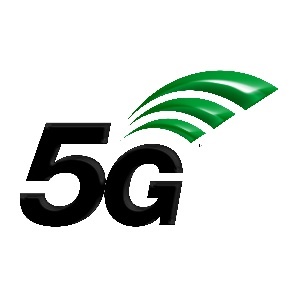 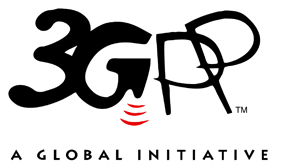 The present document has been developed within the 3rd Generation Partnership Project (3GPP TM) and may be further elaborated for the purposes of 3GPP.
The present document has not been subject to any approval process by the 3GPP Organizational Partners and shall not be implemented.
This Specification is provided for future development work within 3GPP only. The Organizational Partners accept no liability for any use of this Specification.
Specifications and Reports for implementation of the 3GPP TM system should be obtained via the 3GPP Organizational Partners' Publications Offices.3GPPPostal address3GPP support office address650 Route des Lucioles – Sophia AntipolisValbonne – FRANCETel.: +33 4 92 94 42 00 Fax: +33 4 93 65 47 16Internethttp://www.3gpp.orgCopyright NotificationNo part may be reproduced except as authorized by written permission.
The copyright and the foregoing restriction extend to reproduction in all media.© 2023, 3GPP Organizational Partners (ARIB, ATIS, CCSA, ETSI, TSDSI, TTA, TTC).All rights reserved.UMTS™ is a Trade Mark of ETSI registered for the benefit of its members3GPP™ is a Trade Mark of ETSI registered for the benefit of its Members and of the 3GPP Organizational Partners
LTE™ is a Trade Mark of ETSI registered for the benefit of its Members and of the 3GPP Organizational PartnersGSM® and the GSM logo are registered and owned by the GSM AssociationContentsForeword	181	Scope	192	References	193	Definitions and abbreviations	213.1	Definitions	213.2	Abbreviations	224	General	234.1	Procedure Specification Principles	234.2	Forwards and Backwards Compatibility	234.3	Specification Notations	245	NGAP Services	246	Services Expected from Signalling Transport	247	Functions of NGAP	248	NGAP Procedures	248.1	List of NGAP Elementary Procedures	248.2	PDU Session Management Procedures	288.2.1	PDU Session Resource Setup	288.2.1.1	General	288.2.1.2	Successful Operation	288.2.1.3	Unsuccessful Operation	328.2.1.4	Abnormal Conditions	328.2.2	PDU Session Resource Release	328.2.2.1	General	328.2.2.2	Successful Operation	338.2.2.3	Unsuccessful Operation	338.2.2.4	Abnormal Conditions	338.2.3	PDU Session Resource Modify	348.2.3.1	General	348.2.3.2	Successful Operation	348.2.3.3	Unsuccessful Operation	378.2.3.4	Abnormal Conditions	378.2.4	PDU Session Resource Notify	388.2.4.1	General	388.2.4.2	Successful Operation	388.2.4.3	Abnormal Conditions	398.2.5	PDU Session Resource Modify Indication	398.2.5.1	General	398.2.5.2	Successful Operation	398.2.5.3	Unsuccessful Operation	418.2.5.4	Abnormal Conditions	418.3	UE Context Management Procedures	418.3.1	Initial Context Setup	418.3.1.1	General	418.3.1.2	Successful Operation	418.3.1.3	Unsuccessful Operation	458.3.1.4	Abnormal Conditions	458.3.2	UE Context Release Request (NG-RAN node initiated)	458.3.2.1	General	458.3.2.2	Successful Operation	468.3.2.3	Abnormal Conditions	468.3.3	UE Context Release (AMF initiated)	468.3.3.1	General	468.3.3.2	Successful Operation	468.3.3.3	Unsuccessful Operation	478.3.3.4	Abnormal Conditions	478.3.4	UE Context Modification	478.3.4.1	General	478.3.4.2	Successful Operation	478.3.4.3	Unsuccessful Operation	508.3.4.4	Abnormal Conditions	508.3.5	RRC Inactive Transition Report	508.3.5.1	General	508.3.5.2	Successful Operation	518.3.5.3	Abnormal Conditions	518.3.6	Connection Establishment Indication	518.3.6.1	General	518.3.6.2	Successful Operation	518.3.6.3	Abnormal Conditions	528.3.7	AMF CP Relocation Indication	528.3.7.1	General	528.3.7.2	Successful Operation	528.3.7.3	Abnormal Conditions	538.3.8	RAN CP Relocation Indication	538.3.8.1	General	538.3.8.2	Successful Operation	538.3.8.3	Abnormal Conditions	548.3.9	Retrieve UE Information	548.3.9.1	General	548.3.9.2	Successful Operation	548.3.9.3	Abnormal Conditions	548.3.10	UE Information Transfer	548.3.10.1	General	548.3.10.2	Successful Operation	548.3.10.3	Abnormal Conditions	558.3.11	UE Context Suspend	558.3.11.1	General	558.3.11.2	Successful Operation	558.3.11.3	Unsuccessful Operation	568.3.11.4	Abnormal Conditions	568.3.12	UE Context Resume	568.3.12.1	General	568.3.12.2	Successful Operation	578.3.12.3	Unsuccessful Operation	588.4	UE Mobility Management Procedures	588.4.1	Handover Preparation	588.4.1.1	General	588.4.1.2	Successful Operation	588.4.1.3	Unsuccessful Operation	608.4.1.4	Abnormal Conditions	618.4.2	Handover Resource Allocation	618.4.2.1	General	618.4.2.2	Successful Operation	618.4.2.3	Unsuccessful Operation	678.4.2.4	Abnormal Conditions	688.4.3	Handover Notification	688.4.3.1	General	688.4.3.2	Successful Operation	698.4.3.3	Abnormal Conditions	698.4.4	Path Switch Request	698.4.4.1	General	698.4.4.2	Successful Operation	698.4.4.3	Unsuccessful Operation	738.4.4.4	Abnormal Conditions	748.4.5	Handover Cancellation	748.4.5.1	General	748.4.5.2	Successful Operation	748.4.5.3	Unsuccessful Operation	748.4.5.4	Abnormal Conditions	748.4.6	Uplink RAN Status Transfer	748.4.6.1	General	748.4.6.2	Successful Operation	758.4.6.3	Abnormal Conditions	758.4.7	Downlink RAN Status Transfer	758.4.7.1	General	758.4.7.2	Successful Operation	758.4.7.3	Abnormal Conditions	768.4.8	Handover Success	768.4.8.1	General	768.4.8.2	Successful Operation	768.4.8.3	Abnormal Conditions	768.4.9	Uplink RAN Early Status Transfer	768.4.9.1	General	768.4.9.2	Successful Operation	778.4.9.3	Abnormal Conditions	778.4.10	Downlink RAN Early Status Transfer	778.4.10.1	General	778.4.10.2	Successful Operation	778.4.10.3	Abnormal Conditions	788.5	Paging Procedures	788.5.1	Paging	788.5.1.1	General	788.5.1.2	Successful Operation	788.5.1.3	Abnormal Conditions	798.5.2	Multicast Group Paging	798.5.2.1	General	798.5.2.2	Successful Operation	798.5.2.3	Abnormal Conditions	808.6	Transport of NAS Messages Procedures	808.6.1	Initial UE Message	808.6.1.1	General	808.6.1.2	Successful Operation	808.6.1.3	Abnormal Conditions	818.6.2	Downlink NAS Transport	818.6.2.1	General	818.6.2.2	Successful Operation	818.6.2.3	Abnormal Conditions	838.6.3	Uplink NAS Transport	838.6.3.1	General	838.6.3.2	Successful Operation	838.6.3.3	Abnormal Conditions	838.6.4	NAS Non Delivery Indication	848.6.4.1	General	848.6.4.2	Successful Operation	848.6.4.3	Abnormal Conditions	848.6.5	Reroute NAS Request	848.6.5.1	General	848.6.5.2	Successful Operation	848.6.5.3	Abnormal Conditions	858.7	Interface Management Procedures	858.7.1	NG Setup	858.7.1.1	General	858.7.1.2	Successful Operation	858.7.1.3	Unsuccessful Operation	868.7.1.4	Abnormal Conditions	868.7.2	RAN Configuration Update	878.7.2.1	General	878.7.2.2	Successful Operation	878.7.2.3	Unsuccessful Operation	888.7.2.4	Abnormal Conditions	888.7.3	AMF Configuration Update	888.7.3.1	General	888.7.3.2	Successful Operation	898.7.3.3	Unsuccessful Operation	908.7.3.4	Abnormal Conditions	908.7.4	NG Reset	918.7.4.1	General	918.7.4.2	Successful Operation	918.7.4.2.1	NG Reset initiated by the AMF	918.7.4.2.2	NG Reset initiated by the NG-RAN node	928.7.4.3	Unsuccessful Operation	928.7.4.4	Abnormal Conditions	928.7.4.4.1	Abnormal Condition at the 5GC	928.7.4.4.2	Abnormal Condition at the NG-RAN	938.7.4.4.3	Crossing of NG RESET Messages	938.7.5	Error Indication	938.7.5.1	General	938.7.5.2	Successful Operation	938.7.5.3	Abnormal Conditions	948.7.6	AMF Status Indication	948.7.6.1	General	948.7.6.2	Successful Operation	948.7.6.3	Abnormal Conditions	958.7.7	Overload Start	958.7.7.1	General	958.7.7.2	Successful Operation	958.7.7.3	Abnormal Conditions	968.7.8	Overload Stop	968.7.8.1	General	968.7.8.2	Successful Operation	968.7.8.3	Abnormal Conditions	968.8	Configuration Transfer Procedures	968.8.1	Uplink RAN Configuration Transfer	968.8.1.1	General	968.8.1.2	Successful Operation	978.8.1.3	Abnormal Conditions	978.8.2	Downlink RAN Configuration Transfer	978.8.2.1	General	978.8.2.2	Successful Operation	978.8.2.3	Abnormal Conditions	988.9	Warning Message Transmission Procedures	988.9.1	Write-Replace Warning	988.9.1.1	General	988.9.1.2	Successful Operation	998.9.1.3	Unsuccessful Operation	1008.9.1.4	Abnormal Conditions	1008.9.2	PWS Cancel	1008.9.2.1	General	1008.9.2.2	Successful Operation	1008.9.2.3	Unsuccessful Operation	1018.9.2.4	Abnormal Conditions	1018.9.3	PWS Restart Indication	1018.9.3.1	General	1018.9.3.2	Successful Operation	1018.9.3.3	Abnormal Conditions	1018.9.4	PWS Failure Indication	1018.9.4.1	General	1018.9.4.2	Successful Operation	1028.9.4.3	Abnormal Conditions	1028.10	NRPPa Transport Procedures	1028.10.1	General	1028.10.2	Successful Operations	1028.10.2.1	DOWNLINK UE ASSOCIATED NRPPA TRANSPORT	1028.10.2.2	UPLINK UE ASSOCIATED NRPPA TRANSPORT	1038.10.2.3	DOWNLINK NON UE ASSOCIATED NRPPA TRANSPORT	1038.10.2.4	UPLINK NON UE ASSOCIATED NRPPA TRANSPORT	1038.10.3	Unsuccessful Operations	1048.10.4	Abnormal Conditions	1048.11	Trace Procedures	1048.11.1	Trace Start	1048.11.1.1	General	1048.11.1.2	Successful Operation	1048.11.1.3	Abnormal Conditions	1058.11.2	Trace Failure Indication	1058.11.2.1	General	1058.11.2.2	Successful Operation	1058.11.2.3	Abnormal Conditions	1058.11.3	Deactivate Trace	1058.11.3.1	General	1058.11.3.2	Successful Operation	1068.11.3.3	Abnormal Conditions	1068.11.4	Cell Traffic Trace	1068.11.4.1	General	1068.11.4.2	Successful Operation	1068.11.4.3	Abnormal Conditions	1068.12	Location Reporting Procedures	1078.12.1	Location Reporting Control	1078.12.1.1	General	1078.12.1.2	Successful Operation	1078.12.1.3	Abnormal Conditions	1088.12.2	Location Reporting Failure Indication	1088.12.2.1	General	1088.12.2.2	Successful Operation	1088.12.2.3	Abnormal Conditions	1088.12.3	Location Report	1088.12.3.1	General	1088.12.3.2	Successful Operation	1098.12.3.3	Abnormal Conditions	1098.13	UE TNLA Binding Procedures	1098.13.1	UE TNLA Binding Release	1098.13.1.1	General	1098.13.1.2	Successful Operation	1098.13.1.3	Abnormal Conditions	1098.14	UE Radio Capability Management Procedures	1108.14.1	UE Radio Capability Info Indication	1108.14.1.1	General	1108.14.1.2	Successful Operation	1108.14.1.3	Abnormal Conditions	1108.14.2	UE Radio Capability Check	1108.14.2.1	General	1108.14.2.2	Successful Operation	1118.14.2.3	Unsuccessful Operation	1118.14.2.4	Abnormal Conditions	1118.14.3	UE Radio Capability ID Mapping	1118.14.3.1	General	1118.14.3.2	Successful Operation	1128.14.3.3	Unsuccessful Operation	1128.14.3.4	Abnormal Conditions	1128.15	Data Usage Reporting Procedures	1128.15.1	Secondary RAT Data Usage Report	1128.15.1.1	General	1128.15.1.2	Successful Operation	1128.15.1.3	Abnormal Conditions	1138.16	RIM Information Transfer Procedures	1138.16.1	Uplink RIM Information Transfer	1138.16.1.1	General	1138.16.1.2	Successful Operation	1138.16.1.3	Abnormal Conditions	1138.16.2	Downlink RIM Information Transfer	1138.16.2.1	General	1138.16.2.2	Successful Operation	1148.16.2.3	Abnormal Conditions	1148.17	Broadcast Session Management Procedures	1148.17.1	Broadcast Session Setup	1148.17.1.1	General	1148.17.1.2	Successful Operation	1148.17.1.3	Unsuccessful Operation	1158.17.1.4	 Abnormal Conditions	1158.17.2	Broadcast Session Modification	1158.17.2.1	General	1158.17.2.2	Successful Operation	1158.17.2.3	Unsuccessful Operation	1168.17.2.4	Abnormal Conditions	1168.17.3	 Broadcast Session Release	1168.17.3.1	General	1168.17.3.2	Successful Operation	1168.17.3.3	Unsuccessful Operation	1168.17.3.4	Abnormal Conditions	1178.17.4	 Broadcast Session Release Required	1178.17.4.1	General	1178.17.4.2	Successful Operation	1178.17.4.3	Abnormal Conditions	1178.18	Multicast Session Management Procedures	1178.18.1	Distribution Setup	1178.18.1.1	General	1178.18.1.2	Successful Operation	1188.18.1.3	Unsuccessful Operation	1188.18.1.4	Abnormal Conditions	1188.18.2	Distribution Release	1188.18.2.1	General	1188.18.2.2	Successful Operation	1198.18.2.3	 Unsuccessful Operation	1198.18.2.4	Abnormal Conditions	1198.18.3	Multicast Session Activation	1198.18.3.1	General	1198.18.3.2	Successful Operation	1208.18.3.3	Unsuccessful Operation	1208.18.3.4	Abnormal Conditions	1208.18.4	Multicast Session Deactivation	1218.18.4.1	General	1218.18.4.2	Successful Operation	1218.18.4.3	Unsuccessful Operation	1218.18.4.4	Abnormal Conditions	1218.18.5	Multicast Session Update	1218.18.5.1	General	1218.18.5.2	Successful Operation	1228.18.5.3	Unsuccessful Operation	1238.18.5.4	Abnormal Conditions	1239	Elements for NGAP Communication	1239.0	General	1239.1	Tabular Format Contents	1239.1.1	Presence	1239.1.2	Criticality	1249.1.3	Range	1249.1.4	Assigned Criticality	1249.2	Message Functional Definition and Content	1249.2.1	PDU Session Management Messages	1249.2.1.1	PDU SESSION RESOURCE SETUP REQUEST	1249.2.1.2	PDU SESSION RESOURCE SETUP RESPONSE	1259.2.1.3	PDU SESSION RESOURCE RELEASE COMMAND	1269.2.1.4	PDU SESSION RESOURCE RELEASE RESPONSE	1279.2.1.5	PDU SESSION RESOURCE MODIFY REQUEST	1279.2.1.6	PDU SESSION RESOURCE MODIFY RESPONSE	1299.2.1.7	PDU SESSION RESOURCE NOTIFY	1299.2.1.8	PDU SESSION RESOURCE MODIFY INDICATION	1309.2.1.9	PDU SESSION RESOURCE MODIFY CONFIRM	1319.2.2	UE Context Management Messages	1329.2.2.1	INITIAL CONTEXT SETUP REQUEST	1329.2.2.2	INITIAL CONTEXT SETUP RESPONSE	1349.2.2.3	INITIAL CONTEXT SETUP FAILURE	1359.2.2.4	UE CONTEXT RELEASE REQUEST	1369.2.2.5	UE CONTEXT RELEASE COMMAND	1369.2.2.6	UE CONTEXT RELEASE COMPLETE	1379.2.2.7	UE CONTEXT MODIFICATION REQUEST	1379.2.2.8	UE CONTEXT MODIFICATION RESPONSE	1399.2.2.9	UE CONTEXT MODIFICATION FAILURE	1399.2.2.10	RRC INACTIVE TRANSITION REPORT	1399.2.2.11	CONNECTION ESTABLISHMENT INDICATION	1399.2.2.12	AMF CP RELOCATION INDICATION	1409.2.2.13	RAN CP RELOCATION INDICATION	1409.2.2.14	RETRIEVE UE INFORMATION	1419.2.2.15	UE INFORMATION TRANSFER	1419.2.2.16	UE CONTEXT SUSPEND REQUEST	1419.2.2.17	UE CONTEXT SUSPEND RESPONSE	1429.2.2.18	UE CONTEXT SUSPEND FAILURE	1429.2.2.19	UE CONTEXT RESUME REQUEST	1429.2.2.20	UE CONTEXT RESUME RESPONSE	1439.2.2.21	UE CONTEXT RESUME FAILURE	1449.2.3	UE Mobility Management Messages	1449.2.3.1	HANDOVER REQUIRED	1449.2.3.2	HANDOVER COMMAND	1459.2.3.3	HANDOVER PREPARATION FAILURE	1469.2.3.4	HANDOVER REQUEST	1479.2.3.5	HANDOVER REQUEST ACKNOWLEDGE	1499.2.3.6	HANDOVER FAILURE	1509.2.3.7	HANDOVER NOTIFY	1519.2.3.8	PATH SWITCH REQUEST	1529.2.3.9	PATH SWITCH REQUEST ACKNOWLEDGE	1539.2.3.10	PATH SWITCH REQUEST FAILURE	1569.2.3.11	HANDOVER CANCEL	1569.2.3.12	HANDOVER CANCEL ACKNOWLEDGE	1569.2.3.13	UPLINK RAN STATUS TRANSFER	1579.2.3.14	DOWNLINK RAN STATUS TRANSFER	1579.2.3.15	HANDOVER SUCCESS	1579.2.3.16	UPLINK RAN EARLY STATUS TRANSFER	1579.2.3.17	DOWNLINK RAN EARLY STATUS TRANSFER	1589.2.4	Paging Messages	1589.2.4.1	PAGING	1589.2.4.2	MULTICAST GROUP PAGING	1599.2.5	NAS Transport Messages	1609.2.5.1	INITIAL UE MESSAGE	1609.2.5.2	DOWNLINK NAS TRANSPORT	1619.2.5.3	UPLINK NAS TRANSPORT	1619.2.5.4	NAS NON DELIVERY INDICATION	1629.2.5.5	REROUTE NAS REQUEST	1629.2.6	Interface Management Messages	1629.2.6.1	NG SETUP REQUEST	1629.2.6.2	NG SETUP RESPONSE	1639.2.6.3	NG SETUP FAILURE	1649.2.6.4	RAN CONFIGURATION UPDATE	1649.2.6.5	RAN CONFIGURATION UPDATE ACKNOWLEDGE	1669.2.6.6	RAN CONFIGURATION UPDATE FAILURE	1669.2.6.7	AMF CONFIGURATION UPDATE	1669.2.6.8	AMF CONFIGURATION UPDATE ACKNOWLEDGE	1689.2.6.9	AMF CONFIGURATION UPDATE FAILURE	1689.2.6.10	AMF STATUS INDICATION	1699.2.6.11	NG RESET	1699.2.6.12	NG RESET ACKNOWLEDGE	1699.2.6.13	ERROR INDICATION	1709.2.6.14	OVERLOAD START	1709.2.6.15	OVERLOAD STOP	1709.2.7	Configuration Transfer Messages	1719.2.7.1	UPLINK RAN CONFIGURATION TRANSFER	1719.2.7.2	DOWNLINK RAN CONFIGURATION TRANSFER	1719.2.8	Warning Message Transmission Messages	1719.2.8.1	WRITE-REPLACE WARNING REQUEST	1719.2.8.2	WRITE-REPLACE WARNING RESPONSE	1729.2.8.3	PWS CANCEL REQUEST	1729.2.8.4	PWS CANCEL RESPONSE	1729.2.8.5	PWS RESTART INDICATION	1739.2.8.6	PWS FAILURE INDICATION	1739.2.9	NRPPa Transport Messages	1749.2.9.1	DOWNLINK UE ASSOCIATED NRPPA TRANSPORT	1749.2.9.2	UPLINK UE ASSOCIATED NRPPA TRANSPORT	1749.2.9.3	DOWNLINK NON UE ASSOCIATED NRPPA TRANSPORT	1759.2.9.4	UPLINK NON UE ASSOCIATED NRPPA TRANSPORT	1759.2.10	Trace Messages	1759.2.10.1	TRACE START	1759.2.10.2	TRACE FAILURE INDICATION	1759.2.10.3	DEACTIVATE TRACE	1759.2.10.4	CELL TRAFFIC TRACE	1769.2.11	Location Reporting Messages	1769.2.11.1	LOCATION REPORTING CONTROL	1769.2.11.2	LOCATION REPORTING FAILURE INDICATION	1779.2.11.3	LOCATION REPORT	1779.2.12	UE TNLA Binding Messages	1779.2.12.1	UE TNLA BINDING RELEASE REQUEST	1779.2.13	UE Radio Capability Management Messages	1789.2.13.1	UE RADIO CAPABILITY INFO INDICATION	1789.2.13.2	UE RADIO CAPABILITY CHECK REQUEST	1789.2.13.3	UE RADIO CAPABILITY CHECK RESPONSE	1789.2.13.4	UE RADIO CAPABILITY ID MAPPING REQUEST	1789.2.13.5	UE RADIO CAPABILITY ID MAPPING RESPONSE	1799.2.14	Data Usage Reporting Messages	1799.2.14.1	SECONDARY RAT DATA USAGE REPORT	1799.2.15	RIM Information Transfer Messages	1799.2.15.1	UPLINK RIM INFORMATION TRANSFER	1799.2.15.2	DOWNLINK RIM INFORMATION TRANSFER	1809.2.16	 Broadcast Session Management Messages	1809.2.16.1	BROADCAST SESSION SETUP REQUEST	1809.2.16.2	BROADCAST SESSION SETUP RESPONSE	1809.2.16.3	BROADCAST SESSION SETUP FAILURE	1819.2.16.4	BROADCAST SESSION MODIFICATION REQUEST	1819.2.16.5	BROADCAST SESSION MODIFICATION RESPONSE	1819.2.16.6	BROADCAST SESSION MODIFICATION FAILURE	1829.2.16.7	BROADCAST SESSION RELEASE REQUEST	1829.2.16.8	BROADCAST SESSION RELEASE RESPONSE	1829.2.16.9	BROADCAST SESSION RELEASE REQUIRED	1839.2.17	 Multicast Session Management Messages	1839.2.17.1	DISTRIBUTION SETUP REQUEST	1839.2.17.2	DISTRIBUTION SETUP RESPONSE	1839.2.17.3	DISTRIBUTION SETUP FAILURE	1849.2.17.4	DISTRIBUTION RELEASE REQUEST	1849.2.17.5	DISTRIBUTION RELEASE RESPONSE	1849.2.17.6	MULTICAST SESSION ACTIVATION REQUEST	1859.2.17.7	MULTICAST SESSION ACTIVATION RESPONSE	1859.2.17.8	MULTICAST SESSION ACTIVATION FAILURE	1859.2.17.9	MULTICAST SESSION DEACTIVATION REQUEST	1859.2.17.10	MULTICAST SESSION DEACTIVATION RESPONSE	1869.2.17.11	MULTICAST SESSION UPDATE REQUEST	1869.2.17.12	MULTICAST SESSION UPDATE RESPONSE	1869.2.17.13	MULTICAST SESSION UPDATE FAILURE	1869.3	Information Element Definitions	1879.3.1	Radio Network Layer Related IEs	1879.3.1.1	Message Type	1879.3.1.2	Cause	1879.3.1.3	Criticality Diagnostics	1939.3.1.4	Bit Rate	1939.3.1.5	Global RAN Node ID	1949.3.1.6	Global gNB ID	1949.3.1.7	NR CGI	1949.3.1.8	Global ng-eNB ID	1959.3.1.9	E-UTRA CGI	1959.3.1.10	GBR QoS Flow Information	1959.3.1.11	Void	1969.3.1.12	QoS Flow Level QoS Parameters	1969.3.1.13	QoS Flow List with Cause	1979.3.1.14	Trace Activation	1989.3.1.15	Core Network Assistance Information for RRC INACTIVE	1989.3.1.16	User Location Information	1999.3.1.17	Slice Support List	2019.3.1.18	Dynamic 5QI Descriptor	2019.3.1.19	Allocation and Retention Priority	2039.3.1.20	Source to Target Transparent Container	2039.3.1.21	Target to Source Transparent Container	2049.3.1.22	Handover Type	2049.3.1.23	MICO Mode Indication	2059.3.1.24	S-NSSAI	2059.3.1.25	Target ID	2059.3.1.26	Emergency Fallback Indicator	2069.3.1.27	Security Indication	2069.3.1.28	Non Dynamic 5QI Descriptor	2069.3.1.29	Source NG-RAN Node to Target NG-RAN Node Transparent Container	2079.3.1.30	Target NG-RAN Node to Source NG-RAN Node Transparent Container	2109.3.1.31	Allowed NSSAI	2129.3.1.32	Relative AMF Capacity	2129.3.1.33	DL Forwarding	2129.3.1.34	DRBs to QoS Flows Mapping List	2129.3.1.35	Message Identifier	2139.3.1.36	Serial Number	2139.3.1.37	Warning Area List	2139.3.1.38	Number of Broadcasts Requested	2139.3.1.39	Warning Type	2149.3.1.40	Void	2149.3.1.41	Data Coding Scheme	2149.3.1.42	Warning Message Contents	2149.3.1.43	Broadcast Completed Area List	2149.3.1.44	Broadcast Cancelled Area List	2159.3.1.45	Number of Broadcasts	2179.3.1.46	Concurrent Warning Message Indicator	2179.3.1.47	Cancel-All Warning Messages Indicator	2179.3.1.48	Emergency Area ID	2179.3.1.49	Repetition Period	2179.3.1.50	PDU Session ID	2189.3.1.51	QoS Flow Identifier	2189.3.1.52	PDU Session Type	2189.3.1.53	DRB ID	2189.3.1.54	Masked IMEISV	2189.3.1.55	New Security Context Indicator	2199.3.1.56	Time to Wait	2199.3.1.57	Global N3IWF ID	2199.3.1.58	UE Aggregate Maximum Bit Rate	2199.3.1.59	Security Result	2209.3.1.60	User Plane Security Information	2209.3.1.61	Index to RAT/Frequency Selection Priority	2209.3.1.62	Data Forwarding Accepted	2209.3.1.63	Data Forwarding Not Possible	2209.3.1.64	Direct Forwarding Path Availability	2219.3.1.65	Location Reporting Request Type	2219.3.1.66	Area of Interest	2229.3.1.67	UE Presence in Area of Interest List	2229.3.1.68	UE Radio Capability for Paging	2229.3.1.69	Assistance Data for Paging	2239.3.1.70	Assistance Data for Recommended Cells	2239.3.1.71	Recommended Cells for Paging	2239.3.1.72	Paging Attempt Information	2239.3.1.73	NG-RAN CGI	2249.3.1.74	UE Radio Capability	2249.3.1.74a	UE Radio Capability – E-UTRA Format	2249.3.1.75	Time Stamp	2249.3.1.76	Location Reporting Reference ID	2259.3.1.77	Data Forwarding Response DRB List	2259.3.1.78	Paging Priority	2259.3.1.79	Packet Loss Rate	2259.3.1.80	Packet Delay Budget	2259.3.1.81	Packet Error Rate	2269.3.1.82	Averaging Window	2269.3.1.83	Maximum Data Burst Volume	2269.3.1.84	Priority Level	2269.3.1.85	Mobility Restriction List	2269.3.1.86	UE Security Capabilities	2289.3.1.87	Security Key	2309.3.1.88	Security Context	2309.3.1.89	IMS Voice Support Indicator	2309.3.1.90	Paging DRX	2309.3.1.91	RRC Inactive Transition Report Request	2319.3.1.92	RRC State	2319.3.1.93	Expected UE Behaviour	2319.3.1.94	Expected UE Activity Behaviour	2329.3.1.95	UE History Information	2339.3.1.96	Last Visited Cell Information	2339.3.1.97	Last Visited NG-RAN Cell Information	2349.3.1.98	Cell Type	2349.3.1.99	Associated QoS Flow List	2359.3.1.100	Information on Recommended Cells and RAN Nodes for Paging	2359.3.1.101	Recommended RAN Nodes for Paging	2359.3.1.102	PDU Session Aggregate Maximum Bit Rate	2369.3.1.103	Maximum Integrity Protected Data Rate	2369.3.1.104	Overload Response	2369.3.1.105	Overload Action	2369.3.1.106	Traffic Load Reduction Indication	2379.3.1.107	Slice Overload List	2379.3.1.108	RAN Status Transfer Transparent Container	2379.3.1.109	COUNT Value for PDCP SN Length 12	2409.3.1.110	COUNT Value for PDCP SN Length 18	2409.3.1.111	RRC Establishment Cause	2409.3.1.112	Warning Area Coordinates	2409.3.1.113	Network Instance	2409.3.1.114	Secondary RAT Usage Information	2419.3.1.115	Volume Timed Report List	2419.3.1.116	Redirection for Voice EPS Fallback	2429.3.1.117	UE Retention Information	2429.3.1.118	UL Forwarding	2429.3.1.119	CN Assisted RAN Parameters Tuning	2429.3.1.120	Common Network Instance	2429.3.1.121	Data Forwarding Response E-RAB List	2439.3.1.122	gNB Set ID	2439.3.1.123	RNC-ID	2439.3.1.124	Extended RNC-ID	2439.3.1.125	RAT Information	2439.3.1.126	Extended RAT Restriction Information	2449.3.1.127	SgNB UE X2AP ID	2449.3.1.128	SRVCC Operation Possible	2449.3.1.129	IAB Authorized	2449.3.1.130	TSC Traffic Characteristics	2459.3.1.131	TSC Assistance Information	2459.3.1.132	Periodicity	2459.3.1.133	Burst Arrival Time	2459.3.1.134	Redundant QoS Flow Indicator	2459.3.1.135	Extended Packet Delay Budget	2469.3.1.136	Redundant PDU Session Information	2469.3.1.137	NB-IoT Default Paging DRX	2469.3.1.138	NB-IoT Paging eDRX Information	2469.3.1.139	NB-IoT Paging DRX	2469.3.1.140	Enhanced Coverage Restriction	2479.3.1.141	Paging Assistance Data for CE Capable UE	2479.3.1.142	UE Radio Capability ID	2479.3.1.143	WUS Assistance Information	2479.3.1.144	UE Differentiation Information	2489.3.1.145	NB-IoT UE Priority	2499.3.1.146	NR V2X Services Authorized	2499.3.1.147	LTE V2X Services Authorized	2499.3.1.148	NR UE Sidelink Aggregate Maximum Bit Rate	2499.3.1.149	LTE UE Sidelink Aggregate Maximum Bit Rate	2499.3.1.150	PC5 QoS Parameters	2509.3.1.151	Alternative QoS Parameters Set List	2509.3.1.152	Alternative QoS Parameters Set Index	2519.3.1.153	Alternative QoS Parameters Set Notify Index	2519.3.1.154	E-UTRA Paging eDRX Information	2519.3.1.155	CE-mode-B Restricted	2519.3.1.156	CE-mode-B Support Indicator	2529.3.1.157	LTE-M Indication	2529.3.1.158	Suspend Request Indication	2529.3.1.159	Suspend Response Indication	2529.3.1.160	UE User Plane CIoT Support Indicator	2529.3.1.161	Global TNGF ID	2539.3.1.162	Global W-AGF ID	2539.3.1.163	Global TWIF ID	2539.3.1.164	W-AGF User Location Information	2549.3.1.165	Global eNB ID	2559.3.1.166	UE History Information from UE	2559.3.1.167	MDT Configuration	2559.3.1.168	MDT PLMN List	2559.3.1.169	MDT Configuration-NR	2569.3.1.170	MDT Configuration-EUTRA	2599.3.1.171	M1 Configuration	2599.3.1.172	M4 Configuration	2619.3.1.173	M5 Configuration	2619.3.1.174	M6 Configuration	2629.3.1.175	M7 Configuration	2629.3.1.176	MDT Location Information	2639.3.1.177	Bluetooth Measurement Configuration	2639.3.1.178	WLAN Measurement Configuration	2639.3.1.179	Sensor Measurement Configuration	2649.3.1.180	Event Trigger Logged MDT Configuration	2649.3.1.181	NR Frequency Info	2659.3.1.182	Area Scope of Neighbour Cells	2669.3.1.183	NPN Paging Assistance Information	2669.3.1.184	NPN Mobility Information	2669.3.1.185	Cell CAG Information	2669.3.1.186	Target to Source Failure Transparent Container	2679.3.1.187	Target NG-RAN Node to Source NG-RAN Node Failure Transparent Container	2679.3.1.188	DAPS Request Information	2679.3.1.189	DAPS Response Information	2679.3.1.190	Early Status Transfer Transparent Container	2689.3.1.191	Extended Slice Support List	2689.3.1.192	UE Capability Info Request	2689.3.1.193	Extended RAN Node Name	2699.3.1.194	MICO All PLMN	2699.3.1.195	Source Node ID	2699.3.1.196	E-UTRAN Composite Available Capacity Group	2699.3.1.197	E-UTRAN Composite Available Capacity	2699.3.1.198	E-UTRAN Cell Capacity Class Value	2709.3.1.199	E-UTRAN Capacity Value	2709.3.1.200	E-UTRAN Radio Resource Status	2709.3.1.201	Void	2719.3.1.202	Void	2719.3.1.203	Void	2719.3.1.204	Void	2719.3.1.205	NR Radio Resource Status	2719.3.1.206	MBS Session ID	2719.3.1.207	MBS Area Session ID	2719.3.1.208	MBS Service Area	2729.3.1.209	MBS Service Area information	2729.3.1.210	MBS Support Indicator	2729.3.1.211	MBS Session Setup Request List	2729.3.1.212	MBS Session Setup or Modify Request List	2739.3.1.213	MBS Session Setup Response List	2739.3.1.214	MBS Session Failed to Setup List	2749.3.1.215	MBS Session To Release List	2749.3.1.216	Multicast Group Paging Area	2749.3.1.217	MBS Session Status	2759.3.1.218	MRB ID	2759.3.1.219	MRB Progress Information	2759.3.1.220	Time Synchronisation Assistance Information	2759.3.1.221	Survival Time	2759.3.1.222	QMC Deactivation	2769.3.1.223	QMC Configuration Information	2769.3.1.224	UE Application Layer Measurement Configuration Information	2769.3.1.225	Available RAN Visible QoE Metrics	2789.3.1.226	Void	2789.3.1.227	NR Paging eDRX Information	2789.3.1.228	RedCap Indication	2799.3.1.229	Target NSSAI Information	2799.3.1.230	Target NSSAI	2799.3.1.231	UE Slice Maximum Bit Rate List	2799.3.1.232	PEIPS Assistance Information	2809.3.1.233	5G ProSe Authorized	2809.3.1.234	5G ProSe PC5 QoS Parameters	2809.3.1.235	Last Visited PSCell Information	2819.3.1.236	MBS QoS Flows To Be Setup List	2819.3.1.237	Reporting System	2829.3.1.238	TAI NSAG Support List	2829.3.1.239	NGAP Protocol IE-Id	2829.3.1.240	NGAP Protocol IE Support Information	2829.3.1.241	NGAP Protocol IE Presence Information	2839.3.1.242	NGAP IE Support Information Response List	2839.3.1.243	MDT PLMN Modification List	2839.3.1.244	Excess Packet Delay Threshold Configuration	2839.3.2	Transport Network Layer Related IEs	2849.3.2.1	QoS Flow per TNL Information List	2849.3.2.2	UP Transport Layer Information	2849.3.2.3	E-RAB ID	2859.3.2.4	Transport Layer Address	2859.3.2.5	GTP-TEID	2859.3.2.6	CP Transport Layer Information	2859.3.2.7	TNL Association List	2859.3.2.8	QoS Flow per TNL Information	2869.3.2.9	TNL Association Usage	2869.3.2.10	TNL Address Weight Factor	2869.3.2.11	UP Transport Layer Information Pair List	2869.3.2.12	UP Transport Layer Information List	2879.3.2.13	QoS Flow List with Data Forwarding	2879.3.2.14	URI	2889.3.2.15	MBS Session TNL Information 5GC	2889.3.2.16	Shared NG-U Multicast TNL Information	2899.3.2.17	MBS Session TNL Information NG-RAN	2899.3.3	NAS Related IEs	2899.3.3.1	AMF UE NGAP ID	2899.3.3.2	RAN UE NGAP ID	2899.3.3.3	GUAMI	2909.3.3.4	NAS-PDU	2909.3.3.5	PLMN Identity	2909.3.3.6	SON Configuration Transfer	2909.3.3.7	SON Information	2919.3.3.8	SON Information Reply	2919.3.3.9	Xn TNL Configuration Info	2919.3.3.10	TAC	2929.3.3.11	TAI	2929.3.3.12	AMF Set ID	2939.3.3.13	Routing ID	2939.3.3.14	NRPPa-PDU	2939.3.3.15	RAN Paging Priority	2939.3.3.16	EPS TAC	2939.3.3.17	EPS TAI	2949.3.3.18	UE Paging Identity	2949.3.3.19	AMF Pointer	2949.3.3.20	5G-S-TMSI	2949.3.3.21	AMF Name	2949.3.3.22	Paging Origin	2959.3.3.23	UE Identity Index Value	2959.3.3.24	Periodic Registration Update Timer	2959.3.3.25	UE-associated Logical NG-connection List	2969.3.3.26	NAS Security Parameters from NG-RAN	2969.3.3.27	Source to Target AMF Information Reroute	2969.3.3.28	RIM Information Transfer	2979.3.3.29	RIM Information	2979.3.3.30	LAI	2989.3.3.31	Extended Connected Time	2989.3.3.32	End Indication	2989.3.3.33	Inter-system SON Configuration Transfer	2989.3.3.34	Inter-system SON Information	2999.3.3.35	SON Information Report	2999.3.3.36	Inter-system SON Information Report	3009.3.3.37	Failure Indication	3009.3.3.38	Inter-system Failure Indication	3019.3.3.39	HO Report	3019.3.3.40	Inter-system HO Report	3039.3.3.41	UE RLF Report Container	3049.3.3.42	NID	3049.3.3.43	CAG ID	3049.3.3.44	NPN Support	3049.3.3.45	Allowed PNI-NPN List	3049.3.3.46	NPN Access Information	3059.3.3.47	Cell CAG List	3059.3.3.48	UL CP Security Information	3059.3.3.49	DL CP Security Information	3069.3.3.50	Configured TAC Indication	3069.3.3.51	Extended AMF Name	3069.3.3.52	Extended UE Identity Index Value	3079.3.3.53	NR NTN TAI Information	3079.3.3.54	Inter-system SON Information Request	3079.3.3.55	Inter-system SON Information Reply	3079.3.3.56	Inter-system Cell Activation Request	3089.3.3.57	Inter-system Cell State Indication	3089.3.3.58	Inter-system Cell Activation Reply	3089.3.3.59	Inter-system Resource Status Request	3089.3.3.60	Inter-system Resource Status Report	3109.3.3.61	Inter-system Resource Status Reply	3109.3.3.62	Hashed UE Identity Index Value	3109.3.4	SMF Related IEs	3119.3.4.1	PDU Session Resource Setup Request Transfer	3119.3.4.2	PDU Session Resource Setup Response Transfer	3139.3.4.3	PDU Session Resource Modify Request Transfer	3159.3.4.4	PDU Session Resource Modify Response Transfer	3179.3.4.5	PDU Session Resource Notify Transfer	3199.3.4.6	PDU Session Resource Modify Indication Transfer	3219.3.4.7	PDU Session Resource Modify Confirm Transfer	3219.3.4.8	Path Switch Request Transfer	3229.3.4.9	Path Switch Request Acknowledge Transfer	3249.3.4.10	Handover Command Transfer	3269.3.4.11	Handover Request Acknowledge Transfer	3279.3.4.12	PDU Session Resource Release Command Transfer	3299.3.4.13	PDU Session Resource Notify Released Transfer	3299.3.4.14	Handover Required Transfer	3299.3.4.15	Path Switch Request Setup Failed Transfer	3299.3.4.16	PDU Session Resource Setup Unsuccessful Transfer	3309.3.4.17	PDU Session Resource Modify Unsuccessful Transfer	3309.3.4.18	Handover Preparation Unsuccessful Transfer	3309.3.4.19	Handover Resource Allocation Unsuccessful Transfer	3309.3.4.20	Path Switch Request Unsuccessful Transfer	3309.3.4.21	PDU Session Resource Release Response Transfer	3309.3.4.22	PDU Session Resource Modify Indication Unsuccessful Transfer	3309.3.4.23	Secondary RAT Data Usage Report Transfer	3319.3.4.24	UE Context Resume Request Transfer	3319.3.4.25	UE Context Resume Response Transfer	3319.3.4.26	UE Context Suspend Request Transfer	3319.3.5	MB-SMF Related IEs	3319.3.5.1	Void	3319.3.5.2	Void	3319.3.5.3	MBS Session Setup or Modification Request Transfer	3319.3.5.4	Void	3329.3.5.5	MBS Session Setup or Modification Response Transfer	3329.3.5.6	MBS Session Setup or Modification Failure Transfer	3329.3.5.7	MBS Distribution Setup Request Transfer	3329.3.5.8	MBS Distribution Setup Response Transfer	3329.3.5.9	MBS Distribution Setup Unsuccessful Transfer	3339.3.5.10	MBS Distribution Release Request Transfer	3339.3.5.11	Multicast Session Activation Request Transfer	3339.3.5.12	Multicast Session Deactivation Request Transfer	3339.3.5.13	Multicast Session Update Request Transfer	3339.3.5.14	MBS Session Release Response Transfer	3349.4	Message and Information Element Abstract Syntax (with ASN.1)	3349.4.1	General	3349.4.2	Usage of private message mechanism for non-standard use	3349.4.3	Elementary Procedure Definitions	3369.4.4	PDU Definitions	3539.4.5	Information Element Definitions	4199.4.6	Common Definitions	5569.4.7	Constant Definitions	5579.4.8	Container Definitions	5689.5	Message Transfer Syntax	5739.6	Timers	57310	Handling of Unknown, Unforeseen and Erroneous Protocol Data	57410.1	General	57410.2	Transfer Syntax Error	57410.3	Abstract Syntax Error	57410.3.1	General	57410.3.2	Criticality Information	57510.3.3	Presence Information	57510.3.4	Not comprehended IE/IE group	57610.3.4.1	Procedure Code	57610.3.4.1A	Type of Message	57610.3.4.2	IEs other than the Procedure Code and Type of Message	57610.3.5	Missing IE or IE group	57710.3.6	IEs or IE groups received in wrong order or with too many occurrences or erroneously present	57810.4	Logical Error	57910.5	Exceptions	57910.6	Handling of AP ID	580Annex A (informative): Change history	581ForewordThis Technical Specification has been produced by the 3rd Generation Partnership Project (3GPP).The contents of the present document are subject to continuing work within the TSG and may change following formal TSG approval. Should the TSG modify the contents of the present document, it will be re-released by the TSG with an identifying change of release date and an increase in version number as follows:Version x.y.zwhere:x	the first digit:1	presented to TSG for information;2	presented to TSG for approval;3	or greater indicates TSG approved document under change control.Y	the second digit is incremented for all changes of substance, i.e. technical enhancements, corrections, updates, etc.z	the third digit is incremented when editorial only changes have been incorporated in the document.1	ScopeThe present document specifies the radio network layer signalling protocol for the NG interface. The NG Application Protocol (NGAP) supports the functions of the NG interface by signalling procedures defined in this document. NGAP is developed in accordance to the general principles stated in TS 38.401 [2] and TS 38.410 [3].2	ReferencesThe following documents contain provisions which, through reference in this text, constitute provisions of the present document.-	References are either specific (identified by date of publication, edition number, version number, etc.) or non-specific.-	For a specific reference, subsequent revisions do not apply.-	For a non-specific reference, the latest version applies. In the case of a reference to a 3GPP document (including a GSM document), a non-specific reference implicitly refers to the latest version of that document in the same Release as the present document.[1]	3GPP TR 21.905: "Vocabulary for 3GPP Specifications".[2]	3GPP TS 38.401: "NG-RAN; Architecture description".[3]	3GPP TS 38.410: "NG-RAN; NG general aspects and principles".[4]	ITU-T Recommendation X.691 (07/2002): "Information technology – ASN.1 encoding rules: Specification of Packed Encoding Rules (PER)".[5]	ITU-T Recommendation X.680 (07/2002): "Information technology – Abstract Syntax Notation One (ASN.1): Specification of basic notation".[6]	ITU-T Recommendation X.681 (07/2002): "Information technology – Abstract Syntax Notation One (ASN.1): Information object specification".[7]	3GPP TR 25.921 (version.7.0.0): "Guidelines and principles for protocol description and error handling".[8]	3GPP TS 38.300: "NR; NR and NG-RAN Overall Description; Stage 2".[9]	3GPP TS 23.501: "System Architecture for the 5G System; Stage 2".[10]	3GPP TS 23.502: "Procedures for the 5G System; Stage 2".[11]	3GPP TS 32.422: "Trace control and configuration management".[12]	3GPP TS 38.304: "NR; User Equipment (UE) procedures in idle mode and in RRC inactive state".[13]	3GPP TS 33.501: "Security architecture and procedures for 5G System".[14]	3GPP TS 38.414: "NG-RAN; NG data transport".[15]	3GPP TS 29.281: "General Packet Radio System (GPRS); Tunnelling Protocol User Plane (GTPv1-U)".[16]	3GPP TS 36.413: "Evolved Universal Terrestrial Radio Access Network (E-UTRAN); S1 Application Protocol (S1AP)".[17]	3GPP TS 36.300: "Evolved Universal Terrestrial Radio Access (E-UTRA) and Evolved Universal Terrestrial Radio Access Network (E-UTRAN); Overall description; Stage 2".[18]	3GPP TS 38.331: "NG-RAN; Radio Resource Control (RRC) Protocol Specification".[19]	3GPP TS 38.455: "NG-RAN; NR Positioning Protocol A (NRPPa)".[20]	3GPP TS 23.007: "Technical Specification Group Core Network Terminals; Restoration procedures".[21]	3GPP TS 36.331: "Evolved Universal Terrestrial Radio Access (E-UTRA) Radio Resource Control (RRC); Protocol specification".[22]	3GPP TS 23.041: "Technical realization of Cell Broadcast Service (CBS)".[23]	3GPP TS 23.003: "Numbering, addressing and identification".[24]	3GPP TS 38.423: "NG-RAN; Xn Application Protocol (XnAP)".[25]	IETF RFC 5905 (2010-06): "Network Time Protocol Version 4: Protocol and Algorithms Specification".[26]	3GPP TS 24.501: "Non-Access-Stratum (NAS) protocol for 5G System (5GS); Stage 3".[27]	3GPP TS 33.401: "3GPP System Architecture Evolution (SAE); Security architecture".[28]	3GPP TS 25.413: "UTRAN Iu interface RANAP signalling".[29]	3GPP TS 36.304: "Evolved Universal Terrestrial Radio Access (E-UTRA); User Equipment (UE) procedures in idle mode".[30]	3GPP TS 29.531: "5G System; Network Slice Selection Services; Stage 3".[31]	3GPP TS 23.216: "Single Radio Voice Call Continuity (SRVCC); Stage 2".[32]	3GPP TS 37.340: " Evolved Universal Terrestrial Radio Access (E-UTRA) and NR; Multi-connectivity; Stage 2".[33]	3GPP TS 23.287: "Architecture enhancements for 5G System (5GS) to support Vehicle-to-Everything (V2X) services".[34]	3GPP TS 23.316: "Wireless and wireline convergence access support for the 5G System (5GS)".[35]	3GPP TS 29.571: "5G System; Common Data Types for Service Based Interfaces; Stage 3".[36]	3GPP TS 29.510: "5G System; Network Function Repository Services; Stage 3".[37]	CableLabs WR-TR-5WWC-ARCH: "5G Wireless Wireline Converged Core Architecture".[38]	3GPP TS 36.401: "E-UTRAN Architecture Description".[39]	3GPP TS 38.104: "NR; Base Station (BS) radio transmission and reception".[40]	3GPP TS 36.423: "Evolved Universal Terrestrial Radio Access Network (E-UTRAN); X2 Application Protocol (X2AP) ".[41]	3GPP TS 37.320: "Universal Terrestrial Radio Access (UTRA), Evolved Universal Terrestrial Radio Access (E-UTRA) and NR; Radio measurement collection for Minimization of Drive Tests (MDT); Overall description; Stage 2".[42]	3GPP TS 36.306: "Evolved Universal Terrestrial Radio Access (E-UTRA); User Equipment (UE) radio access capabilities".[43]	3GPP TS 29.244: "Interface between the Control Plane and the User Plane Nodes; Stage 3".[44]	3GPP TS 23.247: "Architectural enhancements for 5G multicast-broadcast services; Stage 2".[45]	3GPP TS 28.405: "Telecommunication management; Quality of Experience (QoE) measurement collection; Control and configuration".[46]	3GPP TS 26.247: "Transparent end-to-end Packet-switched Streaming Service (PSS); Progressive Download and Dynamic Adaptive Streaming over HTTP (3GP-DASH)".[47]	3GPP TS 23.304: "Proximity based Services (ProSe) in the 5G System (5GS)".[48]	3GPP TS 38.314: "NR; Layer 2 Measurements".[49]	3GPP TS 36.314: "Evolved Universal Terrestrial Radio Access (E-UTRA); Layer 2 - Measurements".[50]	3GPP TS 23.203: "Policy and charging control architecture".[51]	3GPP TS 26.114: "IP Multimedia Subsystem (IMS); Multimedia Telephony; Media handling and interaction".[52]	3GPP TS 26.118: "Virtual Reality (VR) profiles for streaming applications".[53]	IETF RFC 4122: "A Universally Unique IDentifier (UUID) URN Namespace".3	Definitions and abbreviations3.1	DefinitionsFor the purposes of the present document, the terms and definitions given in 3GPP TR 21.905 [1] and the following apply. A term defined in the present document takes precedence over the definition of the same term, if any, in 3GPP TR 21.905 [1].ACL functionality: as defined in TS 36.413 [16]. CAG cell: as defined in TS 38.300 [8].DAPS Handover: as defined in TS 38.300 [8].Elementary Procedure: NGAP consists of Elementary Procedures (EPs). An Elementary Procedure is a unit of interaction between the NG-RAN node and the AMF. These Elementary Procedures are defined separately and are intended to be used to build up complete sequences in a flexible manner. If the independence between some EPs is restricted, it is described under the relevant EP description. Unless otherwise stated by the restrictions, the EPs may be invoked independently of each other as standalone procedures, which can be active in parallel. The usage of several NGAP EPs together or together with EPs from other interfaces is specified in stage 2 specifications (e.g., TS 38.401 [2], TS 38.410 [3] and TS 38.300 [8]).An EP consists of an initiating message and possibly a response message. Two kinds of EPs are used:-	Class 1: Elementary Procedures with response (success and/or failure).-	Class 2: Elementary Procedures without response.For Class 1 EPs, the types of responses can be as follows:Successful:-	A signalling message explicitly indicates that the elementary procedure successfully completed with the receipt of the response.Unsuccessful:-	A signalling message explicitly indicates that the EP failed.-	On time supervision expiry (i.e., absence of expected response).Successful and Unsuccessful:-	One signalling message reports both successful and unsuccessful outcome for the different included requests. The response message used is the one defined for successful outcome.Class 2 EPs are considered always successful.en-gNB: as defined in TS 37.340 [32].gNB: as defined in TS 38.300 [8].MBS session resource: as defined in TS 38.401 [2].NB-IoT: as defined in TS 36.300 [17].ng-eNB: as defined in TS 38.300 [8].NG-RAN node: as defined in TS 38.300 [8].Non-CAG cell: as defined in TS 38.300 [8].PDU session resource: as defined in TS 38.401 [2].Public Network Integrated NPN: as defined in TS 23.501 [9].Stand-alone Non-Public Network: as defined in TS 23.501 [9].3.2	AbbreviationsFor the purposes of the present document, the abbreviations given in 3GPP TR 21.905 [1] and the following apply. An abbreviation defined in the present document takes precedence over the definition of the same abbreviation, if any, in 3GPP TR 21.905 [1].5GC	5G Core Network5QI	5G QoS IdentifierACL	Access Control ListAMF	Access and Mobility Management FunctionCAG	Closed Access GroupCGI	Cell Global IdentifierCP	Control PlaneDAPS	Dual Active Protocol StacksDC	Dual ConnectivityDL	DownlinkEPC	Evolved Packet CoreFN-RG	Fixed Network Residential Gateway GUAMI	Globally Unique AMF IdentifierHFC	Hybrid Fiber-CoaxIAB	Integrated Access and BackhaulIMEISV	International Mobile station Equipment Identity and Software Version numberLMF	Location Management FunctionMBS	Multicast/Broadcast ServiceN3IWF	Non 3GPP InterWorking FunctionNB-IoT	Narrow Band Internet of ThingsNID	Network IdentifierNGAP	NG Application ProtocolNPN	Non-Public NetworkNRPPa	NR Positioning Protocol AnnexNSAG	Network Slice AS GroupNSCI	New Security Context IndicatorNSSAI	Network Slice Selection Assistance InformationOTDOA	Observed Time Difference of ArrivalPEIPS	Paging Early Indication with Paging SubgroupingPNI-NPN	Public Network Integrated Non-Public NetworkProSe	Proximity Services PSCell	Primary SCG CellPTP	Point to PointPTM	Point to MultipointQMC	QoE Measurement CollectionQoE	Quality of ExperienceRedCap	Reduced CapabilityRIM	Remote Interference ManagementRIM-RS	RIM Reference SignalRSN	Redundancy Sequence NumberSCG	Secondary Cell GroupSCTP	Stream Control Transmission ProtocolSgNB	Secondary gNBSMF	Session Management FunctionS-NG-RAN node	Secondary NG-RAN nodeSNPN	Stand-alone Non-Public NetworkS-NSSAI	Single Network Slice Selection Assistance InformationTAC	Tracking Area CodeTAI	Tracking Area IdentityTNAP	Trusted Non-3GPP Access PointTNGF	Trusted Non-3GPP Gateway FunctionTNLA	Transport Network Layer AssociationTWAP	Trusted WLAN Access PointTWIF	Trusted WLAN Interworking FunctionUL	UplinkUP	User PlaneUPF	User Plane Function V2X	Vehicle-to-EverythingW-AGF	Wireline Access Gateway FunctionWUS	Wake Up Signal4	General4.1	Procedure Specification PrinciplesThe principle for specifying the procedure logic is to specify the functional behaviour of the terminating node exactly and completely. Any rule that specifies the behaviour of the originating node shall be possible to be verified with information that is visible within the system.The following specification principles have been applied for the procedure text in clause 8:-	The procedure text discriminates between:1)	Functionality which "shall" be executed	The procedure text indicates that the receiving node "shall" perform a certain function Y under a certain condition. If the receiving node supports procedure X but cannot perform functionality Y requested in the REQUEST message of a Class 1 EP, the receiving node shall respond with the message used to report unsuccessful outcome for this procedure, containing an appropriate cause value.2)	Functionality which "shall, if supported" be executed	The procedure text indicates that the receiving node "shall, if supported," perform a certain function Y under a certain condition. If the receiving node supports procedure X, but does not support functionality Y, the receiving node shall proceed with the execution of the EP, possibly informing the requesting node about the not supported functionality.-	Any required inclusion of an optional IE in a response message is explicitly indicated in the procedure text. If the procedure text does not explicitly indicate that an optional IE shall be included in a response message, the optional IE shall not be included. For requirements on including Criticality Diagnostics IE, see clause 10.4.2	Forwards and Backwards CompatibilityThe forwards and backwards compatibility of the protocol is assured by mechanism where all current and future messages, and IEs or groups of related IEs, include ID and criticality fields that are coded in a standard format that will not be changed in the future. These parts can always be decoded regardless of the standard version.4.3	Specification NotationsFor the purposes of the present document, the following notations apply:Procedure	When referring to an elementary procedure in the specification the Procedure Name is written with the first letters in each word in upper case characters followed by the word "procedure", e.g., Procedure Name procedure.Message	When referring to a message in the specification the MESSAGE NAME is written with all letters in upper case characters followed by the word "message", e.g., MESSAGE NAME message.IE	When referring to an information element (IE) in the specification the Information Element Name is written with the first letters in each word in upper case characters and all letters in Italic font followed by the abbreviation "IE", e.g., Information Element IE.Value of an IE	When referring to the value of an information element (IE) in the specification the "Value" is written as it is specified in subclause 9.2 enclosed by quotation marks, e.g., "Value".5	NGAP ServicesNGAP provides the signalling service between the NG-RAN node and the AMF that is required to fulfil the NGAP functions described in TS 38.410 [3]. NGAP services are divided into two groups:Non UE-associated services:	They are related to the whole NG interface instance between the NG-RAN node and AMF utilising a non UE-associated signalling connection.UE-associated services:	They are related to one UE. NGAP functions that provide these services are associated with a UE-associated signalling connection that is maintained for the UE in question.6	Services Expected from Signalling TransportThe signalling connection shall provide in sequence delivery of NGAP messages. NGAP shall be notified if the signalling connection breaks.7	Functions of NGAPThe functions of NGAP are described in TS 38.410 [3].8	NGAP Procedures8.1	List of NGAP Elementary ProceduresIn the following tables, all EPs are divided into Class 1 and Class 2 EPs (see subclause 3.1 for explanation of the different classes):Table 8.1-1: Class 1 proceduresTable 8.1-2: Class 2 procedures8.2	PDU Session Management Procedures8.2.1	PDU Session Resource Setup8.2.1.1	GeneralThe purpose of the PDU Session Resource Setup procedure is to assign resources on Uu and NG-U for one or several PDU sessions and the corresponding QoS flows, and to setup corresponding DRBs for a given UE. The procedure uses UE-associated signalling.8.2.1.2	Successful OperationFigure 8.2.1.2-1: PDU session resource setup: successful operationThe AMF initiates the procedure by sending a PDU SESSION RESOURCE SETUP REQUEST message to the NG-RAN node.The PDU SESSION RESOURCE SETUP REQUEST message shall contain the information required by the NG-RAN node to setup the PDU session related NG-RAN configuration consisting of at least one PDU session resource and include each PDU session resource to setup in the PDU Session Resource Setup Request List IE.Upon reception of the PDU SESSION RESOURCE SETUP REQUEST message, if resources are available for the requested configuration, the NG-RAN node shall execute the requested NG-RAN configuration and allocate associated resources over NG and over Uu for each PDU session listed in the PDU Session Resource Setup Request List IE. If the RAN Paging Priority IE is included in the PDU SESSION RESOURCE SETUP REQUEST message, the NG-RAN node may use it to determine a priority for paging the UE in RRC_INACTIVE state.For each requested PDU session, if resources are available for the requested configuration, the NG-RAN node shall establish at least one DRB and associate each accepted QoS flow of the PDU session which is not associated with an MBS QoS flow to a DRB established. For each PDU session successfully established the NG-RAN node shall pass to the UE the PDU Session NAS-PDU IE, if included. The NG-RAN node shall not send to the UE the PDU Session NAS PDUs associated to the failed PDU sessions. If the NAS-PDU IE is included in the PDU SESSION RESOURCE SETUP REQUEST message, the NG-RAN node shall pass it to the UE.For each PDU session the NG-RAN node shall store the UL NG-U UP TNL Information IE included in the PDU Session Resource Setup Request Transfer IE contained in the PDU SESSION RESOURCE SETUP REQUEST message and use it as the uplink termination point for the user plane data for this PDU session.For each PDU session, if the Additional UL NG-U UP TNL Information IE is included in the PDU Session Resource Setup Request Transfer IE contained in the PDU SESSION RESOURCE SETUP REQUEST message, the NG-RAN node may allocate for this split PDU session resources for an additional NG-U transport bearer for some or all of the QoS flows present in the QoS Flow Setup Request List IE and it shall indicate these QoS flows in the Additional DL QoS Flow per TNL Information IE in the PDU Session Resource Setup Response Transfer IE. In case the Additional DL QoS Flow per TNL Information IE is not included the SMF shall consider the proposed additional UL NG-U UP TNL information as available again.For each PDU session, if the Network Instance IE is included in the PDU Session Resource Setup Request Transfer IE contained in the PDU SESSION RESOURCE SETUP REQUEST message and the Common Network Instance IE is not present, the NG-RAN node shall, if supported, use it when selecting transport network resource as specified in TS 23.501 [9].For each PDU session, if the Common Network Instance IE is included in the PDU Session Resource Setup Request Transfer IE or in the Additional UL NG-U UP TNL Information IE, or in the Additional Redundant UL NG-U UP TNL Information IE contained in the PDU SESSION RESOURCE SETUP REQUEST message, the NG-RAN node shall, if supported, use it when selecting transport network resource for the concerned NG-U transport bearer as specified in TS 23.501 [9].For each PDU session, if the Redundant UL NG-U UP TNL Information IE is included in the PDU Session Resource Setup Request Transfer IE of the PDU SESSION RESOURCE SETUP REQUEST message, the NG-RAN node shall, if supported, use it as the uplink termination point for the user plane data for this PDU session for the redundant transmission and it shall include the Redundant QoS Flow per TNL Information IE in the PDU Session Resource Setup Response Transfer IE as described in TS 23.501 [9]. For each PDU session, if the Additional Redundant UL NG-U UP TNL Information IE is included in the PDU Session Resource Setup Request Transfer IE contained in the PDU SESSION RESOURCE SETUP REQUEST message, the NG-RAN node may allocate for this split PDU session resources for an additional redundant NG-U transport bearer for some or all of the QoS flows present in the QoS Flow Setup Request List IE and it shall indicate these QoS flows in the Additional Redundant DL QoS Flow per TNL Information IE in the PDU Session Resource Setup Response Transfer IE. In case the Additional Redundant DL QoS Flow per TNL Information IE is not included the SMF shall consider the proposed additional Redundant UL NG-U UP TNL information as available again.For each PDU session, if the Redundant Common Network Instance IE is included in the PDU Session Resource Setup Request Transfer IE contained in the PDU SESSION RESOURCE SETUP REQUEST message, the NG-RAN node shall, if supported, use it when selecting transport network resource for the redundant transmission as specified in TS 23.501 [9].For each PDU session, if the TSC Traffic Characteristics IE is included in the PDU Session Resource Setup Request Transfer IE contained in the PDU SESSION RESOURCE SETUP REQUEST message, the NG-RAN node shall, if supported, store it and use it as specified in TS 23.501 [9].For each PDU session, if the PDU Session Type IE included in the PDU Session Resource Setup Request Transfer IE of the PDU SESSION RESOURCE SETUP REQUEST message is set to "ethernet", the NG-RAN node may perform appropriate header compression for the concerned PDU session, or if it is set to "unstructured", the NG-RAN node shall not perform header compression for the concerned PDU session.For each PDU session for which the Security Indication IE is included in the PDU Session Resource Setup Request Transfer IE of the PDU SESSION RESOURCE SETUP REQUEST message, and the Integrity Protection Indication IE or Confidentiality Protection Indication IE is set to "required", then the NG-RAN node shall perform user plane integrity protection or ciphering, respectively, for the concerned PDU session. If the NG-RAN node cannot perform the user plane integrity protection or ciphering, it shall reject the setup of the PDU session resources with an appropriate cause value.If the NG-RAN node is an ng-eNB, it shall behave as specified in TS 33.501 [13].For each PDU session for which the Security Indication IE is included in the PDU Session Resource Setup Request Transfer IE of the PDU SESSION RESOURCE SETUP REQUEST message, and the Integrity Protection Indication IE or Confidentiality Protection Indication IE is set to "preferred", then the NG-RAN node should, if supported, perform user plane integrity protection or ciphering, respectively, for the concerned PDU session and shall notify whether it performed the user plane integrity protection or ciphering by including the Integrity Protection Result IE or Confidentiality Protection Result IE, respectively, in the PDU Session Resource Setup Response Transfer IE of the PDU SESSION RESOURCE SETUP RESPONSE message.For each PDU session for which the Maximum Integrity Protected Data Rate Downlink IE or the Maximum Integrity Protected Data Rate Uplink IE are included in the Security Indication IE in the PDU Session Resource Setup Request Transfer IE of the PDU SESSION RESOURCE SETUP REQUEST message, the NG-RAN node shall store the respective information and, if integrity protection is to be performed for the PDU session, it shall enforce the traffic limits corresponding to the received values, for the concerned PDU session and concerned UE, as specified in TS 23.501 [9].For each PDU session for which the Security Indication IE is included in the PDU Session Resource Setup Request Transfer IE of the PDU SESSION RESOURCE SETUP REQUEST message: -	if the Integrity Protection Indication IE is set to "not needed", then the NG-RAN node shall not perform user plane integrity protection for the concerned PDU session; -	if the Confidentiality Protection Indication IE is set to "not needed", then the NG-RAN node shall not perform user plane ciphering for the concerned PDU session.For each PDU session for which the PDU Session Aggregate Maximum Bit Rate IE is included in the PDU Session Resource Setup Request Transfer IE of the PDU SESSION RESOURCE SETUP REQUEST message, the NG-RAN node shall store the received value in the UE context and use it when enforcing traffic policing for Non-GBR QoS flows for the concerned UE as specified in TS 23.501 [9].For each PDU session in the PDU SESSION RESOURCE SETUP REQUEST message, if the Additional QoS Flow Information IE is included in the QoS Flow Level QoS Parameters IE in the PDU Session Resource Setup Request Transfer IE of the PDU SESSION RESOURCE SETUP REQUEST message, the NG-RAN node may consider it for the DRB allocation process. It is up to NG-RAN node implementation to decide whether and how to use it.For each PDU session in the PDU SESSION RESOURCE SETUP REQUEST message, if the Alternative QoS Parameters Set List IE is included in the GBR QoS Flow Information IE in the PDU Session Resource Setup Request Transfer IE of the PDU SESSION RESOURCE SETUP REQUEST message, the NG-RAN node may accept the setup of the QoS flow when notification control has been enabled if the requested QoS parameters or at least one of the alternative QoS parameters sets can be fulfilled at the time of setup. In case the NG-RAN node accepts the setup fulfilling one of the alternative QoS parameters it shall indicate the alternative QoS parameters set which it currently fulfils in the Current QoS Parameters Set Index IE within the PDU Session Resource Setup Response Transfer IE of the PDU SESSION RESOURCE SETUP RESPONSE message.For each QoS flow which has been successfully established, the NG-RAN node shall, if supported, store the Redundant QoS Flow Indicator IE if included in the PDU Session Resource Setup Request Transfer IE contained in the PDU SESSION RESOURCE SETUP REQUEST message and consider it for the redundant transmission as specified in TS 23.501 [9].For each QoS flow which has been successfully established, if the QoS Monitoring Request IE was included in the QoS Flow Level QoS Parameters IE contained in the PDU SESSION RESOURCE SETUP REQUEST message, the NG-RAN node shall store this information, and, if supported, perform delay measurement and QoS monitoring, as specified in TS 23.501 [9]. If the QoS Monitoring Reporting Frequency IE was included in the QoS Flow Level QoS Parameters IE contained in the PDU SESSION RESOURCE SETUP REQUEST message, the NG-RAN node shall store this information and, if supported, use it for RAN part delay reporting.For each QoS flow requested to be setup the NG-RAN node shall take into account the received QoS Flow Level QoS Parameters IE. For each QoS flow the NG-RAN node shall establish or modify the resources according to the values of the Allocation and Retention Priority IE (priority level and pre-emption indicators) and the resource situation as follows: -	The NG-RAN node shall consider the priority level of the requested QoS flow, when deciding on the resource allocation.-	The priority levels and the pre-emption indicators may (individually or in combination) be used to determine whether the QoS flow setup has to be performed unconditionally and immediately. If the requested QoS flow is marked as "may trigger pre-emption" and the resource situation requires so, the NG-RAN node may trigger the pre-emption procedure which may then cause the forced release of a lower priority QoS flow which is marked as "pre-emptable". Whilst the process and the extent of the pre-emption procedure are operator-dependent, the pre-emption indicators shall be treated as follows:1.	The values of the last received Pre-emption Vulnerability IE and Priority Level IE shall prevail.2.	If the Pre-emption Capability IE is set to "may trigger pre-emption", then this allocation request may trigger the pre-emption procedure.3.	If the Pre-emption Capability IE is set to "shall not trigger pre-emption", then this allocation request shall not trigger the pre-emption procedure.4.	If the Pre-emption Vulnerability IE is set to "pre-emptable", then this QoS flow shall be included in the pre-emption process.5.	If the Pre-emption Vulnerability IE is set to "not pre-emptable", then this QoS flow shall not be included in the pre-emption process.-	The NG-RAN node pre-emption process shall keep the following rules:1.	The NG-RAN node shall only pre-empt QoS flows with lower priority, in ascending order of priority.2.	The pre-emption may be done for QoS flows belonging to the same UE or to other UEs.For each QoS flow which has been successfully established, the NG-RAN node shall store the mapped E-RAB ID if included in the PDU Session Resource Setup Request Transfer IE contained in the PDU SESSION RESOURCE SETUP REQUEST message and use it as specified in TS 38.300 [8].For each PDU session, if the Redundant PDU Session Information IE is included in the PDU Session Resource Setup Request Transfer IE contained in the PDU SESSION RESOURCE SETUP REQUEST message, the NG-RAN node shall, if supported, store the received information in the UE context and setup the redundant user plane for the redundant PDU session as specified in TS38.300 [8] and TS 23.501 [9]. If the PDU Session Type IE is set to “ethernet” and the redundancy requirement is fulfilled using a secondary NG-RAN node, the NG-RAN node shall, if supported, include the Global RAN Node ID of Secondary NG-RAN Node IE in the PDU Session Resource Setup Response Transfer IE of the PDU SESSION RESOURCE SETUP RESPONSE message. If the PDU Session Pair ID IE is included in the Redundant PDU Session Information IE, the NG-RAN node may use it to identify the paired PDU sessions.The NG-RAN node shall report to the AMF in the PDU SESSION RESOURCE SETUP RESPONSE message the result for each PDU session resource requested to be setup: -	For each PDU session resource successfully setup, the PDU Session Resource Setup Response Transfer IE shall be included containing:1.	The NG-U UP transport layer information to be used for the PDU session and associated list of QoS flows which have been successfully established, in the QoS Flow per TNL Information IE.2.	The list of QoS flows which failed to be established, if any, in the QoS Flow Failed to Setup List IE. When the NG-RAN node reports unsuccessful establishment of a QoS flow, the cause value should be precise enough to enable the SMF to know the reason for the unsuccessful establishment.-	For each PDU session resource which failed to be setup, the PDU Session Resource Setup Unsuccessful Transfer IE shall be included containing a cause value that should be precise enough to enable the SMF to know the reason for the unsuccessful establishment.Upon reception of the PDU SESSION RESOURCE SETUP RESPONSE message the AMF shall, for each PDU session indicated in the PDU Session ID IE, transfer transparently the PDU Session Resource Setup Response Transfer IE or PDU Session Resource Setup Unsuccessful Transfer IE to the SMF associated with the concerned PDU session. Upon reception of the PDU SESSION RESOURCE SETUP REQUEST message to setup a QoS flow for IMS voice, if the NG-RAN node is not able to support IMS voice, the NG-RAN node shall initiate EPS fallback or RAT fallback for IMS voice procedure as specified in TS 23.501 [9] and report unsuccessful establishment of the QoS flow in the PDU Session Resource Setup Response Transfer IE or in the PDU Session Resource Setup Unsuccessful Transfer IE with cause value "IMS voice EPS fallback or RAT fallback triggered".For each PDU session for which the Global RAN Node ID of Secondary NG-RAN Node IE is included in the PDU Session Resource Setup Response Transfer IE of the PDU SESSION RESOURCE SETUP RESPONSE message, the SMF shall, if supported, handle this information as specified in TS 23.501 [9].The UE Aggregate Maximum Bit Rate IE should be sent to the NG-RAN node if the AMF has not sent it previously. If it is included in the PDU SESSION RESOURCE SETUP REQUEST message, the NG-RAN node shall store the UE Aggregate Maximum Bit Rate in the UE context, and use the received UE Aggregate Maximum Bit Rate for all Non-GBR QoS flows for the concerned UE as specified in TS 23.501 [9].For each PDU session, if the PDU Session Expected UE Activity Behaviour IE is included in the PDU SESSION RESOURCE SETUP REQUEST message, the NG-RAN node shall, if supported, handle this information as specified in TS 23.501 [9].If the UE Slice Maximum Bit Rate List IE is included in the PDU SESSION RESOURCE SETUP REQUEST message, the NG-RAN node shall, if supported, store the UE Slice Maximum Bit Rate List in the UE context, and use it for each S-NSSAI for the concerned UE as specified in TS 23.501 [9].The NG-RAN node shall, if supported, report in the PDU SESSION RESOURCE SETUP RESPONSE message location information of the UE in the User Location Information IE.If the User Location Information IE is included in the PDU SESSION RESOURCE SETUP RESPONSE message, the AMF shall handle this information as specified in TS 23.501 [9].Interactions with Handover Preparation procedure:If a handover becomes necessary during the PDU Session Resource Setup procedure, the NG-RAN node may interrupt the ongoing PDU Session Resource Setup procedure and initiate the Handover Preparation procedure as follows:1.	The NG-RAN node shall send the PDU SESSION RESOURCE SETUP RESPONSE message in which the NG-RAN node shall indicate, if necessary, all the PDU session resources which failed to be setup with an appropriate cause value, e.g. "NG intra-system handover triggered", "NG inter-system handover triggered" or "Xn handover triggered".2.	The NG-RAN node shall trigger the handover procedure.8.2.1.3	Unsuccessful OperationThe unsuccessful operation is specified in the successful operation section.8.2.1.4	Abnormal ConditionsIf the NG-RAN node receives a PDU SESSION RESOURCE SETUP REQUEST message containing several PDU Session ID IEs (in the PDU Session Resource Setup Request List IE) set to the same value, the NG-RAN node shall report the establishment of the corresponding PDU sessions as failed in the PDU SESSION RESOURCE SETUP RESPONSE message with an appropriate cause value.If the NG-RAN node receives a PDU SESSION RESOURCE SETUP REQUEST message containing a PDU Session ID IE (in the PDU Session Resource Setup Request List IE) set to a value that identifies an active PDU session (established before the PDU SESSION RESOURCE SETUP REQUEST message was received), the NG-RAN node shall report the establishment of the new PDU session as failed in the PDU SESSION RESOURCE SETUP RESPONSE message with an appropriate cause value.If the NG-RAN node receives a PDU SESSION RESOURCE SETUP REQUEST message containing a QoS Flow Setup Request List IE in the PDU Session Resource Setup Request Transfer IE including at least one Non-GBR QoS flow but the PDU Session Aggregate Maximum Bit Rate IE is not present, the NG-RAN node shall report the establishment of the corresponding PDU session as failed in the PDU SESSION RESOURCE SETUP REQUEST message with an appropriate cause value.If the NG-RAN node receives a PDU SESSION RESOURCE SETUP REQUEST message containing a QoS Flow Level QoS Parameters IE in the PDU Session Resource Setup Request Transfer IE for a GBR QoS flow but the GBR QoS Flow Information IE is not present, the NG-RAN node shall report the establishment of the corresponding QoS flow as failed in the PDU Session Resource Setup Response Transfer IE of the PDU SESSION RESOURCE SETUP RESPONSE message with an appropriate cause value.If the NG-RAN node receives a PDU SESSION RESOURCE SETUP REQUEST message containing the Delay Critical IE in the Dynamic 5QI Descriptor IE of the QoS Flow Level QoS Parameters IE of the PDU Session Resource Setup Request Transfer IE set to the value “delay critical” but the Maximum Data Burst Volume IE is not present, the NG-RAN node shall report the establishment of the corresponding QoS flow as failed in the PDU Session Resource Setup Response Transfer IE of the PDU SESSION RESOURCE SETUP RESPONSE message with an appropriate cause value.8.2.2	PDU Session Resource Release8.2.2.1	GeneralThe purpose of the PDU Session Resource Release procedure is to enable the release of already established PDU session resources for a given UE. The procedure uses UE-associated signalling.8.2.2.2	Successful OperationFigure 8.2.2.2-1: PDU session resource release: successful operationThe AMF initiates the procedure by sending a PDU SESSION RESOURCE RELEASE COMMAND message. The PDU SESSION RESOURCE RELEASE COMMAND message shall contain the information required by the NG-RAN node to release at least one PDU session resource, and include each PDU session resource to release in the PDU Session Resource to Release List IE. If a NAS-PDU IE is contained in the PDU SESSION RESOURCE RELEASE COMMAND message, the NG-RAN node shall pass it to the UE.Upon reception of the PDU SESSION RESOURCE RELEASE COMMAND message the NG-RAN node shall execute the release of the requested PDU sessions. For each PDU session to be released the NG-RAN node shall release the corresponding resources over Uu and over NG, if any. If the RAN Paging Priority IE is included in the PDU SESSION RESOURCE RELEASE COMMAND message, the NG-RAN node may use it to determine a priority for paging the UE in RRC_INACTIVE state.The NG-RAN node shall, if supported, report in the PDU SESSION RESOURCE RELEASE RESPONSE message location information of the UE in the User Location Information IE.After sending a PDU SESSION RESOURCE RELEASE RESPONSE message, the NG-RAN node shall be prepared to receive a PDU SESSION RESOURCE SETUP REQUEST message requesting establishment of a PDU session with a PDU Session ID corresponding to one of the PDU Session IDs that was present in the PDU Session Resource to Release List IE of the PDU SESSION RESOURCE RELEASE COMMAND message.If the User Location Information IE is included in the PDU SESSION RESOURCE RELEASE RESPONSE message, the AMF shall handle this information as specified in TS 23.501 [9].For each PDU session for which the Secondary RAT Usage Information IE is included in the PDU Session Resource Release Response Transfer IE, the SMF shall handle this information as specified in TS 23.502 [10].8.2.2.3	Unsuccessful OperationThe unsuccessful operation is specified in the successful operation section.8.2.2.4	Abnormal ConditionsIf the NG-RAN node receives a PDU SESSION RESOURCE RELEASE COMMAND message containing multiple PDU Session ID IEs (in the PDU Session Resource to Release List IE) set to the same value, the NG-RAN node shall initiate the release of one corresponding PDU session and ignore the duplication of the instances of the selected corresponding PDU sessions.8.2.3	PDU Session Resource Modify8.2.3.1	GeneralThe purpose of the PDU Session Resource Modify procedure is to enable configuration modifications of already established PDU session(s) for a given UE. It is also to enable the setup, modification and release of the QoS flow for already established PDU session(s). The procedure uses UE-associated signalling.8.2.3.2	Successful OperationFigure 8.2.3.2-1: PDU session resource modify: successful operationThe AMF initiates the procedure by sending a PDU SESSION RESOURCE MODIFY REQUEST message to the NG-RAN node.The PDU SESSION RESOURCE MODIFY REQUEST message shall contain the information required by the NG-RAN node, which may trigger the NG-RAN configuration modification for the existing PDU sessions listed in the PDU Session Resource Modify Request List IE.Upon reception of the PDU SESSION RESOURCE MODIFY REQUEST message, if the NG-RAN configuration is triggered to be modified and if resources are available for the modified NG-RAN configuration, the NG-RAN node shall execute the configuration modification for the requested PDU session.If the RAN Paging Priority IE is included in the PDU SESSION RESOURCE MODIFY REQUEST message, the NG-RAN node may use it to determine a priority for paging the UE in RRC_INACTIVE state.For each PDU session, if the S-NSSAI IE is included in the PDU Session Resource Modify Request Item IE contained in the PDU SESSION RESOURCE MODIFY REQUEST message, the NG-RAN node shall replace the previously provided S-NSSAI by the received S-NSSAI for the concerned PDU session and use it as specified in TS 23.502 [10].For each PDU session, if the Network Instance IE is included in the PDU Session Resource Modify Request Transfer IE contained in the PDU SESSION RESOURCE MODIFY REQUEST message and the Common Network Instance IE is not present, the NG-RAN node shall, if supported, use it as specified in TS 23.501 [9].For each PDU session, if the Common Network Instance IE is included in the PDU Session Resource Modify Request Transfer IE or in the Additional UL NG-U UP TNL Information IE, or in the Additional Redundant UL NG-U UP TNL Information IE contained in the PDU SESSION RESOURCE MODIFY REQUEST message, the NG-RAN node shall, if supported, use it when selecting transport network resource for the concerned NG-U transport bearer as specified in TS 23.501 [9].For each PDU session, if the Redundant Common Network Instance IE is included in the PDU Session Resource Modify Request Transfer IE contained in the PDU SESSION RESOURCE MODIFY REQUEST message, the NG-RAN node shall, if supported, use it for the redundant transmission as specified in TS 23.501 [9].For each PDU session, if the TSC Traffic Characteristics IE is included in the PDU Session Resource Modify Request Transfer IE contained in the PDU SESSION RESOURCE MODIFY REQUEST message, the NG-RAN node shall, if supported, store it and use it as specified in TS 23.501 [9].For each PDU session, if the Redundant QoS Flow Indicator IE is included and set to “false” for all QoS flows, the NG-RAN node shall, if supported, stop the redundant transmission and release the redundant tunnel for the concerned PDU session as specified in TS 23.501 [9].For each PDU session in the PDU SESSION RESOURCE MODIFY REQUEST message, if the Alternative QoS Parameters Set List IE is included in the GBR QoS Flow Information IE in the PDU Session Resource Modify Request Transfer IE of the PDU SESSION RESOURCE MODIFY REQUEST message, the NG-RAN node may accept the setup of the QoS flow when notification control has been enabled if the requested QoS parameters or at least one of the alternative QoS parameters sets can be fulfilled at the time of setup. In case the NG-RAN node accepts the setup fulfilling one of the alternative QoS parameters it shall indicate the alternative QoS parameters set which it currently fulfils in the Current QoS Parameters Set Index IE within the PDU Session Resource Setup Response Transfer IE of the PDU SESSION RESOURCE MODIFY RESPONSE message.For each PDU session included in the PDU Session Resource Modify Request List IE:-	For each QoS flow included in the QoS Flow Add or Modify Request List IE, based on the QoS Flow Level QoS Parameters IE, the NG-RAN node may establish, modify or release the DRB configuration and may change allocation of resources on NG or Uu accordingly. The NG-RAN node shall associate each QoS flow accepted to setup or modify which is not associated with an MBS QoS flow with a DRB of the PDU session. The associated DRB for the QoS flow accepted to modify may not change.-	For each QoS flow, if the Redundant QoS Flow Indicator IE is included, the NG-RAN node shall, if supported, store it and consider it for the redundant transmission as specified in TS 23.501 [9].-	For each QoS flow included in the QoS Flow Add or Modify Request List IE, if the QoS Flow Add or Modify Request Item IE is included for an existing QoS Flow Identifier IE, the NG-RAN node shall overwrite the content of the full QoS Flow Add or Modify Request Item IE.-	For each QoS flow included in the QoS Flow to Release List IE, the NG-RAN node shall de-associate the QoS flow with the previously associated DRB.-	If the NAS-PDU IE is received for the PDU session, the NG-RAN node shall pass it to the UE only if at least one of the requests included in the PDU Session Resource Modify Request Transfer IE is successful (i.e. the PDU session is included in the PDU Session Resource Modify Response Item IE of the PDU SESSION RESOURCE MODIFY RESPONSE message). -	The NG-RAN node may change allocation of resources on NG according to the requested target configuration.-	If the PDU Session Aggregate Maximum Bit Rate IE is included in the PDU Session Resource Modify Request Transfer IE, the NG-RAN node shall store and use the received PDU Session Aggregate Maximum Bit Rate value when enforcing traffic policing for Non-GBR QoS flows for the concerned UE as specified in TS 23.501 [9].-	If the UL NG-U UP TNL Information IE in the UL NG-U UP TNL Modify List IE is included in the PDU Session Resource Modify Request Transfer IE, the NG-RAN node shall update the transport layer information for the uplink data accordingly for the concerned transport bearers identified by the DL NG-U UP TNL Information IE included in the PDU Session Resource Modify Request Transfer IE for the concerned PDU session.-	If the Additional UL NG-U UP TNL Information IE is included in the PDU Session Resource Modify Request Transfer IE, the NG-RAN node may allocate resources for an additional NG-U transport bearer for some or all of the QoS flows present in the QoS Flow Add or Modify Request List IE and it shall indicate these QoS flows in the Additional DL QoS Flow per TNL Information IE in the PDU Session Resource Modify Response Transfer IE. In case the Additional DL QoS Flow per TNL Information IE is not included the SMF shall consider the proposed additional UL NG-U UP TNL information as available again.-	In case more than one NG-U transport bearers have been set up for the PDU session, if all the QoS flows associated to one existing NG-U transport bearer are included in the QoS Flow to Release List IE in the PDU Session Resource Modify Request Transfer IE, the NG-RAN node and 5GC shall consider that the concerned NG-U transport bearer is removed for the PDU session, and both NG-RAN node and 5GC shall therefore consider the related NG-U UP TNL information as available again.-	If the Redundant UL NG-U UP TNL Information IE within the UL NG-U UP TNL Modify List IE is included in the PDU Session Resource Modify Request Transfer IE, the NG-RAN node shall, if supported, update the transport layer information for the uplink data accordingly for the concerned transport bearer identified by the Redundant DL NG-U UP TNL Information IE included in the PDU Session Resource Modify Request Transfer IE for the concerned PDU session.-	If the Additional Redundant UL NG-U UP TNL Information IE is included in the PDU Session Resource Modify Request Transfer IE, the NG-RAN node may allocate resources for an additional redundant NG-U transport bearer for some or all of the QoS flows present in the QoS Flow Add or Modify Request List IE and it shall, if supported, indicate these QoS flows in the Additional Redundant DL QoS Flow per TNL Information IE in the PDU Session Resource Modify Response Transfer IE. In case the Additional Redundant DL QoS Flow per TNL Information IE is not included the SMF shall consider the proposed additional Redundant UL NG-U UP TNL information as available again.-	If the Redundant UL NG-U UP TNL Information IE is included in the PDU Session Resource Modify Request Transfer IE, the NG-RAN node may allocate resources for a redundant NG-U transport bearer for some or all of the QoS flows present in the QoS Flow Add or Modify Request List IE and it shall, if supported, indicate the corresponding NG-RAN endpoint of this NG-U transport bearer in the Redundant DL NG-U UP TNL Information IE in the PDU Session Resource Modify Response Transfer IE.-	If the Security Indication IE is included in the PDU Session Resource Modify Request Transfer IE, the NG-RAN node shall, if supported, only update the maximum integrity protected data rate uplink and/or the maximum integrity protected data rate downlink, and take them into account as defined in the PDU Session Resource Setup procedure.For each QoS flow which has been successfully added or modified, if the QoS Monitoring Request IE was included in the QoS Flow Level QoS Parameters IE contained in the PDU SESSION RESOURCE MODIFY REQUEST message, the NG-RAN node shall store this information, and, if supported, perform delay measurement and QoS monitoring, as specified in TS 23.501 [9]. If the QoS Monitoring Reporting Frequency IE was included in the QoS Flow Level QoS Parameters IE contained in the PDU SESSION RESOURCE MODIFY REQUEST message, the NG-RAN node shall store this information and, if supported, use it for RAN part delay reporting.The NG-RAN node shall report to the AMF, in the PDU SESSION RESOURCE MODIFY RESPONSE message, the result for each PDU session requested to be modified listed in the PDU SESSION RESOURCE MODIFY REQUEST message:-	For each PDU session which is successfully modified, the PDU Session Resource Modify Response Transfer IE shall be included containing: 1.	The list of QoS flows which have been successfully setup or modified, if any, in the QoS Flow Add or Modify Response List IE in case the PDU Session Resource Modify procedure is triggered by QoS flow setup or modification.2.	The list of QoS flows which have failed to be setup or modified, if any, in the QoS Flow Failed to Add or Modify List IE in case the PDU Session Resource Modify procedure is triggered by QoS flow setup or modification.-	For each PDU session which failed to be modified, the PDU Session Resource Modify Unsuccessful Transfer IE shall be included containing the failure cause.-	For each PDU session, if the DL NG-U UP TNL Information IE is included in the PDU Session Resource Modify Response Transfer IE in the PDU SESSION RESOURCE MODIFY RESPONSE message, it shall be considered by the SMF as the new DL transport layer address for the PDU session. The NG-RAN also may indicate the mapping between each new DL transport layer address and the corresponding UL transport layer address assigned by the 5GC.-	For each PDU session, if the Additional NG-U UP TNL Information IE is included in the PDU Session Resource Modify Response Transfer IE in the PDU SESSION RESOURCE MODIFY RESPONSE message, it shall, if supported, be considered by the SMF as the new DL transport layer address(es) for the PDU session. The NG-RAN also may indicate the mapping between each new DL transport layer address and the corresponding UL transport layer address assigned by the 5GC.-	For each PDU session, if the Additional Redundant NG-U UP TNL Information IE is included in the PDU Session Resource Modify Response Transfer IE in the PDU SESSION RESOURCE MODIFY RESPONSE message, it shall, if supported, be considered by the SMF as the new DL transport layer address(es) for the PDU session for the redundant transmission. The NG-RAN also may indicate the mapping between each new redundant DL transport layer address and the corresponding redundant UL transport layer address assigned by the 5GC.Upon reception of the PDU SESSION RESOURCE MODIFY RESPONSE message the AMF shall, for each PDU session indicated in the PDU Session ID IE, transfer transparently the PDU Session Resource Modify Response Transfer IE or PDU Session Resource Modify Unsuccessful Transfer IE to each SMF associated with the concerned PDU session.The NG-RAN node shall, if supported, report in the PDU SESSION RESOURCE MODIFY RESPONSE message location information of the UE in the User Location Information IE.For a PDU session or a QoS flow which failed to be modified, the NG-RAN node shall fall back to the configuration of the PDU session or the QoS flow as it was configured prior to the reception of the PDU SESSION RESOURCE MODIFY REQUEST message.Upon reception of the PDU SESSION RESOURCE MODIFY REQUEST message to setup a QoS flow for IMS voice, if the NG-RAN node is not able to support IMS voice, the NG-RAN node shall initiate EPS fallback or RAT fallback for IMS voice procedure as specified in TS 23.501 [9] and report unsuccessful establishment of the QoS flow in the PDU Session Resource Modify Response Transfer IE or in the PDU Session Resource Modify Unsuccessful Transfer IE with cause value "IMS voice EPS fallback or RAT fallback triggered".If the User Location Information IE is included in the PDU SESSION RESOURCE MODIFY RESPONSE message, the AMF shall handle this information as specified in TS 23.501 [9].For each PDU session, if the PDU Session Expected UE Activity Behaviour IE is included in the PDU SESSION RESOURCE MODIFY REQUEST message, the NG-RAN node shall, if supported, handle this information as specified in TS 23.501 [9].For each PDU session for which the Secondary RAT Usage Information IE is included in the PDU Session Resource Modify Response Transfer IE, the SMF shall handle this information as specified in TS 23.502 [10].Interactions with Handover Preparation procedure:If a handover becomes necessary during the PDU Session Resource Modify procedure, the NG-RAN node may interrupt the ongoing PDU Session Resource Modify procedure and initiate the Handover Preparation procedure as follows:1.	The NG-RAN node shall send the PDU SESSION RESOURCE MODIFY RESPONSE message in which the NG-RAN node shall indicate, if necessary, all the PDU sessions failed with an appropriate cause value, e.g. "NG intra-system handover triggered", "NG inter-system handover triggered" or "Xn handover triggered".2.	The NG-RAN node shall trigger the handover procedure. 8.2.3.3	Unsuccessful OperationThe unsuccessful operation is specified in the successful operation section.8.2.3.4	Abnormal ConditionsIf the NG-RAN node receives a PDU SESSION RESOURCE MODIFY REQUEST message containing several PDU Session ID IEs (in the PDU Session Resource Modify Request List IE) set to the same value, the NG-RAN node shall report the modification of the corresponding PDU sessions as failed in the PDU SESSION RESOURCE MODIFY RESPONSE message with an appropriate cause value.If the NG-RAN node receives a PDU SESSION RESOURCE MODIFY REQUEST message containing some PDU Session ID IEs (in the PDU Session Resource Modify Request List IE) that the NG-RAN node does not recognize, the NG-RAN node shall report the corresponding invalid PDU sessions as failed in the PDU SESSION RESOURCE MODIFY RESPONSE message with an appropriate cause value.If the NG-RAN node receives a PDU SESSION RESOURCE MODIFY REQUEST message containing a QoS Flow Level QoS Parameters IE in the PDU Session Resource Modify Request Transfer IE for a GBR QoS flow but the GBR QoS Flow Information IE is not present, the NG-RAN node shall report the addition or modification of the corresponding QoS flow as failed in the PDU Session Resource Modify Response Transfer IE of the PDU SESSION RESOURCE MODIFY RESPONSE message with an appropriate cause value.If the NG-RAN node receives a PDU SESSION RESOURCE MODIFY REQUEST message containing the Delay Critical IE in the Dynamic 5QI Descriptor IE of the QoS Flow Level QoS Parameters IE of the PDU Session Resource Modify Request Transfer IE set to the value “delay critical” but the Maximum Data Burst Volume IE is not present, the NG-RAN node shall report the addition or modification of the corresponding QoS flow as failed in the PDU Session Resource Modify Response Transfer IE of the PDU SESSION RESOURCE MODIFY RESPONSE message with an appropriate cause value.If the NG-RAN node receives a PDU SESSION RESOURCE MODIFY REQUEST message containing a PDU session in the PDU Session Resource Modify Request List IE with the same QoS flow included both in the QoS Flow Add or Modify Request List IE and the QoS Flow to Release List IE, the NG-RAN node shall report the corresponding QoS flow as failed in the QoS Flow Failed to Add or Modify List IE in the PDU Session Resource Modify Response Transfer IE of the PDU SESSION RESOURCE MODIFY RESPONSE message with an appropriate cause value if the PDU session is modified successfully. The NG-RAN node shall not release the QoS flow when the corresponding QoS flow already exists.8.2.4	PDU Session Resource Notify8.2.4.1	GeneralThe purpose of the PDU Session Resource Notify procedure is to notify that the already established QoS flow(s) or PDU session(s) for a given UE are released or not fulfilled anymore or fulfilled again by the NG-RAN node for which notification control is requested. It is also used to notify that the updated QoS parameters during the Path Switch Request procedure are not successfully accepted by the NG-RAN node. The procedure uses UE-associated signalling.8.2.4.2	Successful OperationFigure 8.2.4.2-1: PDU session resource notifyThe NG-RAN node initiates the procedure by sending a PDU SESSION RESOURCE NOTIFY message. The PDU SESSION RESOURCE NOTIFY message shall contain the information of PDU session resources or QoS flows which are released or not fulfilled anymore or fulfilled again by the NG-RAN node.-	For each PDU session for which some QoS flows are released or not fulfilled anymore or fulfilled again by the NG-RAN node, the PDU Session Resource Notify Transfer IE shall be included containing: 1.	The list of QoS flows which are released by the NG-RAN node, if any, in the QoS Flow Released List IE.2.	The list of GBR QoS flows which are not fulfilled anymore or fulfilled again by the NG-RAN node, if any, in the QoS Flow Notify List IE together with the Notification Cause IE. For a QoS flow indicated as not fulfilled anymore the NG-RAN node may also indicate an alternative QoS parameters set which it can currently fulfil in the Current QoS Parameters Set Index IE.3. 	The list of QoS flows for which the QoS parameters were updated but could not be successfully accepted by the NG-RAN node during the Path Switch Request procedure, if any, in the QoS Flow Feedback List IE which may be associated with a value it could offer.-	For each PDU session resource which is released by the NG-RAN node, the PDU Session Resource Notify Released Transfer IE shall be included containing the release cause in the Cause IE.The NG-RAN node shall, if supported, report in the PDU SESSION RESOURCE NOTIFY message location information of the UE in the User Location Information IE.Upon reception of the PDU SESSION RESOURCE NOTIFY message, the AMF shall, for each PDU session indicated in the PDU Session ID IE, transfer transparently the PDU Session Resource Notify Transfer IE or PDU Session Resource Notify Released Transfer IE to the SMF associated with the concerned PDU session. Upon reception of PDU Session Resource Notify Transfer IE, the SMF normally initiate the appropriate release or modify procedure on the core network side for the PDU session(s) or QoS flow(s) identified as not fulfilled anymore.For each PDU session for which the Secondary RAT Usage Information IE is included in the PDU Session Resource Notify Transfer IE or the PDU Session Resource Notify Released Transfer IE, the SMF shall handle this information as specified in TS 23.502 [10].If the User Location Information IE is included in the PDU SESSION RESOURCE NOTIFY message, the AMF shall handle this information as specified in TS 23.501 [9].8.2.4.3	Abnormal ConditionsVoid.8.2.5	PDU Session Resource Modify Indication8.2.5.1	GeneralThe purpose of the PDU Session Resource Modify Indication procedure is for the NG-RAN node to request modification of the established PDU session(s). The procedure uses UE-associated signalling.8.2.5.2	Successful OperationFigure 8.2.5.2-1: PDU session resource modify indication: successful operationThe NG-RAN node initiates the procedure by sending a PDU SESSION RESOURCE MODIFY INDICATION message. Upon reception of the PDU SESSION RESOURCE MODIFY INDICATION message, the AMF shall, for each PDU session indicated in the PDU Session ID IE, transparently transfer the PDU Session Resource Modify Indication Transfer IE to the SMF associated with the concerned PDU session.For each PDU session for which the DL QoS Flow per TNL Information IE is included in the PDU Session Resource Modify Indication Transfer IE in the PDU SESSION RESOURCE MODIFY INDICATION message, the SMF shall, if the request is accepted, consider the included DL transport layer address as the DL transport layer address for the included associated QoS flows and provide the associated UL transport layer address in the UL NG-U UP TNL Information IE in the PDU Session Resource Modify Confirm Transfer IE in the PDU SESSION RESOURCE MODIFY CONFIRM message.For each PDU session for which the Additional DL QoS Flow per TNL Information IE is included in the PDU Session Resource Modify Indication Transfer IE in the PDU SESSION RESOURCE MODIFY INDICATION message, the SMF shall, if supported, consider for this split PDU session each included DL transport layer address(es) as the DL transport layer address(s) for the included associated QoS flows and it may provide the associated UL transport layer address(s) in the Additional NG-U UP TNL Information IE in the PDU Session Resource Modify Confirm Transfer IE in the PDU SESSION RESOURCE MODIFY CONFIRM message.In case more than one NG-U transport bearers have been set up for the PDU session, the DL QoS Flow per TNL Information IE and the Additional DL QoS Flow per TNL Information IE in the PDU Session Resource Modify Indication Transfer IE in the PDU SESSION RESOURCE MODIFY INDICATION message shall be included if at least one QoS flow is associated to their respective NG-U transport bearer; if no QoS flow is associated to one existing NG-U transport bearer after the modification, the NG-RAN node and 5GC shall consider that the concerned NG-U transport bearer is removed for the PDU session, and both NG-RAN node and 5GC shall therefore consider the related NG-U UP TNL information as available again.For each PDU session for which the Redundant DL QoS Flow per TNL Information IE is included in the PDU Session Resource Modify Indication Transfer IE in the PDU SESSION RESOURCE MODIFY INDICATION message, the SMF shall, if supported, consider the included DL transport layer address as the new DL transport layer address for the included associated QoS flows for redundant transmission and it may provide the associated UL transport layer address in the Redundant UL NG-U UP TNL Information IE in the PDU Session Resource Modify Confirm Transfer IE in the PDU SESSION RESOURCE MODIFY CONFIRM message.For each PDU session for which the Additional Redundant DL QoS Flow per TNL Information IE is included in the PDU Session Resource Modify Indication Transfer IE in the PDU SESSION RESOURCE MODIFY INDICATION message, the SMF shall, if supported, consider for this split PDU session each included DL transport layer address(es) as the new downlink termination point(s) for the included associated QoS flows and it may provide the associated UL transport layer address(s) in the Additional Redundant NG-U UP TNL Information IE in the PDU Session Resource Modify Confirm Transfer IE in the PDU SESSION RESOURCE MODIFY CONFIRM message for the redundant transmission.For each PDU session for which the Global RAN Node ID of Secondary NG-RAN Node IE is included in the PDU Session Resource Modify Indication Transfer IE of the PDU SESSION RESOURCE MODIFY INDICATION message, the SMF shall, if supported, handle this information as specified in TS 23.501 [9].If the Security Result IE is included in the PDU Session Resource Modify Indication Transfer IE in the PDU SESSION RESOURCE MODIFY INDICATION message, it shall be considered by the SMF as the new security status of the PDU session.For each PDU session for which the Secondary RAT Usage Information IE is included in the PDU Session Resource Modify Indication Transfer IE, the SMF shall handle this information as specified in TS 23.502 [10].The AMF shall report to the NG-RAN node in the PDU SESSION MODIFY RESOURCE CONFIRM message the result for each PDU session listed in PDU SESSION RESOURCE MODIFY INDICATION message:-	For each PDU session which is successfully modified, the PDU Session Resource Modify Confirm Transfer IE shall be included containing: 1.	The list of QoS flows which have been successfully modified in the QoS Flow Modify Confirm List IE.2.	The list of QoS flows which have failed to be modified, if any, in the QoS Flow Failed to Modify List IE.-	For each PDU session which failed to be modified, the PDU Session Resource Modify Indication Unsuccessful Transfer IE shall be included to report the failure cause.Upon reception of the PDU Session Resource Modify Confirm Transfer IE for each PDU session listed in the PDU SESSION RESOURCE MODIFY CONFIRM message:-	If the QoS Flow Failed To Modify List IE is included, the NG-RAN node shall either 1.	de-associate the corresponding DRB for the concerned QoS flow, or2.	keep the previous transport layer information before sending the PDU SESSION RESOURCE MODIFY INDICATION unchanged for the concerned QoS flow.Upon reception of the PDU Session Resource Modify Indication Unsuccessful Transfer IE for each PDU session listed in the PDU SESSION RESOURCE MODIFY CONFIRM message, the NG-RAN node shall either:1.	release all corresponding NG-RAN configuration and resources for the concerned PDU session, or2.	keep the previous transport layer information before sending the PDU SESSION RESOURCE MODIFY INDICATION unchanged for the concerned PDU session.The NG-RAN node shall, if supported, report in the PDU SESSION RESOURCE MODIFY INDICATION message location information of the UE in the User Location Information IE.Interactions with PDU Session Resource Setup procedure or PDU Session Resource Modification procedure:If the PDU SESSION RESOURCE MODIFY INDICATION message is received by the AMF during an ongoing PDU Session Resource Setup procedure or an ongoing PDU Session Resource Modification procedure, the AMF shall proceed with the PDU Session Resource Modify Indication procedure.If the PDU Session Resource Modify Indication Transfer IE is received by the SMF during an ongoing PDU Session Resource Setup procedure or an ongoing PDU Session Resource Modification procedure, the SMF shall process the PDU Session Resource Modify Indication Transfer IE.8.2.5.3	Unsuccessful OperationThe unsuccessful operation is specified in the successful operation section.8.2.5.4	Abnormal ConditionsVoid.8.3	UE Context Management Procedures8.3.1	Initial Context Setup8.3.1.1	GeneralThe purpose of the Initial Context Setup procedure is to establish the necessary overall initial UE context at the NG-RAN node, when required, including PDU session context, the Security Key, Mobility Restriction List, UE Radio Capability and UE Security Capabilities, etc. The AMF may initiate the Initial Context Setup procedure if a UE-associated logical NG-connection exists for the UE or if the AMF has received the RAN UE NGAP ID IE in an INITIAL UE MESSAGE message or if the NG-RAN node has already initiated a UE-associated logical NG-connection by sending an INITIAL UE MESSAGE message via another NG interface instance. The procedure uses UE-associated signalling.For signalling only connections and if the UE Context Request IE is not received in the Initial UE Message, the AMF may be configured to trigger the procedure for all NAS procedures or on a per NAS procedure basis depending on operator’s configuration.8.3.1.2	Successful OperationFigure 8.3.1.2-1: Initial context setup: successful operationIn case of the establishment of a PDU session the 5GC shall be prepared to receive user data before the INITIAL CONTEXT SETUP RESPONSE message has been received by the AMF. If no UE-associated logical NG-connection exists, the UE-associated logical NG-connection shall be established at reception of the INITIAL CONTEXT SETUP REQUEST message.The INITIAL CONTEXT SETUP REQUEST message shall contain the Index to RAT/Frequency Selection Priority IE, if available in the AMF.If the NAS-PDU IE is included in the INITIAL CONTEXT SETUP REQUEST message, the NG-RAN node shall pass it transparently towards the UE.If the Masked IMEISV IE is contained in the INITIAL CONTEXT SETUP REQUEST message the target NG-RAN node shall, if supported, use it to determine the characteristics of the UE for subsequent handling.Upon receipt of the INITIAL CONTEXT SETUP REQUEST message the NG-RAN node shall-	attempt to execute the requested PDU session configuration;-	store the received UE Aggregate Maximum Bit Rate in the UE context, and use the received UE Aggregate Maximum Bit Rate for Non-GBR QoS flows for the concerned UE as specified in TS 23.501 [9];-	store the received Mobility Restriction List in the UE context;-	store the received UE Radio Capability in the UE context;-	store the received Index to RAT/Frequency Selection Priority in the UE context and use it as defined in TS 23.501 [9];-	store the received UE Security Capabilities in the UE context;-	store the received Security Key in the UE context and, if the NG-RAN node is required to activate security for the UE, take this security key into use;-	if supported, store the received SRVCC Operation Possible in the UE context and use it as defined in TS 23.216 [31];-	store the received NR V2X Services Authorization information, if supported, in the UE context;-	store the received LTE V2X Services Authorization information, if supported, in the UE context;-	store the received NR UE Sidelink Aggregate Maximum Bit Rate, if supported, in the UE context, and use it for the concerned UE’s sidelink communication in network scheduled mode for NR V2X services;-	store the received LTE UE Sidelink Aggregate Maximum Bit Rate, if supported, in the UE context, and use it for the concerned UE’s sidelink communication in network scheduled mode for LTE V2X services;-	store the received PC5 QoS Parameters, if supported, in the UE context and use it as defined in TS 23.287 [33];-	store the received Management Based MDT PLMN List information, if supported, in the UE context;-	if supported, store the received IAB Authorization information in the UE context, and use it accordingly for the IAB-MT;-	store the received 5G ProSe Authorization information in the UE context, if supported, and use it for the concerned UE’s sidelink communication in network scheduled mode for 5G ProSe services;-	store the 5G ProSe UE PC5 Aggregate Maximum Bit Rate in the UE context, if supported, and use it for the concerned UE’s sidelink communication in network scheduled mode for 5G ProSe services;-	store the 5G ProSe PC5 QoS Parameters, if supported, in the UE context and use it as defined in TS 23.304 [47].For the Initial Context Setup an initial value for the Next Hop Chaining Count is stored in the UE context.If the PDU Session Resource Setup Request List IE is contained in the INITIAL CONTEXT SETUP REQUEST message, the NG-RAN node shall behave the same as defined in the PDU Session Resource Setup procedure. The NG-RAN node shall report to the AMF in the INITIAL CONTEXT SETUP RESPONSE message the result for each PDU session resource requested to be setup as defined in the PDU Session Resource Setup procedure.Upon reception of the INITIAL CONTEXT SETUP RESPONSE message the AMF shall, for each PDU session indicated in the PDU Session ID IE, transfer transparently the PDU Session Resource Setup Response Transfer IE or PDU Session Resource Setup Unsuccessful Transfer IE to the SMF associated with the concerned PDU session. In case the splitting PDU session is not used by the NG-RAN node, the SMF should remove the Additional Transport Layer Information, if any.The NG-RAN node shall use the information in the Mobility Restriction List IE if present in the INITIAL CONTEXT SETUP REQUEST message to-	determine a target for subsequent mobility action for which the NG-RAN node provides information about the target of the mobility action towards the UE;-	select a proper SCG during dual connectivity operation;-	assign proper RNA(s) for the UE when moving the UE to RRC_INACTIVE state.If the Mobility Restriction List IE is not contained in the INITIAL CONTEXT SETUP REQUEST message, the NG-RAN node shall consider that no roaming and no access restriction apply to the UE except for the PNI NPN mobility as described in TS 23.501 [9]. The NG-RAN node shall also consider that no roaming and no access restriction apply to the UE when:-	one of the QoS flows includes a particular ARP value (TS 23.501 [9]).The NG-RAN node shall consider that roaming or access to CAG cells is only allowed if the Allowed PNI-NPN List IE is contained in the INITIAL CONTEXT SETUP REQUEST message, as described in TS 23.501 [9].If the Trace Activation IE is included in the INITIAL CONTEXT SETUP REQUEST message the NG-RAN node shall, if supported, initiate the requested trace function as described in TS 32.422 [11]. In particular, the NG-RAN node shall, if supported:-	if the Trace Activation IE includes the MDT Activation IE set to "Immediate MDT and Trace", initiate the requested trace session and MDT session as described in TS 32.422 [11];-	if the Trace Activation IE includes the MDT Activation IE set to "Immediate MDT Only", "Logged MDT only", initiate the requested MDT session as described in TS 32.422 [11] and the NG-RAN node shall ignore the Interfaces To Trace IE and the Trace Depth IE;-	if the Trace Activation IE includes the MDT Location Information IE within the MDT Configuration IE, store this information and take it into account in the requested MDT session;-	if the Trace Activation IE includes the Signalling Based MDT PLMN List IE within the MDT Configuration IE, the NG-RAN node may use it to propagate the MDT Configuration as described in TS 37.320 [41].-	if the Trace Activation IE includes the Bluetooth Measurement Configuration IE within the MDT Configuration IE, take it into account for MDT Configuration as described in TS 37.320 [41].-	if the Trace Activation IE includes the WLAN Measurement Configuration IE within the MDT Configuration IE, take it into account for MDT Configuration as described in TS 37.320 [41].-	if the Trace Activation IE includes the Sensor Measurement Configuration IE within the MDT Configuration IE, take it into account for MDT Configuration as described in TS 37.320 [41].-	if the Trace Activation IE includes the MDT Configuration IE and if the NG-RAN node is a gNB at least the MDT Configuration-NR IE shall be present, while if the NG-RAN node is an ng-eNB at least the MDT Configuration-EUTRA IE shall be present.If the UE Security Capabilities IE included in the INITIAL CONTEXT SETUP REQUEST message only contains the EIA0 or NIA0 algorithm as defined in TS 33.501 [13] and if the EIA0 or NIA0 algorithm is defined in the configured list of allowed integrity protection algorithms in the NG-RAN node (TS 33.501 [13]), the NG-RAN node shall take it into use and ignore the keys received in the Security Key IE.If the QMC Configuration Information IE is included in the INITIAL CONTEXT SETUP REQUEST message, the NG-RAN node shall, if supported, use it for QoE management, as described in TS 38.300 [8].If the Core Network Assistance Information for RRC INACTIVE IE is included in the INITIAL CONTEXT SETUP REQUEST message, the NG-RAN node shall, if supported, store this information in the UE context and use it for the RRC_INACTIVE state decision and RNA configuration for the UE and RAN paging if any for a UE in RRC_INACTIVE state, as specified in TS 38.300 [8]. If the MICO All PLMN IE is included in the Core Network Assistance Information for RRC INACTIVE IE the NG-RAN node shall, if supported, consider that the registration area for the UE is the full PLMN and ignore the TAI List for RRC Inactive IE. If the Paging Cause Indication for Voice Service IE is included in the Core Network Assistance Information for RRC INACTIVE IE, the NG-RAN node shall, if supported, store and use it as specified in 38.300 [8]. If the PEIPS Assistance Information IE is included in the Core Network Assistance Information for RRC INACTIVE IE, the NG-RAN node shall, if supported, store it and use it for paging subgrouping the UE in RRC_INACTIVE state, as specified in TS 38.300 [8].If the CN Assisted RAN Parameters Tuning IE is included in the INITIAL CONTEXT SETUP REQUEST message, the NG-RAN node may use it as described in TS 23.501 [9].If the RRC Inactive Transition Report Request IE is included in the INITIAL CONTEXT SETUP REQUEST message, the NG-RAN node shall, if supported, store this information in the UE context.If the Emergency Fallback Indicator IE is included in the INITIAL CONTEXT SETUP REQUEST message, it indicates that the UE context to be set up is subject to emergency service fallback as described in TS 23.501 [9] and the NG-RAN node may, if supported, take the appropriate mobility actions. If the Old AMF IE is included in the INITIAL CONTEXT SETUP REQUEST message, the NG-RAN node shall consider that this UE-associated logical NG-connection was redirected to this AMF from another AMF identified by the Old AMF IE.If the Redirection for Voice EPS Fallback IE is included in the INITIAL CONTEXT SETUP REQUEST message, the NG-RAN node shall, if supported, store it and use it in a subsequent decision of EPS fallback for voice as specified in TS 23.502 [10].If the Location Reporting Request Type IE is included in the INITIAL CONTEXT SETUP REQUEST message, the NG-RAN node should perform the requested location reporting functionality for the UE as described in subclause 8.12.If the Enhanced Coverage Restriction IE is included in the INITIAL CONTEXT SETUP REQUEST message, the NG-RAN node shall, if supported, store this information in the UE context and use it as defined in TS 23.501 [9].If the Extended Connected Time IE is included in the INITIAL CONTEXT SETUP REQUEST message, the NG-RAN node shall, if supported, use it as described in TS 23.501 [9].If the UE Differentiation Information IE is included in the INITIAL CONTEXT SETUP REQUEST message, the NG-RAN node shall, if supported, store this information in the UE context for further use according to TS 23.501 [9].If the CE-mode-B Restricted IE is included in the INITIAL CONTEXT SETUP REQUEST message and the Enhanced Coverage Restriction IE is not set to "restricted" and the Enhanced Coverage Restriction information stored in the UE context is not set to "restricted", the NG-RAN node shall, if supported, store this information in the UE context and use it as defined in TS 23.501 [9]. If the UE User Plane CIoT Support Indicator IE is included in the INITIAL CONTEXT SETUP REQUEST message the NG-RAN node shall, if supported, store this information in the UE context and consider that User Plane CIoT 5GS Optimisation as specified in TS 23.501 [9] is supported for the UE. If the Management Based MDT PLMN List IE is contained in the INITIAL CONTEXT SETUP REQUEST message, the NG-RAN node shall, if supported, use it to allow subsequent selection of the UE for management based MDT defined in TS 32.422 [11].If the INITIAL CONTEXT SETUP REQUEST message contains the UE Radio Capability ID IE, the NG-RAN node shall, if supported, use it as specified in TS 23.501 [9] and TS 23.502 [10].For each PDU session, if the PDU Session Expected UE Activity Behaviour IE is included in the INTIAL CONTEXT SETUP REQUEST message, the NG-RAN node shall, if supported, handle this information as specified in TS 23.501 [9].If the Time Synchronisation Assistance Information IE is included in the INITIAL CONTEXT SETUP REQUEST message, the NG-RAN node shall, if supported, store the information in the UE context and use it as defined in TS 23.501 [9].If the Target NSSAI Information IE is contained in the INITIAL CONTEXT SETUP REQUEST message, the NG-RAN node may use this information as specified in TS 23.501 [9].If the UE Slice Maximum Bit Rate List IE is included in the INITIAL CONTEXT SETUP REQUEST message, the NG-RAN node shall, if supported, store the received UE Slice Maximum Bit Rate List in the UE context, and use it for each S-NSSAI for the concerned UE as specified in TS 23.501 [9].Interactions with Initial UE Message procedure:The NG-RAN node shall use the AMF UE NGAP ID IE and RAN UE NGAP ID IE received in the INITIAL CONTEXT SETUP REQUEST message as identification of the logical connection even if the RAN UE NGAP ID IE had been allocated in an INITIAL UE MESSAGE message sent over a different NG interface instance.Interactions with RRC Inactive Transition Report procedure:If the RRC Inactive Transition Report Request IE is included in the INITIAL CONTEXT SETUP REQUEST message and set to "subsequent state transition report", the NG-RAN node shall, if supported, send the RRC INACTIVE TRANSITION REPORT message to the AMF to report the RRC state of the UE when the UE enters or leaves RRC_INACTIVE state.8.3.1.3	Unsuccessful OperationFigure 8.3.1.3-1: Initial context setup: unsuccessful operationIf the NG-RAN node is not able to establish an NG UE context, it shall consider the procedure as failed and reply with the INITIAL CONTEXT SETUP FAILURE message.If the PDU Session Resource Setup Request List IE is contained in the INITIAL CONTEXT SETUP REQUEST message, the NG-RAN node shall report to the AMF, in the INITIAL CONTEXT SETUP FAILURE message, the unsuccessful establishment result for each PDU session resource requested to be setup as defined in the PDU Session Resource Setup procedure.Upon reception of the INITIAL CONTEXT SETUP FAILURE message the AMF shall, for each PDU session indicated in the PDU Session ID IE, transfer transparently the PDU Session Resource Setup Unsuccessful Transfer IE to the SMF associated with the concerned PDU session and may consider that the NAS PDU included in the INITIAL CONTEXT SETUP REQUEST message was not delivered.8.3.1.4	Abnormal ConditionsIf the supported algorithms for encryption defined in the Encryption Algorithms IE in the UE Security Capabilities IE, plus the mandated support of EEA0 and NEA0 in all UEs (TS 33.501 [13]), do not match any allowed algorithms defined in the configured list of allowed encryption algorithms in the NG-RAN node (TS 33.501 [13]), the NG-RAN node shall reject the procedure using the INITIAL CONTEXT SETUP FAILURE message.If the supported algorithms for integrity defined in the Integrity Protection Algorithms IE in the UE Security Capabilities IE, plus the mandated support of the EIA0 and NIA0 algorithm in all UEs (TS 33.501 [13]), do not match any allowed algorithms defined in the configured list of allowed integrity protection algorithms in the NG-RAN node (TS 33.501 [13]), the NG-RAN node shall reject the procedure using the INITIAL CONTEXT SETUP FAILURE message.8.3.2	UE Context Release Request (NG-RAN node initiated)8.3.2.1	GeneralThe purpose of the UE Context Release Request procedure is to enable the NG-RAN node to request the AMF to release the UE-associated logical NG-connection due to NG-RAN node generated reasons. The procedure uses UE-associated signalling.8.3.2.2	Successful OperationFigure 8.3.2.2-1: UE context release requestThe NG-RAN node controlling a UE-associated logical NG-connection initiates the procedure by sending a UE CONTEXT RELEASE REQUEST message towards the affected AMF. The UE CONTEXT RELEASE REQUEST message shall indicate the appropriate cause value, e.g., "TXnRELOCOverall Expiry", "Redirection", for the requested UE-associated logical NG-connection release. If the PDU Session Resource List IE is included in the UE CONTEXT RELEASE REQUEST message, the AMF shall handle this information as specified in TS 23.502 [10].Interactions with UE Context Release procedure:The UE Context Release procedure should be initiated upon reception of a UE CONTEXT RELEASE REQUEST message. If the UE was configured with DC radio resources at the time UE Context Release Request procedure was triggered, and the PSCell information was available, the NG-RAN node shall store the PSCell information in the UE context.8.3.2.3	Abnormal ConditionsVoid.8.3.3	UE Context Release (AMF initiated)8.3.3.1	GeneralThe purpose of the UE Context Release procedure is to enable the AMF to order the release of the UE-associated logical NG-connection due to various reasons, e.g., completion of a transaction between the UE and the 5GC, or release of the old UE-associated logical NG-connection when the UE has initiated the establishment of a new UE-associated logical NG-connection, etc. The procedure uses UE-associated signalling.8.3.3.2	Successful OperationFigure 8.3.3.2-1: UE context release: successful operationThe AMF initiates the procedure by sending the UE CONTEXT RELEASE COMMAND message to the NG-RAN node. The UE CONTEXT RELEASE COMMAND message shall contain both the AMF UE NGAP ID IE and the RAN UE NGAP ID IE if available, otherwise the message shall contain the AMF UE NGAP ID IE.Upon reception of the UE CONTEXT RELEASE COMMAND message, the NG-RAN node shall release all related signalling and user data transport resources and reply with the UE CONTEXT RELEASE COMPLETE message. If the PDU Session Resource List IE is included in the UE CONTEXT RELEASE COMPLETE message, the AMF shall handle this information as specified in TS 23.502 [10].If the User Location Information IE is included in the UE CONTEXT RELEASE COMPLETE message, the AMF shall handle this information as specified in TS 23.502 [10].If the Information on Recommended Cells and RAN Nodes for Paging IE is included in the UE CONTEXT RELEASE COMPLETE message, the AMF shall, if supported, store it and may use it for subsequent paging.For each PDU session for which the Secondary RAT Usage Information IE is included in the PDU Session Resource Release Response Transfer IE, the SMF shall handle this information as specified in TS 23.502 [10].If the Paging Assistance Data for CE Capable UE IE is included in the UE CONTEXT RELEASE COMPLETE message, the AMF shall, if supported, store it and use it for subsequent paging, as specified in TS 23.502 [10].8.3.3.3	Unsuccessful OperationNot applicable.8.3.3.4	Abnormal ConditionsIf the UE Context Release procedure is not initiated towards the NG-RAN node before the expiry of the timer TNGRELOCOverall, the NG-RAN node shall request the AMF to release the UE context.If the UE returns to the NG-RAN node before the reception of the UE CONTEXT RELEASE COMMAND message or the expiry of the timer TNGRELOCOverall, the NG-RAN node shall stop the timer TNGRELOCOverall and continue to serve the UE.8.3.4	UE Context Modification8.3.4.1	GeneralThe purpose of the UE Context Modification procedure is to partly modify the established UE context. The procedure uses UE-associated signalling.8.3.4.2	Successful OperationFigure 8.3.4.2-1: UE context modification: successful operationUpon receipt of the UE CONTEXT MODIFICATION REQUEST message the NG-RAN node shall-	if supported, store the received IAB Authorization information in the UE context. If the IAB Authorized IE is set to "not authorized" for an IAB-MT, the NG-RAN node shall, if supported, initiate actions to ensure that the IAB node will not serve any UE(s).If the Security Key IE is included in the UE CONTEXT MODIFICATION REQUEST message, the NG-RAN node shall store it and perform AS key re-keying according to TS 33.501 [13].If the UE Security Capabilities IE is included in the UE CONTEXT MODIFICATION REQUEST message, the NG-RAN node shall store them and take them into use together with the received keys according to TS 33.501 [13].If the Index to RAT/Frequency Selection Priority IE is included in the UE CONTEXT MODIFICATION REQUEST message, the NG-RAN node shall, if supported, use it as defined in TS 23.501 [9].If the RAN Paging Priority IE is included in the UE CONTEXT MODIFICATION REQUEST message, the NG-RAN node may use it to determine a priority for paging the UE in RRC_INACTIVE state.If the UE Aggregate Maximum Bit Rate IE is included in the UE CONTEXT MODIFICATION REQUEST message, the NG-RAN node shall-	replace the previously provided UE Aggregate Maximum Bit Rate by the received UE Aggregate Maximum Bit Rate in the UE context;-	use the received UE Aggregate Maximum Bit Rate for all Non-GBR QoS flows for the concerned UE as specified in TS 23.501 [9].If the Core Network Assistance Information for RRC INACTIVE IE is included in the UE CONTEXT MODIFICATION REQUEST message, the NG-RAN node shall, if supported, replace the previously provided Core Network Assistance Information for RRC INACTIVE and use it for the RRC_INACTIVE state decision and RNA configuration for the UE and RAN paging if any for a UE in RRC_INACTIVE state, as specified in TS 38.300 [8]. If the MICO All PLMN IE is included in the Core Network Assistance Information for RRC INACTIVE IE the NG-RAN node shall, if supported, consider that the registration area for the UE is the full PLMN and ignore the TAI List for RRC Inactive IE. If the Paging Cause Indication for Voice Service IE is included in the Core Network Assistance Information for RRC INACTIVE IE, the NG-RAN node shall, if supported, store and use it as specified in TS 38.300 [8]. If the PEIPS Assistance Information IE is included in the Core Network Assistance Information for RRC INACTIVE IE, the NG-RAN node shall, if supported, store it and use it for paging subgrouping the UE in RRC_INACTIVE state, as specified in TS 38.300 [8].If the CN Assisted RAN Parameters Tuning IE is included in the UE CONTEXT MODIFICATION REQUEST message, the NG-RAN node may use it as described in TS 23.501 [9].If the RRC Inactive Transition Report Request IE is included in the UE CONTEXT MODIFICATION REQUEST message, the NG-RAN node shall, if supported, store this information in the UE context and report to the AMF the User Location Information IE and the RRC State IE in the UE CONTEXT MODIFICATION RESPONSE message.If the RRC Inactive Transition Report Request IE is included in the UE CONTEXT MODIFICATION REQUEST message and set to "cancel report", the NG-RAN node shall, if supported, stop reporting to the AMF the RRC state of the UE.The NG-RAN node shall report, in the UE CONTEXT MODIFICATION RESPONSE message to the AMF, the successful update of the UE context.If the Emergency Fallback Indicator IE is included in the UE CONTEXT MODIFICATION REQUEST message, it indicates that the concerned UE context is subject to emergency service fallback as described in TS 23.501 [9] and the NG-RAN node may, if supported, take the appropriate mobility actions taking into account the Emergency Service Target CN IE if provided.If the New AMF UE NGAP ID IE is included in the UE CONTEXT MODIFICATION REQUEST message, the NG-RAN node shall use the received value for future signalling with the AMF.If the New GUAMI IE is included in the UE CONTEXT MODIFICATION REQUEST message, the NG-RAN node shall replace the previously stored GUAMI as specified in TS 23.501 [9].If the SRVCC Operation Possible IE is included in UE CONTEXT MODIFICATION REQUEST message, the NG-RAN node shall, if supported, store the content of the received SRVCC Operation Possible IE in the UE context and use it as defined in TS 23.216 [31].If the NR V2X Services Authorized IE is contained in the UE CONTEXT MODIFICATION REQUEST message, the NG-RAN node shall, if supported, update its V2X services authorization information for the UE accordingly. If the NR V2X Services Authorized IE includes one or more IEs set to "not authorized", the NG-RAN node shall, if supported, initiate actions to ensure that the UE is no longer accessing the relevant service(s).If the LTE V2X Services Authorized IE is contained in the UE CONTEXT MODIFICATION REQUEST message, the NG-RAN node shall, if supported, update its V2X services authorization information for the UE accordingly. If the LTE V2X Services Authorized IE includes one or more IEs set to "not authorized", the NG-RAN node shall, if supported, initiate actions to ensure that the UE is no longer accessing the relevant service(s).If the NR UE Sidelink Aggregate Maximum Bit Rate IE is included in the UE CONTEXT MODIFICATION REQUEST message, the NG-RAN node shall, if supported:-	replace the previously provided NR UE Sidelink Aggregate Maximum Bit Rate, if available in the UE context, with the received value; -	use the received value for the concerned UE’s sidelink communication in network scheduled mode for NR V2X services.If the LTE UE Sidelink Aggregate Maximum Bit Rate IE is included in the UE CONTEXT MODIFICATION REQUEST message, the NG-RAN node shall, if supported:-	replace the previously provided LTE UE Sidelink Aggregate Maximum Bit Rate, if available in the UE context, with the received value; -	use the received value for the concerned UE’s sidelink communication in network scheduled mode for LTE V2X services.If the PC5 QoS Parameters IE is included in the UE CONTEXT MODIFICATION REQUEST message, the NG-RAN node shall, if supported, use it as defined in TS 23.287 [33].If the UE CONTEXT MODIFICATION REQUEST message contains the UE Radio Capability ID IE, the NG-RAN node shall, if supported, use it as specified in TS 23.501 [9] and TS 23.502 [10].If the Time Synchronisation Assistance Information IE is included in the UE CONTEXT MODIFICATION REQUEST message, the NG-RAN node shall, if supported, store the information in the UE context and use it as defined in TS 23.501 [9].If the QMC Configuration Information IE is included in the UE CONTEXT MODIFICATION REQUEST message, the NG-RAN node shall, if supported, use it for QoE management, as described in TS 38.300 [8].If the QMC Deactivation IE is included in the UE CONTEXT MODIFICATION REQUEST message, the NG-RAN node shall, if supported, deactivate the QMC configurations therein.If the UE Slice Maximum Bit Rate List IE is included in the UE CONTEXT MODIFICATION REQUEST message, the NG-RAN node shall, if supported: -	store and replace the previously provided UE Slice Maximum Bit Rate List, if any, by the received UE Slice Maximum Bit Rate List in the UE context; -	use the received UE Slice Maximum Bit Rate List for each S-NSSAI for the concerned UE as specified in TS 23.501 [9].If the Management Based MDT PLMN Modification List IE is contained in the UE CONTEXT MODIFICATION REQUEST message, the NG-RAN node shall, if supported, overwrite any previously stored Management Based MDT PLMN List information in the UE context and use the received information to determine subsequent selection of the UE for management based MDT defined in TS 32.422 [11].If the 5G ProSe Authorized IE is included in UE CONTEXT MODIFICATION REQUEST message, the NG-RAN node shall, if supported, update the 5G ProSe authorization information for the UE accordingly. If the 5G ProSe Authorized IE includes one or more IEs set to “not authorized”, the NG-RAN node shall, if supported, initiate actions to ensure that the UE is no longer accessing the relevant 5G ProSe service(s).If the 5G ProSe UE PC5 Aggregate Maximum Bit Rate IE is included in the UE CONTEXT MODIFICATION REQUEST message, the NG-RAN node shall, if supported:-	replace the previously provided 5G ProSe UE PC5 Aggregate Maximum Bit Rate, if available in the UE context, with the received value; -	use the received value for the concerned UE’s sidelink communication in network scheduled mode for 5G ProSe services.If the 5G ProSe PC5 QoS Parameters IE is included in the UE CONTEXT MODIFICATION REQUEST message, the NG-RAN node shall, if supported, use it as defined in TS 23.304 [47].Interactions with RRC Inactive Transition Report procedure:If the RRC Inactive Transition Report Request IE is included in the UE CONTEXT MODIFICATION REQUEST message and set to "single RRC connected state report", the NG-RAN node shall, if supported and if the UE is in RRC_INACTIVE state, send one subsequent RRC INACTIVE TRANSITION REPORT message to the AMF when the RRC state transitions to RRC_CONNECTED state.If the RRC Inactive Transition Report Request IE is included in the UE CONTEXT MODIFICATION REQUEST message and set to "subsequent state transition report", the NG-RAN node shall, if supported, send the RRC INACTIVE TRANSITION REPORT message to the AMF to report the RRC state of the UE when the UE enters or leaves RRC_INACTIVE state.8.3.4.3	Unsuccessful OperationFigure 8.3.4.3-1: UE context modification: unsuccessful operationIn case the UE context update cannot be performed successfully, the NG-RAN node shall respond with the UE CONTEXT MODIFICATION FAILURE message to the AMF with an appropriate cause value in the Cause IE. If the New AMF UE NGAP ID IE is included in the UE CONTEXT MODIFICATION REQUEST message, the NG-RAN node may use the received New AMF UE NGAP ID IE or Old AMF UE NGAP ID IE in the UE CONTEXT MODIFICATION FAILURE message.8.3.4.4	Abnormal ConditionsIf the UE CONTEXT MODIFICATION REQUEST message including the New AMF UE NGAP ID IE is received after the NG-RAN node has initiated another class 1 NGAP EP, the NG-RAN node shall be prepared to receive the response message containing an AMF UE NGAP ID with the value received in the New AMF UE NGAP ID IE.NOTE:	If the Emergency Fallback Indicator IE and the Security Key IE are both included in the UE CONTEXT MODIFICATION REQUEST message, the NG-RAN node may handle only the Emergency Fallback Indicator IE.8.3.5	RRC Inactive Transition Report8.3.5.1	GeneralThe purpose of the RRC Inactive Transition Report procedure is to notify the AMF when the UE enters or leaves RRC_INACTIVE state. The procedure uses UE-associated signalling.8.3.5.2	Successful OperationFigure 8.3.5.2-1: RRC Inactive transition reportThe NG-RAN node initiates the procedure by sending an RRC INACTIVE TRANSITION REPORT message to the AMF. Upon reception of the RRC INACTIVE TRANSITION REPORT message, the AMF shall take appropriate actions based on the information indicated by the RRC State IE.8.3.5.3	Abnormal ConditionsVoid.8.3.6	Connection Establishment Indication8.3.6.1	GeneralThe purpose of the Connection Establishment Indication procedure is to enable the AMF to complete the establishment of the UE-associated logical NG-connection. The procedure uses UE-associated signalling. This procedure applies only if the NG-RAN node is an ng-eNB.8.3.6.2	Successful OperationFigure 8.3.6.2-1: Connection Establishment Indication procedure. Successful operation.The AMF initiates the procedure by sending a CONNECTION ESTABLISHMENT INDICATION message to the NG-RAN node.If the UE-associated logical NG-connection is not established, the AMF shall allocate a unique AMF UE NGAP ID to be used for the UE and include it in the CONNECTION ESTABLISHMENT INDICATION message.If the UE Radio Capability IE is included in the CONNECTION ESTABLISHMENT INDICATION message, the NG-RAN node shall store this information in the UE context, and use it as defined in TS 38.300 [8].If the End Indication IE is included in the CONNECTION ESTABLISHMENT INDICATION message and set to "no further data", the NG-RAN node shall consider that there are no further NAS PDUs to be transmitted for this UE.If the S-NSSAI IE is contained in the CONNECTION ESTABLISHMENT INDICATION message, the NG-RAN node shall store this information in the UE context, and use it as specified in TS 23.501 [9].If the Allowed NSSAI IE is contained in the CONNECTION ESTABLISHMENT INDICATION message, the NG-RAN node shall store this information in the UE context, and use it as specified in TS 23.501 [9].If the UE Differentiation Information IE is included in the CONNECTION ESTABLISHMENT INDICATION message, the NG-RAN node shall, if supported, store this information in the UE context for further use according to TS 23.501 [9].If the DL CP Security Information IE is included in the CONNECTION ESTABLISHMENT INDICATION message, the NG-RAN node shall forward this information to the UE as described in TS 36.300 [17].If the NB-IoT UE Priority IE is contained in the CONNECTION ESTABLISHMENT INDICATION message, the NG-RAN node shall, if supported, store this information in the UE context, and use it as specified in TS 23.501 [9].If the Enhanced Coverage Restriction IE is included in the CONNECTION ESTABLISHMENT INDICATION message, the NG-RAN node shall, if supported, store this information in the UE context and use it as defined in TS 23.501 [9].If the CE-mode-B Restricted IE is included in the CONNECTION ESTABLISHMENT INDICATION message and the Enhanced Coverage Restriction IE is not set to "restricted" and the Enhanced Coverage Restricted information stored in the UE context is not set to "restricted", the NG-RAN node shall, if supported, store this information in the UE context and use it as defined in TS 23.501 [9].If the UE Radio Capability ID IE is contained in the CONNECTION ESTABLISHMENT INDICATION message, the NG-RAN node shall, if supported, use it as specified in TS 23.501 [9] and TS 23.502 [10].If the Masked IMEISV IE is contained in the CONNECTION ESTABLISHMENT INDICATION message, the NG-RAN node shall, if supported, use it to determine the characteristics of the UE for subsequent handling.If the Old AMF IE is included in the CONNECTION ESTABLISHMENT INDICATION message, the NG-RAN node shall consider that this UE-associated logical NG-connection was redirected to this AMF from another AMF identified by the Old AMF IE.8.3.6.3	Abnormal ConditionsVoid.8.3.7	AMF CP Relocation Indication8.3.7.1	GeneralThe purpose of the AMF CP Relocation Indication procedure is to inform the NG-RAN node that the UE’s connection is to be relocated to another NG-RAN node as described in TS 38.300 [8], for a UE using Control Plane CIoT 5GS Optimisation. This procedure applies only if the NG-RAN node is an ng-eNB.The procedure uses UE-associated signalling.8.3.7.2	Successful OperationFigure 8.3.7.2-1: AMF CP Relocation Indication. Successful operation.The AMF initiates the procedure by sending an AMF CP RELOCATION INDICATION message to the NG-RAN node.Upon reception of the AMF CP RELOCATION INDICATION message, the NG-RAN node shall terminate the delivery of NAS messages that have been received from the AMF.If the S-NSSAI IE is contained in the AMF CP RELOCATION INDICATION message, the NG-RAN node shall store this information in the UE context, and use it as specified in TS 23.501 [9].If the Allowed NSSAI IE is contained in the AMF CP RELOCATION INDICATION message, the NG-RAN node shall store this information in the UE context, and use it as specified in TS 23.501 [9].Interactions with NAS Non Delivery Indication procedure:On reception of the AMF CP RELOCATION INDICATION message, the NG-RAN node may initiate NAS Non Delivery Indication procedure(s) to report the non-delivery of any NAS PDUs previously received from the AMF.8.3.7.3	Abnormal ConditionsVoid.8.3.8	RAN CP Relocation Indication8.3.8.1	GeneralThe purpose of the RAN CP Relocation Indication procedure is to request the AMF to authenticate the UE’s re-establishment request, and trigger the establishment of the respective UE-associated logical NG-connection, for a NB-IoT UE using Control Plane CIoT 5GS Optimisation. This procedure applies only if the NG-RAN node is an ng-eNB.The procedure uses UE-associated signalling.8.3.8.2	Successful OperationFigure 8.3.8.2-1: RAN CP Relocation Indication.The NG-RAN node initiates the procedure by sending a RAN CP RELOCATION INDICATION message to the AMF.The NG-RAN node shall allocate a unique RAN UE NGAP ID to be used for the UE and the NG-RAN node shall include this identity in the RAN CP RELOCATION INDICATION message. Upon receiving the RAN CP RELOCATION INDICATION message, the AMF shall authenticate the request using the NAS-level security information received in the UL CP Security Information IE and if the authentication is successful initiate the Connection Establishment Indication procedure including NAS-level security information in the DL CP Security Information IE.In case the AMF cannot authenticate the UE's request, the CONNECTION ESTABLISHMENT INDICATION message does not contain security information, and the NG-RAN node shall fail the RRC Re-establishment. In case of authentication failure, the NG-RAN node and the AMF should locally release the allocated NG resources, if any.Interactions with the AMF CP Relocation and UE Context Release procedures:In case of successful UE authentication, the AMF initiates the UE Context Release procedure to release the UE's NG-connection in the old NG-RAN node. The AMF may initiate the AMF CP Relocation procedure before the release procedure in order to trigger the old NG-RAN node to return non-delivered NAS PDUs to the AMF.8.3.8.3	Abnormal ConditionsVoid.8.3.9	Retrieve UE Information8.3.9.1	GeneralThe purpose of the Retrieve UE Information procedure is for the NG-RAN node to request the UE information including NB-IoT UE Priority and UE Radio Capability from the AMF, for a NB-IoT UE using Control Plane CIoT 5GS Optimisation. The procedure uses non UE-associated signalling. This procedure applies only if the NG-RAN node is an ng-eNB.8.3.9.2	Successful Operation Figure 8.3.9.2-1: Retrieve UE InformationThe NG-RAN node initiates the procedure by sending the RETRIEVE UE INFORMATION message to the AMF.8.3.9.3	Abnormal ConditionsVoid.8.3.10	UE Information Transfer8.3.10.1	GeneralThe purpose of the UE Information Transfer procedure is for the AMF to send the UE information including NB-IoT UE Priority and UE Radio Capability to the NG-RAN node, for a NB-IoT UE using Control Plane CIoT 5GS Optimisation. The procedure uses non UE-associated signalling. This procedure applies only if the NG-RAN node is an ng-eNB.8.3.10.2	Successful Operation Figure 8.3.10.2-1: UE Information TransferThe AMF initiates the procedure by sending the UE INFORMATION TRANSFER message to the NG-RAN node.If the NB-IoT UE Priority IE is contained in the UE INFORMATION TRANSFER message, the NG-RAN node shall store this information in the UE context, and use it as specified in TS 23.501 [9].If the UE Radio Capability IE is contained in the UE INFORMATION TRANSFER message, the NG-RAN node shall store this information in the UE context, and use it as specified in TS 23.501 [9]. If the S-NSSAI IE is contained in the UE INFORMATION TRANSFER message, the NG-RAN node shall store this information in the UE context, and use it as specified in TS 23.501 [9].If the Allowed NSSAI IE is contained in the UE INFORMATION TRANSFER message, the NG-RAN node shall store this information in the UE context, and use it as specified in TS 23.501 [9].If the UE Differentiation Information IE is included in the UE INFORMATION TRANSFER message, the NG-RAN node shall, if supported, store this information in the UE context for further use according to TS 23.501 [9].If the Masked IMEISV IE is contained in the UE INFORMATION TRANSFER message, the NG-RAN node shall, if supported, use it to determine the characteristics of the UE for subsequent handling.8.3.10.3	Abnormal ConditionsVoid.8.3.11	UE Context Suspend8.3.11.1	GeneralThe purpose of the UE Context Suspend procedure is to suspend the UE-associated logical NG-connection and the NG-U transport bearer with the 5GC while keeping the UE context in the NG-RAN node. The procedure uses UE-associated signalling.In this version of the specification, this procedure applies only if the NG-RAN node is an ng-eNB.8.3.11.2	Successful OperationFigure 8.3.11.2-1: UE Context Suspend: Successful operation.The NG-RAN node initiates the procedure by sending the UE CONTEXT SUSPEND REQUEST message to the AMF.Upon receipt of the UE CONTEXT SUSPEND REQUEST message the AMF shall act as defined in TS 23.502 [10].Upon receipt of the UE CONTEXT SUSPEND RESPONSE message the NG-RAN node shall suspend the UE context, the UE-associated logical NG-connection and the related PDU session contexts and send the UE to RRC_IDLE.If the Information on Recommended Cells and RAN Nodes for Paging IE is included in the UE CONTEXT SUSPEND REQUEST message, the AMF shall, if supported, store it and may use it for subsequent paging.If the Paging Assistance Data for CE Capable UE IE is included in the UE CONTEXT SUSPEND REQUEST message, the AMF shall, if supported, store it and use it for subsequent paging, as specified in TS 23.502 [10].If the Security Context IE is included in the UE CONTEXT SUSPEND RESPONSE message, the NG-RAN node shall store the received Security Context IE in the UE context and remove any existing unused stored {NH, NCC} as specified in TS 33.501 [13].If the Suspend Indicator IE is included in the UE CONTEXT SUSPEND REQUEST message, the SMF shall, if supported, consider the associated PDU session as suspended.8.3.11.3	Unsuccessful OperationFigure 8.3.11.3-1: UE Context Suspend: unsuccessful operation.If the AMF decides to not suspend the connection e.g. due to pending downlink data to be sent, it shall send the UE CONTEXT SUSPEND FAILURE message to the NG-RAN node. 8.3.11.4	Abnormal ConditionsVoid.8.3.12	UE Context Resume8.3.12.1	GeneralThe purpose of the UE Context Resume procedure is to resume the UE context, the suspended UE-associated logical NG-connection and the related NG-U transport bearer in the 5GC for this UE. The procedure uses UE-associated signalling.In this version of the specification, this procedure applies only if the NG-RAN node is an ng-eNB.8.3.12.2	Successful OperationFigure 8.3.12.2-1: UE Context Resume procedure. Successful operation.The NG-RAN node initiates the procedure by sending the UE CONTEXT RESUME REQUEST message to the AMF. If the NG-RAN node is not able to admit any suspended PDU sessions, the NG-RAN node shall indicate this in the PDU Session Resource Failed to Resume List IE. If the NG-RAN node is not able to admit certain QoS flows for a PDU session, the NG-RAN node shall indicate this in the QoS Flow Failed to Resume List IE included in the UE Context Resume Request Transfer IE for that PDU session.Upon receipt of the UE CONTEXT RESUME REQUEST message the AMF shall act as defined in TS 23.502 [10] and respond with the UE CONTEXT RESUME RESPONSE message. If the AMF is not able to admit any suspended PDU sessions, the AMF shall indicate this in the PDU Session Resource Failed to Resume List IE. If the SMF is not able to admit certain QoS flows for a PDU session, the SMF shall indicate this in the QoS Flow Failed to Resume List IE included in the UE Context Resume Response Transfer IE for that PDU session.The NG-RAN node shall release resources for each PDU session or QoS flow failed to resume and shall assume that the 5GC has released respective resources as well.If the Security Context IE is included in the UE CONTEXT RESUME RESPONSE message, the NG-RAN node shall store the received Security Context IE in the UE context and the NG-RAN node shall use it for the next suspend/resume or Xn handover or Intra NG-RAN node handovers as specified in TS 33.501 [13].If the Suspend Request Indication IE is included in the UE CONTEXT RESUME REQUEST message, the AMF shall, if supported, consider that the NG-RAN node is requesting immediate transition to RRC IDLE with Suspend as specified in TS 23.502 [10]. If the Suspend Response Indication IE is included in the UE CONTEXT RESUME RESPONSE message, the NG-RAN node shall suspend the UE context, the UE-associated logical NG-connection and the related PDU session contexts and send the UE to RRC_IDLE.If the Information on Recommended Cells and RAN Nodes for Paging IE is included in the UE CONTEXT RESUME REQUEST message, the AMF shall, if supported, store it and may use it for subsequent paging.If the Paging Assistance Data for CE Capable UE IE is included in the UE CONTEXT RESUME REQUEST message, the AMF shall, if supported, store it and use it for subsequent paging, as specified in TS 23.502 [10].If the Extended Connected Time IE is included in the UE CONTEXT RESUME RESPONSE message, the NG-RAN node shall, if supported, use it as described in TS 23.501 [9].8.3.12.3	Unsuccessful OperationFigure 8.3.12.3-1: UE Context resume: unsuccessful operation.If the AMF is not able to resume a single PDU session, it releases the UE-associated logical NG-connection by sending the UE CONTEXT RESUME FAILURE message to the NG-RAN node. Upon reception of the UE CONTEXT RESUME FAILURE message the NG-RAN node shall release the RRC connection as specified in TS 36.331 [21] and release all related signalling and user data transport resources.8.4	UE Mobility Management Procedures8.4.1	Handover Preparation8.4.1.1	GeneralThe purpose of the Handover Preparation procedure is to request the preparation of resources at the target side via the 5GC. There is only one Handover Preparation procedure ongoing at the same time for a certain UE. The procedure uses UE-associated signalling.8.4.1.2	Successful OperationFigure 8.4.1.2-1: Handover preparation: successful operationThe source NG-RAN node initiates the handover preparation by sending the HANDOVER REQUIRED message to the serving AMF. When the source NG-RAN node sends the HANDOVER REQUIRED message, it shall start the timer TNGRELOCprep. The source NG-RAN node shall indicate the appropriate cause value for the handover in the Cause IE.Upon reception of the HANDOVER REQUIRED message the AMF shall, for each PDU session indicated in the PDU Session ID IE, transparently transfer the Handover Required Transfer IE to the SMF associated with the concerned PDU session.In case of intra-system handover, the information in the Source to Target Transparent Container IE shall be encoded according to the definition of the Source NG-RAN node to Target NG-RAN node Transparent Container IE.If the DL Forwarding IE is included for a given QoS flow in the PDU Session Resource Information Item IE within the Source NG-RAN node to Target NG-RAN node Transparent Container IE of the HANDOVER REQUIRED message and it is set to "DL forwarding proposed", it indicates that the source NG-RAN node proposes forwarding of downlink data for that QoS flow.If the UL Forwarding IE is included for a given QoS flow in the PDU Session Resource Information Item IE within the Source NG-RAN Node to Target NG-RAN Node Transparent Container IE of the HANDOVER REQUIRED message and it is set to "UL forwarding proposed", it indicates that the source NG-RAN node proposes forwarding of uplink data for that QoS flow.If the DRBs to QoS Flows Mapping List IE is included in the PDU Session Resource Information Item IE within the Source NG-RAN node to Target NG-RAN node Transparent Container IE of the HANDOVER REQUIRED message, it implicitly indicates that the source NG-RAN node proposes forwarding of downlink data for those DRBs. If the QoS Flow Mapping Indication IE for a QoS flow is included in the Associated QoS Flow List IE within the DRBs to QoS Flows Mapping List IE within the Source NG-RAN node to Target NG-RAN node Transparent Container IE of the HANDOVER REQUIRED message, it indicates that the source NG-RAN node has mapped only the uplink or downlink of the QoS flow to the DRB. The source NG-RAN node shall, for each MRB of each MBS session contained in the MBS Session Information Target to Source List IE, start data forwarding to the TNL address contained in the DL Forwarding UP TNL Information IE. If the MRB Progress Information IE is contained for an MRB in the Data Forwarding Response MRB List IE in the MBS Session Information Target to Source List IE, the source NG-RAN node may use this information to determine when to stop data forwarding.In case of intra-system handover, if the HANDOVER COMMAND message contains the DL Forwarding UP TNL Information IE for a given DRB within the Data Forwarding Response DRB List IE in the Handover Command Transfer IE, the source NG-RAN node shall consider that the forwarding of downlink data for this DRB is accepted by the target NG-RAN node. If the HANDOVER COMMAND message contains the UL Forwarding UP TNL Information IE for a given DRB in the Data Forwarding Response DRB List IE within the Handover Command Transfer IE, it means the target NG-RAN node has requested the forwarding of uplink data for this DRB.In case direct data forwarding is applied for inter-system handover, if the Data Forwarding Response E-RAB List IE in the Handover Command Transfer IE is included in the HANDOVER COMMAND message, the source NG-RAN node shall consider that forwarding of downlink data for this E-RAB is accepted by the target eNB.If the HANDOVER COMMAND message contains the UL Forwarding UP TNL Information IE for a given PDU session within the Handover Command Transfer IE, the source NG-RAN node shall consider that the forwarding of uplink data of the QoS flows is accepted by the target NG-RAN node.In case of inter-system handover to LTE, the information in the Source to Target Transparent Container IE shall be encoded according to the Source eNB to Target eNB Transparent Container IE definition as specified in TS 36.413 [16].If the Direct Forwarding Path Availability IE is included in the HANDOVER REQUIRED message the AMF shall handle it as specified in TS 23.502 [10].If the Direct Forwarding Path Availability IE is included within the Handover Required Transfer IE of the HANDOVER REQUIRED message the SMF shall handle it as specified in TS 23.502 [10].When the preparation, including the reservation of resources at the target side is ready, the AMF responds with the HANDOVER COMMAND message to the source NG-RAN node. In case of intra-system handover, the AMF shall include the PDU Session Resource Handover List IE in the HANDOVER COMMAND message.Upon reception of the HANDOVER COMMAND message the source NG-RAN node shall stop the timer TNGRELOCprep and start the timer TNGRELOCoverall.If there are any PDU sessions that could not be admitted in the target, they shall be indicated in the PDU Session Resource to Release List IE.NOTE:	As an exception in case of inter-system handover to LTE, the AMF generates the Handover Preparation Unsuccessful Transfer IE in the PDU Session Resource to Release List IE.If the HANDOVER COMMAND message contains the QoS Flow to be Forwarded List IE and/or Data Forwarding Response DRB List IE within the Handover Command Transfer IE for a given PDU session, then the source NG-RAN node should initiate data forwarding for the QoS flows as specified in TS 38.300 [8].If the HANDOVER COMMAND message contains the Additional DL Forwarding UP TNL Information IE within the Handover Command Transfer IE, the source NG-RAN node should initiate data forwarding of the PDU session split in different tunnel and shall use the received UP transport layer information for the forwarding QoS flows associated to it.If the HANDOVER COMMAND message contains the Additional UL Forwarding UP TNL Information IE within the Handover Command Transfer IE, the source NG-RAN node should initiate data forwarding of the PDU session split in different tunnels using the received UP transport layer information.If the NAS Security Parameters from NG-RAN IE is included in the HANDOVER COMMAND message the NG-RAN node shall use it as specified in TS 33.501 [13].If the Target to Source Transparent Container IE has been received by the AMF from the handover target then the transparent container shall be included in the HANDOVER COMMAND message.If the HANDOVER COMMAND message contains the QoS Flow Failed to Setup List IE within the Handover Command Transfer IE, the source NG-RAN node shall consider that the listed QoS flows are failed to be handed over.In case of inter-system handover to LTE, the information in the Target to Source Transparent Container IE shall be encoded according to the definition of the Target eNB to Source eNB Transparent Container IE as specified in TS 36.413 [16]. If the Index to RAT/Frequency Selection Priority IE is contained in the Source NG-RAN Node to Target NG-RAN Node Transparent Container IE, the target NG-RAN node shall store the content of the received Index to RAT/Frequency Selection Priority IE in the UE context and use it as defined in TS 23.501 [9].If the DAPS Request Information IE is included for a DRB in the Source NG-RAN Node to Target NG-RAN Node Transparent Container IE within the HANDOVER REQUIRED message, it indicates that the request concerns a DAPS Handover for that DRB, as described in TS 38.300 [8]. Interactions with other NGAP procedures:If, after a HANDOVER REQUIRED message is sent and before the Handover Preparation procedure is terminated, the source NG-RAN node receives an AMF initiated PDU Session Management procedure on the same UE-associated signalling connection, the source NG-RAN node shall either:1.	Cancel the Handover Preparation procedure by executing the Handover Cancellation procedure with an appropriate cause value. After successful completion of the Handover Cancellation procedure, the source NG-RAN node shall continue the AMF initiated PDU Session Management procedure.or2.	Terminate the AMF initiated PDU Session Management procedure by sending the appropriate response message with an appropriate cause value, e.g. "NG intra-system handover triggered" or "NG inter-system handover triggered" to the AMF and then the source NG-RAN node shall continue with the handover procedure.8.4.1.3	Unsuccessful OperationFigure 8.4.1.3-1: Handover preparation: unsuccessful operationIf the 5GC or the target side is not able to accept any of the PDU session resources or a failure occurs during the Handover Preparation, the AMF sends the HANDOVER PREPARATION FAILURE message with an appropriate cause value to the source NG-RAN node.If the Target to Source Failure Transparent Container IE has been received by the AMF from the handover target then the transparent container shall be included in the HANDOVER PREPARATION FAILURE message.If the Target to Source Failure Transparent Container IE is received in the HANDOVER PREPARATION FAILURE message including the Cell CAG Information IE, the source NG-RAN node shall, if supported, store and replace the PNI-NPN information associated with the indicated cell.Interaction with Handover Cancel procedure:If there is no response from the AMF to the HANDOVER REQUIRED message before timer TNGRELOCprep expires in the source NG-RAN node, the source NG-RAN node should cancel the Handover Preparation procedure by initiating the Handover Cancel procedure with the appropriate value for the Cause IE. The source NG-RAN node shall ignore any HANDOVER COMMAND message or HANDOVER PREPARATION FAILURE message received after the initiation of the Handover Cancel procedure.8.4.1.4	Abnormal ConditionsIn case of inter-system handover, if the NG-RAN node receives at least one PDU Session ID included in the PDU Session Resource Handover List IE without at least one valid associated GTP tunnel address pair (in either UL or DL), then the NG-RAN node shall consider it as a logical error and act as described in subclause 10.4. A GTP tunnel address pair is considered valid if both the GTP-TEID IE and the Endpoint IP Address IE are present.8.4.2	Handover Resource Allocation8.4.2.1	GeneralThe purpose of the Handover Resource Allocation procedure is to reserve resources at the target NG-RAN node for the handover of a UE. The procedure uses UE-associated signalling.8.4.2.2	Successful OperationFigure 8.4.2.2-1: Handover resource allocation: successful operationThe AMF initiates the procedure by sending the HANDOVER REQUEST message to the target NG-RAN node.If the Masked IMEISV IE is contained in the HANDOVER REQUEST message the target NG-RAN node shall, if supported, use it to determine the characteristics of the UE for subsequent handling.Upon receipt of the HANDOVER REQUEST message the target NG-RAN node shall-	attempt to execute the requested PDU session configuration and associated security;-	store the received UE Aggregate Maximum Bit Rate in the UE context, and use the received UE Aggregate Maximum Bit Rate for all Non-GBR QoS flows for the concerned UE as specified in TS 23.501 [9];-	store the received Mobility Restriction List in the UE context;-	store the received UE Security Capabilities in the UE context;-	store the received Security Context in the UE context and take it into use as defined in TS 33.501 [13];-	if supported, store the received UE Slice Maximum Bit Rate List in the UE context and use the received UE Slice Maximum Bit Rate List for each S-NSSAI for the concerned UE as specified in TS 23.501 [9].Upon reception of the UE History Information IE, which is included within the Source to Target Transparent Container IE of the HANDOVER REQUEST message, the target NG-RAN node shall collect the information defined as mandatory in the UE History Information IE and shall, if supported, collect the information defined as optional in the UE History Information IE, for as long as the UE stays in one of its cells, and store the collected information to be used for future handover preparations.Upon receiving the PDU Session Resource Setup List IE contained in the HANDOVER REQUEST message, the target NG-RAN node shall behave the same as defined in the PDU Session Resource Setup procedure. The target NG-RAN node shall report to the AMF in the HANDOVER REQUEST ACKNOWLEDGE message the result for each PDU session resource requested to be setup. In particular, for each PDU session resource successfully setup, it shall include the Handover Request Acknowledge Transfer IE containing the following information:-	The list of QoS flows which have been successfully established in the QoS Flow Setup Response List IE.-	The Data Forwarding Accepted IE if the data forwarding for the QoS flow is accepted.-	The list of QoS flows which have failed to be established, if any, in the QoS Flow Failed to Setup List IE.-	The UP transport layer information to be used for the PDU session.-	The security result associated to the PDU session.-	The redundant UP transport layer information to be used for the redundant transmission for the PDU session.For each PDU session resource which failed to be setup, the Handover Resource Allocation Unsuccessful Transfer IE shall be included in the HANDOVER REQUEST ACKNOWLEDGE message containing a cause value that should be precise enough to enable the SMF to know the reason for the unsuccessful establishment. For each PDU session included in the HANDOVER REQUEST ACKNOWLEDGE message, if the Current QoS Parameters Set Index IE is included for a QoS flow in the QoS Flow Setup Response List IE within the Handover Request Acknowledge Transfer IE the SMF shall consider it as the currently fulfilled QoS parameters set among the alternative QoS parameters for the involved QoS flow.Upon reception of the HANDOVER REQUEST ACKNOWLEDGE message the AMF shall, for each PDU session indicated in the PDU Session ID IE, transfer transparently the Handover Request Acknowledge Transfer IE or Handover Resource Allocation Unsuccessful Transfer IE to the SMF associated with the concerned PDU session.If the HANDOVER REQUEST message contains the Data Forwarding Not Possible IE associated with a given PDU session within the Handover Request Transfer IE set to "data forwarding not possible", the target NG-RAN node may not include the DL Forwarding UP TNL Information IE and for intra-system handover the Data Forwarding Response DRB List IE within the Handover Request Acknowledge Transfer IE in the HANDOVER REQUEST ACKNOWLEDGE message for that PDU session.If the HANDOVER REQUEST message contains the Redundant PDU Session Information IE associated with a given PDU session within the Handover Request Transfer IE, the target NG-RAN node shall, if supported, store the received information in the UE context and use it for redundant PDU session setup as specified in TS38.300 [8] and TS 23.501 [9]. If the PDU Session Type IE is set to “ethernet” and the redundancy requirement is fulfilled using a secondary NG-RAN node, the NG-RAN node shall, if supported, include the Global RAN Node ID of Secondary NG-RAN Node IE in the Handover Request Acknowledge Transfer IE of the HANDOVER REQUEST ACKNOWLEDGE message. If the PDU Session Pair ID IE is included in the Redundant PDU Session Information IE, the NG-RAN node may use it to identify the paired PDU sessions.For each PDU session for which the Global RAN Node ID of Secondary NG-RAN Node IE is included in the Handover Request Acknowledge Transfer IE of the HANDOVER REQUEST ACKNOWLEDGE message, the SMF shall, if supported, handle this information as specified in TS 23.501 [9].In case of intra-system handover, if the target NG-RAN node accepts the downlink data forwarding for at least one QoS flow for which the DL Forwarding IE is set to "DL forwarding proposed", it may include the DL Forwarding UP TNL Information IE in the Handover Request Acknowledge Transfer IE as forwarding tunnel for the QoS flows listed in the QoS Flow Setup Response List IE of the HANDOVER REQUEST ACKNOWLEDGE message.In case of intra-system handover, if the target NG-RAN node accepts the uplink data forwarding for at least one QoS flow for which the UL Forwarding IE is set to "UL forwarding proposed", it may include the UL Forwarding UP TNL Information IE in the Handover Request Acknowledge Transfer IE for the PDU session within the PDU Session Resource Admitted List IE of the HANDOVER REQUEST ACKNOWLEDGE message.In case of intra-system handover, for each PDU session for which the Additional DL UP TNL Information for HO List IE is included in the Handover Request Acknowledge Transfer IE of the HANDOVER REQUEST ACKNOWLEDGE message, the SMF shall consider the included Additional DL NG-U UP TNL Information IE as the downlink termination point for the associated flows indicated in the Additional QoS Flow Setup Response List IE for this PDU session split in different tunnels and shall consider the Additional DL Forwarding UP TNL Information IE, if included, as the forwarding tunnel associated to these QoS flows.In case of intra-system handover, for each PDU session for which the Additional UL Forwarding UP TNL Information IE is included in the Handover Request Acknowledge Transfer IE of the HANDOVER REQUEST ACKNOWLEDGE message, the SMF shall consider it as the termination points for the uplink forwarding tunnels for this PDU session split in different tunnels. In case of intra-system handover, if the target NG-RAN node accepts the data forwarding for a successfully configured DRB, the target NG-RAN node may include the DL Forwarding UP TNL Information IE for the DRB within the Data Forwarding Response DRB List IE within Handover Request Acknowledge Transfer IE of the HANDOVER REQUEST ACKNOWLEDGE message.In case of intra-system handover, if the target NG-RAN node receives the Direct Forwarding Path Availability IE set to "direct path available" within the PDU Session Resource Setup Request Transfer IE, the target NG-RAN node shall, if supported, assign the UP Transport Layer Information for intra-system direct data forwarding from the appropriate address space, if applicable.If the HANDOVER REQUEST ACKNOWLEDGE message contains the UL Forwarding UP TNL Information IE for a given DRB in the Data Forwarding Response DRB List IE within the Handover Request Acknowledge Transfer IE, it indicates the target NG-RAN node has requested the forwarding of uplink data for the DRB.In case of inter-system handover from E-UTRAN, if the PDU Session Resource Setup Request Transfer IE contains the Direct Forwarding Path Availability IE set to "direct path available", the target NG-RAN node shall, if supported, and if it accepts downlink data forwarding for the QoS flows mapped to an E-RAB of an admitted PDU session, include the DL Forwarding UP TNL Information IE in the Data Forwarding Response E-RAB List IE in the Handover Request Acknowledge Transfer IE in the HANDOVER REQUEST ACKNOWLEDGE message for that mapped E-RAB.In case of inter-system handover from E-UTRAN, the target NG-RAN node includes the Data Forwarding Accepted IE for each QoS flow that the DL Forwarding IE is set to "DL forwarding proposed" for the corresponding E-RAB in the Source NG-RAN Node to Target NG-RAN Node Transparent Container IE and that the target NG-RAN node has admitted the proposed forwarding of downlink data for the QoS flow. If indirect data forwarding is applied for inter-system handover, if the target NG-RAN node accepts the downlink data forwarding for at least one QoS flow of an admitted PDU session it shall include the DL Forwarding UP TNL Information IE in the PDU Session Resource Setup Response Transfer IE for that PDU session within the PDU Session Resources Admitted List IE of the HANDOVER REQUEST ACKNOWLEDGE message. In case of inter-system handover from E-UTRAN with direct forwarding, if the target NG-RAN node receives the SgNB UE X2AP ID IE in the Source NG-RAN Node to Target NG-RAN Node Transparent Container IE, it may use it for internal forwarding as described in TS 37.340 [32].In case of inter-system handover from E-UTRAN, if the target cell is a CAG cell, the target NG-RAN node shall include the NPN Access Information IE in the HANDOVER REQUEST ACKNOWLEDGE message, and the AMF shall consider that the included information is associated to the target cell and to the UE’s serving PLMN identity, and use it as specified in TS 23.501 [9]. The target NG-RAN node shall use the information in the Mobility Restriction List IE if present in the HANDOVER REQUEST message to-	determine a target for subsequent mobility action for which the target NG-RAN node provides information about the target of the mobility action towards the UE;-	select a proper SCG during dual connectivity operation;-	assign proper RNA(s) for the UE when moving the UE to RRC_INACTIVE state.If the Mobility Restriction List IE is not contained in the HANDOVER REQUEST message, the target NG-RAN node shall consider that no roaming and no access restriction apply to the UE except for the PNI NPN mobility as described in TS 23.501 [9]. The target NG-RAN node shall also consider that no roaming and no access restriction apply to the UE when:-	one of the QoS flows includes a particular ARP value (TS 23.501 [9]).The NG-RAN node shall consider that roaming or access to CAG cells is only allowed if the Allowed PNI-NPN List IE is contained in the HANDOVER REQUEST message, as described in TS 23.501 [9].If the Trace Activation IE is included in the HANDOVER REQUEST message the target NG-RAN node shall, if supported, initiate the requested trace function as described in TS 32.422 [11]. In particular, the NG-RAN node shall, if supported:-	if the Trace Activation IE includes the MDT Activation IE set to "Immediate MDT and Trace", initiate the requested trace session and MDT session as described in TS 32.422 [11];-	if the Trace Activation IE includes the MDT Activation IE set to "Immediate MDT Only", "Logged MDT only", initiate the requested MDT session as described in TS 32.422 [11] and the target NG-RAN node shall ignore the Interfaces To Trace IE and the Trace Depth IE;-	if the Trace Activation IE includes the MDT Location Information IE within the MDT Configuration IE, store this information and take it into account in the requested MDT session;-	if the Trace Activation IE includes the Signalling Based MDT PLMN List IE within the MDT Configuration IE, the NG-RAN node may use it to propagate the MDT Configuration as described in TS 37.320 [41].-	if the Trace Activation IE includes the Bluetooth Measurement Configuration IE within the MDT Configuration IE, take it into account for MDT Configuration as described in TS 37.320 [41].-	if the Trace Activation IE includes the WLAN Measurement Configuration IE within the MDT Configuration IE, take it into account for MDT Configuration as described in TS 37.320 [41].-	if the Trace Activation IE includes the Sensor Measurement Configuration IE within the MDT Configuration IE, take it into account for MDT Configuration as described in TS 37.320 [41].-	if the Trace Activation IE includes the MDT Configuration IE and if the NG-RAN node is a gNB at least the MDT Configuration-NR IE shall be present, while if the NG-RAN node is an ng-eNB at least the MDT Configuration-EUTRA IE shall be present.If the Location Reporting Request Type IE is included in the HANDOVER REQUEST message, the target NG-RAN node should perform the requested location reporting functionality for the UE as described in subclause 8.12.If the Core Network Assistance Information for RRC INACTIVE IE is included in the HANDOVER REQUEST message, the target NG-RAN node shall, if supported, store this information in the UE context and use it for the RRC_INACTIVE state decision and RNA configuration for the UE and RAN paging if any for a UE in RRC_INACTIVE state, as specified in TS 38.300 [8]. If the MICO All PLMN IE is included in the Core Network Assistance Information for RRC INACTIVE IE the NG-RAN node shall, if supported, consider that the registration area for the UE is the full PLMN and ignore the TAI List for RRC Inactive IE. If the Paging Cause Indication for Voice Service IE is included in the Core Network Assistance Information for RRC INACTIVE IE, the NG-RAN node shall, if supported, store and use it as specified in TS 38.300 [8]. If the PEIPS Assistance Information IE is included in the Core Network Assistance Information for RRC INACTIVE IE, the NG-RAN node shall, if supported, store it and use it for paging subgrouping the UE in RRC_INACTIVE state, as specified in TS 38.300 [8].If the CN Assisted RAN Parameters Tuning IE is included in the HANDOVER REQUEST message, the NG-RAN node may use it as described in TS 23.501 [9].If the New Security Context Indicator IE is included in the HANDOVER REQUEST message, the target NG-RAN node shall use the information as specified in TS 33.501 [13].If the NASC IE is included in the HANDOVER REQUEST message, the target NG-RAN node shall use it towards the UE as specified in TS 33.501 [13].If the RRC Inactive Transition Report Request IE is included in the HANDOVER REQUEST message, the NG-RAN node shall, if supported, store this information in the UE context.If the Redirection for Voice EPS Fallback IE is included in the HANDOVER REQUEST message, the NG-RAN node shall, if supported, store it and use it in a subsequent decision of EPS fallback for voice as specified in TS 23.502 [10].If the SRVCC Operation Possible IE is included in the HANDOVER REQUEST message, the target NG-RAN node shall, if supported, store the content of the received SRVCC Operation Possible IE in the UE context and use it as defined in TS 23.216 [31].If the IAB Authorized IE is contained in the HANDOVER REQUEST message, the NG-RAN node shall, if supported, consider that the handover is for an IAB node.If the Enhanced Coverage Restriction IE is included in the HANDOVER REQUEST message, the NG-RAN node shall, if supported, store this information in the UE context and use it as defined in TS 23.501 [9].If the UE Differentiation Information IE is included in the HANDOVER REQUEST message, the NG-RAN node shall, if supported, store this information in the UE context for further use according to TS 23.501 [9].If the UE User Plane CIoT Support Indicator IE is included in the HANDOVER REQUEST message the NG-RAN node shall, if supported, store this information in the UE context and consider that User Plane CIoT 5GS Optimisation as specified in TS 23.501 [9] is supported for the UE. Upon reception of the UE History Information from UE IE, which is included within the Source to Target Transparent Container IE of the HANDOVER REQUEST message, the target NG-RAN node shall, if supported, store the collected information and use it for future handover preparations.After all necessary resources for the admitted PDU session resources have been allocated, the target NG-RAN node shall generate the HANDOVER REQUEST ACKNOWLEDGE message.If the RedCap Indication IE is included in the HANDOVER REQUEST ACKNOWLEDGE message, the AMF shall, if supported, consider the UE as a RedCap UE that was previously served by a E-UTRA cell, and use the IE according to TS 23.501 [9].For each QoS flow which has been established in the target NG-RAN node, if the QoS Monitoring Request IE was included in the QoS Flow Level QoS Parameters IE contained in the HANDOVER REQUEST message, the target NG-RAN node shall store this information, and, if supported, perform delay measurement and QoS monitoring, as specified in TS 23.501 [9]. If the QoS Monitoring Reporting Frequency IE was included in the QoS Flow Level QoS Parameters IE contained in the HANDOVER REQUEST message, the target NG-RAN node shall store this information and, if supported, use it for RAN part delay reporting.If the NR V2X Services Authorized IE is contained in the HANDOVER REQUEST message and it contains one or more IEs set to "authorized", the NG-RAN node shall, if supported, consider that the UE is authorized for the relevant service(s).If the LTE V2X Services Authorized IE is contained in the HANDOVER REQUEST message and it contains one or more IEs set to "authorized", the NG-RAN node shall, if supported, consider that the UE is authorized for the relevant service(s).If the NR UE Sidelink Aggregate Maximum Bit Rate IE is included in the HANDOVER REQUEST message, the NG-RAN node shall, if supported, use the received value for the concerned UE’s sidelink communication in network scheduled mode for NR V2X services.If the LTE UE Sidelink Aggregate Maximum Bit Rate IE is included in the HANDOVER REQUEST message, the NG-RAN node shall, if supported, use the received value for the concerned UE’s sidelink communication in network scheduled mode for LTE V2X services.If the PC5 QoS Parameters IE is included in the HANDOVER REQUEST message, the NG-RAN node shall, if supported, use it as defined in TS 23.287 [33].If the CE-mode-B Restricted IE is included in the HANDOVER REQUEST message and the Enhanced Coverage Restriction IE is not set to "restricted" and the Enhanced Coverage Restriction information stored in the UE context is not set to "restricted", the NG-RAN node shall, if supported, store this information in the UE context and use it as defined in TS 23.501 [9].If the Management Based MDT PLMN List IE is contained in the HANDOVER REQUEST message, the target NG-RAN node shall, if supported, store the received information in the UE context, and use this information to allow subsequent selections of the UE for management based MDT defined in TS 32.422 [11].If the HANDOVER REQUEST message contains the UE Radio Capability ID IE, the NG-RAN node shall, if supported, use it as specified in TS 23.501 [9] and TS 23.502 [10].If the DAPS Request Information IE is included for a DRB in the Source NG-RAN Node to Target NG-RAN Node Transparent Container IE within the HANDOVER REQUEST message, the target NG-RAN node shall consider that the request concerns a DAPS Handover for that DRB, as described in in TS 38.300 [8]. The target NG-RAN node shall include the DAPS Response information List IE in the Target NG-RAN Node to Source NG-RAN Node Transparent Container IE within the HANDOVER REQUEST ACKNOWLEDGE message, containing the DAPS Response Information IE for each DRB requested to be configured with DAPS Handover. If the Extended Connected Time IE is included in the HANDOVER REQUEST message, the NG-RAN node shall, if supported, use it as described in TS 23.501 [9].If the target NG-RAN node receives the UE Context Reference at Source IE in the Source NG-RAN Node to Target NG-RAN Node Transparent Container IE within the HANDOVER REQUEST message, it may use it to identify an existing UE.If the Source Node ID IE is included in the Source NG-RAN Node to Target NG-RAN Node Transparent Container IE within the HANDOVER REQUEST message, the target NG-RAN node shall, if supported, use it to decide whether direct forwarding path is available between the target NG-RAN node and this source RAN node. If the direct forwarding path is available, the target NG-RAN node shall include the Direct Forwarding Path Availability IE in the Target NG-RAN Node to Source NG-RAN Node Transparent Container IE within the HANDOVER REQUEST ACKNOWLEDGE message.In case there are MBS sessions the UE has joined, for all the MBS sessions the UE has joined, the SMF shall, if supported, include the MBS Session Setup Request List IE within the PDU Session Resource Setup Request Transfer IE in the HANDOVER REQUEST message.If the HANDOVER REQUEST message contains the MBS Session Setup Request List IE in a PDU Session Resource Setup Request Transfer IE the NG-RAN node shall, if supported, use it as specified in TS 23.247 [44] and TS 38.300 [8].If the MBS Active Session Information Source to Target List IE is contained in the Source NG-RAN Node to Target NG-RAN Node Transparent Container IE within the HANDOVER REQUEST message, the target NG-RAN node shall, if supported, assume the indicated MBS sessions to be active and establish MBS session resources as specified in TS 23.247 [44] and TS 38.300 [8], if applicable. The target NG-RAN node shall, if supported, consider that the MBS sessions the UE has joined which are not included in the MBS Active Session Information Source to Target List IE are inactive.If the MBS Area Session ID IE is included in the MBS Active Session Information Source to Target List IE in the Source NG-RAN Node to Target NG-RAN Node Transparent Container IE within the HANDOVER REQUEST message, the target NG-RAN shall use this information as indication from which MBS Area Session ID the UE is handed over. If the MBS Service Area IE is included in the MBS Active Session Information Source to Target List IE in the Source NG-RAN Node to Target NG-RAN Node Transparent Container IE within the HANDOVER REQUEST message, the target NG-RAN shall use this information to setup respective MBS session resources, if applicable.If the target NG-RAN node decides to allocate resource for data forwarding for an active MBS session, respective information is provided for that MBS session within the Data Forwarding Response MRB List IE in the MBS Active Session Information Target to Source List IE in the Target NG-RAN Node to Source NG-RAN Node Transparent Container IE.If the Time Synchronisation Assistance Information IE is included in the HANDOVER REQUEST message, the NG-RAN node shall, if supported, store the information in the UE context and use it as defined in TS 23.501 [9].If the 5G ProSe Authorized IE is contained in the HANDOVER REQUEST message and it contains one or more IEs set to "authorized", the NG-RAN node shall, if supported, consider that the UE is authorized for the relevant service(s).If the 5G ProSe UE PC5 Aggregate Maximum Bit Rate IE is included in the HANDOVER REQUEST message, the NG-RAN node shall, if supported, use the received value for the concerned UE’s sidelink communication in network scheduled mode for 5G ProSe services.If the 5G ProSe PC5 QoS Parameters IE is included in the HANDOVER REQUEST message, the NG-RAN node shall, if supported, use it as defined in TS 23.304 [47].If for a given QoS flow the Source Transport Layer Address IE is included within the Source NG-RAN Node to Target NG-RAN Node Transparent Container IE of the HANDOVER REQUEST message, the target NG-RAN node shall, if supported, store this information and use it as part of its ACL functionality configuration actions for direct data forwarding, if such ACL functionality is deployed and if direct forwarding path is available between the target NG-RAN node and this source RAN node.If for a given QoS flow the Source Node Transport Layer Address IE is included within the Source NG-RAN Node to Target NG-RAN Node Transparent Container IE of the HANDOVER REQUEST message, the target NG-RAN node shall, if supported, store this information and use it as part of its ACL functionality configuration actions for direct data forwarding, if such ACL functionality is deployed and if direct forwarding path is available between the target NG-RAN node and this source RAN node.If for a given E-RAB the Source Transport Layer Address IE is included within the Source NG-RAN Node to Target NG-RAN Node Transparent Container IE of the HANDOVER REQUEST message, the target NG-RAN node shall, if supported, store this information and use it as part of its ACL functionality configuration actions for direct data forwarding, if such ACL functionality is deployed and if direct forwarding path is available between the target NG-RAN node and this source RAN node.If for a given E-RAB the Source Node Transport Layer Address IE is included within the Source NG-RAN Node to Target NG-RAN Node Transparent Container IE of the HANDOVER REQUEST message, the target NG-RAN node shall, if supported, store this information and use it as part of its ACL functionality configuration actions for direct data forwarding, if such ACL functionality is deployed and if direct forwarding path is available between the target NG-RAN node and this source RAN node.If the HANDOVER REQUEST message contains within the Source NG-RAN Node to Target NG-RAN Node Transparent Container IE the NGAP IE Support Information Request List IE, the target NG-RAN node shall, if supported and the target NG-RAN node accepts the request for handover, for each included NGAP Protocol IE-Id provided within the Target NG-RAN Node to Source NG-RAN Node Transparent Container IE in the HANDOVER REQUEST ACKNOWLEDGE message-	set the NGAP Protocol IE Support Information IE to "supported" if the target NG-RAN node has information that the functionality associated with the indicated IE is supported-	set the NGAP Protocol IE Support Information IE to "not-supported" if the target NG-RAN node has information that the functionality associated with the indicated IE is not supportedon the interface instance via which the HANDOVER REQUEST message has been received, and-	set the NGAP Protocol IE Presence Information IE to "present" if the target NG-RAN node has received the respective NGAP Protocol IE-Id in the HANDOVER REQUEST message, and “not-present” otherwise.Interactions with RRC Inactive Transition Report procedure:If the RRC Inactive Transition Report Request IE is included in the HANDOVER REQUEST message and set to "subsequent state transition report", the NG-RAN node shall, if supported, send the RRC INACTIVE TRANSITION REPORT message to the AMF to report the RRC state of the UE when the UE enters or leaves RRC_INACTIVE state.8.4.2.3	Unsuccessful OperationFigure 8.4.2.3-1: Handover resource allocation: unsuccessful operationIf the target NG-RAN node does not admit any of the PDU session resources, or a failure occurs during the Handover Preparation, it shall send the HANDOVER FAILURE message to the AMF with an appropriate cause value.If the HANDOVER REQUEST message contains within the Source NG-RAN Node to Target NG-RAN Node Transparent Container IE the NGAP IE Support Information Request List IE, the target NG-RAN node shall, if supported and the target NG-RAN node does not accept the request for handover, for each included NGAP Protocol IE-Id provided within the Target NG-RAN Node to Source NG-RAN Node Failure Transparent Container IE in the HANDOVER FAILURE message-	set the NGAP Protocol IE Support Information IE to "supported" if the target NG-RAN node has information that the functionality associated with the indicated IE is supported-	set the NGAP Protocol IE Support Information IE to "not-supported" if the target NG-RAN node has information that the functionality associated with the indicated IE is not supportedon the interface instance via which the HANDOVER REQUEST message has been received, and-	set the NGAP Protocol IE Presence Information IE to "present" if the target NG-RAN node has received the respective NGAP Protocol IE-Id in the HANDOVER REQUEST message, and “not-present” otherwise.8.4.2.4	Abnormal ConditionsIf the supported algorithms for encryption defined in the Encryption Algorithms IE in the UE Security Capabilities IE, plus the mandated support of EEA0 and NEA0 in all UEs (TS 33.501 [13]), do not match any allowed algorithms defined in the configured list of allowed encryption algorithms in the NG-RAN node (TS 33.501 [13]), the target NG-RAN node shall reject the procedure using the HANDOVER FAILURE message.If the supported algorithms for integrity defined in the Integrity Protection Algorithms IE in the UE Security Capabilities IE, plus the mandated support of the EIA0 and NIA0 algorithm in all UEs (TS 33.501 [13]), do not match any allowed algorithms defined in the configured list of allowed integrity protection algorithms in the NG-RAN node (TS 33.501 [13]), the target NG-RAN node shall reject the procedure using the HANDOVER FAILURE message.If the target NG-RAN node receives a HANDOVER REQUEST message which does not contain the Mobility Restriction List IE, and the serving PLMN cannot be determined otherwise by the NG-RAN node, the target NG-RAN node shall reject the procedure using the HANDOVER FAILURE message.If the target NG-RAN node receives a HANDOVER REQUEST message containing the Mobility Restriction List IE, and the serving PLMN indicated is not supported by the target cell, the target NG-RAN node shall reject the procedure using the HANDOVER FAILURE message.If the target NG-RAN node receives a HANDOVER REQUEST message containing an Allowed PNI-NPN List IE in the Mobility Restriction List IE which does not allow access to the cell indicated in the Target Cell ID IE, the target NG-RAN node shall reject the procedure using the HANDOVER FAILURE message with an appropriate cause value and may include the Cell CAG Information IE corresponding to this cell and the selected PLMN.If the target NG-RAN node receives a HANDOVER REQUEST message containing a Serving PLMN IE and Serving NID IE in the Mobility Restriction List IE which does not allow access to the cell indicated in the Target Cell ID IE, the target NG-RAN node shall reject the procedure using the HANDOVER FAILURE message with an appropriate cause value.8.4.3	Handover Notification8.4.3.1	GeneralThe purpose of the Handover Notification procedure is to indicate to the AMF that the UE has arrived to the target cell and the NG-based handover has been successfully completed. The procedure uses UE-associated signalling.8.4.3.2	Successful OperationFigure 8.4.3.2-1: Handover notificationThe target NG-RAN node shall send the HANDOVER NOTIFY message to the AMF when the UE has been identified in the target cell and the NG-based handover has been successfully completed.Interactions with Handover Success procedure:If the Notify Source NG-RAN Node IE is included in the HANDOVER NOTIFY message, the AMF shall, if supported, notify the source NG-RAN node that the UE has successfully accessed the target NG-RAN node by sending the HANDOVER SUCCESS message.8.4.3.3	Abnormal ConditionsVoid.8.4.4	Path Switch Request8.4.4.1	GeneralThe purpose of the Path Switch Request procedure is to establish a UE associated signalling connection to the 5GC and, if applicable, to request the switch of the downlink termination point of the NG-U transport bearer towards a new termination point. The procedure uses UE-associated signalling.8.4.4.2	Successful OperationFigure 8.4.4.2-1: Path switch request: successful operationThe NG-RAN node initiates the procedure by sending the PATH SWITCH REQUEST message to the AMF. Upon reception of the PATH SWITCH REQUEST message the AMF shall, for each PDU session indicated in the PDU Session ID IE, transparently transfer the Path Switch Request Transfer IE to the SMF associated with the concerned PDU session.If the RRC Resume Cause IE is included in the PATH SWITCH REQUEST message, the AMF shall, if supported, use it as described in TS 23.502 [10] for User Plane CIoT 5GS Optimisation when the NG-RAN node is an ng-eNB.If the RedCap Indication IE is included in the PATH SWITCH REQUEST message, the AMF shall, if supported, consider the UE as a RedCap UE that was previously served by a E-UTRA cell, and use the IE according to TS 23.501 [9].After all necessary updates including the UP path switch have been successfully completed in the 5GC for at least one of the PDU session resources included in the PATH SWITCH REQUEST, the AMF shall send the PATH SWITCH REQUEST ACKNOWLEDGE message to the NG-RAN node and the procedure ends.The list of accepted QoS flows shall be included in the PATH SWITCH REQUEST message within the Path Switch Request Transfer IE. The SMF shall handle this information as specified in TS 23.502 [10].For each PDU session for which the Additional DL QoS Flow per TNL Information IE is included in the Path Switch Request Transfer IE of the PATH SWITCH REQUEST message, the SMF may use each included UP transport layer information as the downlink termination point for the included associated QoS flows for this PDU session split in different tunnels.The list of PDU sessions which failed to be setup, if any, shall be included in the PATH SWITCH REQUEST message within the Path Switch Request Setup Failed Transfer IE. The AMF shall handle this information as specified in TS 23.502 [10].For each PDU session for which the User Plane Security Information IE is included in the Path Switch Request Transfer IE of the PATH SWITCH REQUEST message, the SMF shall behave as specified in TS 33.501 [13] and may send back the Security Indication IE within the Path Switch Request Acknowledge Transfer IE of the PATH SWITCH REQUEST ACKNOWLEDGE message.For each PDU session for which the DL NG-U TNL Information Reused IE set to "true" is included in the Path Switch Request Transfer IE of the PATH SWITCH REQUEST message, the SMF shall, if supported, consider that the DL TNL information contained in the DL NG-U UP TNL Information IE has been reused.For each PDU session for which the Additional Redundant DL QoS Flow per TNL Information IE is included in the Path Switch Request Transfer IE of the PATH SWITCH REQUEST message, the SMF may use each included UP transport layer information as the downlink termination point for the included associated QoS flows for this PDU session split in different tunnels for the redundant transmission.For each PDU session for which the Redundant DL NG-U TNL Information Reused IE is included in the Path Switch Request Transfer IE of the PATH SWITCH REQUEST message, the SMF shall, if supported, consider the included DL transport layer address as the DL transport layer address for the redundant transmission as specified in TS 23.501 [9]. For each PDU session for which the Global RAN Node ID of Secondary NG-RAN Node IE is included in the Path Switch Request Transfer IE of the PATH SWITCH REQUEST message, the SMF shall, if supported, handle this information as specified in TS 23.501 [9].For each PDU session included in the PATH SWITCH REQUEST message, if the Current QoS Parameters Set Index IE is included in the Path Switch Request Transfer IE the SMF shall consider it as the currently fulfilled QoS parameters set among the alternative QoS parameters for the involved QoS flow.If the Security Indication IE is included within the Path Switch Request Acknowledge Transfer IE of the PATH SWITCH REQUEST ACKNOWLEDGE message, the NG-RAN node shall behave as specified in TS 33.501 [13].If the UL NG-U UP TNL Information IE is included within the Path Switch Request Acknowledge Transfer IE of the PATH SWITCH REQUEST ACKNOWLEDGE message, the NG-RAN node shall store this information and use it as the uplink termination point for the user plane data for this PDU session.If the Additional NG-U UP TNL Information IE is included within the Path Switch Request Acknowledge Transfer IE of the PATH SWITCH REQUEST ACKNOWLEDGE message, the NG-RAN node shall store this information and use the included UL NG-U UP TNL Information IE(s) as the uplink termination point(s) of the user plane data for this PDU session split in different tunnel.If the Redundant UL NG-U UP TNL Information IE is included within the Path Switch Request Acknowledge Transfer IE of the PATH SWITCH REQUEST ACKNOWLEDGE message, the NG-RAN node shall, if supported, store this information and use it as the uplink termination point for the user plane data for the redundant transmission for this PDU session as specified in TS 23.501 [9].If the Additional Redundant NG-U UP TNL Information IE is included within the Path Switch Request Acknowledge Transfer IE of the PATH SWITCH REQUEST ACKNOWLEDGE message, the NG-RAN node shall, if supported, store this information and use the included UL NG-U UP TNL Information IE(s) as the uplink termination point(s) of the user plane data for this PDU session split in different tunnel.If the CN Packet Delay Budget Downlink IE is included within the Path Switch Request Acknowledge Transfer IE of the PATH SWITCH REQUEST ACKNOWLEDGE message, the NG-RAN node shall, if supported, replace the previously provided CN Packet Delay Budget Downlink if any and use it as specified in TS 23.502 [10].If the CN Packet Delay Budget Uplink IE is included within the Path Switch Request Acknowledge Transfer IE of the PATH SWITCH REQUEST ACKNOWLEDGE message, the NG-RAN node shall, if supported, replace the previously provided CN Packet Delay Budget Uplink if any and use it as specified in TS 23.502 [10].If the Burst Arrival Time Downlink IE is included within the Path Switch Request Acknowledge Transfer IE of the PATH SWITCH REQUEST ACKNOWLEDGE message, the NG-RAN node shall, if supported, replace the previously provided value if any and use it as specified in TS 23.502 [10].If the Core Network Assistance Information for RRC INACTIVE IE is included in the PATH SWITCH REQUEST ACKNOWLEDGE message, the NG-RAN node shall, if supported, store this information in the UE context and use it for the RRC_INACTIVE state decision and RNA configuration for the UE and RAN paging if any for a UE in RRC_INACTIVE state, as specified in TS 38.300 [8]. If the MICO All PLMN IE is included in the Core Network Assistance Information for RRC INACTIVE IE the NG-RAN node shall, if supported, consider that the registration area for the UE is the full PLMN and ignore the TAI List for RRC Inactive IE. If the Paging Cause Indication for Voice Service IE is included in the Core Network Assistance Information for RRC INACTIVE IE, the NG-RAN node shall, if supported, store and use it as specified in TS 38.300 [8]. If the PEIPS Assistance Information IE is included in the Core Network Assistance Information for RRC INACTIVE IE, the NG-RAN node shall, if supported, store it and use it for paging subgrouping the UE in RRC_INACTIVE state, as specified in TS 38.300 [8].If the CN Assisted RAN Parameters Tuning IE is included in the PATH SWITCH REQUEST ACKNOWLEDGE message, the NG-RAN node may use it as described in TS 23.501 [9].If the RRC Inactive Transition Report Request IE is included in the PATH SWITCH REQUEST ACKNOWLEDGE message, the NG-RAN node shall, if supported, store this information in the UE context.If the New Security Context Indicator IE is included in the PATH SWITCH REQUEST ACKNOWLEDGE message, the NG-RAN node shall use the information as specified in TS 33.501 [13].Upon reception of the PATH SWITCH REQUEST ACKNOWLEDGE message the NG-RAN node shall store the received Security Context IE in the UE context and the NG-RAN node shall use it as specified in TS 33.501 [13].If the UE Security Capabilities IE is included in the PATH SWITCH REQUEST ACKNOWLEDGE message, the NG-RAN node shall handle it accordingly (TS 33.501 [13]).If the Redirection for Voice EPS Fallback IE is included in the PATH SWITCH REQUEST ACKNOWLEDGE message, the NG-RAN node shall, if supported, store it and use it in a subsequent decision of EPS fallback for voice as specified in TS 23.502 [10].If the PDU Session Resource Released List IE is included in the PATH SWITCH REQUEST ACKNOWLEDGE message, the NG-RAN node shall release the corresponding QoS flows and regard the PDU session(s) indicated in the PDU Session Resource Released List IE as being released. The appropriate cause value for each PDU session released is included in the Path Switch Request Unsuccessful Transfer IE contained in the PATH SWITCH REQUEST ACKNOWLEDGE message.If the SRVCC Operation Possible IE is included in the PATH SWITCH REQUEST ACKNOWLEDGE message, the NG-RAN node shall, if supported, store the content of the received SRVCC Operation Possible IE in the UE context and use it as defined in TS 23.216 [31].If the Enhanced Coverage Restriction IE is included in the PATH SWITCH REQUEST ACKNOWLEDGE message, the NG-RAN node shall, if supported, store this information in the UE context and use it as defined in TS 23.501 [9].If the Extended Connected Time IE is included in the PATH SWITCH REQUEST ACKNOWLEDGE message, the NG-RAN node shall, if supported, use it as described in TS 23.501 [9].If the UE Differentiation Information IE is included in the PATH SWITCH REQUEST ACKNOWLEDGE message, the NG-RAN node shall, if supported, store this information in the UE context for further use according to TS 23.501 [9].If the NR V2X Services Authorized IE is contained in the PATH SWITCH REQUEST ACKNOWLEDGE message, the NG-RAN node shall, if supported, update its NR V2X services authorization information for the UE accordingly. If the NR V2X Services Authorized IE includes one or more IEs set to "not authorized", the NG-RAN node shall, if supported, initiate actions to ensure that the UE is no longer accessing the relevant service(s).If the LTE V2X Services Authorized IE is contained in the PATH SWITCH REQUEST ACKNOWLEDGE message, the NG-RAN node shall, if supported, update its LTE V2X services authorization information for the UE accordingly. If the LTE V2X Services Authorized IE includes one or more IEs set to "not authorized", the NG-RAN node shall, if supported, initiate actions to ensure that the UE is no longer accessing the relevant service(s).If the NR UE Sidelink Aggregate Maximum Bit Rate IE is included in the PATH SWITCH REQUEST ACKNOWLEDGE message, the NG-RAN node shall, if supported:-	replace the previously provided UE Sidelink Aggregate Maximum Bit Rate, if available in the UE context, with the received value; -	use the received value for the concerned UE’s sidelink communication in network scheduled mode for NR V2X services.If the LTE UE Sidelink Aggregate Maximum Bit Rate IE is included in the PATH SWITCH REQUEST ACKNOWLEDGE message, the NG-RAN node shall, if supported:-	replace the previously provided UE Sidelink Aggregate Maximum Bit Rate, if available in the UE context, with the received value; -	use the received value for the concerned UE’s sidelink communication in network scheduled mode for LTE V2X services.If the PC5 QoS Parameters IE is included in the PATH SWITCH REQUEST ACKNOWLEDGE message, the NG-RAN node shall, if supported, use it as defined in TS 23.287 [33].If the CE-mode-B Restricted IE is included in the PATH SWITCH REQUEST ACKNOWLEDGE message and the Enhanced Coverage Restriction IE is not set to "restricted" and the Enhanced Coverage Restriction information stored in the UE context is not set to "restricted", the NG-RAN node shall, if supported, store this information in the UE context and use it as defined in TS 23.501 [9].If the UE User Plane CIoT Support Indicator IE is included in the PATH SWITCH REQUEST ACKNOWLEDGE message the NG-RAN node shall, if supported, store this information in the UE context and consider that User Plane CIoT 5GS Optimisation as specified in TS 23.501 [9] is supported for the UE.If the PATH SWITCH REQUEST ACKNOWLEDGE message contains the UE Radio Capability ID IE, the NG-RAN node shall, if supported, use it as specified in TS 23.501 [9] and TS 23.502 [10].If the PATH SWITCH REQUEST ACKNOWLEDGE message contains the Alternative QoS Parameters Set List IE, the NG-RAN node shall, if supported, use it as specified in TS 23.502 [10].For each PDU session, if the PDU Session Expected UE Activity Behaviour IE is included in the PATH SWITCH REQUEST ACKNOWLEDGE message, the NG-RAN node shall, if supported, handle this information as specified in TS 23.501 [9].If the PATH SWITCH REQUEST ACKNOWLEDGE message contains the Management Based MDT PLMN List IE, the NG-RAN node shall store it in the UE context, and if supported, use it to allow subsequent selection of the UE for management based MDT defined in TS 32.422 [11].If the PATH SWITCH REQUEST ACKNOWLEDGE message contains the Management Based MDT PLMN Modification List IE, the NG-RAN node shall, if supported, use it to overwrite any previously stored management based MDT PLMN list information in the UE context and use the received information to allow subsequent selection of the UE for management based MDT defined in TS 32.422 [11].If the Time Synchronisation Assistance Information IE is included in the PATH SWITCH REQUEST ACKNOWLEDGE message, the NG-RAN node shall, if supported, store the information in the UE context and use it as defined in TS 23.501 [9]. If the 5G ProSe Authorized IE is contained in the PATH SWITCH REQUEST ACKNOWLEDGE message, the NG-RAN node shall, if supported, update its ProSe authorization information for the UE accordingly. If the 5G ProSe Authorized IE includes one and more IEs set to "not authorized", the NG-RAN node shall, if supported, initiate actions to ensure that the UE is no longer accessing the relevant 5G ProSe service(s).If the 5G ProSe UE PC5 Aggregate Maximum Bit Rate IE is included in the PATH SWITCH REQUEST ACKNOWLEDGE message, the NG-RAN node shall, if supported:-	replace the previously provided 5G ProSe UE PC5 Aggregate Maximum Bit Rate, if available in the UE context, with the received value; -	use the received value for the concerned UE’s sidelink communication in network scheduled mode for 5G ProSe services.If the 5G ProSe PC5 QoS Parameters IE is included in the PATH SWITCH REQUEST ACKNOWLEDGE message, the NG-RAN node shall, if supported, use it as defined in TS 23.304 [47].If the IAB Authorized IE is contained in the PATH SWITCH REQUEST ACKNOWLEDGE message, the NG-RAN node shall, if supported, store the received IAB Authorization information in the UE context. If the IAB Authorized IE is set to "not authorized" for an IAB-MT, the NG-RAN node shall, if supported, initiate actions to ensure that the IAB node will not serve any UE(s).Interactions with RRC Inactive Transition Report procedure:If the RRC Inactive Transition Report Request IE is included in the PATH SWITCH REQUEST ACKNOWLEDGE message and set to "single RRC connected state report" and the UE is in RRC_CONNECTED state, the NG-RAN node shall, if supported, send one RRC INACTIVE TRANSITION REPORT message to the AMF to report the RRC state of the UE.If the RRC Inactive Transition Report Request IE is included in the PATH SWITCH REQUEST ACKNOWLEDGE message and set to "single RRC connected state report" and the UE is in RRC_INACTIVE state, the NG-RAN node shall, if supported, send to the AMF one RRC INACTIVE TRANSITION REPORT message plus one subsequent RRC INACTIVE TRANSITION REPORT message when the RRC state transitions to RRC_CONNECTED state.If the RRC Inactive Transition Report Request IE is included in the PATH SWITCH REQUEST ACKNOWLEDGE message and set to "subsequent state transition report", the NG-RAN node shall, if supported, send one RRC INACTIVE TRANSITION REPORT message to the AMF to report the RRC state of the UE and subsequent RRC INACTIVE TRANSITION REPORT messages to report the RRC state of the UE when the UE enters or leaves RRC_INACTIVE state.Interactions with PDU Session Resource Notify procedure:If the QoS related parameters (e.g. the CN Packet Delay Budget Downlink IE or the CN Packet Delay Budget Uplink IE) are included in the Path Switch Request Acknowledge Transfer IE of the PATH SWITCH REQUEST ACKNOWLEDGE message, but can not be succesfully accepted by the NG-RAN node, the NG-RAN node should continue to use the old values received from the source NG-RAN node, if any. The NG-RAN node shall, if supported, send the PDU SESSION RESOURCE NOTIFY message to notify the AMF.8.4.4.3	Unsuccessful OperationFigure 8.4.4.3-1: Path switch request: unsuccessful operationIf the 5GC fails to switch the downlink termination point of the NG-U transport bearer towards a new termination point for all PDU session resources, the AMF shall send the PATH SWITCH REQUEST FAILURE message to the NG-RAN node.The NG-RAN node shall release the corresponding QoS flows and regard the PDU session(s) indicated in the PDU Session Resource Released List IE included in the PATH SWITCH REQUEST FAILURE message as being released. The appropriate cause value for each PDU session released is included in the Path Switch Request Unsuccessful Transfer IE contained in the PATH SWITCH REQUEST FAILURE message.8.4.4.4	Abnormal ConditionsIf the AMF receives a PATH SWITCH REQUEST message containing several PDU Session ID IEs (in the PDU Session Resource to be Switched in Downlink List IE) set to the same value, the AMF shall send the PATH SWITCH REQUEST FAILURE message to the NG-RAN node.NOTE:	As an exception, the AMF generates the Path Switch Request Unsuccessful Transfer IE.8.4.5	Handover Cancellation8.4.5.1	GeneralThe purpose of the Handover Cancellation procedure is to enable a source NG-RAN node to cancel an ongoing handover preparation or an already prepared handover. The procedure uses UE-associated signalling.8.4.5.2	Successful OperationFigure 8.4.5.2-1: Handover cancel: successful operationThe source NG-RAN node initiates the procedure by sending a HANDOVER CANCEL message to the AMF.8.4.5.3	Unsuccessful OperationNot applicable.8.4.5.4	Abnormal ConditionsIf the source NG-RAN node becomes aware of the fact that an expected HANDOVER CANCEL ACKNOWLEDGE message is missing, the source NG-RAN node shall consider the Handover Cancellation procedure as successfully terminated.8.4.6	Uplink RAN Status Transfer8.4.6.1	GeneralThe purpose of the Uplink RAN Status Transfer procedure is to enable lossless NG-based handover. The procedure uses UE-associated signalling.8.4.6.2	Successful OperationFigure 8.4.6.2-1: Uplink RAN status transferThe source NG-RAN node initiates the procedure by stopping the assigning of PDCP-SNs to downlink SDUs and sending the UPLINK RAN STATUS TRANSFER message to the AMF at the point in time when it considers the transmitter/receiver status to be frozen.For each DRB for which PDCP-SN and HFN status preservation applies, the source NG-RAN node shall include the DRB ID IE, the UL COUNT Value IE and the DL COUNT Value IE within the DRBs Subject to Status Transfer List IE in the RAN Status Transfer Transparent Container IE of the UPLINK RAN STATUS TRANSFER message. The source NG-RAN node may also include in the UPLINK RAN STATUS TRANSFER message the missing and the received uplink SDUs in the Receive Status of UL PDCP SDUs IE for each DRB for which the source NG-RAN node has accepted the request from the target NG-RAN node for uplink forwarding.8.4.6.3	Abnormal ConditionsVoid.8.4.7	Downlink RAN Status Transfer8.4.7.1	GeneralThe purpose of the Downlink RAN Status Transfer procedure is to enable lossless NG-based handover. The procedure uses UE-associated signalling.8.4.7.2	Successful OperationFigure 8.4.7.2-1: Downlink RAN status transferThe AMF initiates the procedure by sending the DOWNLINK RAN STATUS TRANSFER message to the target NG-RAN node. The target NG-RAN node using Full Configuration for this handover as per TS 38.300 [8] shall ignore the information received in this message.For each DRB in the DRBs Subject to Status Transfer List IE within the RAN Status Transfer Transparent Container IE, the target NG-RAN node shall not deliver any uplink packet which has a PDCP-SN lower than the value of the UL Count Value IE.For each DRB in the DRBs Subject to Status Transfer List IE within the RAN Status Transfer Transparent Container IE, the target NG-RAN node shall use the value of the DL COUNT Value IE for the first downlink packet for which there is no PDCP-SN yet assigned.If the Receive Status of UL PDCP SDUs IE is included for at least one DRB in the RAN Status Transfer Transparent Container IE of the DOWNLINK RAN STATUS TRANSFER message, the target NG-RAN node may use it in a Status Report message sent to the UE over the radio interface.8.4.7.3	Abnormal ConditionsIf the target NG-RAN node receives this message for a UE for which no prepared handover exists at the target NG-RAN node, the target NG-RAN node shall ignore the message.8.4.8	Handover Success8.4.8.1	GeneralThe Handover Success procedure is used during a DAPS Handover, to inform the source NG-RAN node that the UE has successfully accessed the target NG-RAN node. The procedure uses UE-associated signalling.8.4.8.2	Successful OperationFigure 8.4.8.2-1: Handover SuccessThe AMF initiates the procedure by sending the HANDOVER SUCCESS message to the source NG-RAN node.8.4.8.3	Abnormal ConditionsIf the HANDOVER SUCCESS message refers to a context that does not exist, the source NG-RAN node shall ignore the message.8.4.9	Uplink RAN Early Status Transfer8.4.9.1	GeneralThe purpose of the Uplink RAN Early Status Transfer procedure is to transfer the COUNT of the first downlink SDU that the source NG-RAN node forwards to the target NG-RAN node, from the source NG-RAN node to the target NG-RAN node via the AMF during NG DAPS Handover. The procedure uses UE-associated signalling.8.4.9.2	Successful OperationFigure 8.4.9.2-1: Uplink RAN Early Status TransferThe source NG-RAN node initiates the procedure by sending the UPLINK RAN EARLY STATUS TRANSFER message to the AMF when it considers at least a DRB to be simultaneously served by the source and the target NG-RAN nodes during NG DAPS Handover.For each DRB for which DAPS Handover applies, the source NG-RAN node shall include the DRB ID IE and the FIRST DL COUNT Value IE within the DRBs Subject To Early Status Transfer Item IE in the Early Status Transfer Transparent Container IE of the UPLINK RAN EARLY STATUS TRANSFER message. 8.4.9.3	Abnormal ConditionsVoid.8.4.10	Downlink RAN Early Status Transfer8.4.10.1	GeneralThe purpose of the Downlink RAN Early Status Transfer procedure is to transfer the COUNT of the first downlink SDU that the source NG-RAN node forwards to the target NG-RAN node, from the source NG-RAN node to the target NG-RAN node via the AMF during NG DAPS Handover. The procedure uses UE-associated signalling.8.4.10.2	Successful OperationFigure 8.4.10.2-1: Downlink RAN Early Status TransferThe AMF initiates the procedure by sending the DOWNLINK RAN EARLY STATUS TRANSFER message to the target NG-RAN node. For each DRB for which the FIRST DL COUNT Value IE is received in the DOWNLINK RAN EARLY STATUS TRANSFER message, the target NG-RAN node shall use it as the COUNT of the first downlink SDU that the source NG-RAN node forwards to the target NG-RAN node. 8.4.10.3	Abnormal ConditionsIf the target NG-RAN node receives this message for a UE for which no prepared handover exists at the target NG-RAN node, the target NG-RAN node shall ignore the message.8.5	Paging Procedures8.5.1	Paging8.5.1.1	GeneralThe purpose of the Paging procedure is to enable the AMF to page a UE in the specific NG-RAN node.8.5.1.2	Successful OperationFigure 8.5.1.2-1: Paging The AMF initiates the Paging procedure by sending the PAGING message to the NG-RAN node.At the reception of the PAGING message, the NG-RAN node shall perform paging of the UE in cells which belong to tracking areas as indicated in the TAI List for Paging IE.If the Paging DRX IE is included in the PAGING message, the NG-RAN node shall use it according to TS 38.304 [12] and TS 36.304 [29].For each cell that belongs to any of the tracking areas indicated in the TAI List for Paging IE, the NG-RAN node shall generate one page on the radio interface.If the Paging Priority IE is included in the PAGING message, the NG-RAN node may use it according to TS 23.501 [9].If the UE Radio Capability for Paging IE is included in the PAGING message, the NG-RAN node may use it to apply specific paging schemes.If the Assistance Data for Recommended Cells IE is included in the Assistance Data for Paging IE it may be used, together with the Paging Attempt Information IE if also present, according to TS 38.300 [8].If the Next Paging Area Scope IE is included in the Paging Attempt Information IE it may be used for paging the UE according to TS 38.300 [8].If the Paging Origin IE is included in the PAGING message, the NG-RAN node shall transfer it to the UE according to TS 38.331 [18] and TS 36.331 [21].If the NB-IoT Paging eDRX Information IE is included in the PAGING message, the NG-RAN node shall, if supported, use it according to TS 36.304 [29]. If the NB-IoT Paging Time Window IE is included in the NB-IoT Paging eDRX Information IE, the NG-RAN node shall take this information into account to determine the UE’s paging occasion according to TS 36.304 [29]. The NG-RAN node should take into account the reception time of the PAGING message on the NG interface to determine when to page the UE. If the NB-IoT Paging DRX IE is included in the PAGING message, the NG-RAN node shall use it according to TS 36.304 [29].If the Enhanced Coverage Restriction IE is included in the PAGING message, the NG-RAN node shall, if supported, use it as defined in TS 23.501 [9].If the Paging Assistance Data for CE Capable UE IE is included in the Assistance Data for Paging IE in the PAGING message, it may be used for paging the indicated CE capable UE, according to TS 36.300 [17].If the WUS Assistance Information IE is included in the PAGING message, the NG-RAN node shall, if supported, use it to determine the WUS group for the UE, as specified in TS 36.304 [29].If the E-UTRA Paging eDRX Information IE is included in the PAGING message, the NG-RAN node shall, if supported, use it according to TS 36.304 [29]. If the E-UTRA Paging Time Window IE is included in the E-UTRA Paging eDRX Information IE, the NG-RAN node shall take this information into account to determine the UE’s paging occasion according to TS 36.304 [29]. The NG-RAN node should take into account the reception time of the PAGING message on the NGAP interface to determine when to page the UE.If the CE-mode-B Restricted IE is included in the PAGING message and the Enhanced Coverage Restriction IE is not set to "restricted", the NG-RAN node shall, if supported, use it as defined in TS 23.501 [9].If the NPN Paging Assistance Information IE is included in the Assistance Data for Paging IE, the NG-RAN node may take it into account when determining the cells where paging will be performed.If the NR Paging eDRX Information IE is included in the PAGING message, the NG-RAN node shall, if supported, use it according to TS 38.304 [12] and TS 23.501 [9]. If the NR Paging Time Window IE is included in the NR Paging eDRX Information IE, the NG-RAN node shall take this information into account to determine the UE’s paging occasion according to TS 38.304 [12]. If the Paging Cause IE is included in the PAGING message, the NG-RAN node shall, if supported, transfer it to the UE according to TS 38.331 [18] and TS 36.331 [21].If the PEIPS Assistance Information IE is included in the PAGING message, the NG-RAN node shall, if supported, use it for paging subgrouping of the UE, as specified in TS 38.300 [8].8.5.1.3	Abnormal ConditionsVoid.8.5.2	Multicast Group Paging8.5.2.1	GeneralThe purpose of the Multicast Group Paging procedure is to enable the AMF to notify CM-IDLE UEs which have joined a multicast MBS session about its activation. The procedure uses non-UE associated signalling.8.5.2.2	Successful OperationFigure 8.5.2.2-1: Multicast Group Paging The AMF initiates the Multicast Group Paging procedure by sending the MULTICAST GROUP PAGING message to the NG-RAN node.At the reception of the MULTICAST GROUP PAGING message, the NG-RAN node shall perform multicast group paging of the MBS session identified by the MBS Session ID IE utilising information provided by the AMF.If the Paging DRX IE is included in the MULTICAST GROUP PAGING message, the NG-RAN node shall use it according to TS 38.304 [12].If the MBS Service Area IE is included in the MULTICAST GROUP PAGING message, the NG-RAN node shall take it into account during multicast group paging, as specified in TS 23.247 [44]. If the UE Paging List IE is included in the MULTICAST GROUP PAGING message, the NG-RAN node shall, if supported, use it according to TS 38.304 [12]. If absent, the NG-RAN node shall perform multicast group paging of the MBS session in all paging occasions within at least one default paging cycle, as specified in TS 38.304 [12].8.5.2.3	Abnormal ConditionsVoid.8.6	Transport of NAS Messages Procedures8.6.1	Initial UE Message8.6.1.1	GeneralThe Initial UE Message procedure is used when the NG-RAN node has received from the radio interface the first uplink NAS message to be forwarded to an AMF. 8.6.1.2	Successful OperationFigure 8.6.1.2-1: Initial UE messageThe NG-RAN node initiates the procedure by sending an INITIAL UE MESSAGE message to the AMF. The NG-RAN node shall allocate a unique RAN UE NGAP ID to be used for the UE and the NG-RAN node shall include this identity in the INITIAL UE MESSAGE message. The NAS-PDU IE contains a UE – AMF message that is transferred without interpretation in the NG-RAN node.In case of network sharing, the selected PLMN is indicated by the PLMN Identity IE within the TAI IE included in the INITIAL UE MESSAGE message.When the NG-RAN node has received from the radio interface the 5G-S-TMSI IE, it shall include it in the INITIAL UE MESSAGE message.If the AMF Set ID IE is included in the INITIAL UE MESSAGE message this indicates that the message is a rerouted message and the AMF shall, if supported, use the IE as described in TS 23.502 [10].If the UE Context Request IE is included in the INITIAL UE MESSAGE message the AMF shall trigger an Initial Context Setup procedure towards the NG-RAN node.If the Allowed NSSAI IE is included in the INITIAL UE MESSAGE message the AMF shall use the IE as defined in TS 23.502 [10].If the Source to Target AMF Information Reroute IE is included in the INITIAL UE MESSAGE message the AMF shall use the IE as defined in TS 23.502 [10].If the IAB Node Indication IE is included in the INITIAL UE MESSAGE message, the AMF shall consider that the message is related to an IAB node.If the CE-mode-B Support Indicator IE is included in the INITIAL UE MESSAGE message and set to "supported", the AMF shall, if supported, use the extended NAS timer settings for the UE as specified in TS 23.501 [9].If the LTE-M indication IE is included in the INITIAL UE MESSAGE message the AMF shall, if supported, use it according to TS 23.501 [9].If the EDT Session IE set to "true" is included in the INITIAL UE MESSAGE message and the NG-RAN node is an ng-eNB, the AMF shall, if supported, consider that the message has been received as a result of an EDT session initiated by the UE.If PNI-NPN related information within the NPN Access Information IE is received in the INITIAL UE MESSAGE message, the AMF shall, if supported, consider that the included information is associated to the cell via which the UE has sent the first NAS message, and to the PLMN Identity which is indicated within the TAI IE, and use the included information as specified in TS 23.501 [9].In case of network sharing for SNPNs, the selected SNPN is indicated within the User Location Information IE included in the INITIAL UE MESSAGE message by the PLMN Identity IE within the TAI IE and the NID IE.If the RedCap Indication IE is included in the INITIAL UE MESSAGE message, the AMF shall, if supported, use it according to TS 23.501 [9].8.6.1.3	Abnormal ConditionsIf the 5G-S-TMSI is not received by the AMF in the INITIAL UE MESSAGE message whereas expected, the AMF shall consider the procedure as failed.8.6.2	Downlink NAS Transport8.6.2.1	GeneralThe Downlink NAS Transport procedure is used when the AMF only needs to send a NAS message transparently via the NG-RAN node to the UE, and a UE-associated logical NG-connection exists for the UE or the AMF has received the RAN UE NGAP ID IE in an INITIAL UE MESSAGE message or if the NG-RAN node has already initiated a UE-associated logical NG-connection by sending an INITIAL UE MESSAGE message via another NG interface instance.8.6.2.2	Successful OperationFigure 8.6.2.2-1: Downlink NAS transportThe AMF initiates the procedure by sending a DOWNLINK NAS TRANSPORT message to the NG-RAN node. If the UE-associated logical NG-connection is not established, the AMF shall allocate a unique AMF UE NGAP ID to be used for the UE and include that in the DOWNLINK NAS TRANSPORT message; by receiving the AMF UE NGAP ID IE in the DOWNLINK NAS TRANSPORT message, the NG-RAN node establishes the UE-associated logical NG-connection.If the RAN Paging Priority IE is included in the DOWNLINK NAS TRANSPORT message, the NG-RAN node may use it to determine a priority for paging the UE in RRC_INACTIVE state.The NAS-PDU IE contains an AMF – UE message that is transferred without interpretation in the NG-RAN node.If the Mobility Restriction List IE is contained in the DOWNLINK NAS TRANSPORT message, the NG-RAN node shall overwrite any previously stored mobility restriction information in the UE context. The NG-RAN node shall use the information in the Mobility Restriction List IE if present in the DOWNLINK NAS TRANSPORT message to:-	determine a target for subsequent mobility action for which the NG-RAN node provides information about the target of the mobility action towards the UE;-	select a proper SCG during dual connectivity operation;-	assign proper RNA(s) for the UE when moving the UE to RRC_INACTIVE state.If the Mobility Restriction List IE is not contained in the DOWNLINK NAS TRANSPORT message and there is no previously stored mobility restriction information, the NG-RAN node shall consider that no roaming and no access restriction apply to the UE except for the PNI NPN mobility as described in TS 23.501 [9].The NG-RAN node shall consider that roaming or access to CAG cells is only allowed if the Allowed PNI-NPN List IE is contained in the DOWNLINK NAS TRANSPORT message, as described in TS 23.501 [9].If the Index to RAT/Frequency Selection Priority IE is included in the DOWNLINK NAS TRANSPORT message, the NG-RAN node shall, if supported, use it as defined in TS 23.501 [9]. The UE Aggregate Maximum Bit Rate IE should be sent to the NG-RAN node if the AMF has not sent it previously. If it is included in the DOWNLINK NAS TRANSPORT message, the NG-RAN node shall store the UE Aggregate Maximum Bit Rate in the UE context, and use the received UE Aggregate Maximum Bit Rate for all Non-GBR QoS flows for the concerned UE as specified in TS 23.501 [9].If the Old AMF IE is included in the DOWNLINK NAS TRANSPORT message, the NG-RAN node shall consider that this UE-associated logical NG-connection was redirected to this AMF from another AMF identified by the Old AMF IE.If the SRVCC Operation Possible IE is included in the DOWNLINK NAS TRANSPORT message, the NG-RAN node shall, if supported, store the content of the received SRVCC Operation Possible IE in the UE context and use it as defined in TS 23.216 [31].If the Extended Connected Time IE is included in the DOWNLINK NAS TRANSPORT message, the NG-RAN node shall, if supported, use it as described in TS 23.501 [9].If the Enhanced Coverage Restriction IE is included in the DOWNLINK NAS TRANSPORT message, the NG-RAN node shall, if supported, store this information in the UE context and use it as defined in TS 23.501 [9].If the UE Differentiation Information IE is included in the DOWNLINK NAS TRANSPORT message, the NG-RAN node shall, if supported, store this information in the UE context for further use according to TS 23.501 [9].If the CE-mode-B Restricted IE is included in the DOWNLINK NAS TRANSPORT message and the Enhanced Coverage Restriction IE is not set to "restricted" and the Enhanced Coverage Restricted information stored in the UE context is not set to "restricted", the NG-RAN node shall, if supported, store this information in the UE context and use it as defined in TS 23.501 [9].If the UE Radio Capability IE is included in the DOWNLINK NAS TRANSPORT message, the NG-RAN node shall store this information in the UE context, and use it as defined in TS 38.300 [8].If the End Indication IE is included in the DOWNLINK NAS TRANSPORT message and set to "no further data", the NG-RAN node shall consider that besides the included NAS PDU in this message, there are no further NAS PDUs to be transmitted for this UE.If the DOWNLINK NAS TRANSPORT message contains the UE Radio Capability ID IE, the NG-RAN node shall, if supported, use it as specified in TS 23.501 [9] and TS 23.502 [10].If the Target NSSAI Information IE is contained in the DOWNLINK NAS TRANSPORT message, the NG-RAN node may use this information as specified in TS 23.501 [9].If the Masked IMEISV IE is included in the DOWNLINK NAS TRANSPORT message, the NG-RAN node shall, if supported, use it to determine the characteristics of the UE for subsequent handling.Interactions with Initial UE Message procedure:The NG-RAN node shall use the AMF UE NGAP ID IE and RAN UE NGAP ID IE received in the DOWNLINK NAS TRANSPORT message as identification of the logical connection even if the RAN UE NGAP ID IE had been allocated in an INITIAL UE MESSAGE message sent over a different NG interface instance.Interaction with the UE Radio Capability Info Indication procedure:If the UE Capability Info Request IE set to "requested" is included in the DOWNLINK NAS TRANSPORT message, the NG-RAN node shall trigger the UE Radio Capability Info Indication procedure if UE capability related information was successfully retrieved from the UE.8.6.2.3	Abnormal ConditionsVoid.8.6.3	Uplink NAS Transport8.6.3.1	GeneralThe Uplink NAS Transport procedure is used when the NG-RAN node has received from the radio interface a NAS message to be forwarded to the AMF to which a UE-associated logical NG-connection for the UE exists.8.6.3.2	Successful OperationFigure 8.6.3.2-1: Uplink NAS transportThe NG-RAN node initiates the procedure by sending an UPLINK NAS TRANSPORT message to the AMF. The NAS-PDU IE contains a UE – AMF message that is transferred without interpretation in the NG-RAN node.8.6.3.3	Abnormal ConditionsVoid.8.6.4	NAS Non Delivery Indication8.6.4.1	GeneralThe NAS Non Delivery Indication procedure is used when the NG-RAN node decides not to start the delivery of a NAS message that has been received over a UE-associated logical NG-connection or the NG-RAN node is unable to ensure that the message has been received by the UE.8.6.4.2	Successful OperationFigure 8.6.4.2-1: NAS non delivery indicationThe NG-RAN node initiates the procedure by sending a NAS NON DELIVERY INDICATION message to the AMF. The NG-RAN node shall report the non-delivery of a NAS message by including the non-delivered NAS message within the NAS-PDU IE and an appropriate cause value within the Cause IE, e.g., "NG intra system handover triggered", "NG inter system handover triggered" or "Xn handover triggered".8.6.4.3	Abnormal ConditionsVoid.8.6.5	Reroute NAS Request8.6.5.1	GeneralThe purpose of the Reroute NAS Request procedure is to enable the AMF to request for a rerouting of the INITIAL UE MESSAGE message to another AMF.8.6.5.2	Successful OperationFigure 8.6.5.2-1: Reroute NAS requestThe AMF initiates the procedure by sending a REROUTE NAS REQUEST message to the NG-RAN node. The NG-RAN node shall, if supported, reroute the INITIAL UE MESSAGE message to an AMF indicated by the AMF Set ID IE as described in TS 23.501 [9].If the Allowed NSSAI IE is included in the REROUTE NAS REQUEST message, then the NG-RAN node shall propagate it in the rerouted INITIAL UE MESSAGE message as defined in TS 23.502 [10].If the Source to Target AMF Information Reroute IE is included in the REROUTE NAS REQUEST message, then the NG-RAN node shall propagate it in the rerouted INITIAL UE MESSAGE message as defined in TS 23.502 [10].8.6.5.3	Abnormal ConditionsVoid.8.7	Interface Management Procedures8.7.1	NG Setup8.7.1.1	GeneralThe purpose of the NG Setup procedure is to exchange application level data needed for the NG-RAN node and the AMF to correctly interoperate on the NG-C interface. This procedure shall be the first NGAP procedure triggered after the TNL association has become operational. The procedure uses non-UE associated signalling.This procedure erases any existing application level configuration data in the two nodes, replaces it by the one received and clears AMF overload state information at the NG-RAN node. If the NG-RAN node and AMF do not agree on retaining the UE contexts this procedure also re-initialises the NGAP UE-related contexts (if any) and erases all related signalling connections in the two nodes like an NG Reset procedure would do.8.7.1.2	Successful OperationFigure 8.7.1.2-1: NG setup: successful operationThe NG-RAN node initiates the procedure by sending an NG SETUP REQUEST message including the appropriate data to the AMF. The AMF responds with an NG SETUP RESPONSE message including the appropriate data. If the Configured TAC Indication IE set to "true” is included for a Tracking Area contained in the Supported TA List IE in the NG SETUP REQUEST message, the AMF may take it into account to optimise NG-C signalling towards this NG-RAN node.If the UE Retention Information IE set to “ues-retained“ is included in the NG SETUP REQUEST message, the AMF may accept the proposal to retain the existing UE related contexts and signalling connections by including the UE Retention Information IE set to “ues-retained“ in the NG SETUP RESPONSE message.If the AMF supports IAB, the AMF shall include the IAB Supported IE in the NG SETUP RESPONSE message. If the IAB Supported IE is included in the NG SETUP RESPONSE message, the NG-RAN node shall, if supported, store this information and use it for further AMF selection for the IAB-MT.The AMF shall include the Backup AMF Name IE, if available, in the Served GUAMI List IE in the NG SETUP RESPONSE message. The NG-RAN node shall, if supported, consider the AMF as indicated by the Backup AMF Name IE when performing AMF reselection, as specified in TS 23.501 [9].If the GUAMI Type IE is included in the NG SETUP RESPONSE message, the NG-RAN node shall store the received value and use it for further AMF selection as defined in TS 23.501 [9].If the RAN Node Name IE is included in the NG SETUP REQUEST message, the AMF may use this IE as a human readable name of the NG-RAN node. If the Extended RAN Node Name IE is included in the NG SETUP REQUEST message, the AMF may use this IE as a human readable name of the NG-RAN node and shall ignore the RAN Node Name IE if also included. If the AMF Name IE is included in the NG SETUP RESPONSE message, the NG-RAN node may use this IE as a human readable name of the AMF. If the Extended AMF Name IE is included in the NG SETUP RESPONSE message, the NG-RAN node may use this IE as a human readable name of the AMF and shall ignore the AMF Name IE if also included.If the NB-IoT Default Paging DRX IE is included in the NG SETUP REQUEST message, the AMF shall take it into account for paging.If the RAT Information IE is included in the NG SETUP REQUEST message, the AMF shall handle this information as specified in TS 23.502 [10].If the NID IE within the NPN Support IE is included within a Broadcast PLMN Item IE in the NG SETUP REQUEST message, the AMF shall consider that the NG-RAN node supports the indicated S-NSSAI(s) for the corresponding tracking area code for the SNPN identified by the PLMN Identity IE and the NID IE.If the NID IE within the NPN Support IE is included within a PLMN Support Item IE in the NG SETUP RESPONSE message, the NG-RAN node shall consider that the AMF supports the SNPN identified by the PLMN Identity IE and the NID IE.If the Onboarding Support IE is also included within the same PLMN Support Item IE, the NG-RAN node shall, if supported, consider that the AMF supports UE onboarding for the identified SNPN, as specified in TS 23.501 [9].If the TAI NSAG Support List IE is included in the Broadcast PLMN Item IE in the NG SETUP REQUEST message, the AMF shall, if supported, use this information as specified in TS 23.501 [9].8.7.1.3	Unsuccessful OperationFigure 8.7.1.3-1: NG setup: unsuccessful operationIf the AMF cannot accept the setup, it should respond with an NG SETUP FAILURE message and appropriate cause value.If the NG SETUP FAILURE message includes the Time to Wait IE, the NG-RAN node shall wait at least for the indicated time before reinitiating the NG Setup procedure towards the same AMF.8.7.1.4	Abnormal ConditionsIf the AMF does not identify any of the PLMNs/SNPNs indicated in the NG SETUP REQUEST message, it shall reject the NG Setup procedure with an appropriate cause value.If none of the RATs indicated by the NG-RAN node in the NG SETUP REQUEST message is supported by the AMF, then the AMF shall fail the NG Setup procedure with an appropriate cause value.8.7.2	RAN Configuration Update8.7.2.1	GeneralThe purpose of the RAN Configuration Update procedure is to update application level configuration data needed for the NG-RAN node and the AMF to interoperate correctly on the NG-C interface. This procedure does not affect existing UE-related contexts, if any. The procedure uses non UE-associated signalling.8.7.2.2	Successful OperationFigure 8.7.2.2-1: RAN configuration update: successful operationThe NG-RAN node initiates the procedure by sending a RAN CONFIGURATION UPDATE message to the AMF including an appropriate set of updated configuration data that it has just taken into operational use. The AMF responds with a RAN CONFIGURATION UPDATE ACKNOWLEDGE message to acknowledge that it successfully updated the configuration data. If an information element is not included in the RAN CONFIGURATION UPDATE message, the AMF shall interpret that the corresponding configuration data is not changed and shall continue to operate the NG-C interface with the existing related configuration data.If the Supported TA List IE is included in the RAN CONFIGURATION UPDATE message, the AMF shall overwrite the whole list of supported TAs and the corresponding list of supported slices for each TA, and use them for subsequent registration area management of the UE.If the Configured TAC Indication IE set to "true” is included for a Tracking Area contained in the Supported TA List IE in the RAN CONFIGURATION UPDATE message, the AMF may take it into account to optimise NG-C signalling towards this NG-RAN node.If the Global RAN Node ID IE is included in the RAN CONFIGURATION UPDATE message, the AMF shall associate the TNLA to the NG-C interface instance using the Global RAN Node ID.If the RAN CONFIGURATION UPDATE message includes the NG-RAN TNL Association to Remove List IE, the AMF shall, if supported, initiate removal of the TNL association(s) indicated by NG-RAN TNL endpoint(s) and AMF TNL endpoint(s) if the TNL Association Transport Layer Address at AMF IE is present, or the TNL association(s) indicated by NG-RAN TNL endpoint(s) if the TNL Association Transport Layer Address at AMF IE is absent:- 	if the received TNL Association Transport Layer Address IE includes the Port Number IE, the NG-RAN TNL endpoint is identified by the Endpoint IP Address IE and the Port Number IE. Otherwise, the NG-RAN TNL endpoints correspond to all NG-RAN TNL endpoints identified by the Endpoint IP Address IE and any port number(s).-    if the received TNL Association Transport Layer Address at AMF IE includes the Port Number IE, the AMF TNL endpoint is identified by the Endpoint IP Address IE and the Port Number IE. Otherwise, the AMF TNL endpoints correspond to all AMF TNL endpoints identified by the Endpoint IP Address IE and any port number(s).If the RAN CONFIGURATION UPDATE message includes the RAN Node Name IE, the AMF may store it or update this IE value if already stored, and use it as a human readable name of the NG-RAN node. If the RAN CONFIGURATION UPDATE message includes the Extended RAN Node Name IE, the AMF may store it or update this IE value if already stored, and use it as a human readable name of the NG-RAN node and shall ignore the RAN Node Name IE if also included.If the NB-IoT Default Paging DRX IE is included in the RAN CONFIGURATION UPDATE message, the AMF shall overwrite any previously stored NB-IoT default paging DRX value for the NG-RAN node.If the RAT Information IE is included in the RAN CONFIGURATION UPDATE message, the AMF shall handle this information as specified in TS 23.502 [10].If the NID IE within the NPN Support IE is included within a Broadcast PLMN Item IE in the RAN CONFIGURATION UPDATE message, the AMF shall consider that the NG-RAN node supports the indicated S-NSSAI(s) for the corresponding tracking area code for the SNPN identified by the PLMN Identity IE and the NID IE.If the TAI NSAG Support List IE is included in the Broadcast PLMN Item IE in the RAN CONFIGURATION UPDATE message, the AMF shall, if supported, use this information as specified in TS 23.501 [9].8.7.2.3	Unsuccessful OperationFigure 8.7.2.3-1: RAN configuration update: unsuccessful operationIf the AMF cannot accept the update, it shall respond with a RAN CONFIGURATION UPDATE FAILURE message and appropriate cause value.If the Time to Wait IE is included in the RAN CONFIGURATION UPDATE FAILURE message, the NG-RAN node shall wait at least for the indicated time before reinitiating the RAN Configuration Update procedure towards the same AMF.8.7.2.4	Abnormal ConditionsIf the NG-RAN node, after initiating the RAN Configuration Update procedure, receives neither a RAN CONFIGURATION UPDATE ACKOWLEDGE nor a RAN CONFIGURATION UPDATE FAILURE message, the NG-RAN node may reinitiate a further RAN Configuration Update procedure towards the same AMF, provided that the content of the new RAN CONFIGURATION UPDATE message is identical to the content of the previously unacknowledged RAN CONFIGURATION UPDATE message.8.7.3	AMF Configuration Update8.7.3.1	GeneralThe purpose of the AMF Configuration Update procedure is to update application level configuration data needed for the NG-RAN node and AMF to interoperate correctly on the NG-C interface. This procedure does not affect existing UE-related contexts, if any. The procedure uses non UE-associated signalling.8.7.3.2	Successful OperationFigure 8.7.3.2-1: AMF configuration update: successful operationThe AMF initiates the procedure by sending an AMF CONFIGURATION UPDATE message including the appropriate updated configuration data to the NG-RAN node. The NG-RAN node responds with an AMF CONFIGURATION UPDATE ACKNOWLEDGE message to acknowledge that it successfully updated the configuration data. Unless stated otherwise, if an information element is not included in the AMF CONFIGURATION UPDATE message, the NG-RAN node shall interpret that the corresponding configuration data is not changed and shall continue to operate the NG-C interface with the existing related configuration data.If the PLMN Support List IE is included in the AMF CONFIGURATION UPDATE message, the NG-RAN node shall overwrite the whole list of supported PLMN/SNPN Identities and the corresponding list of AMF slices and, if present, other associated information for each PLMN/SNPN Identity and use the received values for further network slice selection and AMF selection. If the AMF TNL Association to Add List IE is included in the AMF CONFIGURATION UPDATE message, the NG-RAN node shall, if supported, use it to establish the TNL association(s) with the AMF. If the AMF TNL Association to Add List IE is included in the AMF CONFIGURATION UPDATE message, and if the AMF TNL Association Address IE does not include the Port Number IE, the NG-RAN node shall assume that port number value 38412 is used for the endpoint. The NG-RAN node shall report to the AMF, in the AMF CONFIGURATION UPDATE ACKNOWLEDGE message, the successful establishment of the TNL association(s) with the AMF as follows:-	A list of successfully established TNL associations shall be included in the AMF TNL Association Setup List IE;-	A list of TNL associations that failed to be established shall be included in the AMF TNL Association Failed to Setup List IE.If the AMF CONFIGURATION UPDATE message includes the AMF TNL Association to Remove List IE, the NG-RAN node shall, if supported, initiate removal of the TNL association(s) indicated by AMF TNL endpoint(s) and NG-RAN node TNL endpoint(s) if the TNL Association Transport Layer Address NG-RAN IE is present, or the TNL association(s) indicated by AMF TNL endpoint(s) if the TNL Association Transport Layer Address NG-RAN IE is absent:- 	if the received AMF TNL Association Address IE includes the Port Number IE, the AMF TNL endpoint is identified by the Endpoint IP Address IE and the Port Number IE. Otherwise, the AMF TNL endpoints correspond to all AMF TNL endpoints identified by the Endpoint IP Address IE and any port number(s).-    if the received TNL Association Transport Layer Address NG-RAN IE includes the Port Number IE, the NG-RAN node TNL endpoint is identified by the Endpoint IP Address IE and the Port Number IE. Otherwise, the NG-RAN node TNL endpoints correspond to all NG-RAN node TNL endpoints identified by the Endpoint IP Address IE and any port number(s).If the AMF Name IE is included in the AMF CONFIGURATION UPDATE message, the NG-RAN node shall overwrite the previously stored AMF name and use it to identify the AMF.If the AMF CONFIGURATION UPDATE message includes the AMF Name IE, the NG-RAN node may store it or update this IE value if already stored, and use it as a human readable name of the AMF. If the AMF CONFIGURATION UPDATE message includes the Extended AMF Name IE, the NG-RAN node may store it or update this IE value if already stored, and use it as a human readable name of the AMF and shall ignore the AMF Name IE if also included.If the Served GUAMI List IE is included in the AMF CONFIGURATION UPDATE message, the NG-RAN node shall overwrite the whole list of GUAMIs served by the AMF by the new list and use the received values for further AMF management and AMF selection as defined in TS 23.501 [9]. If the Relative AMF Capacity IE is included in the AMF CONFIGURATION UPDATE message, the NG-RAN node may use it as defined in TS 23.501 [9].If the AMF TNL Association to Update List IE is included in the AMF CONFIGURATION UPDATE message the NG-RAN node shall, if supported, update the TNL association(s) indicated by the received AMF Transport Layer information towards the AMF:-	if the received AMF TNL Association Address IE includes the Port Number IE, the AMF TNL endpoint is identified by the Endpoint IP Address IE and the Port Number IE. Otherwise, the AMF TNL endpoints correspond to all AMF TNL endpoints identified by the Endpoint IP Address IE and any port number(s). If the TNL Association Usage IE or the TNL Address Weight Factor IE is included in the AMF TNL Association to Add List IE or the AMF TNL Association to Update List IE, the NG-RAN node shall, if supported, consider it as defined in TS 23.502 [10].If the NID IE within the NPN Support IE is included within a PLMN Support Item IE in the AMF CONFIGURATION UPDATE message, the NG-RAN node shall consider that the AMF supports the SNPN identified by the PLMN Identity IE and the NID IE.If the Onboarding Support IE is also included within the same PLMN Support Item IE, the NG-RAN node shall, if supported, consider that the AMF supports UE onboarding for the identified SNPN, as specified in TS 23.501 [9].8.7.3.3	Unsuccessful OperationFigure 8.7.3.3-1: AMF configuration update: unsuccessful operationIf the NG-RAN node cannot accept the update, it shall respond with an AMF CONFIGURATION UPDATE FAILURE message and appropriate cause value.If the Time to Wait IE is included in the AMF CONFIGURATION UPDATE FAILURE message, the AMF shall wait at least for the indicated time before reinitiating the AMF Configuration Update procedure towards the same NG-RAN node.8.7.3.4	Abnormal ConditionsIf the AMF receives neither an AMF CONFIGURATION UPDATE ACKOWLEDGE nor an AMF CONFIGURATION UPDATE FAILURE message, the AMF may reinitiate the AMF Configuration Update procedure towards the same NG-RAN node provided that the content of the new AMF CONFIGURATION UPDATE message is identical to the content of the previously unacknowledged AMF CONFIGURATION UPDATE message.8.7.4	NG Reset8.7.4.1	GeneralThe purpose of the NG Reset procedure is to initialise or re-initialise the RAN, or part of RAN NGAP UE-related contexts, in the event of a failure in the 5GC or vice versa. This procedure does not affect the application level configuration data exchanged during, e.g., the NG Setup procedure. The procedure uses non-UE associated signalling.8.7.4.2	Successful Operation8.7.4.2.1	NG Reset initiated by the AMFFigure 8.7.4.2.1-1: NG reset initiated by the AMF: successful operationIn the event of a failure at the AMF which has resulted in the loss of some or all transaction reference information, an NG RESET message shall be sent to the NG-RAN node.At reception of the NG RESET message the NG-RAN node shall release all allocated resources on NG and Uu related to the UE association(s) indicated explicitly or implicitly in the NG RESET message and remove the indicated UE contexts including NGAP ID.After the NG-RAN node has released all assigned NG resources and the UE NGAP IDs for all indicated UE associations which can be used for new UE-associated logical NG-connections over the NG interface, the NG-RAN node shall respond with the NG RESET ACKNOWLEDGE message. The NG-RAN node does not need to wait for the release of radio resources to be completed before returning the NG RESET ACKNOWLEDGE message.If the NG RESET message contains the UE-associated Logical NG-connection List IE, then:-	The NG-RAN node shall use the AMF UE NGAP ID IE and/or the RAN UE NGAP ID IE to explicitly identify the UE association(s) to be reset.-	The NG-RAN node shall include in the NG RESET ACKNOWLEDGE message, for each UE association to be reset, the UE-associated Logical NG-connection Item IE in the UE-associated Logical NG-connection List IE. The UE-associated Logical NG-connection Item IEs shall be in the same order as received in the NG RESET message and shall include also unknown UE-associated logical NG-connections. Empty UE-associated Logical NG-connection Item IEs, received in the NG RESET message, may be omitted in the NG RESET ACKNOWLEDGE message.-	If the AMF UE NGAP ID IE is included in the UE-associated Logical NG-connection Item IE for a UE association, the NG-RAN node shall include the AMF UE NGAP ID IE in the corresponding UE-associated Logical NG-connection Item IE in the NG RESET ACKNOWLEDGE message.-	If the RAN UE NGAP ID IE is included in the UE-associated Logical NG-connection Item IE for a UE association, the NG-RAN node shall include the RAN UE NGAP ID IE in the corresponding UE-associated Logical NG-connection Item IE in the NG RESET ACKNOWLEDGE message.Interactions with other procedures:If the NG RESET message is received, any other ongoing procedure (except for another NG Reset procedure) on the same NG interface related to a UE association, indicated explicitly or implicitly in the NG RESET message, shall be aborted.8.7.4.2.2	NG Reset initiated by the NG-RAN nodeFigure 8.7.4.2.2-1: NG reset initiated by the NG-RAN node: successful operationIn the event of a failure at the NG-RAN node which has resulted in the loss of some or all transaction reference information, an NG RESET message shall be sent to the AMF.At reception of the NG RESET message the AMF shall release all allocated resources on NG related to the UE association(s) indicated explicitly or implicitly in the NG RESET message and remove the NGAP ID for the indicated UE associations.After the AMF has released all assigned NG resources and the UE NGAP IDs for all indicated UE associations which can be used for new UE-associated logical NG-connections over the NG interface, the AMF shall respond with the NG RESET ACKNOWLEDGE message.If the NG RESET message contains the UE-associated Logical NG-connection List IE, then:-	The AMF shall use the AMF UE NGAP ID IE and/or the RAN UE NGAP ID IE to explicitly identify the UE association(s) to be reset.-	The AMF shall include in the NG RESET ACKNOWLEDGE message, for each UE association to be reset, the UE-associated Logical NG-connection Item IE in the UE-associated Logical NG-connection List IE. The UE-associated Logical NG-connection Item IEs shall be in the same order as received in the NG RESET message and shall include also unknown UE-associated logical NG-connections. Empty UE-associated Logical NG-connection Item IEs, received in the NG RESET message, may be omitted in the NG RESET ACKNOWLEDGE message.-	If the AMF UE NGAP ID IE is included in the UE-associated Logical NG-connection Item IE for a UE association, the AMF shall include the AMF UE NGAP ID IE in the corresponding UE-associated Logical NG-connection Item IE in the NG RESET ACKNOWLEDGE message.-	If the RAN UE NGAP ID IE is included in a UE-associated Logical NG-connection Item IE for a UE association, the AMF shall include the RAN UE NGAP ID IE in the corresponding UE-associated Logical NG-connection Item IE in the NG RESET ACKNOWLEDGE message.Interactions with other procedures:If the NG RESET message is received, any other ongoing procedure (except for another NG Reset procedure) on the same NG interface related to a UE association, indicated explicitly or implicitly in the NG RESET message, shall be aborted.8.7.4.3	Unsuccessful OperationNot applicable.8.7.4.4	Abnormal Conditions8.7.4.4.1	Abnormal Condition at the 5GCIf the NG RESET message includes the UE-associated Logical NG-connection List IE, but neither the AMF UE NGAP ID IE nor the RAN UE NGAP ID IE is present for a UE-associated Logical NG-connection Item IE, then the AMF shall ignore the UE-associated Logical NG-connection Item IE. The AMF may return the empty UE-associated Logical NG-connection Item IE in the UE-associated Logical NG-connection List IE in the NG RESET ACKNOWLEDGE message.8.7.4.4.2	Abnormal Condition at the NG-RANIf the NG RESET message includes the UE-associated Logical NG-connection List IE, but neither the AMF UE NGAP ID IE nor the RAN UE NGAP ID IE is present for a UE-associated Logical NG-connection Item IE, then the NG-RAN node shall ignore the UE-associated Logical NG-connection Item IE. The NG-RAN node may return the empty UE-associated Logical NG-connection Item IE in the UE-associated Logical NG-connection List IE in the NG RESET ACKNOWLEDGE message.8.7.4.4.3	Crossing of NG RESET MessagesIf an NG Reset procedure is ongoing in the NG-RAN node and the NG-RAN node receives an NG RESET message from the peer entity on the same NG interface related to one or several UE associations previously requested to be reset, indicated explicitly or implicitly in the received NG RESET message, the NG-RAN node shall respond with the NG RESET ACKNOWLEDGE message as described in 8.7.4.2.1.If an NG Reset procedure is ongoing in the AMF and the AMF receives an NG RESET message from the peer entity on the same NG interface related to one or several UE associations previously requested to be reset, indicated explicitly or implicitly in the received NG RESET message, the AMF shall respond with the NG RESET ACKNOWLEDGE message as described in 8.7.4.2.2.8.7.5	Error Indication8.7.5.1	GeneralThe Error Indication procedure is initiated by a node in order to report detected errors in one incoming message, provided they cannot be reported by an appropriate failure message.If the error situation arises due to reception of a message utilising UE-associated signalling, then the Error Indication procedure uses UE-associated signalling. Otherwise the procedure uses non-UE associated signalling.8.7.5.2	Successful OperationFigure 8.7.5.2-1: Error indication initiated by the AMFFigure 8.7.5.2-2: Error indication initiated by the NG-RAN nodeWhen the conditions defined in clause 10 are fulfilled, the Error Indication procedure is initiated by an ERROR INDICATION message sent from the receiving node.The ERROR INDICATION message shall contain at least either the Cause IE or the Criticality Diagnostics IE. In case the Error Indication procedure is triggered by utilising UE-associated signalling the AMF UE NGAP ID IE and the RAN UE NGAP ID IE shall be included in the ERROR INDICATION message. If one or both of the AMF UE NGAP ID IE and the RAN UE NGAP ID IE are not correct, the cause shall be set to an appropriate value, e.g., "Unknown local UE NGAP ID" or "Inconsistent remote UE NGAP ID".8.7.5.3	Abnormal ConditionsVoid.8.7.6	AMF Status Indication8.7.6.1	GeneralThe purpose of the AMF Status Indication procedure is to support AMF management functions. The procedure uses non UE-associated signalling.8.7.6.2	Successful OperationFigure 8.7.6.2-1: AMF status indicationThe AMF initiates the procedure by sending an AMF STATUS INDICATION message to the NG-RAN node.Upon receipt of the AMF STATUS INDICATION message, the NG-RAN node shall consider the indicated GUAMI(s) will be unavailable and perform AMF reselection as defined in TS 23.501 [9].The NG-RAN node shall, if supported, act accordingly as specified in TS 23.501 [9], based on the presence or absence of the Timer Approach for GUAMI Removal IE.If the Backup AMF Name IE is included in the AMF STATUS INDICATION message, the NG-RAN node shall, if supported, perform AMF reselection considering the AMF as indicated by the Backup AMF Name IE as specified in TS 23.501 [9].8.7.6.3	Abnormal ConditionsVoid.8.7.7	Overload Start8.7.7.1	GeneralThe purpose of the Overload Start procedure is to inform an NG-RAN node to reduce the signalling load towards the concerned AMF. The procedure uses non-UE associated signalling.8.7.7.2	Successful OperationFigure 8.7.7.2-1: Overload startThe NG-RAN node receiving the OVERLOAD START message shall assume the AMF from which it receives the message as being in an overloaded state.If the Overload Action IE is included the AMF Overload Response IE within the OVERLOAD START message, the NG-RAN node shall use it to identify the related signalling traffic. When the Overload Action IE is set to-	"reject RRC connection establishments for non-emergency mobile originated data transfer" (i.e., reject traffic corresponding to RRC cause "mo-data", "mo-SMS", "mo-VideoCall" and "mo-VoiceCall" in TS 38.331 [18] or "mo-data" and "mo-VoiceCall" in TS 36.331 [21]), or-	"reject RRC connection establishments for signalling" (i.e., reject traffic corresponding to RRC cause "mo-data", "mo-SMS", "mo-signalling", "mo-VideoCall" and "mo-VoiceCall" in TS 38.331 [18] or "mo-data", "mo-signalling" and "mo-VoiceCall" in TS 36.331 [21]), or-	"only permit RRC connection establishments for emergency sessions and mobile terminated services" (i.e., only permit traffic corresponding to RRC cause "emergency" and "mt-Access" in TS 38.331 [18] or in TS 36.331 [21]), or-	"only permit RRC connection establishments for high priority sessions and mobile terminated services" (i.e., only permit traffic corresponding to RRC cause "highPriorityAccess", "mps-PriorityAccess", "mcs-PriorityAccess" and "mt-Access" in TS 38.331 [18] or "highPriorityAccess", "mo-ExceptionData" and "mt-Access" in TS 36.331 [21]),the NG-RAN node shall:-	if the AMF Traffic Load Reduction Indication IE is included in the OVERLOAD START message, reduce the signalling traffic by the indicated percentage,-	otherwise ensure that only the signalling traffic not indicated as to be rejected is sent to the AMF.If the Overload Start NSSAI List IE is included in the OVERLOAD START message, the NG-RAN node shall:-	if the Slice Traffic Load Reduction Indication IE is present, reduce the signalling traffic by the indicated percentage for the UE(s) whose requested NSSAI only include S-NSSAI(s) contained in the Overload Start NSSAI List IE, and the signalling traffic indicated as to be reduced by the Overload Action IE in the Slice Overload Response IE if the IE is present,-	otherwise ensure that only the signalling traffic from UE(s) whose requested NSSAI includes S-NSSAI(s) other than the ones contained in the Overload Start NSSAI List IE, or the signalling traffic not indicated as to be reduced by the Overload Action IE in the Slice Overload Response IE for the UE(s) if the requested NSSAI matched, is sent to the AMF.If an overload control is ongoing and the NG-RAN node receives a further OVERLOAD START message, the NG-RAN node shall replace the contents of the previously received information with the new one. 8.7.7.3	Abnormal ConditionsVoid.8.7.8	Overload Stop8.7.8.1	GeneralThe purpose of the Overload Stop procedure is to signal to an NG-RAN node the AMF is connected to that the overload situation at the AMF has ended and normal operation shall resume. The procedure uses non-UE associated signalling.8.7.8.2	Successful OperationFigure 8.7.8.2-1: Overload stopThe NG-RAN node receiving the OVERLOAD STOP message shall assume that the overload situation at the AMF from which it receives the message has ended and shall resume normal operation for the applicable traffic towards this AMF.8.7.8.3	Abnormal ConditionsVoid.8.8	Configuration Transfer Procedures8.8.1	Uplink RAN Configuration Transfer8.8.1.1	GeneralThe purpose of the Uplink RAN Configuration Transfer procedure is to transfer RAN configuration information from the NG-RAN node to the AMF. The AMF does not interpret the transferred RAN configuration information. This procedure uses non-UE associated signalling.8.8.1.2	Successful OperationFigure 8.8.1.2-1: Uplink RAN configuration transferThe NG-RAN node initiates the procedure by sending the UPLINK RAN CONFIGURATION TRANSFER message to the AMF.If the AMF receives the SON Configuration Transfer IE, it shall transparently transfer the SON Configuration Transfer IE towards the NG-RAN node indicated in the Target RAN Node ID IE which is included in the SON Configuration Transfer IE. If the NR CGI IE is included within the Target RAN Node ID IE, the AMF shall, if supported, ignore the Global RAN Node ID IE within the Target RAN Node ID IE, and use it to identify the target gNB as described in TS 38.300 [8].If the AMF receives the EN-DC SON Configuration Transfer IE, it shall transparently transfer the EN-DC SON Configuration Transfer IE towards an MME serving the eNB indicated in the Target eNB-ID IE which is included in the EN-DC SON Configuration Transfer IE.If the AMF receives the Inter-system SON Configuration Transfer IE, it shall transparently transfer the Inter-system SON Configuration Transfer IE towards an MME serving the eNB indicated in the Target eNB-ID IE which is included in the Inter-system SON Configuration Transfer IE.8.8.1.3	Abnormal ConditionsVoid.8.8.2	Downlink RAN Configuration Transfer8.8.2.1	GeneralThe purpose of the Downlink RAN Configuration Transfer procedure is to transfer RAN configuration information from the AMF to the NG-RAN node. This procedure uses non-UE associated signalling.8.8.2.2	Successful OperationFigure 8.8.2.2-1: Downlink RAN configuration transferThe procedure is initiated with an DOWNLINK RAN CONFIGURATION TRANSFER message sent from the AMF to the NG-RAN node.If the NG-RAN node receives, in the SON Configuration Transfer IE or in the EN-DC SON Configuration Transfer IE, the SON Information IE containing the SON Information Request IE, it may transfer back the requested information either towards the NG-RAN node indicated in the Source RAN Node ID IE of the SON Configuration Transfer IE or towards an eNB indicated in the Source eNB-ID IE of the EN-DC SON Configuration Transfer IE by initiating the Uplink RAN Configuration Transfer procedure.If the NG-RAN node receives, in the SON Configuration Transfer IE, the Xn TNL Configuration Info IE containing the Xn Extended Transport Layer Addresses IE, it may use it as part of its ACL functionality configuration actions, if such ACL functionality is deployed.If the NG-RAN node receives, in the SON Configuration Transfer IE, the SON Information IE containing the SON Information Reply IE including the Xn TNL Configuration Info IE as an answer to a former request, it may use it to initiate the Xn TNL establishment.In case the IP-Sec Transport Layer Address IE is present and the GTP Transport Layer Addresses IE within the Xn Extended Transport Layer Addresses IE is not empty, GTP traffic is conveyed within an IP-Sec tunnel terminated at the IP-Sec tunnel endpoint given in the IP-Sec Transport Layer Address IE.In case the IP-Sec Transport Layer Address IE is not present, GTP traffic is terminated at the endpoints given by the list of addresses in the Xn GTP Transport Layer Addresses IE within the Xn Extended Transport Layer Addresses IE.In case the Xn GTP Transport Layer Addresses IE is empty and the IP-Sec Transport Layer Address IE is present, SCTP traffic is conveyed within an IP-Sec tunnel terminated at the IP-Sec tunnel endpoint given in the IP-Sec Transport Layer Address IE, within the Xn Extended Transport Layer Addresses IE.In case the Xn SCTP Transport Layer Addresses IE is present and the IP-Sec Transport Layer Address IE is also present, the concerned SCTP traffic is conveyed within an IP-Sec tunnel terminated at the IP-Sec tunnel endpoint given in this IP-Sec Transport Layer Address IE, within the Xn Extended Transport Layer Addresses IE.If the NG-RAN node receives the SON Information IE containing the SON Information Report IE it may use it as specified in TS 38.300 [8].If the NG-RAN node receives the Inter-system SON Information IE containing the Inter-system SON Information Report IE it may use it as specified in TS 38.300 [8].If the NG-RAN node receives the Inter-system SON Information IE containing the Inter-system SON Information Request IE or the Inter-system SON Information Reply IE, it may use it as specified in TS 38.300 [8]. If the Reporting System IE in the Inter-system SON Information Request IE is set to ‘No Reporting’, the DOWNLINK RAN CONFIGURATION TRANSFER message shall be ignored.If the NG-RAN node is configured to use one IPsec tunnel for all NG and Xn traffic (IPsec star topology) then the traffic to the peer NG-RAN node shall be routed through this IPsec tunnel and the IP-Sec Transport Layer Address IE shall be ignored.8.8.2.3	Abnormal ConditionsVoid.8.9	Warning Message Transmission Procedures8.9.1	Write-Replace Warning8.9.1.1	GeneralThe purpose of Write-Replace Warning procedure is to start or overwrite the broadcasting of warning messages. The procedure uses non UE-associated signalling.8.9.1.2	Successful OperationFigure 8.9.1.2-1: Write-Replace Warning procedure: successful operationThe AMF initiates the procedure by sending a WRITE-REPLACE WARNING REQUEST message to the NG-RAN node.Upon receipt of the WRITE-REPLACE WARNING REQUEST message, the NG-RAN node shall prioritise its resources to process the warning message.If, in a certain area, broadcast of a warning message is already ongoing and the NG-RAN node receives a WRITE-REPLACE WARNING REQUEST message with Message Identifier IE and/or Serial Number IE which are different from those in the warning message being broadcast, and if the Concurrent Warning Message Indicator IE is not present, the NG-RAN node shall replace the warning message being broadcast with the newly received one for that area.If the NG-RAN node receives a WRITE-REPLACE WARNING REQUEST message with a warning message identified by the Message Identifier IE and Serial Number IE and if there are no prior warning messages being broadcast in any of the warning areas indicated in the Warning Area List IE, the NG-RAN node shall broadcast the received warning message for those area(s).If, in a certain area, broadcast of one or more warning messages are already ongoing and the NG-RAN node receives a WRITE-REPLACE WARNING REQUEST message with a Message Identifier IE and/or Serial Number IE which are different from those in any of the warning messages being broadcast, and if the Concurrent Warning Message Indictor IE is present, the NG-RAN node shall schedule the received warning message for broadcast, for that area.If the Concurrent Warning Message Indicator IE is present and if a value "0" is received in the Number of Broadcasts Requested IE, the NG-RAN node shall broadcast the received warning message indefinitely until requested otherwise to stop broadcasting, except if the Repetition Period IE is set to "0".If, in a certain area, broadcast of one or more warning messages are already ongoing and the NG-RAN node receives a WRITE-REPLACE WARNING REQUEST message with Message Identifier IE and Serial Number IE which correspond to one of the warning messages already being broadcast in that area, the NG-RAN node shall not start a new broadcast or replace an existing one but it shall still reply by sending a WRITE-REPLACE WARNING RESPONSE message which includes the Broadcast Completed Area List IE set according to the ongoing broadcast.If the Warning Area List IE is not included in the WRITE-REPLACE WARNING REQUEST message, the NG-RAN node shall broadcast the indicated message in all of the cells within the NG-RAN node.If the Warning Type IE is included in the WRITE-REPLACE WARNING REQUEST message, the NG-RAN node shall broadcast the Primary Notification irrespective of the setting of the Repetition Period IE and the Number of Broadcasts Requested IE, and process the Primary Notification according to TS 36.331 [21] and TS 38.331 [18].If the Data Coding Scheme IE and the Warning Message Contents IE are both included in the WRITE-REPLACE WARNING REQUEST message, the NG-RAN node shall schedule a broadcast of the warning message according to the value of the Repetition Period IE and the Number of Broadcasts Requested IE and process the warning message according to TS 36.331 [21] and TS 38.331 [18].If the Warning Area Coordinates IE is included in the WRITE-REPLACE WARNING REQUEST message, the NG-RAN node shall include this information together with the warning message being broadcast according to TS 36.331 [21] and TS 38.331 [18].The NG-RAN node acknowledges the WRITE-REPLACE WARNING REQUEST message by sending a WRITE-REPLACE WARNING RESPONSE message to the AMF.If the Broadcast Completed Area List IE is not included in the WRITE-REPLACE WARNING RESPONSE message, the AMF shall consider that the broadcast is unsuccessful in all the cells within the NG-RAN node.8.9.1.3	Unsuccessful OperationNot applicable.8.9.1.4	Abnormal ConditionsIf the Concurrent Warning Message Indicator IE is not present and if a value "0" is received in the Number of Broadcasts Requested IE, the NG-RAN node shall not broadcast the received secondary notification.If the Concurrent Warning Message Indicator IE is included and if a value "0" is received in the Repetition Period IE, the NG-RAN node shall not broadcast the received warning message except if the Number of Broadcasts Requested IE is set to "1".If the Concurrent Warning Message Indicator IE is not included and if a value "0" is received in the Repetition Period IE, the NG-RAN node shall not broadcast the received secondary notification except if the Number of Broadcasts Requested IE is set to "1".8.9.2	PWS Cancel8.9.2.1	GeneralThe purpose of the PWS Cancel procedure is to cancel an already ongoing broadcast of a warning message. The procedure uses non UE-associated signalling.8.9.2.2	Successful OperationFigure 8.9.2.2-1: PWS Cancel procedure: successful operationThe AMF initiates the procedure by sending a PWS CANCEL REQUEST message to the NG-RAN node.If the NG-RAN node receives a PWS CANCEL REQUEST message and broadcast of the warning message identified by the Message Identifier and Serial Number IE is ongoing in an area indicated within the Warning Area List IE, the NG-RAN node shall stop broadcasting the warning message within that area and discard the warning message for that area.If the Warning Area List IE is not included in the PWS CANCEL REQUEST message, the NG-RAN node shall stop broadcasting and discard the warning message identified by the Message Identifier IE and the Serial Number IE in all of the cells in the NG-RAN node.The NG-RAN node shall acknowledge the PWS CANCEL REQUEST message by sending the PWS CANCEL RESPONSE message, with the Message Identifier IE and the Serial Number IE copied from the PWS CANCEL REQUEST message and shall, if there is an area to report where an ongoing broadcast was stopped successfully, include the Broadcast Cancelled Area List IE.If an area included in the Warning Area List IE in the PWS CANCEL REQUEST message does not appear in the Broadcast Cancelled Area List IE, the AMF shall consider that the NG-RAN node had no ongoing broadcast to stop for the same Message Identifier and Serial Number in that area.If the Broadcast Cancelled Area List IE is not included in the PWS CANCEL RESPONSE message, the AMF shall consider that the NG-RAN node had no ongoing broadcast to stop for the same Message Identifier and Serial Number.If the Cancel-All Warning Messages Indicator IE is present in the PWS CANCEL REQUEST message, then the NG-RAN node shall stop broadcasting and discard all warning messages for the area as indicated in the Warning Area List IE or in all the cells of the NG-RAN node if the Warning Area List IE is not included. The NG-RAN node shall acknowledge the PWS CANCEL REQUEST message by sending the PWS CANCEL RESPONSE message, with the Message Identifier IE and the Serial Number IE copied from the PWS CANCEL REQUEST message and shall, if there is area to report where an ongoing broadcast was stopped successfully, include the Broadcast Cancelled Area List IE with the Number of Broadcasts IE set to 0.8.9.2.3	Unsuccessful OperationNot applicable.8.9.2.4	Abnormal ConditionsVoid.8.9.3	PWS Restart Indication8.9.3.1	GeneralThe purpose of the PWS Restart Indication procedure is to inform the AMF that PWS information for some or all cells of the NG-RAN node may be reloaded from the CBC if needed. The procedure uses non UE-associated signalling.8.9.3.2	Successful OperationFigure 8.9.3.2-1: PWS restart indicationThe NG-RAN node initiates the procedure by sending a PWS RESTART INDICATION message to the AMF. On receipt of a PWS RESTART INDICATION message, the AMF shall act as defined in TS 23.007 [20].If the Emergency Area ID is available, the NG-RAN node shall also include it in the Emergency Area ID List for Restart IE.8.9.3.3	Abnormal ConditionsVoid.8.9.4	PWS Failure Indication8.9.4.1	GeneralThe purpose of the PWS Failure Indication procedure is to inform the AMF that ongoing PWS operation for one or more cells of the NG-RAN node has failed. The procedure uses non UE-associated signalling.8.9.4.2	Successful OperationFigure 8.9.4.2-1: PWS failure indicationThe NG-RAN node initiates the procedure by sending a PWS FAILURE INDICATION message to the AMF. On receipt of a PWS FAILURE INDICATION message, the AMF shall act as defined in TS 23.041 [22].8.9.4.3	Abnormal ConditionsVoid.8.10	NRPPa Transport Procedures8.10.1	GeneralThe purpose of the NRPPa Transport procedures is to carry NRPPa signalling (defined in TS 38.455 [19]) between the NG-RAN node and the LMF over the NG interface.The Downlink UE Associated NRPPa Transport procedure and the Uplink UE Associated NRPPa Transport procedure use UE-associated signalling. The UE-associated signalling is used to support E-CID Location Information Transfer, Positioning Information Transfer, Measurement Preconfiguration Information Transfer, and Reporting of General Error Situations due to reception of an NRPPa message that utilized UE-associated signalling.The Downlink Non UE Associated NRPPa Transport procedure and the Uplink Non UE Associated NRPPa Transport procedure use non-UE associated signalling. The non-UE associated signalling is used to support OTDOA Information Transfer, Assistance Information Transfer, TRP Information Transfer, Measurement Information Transfer, PRS Information Transfer, and Reporting of General Error Situations due to reception of an NRPPa message that utilized non-UE associated signalling.8.10.2	Successful Operations8.10.2.1	DOWNLINK UE ASSOCIATED NRPPA TRANSPORTFigure 8.10.2.1-1: Downlink UE-associated NRPPa transportThe AMF initiates the procedure by sending the DOWNLINK UE ASSOCIATED NRPPA TRANSPORT message to the NG-RAN node.8.10.2.2	UPLINK UE ASSOCIATED NRPPA TRANSPORTFigure 8.10.2.2-1: Uplink UE-associated NRPPa transportThe NG-RAN node initiates the procedure by sending the UPLINK UE ASSOCIATED NRPPA TRANSPORT message to the AMF.8.10.2.3	DOWNLINK NON UE ASSOCIATED NRPPA TRANSPORTFigure 8.10.2.3-1: Downlink non UE-associated NRPPa transportThe AMF initiates the procedure by sending the DOWNLINK NON UE ASSOCIATED NRPPA TRANSPORT message to the NG-RAN node.8.10.2.4	UPLINK NON UE ASSOCIATED NRPPA TRANSPORTFigure 8.10.2.4-1: Uplink non UE-associated NRPPa transportThe NG-RAN node initiates the procedure by sending the UPLINK NON UE ASSOCIATED NRPPA TRANSPORT message to the AMF.8.10.3	Unsuccessful OperationsNot applicable.8.10.4	Abnormal ConditionsIf an AMF receives an UPLINK UE ASSOCIATED NRPPA TRANSPORT message with an unknown Routing ID for the UE, the AMF shall ignore the message.If an AMF receives an UPLINK NON UE ASSOCIATED NRPPA TRANSPORT message indicating an unknown or unreachable Routing ID, the AMF shall ignore the message.8.11	Trace Procedures8.11.1	Trace Start8.11.1.1	GeneralThe purpose of the Trace Start procedure is to allow the AMF to request the NG-RAN node to initiate a trace session for a UE. The procedure uses UE-associated signalling. If no UE-associated logical NG-connection exists, the UE-associated logical NG-connection shall be established as part of the procedure.8.11.1.2	Successful OperationFigure 8.11.1.2-1: Trace startThe AMF initiates the procedure by sending a TRACE START message. Upon reception of the TRACE START message, the NG-RAN node shall initiate the requested trace session as described in TS 32.422 [11].If the Trace Activation IE is included in the TRACE START message which includes the MDT Activation IE set to "Immediate MDT and Trace", the NG-RAN node shall, if supported, initiate the requested trace session and MDT session as described in TS 32.422 [11].If the Trace Activation IE is included in the TRACE START message which includes the MDT Activation IE set to "Immediate MDT Only", "Logged MDT only", the NG-RAN node shall, if supported, initiate the requested MDT session as described in TS 32.422 [11] and the NG-RAN node shall ignore the Interfaces To Trace IE and the Trace Depth IE.If the Trace Activation IE includes the MDT Location Information IE within the MDT Configuration IE, the NG-RAN node shall, if supported, store this information and take it into account in the requested MDT session.If the Trace Activation IE is included in the TRACE START message which includes the MDT Activation IE set to "Immediate MDT Only", "Logged MDT only" and if the Signalling Based MDT PLMN List IE is included in the MDT Configuration IE, the NG-RAN node may use it to propagate the MDT Configuration as described in TS 37.320 [41].If the Trace Activation IE includes the Bluetooth Measurement Configuration IE within the MDT Configuration IE, the NG-RAN node shall, if supported, take it into account for MDT Configuration as described in TS 37.320 [41].If the Trace Activation IE includes the WLAN Measurement Configuration IE within the MDT Configuration IE, the NG-RAN node shall, if supported, take it into account for MDT Configuration as described in TS 37.320 [41].If the Trace Activation IE includes the Sensor Measurement Configuration IE within the MDT Configuration IE, the NG-RAN node shall, if supported, take it into account for MDT Configuration as described in TS 37.320 [41].If the Trace Activation IE includes the MDT Configuration IE and if the NG-RAN node is a gNB at least the MDT Configuration-NR IE shall be present, while if the NG-RAN node is an ng-eNB at least the MDT Configuration-EUTRA IE shall be present.Interactions with other procedures:If the NG-RAN node is not able to initiate the trace session due to ongoing handover of the UE to another NG-RAN node, the NG-RAN node shall initiate a Trace Failure Indication procedure with the appropriate cause value.8.11.1.3	Abnormal ConditionsVoid.8.11.2	Trace Failure Indication8.11.2.1	GeneralThe purpose of the Trace Failure Indication procedure is to allow the NG-RAN node to inform the AMF that a Trace Start procedure or a Deactivate Trace procedure or an ongoing trace has failed due to an interaction with a handover procedure or due to reception of multiple trace activations while the UE is in RRC-INACTIVE. The procedure uses UE-associated signalling.8.11.2.2	Successful OperationFigure 8.11.2.2-1: Trace failure indicationThe NG-RAN node initiates the procedure by sending a TRACE FAILURE INDICATION message. Upon reception of the TRACE FAILURE INDICATION message, the AMF shall take appropriate actions based on the failure reason indicated by the Cause IE.8.11.2.3	Abnormal ConditionsVoid.8.11.3	Deactivate Trace8.11.3.1	GeneralThe purpose of the Deactivate Trace procedure is to allow the AMF to request the NG-RAN node to stop the trace session for the indicated trace reference. The procedure uses UE-associated signalling.8.11.3.2	Successful OperationFigure 8.11.3.2-1: Deactivate traceThe AMF initiates the procedure by sending a DEACTIVATE TRACE message to the NG-RAN node as described in TS 32.422 [11]. Upon reception of the DEACTIVATE TRACE message, the NG-RAN node shall stop the trace session for the indicated trace reference in the NG-RAN Trace ID IE.Interactions with other procedures:If the NG-RAN node is not able to stop the trace session due to ongoing handover of the UE to another NG-RAN node, the NG-RAN node shall initiate a Trace Failure Indication procedure with the appropriate cause value.8.11.3.3	Abnormal ConditionsVoid.8.11.4	Cell Traffic Trace8.11.4.1	GeneralThe purpose of the Cell Traffic Trace procedure is to send the allocated Trace Recording Session Reference and the Trace Reference to the AMF. The procedure uses UE-associated signalling.8.11.4.2	Successful OperationFigure 8.11.4.2-1: Cell traffic traceThe NG-RAN node initiates the procedure by sending a CELL TRAFFIC TRACE message. If the Privacy Indicator IE is included in the message, the AMF shall take the information into account for anonymization of MDT data as described in TS 32.422 [11].8.11.4.3	Abnormal ConditionsVoid.8.12	Location Reporting Procedures8.12.1	Location Reporting Control8.12.1.1	GeneralThe purpose of the Location Reporting Control procedure is to allow the AMF to request the NG-RAN node to report the UE's current location, or the UE's last known location with time stamp, or the UE's presence in the area of interest while in CM-CONNECTED state as specified in TS 23.501 [9] and TS 23.502 [10]. The procedure uses UE-associated signalling.8.12.1.2	Successful OperationFigure 8.12.1.2-1: Location reporting controlThe AMF initiates the procedure by sending a LOCATION REPORTING CONTROL message to the NG-RAN node. On receipt of the LOCATION REPORTING CONTROL message the NG-RAN node shall perform the requested location reporting control action for the UE.The Location Reporting Request Type IE indicates to the NG-RAN node whether:-	to report directly;-	to report upon change of serving cell;-	to report UE presence in the area of interest;-	to stop reporting at change of serving cell;-	to stop reporting UE presence in the area of interest;-	to cancel location reporting for the UE.If the Area Of Interest List IE is included in the Location Reporting Request Type IE in the LOCATION REPORTING CONTROL message, the NG-RAN node shall store this information and use it to track the UE's presence in the area of interest as defined in TS 23.502 [10].NOTE: 	The NG-RAN reports the UE presence for all set of Location Reporting Reference IDs for inter-NG-RAN node handover. If the Additional Location Information IE is included in the LOCATION REPORTING CONTROL message and set to "Include PSCell” then, if Dual Connectivity is activated, the NG-RAN node shall include the current PSCell in the report. If a report upon change of serving cell is requested, the NG-RAN node shall provide the report also whenever the UE changes the PSCell, and when Dual Connectivity is activated.If reporting upon change of serving cell is requested, the NG-RAN node shall send a report immediately and shall send a report whenever the UE’s location changes.8.12.1.3	Abnormal ConditionsInteractions with Location Reporting Failure Indication procedure: If the NG-RAN node receives a LOCATION REPORTING CONTROL message containing several Location Reporting Reference ID IE set to the same value, the NG-RAN node shall send the LOCATION REPORTING FAILURE INDICATION message with an appropriate cause value.8.12.2	Location Reporting Failure Indication8.12.2.1	GeneralThe purpose of the Location Reporting Failure Indication procedure is to allow the NG-RAN node to inform the AMF that the location reporting request contained in the Location Reporting Control procedure, the Handover Resource Allocation procedure or the Initial Context Setup procedure has failed. The procedure uses UE-associated signalling.8.12.2.2	Successful OperationFigure 8.12.2.2-1: Location reporting failure indicationThe NG-RAN node initiates the procedure by sending a LOCATION REPORTING FAILURE INDICATION message to the AMF. Upon reception of the LOCATION REPORTING FAILURE INDICATION message the AMF shall, based on the failure reason indicated by the Cause IE, take appropriate action.8.12.2.3	Abnormal ConditionsVoid.8.12.3	Location Report8.12.3.1	GeneralThe purpose of the Location Report procedure is to provide the UE's current location, the UE's last known location with time stamp, or the UE's presence in the area of interest to the AMF. The procedure uses UE-associated signalling.8.12.3.2	Successful OperationFigure 8.12.3.2-1: Location reportThe NG-RAN node initiates the procedure by sending a LOCATION REPORT message to the AMF. The LOCATION REPORT message may be used as a response to the LOCATION REPORTING CONTROL message.8.12.3.3	Abnormal ConditionsVoid.8.13	UE TNLA Binding Procedures8.13.1	UE TNLA Binding Release8.13.1.1	GeneralThe purpose of the UE TNLA Binding Release procedure is to request the NG-RAN node to release the NGAP UE TNLA binding, while requesting the NG-RAN node to maintain NG-U (user plane connectivity) and UE context information as specified in TS 23.502 [10]. The procedure uses UE-associated signalling.8.13.1.2	Successful OperationFigure 8.13.1.2-1: UE TNLA binding release requestAt reception of the UE TNLA BINDING RELEASE REQUEST message, the NG-RAN node shall release the UE TNLA binding for the UE indicated in the UE TNLA BINDING RELEASE REQUEST message. The NG-RAN node shall keep the NG-U (user plane connectivity) and UE context information for the UE, and behave according to TS 23.502 [10].8.13.1.3	Abnormal ConditionsVoid.8.14	UE Radio Capability Management Procedures8.14.1	UE Radio Capability Info Indication8.14.1.1	GeneralThe purpose of the UE Radio Capability Info Indication procedure is to enable the NG-RAN node to provide to the AMF UE radio capability-related information. The procedure uses UE-associated signalling.8.14.1.2	Successful OperationFigure 8.14.1.2-1: UE radio capability info indicationThe NG-RAN node controlling a UE-associated logical NG connection initiates the procedure by sending a UE RADIO CAPABILITY INFO INDICATION message to the AMF including the UE radio capability information.The UE RADIO CAPABILITY INFO INDICATION message may also include paging specific UE radio capability information within the UE Radio Capability for Paging IE. If the UE Radio Capability for Paging IE includes the UE Radio Capability for Paging of NR IE and the UE Radio Capability for Paging of E-UTRA IE, the AMF shall, if supported, use it as specified in TS 23.501 [9].The UE radio capability information received by the AMF shall replace previously stored corresponding UE radio capability information in the AMF for the UE, as described in TS 23.501 [9].If the UE RADIO CAPABILITY INFO INDICATION message includes the UE Radio Capability – E-UTRA Format IE, the AMF shall, if supported, use it as specified in TS 23.501 [9].8.14.1.3	Abnormal ConditionsVoid.8.14.2	UE Radio Capability Check8.14.2.1	GeneralThe purpose of the UE Radio Capability Check procedure is for the AMF to request the NG-RAN node to derive and provide an indication to the AMF on whether the UE radio capabilities are compatible with the network configuration for IMS voice. The procedure uses UE-associated signalling.8.14.2.2	Successful OperationFigure 8.14.2.2-1: UE radio capability check procedure: successful operationThe AMF initiates the procedure by sending a UE RADIO CAPABILITY CHECK REQUEST message. If the UE-associated logical NG-connection is not established, the AMF shall allocate a unique AMF UE NGAP ID to be used for the UE and include the AMF UE NGAP ID IE in the UE RADIO CAPABILITY CHECK REQUEST message; by receiving the AMF UE NGAP ID IE in the UE RADIO CAPABILITY CHECK REQUEST message, the NG-RAN node establishes the UE-associated logical NG-connection.Upon receipt of the UE RADIO CAPABILITY CHECK REQUEST message, the NG-RAN node checks whether the UE radio capabilities are compatible with the network configuration for IMS voice, and responds with a UE RADIO CAPABILITY CHECK RESPONSE message, as defined in TS 23.502 [10].If the UE Radio Capability IE is contained in the UE RADIO CAPABILITY CHECK REQUEST message, the NG-RAN node shall use it to determine the value of the IMS Voice Support Indicator IE to be included in the UE RADIO CAPABILITY CHECK RESPONSE message.If the UE RADIO CAPABILITY CHECK REQUEST message contains the UE Radio Capability ID IE, the NG-RAN node shall, if supported, use it as specified in TS 23.501 [9] and TS 23.502 [10].8.14.2.3	Unsuccessful OperationNot applicable.8.14.2.4	Abnormal ConditionsVoid.8.14.3	UE Radio Capability ID Mapping8.14.3.1	GeneralThe purpose of the UE Radio Capability ID Mapping procedure is for the NG-RAN node to request from the AMF UE Radio Capability information mapped to the UE Radio Capability ID. The procedure uses non UE-associated signalling.8.14.3.2	Successful OperationFigure 8.14.3.2-1: UE Radio Capability ID Mapping procedure: successful operationThe NG-RAN node initiates the procedure by sending a UE RADIO CAPABILITY ID MAPPING REQUEST message.Upon receipt of the UE RADIO CAPABILITY ID MAPPING REQUEST message, the AMF shall provide within the UE RADIO CAPABILITY ID MAPPING RESPONSE message the UE Radio Capability information mapped to the UE Capability ID indicated in the UE RADIO CAPABILITY ID MAPPING REQUEST message.8.14.3.3	Unsuccessful OperationNot applicable.8.14.3.4	Abnormal ConditionsVoid.8.15	Data Usage Reporting Procedures8.15.1	Secondary RAT Data Usage Report8.15.1.1	GeneralThe purpose of the Secondary RAT Data Usage Report procedure is to provide information on the used resources of the secondary RAT (e.g. NR resources during MR-DC operation) as specified in TS 23.501 [9]. The procedure uses UE-associated signalling.8.15.1.2	Successful OperationFigure 8.15.1.2-1: Secondary RAT data usage report The NG-RAN node initiates the procedure by sending the SECONDARY RAT DATA USAGE REPORT message to the AMF.If the Handover Flag IE is included in the SECONDARY RAT DATA USAGE REPORT message, it indicates that for each PDU session the AMF should buffer the Secondary RAT Data Usage Report Transfer IE since the secondary RAT data usage report is sent due to handover as defined in TS 23.502 [10].For each PDU session for which the Secondary RAT Usage Information List IE is included in the the Secondary RAT Data Usage Transfer IE, the SMF shall handle this information as specified in TS 23.502 [10].The NG-RAN node shall, if supported, report in the SECONDARY RAT DATA USAGE REPORT message location information of the UE in the User Location Information IE.8.15.1.3	Abnormal ConditionsVoid.8.16	RIM Information Transfer Procedures8.16.1	Uplink RIM Information Transfer8.16.1.1	GeneralThe purpose of the Uplink RIM Information Transfer procedure is to transfer RIM information from the NG-RAN node to the AMF. The AMF does not interpret the transferred RIM information. This procedure uses non-UE associated signalling.8.16.1.2	Successful OperationFigure 8.16.1.2-1: Uplink RIM Information TransferThe NG-RAN node initiates the procedure by sending an UPLINK RIM INFORMATION TRANSFER message to the AMF.Upon reception of the UPLINK RIM INFORMATION TRANSFER message, the AMF shall transparently transfer it towards the NG-RAN node indicated in the Target RAN Node ID IE.8.16.1.3	Abnormal ConditionsVoid.8.16.2	Downlink RIM Information Transfer8.16.2.1	GeneralThe purpose of the Downlink RIM Information Transfer procedure is to transfer RIM information from the AMF to the NG-RAN node. This procedure uses non-UE associated signalling.8.16.2.2	Successful OperationFigure 8.16.2.2-1: Downlink RIM Information TransferThe AMF initiates the procedure by sending a DOWNLINK RIM INFORMATION TRANSFER message to the NG-RAN node. The NG-RAN node may use the RIM information in the received DOWNLINK RIM INFORMATION TRANSFER message for executing the RIM functionality, as specified in TS 38.300 [8].8.16.2.3	Abnormal ConditionsVoid.8.17	Broadcast Session Management Procedures8.17.1	Broadcast Session Setup8.17.1.1	GeneralThe purpose of the Broadcast Session Setup procedure is to request the NG-RAN node to setup MBS session resources for a broadcast MBS session. The procedure uses non-UE associated signalling.8.17.1.2	Successful OperationFigure 8.17.1.2-1: Broadcast Session Setup, successful operation.The AMF initiates the procedure by sending a BROADCAST SESSION SETUP REQUEST message to the NG-RAN node. If the NG-RAN node accepts all the MBS QoS flows in the MBS session at least in one of its cells, the NG-RAN node responds with the BROADCAST SESSION SETUP RESPONSE message.If the MBS Service Area IE is included in the BROADCAST SESSION SETUP REQUEST message, the NG-RAN node shall take it into account as specified in TS 23.247 [44].If the MBS Session FSA ID List IE is included in the BROADCAST SESSION SETUP REQUEST message, the NG-RAN node shall take it into account to determine cells/frequencies within the MBS service area to broadcast MBS session data as specified in TS 23.247 [44].8.17.1.3	Unsuccessful OperationFigure 8.17.1.3-1: Broadcast Session Setup, unsuccessful operation.If the NG-RAN node is not able to provide the requested MBS session resources for all the MBS QoS flows in the MBS session in any of its cells, it shall send the BROADCAST SESSION SETUP FAILURE message.8.17.1.4		Abnormal ConditionsVoid.8.17.2	Broadcast Session Modification8.17.2.1	GeneralThe purpose of the Broadcast Session Modification procedure is to request the NG-RAN node to update the MBS session resources or the area related to a previously established broadcast MBS session. The procedure uses non-UE associated signalling.8.17.2.2	Successful OperationFigure 8.17.2.2-1: Broadcast Session Modification, successful operation.The AMF initiates the procedure by sending a BROADCAST SESSION MODIFICATION REQUEST message to the NG-RAN node.If the MBS Service Area IE is included in the BROADCAST SESSION MODIFICATION REQUEST message, the NG-RAN node shall update the MBS service area and send the BROADCAST SESSION MODIFICATION RESPONSE message.If the MBS Session Modification Request Transfer IE is included in the BROADCAST SESSION MODIFICATION REQUEST message, the NG-RAN node shall replace the previously provided information by the newly received one and update the MBS session resources and area as requested and send the BROADCAST SESSION MODIFICATION RESPONSE message.8.17.2.3	Unsuccessful OperationFigure 8.17.2.3-1: Broadcast Session Modification, unsuccessful operation.If the NG-RAN node fails to update any requested modification, the NG-RAN node shall send the BROADCAST SESSION MODIFICATION FAILURE message.8.17.2.4	Abnormal ConditionsVoid.8.17.3		Broadcast Session Release8.17.3.1	GeneralThe purpose of the Broadcast Session Release procedure is to release the MBS session resources related to a previously established broadcast MBS session. The procedure uses non-UE assocated signalling.8.17.3.2	Successful OperationFigure 8.17.3.2-1: Broadcast Session Release, successful operation.The AMF initiates the procedure by sending a BROADCAST SESSION RELEASE REQUEST message to the NG-RAN node.Upon reception of the BROADCAST SESSION RELEASE REQUEST message, the NG-RAN node shall respond with the BROADCAST SESSION RELEASE RESPONSE message. The NG-RAN node node shall stop broadcasting and release all MBS session resources associated with the broadcast session.Upon reception of the BROADCAST SESSION RELEASE RESPONSE message, the AMF shall transfer transparently the Broadcast Session Release Response Transfer IE, if available, to the MB-SMF. 8.17.3.3	Unsuccessful OperationNot applicable.8.17.3.4	Abnormal ConditionsVoid.8.17.4		Broadcast Session Release Required8.17.4.1	GeneralThe purpose of the Broadcast Session Release Required procedure is to trigger the AMF to release the MBS session resources related to a previously established broadcast MBS session. The procedure uses non-UE associated signalling.8.17.4.2	Successful OperationFigure 8.17.4.2-1: Broadcast Session Release Required, successful operation.The NG-RAN node initiates the procedure by sending a BROADCAST SESSION RELEASE REQUIRED message to the AMF. Upon reception of the BROADCAST SESSION RELEASE REQUIRED message, the AMF shall realize that the NG-RAN node is lacking adequate MBS session resources for a previously established broadcast MBS session and initiate the release of the MBS session resources.8.17.4.3	Abnormal ConditionsVoid.8.18	Multicast Session Management Procedures8.18.1	Distribution Setup8.18.1.1	GeneralThe purpose of the Distribution Setup procedure is to assign NG-U resources for a multicast MBS session. The procedure uses non-UE-associated signalling.8.18.1.2	Successful OperationFigure 8.18.1.2-1: Distribution Setup, successful operation.The NG-RAN node initiates the procedure by sending a DISTRIBUTION SETUP REQUEST message to the AMF. The AMF responds with a DISTRIBUTION SETUP RESPONSE message.For location dependent multicast sessions, the NG-RAN node shall include the MBS Area Session ID IE in the DISTRIBUTION SETUP REQUEST message, and the AMF shall provide the same value of the MBS Area Session ID IE in the DISTRIBUTION SETUP RESPONSE message.If the Shared NG-U Unicast TNL Information IE is included in the MBS Distribution Setup Request Transfer IE in the DISTRIBUTION SETUP REQUEST message, the MB-SMF shall use the included information as the downlink termination point for the shared NG-U transport.If the Shared NG-U Unicast TNL Information IE is not included in the MBS Distribution Setup Request Transfer IE in the DISTRIBUTION SETUP REQUEST message, the MB-SMF shall interpret that the IP multicast is used for this shared NG-U transport, and include the Shared NG-U Multicast TNL Information IE in the MBS Distribution Setup Response Transfer IE in the DISTRIBUTION SETUP RESPONSE message.8.18.1.3	Unsuccessful OperationFigure 8.18.1.3-1: Distribution Setup, unsuccessful operation.In case the shared NG-U transport cannot be setup successfully, the AMF shall respond with the DISTRIBUTION SETUP FAILURE message to the NG-RAN node with an appropriate cause value. 8.18.1.4	Abnormal ConditionsVoid.8.18.2	Distribution Release8.18.2.1	GeneralThe purpose of the Distribution Release procedure is to enable the release of already established NG-U resources for a given multicast MBS session, or for a given area session of the multicast MBS session. The procedure uses non-UE-associated signalling.8.18.2.2	Successful OperationFigure 8.18.2.2-1: Distribution Release, successful operation.The NG-RAN node initiates the procedure by sending a DISTRIBUTION RELEASE REQUEST message. Upon receipt of the DISTRIBUTION RELEASE REQUEST message, the AMF shall send the DISTRIBUTION RELEASE RESPONSE message after successfully removing the corresponding NG-U resource for the MBS session.For location dependent multicast session, the NG-RAN node shall include the MBS Area Session ID IE in the DISTRIBUTION RELEASE REQUEST message, and the AMF shall provide the same value of the MBS Area Session ID IE in the DISTRIBUTION RELEASE RESPONSE message.If unicast shared NG-U transport is used, the NG-RAN node shall include the Shared NG-U TNL Information IE in the MBS Distribution Release Request Transfer IE in the DISTRIBUTION RELEASE REQUEST message, and the MB-SMF shall release the corresponding shared NG-U transport as specified in TS 23.247 [44].8.18.2.3		Unsuccessful OperationNot applicable.8.18.2.4	Abnormal ConditionsVoid.8.18.3	Multicast Session Activation8.18.3.1	GeneralThe purpose of the Multicast Session Activation procedure is to request a NG-RAN node to activate the MBS session resources of a multicast MBS session. The procedure uses non-UE-associated signalling.8.18.3.2	Successful OperationFigure 8.18.3.2-1: Multicast Session Activation, successful operation.The AMF initiates the procedure by sending a MULTICAST SESSION ACTIVATION REQUEST message to the NG-RAN node.Upon receipt of the MULTICAST SESSION ACTIVATION REQUEST, the NG-RAN node activates the previously requested MBS session resources corresponding to the MBS session indicated in the MULTICAST SESSION ACTIVATION REQUEST message and indicates in the MULTICAST SESSION ACTIVATION RESPONSE message for which MBS session the request was fulfilled.8.18.3.3	Unsuccessful OperationFigure 8.18.3.3-1: Multicast Session Activation, unsuccessful operation.If the NG-RAN node cannot activate the previously requested MBS session resources indicated by the MULTICAST SESSION ACTIVATION REQUEST message, it shall respond with a MULTICAST SESSION ACTIVATION FAILURE message with an appropriate cause value.8.18.3.4	Abnormal ConditionsVoid.8.18.4	Multicast Session Deactivation8.18.4.1	GeneralThe purpose of the Multicast Session Deactivation procedure is to request a NG-RAN node to deactivate the multicast MBS session resources of one MBS session. The procedure uses non-UE-associated signalling.8.18.4.2	Successful OperationFigure 8.18.4.2-1: Multicast Session Deactivation, successful operation.The AMF initiates the procedure by sending a MULTICAST SESSION DEACTIVATION REQUEST message to the NG-RAN node.Upon receipt of this message, the NG-RAN node shall deactivate the previously requested MBS session resources corresponding to the MBS session indicated in the MULTICAST SESSION DEACTIVATION REQUEST message if the MBS resources are active and shall indicate in the MULTICAST SESSION DEACTIVATION RESPONSE message for which MBS session the request was fulfilled.8.18.4.3	Unsuccessful OperationNot applicable.8.18.4.4	Abnormal ConditionsVoid.8.18.5	Multicast Session Update8.18.5.1	GeneralThe purpose of the Multicast Session Update procedure is to request the NG-RAN node to update the NG-RAN MBS session resources or area related to a multicast MBS session. The procedure uses non-UE associated signalling.8.18.5.2	Successful OperationFigure 8.18.5.2-1: Multicast Session Update, successful operation.The AMF initiates the procedure by sending a MULTICAST SESSION UPDATE REQUEST message to the NG-RAN node.Upon receipt of the MULTICAST SESSION UPDATE REQUEST message, the NG-RAN node shall, if requested, update the MBS QoS profile and/or MBS Service Area for the multicast service and send the MULTICAST SESSION UPDATE RESPONSE message to the AMF.For location dependent multicast session, the AMF shall include the MBS Area Session ID IE in the MULTICAST SESSION UPDATE REQUEST message, and the NG-RAN node shall provide the same value of the MBS Area Session ID IE in the MULTICAST SESSION UPDATE RESPONSE message.In case the MBS Service Area Information IE is included in the Multicast Session Update Request Transfer IE in the MULTICAST SESSION UPDATE REQUEST message, the NG-RAN node shall update the stored MBS Service Area Information for that service, as specified in TS 23.247 [44].In case the MBS QoS Flows To Be Setup or Modify List IE is included in the Multicast Session Update Request Transfer IE in the MULTICAST SESSION UPDATE REQUEST message, the NG-RAN node shall setup or modify the MBS QoS profile accordingly.In case the MBS QoS Flows To Be Release List IE is included in the Multicast Session Update Request Transfer IE in the MULTICAST SESSION UPDATE REQUEST message, the NG-RAN node shall release the indicated MBS QoS flows.In case the MBS Session TNL Information 5GC IE is included in the Multicast Session Update Request Transfer IE in the MULTICAST SESSION UPDATE REQUEST message, the NG-RAN node shall take the information into account and update related NG-U resources.8.18.5.3	Unsuccessful OperationFigure 8.18.5.3-1: Multicast Session Update, unsuccessful operation.If the NG-RAN node is not able to perform any of the requested update, it shall respond with a MULTICAST SESSION UPDATE FAILURE message with an appropriate cause value.8.18.5.4	Abnormal ConditionsVoid.9	Elements for NGAP Communication9.0	GeneralSubclauses 9.2 and 9.3 present the NGAP message and IE definitions in tabular format. The corresponding ASN.1 definition is presented in subclause 9.4. In case there is contradiction between the tabular format and the ASN.1 definition, the ASN.1 shall take precedence, except for the definition of conditions for the presence of conditional IEs, where the tabular format shall take precedence. The messages have been defined in accordance to the guidelines specified in TR 25.921 [7].When specifying IEs which are to be represented by bitstrings, if not otherwise specifically stated in the semantics description of the concerned IE or elsewhere, the following principle applies with regards to the ordering of bits:-	The first bit (leftmost bit) contains the most significant bit (MSB);-	The last bit (rightmost bit) contains the least significant bit (LSB);-	When importing bitstrings from other specifications, the first bit of the bitstring contains the first bit of the concerned information;9.1	Tabular Format Contents9.1.1	PresenceAll IEs are marked mandatory, optional or conditional according to table 9.1.1-1.Table 9.1.1-1: Meaning of content within "Presence" column9.1.2	CriticalityEach IE or group of IEs may have criticality information applied to it according to table 9.1.2-1.Table 9.1.2-1: Meaning of content within "Criticality" column9.1.3	RangeThe Range column indicates the allowed number of copies of repetitive IEs/IE groups.9.1.4	Assigned CriticalityThe Assigned Criticality column provides the actual criticality information as defined in subclause 10.3.2, if applicable.9.2	Message Functional Definition and Content9.2.1	PDU Session Management Messages9.2.1.1	PDU SESSION RESOURCE SETUP REQUESTThis message is sent by the AMF and is used to request the NG-RAN node to assign resources on Uu and NG-U for one or several PDU session resources.Direction: AMF  NG-RAN node9.2.1.2	PDU SESSION RESOURCE SETUP RESPONSEThis message is sent by the NG-RAN node as a response to the request to assign resources on Uu and NG-U for one or several PDU session resources. Direction: NG-RAN node  AMF9.2.1.3	PDU SESSION RESOURCE RELEASE COMMANDThis message is sent by the AMF and is used to request the NG-RAN node to release already established PDU session resources for a given UE.Direction: AMF  NG-RAN node9.2.1.4	PDU SESSION RESOURCE RELEASE RESPONSEThis message is sent by the NG-RAN node as a response to the request to release already established PDU session resources for a given UE.Direction: NG-RAN node  AMF9.2.1.5	PDU SESSION RESOURCE MODIFY REQUESTThis message is sent by the AMF and is used to request the NG-RAN node to enable modifications of already established PDU session resources for a given UE.Direction: AMF  NG-RAN node9.2.1.6	PDU SESSION RESOURCE MODIFY RESPONSEThis message is sent by the NG-RAN node and is used to report the outcome of the request from the PDU SESSION RESOURCE MODIFY REQUEST message.Direction: NG-RAN node  AMF9.2.1.7	PDU SESSION RESOURCE NOTIFYThis message is sent by the NG-RAN node to notify that the QoS requirements of already established GBR QoS flow(s) for which notification control has been requested are either not fulfilled anymore or fulfilled again by the NG-RAN node. This message can also be sent by the NG-RAN node to notify that PDU session resource(s) for a given UE are released.Direction: NG-RAN node  AMF9.2.1.8	PDU SESSION RESOURCE MODIFY INDICATIONThis message is sent by the NG-RAN node and is used to request the AMF to enable modifications of already established PDU session resources for a given UE.Direction: NG-RAN node  AMF9.2.1.9	PDU SESSION RESOURCE MODIFY CONFIRMThis message is sent by the AMF and is used to confirm the outcome of the request from the PDU SESSION RESOURCE MODIFY INDICATION message.Direction: AMF  NG-RAN node9.2.2	UE Context Management Messages9.2.2.1	INITIAL CONTEXT SETUP REQUESTThis message is sent by the AMF to request the setup of a UE context.Direction: AMF  NG-RAN node9.2.2.2	INITIAL CONTEXT SETUP RESPONSEThis message is sent by the NG-RAN node to confirm the setup of a UE context.Direction: NG-RAN node  AMF9.2.2.3	INITIAL CONTEXT SETUP FAILUREThis message is sent by the NG-RAN node to indicate that the setup of the UE context was unsuccessful.Direction: NG-RAN node  AMF9.2.2.4	UE CONTEXT RELEASE REQUESTThis message is sent by the NG-RAN node to request the release of the UE-associated logical NG-connection over the NG interface.Direction: NG-RAN node  AMF9.2.2.5	UE CONTEXT RELEASE COMMANDThis message is sent by the AMF to request the release of the UE-associated logical NG-connection over the NG interface.Direction: AMF  NG-RAN node9.2.2.6	UE CONTEXT RELEASE COMPLETEThis message is sent by the NG-RAN node to confirm the release of the UE-associated logical NG-connection over the NG interface.Direction: NG-RAN node  AMF9.2.2.7	UE CONTEXT MODIFICATION REQUESTThis message is sent by the AMF to provide UE Context information changes to the NG-RAN node.Direction: AMF  NG-RAN node9.2.2.8	UE CONTEXT MODIFICATION RESPONSEThis message is sent by the NG-RAN node to confirm the performed UE context updates.Direction: NG-RAN node  AMF9.2.2.9	UE CONTEXT MODIFICATION FAILUREThis message is sent by the NG-RAN node in case the performed UE context update is not successful.Direction: NG-RAN node  AMF9.2.2.10	RRC INACTIVE TRANSITION REPORTThis message is sent by the NG-RAN node to notify the 5GC the UE enters or leaves RRC_INACTIVE state.Direction: NG-RAN node  AMF9.2.2.11	CONNECTION ESTABLISHMENT INDICATIONThis message is sent by the AMF to complete the establishment of the UE-associated logical NG-connection.Direction: AMF  NG-RAN node9.2.2.12	AMF CP RELOCATION INDICATIONThis message is sent by the AMF to inform the NG-RAN node that the UE is to be relocated as described in TS. 38.300 [8].Direction: AMF  NG-RAN node.9.2.2.13	RAN CP RELOCATION INDICATIONThis message is sent by the NG-RAN node to initiate the establishment of a UE-associated logical NG-connection, following the reception of re-establishment request.Direction: NG-RAN node  AMF.9.2.2.14	RETRIEVE UE INFORMATION The message is sent by the NG-RAN node to request UE information over the NG interface.Direction: NG-RAN node  AMF9.2.2.15	UE INFORMATION TRANSFERThe message is sent by the AMF to transfer UE information over the NG interface.Direction: AMF  NG-RAN node9.2.2.16	UE CONTEXT SUSPEND REQUESTThis message is sent by the NG-RAN node to request the AMF to suspend the UE context and the related PDU session contexts.Direction: NG-RAN node  AMF9.2.2.17	UE CONTEXT SUSPEND RESPONSEThis message is sent by the AMF to indicate to the NG-RAN node the UE context and the related PDU session contexts have been suspended.Direction: AMF  NG-RAN node9.2.2.18	UE CONTEXT SUSPEND FAILUREThis message is sent by the AMF to indicate to the NG-RAN node that suspension of the UE context has failed in the 5GC.Direction: AMF  NG-RAN node9.2.2.19	UE CONTEXT RESUME REQUESTThis message is sent by the NG-RAN node to request the AMF to resume the UE-associated logical NG-connection and UE context.Direction: NG-RAN node  AMF9.2.2.20	UE CONTEXT RESUME RESPONSEThis message is sent by the AMF to indicate to the NG-RAN node that the UE context and the related PDU session contexts have been resumed in the 5GC. Direction: AMF  NG-RAN node9.2.2.21	UE CONTEXT RESUME FAILUREThis message is sent by the AMF to indicate to the NG-RAN node that resumption of the UE context and the related PDU session contexts has failed in the 5GC.Direction: AMF  NG-RAN node9.2.3	UE Mobility Management Messages9.2.3.1	HANDOVER REQUIREDThis message is sent by the source NG-RAN node to the AMF to request the preparation of resources at the target.Direction: NG-RAN node  AMF.9.2.3.2	HANDOVER COMMANDThis message is sent by the AMF to inform the source NG-RAN node that resources for the handover have been prepared at the target side.Direction: AMF NG-RAN node.9.2.3.3	HANDOVER PREPARATION FAILUREThis message is sent by the AMF to inform the source NG-RAN node that the Handover Preparation has failed.Direction: AMF  NG-RAN node.9.2.3.4	HANDOVER REQUESTThis message is sent by the AMF to the target NG-RAN node to request the preparation of resources.Direction: AMF  NG-RAN node.9.2.3.5	HANDOVER REQUEST ACKNOWLEDGEThis message is sent by the target NG-RAN node to inform the AMF about the prepared resources at the target.Direction: NG-RAN node  AMF.9.2.3.6	HANDOVER FAILUREThis message is sent by the target NG-RAN node to inform the AMF that the preparation of resources has failed.Direction: NG-RAN node  AMF.9.2.3.7	HANDOVER NOTIFYThis message is sent by the target NG-RAN node to inform the AMF that the UE has been identified in the target cell and the handover has been completed.Direction: NG-RAN node  AMF.9.2.3.8	PATH SWITCH REQUESTThis message is sent by the NG-RAN node to inform the AMF of the new serving NG-RAN node and to transfer some NG-U DL tunnel termination point(s) to the SMF via the AMF for one or multiple PDU session resources.Direction: NG-RAN node  AMF.9.2.3.9	PATH SWITCH REQUEST ACKNOWLEDGEThis message is sent by the AMF to inform the NG-RAN node that the path switch has been successfully completed in the 5GC.Direction: AMF  NG-RAN node.9.2.3.10	PATH SWITCH REQUEST FAILUREThis message is sent by the AMF to inform the NG-RAN node that a failure has occurred in the 5GC during the Path Switch Request procedure.Direction: AMF  NG-RAN node.9.2.3.11	HANDOVER CANCELThis message is sent by the source NG-RAN node to the AMF to request the cancellation of an ongoing handover.Direction: NG-RAN node  AMF.9.2.3.12	HANDOVER CANCEL ACKNOWLEDGEThis message is sent by the AMF to the source NG-RAN node to confirm that the ongoing handover was cancelled.Direction: AMF  NG-RAN node.9.2.3.13	UPLINK RAN STATUS TRANSFERThis message is sent by the source NG-RAN node to transfer the uplink PDCP-SN and HFN receiver status and the downlink PDCP SN and HFN transmitter status during intra 5GC NG-based handover.Direction: NG-RAN node  AMF.9.2.3.14	DOWNLINK RAN STATUS TRANSFERThis message is sent by the AMF to the target NG-RAN node to transfer the uplink PDCP-SN and HFN receiver status and the downlink PDCP SN and HFN transmitter status during intra 5GC NG-based handover.Direction: AMF  NG-RAN node9.2.3.15	HANDOVER SUCCESSThis message is sent by the AMF to the source NG-RAN node to indicate the successful access of the UE toward the target NG-RAN node.Direction: AMF  NG-RAN node.9.2.3.16	UPLINK RAN EARLY STATUS TRANSFERThis message is sent by the source NG-RAN node to transfer the COUNT value(s) of the first forwarded downlink SDU(s) during NG DAPS Handover.Direction: NG-RAN node  AMF.9.2.3.17	DOWNLINK RAN EARLY STATUS TRANSFERThis message is sent by the AMF to transfer the COUNT value(s) of the first forwarded downlink SDU(s) during NG DAPS Handover.Direction: AMF  NG-RAN node9.2.4	Paging Messages9.2.4.1	PAGINGThis message is sent by the AMF and is used to page a UE in one or several tracking areas.Direction: AMF  NG-RAN node9.2.4.2	MULTICAST GROUP PAGINGThis message is sent by the AMF and is used to notify involved UEs about the activation of a multicast MBS session. Direction: AMF  NG-RAN node9.2.5	NAS Transport Messages9.2.5.1	INITIAL UE MESSAGEThis message is sent by the NG-RAN node to transfer the initial layer 3 message to the AMF over the NG interface.Direction: NG-RAN node  AMF9.2.5.2	DOWNLINK NAS TRANSPORTThis message is sent by the AMF and is used for carrying NAS information over the NG interface.Direction: AMF  NG-RAN node9.2.5.3	UPLINK NAS TRANSPORTThis message is sent by the NG-RAN node and is used for carrying NAS information over the NG interface.Direction: NG-RAN node  AMF9.2.5.4	NAS NON DELIVERY INDICATIONThis message is sent by the NG-RAN node and is used for reporting the non-delivery of a NAS PDU previously received within a DOWNLINK NAS TRANSPORT message or the NAS-PDU IE previously received within the PDU SESSION RESOURCE SETUP REQUEST message over the NG interface.Direction: NG-RAN node  AMF9.2.5.5	REROUTE NAS REQUESTThis message is sent by the AMF in order to request for a rerouting of the INITIAL UE MESSAGE to another AMF.Direction: AMF  NG-RAN node9.2.6	Interface Management Messages9.2.6.1	NG SETUP REQUESTThis message is sent by the NG-RAN node to transfer application layer information for an NG-C interface instance.Direction: NG-RAN node  AMF9.2.6.2	NG SETUP RESPONSEThis message is sent by the AMF to transfer application layer information for an NG-C interface instance.Direction: AMF  NG-RAN node9.2.6.3	NG SETUP FAILUREThis message is sent by the AMF to indicate NG setup failure.Direction: AMF  NG-RAN node9.2.6.4	RAN CONFIGURATION UPDATEThis message is sent by the NG-RAN node to transfer updated application layer information for an NG-C interface instance.Direction: NG-RAN node  AMF9.2.6.5	RAN CONFIGURATION UPDATE ACKNOWLEDGEThis message is sent by the AMF to acknowledge the NG-RAN node transfer of updated information for an NG-C interface instance.Direction: AMF  NG-RAN node9.2.6.6	RAN CONFIGURATION UPDATE FAILUREThis message is sent by the AMF to indicate RAN configuration update failure.Direction: AMF  NG-RAN node9.2.6.7	AMF CONFIGURATION UPDATEThis message is sent by the AMF to transfer updated information for an NG-C interface instance.Direction: AMF  NG-RAN node9.2.6.8	AMF CONFIGURATION UPDATE ACKNOWLEDGEThis message is sent by the NG-RAN node to acknowledge the AMF transfer of updated information for an NG-C interface instance.Direction: NG-RAN node  AMF9.2.6.9	AMF CONFIGURATION UPDATE FAILUREThis message is sent by the NG-RAN node to indicate AMF configuration update failure.Direction: NG-RAN node  AMF9.2.6.10	AMF STATUS INDICATIONThis message is sent by the AMF to support AMF management functions.Direction: AMF  NG-RAN node9.2.6.11	NG RESETThis message is sent by both the NG-RAN node and the AMF to request that the NG interface, or parts of the NG interface, be reset.Direction: NG-RAN node  AMF and AMF  NG-RAN node9.2.6.12	NG RESET ACKNOWLEDGEThis message is sent by both the NG-RAN node and the AMF as a response to an NG RESET message.Direction: NG-RAN node  AMF and AMF  NG-RAN node9.2.6.13	ERROR INDICATIONThis message is sent by both the NG-RAN node and the AMF to indicate that some error has been detected in the node.Direction: NG-RAN node  AMF and AMF  NG-RAN node9.2.6.14	OVERLOAD STARTThis message is sent by the AMF and is used to indicate to the NG-RAN node that the AMF is overloaded.Direction: AMF  NG-RAN node9.2.6.15	OVERLOAD STOPThis message is sent by the AMF and is used to indicate that the AMF is no longer overloaded.Direction: AMF  NG-RAN node9.2.7	Configuration Transfer Messages9.2.7.1	UPLINK RAN CONFIGURATION TRANSFERThis message is sent by the NG-RAN node in order to transfer RAN configuration information.Direction: NG-RAN node  AMF9.2.7.2	DOWNLINK RAN CONFIGURATION TRANSFERThis message is sent by the AMF in order to transfer RAN configuration information.Direction: AMF  NG-RAN node9.2.8	Warning Message Transmission Messages9.2.8.1	WRITE-REPLACE WARNING REQUESTThis message is sent by the AMF to request the start or overwrite of the broadcast of a warning message.Direction: AMF  NG-RAN node9.2.8.2	WRITE-REPLACE WARNING RESPONSEThis message is sent by the NG-RAN node to acknowledge the AMF on the start or overwrite request of a warning message.Direction: NG-RAN node  AMF9.2.8.3	PWS CANCEL REQUESTThis message is forwarded by the AMF to the NG-RAN node to cancel an already ongoing broadcast of a warning message.Direction: AMF  NG-RAN node9.2.8.4	PWS CANCEL RESPONSEThis message is sent by the NG-RAN node to indicate the list of warning areas where cancellation of the broadcast of the identified message was successful and unsuccessful.Direction: NG-RAN node  AMF9.2.8.5	PWS RESTART INDICATIONThis message is sent by the NG-RAN node to inform the AMF that PWS information for some or all cells of the NG-RAN node are available for reloading from the CBC if needed.Direction: NG-RAN node  AMF9.2.8.6	PWS FAILURE INDICATIONThis message is sent by the NG-RAN node to inform the AMF that ongoing PWS operation for one or more cells of the NG-RAN node has failed.Direction: NG-RAN node  AMF9.2.9	NRPPa Transport Messages9.2.9.1	DOWNLINK UE ASSOCIATED NRPPA TRANSPORTThis message is sent by the AMF and is used for carrying NRPPa message over the NG interface.Direction: AMF  NG-RAN node9.2.9.2	UPLINK UE ASSOCIATED NRPPA TRANSPORTThis message is sent by the NG-RAN node and is used for carrying NRPPa message over the NG interface.Direction: NG-RAN node  AMF9.2.9.3	DOWNLINK NON UE ASSOCIATED NRPPA TRANSPORTThis message is sent by the AMF and is used for carrying NRPPa message over the NG interface.Direction: AMF  NG-RAN node9.2.9.4	UPLINK NON UE ASSOCIATED NRPPA TRANSPORTThis message is sent by the NG-RAN node and is used for carrying NRPPa message over the NG interface.Direction: NG-RAN node  AMF9.2.10	Trace Messages9.2.10.1	TRACE STARTThis message is sent by the AMF to initiate a trace session for a UE.Direction: AMF  NG-RAN node9.2.10.2	TRACE FAILURE INDICATIONThis message is sent by the NG-RAN node to indicate that a Trace Start procedure or a Deactivate Trace procedure has failed for a UE.Direction: NG-RAN node  AMF9.2.10.3	DEACTIVATE TRACEThis message is sent by the AMF to deactivate a trace session.Direction: AMF  NG-RAN node9.2.10.4	CELL TRAFFIC TRACEThis message is sent by the NG-RAN node to transfer trace specific information.Direction: NG-RAN node  AMF9.2.11	Location Reporting Messages9.2.11.1	LOCATION REPORTING CONTROLThis message is used by the AMF to request the NG-RAN node to report the location of the UE.Direction: AMF  NG-RAN node9.2.11.2	LOCATION REPORTING FAILURE INDICATIONThis message is sent by the NG-RAN node and is used to indicate the failure of location reporting.Direction: NG-RAN node  AMF9.2.11.3	LOCATION REPORTThis message is used to provide the UE's location.Direction: NG-RAN node  AMF9.2.12	UE TNLA Binding Messages9.2.12.1	UE TNLA BINDING RELEASE REQUESTThis message is sent by the AMF to request the NG-RAN node to release the TNLA binding for the respective UE.Direction: AMF  NG-RAN node9.2.13	UE Radio Capability Management Messages9.2.13.1	UE RADIO CAPABILITY INFO INDICATIONThis message is sent by the NG-RAN node to provide UE radio capability related information to the AMF.Direction: NG-RAN node  AMF9.2.13.2	UE RADIO CAPABILITY CHECK REQUESTThis message is sent by the AMF to request the NG-RAN node to check the compatibility between the UE radio capabilities and network configuration on IMS voice.Direction: AMF  NG-RAN node9.2.13.3	UE RADIO CAPABILITY CHECK RESPONSEThis message is sent by the NG-RAN node to report IMS voice compatibility between the UE radio capabilities and network configuration.Direction: NG-RAN node  AMF9.2.13.4	UE RADIO CAPABILITY ID MAPPING REQUESTThis message is sent by the NG-RAN node to request the AMF to provide mapping information for the indicated UE Radio Capability ID.Direction: NG-RAN node  AMF9.2.13.5	UE RADIO CAPABILITY ID MAPPING RESPONSEThis message is sent by the AMF to provide UE Radio Capability information which is mapped to the UE Radio Capability ID indicated by the NG-RAN node in the UE RADIO CAPABILITY ID MAPPING REQUEST message.Direction: AMF  NG-RAN node9.2.14	Data Usage Reporting Messages9.2.14.1	SECONDARY RAT DATA USAGE REPORTThis message is sent by the NG-RAN node to report Secondary RAT data usage.Direction: NG-RAN  AMF9.2.15	RIM Information Transfer Messages9.2.15.1	UPLINK RIM INFORMATION TRANSFER This message is sent by the NG-RAN node to the AMF to transfer the RIM Information.Direction: NG-RAN  AMF9.2.15.2	DOWNLINK RIM INFORMATION TRANSFER This message is sent by the AMF to the NG-RAN node to transfer the RIM Information.Direction: AMF  NG-RAN9.2.16		Broadcast Session Management Messages9.2.16.1	BROADCAST SESSION SETUP REQUESTThis message is sent by the AMF to establish MBS session resources for a broadcast MBS session.Direction: AMF  NG-RAN node9.2.16.2	BROADCAST SESSION SETUP RESPONSEThis message is sent by the NG-RAN node to report the successful outcome of the request from the BROADCAST SESSION SETUP REQUEST message.Direction: NG-RAN node  AMF9.2.16.3	BROADCAST SESSION SETUP FAILUREThis message is sent by the NG-RAN node to report the unsuccessful outcome of the request from the BROADCAST SESSION SETUP REQUEST message.Direction: NG-RAN node  AMF9.2.16.4	BROADCAST SESSION MODIFICATION REQUESTThis message is sent by the AMF to modify MBS session resources or the MBS session broadcast area of a previously established broadcast MBS session.Direction: AMF  NG-RAN node9.2.16.5	BROADCAST SESSION MODIFICATION RESPONSEThis message is sent by the NG-RAN node to report the successful outcome of the request from the BROADCAST SESSION MODIFICATION REQUEST message.Direction: NG-RAN node  AMF9.2.16.6	BROADCAST SESSION MODIFICATION FAILUREThis message is sent by the NG-RAN node to report the unsuccessful outcome of the request from the BROADCAST SESSION MODIFICATION REQUEST message.Direction: NG-RAN node  AMF9.2.16.7	BROADCAST SESSION RELEASE REQUESTThis message is sent by the AMF to release the MBS session resources of a previously established broadcast MBS session.Direction: AMF  NG-RAN node9.2.16.8	BROADCAST SESSION RELEASE RESPONSEThis message is sent by the NG-RAN node to acknowledge the BROADCAST SESSION RELEASE REQUEST message.Direction: NG-RAN node  AMF9.2.16.9	BROADCAST SESSION RELEASE REQUIREDThis message is sent by the NG-RAN node to trigger the AMF to initiate the release of corresponding MBS session resources.Direction: NG-RAN node  AMF9.2.17		Multicast Session Management Messages9.2.17.1	DISTRIBUTION SETUP REQUESTThis message is sent by the NG-RAN node to request the setup of the NG-U transport for a multicast MBS session, or for one area session of a location dependent multicast MBS session.Direction: NG-RAN node  AMF9.2.17.2	DISTRIBUTION SETUP RESPONSEThis message is sent by the AMF to confirm the setup of the NG-U transport.Direction: AMF  NG-RAN node9.2.17.3	DISTRIBUTION SETUP FAILUREThis message is sent by the AMF to indicate that the setup of the NG-U transport was unsuccessful.Direction: AMF  NG-RAN node9.2.17.4	DISTRIBUTION RELEASE REQUESTThis message is sent by the NG-RAN node to request the release of the NG-U transport.Direction: NG-RAN node  AMF9.2.17.5	DISTRIBUTION RELEASE RESPONSEThis message is sent by the AMF to confirm the release of the NG-U transport.Direction: AMF  NG-RAN node9.2.17.6	MULTICAST SESSION ACTIVATION REQUESTThis message is sent by the AMF to a NG-RAN node to request for activating MBS session resources for a multicast MBS session.Direction: AMF  NG-RAN node9.2.17.7	MULTICAST SESSION ACTIVATION RESPONSEThis message is sent by the NG-RAN node to the AMF to indicate that the MBS session resources have been activated.Direction: NG-RAN node  AMF9.2.17.8	MULTICAST SESSION ACTIVATION FAILUREThis message is sent by the NG-RAN node to the AMF to indicate that the requested activation of the MBS session resources has failed.Direction: NG-RAN node  AMF9.2.17.9	MULTICAST SESSION DEACTIVATION REQUESTThis message is sent by the AMF to a NG-RAN node to request to deactivate the MBS session resources of a multicast MBS session.Direction: AMF  NG-RAN node9.2.17.10	MULTICAST SESSION DEACTIVATION RESPONSEThis message is sent by the NG-RAN node to the AMF to indicate that the MBS session resources have been deactivated.Direction: NG-RAN node  AMF9.2.17.11	MULTICAST SESSION UPDATE REQUESTThis message is sent by the AMF to a NG-RAN node to update the MBS session resources information.Direction: AMF  NG-RAN node9.2.17.12	MULTICAST SESSION UPDATE RESPONSEThis message is sent by the NG-RAN node to the AMF to confirm the update of MBS information.Direction: NG-RAN node  AMF9.2.17.13	MULTICAST SESSION UPDATE FAILUREThis message is sent by the NG-RAN node to the AMF to indicate multicast session update failure.Direction: NG-RAN node  AMF9.3	Information Element Definitions9.3.1	Radio Network Layer Related IEs9.3.1.1	Message TypeThe Message Type IE uniquely identifies the message being sent. It is mandatory for all messages.9.3.1.2	CauseThe purpose of the Cause IE is to indicate the reason for a particular event for the NGAP protocol.The meaning of the different cause values is described in the following tables. In general, "not supported" cause values indicate that the related capability is missing. On the other hand, "not available" cause values indicate that the related capability is present, but insufficient resources were available to perform the requested action.9.3.1.3	Criticality DiagnosticsThe Criticality Diagnostics IE is sent by the NG-RAN node or the AMF when parts of a received message have not been comprehended or were missing, or if the message contained logical errors. When applicable, it contains information about which IEs were not comprehended or were missing.For further details on how to use the Criticality Diagnostics IE, see clause 10.9.3.1.4	Bit RateThis IE indicates the number of bits delivered by NG-RAN in UL or to NG-RAN in DL or by UE in sidelink within a period of time, divided by the duration of the period. It is used, for example, to indicate the maximum or guaranteed bit rate for a GBR QoS flow, or an aggregate maximum bit rate.9.3.1.5	Global RAN Node IDThis IE is used to globally identify an NG-RAN node (see TS 38.300 [8]).9.3.1.6	Global gNB IDThis IE is used to globally identify a gNB (see TS 38.300 [8]).9.3.1.7	NR CGIThis IE is used to globally identify an NR cell (see TS 38.300 [8]).9.3.1.8	Global ng-eNB IDThis IE is used to globally identify an ng-eNB (see TS 38.300 [8]).9.3.1.9	E-UTRA CGIThis IE is used to globally identify an E-UTRA cell (see TS 36.300 [17]).9.3.1.10	GBR QoS Flow InformationThis IE indicates QoS parameters for a GBR QoS flow for downlink and uplink.9.3.1.11	Void9.3.1.12	QoS Flow Level QoS ParametersThis IE defines the QoS parameters to be applied to a QoS flow.9.3.1.13	QoS Flow List with CauseThis IE contains a list of QoS flows with a cause value. It is used for example to indicate failed QoS flow(s) or QoS flow(s) to be released.9.3.1.14	Trace ActivationThis IE defines parameters related to a trace session activation.9.3.1.15	Core Network Assistance Information for RRC INACTIVEThis IE provides assistance information for RRC_INACTIVE configuration.9.3.1.16	User Location InformationThis IE is used to provide location information of the UE.9.3.1.17	Slice Support ListThis IE indicates the list of supported slices.9.3.1.18	Dynamic 5QI DescriptorThis IE indicates the QoS Characteristics for a Non-standardised or not pre-configured 5QI for downlink and uplink.9.3.1.19	Allocation and Retention PriorityThis IE specifies the relative importance of a QoS flow compared to other QoS flows for allocation and retention of NG-RAN resources.9.3.1.20	Source to Target Transparent ContainerThis IE is used to transparently pass radio related information from the handover source to the handover target through the core network; it is produced by the source RAN node and is transmitted to the target RAN node.9.3.1.21	Target to Source Transparent ContainerThis IE is used to transparently pass radio related information from the handover target to the handover source through the core network; it is produced by the target RAN node and is transmitted to the source RAN node.9.3.1.22	Handover TypeThis IE indicates which kind of handover was triggered in the source side.9.3.1.23	MICO Mode IndicationThis IE indicates that the UE is configured with MICO mode by the AMF.9.3.1.24	S-NSSAIThis IE indicates the S-NSSAI as defined in TS 23.003 [23].9.3.1.25	Target IDThis IE identifies the target for the handover.9.3.1.26	Emergency Fallback IndicatorThe IE indicates emergency service fallback.9.3.1.27	Security IndicationThis IE contains the user plane integrity protection indication and confidentiality protection indication which indicates the requirements on UP integrity protection and ciphering for corresponding PDU sessions, respectively. Additionally, this IE contains the maximum integrity protected data rate per UE for integrity protection for DRBs.9.3.1.28	Non Dynamic 5QI DescriptorThis IE indicates the QoS Characteristics for a standardized or pre-configured 5QI for downlink and uplink.9.3.1.29	Source NG-RAN Node to Target NG-RAN Node Transparent ContainerThis IE is produced by the source NG-RAN node and is transmitted to the target NG-RAN node. For inter-system handovers to 5G, the IE is transmitted from the external handover source to the target NG-RAN node.This IE is transparent to the 5GC.9.3.1.30	Target NG-RAN Node to Source NG-RAN Node Transparent ContainerThis IE is produced by the target NG-RAN node and is transmitted to the source NG-RAN node. For inter-system handovers to 5G, the IE is transmitted from the target NG-RAN node to the external relocation source.This IE is transparent to the 5GC.9.3.1.31	Allowed NSSAIThis IE contains the allowed NSSAI.9.3.1.32	Relative AMF CapacityThis IE indicates the relative processing capacity of an AMF with respect to the other AMFs in the AMF Set in order to load-balance AMFs within an AMF Set defined in TS 23.501 [9].9.3.1.33	DL ForwardingThis IE indicates that the QoS flow or E-RAB is proposed for forwarding of downlink packets.9.3.1.34	DRBs to QoS Flows Mapping ListThis IE contains a list of DRBs containing information about the mapped QoS flows.9.3.1.35	Message IdentifierThis IE identifies the warning message. It is set by the AMF and transferred to the UE by the NG-RAN node.9.3.1.36	Serial NumberThis IE identifies a particular message from the source and type indicated by the Message Identifier and is altered every time the message with a given Message Identifier is changed.9.3.1.37	Warning Area ListThis IE indicates the areas where the warning message needs to be broadcast or cancelled.9.3.1.38	Number of Broadcasts RequestedThis IE indicates the number of times a message is to be broadcast.9.3.1.39	Warning TypeThis IE indicates types of the disaster. This IE also indicates that a Primary Notification is included. This IE can be used by the UE to differentiate the type of alert according to the type of disaster.9.3.1.40	Void9.3.1.41	Data Coding SchemeThis IE identifies the alphabet or coding employed for the message characters and message handling at the UE (it is passed transparently from the 5GC to the UE).9.3.1.42	Warning Message ContentsThis IE contains user information, e.g., the message with warning contents, and will be broadcast over the radio interface.9.3.1.43	Broadcast Completed Area ListThis IE indicates the areas where either resources are available to perform the broadcast or where broadcast is performed successfully.9.3.1.44	Broadcast Cancelled Area ListThis IE indicates the areas where broadcast was stopped successfully.9.3.1.45	Number of BroadcastsThis IE indicates the number of times that a particular message has been broadcast in a given warning area.9.3.1.46	Concurrent Warning Message IndicatorThis IE indicates to the NG-RAN node that the received warning message is a new message to be scheduled for concurrent broadcast with any other ongoing broadcast of warning messages.9.3.1.47	Cancel-All Warning Messages IndicatorThis IE indicates to the NG-RAN node to stop all already ongoing broadcast of warning messages in the NG-RAN node or in an area.9.3.1.48	Emergency Area IDThis IE is used to indicate the area which has the emergency impact.9.3.1.49	Repetition PeriodThis IE indicates the periodicity of the warning message to be broadcast.9.3.1.50	PDU Session IDThis IE identifies a PDU Session for a UE. The definition and use of the PDU Session ID is specified in TS 23.501 [9].9.3.1.51	QoS Flow IdentifierThis IE identifies a QoS flow within a PDU Session, or a MBS QoS flow within a MBS session. The definition and use of the QoS Flow Identifier is specified in TS 23.501 [9].9.3.1.52	PDU Session TypeThis IE indicates the PDU Session Type as specified in TS 23.501 [9].9.3.1.53	DRB IDThis IE contains the DRB ID.9.3.1.54	Masked IMEISVThis IE contains the IMEISV value with a mask, to identify a terminal model without identifying an individual Mobile Equipment.9.3.1.55	New Security Context IndicatorThis IE indicates that the AMF has activated a new 5G NAS security context as described in TS 33.501 [13].9.3.1.56	Time to WaitThis IE defines the minimum allowed waiting time.9.3.1.57	Global N3IWF IDThis IE is used to globally identify an N3IWF.9.3.1.58	UE Aggregate Maximum Bit RateThis IE is applicable for all Non-GBR QoS flows per UE which is defined for the downlink and the uplink direction and a subscription parameter provided by the AMF to the NG-RAN node.9.3.1.59	Security ResultThis IE indicates whether the security policy indicated as "preferred" in the Security Indication IE is performed or not.9.3.1.60	User Plane Security InformationThis IE indicates user plane security information related to security policy.9.3.1.61	Index to RAT/Frequency Selection PriorityThis IE is used to define local configuration for RRM strategies such as camp priorities in Idle mode and control of inter-RAT/inter-frequency handover in Active mode (see TS 23.501 [9]).9.3.1.62	Data Forwarding AcceptedThis IE indicates that the NG-RAN node accepts the proposed DL data forwarding for the QoS flow which is subject to data forwarding.9.3.1.63	Data Forwarding Not PossibleThis IE indicates that the 5GC decided that the corresponding PDU session will not be subject to data forwarding.9.3.1.64	Direct Forwarding Path AvailabilityThis IE indicates whether a direct forwarding path is available.9.3.1.65	Location Reporting Request TypeThis IE indicates the type of location request to be handled by the NG-RAN node.9.3.1.66	Area of InterestThis IE indicates the area of interest.9.3.1.67	UE Presence in Area of Interest ListThis IE indicates the UE presence in the area of interest.9.3.1.68	UE Radio Capability for PagingThis IE contains paging specific UE Radio Capability information.9.3.1.69	Assistance Data for PagingThis IE provides assistance information for paging optimisation.9.3.1.70	Assistance Data for Recommended CellsThis IE provides assistance information for paging in recommended cells.9.3.1.71	Recommended Cells for PagingThis IE contains the recommended cells for paging.This IE is transparent to the 5GC.9.3.1.72	Paging Attempt InformationThis IE includes information related to the paging count over NG.9.3.1.73	NG-RAN CGIThis IE is used to globally identify a cell in NG-RAN.9.3.1.74	UE Radio CapabilityThis IE contains UE Radio Capability information.9.3.1.74a	UE Radio Capability – E-UTRA FormatThis IE contains UE Radio Capability information to support Mode of operation A as specified in TS 23.501 [9].9.3.1.75	Time StampThis IE contains UTC time information.9.3.1.76	Location Reporting Reference IDThis IE contains the Location Reporting Reference ID.9.3.1.77	Data Forwarding Response DRB ListThis IE indicates data forwarding related information.9.3.1.78	Paging PriorityThis element indicates the paging priority for paging a UE.9.3.1.79	Packet Loss RateThis IE indicates the Packet Loss Rate for a QoS flow.9.3.1.80	Packet Delay BudgetThis IE indicates the Packet Delay Budget for a QoS flow.9.3.1.81	Packet Error RateThis IE indicates the Packet Error Rate for a QoS flow.9.3.1.82	Averaging WindowThis IE indicates the Averaging Window for a QoS flow, and applies to GBR QoS flows only.9.3.1.83	Maximum Data Burst VolumeThis IE indicates the Maximum Data Burst Volume for a QoS flow, and applies to delay critical GBR QoS flows only.9.3.1.84	Priority LevelThis IE indicates the Priority Level for a QoS flow.9.3.1.85	Mobility Restriction ListThis IE defines roaming or access restrictions for subsequent mobility action for which the NG-RAN provides information about the target of the mobility action towards the UE, e.g., handover, or for SCG selection during dual connectivity operation or for assigning proper RNAs. NG-RAN behaviour upon receiving this IE is specified in TS 23.501 [9].9.3.1.86	UE Security CapabilitiesThis IE defines the supported algorithms for encryption and integrity protection in the UE. The Security Capabilities received from NAS signaling shall not be modified or truncated when forwarded to NG-RAN nodes and the NG-RAN nodes store and send the complete bitmaps without modification or truncation as specified in TS 38.300 [8].9.3.1.87	Security KeyThis IE is used to apply security in the NG-RAN for different scenarios as defined in TS 33.501 [13].9.3.1.88	Security ContextThis IE provides security related parameters to the NG-RAN node which are used to derive security keys for user plane traffic and RRC signalling messages and for security parameter generation for subsequent mobility, see TS 33.501 [13].9.3.1.89	IMS Voice Support IndicatorThis IE is set by the NG-RAN node to indicate whether the UE radio capabilities are compatible with the network configuration for IMS voice.9.3.1.90	Paging DRXThis IE indicates the Paging DRX as defined in TS 38.304 [12] and TS 36.304 [29].9.3.1.91	RRC Inactive Transition Report RequestThis IE is used to request the NG-RAN node to report or stop reporting to the 5GC when the UE enters or leaves RRC_INACTIVE state.9.3.1.92	RRC StateThis IE indicates the RRC state of the UE.9.3.1.93	Expected UE BehaviourThis IE indicates the behaviour of a UE with predictable activity and/or mobility behaviour, to assist the NG-RAN node in e.g. determining the optimum RRC connection time or helping with the RRC_INACTIVE state transition and RNA configuration (e.g. size and shape of the RNA).9.3.1.94	Expected UE Activity BehaviourThis IE indicates information about the expected "UE activity behaviour" of the UE or the PDU session as defined in TS 23.501 [9].9.3.1.95	UE History InformationThis IE contains information about cells that a UE has been served by in active state prior to the target cell.9.3.1.96	Last Visited Cell InformationThis IE may contain cell specific information.9.3.1.97	Last Visited NG-RAN Cell InformationThis IE contains information about a cell. In case of NR cell, this IE contains information about a set of NR cells with the same NR ARFCN for reference point A, and the Global Cell ID IE identifies one of the NR cells in the set. The information is to be used for RRM purposes.9.3.1.98	Cell TypeThis IE provides the cell coverage area.9.3.1.99	Associated QoS Flow ListThis IE indicates the list of QoS flows associated with e.g. a DRB or UP TNL endpoint.9.3.1.100	Information on Recommended Cells and RAN Nodes for PagingThis IE provides information on recommended cells and NG-RAN nodes for paging.9.3.1.101	Recommended RAN Nodes for PagingThis IE contains recommended NG-RAN nodes for paging.9.3.1.102	PDU Session Aggregate Maximum Bit RateThis IE is applicable for all Non-GBR QoS flows per PDU session which is defined for the downlink and the uplink direction and is provided by the SMF to the NG-RAN node.9.3.1.103	Maximum Integrity Protected Data RateThis IE indicates the maximum aggregate data rate for integrity protected DRBs for a UE as defined in TS 38.300 [8].9.3.1.104	Overload ResponseThis IE indicates the required behaviour of the NG-RAN node in an overload situation.9.3.1.105	Overload ActionThis IE indicates which signalling traffic is subject to rejection by the NG-RAN node in an AMF overload situation as defined in TS 23.501 [9].9.3.1.106	Traffic Load Reduction IndicationThis IE indicates the percentage of the type of traffic relative to the instantaneous incoming rate at the NG-RAN node, as indicated in the Overload Action IE, to be rejected.9.3.1.107	Slice Overload ListThis IE indicates the list of overloaded slices.9.3.1.108	RAN Status Transfer Transparent ContainerThis IE is produced by the source NG-RAN node and is transmitted to the target NG-RAN node. It is used for intra 5GC NG handover.This IE is transparent to the AMF.9.3.1.109	COUNT Value for PDCP SN Length 12This IE contains a PDCP sequence number and a hyper frame number in case of 12 bit long PDCP-SN.9.3.1.110	COUNT Value for PDCP SN Length 18This IE contains a PDCP sequence number and a hyper frame number in case of 18 bit long PDCP-SN.9.3.1.111	RRC Establishment CauseThis IE indicates the reason for RRC Connection Establishment as received from the UE in the EstablishmentCause IE defined in TS 38.331 [18] or the EstablishmentCause-5GC IE defined in TS 36.331 [21], or the reason for RRC Connection Resume as received from the UE in the ResumeCause IE defined in TS 38.331 [18] or the ResumeCause-r15 IE defined in TS 36.331 [21], or the reason for RRC Connection Establishment as received from the UE in the EstablishmentCause-NB IE defined in TS 36.331 [21].9.3.1.112	Warning Area CoordinatesThis IE contains the affected alert area coordinates of a warning message, and will be broadcast over the radio interface.9.3.1.113	Network InstanceThis IE provides the network instance to be used by the NG-RAN node when selecting a particular transport network resource as described in TS 23.501 [9].9.3.1.114	Secondary RAT Usage Information This IE provides information on the secondary resources used with MR-DC. 9.3.1.115	Volume Timed Report ListThis IE provides information on the data usage.9.3.1.116	Redirection for Voice EPS Fallback This IE is used to indicate that the AMF and the UE support the redirection for voice for EPS Fallback.9.3.1.117	UE Retention InformationThis IE allows the NG-RAN node and the AMF to indicate whether prior UE related contexts and related UE-associated logical NG-connections and RRC connections are intended to be retained.9.3.1.118	UL ForwardingThis IE indicates that the QoS flow is proposed for forwarding of uplink packets.9.3.1.119	CN Assisted RAN Parameters TuningThis IE provides information for assisting in parameters tuning of the NG-RAN node.9.3.1.120	Common Network InstanceThis IE provides the common network instance to be used by the NG-RAN node when selecting a particular transport network resource as described in TS 23.501 [9] in a format common with 5GC.9.3.1.121	Data Forwarding Response E-RAB ListThis IE is used at inter-system HO to provide DL data forwarding address information, if direct data forwarding is applied.9.3.1.122	gNB Set IDThe gNB Set ID IE is used to identify a group of gNBs which transmit the same RIM-RS.9.3.1.123	RNC-IDThe RNC-ID is used to identify an RNC.9.3.1.124	Extended RNC-IDThis IE is used to identify an RNC.9.3.1.125	RAT InformationThis IE provides RAT related information associated with a TAC, used as described in TS 23.501 [9].9.3.1.126	Extended RAT Restriction InformationThis IE provides RAT restrictions as specified in TS 23.501 [9].9.3.1.127	SgNB UE X2AP IDThis IE uniquely identifies an UE over the X2 interface within an en-gNB. The usage of this IE is defined in TS 37.340 [32].9.3.1.128	SRVCC Operation PossibleThis IE indicates that both UE and AMF are SRVCC-capable. NG-RAN behaviour on receipt of this IE is specified in TS 23.216 [31].9.3.1.129	IAB AuthorizedThis IE provides information about the authorization status of the IAB node.9.3.1.130	TSC Traffic CharacteristicsThis IE provides the traffic characteristics of TSC QoS flows.9.3.1.131	TSC Assistance InformationThis IE provides the TSC assistance information for a TSC QoS flow in the uplink or downlink (see TS 23.501 [9]). 9.3.1.132	PeriodicityThis IE indicates the Periodicity of the TSC QoS flow as defined in TS 23.501 [9]. 9.3.1.133	Burst Arrival TimeThis IE indicates the Burst Arrival Time of the TSC QoS flow as defined in TS 23.501 [9]. 9.3.1.134	Redundant QoS Flow IndicatorThis IE provides the redundant QoS flow indicator for a QoS flow as specified in TS 23.501 [9]. 9.3.1.135	Extended Packet Delay BudgetThis IE indicates the Packet Delay Budget for a QoS flow.9.3.1.136	Redundant PDU Session InformationThis IE defines Redundancy information to be applied to a PDU session.9.3.1.137	NB-IoT Default Paging DRXThis IE indicates the NB-IoT Default Paging DRX as defined in TS 36.304 [29].9.3.1.138	NB-IoT Paging eDRX InformationThis IE indicates the NB-IoT Paging eDRX parameters as defined in TS 36.304 [29].9.3.1.139	NB-IoT Paging DRXThis IE indicates the NB-IoT UE specific Paging DRX as defined in TS 36.304 [29].9.3.1.140	Enhanced Coverage RestrictionThis IE provides information on the restriction information of using Coverage Enhancement.9.3.1.141	Paging Assistance Data for CE Capable UEThis IE provides Assistance Data for paging CE capable UE.9.3.1.142	UE Radio Capability IDThis IE contains the UE Radio Capability ID.9.3.1.143	WUS Assistance InformationThis IE provides WUS Assistance Information to be used by the NG-RAN node for determining the WUS group for the UE.9.3.1.144	UE Differentiation InformationThis IE is generated by the AMF based on the UE subscription information, it provides the Expected UE Behavior Information.9.3.1.145	NB-IoT UE PriorityThis IE provides the NB-IoT UE Priority and to be used by the NG-RAN to prioritise between UEs accessing via NB-IoT.9.3.1.146	NR V2X Services AuthorizedThis IE provides information on the authorization status of the UE to use the NR sidelink for V2X services.9.3.1.147	LTE V2X Services AuthorizedThis IE provides information on the authorization status of the UE to use the LTE sidelink for V2X services.9.3.1.148	NR UE Sidelink Aggregate Maximum Bit RateThis IE provides information on the Aggregate Maximum Bitrate of the UE’s sidelink communication.9.3.1.149	LTE UE Sidelink Aggregate Maximum Bit RateThis IE provides information on the Aggregate Maximum Bitrate of the UE’s sidelink communication for LTE V2X services.9.3.1.150	PC5 QoS ParametersThis IE provides information on the PC5 QoS parameters of the UE’s sidelink communication for NR PC5.9.3.1.151	Alternative QoS Parameters Set ListThis IE contains alternative sets of QoS parameters which the NG-RAN node can indicate to be fulfilled when notification control is enabled and it cannot fulfil the requested list of QoS parameters.9.3.1.152	Alternative QoS Parameters Set IndexThis IE indicates the QoS parameters set which can currently be fulfilled.9.3.1.153	Alternative QoS Parameters Set Notify IndexThis IE indicates the QoS parameters set which can currently be fulfilled.9.3.1.154	E-UTRA Paging eDRX InformationThis IE indicates the E-UTRA Paging eDRX parameters as defined in TS 36.304 [29].9.3.1.155	CE-mode-B RestrictedThis IE provides information on the restriction information of using Coverage Enhancement Mode B.9.3.1.156	CE-mode-B Support IndicatorThis IE indicates whether CE-mode-B as specified in TS 36.306[42] is supported for the UE.9.3.1.157	LTE-M IndicationThis IE is provided by the NG-RAN node to inform that the UE indicates category M1 or M2 in its UE Radio Capability.9.3.1.158	Suspend Request IndicationThis IE indicates that the NG-RAN node requests immediate transition to RRC idle with suspend, as specified in TS 23.502 [10].9.3.1.159	Suspend Response IndicationThis IE is used by the AMF to inform the NG-RAN node to suspend the UE and send it to RRC_IDLE, as specified in TS 23.502 [10].9.3.1.160	UE User Plane CIoT Support IndicatorThis IE indicates whether User Plane CIoT 5GS Optimisation as specified in TS 23.501 [9] is supported for the UE.9.3.1.161	Global TNGF IDThis IE is used to globally identify a TNGF.9.3.1.162	Global W-AGF IDThis IE is used to globally identify a W-AGF.9.3.1.163	Global TWIF IDThis IE is used to globally identify a TWIF.9.3.1.164	W-AGF User Location InformationThis IE indicates the location information via wireline access as specified in TS 23.316 [34].9.3.1.165	Global eNB IDThis IE is used to globally identify an eNB (see TS 36.401 [38]).9.3.1.166	UE History Information from UEThis IE contains information about mobility history report for a UE.9.3.1.167	MDT Configuration This IE defines the MDT configuration parameters.9.3.1.168	MDT PLMN ListThe purpose of the MDT PLMN List IE is to provide the list of PLMN allowed for MDT.9.3.1.169	MDT Configuration-NRThis IE defines the MDT configuration parameters of NR.9.3.1.170	MDT Configuration-EUTRA This IE defines the MDT configuration parameters of EUTRA.9.3.1.171	M1 ConfigurationThis IE defines the parameters for M1 measurement collection.9.3.1.172	M4 ConfigurationThis IE defines the parameters for M4 measurement collection.9.3.1.173	M5 ConfigurationThis IE defines the parameters for M5 measurement collection.9.3.1.174	M6 ConfigurationThis IE defines the parameters for M6 measurement collection.9.3.1.175	M7 ConfigurationThis IE defines the parameters for M7 measurement collection.9.3.1.176	MDT Location InformationThis IE defines the MDT Location Information.9.3.1.177	Bluetooth Measurement ConfigurationThis IE defines the parameters for Bluetooth measurement collection.9.3.1.178	WLAN Measurement ConfigurationThis IE defines the parameters for WLAN measurement collection.9.3.1.179	Sensor Measurement ConfigurationThis IE defines the parameters for Sensor measurement collection.9.3.1.180	Event Trigger Logged MDT ConfigurationThis IE defines the event trigger logged MDT configuration.9.3.1.181	NR Frequency InfoThis defines the carrier frequency and bands used in a cell for a given direction (UL or DL) in FDD or for both UL and DL directions in TDD.9.3.1.182	Area Scope of Neighbour CellsThis IE defines the area scope of neighbour cells for logged MDT.9.3.1.183	NPN Paging Assistance InformationThis IE contains NPN Paging Assistance Information.9.3.1.184	NPN Mobility InformationThis IE indicates the access restrictions related to an NPN.9.3.1.185	Cell CAG InformationThis IE provides information about support of closed access groups for a designated cell.9.3.1.186	Target to Source Failure Transparent ContainerThis IE is used to transparently pass radio related information from the handover target to the handover source through the core network in case of failure of the preparation at the target; it is produced by the target RAN node and is transmitted to the source RAN node.9.3.1.187	Target NG-RAN Node to Source NG-RAN Node Failure Transparent ContainerThis IE is produced by the target NG-RAN node and is transmitted to the source NG-RAN node in case of preparation failure.This IE is transparent to the 5GC.9.3.1.188	DAPS Request InformationThe DAPS Indicator IE indicates that the source NG-RAN node requests a DAPS Handover for the concerned DRB.9.3.1.189	DAPS Response InformationThe DAPS Response Indicator IE indicates the per DRB response to a requested DAPS Handover.9.3.1.190	Early Status Transfer Transparent ContainerThe Early Status Transfer Transparent Container IE is an information element that is produced by the source NG-RAN node and is transmitted to the target NG-RAN node. This IE is used for the NG DAPS handover case.This IE is transparent to the 5GC.9.3.1.191	Extended Slice Support ListThis IE indicates a list of supported slices.9.3.1.192	UE Capability Info RequestThis IE indicates the request to provide to the AMF the UE radio capability related information when retrieved from the UE.9.3.1.193	Extended RAN Node NameThis IE provides extended human readable name of the NG-RAN node.9.3.1.194	MICO All PLMNThis IE indicates that the UE is configured with MICO mode by the AMF for the “all PLMN” as specified in TS 23.501 [9].9.3.1.195	Source Node IDThis IE identifies the source SN for the handover.9.3.1.196	E-UTRAN Composite Available Capacity GroupThis IE indicates the overall available resource level in the cell in downlink and uplink.9.3.1.197	E-UTRAN Composite Available CapacityThis IE indicates the overall available resource level in the cell in either downlink or uplink.9.3.1.198	E-UTRAN Cell Capacity Class ValueThis IE indicates the value that classifies the cell capacity with regards to the other cells. This IE only indicates resources that are configured for traffic purposes.9.3.1.199	E-UTRAN Capacity ValueThis IE indicates the amount of resources that are available relative to the total E-UTRAN resources. The capacity value should be measured and reported so that the minimum E-UTRAN resource usage of existing services is reserved according to implementation. This IE can be weighted according to the ratio of cell capacity class values, if available.9.3.1.200	E-UTRAN Radio Resource StatusThis IE indicates the usage of the PRBs for all traffic in downlink and uplink (TS 36.314 [49], TS 23.203 [50]) and the usage of PDCCH CCEs for downlink and uplink scheduling.9.3.1.201	Void9.3.1.202	Void9.3.1.203	Void9.3.1.204	Void9.3.1.205	NR Radio Resource StatusThis IE indicates the usage of the PRBs per cell for MIMO for all traffic in Downlink and Uplink.9.3.1.206	MBS Session IDThis IE uniquely identifies an MBS session.9.3.1.207	MBS Area Session IDThis IE indicates the Area Session ID for MBS session with location dependent context.9.3.1.208	MBS Service AreaThis IE contains the MBS service area.9.3.1.209	MBS Service Area informationThis IE contains MBS service area information.9.3.1.210	MBS Support IndicatorThis IE indicates whether MBS is supported for the NG-RAN node.9.3.1.211	MBS Session Setup Request ListThis IE provides information related to MBS sessions joined by the UE.9.3.1.212	MBS Session Setup or Modify Request ListThis IE provides information related to MBS sessions joined by the UE.9.3.1.213	MBS Session Setup Response ListThis IE contains a list of information related to MBS sessions.9.3.1.214	MBS Session Failed to Setup ListThis IE contains a list of information related to MBS sessions.9.3.1.215	MBS Session To Release ListThis IE indicates MBS sessions to be removed.9.3.1.216	Multicast Group Paging AreaThis IE contains a list of TAIs corresponding to the multicast group paging area. 9.3.1.217	MBS Session StatusThis IE indicates whether the MBS session is activated or deactivated.9.3.1.218	MRB IDThis IE contains the MRB ID as specified in TS 38.401 [2].9.3.1.219	MRB Progress InformationThis IE contains the MRB progress information. 9.3.1.220	Time Synchronisation Assistance InformationThis IE indicates 5G access stratum time distribution parameters as defined in TS 23.501 [9].9.3.1.221	Survival TimeThis IE indicates the Survival Time of the TSC QoS flow as defined in TS 23.501 [9].9.3.1.222	QMC DeactivationThis IE indicates the QMC configurations to be deactivated.9.3.1.223	QMC Configuration InformationThis IE contains the configuration information for the QMC functionality.9.3.1.224	UE Application Layer Measurement Configuration InformationThis IE defines configuration information for the QMC functionality.9.3.1.225	Available RAN Visible QoE MetricsThis IE defines which RAN visible QoE metrics can be configured by the NG-RAN in the RAN visible QoE measurement.9.3.1.226	Void9.3.1.227	NR Paging eDRX InformationThis IE indicates the NR Paging eDRX parameters as defined in TS 38.304 [12].9.3.1.228	RedCap IndicationThis IE is provided by the NG-RAN node to inform that the UE indicates Reduced Capability.9.3.1.229	Target NSSAI InformationThis IE contains the Target NSSAI and Index to RAT/Frequency Selection Priority as specified in TS 23.501 [9].9.3.1.230	Target NSSAIThis IE contains the Target NSSAI as specified in TS 23.501 [9].9.3.1.231	UE Slice Maximum Bit Rate ListThis IE contains the UE Slice Maximum Bit Rate List as specified in TS 23.501 [9].9.3.1.232	PEIPS Assistance InformationThis IE provides the information related to CN paging subgrouping for a particular UE, as specified in TS 38.304 [12].9.3.1.233	5G ProSe AuthorizedThis IE provides information on the authorization status of the UE to use the 5G ProSe services.9.3.1.234	5G ProSe PC5 QoS ParametersThis IE provides information on the 5G ProSe PC5 QoS parameters of the UE’s sidelink communication for 5G ProSe services.9.3.1.235	Last Visited PSCell Information The Last Visited PSCell Information may contain cell specific information.9.3.1.236	MBS QoS Flows To Be Setup ListThis IE contains a list of QoS flows and their associated QoS parameters.9.3.1.237	Reporting SystemThis IE lists the cells on the reporting system.9.3.1.238	TAI NSAG Support ListThis IE contains the slice group mapping for all groups configured at the NG-RAN node per TAI.9.3.1.239	NGAP Protocol IE-IdThis IE uniquely identifies an NGAP Protocol IE.9.3.1.240	NGAP Protocol IE Support InformationThis IE provides information about support of functions associated to an NGAP Protocol IE-Id.9.3.1.241	NGAP Protocol IE Presence InformationThis IE provides information on whether an NGAP Protocol IE-Id was received within the message requesting the information (i.e. HANDOVER REQUEST).9.3.1.242	NGAP IE Support Information Response ListThis IE provides information about support of functions associated to a list of NGAP Protocol IE-Ids.9.3.1.243	MDT PLMN Modification List This IE provides the modified list of PLMN allowed for MDT.9.3.1.244	Excess Packet Delay Threshold ConfigurationThis IE defines the parameters for Excess Packet Delay Threshold configuration to support the calculation of the PDCP Excess Packet Delay in the UL per DRB as specified in TS 38.314 [48].9.3.2	Transport Network Layer Related IEs9.3.2.1	QoS Flow per TNL Information ListThis IE is used to provide a list of additional UP transport layer information for a split PDU session, along with the associated QoS flows.9.3.2.2	UP Transport Layer InformationThis IE is used to provide the NG user plane transport layer information associated with a PDU session for an NG-RAN node – UPF pair. In this release it corresponds to an IP address and a GTP Tunnel Endpoint Identifier.9.3.2.3	E-RAB IDThis IE is the identifier of the LTE E-RAB.9.3.2.4	Transport Layer AddressThis IE is an IP address.9.3.2.5	GTP-TEIDThis IE is the GTP Tunnel Endpoint Identifier to be used for the user plane transport between the NG-RAN node and the UPF.9.3.2.6	CP Transport Layer InformationThis IE is used to provide the NG control plane transport layer information associated with an NG-RAN node – AMF pair.9.3.2.7	TNL Association ListThis IE contains a list of TNL associations. It is used for example to indicate failed TNL association(s).9.3.2.8	QoS Flow per TNL InformationThis IE indicates the NG-U transport layer information and associated list of QoS flows.9.3.2.9	TNL Association UsageThis IE indicates the usage of the TNL association.9.3.2.10	TNL Address Weight FactorThis IE indicates the weight factor of the TNL address.9.3.2.11	UP Transport Layer Information Pair ListThis IE is used to provide a list of uplink UP transport layer information and associated downlink UP transport layer information for a split PDU session.9.3.2.12	UP Transport Layer Information ListThis IE is used to provide a list of additional UP transport layer information for a split PDU session.9.3.2.13	QoS Flow List with Data ForwardingThis IE is used to provide a list of QoS flows with indication if forwarding is accepted.9.3.2.14	URIThis IE is an URI.9.3.2.15	MBS Session TNL Information 5GCThis IE provides 5GC TNL information for location dependent and location independent MBS sessions.9.3.2.16	Shared NG-U Multicast TNL InformationThis IE provides the shared NG user plane transport layer information associated with an MBS session at the 5GC.9.3.2.17	MBS Session TNL Information NG-RANThis IE provides NG-RAN TNL information for location dependent and location independent broadcast MBS sessions.9.3.3	NAS Related IEs9.3.3.1	AMF UE NGAP IDThis IE uniquely identifies the UE association over the NG interface, as described in TS 38.401 [2].9.3.3.2	RAN UE NGAP IDThis IE uniquely identifies the UE association over the NG interface within the NG-RAN node.9.3.3.3	GUAMIThis IE indicates the AMF identity.9.3.3.4	NAS-PDUThis IE contains a 5GC – UE or UE – 5GC message that is transferred without interpretation in the NG-RAN node.9.3.3.5	PLMN IdentityThis IE indicates the PLMN Identity.9.3.3.6	SON Configuration TransferThis IE contains the configuration information, used by e.g., SON functionality, and additionally includes the NG-RAN node identifier of the destination of this configuration information and the NG-RAN node identifier of the source of this information.9.3.3.7	SON InformationThis IE identifies the nature of the configuration information transferred, i.e., a request, a reply or a report.9.3.3.8	SON Information ReplyThis IE contains the configuration information to be replied to the NG-RAN node.9.3.3.9	Xn TNL Configuration InfoThis IE is used for signalling Xn TNL Configuration information for automatic Xn SCTP association establishment.9.3.3.10	TACThis IE is used to uniquely identify a Tracking Area Code.9.3.3.11	TAIThis IE is used to uniquely identify a Tracking Area.9.3.3.12	AMF Set IDThis IE is used to uniquely identify an AMF Set within the AMF Region.9.3.3.13	Routing IDThis IE is used to identify an LMF within the 5GC.9.3.3.14	NRPPa-PDUThis IE contains an NG-RAN node – LMF or LMF – NG-RAN node message that is transferred without interpretation in the AMF.9.3.3.15	RAN Paging PriorityThis IE contains the service priority as defined in TS 23.501 [9].9.3.3.16	EPS TACThis IE is used to uniquely identify an EPS Tracking Area Code.9.3.3.17	EPS TAIThis IE is used to uniquely identify an EPS Tracking Area.9.3.3.18	UE Paging IdentityThis IE represents the Identity with which the UE is paged.9.3.3.19	AMF PointerThis IE is used to identify one or more AMF(s) within the AMF Set.9.3.3.20	5G-S-TMSIThis IE is used for security reasons, to hide the identity of a subscriber.9.3.3.21	AMF NameThis IE is used to uniquely identify the AMF (see TS 38.300 [8]). It may also be used as a human readable name of the AMF.9.3.3.22	Paging OriginThis IE indicates whether Paging is originated due to the PDU sessions from the non-3GPP access.9.3.3.23	UE Identity Index ValueThis IE is used by the NG-RAN node to calculate the Paging Frame as specified in TS 38.304 [12] and TS 36.304 [29].9.3.3.24	Periodic Registration Update TimerThis IE is used to assist NG-RAN to generate corresponding timer for periodic RNA update for RRC_INACTIVE UEs.9.3.3.25	UE-associated Logical NG-connection ListThis IE contains a list of UE-associated logical NG-connections.9.3.3.26	NAS Security Parameters from NG-RANThis IE provides security related parameters for inter-system handover from NG-RAN to E-UTRAN or from NG-RAN to UTRAN via the eNB to the UE.9.3.3.27	Source to Target AMF Information RerouteThis IE is used to transparently pass information provided by NSSF from the source AMF to the target AMF through the NG-RAN node; it is produced by the source core network node and is transmitted to the target core network node.9.3.3.28	RIM Information TransferThis IE contains information used by the RIM functionality, and additionally includes the NG-RAN node identifier of the destination of the RIM information and the NG-RAN node identifier of the source of this information.9.3.3.29	RIM InformationThis IE contains the RIM information.9.3.3.30	LAIThis IE is used to uniquely identify a Location Area.9.3.3.31	Extended Connected TimeThis IE indicates the minimum time the RAN should keep the UE in RRC_CONNECTED state regardless of inactivity, as defined in TS 23.501 [9].9.3.3.32	End IndicationThis IE indicates that there are no further NAS PDUs to be transmitted for this UE.9.3.3.33	Inter-system SON Configuration TransferThis IE contains the configuration information, used by e.g., SON functionality, transmitted between an NG-RAN node and an eNB and additionally includes the node identifier of the destination of this configuration information and the node identifier of the source of this information.9.3.3.34	Inter-system SON InformationThis IE identifies the nature of the configuration information transferred.9.3.3.35	SON Information ReportThis IE contains the configuration information to be transferred.9.3.3.36	Inter-system SON Information ReportThis IE contains the configuration information to be transferred.9.3.3.37	Failure Indication This IE contains the failure indication to be transferred.9.3.3.38	Inter-system Failure Indication This IE contains the failure indication to be transferred.9.3.3.39	HO Report This IE contains the HO report to be transferred.9.3.3.40	Inter-system HO Report This IE contains the inter-system HO report to be transferred.9.3.3.41	UE RLF Report ContainerThis IE contains the RLF Report to be transferred.9.3.3.42	NIDThis IE is used to identify (together with a PLMN identifier) a Stand-alone Non-Public Network.9.3.3.43	CAG IDThis IE is used to identify (together with a PLMN identifier) a Public Network Integrated NPN.9.3.3.44	NPN SupportFor SNPN, this IE identifies a supported SNPN together with the associated PLMN ID.9.3.3.45	Allowed PNI-NPN ListThis IE contains information on allowed UE mobility in PNI-NPN including allowed PNI-NPNs and whether the UE is allowed to access non-CAG cells for each PLMN.9.3.3.46	NPN Access InformationThis IE contains information to perform access control for NPN.9.3.3.47	Cell CAG ListThis IE indicates the list of CAG IDs supported by a cell.9.3.3.48	UL CP Security InformationThis IE contains NAS level security information to enable UE authentication by the AMF as described in TS 33.401 [27].9.3.3.49	DL CP Security InformationThis IE contains NAS level security information to be forwarded to the UE as described in TS 33.401 [27].9.3.3.50	Configured TAC IndicationThis IE indicates that in all NR cells served by the gNB, the TAC with which this IE is associated, is only configured but not broadcast.NOTE:	This IE is defined in accordance to the possibility foreseen in TS 38.331 [18] to not broadcast the TAC if the NR cell only supports PSCell/SCell functionality.9.3.3.51	Extended AMF NameThis IE provides extended human readable name of the AMF.9.3.3.52	Extended UE Identity Index ValueThis IE is used by the NG-RAN node to calculate the Paging Frame and Paging Occasion as specified in TS 36.304 [29], the Paging Frame and Paging Occasion for eDRX and the UE_ID based subgroup ID as specified in TS 38.304 [12].9.3.3.53	NR NTN TAI InformationThis IE contains the TAI information for NR NTN.9.3.3.54	Inter-system SON Information RequestThis IE contains the request information to be transferred.9.3.3.55	Inter-system SON Information ReplyThis IE contains the reply information to be transferred.9.3.3.56	Inter-system Cell Activation RequestThis IE contains request information for inter-system Cell Activation.9.3.3.57	Inter-system Cell State IndicationThis IE contains notification information for inter-system Cell Activation and Deactivation.9.3.3.58	Inter-system Cell Activation ReplyThis IE contains reply information for inter-system Cell Activation.9.3.3.59	Inter-system Resource Status RequestThis IE contains information on the requested Inter-system Load Reporting reporting.9.3.3.60	Inter-system Resource Status ReportThis IE contains the Inter-system load report.9.3.3.61	Inter-system Resource Status ReplyThis IE indicates for which cell(s) the inter-system load reporting was successfully initiated.9.3.3.62	Hashed UE Identity Index ValueThis IE is the 13 Most Significant Bits (MSBs) of the Hashed ID defined in TS 38.304 [12] or TS 36.304 [29].9.3.4	SMF Related IEs9.3.4.1	PDU Session Resource Setup Request TransferThis IE is transparent to the AMF.9.3.4.2	PDU Session Resource Setup Response TransferThis IE is transparent to the AMF.9.3.4.3	PDU Session Resource Modify Request TransferThis IE is transparent to the AMF.9.3.4.4	PDU Session Resource Modify Response TransferThis IE is transparent to the AMF.9.3.4.5	PDU Session Resource Notify TransferThis IE is transparent to the AMF.9.3.4.6	PDU Session Resource Modify Indication TransferThis IE is transparent to the AMF.9.3.4.7	PDU Session Resource Modify Confirm TransferThis IE is transparent to the AMF.9.3.4.8	Path Switch Request TransferThis IE is transparent to the AMF.9.3.4.9	Path Switch Request Acknowledge TransferThis IE is transparent to the AMF.9.3.4.10	Handover Command TransferThis IE is transparent to the AMF.9.3.4.11	Handover Request Acknowledge TransferThis IE is transparent to the AMF.9.3.4.12	PDU Session Resource Release Command TransferThis IE is transparent to the AMF.9.3.4.13	PDU Session Resource Notify Released TransferThis IE is transparent to the AMF.9.3.4.14	Handover Required TransferThis IE is transparent to the AMF.9.3.4.15	Path Switch Request Setup Failed TransferThis IE is transparent to the AMF.9.3.4.16	PDU Session Resource Setup Unsuccessful TransferThis IE is transparent to the AMF.9.3.4.17	PDU Session Resource Modify Unsuccessful TransferThis IE is transparent to the AMF.9.3.4.18	Handover Preparation Unsuccessful TransferThis IE is transparent to the AMF.9.3.4.19	Handover Resource Allocation Unsuccessful TransferThis IE is transparent to the AMF.9.3.4.20	Path Switch Request Unsuccessful TransferThis IE is transparent to the AMF.9.3.4.21	PDU Session Resource Release Response TransferThis IE is transparent to the AMF.9.3.4.22	PDU Session Resource Modify Indication Unsuccessful TransferThis IE is transparent to the AMF.9.3.4.23	Secondary RAT Data Usage Report TransferThis IE is transparent to the AMF.9.3.4.24	UE Context Resume Request TransferThis IE is transparent to the AMF.9.3.4.25	UE Context Resume Response TransferThis IE is transparent to the AMF.9.3.4.26	UE Context Suspend Request TransferThis IE is transparent to the AMF.9.3.5	MB-SMF Related IEs9.3.5.1	Void9.3.5.2	Void9.3.5.3	MBS Session Setup or Modification Request TransferThis IE is transparent to the AMF.9.3.5.4	Void9.3.5.5	MBS Session Setup or Modification Response TransferThis IE is transparent to the AMF.9.3.5.6	MBS Session Setup or Modification Failure TransferThis IE is transparent to the AMF.9.3.5.7	MBS Distribution Setup Request TransferThis IE is transparent to the AMF.9.3.5.8	MBS Distribution Setup Response TransferThis IE is transparent to the AMF.9.3.5.9	MBS Distribution Setup Unsuccessful TransferThis IE is transparent to the AMF.9.3.5.10	MBS Distribution Release Request TransferThis IE is transparent to the AMF.9.3.5.11	Multicast Session Activation Request TransferThis IE is transparent to the AMF.9.3.5.12	Multicast Session Deactivation Request TransferThis IE is transparent to the AMF.9.3.5.13	Multicast Session Update Request TransferThis IE is transparent to the AMF.9.3.5.14	MBS Session Release Response TransferThis IE is transparent to the AMF.9.4	Message and Information Element Abstract Syntax (with ASN.1)9.4.1	GeneralNGAP ASN.1 definition conforms to ITU-T Rec. X.691 [4], ITU-T Rec. X.680 [5] and ITU-T Rec. X.681 [6].The ASN.1 definition specifies the structure and content of NGAP messages. NGAP messages can contain any IEs specified in the object set definitions for that message without the order or number of occurrence being restricted by ASN.1. However, for this version of the standard, a sending entity shall construct an NGAP message according to the PDU definitions module and with the following additional rules:-	IEs shall be ordered (in an IE container) in the order they appear in object set definitions.-	Object set definitions specify how many times IEs may appear. An IE shall appear exactly once if the presence field in an object has value "mandatory". An IE may appear at most once if the presence field in an object has value "optional" or "conditional". If in a tabular format there is multiplicity specified for an IE (i.e., an IE list) then in the corresponding ASN.1 definition the list definition is separated into two parts. The first part defines an IE container list where the list elements reside. The second part defines list elements. The IE container list appears as an IE of its own. For this version of the standard an IE container list may contain only one kind of list elements.NOTE:	In the above "IE" means an IE in the object set with an explicit ID. If one IE needs to appear more than once in one object set, then the different occurrences will have different IE IDs.If an NGAP message that is not constructed as defined above is received, this shall be considered as Abstract Syntax Error, and the message shall be handled as defined for Abstract Syntax Error in subclause 10.3.6.9.4.2	Usage of private message mechanism for non-standard useThe private message mechanism for non-standard use may be used:-	for special operator- (and/or vendor) specific features considered not to be part of the basic functionality, i.e., the functionality required for a complete and high-quality specification in order to guarantee multivendor interoperability;-	by vendors for research purposes, e.g., to implement and evaluate new algorithms/features before such features are proposed for standardisation.The private message mechanism shall not be used for basic functionality. Such functionality shall be standardised.9.4.3	Elementary Procedure Definitions-- ASN1START-- **************************************************************---- Elementary Procedure definitions---- **************************************************************NGAP-PDU-Descriptions  { itu-t (0) identified-organization (4) etsi (0) mobileDomain (0) ngran-Access (22) modules (3) ngap (1) version1 (1) ngap-PDU-Descriptions (0)}DEFINITIONS AUTOMATIC TAGS ::= BEGIN-- **************************************************************---- IE parameter types from other modules.---- **************************************************************IMPORTS	Criticality,	ProcedureCodeFROM NGAP-CommonDataTypes	AMFConfigurationUpdate,	AMFConfigurationUpdateAcknowledge,	AMFConfigurationUpdateFailure,	AMFCPRelocationIndication,	AMFStatusIndication,	BroadcastSessionModificationFailure,	BroadcastSessionModificationRequest,	BroadcastSessionModificationResponse,	BroadcastSessionReleaseRequest,	BroadcastSessionReleaseRequired,	BroadcastSessionReleaseResponse,	BroadcastSessionSetupFailure,	BroadcastSessionSetupRequest,	BroadcastSessionSetupResponse,	CellTrafficTrace,	ConnectionEstablishmentIndication,	DeactivateTrace,	DistributionReleaseRequest,	DistributionReleaseResponse,	DistributionSetupFailure,	DistributionSetupRequest,	DistributionSetupResponse,	DownlinkNASTransport,	DownlinkNonUEAssociatedNRPPaTransport,	DownlinkRANConfigurationTransfer,	DownlinkRANEarlyStatusTransfer,	DownlinkRANStatusTransfer,	DownlinkUEAssociatedNRPPaTransport,	ErrorIndication,	HandoverCancel,	HandoverCancelAcknowledge,	HandoverCommand,	HandoverFailure,	HandoverNotify,	HandoverPreparationFailure,	HandoverRequest,	HandoverRequestAcknowledge,	HandoverRequired,	HandoverSuccess,	InitialContextSetupFailure,	InitialContextSetupRequest,	InitialContextSetupResponse,	InitialUEMessage,	LocationReport,	LocationReportingControl,	LocationReportingFailureIndication,	MulticastSessionActivationFailure,	MulticastSessionActivationRequest,	MulticastSessionActivationResponse,	MulticastSessionDeactivationRequest,	MulticastSessionDeactivationResponse,	MulticastSessionUpdateFailure,	MulticastSessionUpdateRequest,	MulticastSessionUpdateResponse,	MulticastGroupPaging,	NASNonDeliveryIndication,	NGReset,	NGResetAcknowledge,	NGSetupFailure,	NGSetupRequest,	NGSetupResponse,	OverloadStart,	OverloadStop,	Paging,	PathSwitchRequest,	PathSwitchRequestAcknowledge,	PathSwitchRequestFailure,		PDUSessionResourceModifyConfirm,	PDUSessionResourceModifyIndication,	PDUSessionResourceModifyRequest,	PDUSessionResourceModifyResponse,	PDUSessionResourceNotify,	PDUSessionResourceReleaseCommand,	PDUSessionResourceReleaseResponse,	PDUSessionResourceSetupRequest,	PDUSessionResourceSetupResponse,	PrivateMessage,	PWSCancelRequest,	PWSCancelResponse,	PWSFailureIndication,	PWSRestartIndication,	RANConfigurationUpdate,	RANConfigurationUpdateAcknowledge,	RANConfigurationUpdateFailure,	RANCPRelocationIndication,	RerouteNASRequest,	RetrieveUEInformation,	RRCInactiveTransitionReport,	SecondaryRATDataUsageReport,	TraceFailureIndication,	TraceStart,	UEContextModificationFailure,	UEContextModificationRequest,	UEContextModificationResponse,	UEContextReleaseCommand,	UEContextReleaseComplete,	UEContextReleaseRequest,	UEContextResumeRequest,	UEContextResumeResponse,	UEContextResumeFailure,	UEContextSuspendRequest,	UEContextSuspendResponse,	UEContextSuspendFailure,	UEInformationTransfer,	UERadioCapabilityCheckRequest,	UERadioCapabilityCheckResponse,	UERadioCapabilityIDMappingRequest,	UERadioCapabilityIDMappingResponse,	UERadioCapabilityInfoIndication,	UETNLABindingReleaseRequest,	UplinkNASTransport,	UplinkNonUEAssociatedNRPPaTransport,	UplinkRANConfigurationTransfer,	UplinkRANEarlyStatusTransfer,	UplinkRANStatusTransfer,	UplinkUEAssociatedNRPPaTransport,	WriteReplaceWarningRequest,	WriteReplaceWarningResponse,	UplinkRIMInformationTransfer,	DownlinkRIMInformationTransferFROM NGAP-PDU-Contents	id-AMFConfigurationUpdate,	id-AMFCPRelocationIndication,	id-AMFStatusIndication,	id-BroadcastSessionModification,	id-BroadcastSessionRelease,	id-BroadcastSessionReleaseRequired,	id-BroadcastSessionSetup,	id-CellTrafficTrace,	id-ConnectionEstablishmentIndication,	id-DeactivateTrace,	id-DistributionSetup,	id-DistributionRelease,	id-DownlinkNASTransport,	id-DownlinkNonUEAssociatedNRPPaTransport,	id-DownlinkRANConfigurationTransfer,	id-DownlinkRANEarlyStatusTransfer,	id-DownlinkRANStatusTransfer,	id-DownlinkUEAssociatedNRPPaTransport,	id-ErrorIndication,	id-HandoverCancel,	id-HandoverNotification,	id-HandoverPreparation,	id-HandoverResourceAllocation,	id-HandoverSuccess,	id-InitialContextSetup,	id-InitialUEMessage,	id-LocationReport,	id-LocationReportingControl,	id-LocationReportingFailureIndication,	id-MulticastSessionActivation,	id-MulticastSessionDeactivation,	id-MulticastSessionUpdate,	id-MulticastGroupPaging,	id-NASNonDeliveryIndication,	id-NGReset,	id-NGSetup,	id-OverloadStart,	id-OverloadStop,	id-Paging,	id-PathSwitchRequest,	id-PDUSessionResourceModify,	id-PDUSessionResourceModifyIndication,	id-PDUSessionResourceNotify,	id-PDUSessionResourceRelease,	id-PDUSessionResourceSetup,	id-PrivateMessage,	id-PWSCancel,	id-PWSFailureIndication,	id-PWSRestartIndication,	id-RANConfigurationUpdate,	id-RANCPRelocationIndication,	id-RerouteNASRequest,	id-RetrieveUEInformation,	id-RRCInactiveTransitionReport,	id-SecondaryRATDataUsageReport,	id-TraceFailureIndication,	id-TraceStart,	id-UEContextModification,	id-UEContextRelease,	id-UEContextReleaseRequest,	id-UEContextResume,	id-UEContextSuspend,	id-UEInformationTransfer,	id-UERadioCapabilityCheck,	id-UERadioCapabilityIDMapping,	id-UERadioCapabilityInfoIndication,	id-UETNLABindingRelease,	id-UplinkNASTransport,	id-UplinkNonUEAssociatedNRPPaTransport,	id-UplinkRANConfigurationTransfer,	id-UplinkRANEarlyStatusTransfer,	id-UplinkRANStatusTransfer,	id-UplinkUEAssociatedNRPPaTransport,	id-WriteReplaceWarning,	id-UplinkRIMInformationTransfer,	id-DownlinkRIMInformationTransferFROM NGAP-Constants;-- **************************************************************---- Interface Elementary Procedure Class---- **************************************************************NGAP-ELEMENTARY-PROCEDURE ::= CLASS {	&InitiatingMessage				,	&SuccessfulOutcome							OPTIONAL,	&UnsuccessfulOutcome						OPTIONAL,	&procedureCode				ProcedureCode	UNIQUE,	&criticality				Criticality	DEFAULT ignore}WITH SYNTAX {	INITIATING MESSAGE			&InitiatingMessage	[SUCCESSFUL OUTCOME			&SuccessfulOutcome]	[UNSUCCESSFUL OUTCOME		&UnsuccessfulOutcome]	PROCEDURE CODE				&procedureCode	[CRITICALITY				&criticality]}-- **************************************************************---- Interface PDU Definition---- **************************************************************NGAP-PDU ::= CHOICE {	initiatingMessage			InitiatingMessage,	successfulOutcome			SuccessfulOutcome,	unsuccessfulOutcome			UnsuccessfulOutcome,	...}InitiatingMessage ::= SEQUENCE {	procedureCode	NGAP-ELEMENTARY-PROCEDURE.&procedureCode		({NGAP-ELEMENTARY-PROCEDURES}),	criticality		NGAP-ELEMENTARY-PROCEDURE.&criticality			({NGAP-ELEMENTARY-PROCEDURES}{@procedureCode}),	value			NGAP-ELEMENTARY-PROCEDURE.&InitiatingMessage	({NGAP-ELEMENTARY-PROCEDURES}{@procedureCode})}SuccessfulOutcome ::= SEQUENCE {	procedureCode	NGAP-ELEMENTARY-PROCEDURE.&procedureCode		({NGAP-ELEMENTARY-PROCEDURES}),	criticality		NGAP-ELEMENTARY-PROCEDURE.&criticality			({NGAP-ELEMENTARY-PROCEDURES}{@procedureCode}),	value			NGAP-ELEMENTARY-PROCEDURE.&SuccessfulOutcome	({NGAP-ELEMENTARY-PROCEDURES}{@procedureCode})}UnsuccessfulOutcome ::= SEQUENCE {	procedureCode	NGAP-ELEMENTARY-PROCEDURE.&procedureCode		({NGAP-ELEMENTARY-PROCEDURES}),	criticality		NGAP-ELEMENTARY-PROCEDURE.&criticality			({NGAP-ELEMENTARY-PROCEDURES}{@procedureCode}),	value			NGAP-ELEMENTARY-PROCEDURE.&UnsuccessfulOutcome	({NGAP-ELEMENTARY-PROCEDURES}{@procedureCode})}-- **************************************************************---- Interface Elementary Procedure List---- **************************************************************NGAP-ELEMENTARY-PROCEDURES NGAP-ELEMENTARY-PROCEDURE ::= {	NGAP-ELEMENTARY-PROCEDURES-CLASS-1			|	NGAP-ELEMENTARY-PROCEDURES-CLASS-2,		...}NGAP-ELEMENTARY-PROCEDURES-CLASS-1 NGAP-ELEMENTARY-PROCEDURE ::= {	aMFConfigurationUpdate			|	broadcastSessionModification	|	broadcastSessionRelease			|	broadcastSessionSetup			|	distributionSetup				|	distributionRelease				|	handoverCancel					|	handoverPreparation				|	handoverResourceAllocation		|	initialContextSetup				|	multicastSessionActivation					|	multicastSessionDeactivation				|	multicastSessionUpdate			|	nGReset							|	nGSetup							|	pathSwitchRequest				|	pDUSessionResourceModify		|	pDUSessionResourceModifyIndication			|	pDUSessionResourceRelease		|	pDUSessionResourceSetup			|	pWSCancel						|	rANConfigurationUpdate			|	uEContextModification			|	uEContextRelease				|	uEContextResume								|	uEContextSuspend							|	uERadioCapabilityCheck			|	uERadioCapabilityIDMapping		|	writeReplaceWarning,	...}NGAP-ELEMENTARY-PROCEDURES-CLASS-2 NGAP-ELEMENTARY-PROCEDURE ::= {		aMFCPRelocationIndication		|	aMFStatusIndication				|	broadcastSessionReleaseRequired	|	cellTrafficTrace				|	connectionEstablishmentIndication	|	deactivateTrace					|	downlinkNASTransport						|	downlinkNonUEAssociatedNRPPaTransport		|	downlinkRANConfigurationTransfer	|	downlinkRANEarlyStatusTransfer	|	downlinkRANStatusTransfer		|	downlinkRIMInformationTransfer				|	downlinkUEAssociatedNRPPaTransport			|	errorIndication					|	handoverNotification			|	handoverSuccess								|	initialUEMessage							|	locationReport					|	locationReportingControl		|	locationReportingFailureIndication	|	multicastGroupPaging			|	nASNonDeliveryIndication		|	overloadStart					|	overloadStop					|	paging							|	pDUSessionResourceNotify		|	privateMessage					|	pWSFailureIndication						|	pWSRestartIndication			|	rANCPRelocationIndication		|	rerouteNASRequest				|	retrieveUEInformation						|	rRCInactiveTransitionReport					|	secondaryRATDataUsageReport		|	traceFailureIndication			|	traceStart						|	uEContextReleaseRequest			|	uEInformationTransfer						|	uERadioCapabilityInfoIndication	|	uETNLABindingRelease			|	uplinkNASTransport				|	uplinkNonUEAssociatedNRPPaTransport	|	uplinkRANConfigurationTransfer	|	uplinkRANEarlyStatusTransfer				|	uplinkRANStatusTransfer			|	uplinkRIMInformationTransfer				|	uplinkUEAssociatedNRPPaTransport,	...}-- **************************************************************---- Interface Elementary Procedures---- **************************************************************aMFConfigurationUpdate NGAP-ELEMENTARY-PROCEDURE ::= {	INITIATING MESSAGE		AMFConfigurationUpdate	SUCCESSFUL OUTCOME		AMFConfigurationUpdateAcknowledge	UNSUCCESSFUL OUTCOME	AMFConfigurationUpdateFailure	PROCEDURE CODE			id-AMFConfigurationUpdate	CRITICALITY				reject}aMFCPRelocationIndication NGAP-ELEMENTARY-PROCEDURE ::= {	INITIATING MESSAGE		AMFCPRelocationIndication	PROCEDURE CODE			id-AMFCPRelocationIndication	CRITICALITY				reject}aMFStatusIndication NGAP-ELEMENTARY-PROCEDURE ::={	INITIATING MESSAGE		AMFStatusIndication	PROCEDURE CODE			id-AMFStatusIndication	CRITICALITY				ignore}broadcastSessionModification NGAP-ELEMENTARY-PROCEDURE ::= {	INITIATING MESSAGE		BroadcastSessionModificationRequest	SUCCESSFUL OUTCOME		BroadcastSessionModificationResponse	UNSUCCESSFUL OUTCOME	BroadcastSessionModificationFailure	PROCEDURE CODE			id-BroadcastSessionModification	CRITICALITY				reject}broadcastSessionRelease NGAP-ELEMENTARY-PROCEDURE ::= {	INITIATING MESSAGE		BroadcastSessionReleaseRequest	SUCCESSFUL OUTCOME		BroadcastSessionReleaseResponse	PROCEDURE CODE			id-BroadcastSessionRelease	CRITICALITY				reject}broadcastSessionReleaseRequired NGAP-ELEMENTARY-PROCEDURE ::= {	INITIATING MESSAGE		BroadcastSessionReleaseRequired	PROCEDURE CODE			id-BroadcastSessionReleaseRequired	CRITICALITY				reject}broadcastSessionSetup NGAP-ELEMENTARY-PROCEDURE ::= {	INITIATING MESSAGE		BroadcastSessionSetupRequest	SUCCESSFUL OUTCOME		BroadcastSessionSetupResponse	UNSUCCESSFUL OUTCOME	BroadcastSessionSetupFailure	PROCEDURE CODE			id-BroadcastSessionSetup	CRITICALITY				reject}cellTrafficTrace NGAP-ELEMENTARY-PROCEDURE ::={	INITIATING MESSAGE		CellTrafficTrace	PROCEDURE CODE			id-CellTrafficTrace	CRITICALITY				ignore}connectionEstablishmentIndication NGAP-ELEMENTARY-PROCEDURE ::= {	INITIATING MESSAGE		ConnectionEstablishmentIndication	PROCEDURE CODE			id-ConnectionEstablishmentIndication	CRITICALITY				reject}deactivateTrace NGAP-ELEMENTARY-PROCEDURE ::= {	INITIATING MESSAGE		DeactivateTrace	PROCEDURE CODE			id-DeactivateTrace	CRITICALITY				ignore}distributionSetup NGAP-ELEMENTARY-PROCEDURE ::= {	INITIATING MESSAGE		DistributionSetupRequest	SUCCESSFUL OUTCOME		DistributionSetupResponse	UNSUCCESSFUL OUTCOME	DistributionSetupFailure	PROCEDURE CODE			id-DistributionSetup	CRITICALITY				reject}distributionRelease NGAP-ELEMENTARY-PROCEDURE ::= {	INITIATING MESSAGE		DistributionReleaseRequest	SUCCESSFUL OUTCOME		DistributionReleaseResponse	PROCEDURE CODE			id-DistributionRelease	CRITICALITY				reject}downlinkNASTransport NGAP-ELEMENTARY-PROCEDURE ::= {	INITIATING MESSAGE		DownlinkNASTransport	PROCEDURE CODE			id-DownlinkNASTransport	CRITICALITY				ignore}downlinkNonUEAssociatedNRPPaTransport NGAP-ELEMENTARY-PROCEDURE ::= {	INITIATING MESSAGE		DownlinkNonUEAssociatedNRPPaTransport	PROCEDURE CODE			id-DownlinkNonUEAssociatedNRPPaTransport	CRITICALITY				ignore}downlinkRANConfigurationTransfer NGAP-ELEMENTARY-PROCEDURE ::= {	INITIATING MESSAGE		DownlinkRANConfigurationTransfer	PROCEDURE CODE			id-DownlinkRANConfigurationTransfer	CRITICALITY				ignore}downlinkRANEarlyStatusTransfer NGAP-ELEMENTARY-PROCEDURE ::= {	INITIATING MESSAGE		DownlinkRANEarlyStatusTransfer	PROCEDURE CODE			id-DownlinkRANEarlyStatusTransfer	CRITICALITY				ignore}downlinkRANStatusTransfer NGAP-ELEMENTARY-PROCEDURE ::= {	INITIATING MESSAGE		DownlinkRANStatusTransfer	PROCEDURE CODE			id-DownlinkRANStatusTransfer	CRITICALITY				ignore}downlinkUEAssociatedNRPPaTransport NGAP-ELEMENTARY-PROCEDURE ::= {	INITIATING MESSAGE		DownlinkUEAssociatedNRPPaTransport	PROCEDURE CODE			id-DownlinkUEAssociatedNRPPaTransport	CRITICALITY				ignore}errorIndication NGAP-ELEMENTARY-PROCEDURE ::= {	INITIATING MESSAGE		ErrorIndication	PROCEDURE CODE			id-ErrorIndication	CRITICALITY				ignore}handoverCancel NGAP-ELEMENTARY-PROCEDURE ::= {	INITIATING MESSAGE		HandoverCancel	SUCCESSFUL OUTCOME		HandoverCancelAcknowledge	PROCEDURE CODE			id-HandoverCancel	CRITICALITY				reject}handoverNotification NGAP-ELEMENTARY-PROCEDURE ::= {	INITIATING MESSAGE		HandoverNotify	PROCEDURE CODE			id-HandoverNotification	CRITICALITY				ignore}handoverPreparation NGAP-ELEMENTARY-PROCEDURE ::= {	INITIATING MESSAGE		HandoverRequired	SUCCESSFUL OUTCOME		HandoverCommand	UNSUCCESSFUL OUTCOME	HandoverPreparationFailure	PROCEDURE CODE			id-HandoverPreparation	CRITICALITY				reject}handoverResourceAllocation NGAP-ELEMENTARY-PROCEDURE ::= {	INITIATING MESSAGE		HandoverRequest	SUCCESSFUL OUTCOME		HandoverRequestAcknowledge	UNSUCCESSFUL OUTCOME	HandoverFailure	PROCEDURE CODE			id-HandoverResourceAllocation	CRITICALITY				reject}handoverSuccess NGAP-ELEMENTARY-PROCEDURE ::= {	INITIATING MESSAGE		HandoverSuccess	PROCEDURE CODE			id-HandoverSuccess	CRITICALITY				ignore}initialContextSetup NGAP-ELEMENTARY-PROCEDURE ::= {	INITIATING MESSAGE		InitialContextSetupRequest	SUCCESSFUL OUTCOME		InitialContextSetupResponse	UNSUCCESSFUL OUTCOME	InitialContextSetupFailure	PROCEDURE CODE			id-InitialContextSetup	CRITICALITY				reject}initialUEMessage NGAP-ELEMENTARY-PROCEDURE ::= {	INITIATING MESSAGE		InitialUEMessage	PROCEDURE CODE			id-InitialUEMessage	CRITICALITY				ignore}locationReport NGAP-ELEMENTARY-PROCEDURE ::= {	INITIATING MESSAGE		LocationReport	PROCEDURE CODE			id-LocationReport	CRITICALITY				ignore}locationReportingControl NGAP-ELEMENTARY-PROCEDURE ::= {	INITIATING MESSAGE		LocationReportingControl	PROCEDURE CODE			id-LocationReportingControl	CRITICALITY				ignore}locationReportingFailureIndication NGAP-ELEMENTARY-PROCEDURE ::= {	INITIATING MESSAGE		LocationReportingFailureIndication	PROCEDURE CODE			id-LocationReportingFailureIndication	CRITICALITY				ignore}multicastSessionActivation NGAP-ELEMENTARY-PROCEDURE ::= {	INITIATING MESSAGE		MulticastSessionActivationRequest	SUCCESSFUL OUTCOME		MulticastSessionActivationResponse	UNSUCCESSFUL OUTCOME	MulticastSessionActivationFailure	PROCEDURE CODE			id-MulticastSessionActivation	CRITICALITY				reject}multicastSessionDeactivation NGAP-ELEMENTARY-PROCEDURE ::= {	INITIATING MESSAGE		MulticastSessionDeactivationRequest	SUCCESSFUL OUTCOME		MulticastSessionDeactivationResponse	PROCEDURE CODE			id-MulticastSessionDeactivation	CRITICALITY				reject}multicastSessionUpdate NGAP-ELEMENTARY-PROCEDURE ::= {	INITIATING MESSAGE		MulticastSessionUpdateRequest	SUCCESSFUL OUTCOME		MulticastSessionUpdateResponse	UNSUCCESSFUL OUTCOME	MulticastSessionUpdateFailure	PROCEDURE CODE			id-MulticastSessionUpdate	CRITICALITY				reject}multicastGroupPaging 		NGAP-ELEMENTARY-PROCEDURE ::= {	INITIATING MESSAGE		MulticastGroupPaging	PROCEDURE CODE			id-MulticastGroupPaging	CRITICALITY				ignore}nASNonDeliveryIndication NGAP-ELEMENTARY-PROCEDURE ::= {	INITIATING MESSAGE		NASNonDeliveryIndication	PROCEDURE CODE			id-NASNonDeliveryIndication	CRITICALITY				ignore}nGReset NGAP-ELEMENTARY-PROCEDURE ::= {	INITIATING MESSAGE		NGReset	SUCCESSFUL OUTCOME		NGResetAcknowledge	PROCEDURE CODE			id-NGReset	CRITICALITY				reject}nGSetup NGAP-ELEMENTARY-PROCEDURE ::= {	INITIATING MESSAGE		NGSetupRequest	SUCCESSFUL OUTCOME		NGSetupResponse	UNSUCCESSFUL OUTCOME	NGSetupFailure	PROCEDURE CODE			id-NGSetup	CRITICALITY				reject}overloadStart NGAP-ELEMENTARY-PROCEDURE ::= {	INITIATING MESSAGE		OverloadStart	PROCEDURE CODE			id-OverloadStart	CRITICALITY				ignore}overloadStop NGAP-ELEMENTARY-PROCEDURE ::= {	INITIATING MESSAGE		OverloadStop	PROCEDURE CODE			id-OverloadStop	CRITICALITY				reject}paging NGAP-ELEMENTARY-PROCEDURE ::= {	INITIATING MESSAGE		Paging	PROCEDURE CODE			id-Paging	CRITICALITY				ignore}pathSwitchRequest NGAP-ELEMENTARY-PROCEDURE ::= {	INITIATING MESSAGE		PathSwitchRequest	SUCCESSFUL OUTCOME		PathSwitchRequestAcknowledge	UNSUCCESSFUL OUTCOME	PathSwitchRequestFailure	PROCEDURE CODE			id-PathSwitchRequest	CRITICALITY				reject}pDUSessionResourceModify NGAP-ELEMENTARY-PROCEDURE ::= {	INITIATING MESSAGE		PDUSessionResourceModifyRequest	SUCCESSFUL OUTCOME		PDUSessionResourceModifyResponse	PROCEDURE CODE			id-PDUSessionResourceModify	CRITICALITY				reject}pDUSessionResourceModifyIndication NGAP-ELEMENTARY-PROCEDURE ::= {	INITIATING MESSAGE		PDUSessionResourceModifyIndication	SUCCESSFUL OUTCOME		PDUSessionResourceModifyConfirm	PROCEDURE CODE			id-PDUSessionResourceModifyIndication	CRITICALITY				reject}pDUSessionResourceNotify NGAP-ELEMENTARY-PROCEDURE ::= {	INITIATING MESSAGE		PDUSessionResourceNotify	PROCEDURE CODE			id-PDUSessionResourceNotify	CRITICALITY				ignore}pDUSessionResourceRelease NGAP-ELEMENTARY-PROCEDURE ::= {	INITIATING MESSAGE		PDUSessionResourceReleaseCommand	SUCCESSFUL OUTCOME		PDUSessionResourceReleaseResponse	PROCEDURE CODE			id-PDUSessionResourceRelease	CRITICALITY				reject}pDUSessionResourceSetup NGAP-ELEMENTARY-PROCEDURE ::= {	INITIATING MESSAGE		PDUSessionResourceSetupRequest	SUCCESSFUL OUTCOME		PDUSessionResourceSetupResponse	PROCEDURE CODE			id-PDUSessionResourceSetup	CRITICALITY				reject}privateMessage NGAP-ELEMENTARY-PROCEDURE ::= {	INITIATING MESSAGE		PrivateMessage	PROCEDURE CODE			id-PrivateMessage	CRITICALITY				ignore}pWSCancel NGAP-ELEMENTARY-PROCEDURE ::= {	INITIATING MESSAGE		PWSCancelRequest	SUCCESSFUL OUTCOME		PWSCancelResponse	PROCEDURE CODE			id-PWSCancel	CRITICALITY				reject}pWSFailureIndication NGAP-ELEMENTARY-PROCEDURE ::= {	INITIATING MESSAGE		PWSFailureIndication	PROCEDURE CODE			id-PWSFailureIndication	CRITICALITY				ignore}pWSRestartIndication NGAP-ELEMENTARY-PROCEDURE ::= {	INITIATING MESSAGE		PWSRestartIndication	PROCEDURE CODE			id-PWSRestartIndication	CRITICALITY				ignore}rANConfigurationUpdate NGAP-ELEMENTARY-PROCEDURE ::= {	INITIATING MESSAGE		RANConfigurationUpdate	SUCCESSFUL OUTCOME		RANConfigurationUpdateAcknowledge	UNSUCCESSFUL OUTCOME	RANConfigurationUpdateFailure	PROCEDURE CODE			id-RANConfigurationUpdate	CRITICALITY				reject}rANCPRelocationIndication NGAP-ELEMENTARY-PROCEDURE ::= {	INITIATING MESSAGE		RANCPRelocationIndication	PROCEDURE CODE			id-RANCPRelocationIndication	CRITICALITY				reject}rerouteNASRequest NGAP-ELEMENTARY-PROCEDURE ::= {	INITIATING MESSAGE		RerouteNASRequest	PROCEDURE CODE			id-RerouteNASRequest	CRITICALITY				reject}retrieveUEInformation NGAP-ELEMENTARY-PROCEDURE ::= {	INITIATING MESSAGE		RetrieveUEInformation	PROCEDURE CODE			id-RetrieveUEInformation	CRITICALITY				reject}rRCInactiveTransitionReport NGAP-ELEMENTARY-PROCEDURE ::= {	INITIATING MESSAGE		RRCInactiveTransitionReport	PROCEDURE CODE			id-RRCInactiveTransitionReport	CRITICALITY				ignore}secondaryRATDataUsageReport NGAP-ELEMENTARY-PROCEDURE ::= {	INITIATING MESSAGE		SecondaryRATDataUsageReport	PROCEDURE CODE			id-SecondaryRATDataUsageReport	CRITICALITY				ignore}traceFailureIndication NGAP-ELEMENTARY-PROCEDURE ::= {	INITIATING MESSAGE		TraceFailureIndication	PROCEDURE CODE			id-TraceFailureIndication	CRITICALITY				ignore}traceStart NGAP-ELEMENTARY-PROCEDURE ::= {	INITIATING MESSAGE		TraceStart	PROCEDURE CODE			id-TraceStart	CRITICALITY				ignore}uEContextModification NGAP-ELEMENTARY-PROCEDURE ::= {	INITIATING MESSAGE		UEContextModificationRequest	SUCCESSFUL OUTCOME		UEContextModificationResponse	UNSUCCESSFUL OUTCOME	UEContextModificationFailure	PROCEDURE CODE			id-UEContextModification	CRITICALITY				reject}uEContextRelease NGAP-ELEMENTARY-PROCEDURE ::= {	INITIATING MESSAGE		UEContextReleaseCommand	SUCCESSFUL OUTCOME		UEContextReleaseComplete	PROCEDURE CODE			id-UEContextRelease	CRITICALITY				reject}uEContextReleaseRequest NGAP-ELEMENTARY-PROCEDURE ::= {	INITIATING MESSAGE		UEContextReleaseRequest	PROCEDURE CODE			id-UEContextReleaseRequest	CRITICALITY				ignore}uEContextResume NGAP-ELEMENTARY-PROCEDURE ::= {	INITIATING MESSAGE		UEContextResumeRequest	SUCCESSFUL OUTCOME		UEContextResumeResponse	UNSUCCESSFUL OUTCOME	UEContextResumeFailure	PROCEDURE CODE			id-UEContextResume	CRITICALITY				reject}uEContextSuspend NGAP-ELEMENTARY-PROCEDURE ::= {	INITIATING MESSAGE		UEContextSuspendRequest	SUCCESSFUL OUTCOME		UEContextSuspendResponse	UNSUCCESSFUL OUTCOME	UEContextSuspendFailure	PROCEDURE CODE			id-UEContextSuspend	CRITICALITY				reject}uEInformationTransfer NGAP-ELEMENTARY-PROCEDURE ::= {	INITIATING MESSAGE		UEInformationTransfer	PROCEDURE CODE			id-UEInformationTransfer	CRITICALITY				reject}uERadioCapabilityCheck NGAP-ELEMENTARY-PROCEDURE ::= {	INITIATING MESSAGE		UERadioCapabilityCheckRequest	SUCCESSFUL OUTCOME		UERadioCapabilityCheckResponse	PROCEDURE CODE			id-UERadioCapabilityCheck	CRITICALITY				reject}uERadioCapabilityIDMapping NGAP-ELEMENTARY-PROCEDURE ::= {	INITIATING MESSAGE		UERadioCapabilityIDMappingRequest	SUCCESSFUL OUTCOME		UERadioCapabilityIDMappingResponse	PROCEDURE CODE			id-UERadioCapabilityIDMapping	CRITICALITY				reject}uERadioCapabilityInfoIndication NGAP-ELEMENTARY-PROCEDURE ::= {	INITIATING MESSAGE		UERadioCapabilityInfoIndication	PROCEDURE CODE			id-UERadioCapabilityInfoIndication	CRITICALITY				ignore}uETNLABindingRelease NGAP-ELEMENTARY-PROCEDURE ::= {	INITIATING MESSAGE		UETNLABindingReleaseRequest	PROCEDURE CODE			id-UETNLABindingRelease	CRITICALITY				ignore}uplinkNASTransport NGAP-ELEMENTARY-PROCEDURE ::= {	INITIATING MESSAGE		UplinkNASTransport	PROCEDURE CODE			id-UplinkNASTransport	CRITICALITY				ignore}uplinkNonUEAssociatedNRPPaTransport NGAP-ELEMENTARY-PROCEDURE ::= {	INITIATING MESSAGE		UplinkNonUEAssociatedNRPPaTransport	PROCEDURE CODE			id-UplinkNonUEAssociatedNRPPaTransport	CRITICALITY				ignore}uplinkRANConfigurationTransfer NGAP-ELEMENTARY-PROCEDURE ::= {	INITIATING MESSAGE		UplinkRANConfigurationTransfer	PROCEDURE CODE			id-UplinkRANConfigurationTransfer	CRITICALITY				ignore}uplinkRANEarlyStatusTransfer NGAP-ELEMENTARY-PROCEDURE ::= {	INITIATING MESSAGE		UplinkRANEarlyStatusTransfer	PROCEDURE CODE			id-UplinkRANEarlyStatusTransfer	CRITICALITY				reject}uplinkRANStatusTransfer NGAP-ELEMENTARY-PROCEDURE ::= {	INITIATING MESSAGE		UplinkRANStatusTransfer	PROCEDURE CODE			id-UplinkRANStatusTransfer	CRITICALITY				ignore}uplinkUEAssociatedNRPPaTransport NGAP-ELEMENTARY-PROCEDURE ::= {	INITIATING MESSAGE		UplinkUEAssociatedNRPPaTransport	PROCEDURE CODE			id-UplinkUEAssociatedNRPPaTransport	CRITICALITY				ignore}writeReplaceWarning NGAP-ELEMENTARY-PROCEDURE ::= {	INITIATING MESSAGE		WriteReplaceWarningRequest	SUCCESSFUL OUTCOME		WriteReplaceWarningResponse	PROCEDURE CODE			id-WriteReplaceWarning	CRITICALITY				reject}uplinkRIMInformationTransfer NGAP-ELEMENTARY-PROCEDURE ::= {	INITIATING MESSAGE		UplinkRIMInformationTransfer	PROCEDURE CODE			id-UplinkRIMInformationTransfer	CRITICALITY				ignore}downlinkRIMInformationTransfer NGAP-ELEMENTARY-PROCEDURE ::= {	INITIATING MESSAGE		DownlinkRIMInformationTransfer	PROCEDURE CODE			id-DownlinkRIMInformationTransfer	CRITICALITY				ignore}END-- ASN1STOP9.4.4	PDU Definitions-- ASN1START-- **************************************************************---- PDU definitions for NGAP.---- **************************************************************NGAP-PDU-Contents { itu-t (0) identified-organization (4) etsi (0) mobileDomain (0) ngran-Access (22) modules (3) ngap (1) version1 (1) ngap-PDU-Contents (1) }DEFINITIONS AUTOMATIC TAGS ::= BEGIN-- **************************************************************---- IE parameter types from other modules.---- **************************************************************IMPORTS	AllowedNSSAI,	AMFName,	AMFSetID,	AMF-TNLAssociationSetupList,	AMF-TNLAssociationToAddList,	AMF-TNLAssociationToRemoveList,	AMF-TNLAssociationToUpdateList,	AMF-UE-NGAP-ID,	AssistanceDataForPaging,	AuthenticatedIndication,	BroadcastCancelledAreaList,	BroadcastCompletedAreaList,	CancelAllWarningMessages,	Cause,	CellIDListForRestart,	CEmodeBrestricted,	CEmodeBSupport-Indicator,	CNAssistedRANTuning,	ConcurrentWarningMessageInd,	CoreNetworkAssistanceInformationForInactive,	CPTransportLayerInformation,	CriticalityDiagnostics,	DataCodingScheme,	DL-CP-SecurityInformation,	DirectForwardingPathAvailability,	EarlyStatusTransfer-TransparentContainer,	EDT-Session,	EmergencyAreaIDListForRestart,	EmergencyFallbackIndicator,	EN-DCSONConfigurationTransfer,	EndIndication,	Enhanced-CoverageRestriction,	EUTRA-CGI,	EUTRA-PagingeDRXInformation,	Extended-AMFName,	Extended-ConnectedTime,	Extended-RANNodeName,	FiveG-ProSeAuthorized, 	FiveG-ProSePC5QoSParameters,	FiveG-S-TMSI,	GlobalRANNodeID,	GUAMI,	HandoverFlag,	HandoverType,	IAB-Authorized,	IAB-Supported,	IABNodeIndication,	IMSVoiceSupportIndicator,	IndexToRFSP,	InfoOnRecommendedCellsAndRANNodesForPaging,	IntersystemSONConfigurationTransfer,	LAI,	LTEM-Indication,	LocationReportingRequestType,	LTEUESidelinkAggregateMaximumBitrate,	LTEV2XServicesAuthorized,	MaskedIMEISV,	MBS-AreaSessionID,	MBS-ServiceArea,	MBS-SessionID,	MBS-DistributionReleaseRequestTransfer,	MBS-DistributionSetupRequestTransfer,	MBS-DistributionSetupResponseTransfer,	MBS-DistributionSetupUnsuccessfulTransfer,	MBSSessionReleaseResponseTransfer,	MBSSessionSetupOrModFailureTransfer,	MBSSessionSetupOrModRequestTransfer,	MBSSessionSetupOrModResponseTransfer,	MessageIdentifier,	MDTPLMNList,	MDTPLMNModificationList,	MobilityRestrictionList,	MulticastSessionActivationRequestTransfer,	MulticastSessionDeactivationRequestTransfer,	MulticastSessionUpdateRequestTransfer,	MulticastGroupPagingAreaList,	NAS-PDU,	NASSecurityParametersFromNGRAN,	NB-IoT-DefaultPagingDRX,	NB-IoT-PagingDRX,	NB-IoT-Paging-eDRXInfo,	NB-IoT-UEPriority,	NewSecurityContextInd,	NGRAN-CGI,	NGRAN-TNLAssociationToRemoveList,	NGRANTraceID,	NotifySourceNGRANNode,	NPN-AccessInformation,	NR-CGI,	NR-PagingeDRXInformation,	NRPPa-PDU,	NumberOfBroadcastsRequested,	NRUESidelinkAggregateMaximumBitrate,	NRV2XServicesAuthorized,	OverloadResponse,	OverloadStartNSSAIList,	PagingAssisDataforCEcapabUE,	PagingCause,	PagingDRX,	PagingOrigin,	PagingPriority,	PDUSessionAggregateMaximumBitRate,	PDUSessionResourceAdmittedList,	PDUSessionResourceFailedToModifyListModCfm,	PDUSessionResourceFailedToModifyListModRes,	PDUSessionResourceFailedToResumeListRESReq,	PDUSessionResourceFailedToResumeListRESRes,	PDUSessionResourceFailedToSetupListCxtFail,	PDUSessionResourceFailedToSetupListCxtRes,	PDUSessionResourceFailedToSetupListHOAck,	PDUSessionResourceFailedToSetupListPSReq,	PDUSessionResourceFailedToSetupListSURes,	PDUSessionResourceHandoverList,	PDUSessionResourceListCxtRelCpl,	PDUSessionResourceListCxtRelReq,	PDUSessionResourceListHORqd,	PDUSessionResourceModifyListModCfm,	PDUSessionResourceModifyListModInd,	PDUSessionResourceModifyListModReq,	PDUSessionResourceModifyListModRes,	PDUSessionResourceNotifyList,	PDUSessionResourceReleasedListNot,	PDUSessionResourceReleasedListPSAck,	PDUSessionResourceReleasedListPSFail,	PDUSessionResourceReleasedListRelRes,	PDUSessionResourceResumeListRESReq,	PDUSessionResourceResumeListRESRes,	PDUSessionResourceSecondaryRATUsageList,	PDUSessionResourceSetupListCxtReq,	PDUSessionResourceSetupListCxtRes,	PDUSessionResourceSetupListHOReq,	PDUSessionResourceSetupListSUReq,	PDUSessionResourceSetupListSURes,	PDUSessionResourceSuspendListSUSReq,	PDUSessionResourceSwitchedList,	PDUSessionResourceToBeSwitchedDLList,	PDUSessionResourceToReleaseListHOCmd,	PDUSessionResourceToReleaseListRelCmd,	PEIPSassistanceInformation,	PLMNIdentity,	PLMNSupportList,	PrivacyIndicator,	PWSFailedCellIDList,	PC5QoSParameters,	QMCConfigInfo,	QMCDeactivation,	RANNodeName,	RANPagingPriority,	RANStatusTransfer-TransparentContainer,	RAN-UE-NGAP-ID,	RedCapIndication,	RedirectionVoiceFallback,	RelativeAMFCapacity,	RepetitionPeriod,	ResetType,	RGLevelWirelineAccessCharacteristics,	RoutingID,	RRCEstablishmentCause,	RRCInactiveTransitionReportRequest,	RRCState,	SecurityContext,	SecurityKey,	SerialNumber,	ServedGUAMIList,	SliceSupportList,	S-NSSAI,	SONConfigurationTransfer,	SourceToTarget-TransparentContainer,	SourceToTarget-AMFInformationReroute,	SRVCCOperationPossible,	SupportedTAList,	Suspend-Request-Indication,	Suspend-Response-Indication,	TAI,	TAIListForPaging,	TAIListForRestart,	TargetID,	TargetNSSAIInformation,	TargetToSource-TransparentContainer,	TargettoSource-Failure-TransparentContainer,	TimeSyncAssistanceInfo,	TimeToWait,	TNLAssociationList,	TraceActivation,	TrafficLoadReductionIndication,	TransportLayerAddress,	UEAggregateMaximumBitRate,	UE-associatedLogicalNG-connectionList,	UECapabilityInfoRequest,	UEContextRequest,	UE-DifferentiationInfo,	UE-NGAP-IDs,	UEPagingIdentity,	UEPresenceInAreaOfInterestList,	UERadioCapability,	UERadioCapabilityForPaging,	UERadioCapabilityID,	UERetentionInformation,	UESecurityCapabilities,	UESliceMaximumBitRateList,	UE-UP-CIoT-Support,	UL-CP-SecurityInformation,	UnavailableGUAMIList,	URI-address,	UserLocationInformation,	WarningAreaCoordinates,	WarningAreaList,	WarningMessageContents,	WarningSecurityInfo,	WarningType,	WUS-Assistance-Information,	RIMInformationTransferFROM NGAP-IEs	PrivateIE-Container{},	ProtocolExtensionContainer{},	ProtocolIE-Container{},	ProtocolIE-ContainerList{},	ProtocolIE-ContainerPair{},	ProtocolIE-SingleContainer{},	NGAP-PRIVATE-IES,	NGAP-PROTOCOL-EXTENSION,	NGAP-PROTOCOL-IES,	NGAP-PROTOCOL-IES-PAIRFROM NGAP-Containers	id-AllowedNSSAI,	id-AMFName,	id-AMFOverloadResponse,	id-AMFSetID,	id-AMF-TNLAssociationFailedToSetupList,	id-AMF-TNLAssociationSetupList,	id-AMF-TNLAssociationToAddList,	id-AMF-TNLAssociationToRemoveList,	id-AMF-TNLAssociationToUpdateList,	id-AMFTrafficLoadReductionIndication,	id-AMF-UE-NGAP-ID,	id-AssistanceDataForPaging,	id-AuthenticatedIndication,	id-BroadcastCancelledAreaList,	id-BroadcastCompletedAreaList,	id-CancelAllWarningMessages,	id-Cause,	id-CellIDListForRestart,	id-CEmodeBrestricted,	id-CEmodeBSupport-Indicator,	id-CNAssistedRANTuning,	id-ConcurrentWarningMessageInd,	id-CoreNetworkAssistanceInformationForInactive,	id-CriticalityDiagnostics,	id-DataCodingScheme,	id-DefaultPagingDRX,	id-DirectForwardingPathAvailability,	id-DL-CP-SecurityInformation,	id-EarlyStatusTransfer-TransparentContainer,	id-EDT-Session,	id-EmergencyAreaIDListForRestart,	id-EmergencyFallbackIndicator,	id-ENDC-SONConfigurationTransferDL,	id-ENDC-SONConfigurationTransferUL,	id-EndIndication,	id-Enhanced-CoverageRestriction,	id-EUTRA-CGI,	id-EUTRA-PagingeDRXInformation,	id-Extended-AMFName,	id-Extended-ConnectedTime,	id-Extended-RANNodeName,	id-FiveG-ProSeAuthorized,	id-FiveG-ProSeUEPC5AggregateMaximumBitRate,	id-FiveG-ProSePC5QoSParameters,	id-FiveG-S-TMSI,	id-GlobalRANNodeID,	id-GUAMI,	id-HandoverFlag,	id-HandoverType,	id-IAB-Authorized,	id-IAB-Supported,	id-IABNodeIndication,	id-IMSVoiceSupportIndicator,	id-IndexToRFSP,	id-InfoOnRecommendedCellsAndRANNodesForPaging,	id-IntersystemSONConfigurationTransferDL,	id-IntersystemSONConfigurationTransferUL,	id-LocationReportingRequestType,	id-LTEM-Indication,	id-LTEV2XServicesAuthorized,	id-LTEUESidelinkAggregateMaximumBitrate,	id-ManagementBasedMDTPLMNList,	id-ManagementBasedMDTPLMNModificationList,	id-MaskedIMEISV,	id-MBS-AreaSessionID,	id-MBS-ServiceArea,	id-MBS-SessionID,	id-MBS-DistributionReleaseRequestTransfer,	id-MBS-DistributionSetupRequestTransfer,	id-MBS-DistributionSetupResponseTransfer,	id-MBS-DistributionSetupUnsuccessfulTransfer,	id-MBSSessionModificationFailureTransfer,	id-MBSSessionModificationRequestTransfer,	id-MBSSessionModificationResponseTransfer,	id-MBSSessionReleaseResponseTransfer,	id-MBSSessionSetupFailureTransfer,	id-MBSSessionSetupRequestTransfer,	id-MBSSessionSetupResponseTransfer,	id-MessageIdentifier,	id-MobilityRestrictionList,	id-MulticastSessionActivationRequestTransfer,	id-MulticastSessionDeactivationRequestTransfer,	id-MulticastSessionUpdateRequestTransfer,	id-MulticastGroupPagingAreaList,	id-NAS-PDU,	id-NASC,	id-NASSecurityParametersFromNGRAN,	id-NB-IoT-DefaultPagingDRX,	id-NB-IoT-PagingDRX,	id-NB-IoT-Paging-eDRXInfo,	id-NB-IoT-UEPriority,	id-NewAMF-UE-NGAP-ID,	id-NewGUAMI,	id-NewSecurityContextInd,	id-NGAP-Message,	id-NGRAN-CGI,	id-NGRAN-TNLAssociationToRemoveList,	id-NGRANTraceID,	id-NotifySourceNGRANNode,	id-NPN-AccessInformation,	id-NR-PagingeDRXInformation,	id-NRPPa-PDU,	id-NRV2XServicesAuthorized,	id-NRUESidelinkAggregateMaximumBitrate,	id-NumberOfBroadcastsRequested,	id-OldAMF,	id-OverloadStartNSSAIList,	id-PagingAssisDataforCEcapabUE,	id-PagingCause,	id-PagingDRX,	id-PagingOrigin,	id-PagingPriority,	id-PDUSessionResourceAdmittedList,	id-PDUSessionResourceFailedToModifyListModCfm,	id-PDUSessionResourceFailedToModifyListModRes,	id-PDUSessionResourceFailedToResumeListRESReq,	id-PDUSessionResourceFailedToResumeListRESRes,	id-PDUSessionResourceFailedToSetupListCxtFail,	id-PDUSessionResourceFailedToSetupListCxtRes,	id-PDUSessionResourceFailedToSetupListHOAck,	id-PDUSessionResourceFailedToSetupListPSReq,	id-PDUSessionResourceFailedToSetupListSURes,	id-PDUSessionResourceHandoverList,	id-PDUSessionResourceListCxtRelCpl,	id-PDUSessionResourceListCxtRelReq,	id-PDUSessionResourceListHORqd,	id-PDUSessionResourceModifyListModCfm,	id-PDUSessionResourceModifyListModInd,	id-PDUSessionResourceModifyListModReq,	id-PDUSessionResourceModifyListModRes,	id-PDUSessionResourceNotifyList,	id-PDUSessionResourceReleasedListNot,	id-PDUSessionResourceReleasedListPSAck,	id-PDUSessionResourceReleasedListPSFail,	id-PDUSessionResourceReleasedListRelRes,	id-PDUSessionResourceResumeListRESReq,	id-PDUSessionResourceResumeListRESRes,	id-PDUSessionResourceSecondaryRATUsageList,	id-PDUSessionResourceSetupListCxtReq,	id-PDUSessionResourceSetupListCxtRes,	id-PDUSessionResourceSetupListHOReq,	id-PDUSessionResourceSetupListSUReq,	id-PDUSessionResourceSetupListSURes,	id-PDUSessionResourceSuspendListSUSReq,	id-PDUSessionResourceSwitchedList,	id-PDUSessionResourceToBeSwitchedDLList,	id-PDUSessionResourceToReleaseListHOCmd,	id-PDUSessionResourceToReleaseListRelCmd,	id-PEIPSassistanceInformation,	id-PLMNSupportList,	id-PrivacyIndicator,	id-PWSFailedCellIDList,	id-PC5QoSParameters,	id-QMCConfigInfo,	id-QMCDeactivation,	id-RANNodeName,	id-RANPagingPriority,	id-RANStatusTransfer-TransparentContainer,	id-RAN-UE-NGAP-ID,	id-RedCapIndication,	id-RedirectionVoiceFallback,	id-RelativeAMFCapacity,	id-RepetitionPeriod,	id-ResetType,	id-RGLevelWirelineAccessCharacteristics,	id-RoutingID,	id-RRCEstablishmentCause,	id-RRCInactiveTransitionReportRequest,	id-RRC-Resume-Cause,	id-RRCState,	id-SecurityContext,	id-SecurityKey,	id-SelectedPLMNIdentity,	id-SerialNumber,	id-ServedGUAMIList,	id-SliceSupportList,	id-S-NSSAI,	id-SONConfigurationTransferDL,	id-SONConfigurationTransferUL,	id-SourceAMF-UE-NGAP-ID,	id-SourceToTarget-TransparentContainer,	id-SourceToTarget-AMFInformationReroute,	id-SRVCCOperationPossible,	id-SupportedTAList,	id-Suspend-Request-Indication,	id-Suspend-Response-Indication,	id-TAI,	id-TAIListForPaging,	id-TAIListForRestart,	id-TargetID,	id-TargetNSSAIInformation,	id-TargetToSource-TransparentContainer,	id-TargettoSource-Failure-TransparentContainer,	id-TimeSyncAssistanceInfo,	id-TimeToWait,	id-TNGFIdentityInformation,	id-TraceActivation,	id-TraceCollectionEntityIPAddress,	id-TraceCollectionEntityURI,	id-TWIFIdentityInformation,	id-UEAggregateMaximumBitRate,	id-UE-associatedLogicalNG-connectionList,	id-UECapabilityInfoRequest,	id-UEContextRequest,	id-UE-DifferentiationInfo,	id-UE-NGAP-IDs,	id-UEPagingIdentity,	id-UEPresenceInAreaOfInterestList,	id-UERadioCapability,	id-UERadioCapabilityForPaging,	id-UERadioCapabilityID,	id-UERadioCapability-EUTRA-Format,	id-UERetentionInformation,	id-UESecurityCapabilities,	id-UESliceMaximumBitRateList,	id-UE-UP-CIoT-Support,	id-UL-CP-SecurityInformation,	id-UnavailableGUAMIList,	id-UserLocationInformation,	id-W-AGFIdentityInformation,	id-WarningAreaCoordinates,	id-WarningAreaList,	id-WarningMessageContents,	id-WarningSecurityInfo,	id-WarningType,	id-WUS-Assistance-Information,	id-RIMInformationTransferFROM NGAP-Constants;-- **************************************************************---- PDU SESSION MANAGEMENT ELEMENTARY PROCEDURES---- **************************************************************-- **************************************************************---- PDU Session Resource Setup Elementary Procedure---- **************************************************************-- **************************************************************---- PDU SESSION RESOURCE SETUP REQUEST---- **************************************************************PDUSessionResourceSetupRequest ::= SEQUENCE {	protocolIEs		ProtocolIE-Container		{ {PDUSessionResourceSetupRequestIEs} },	...}PDUSessionResourceSetupRequestIEs NGAP-PROTOCOL-IES ::= {	{ ID id-AMF-UE-NGAP-ID							CRITICALITY reject	TYPE AMF-UE-NGAP-ID								PRESENCE mandatory	}|	{ ID id-RAN-UE-NGAP-ID							CRITICALITY reject	TYPE RAN-UE-NGAP-ID								PRESENCE mandatory	}|	{ ID id-RANPagingPriority						CRITICALITY ignore	TYPE RANPagingPriority							PRESENCE optional		}|	{ ID id-NAS-PDU									CRITICALITY reject	TYPE NAS-PDU									PRESENCE optional		}|	{ ID id-PDUSessionResourceSetupListSUReq		CRITICALITY reject	TYPE PDUSessionResourceSetupListSUReq		PRESENCE mandatory	}|	{ ID id-UEAggregateMaximumBitRate				CRITICALITY ignore	TYPE UEAggregateMaximumBitRate				PRESENCE optional		}|	{ ID id-UESliceMaximumBitRateList				CRITICALITY ignore	TYPE UESliceMaximumBitRateList				PRESENCE optional		},	...}-- **************************************************************---- PDU SESSION RESOURCE SETUP RESPONSE---- **************************************************************PDUSessionResourceSetupResponse ::= SEQUENCE {	protocolIEs		ProtocolIE-Container		{ {PDUSessionResourceSetupResponseIEs} },	...}PDUSessionResourceSetupResponseIEs NGAP-PROTOCOL-IES ::= {	{ ID id-AMF-UE-NGAP-ID								CRITICALITY ignore	TYPE AMF-UE-NGAP-ID											PRESENCE mandatory	}|	{ ID id-RAN-UE-NGAP-ID								CRITICALITY ignore	TYPE RAN-UE-NGAP-ID											PRESENCE mandatory	}|	{ ID id-PDUSessionResourceSetupListSURes			CRITICALITY ignore	TYPE PDUSessionResourceSetupListSURes				PRESENCE optional		}|	{ ID id-PDUSessionResourceFailedToSetupListSURes	CRITICALITY ignore	TYPE PDUSessionResourceFailedToSetupListSURes		PRESENCE optional		}|	{ ID id-CriticalityDiagnostics						CRITICALITY ignore	TYPE CriticalityDiagnostics								PRESENCE optional		}|	{ ID id-UserLocationInformation						CRITICALITY ignore	TYPE UserLocationInformation							PRESENCE optional		},	...	}-- **************************************************************---- PDU Session Resource Release Elementary Procedure---- **************************************************************-- **************************************************************---- PDU SESSION RESOURCE RELEASE COMMAND---- **************************************************************PDUSessionResourceReleaseCommand ::= SEQUENCE {	protocolIEs		ProtocolIE-Container		{ {PDUSessionResourceReleaseCommandIEs} },	...}PDUSessionResourceReleaseCommandIEs NGAP-PROTOCOL-IES ::= {	{ ID id-AMF-UE-NGAP-ID								CRITICALITY reject	TYPE AMF-UE-NGAP-ID										PRESENCE mandatory	}|	{ ID id-RAN-UE-NGAP-ID								CRITICALITY reject	TYPE RAN-UE-NGAP-ID										PRESENCE mandatory	}|	{ ID id-RANPagingPriority							CRITICALITY ignore	TYPE RANPagingPriority								PRESENCE optional		}|	{ ID id-NAS-PDU										CRITICALITY ignore	TYPE NAS-PDU											PRESENCE optional		}|	{ ID id-PDUSessionResourceToReleaseListRelCmd		CRITICALITY reject	TYPE PDUSessionResourceToReleaseListRelCmd		PRESENCE mandatory	},	...}-- **************************************************************---- PDU SESSION RESOURCE RELEASE RESPONSE---- **************************************************************PDUSessionResourceReleaseResponse ::= SEQUENCE {	protocolIEs		ProtocolIE-Container		{ {PDUSessionResourceReleaseResponseIEs} },	...}PDUSessionResourceReleaseResponseIEs NGAP-PROTOCOL-IES ::= {	{ ID id-AMF-UE-NGAP-ID								CRITICALITY ignore	TYPE AMF-UE-NGAP-ID										PRESENCE mandatory	}|	{ ID id-RAN-UE-NGAP-ID								CRITICALITY ignore	TYPE RAN-UE-NGAP-ID										PRESENCE mandatory	}|	{ ID id-PDUSessionResourceReleasedListRelRes			CRITICALITY ignore	TYPE PDUSessionResourceReleasedListRelRes		PRESENCE mandatory	}|	{ ID id-UserLocationInformation						CRITICALITY ignore	TYPE UserLocationInformation						PRESENCE optional		}|	{ ID id-CriticalityDiagnostics						CRITICALITY ignore	TYPE CriticalityDiagnostics							PRESENCE optional		},	...}-- **************************************************************---- PDU Session Resource Modify Elementary Procedure---- **************************************************************-- **************************************************************---- PDU SESSION RESOURCE MODIFY REQUEST---- **************************************************************PDUSessionResourceModifyRequest ::= SEQUENCE {	protocolIEs		ProtocolIE-Container		{ {PDUSessionResourceModifyRequestIEs} },	...}PDUSessionResourceModifyRequestIEs NGAP-PROTOCOL-IES ::= {	{ ID id-AMF-UE-NGAP-ID							CRITICALITY reject	TYPE AMF-UE-NGAP-ID								PRESENCE mandatory	}|	{ ID id-RAN-UE-NGAP-ID							CRITICALITY reject	TYPE RAN-UE-NGAP-ID								PRESENCE mandatory	}|	{ ID id-RANPagingPriority						CRITICALITY ignore	TYPE RANPagingPriority							PRESENCE optional		}|	{ ID id-PDUSessionResourceModifyListModReq		CRITICALITY reject	TYPE PDUSessionResourceModifyListModReq	PRESENCE mandatory	},	...}-- **************************************************************---- PDU SESSION RESOURCE MODIFY RESPONSE---- **************************************************************PDUSessionResourceModifyResponse ::= SEQUENCE {	protocolIEs		ProtocolIE-Container		{ {PDUSessionResourceModifyResponseIEs} },	...}PDUSessionResourceModifyResponseIEs NGAP-PROTOCOL-IES ::= {	{ ID id-AMF-UE-NGAP-ID									CRITICALITY ignore	TYPE AMF-UE-NGAP-ID										PRESENCE mandatory	}|	{ ID id-RAN-UE-NGAP-ID									CRITICALITY ignore	TYPE RAN-UE-NGAP-ID										PRESENCE mandatory	}|	{ ID id-PDUSessionResourceModifyListModRes				CRITICALITY ignore	TYPE PDUSessionResourceModifyListModRes			PRESENCE optional		}|	{ ID id-PDUSessionResourceFailedToModifyListModRes		CRITICALITY ignore	TYPE PDUSessionResourceFailedToModifyListModRes		PRESENCE optional	}|	{ ID id-UserLocationInformation							CRITICALITY ignore	TYPE UserLocationInformation							PRESENCE optional		}|	{ ID id-CriticalityDiagnostics							CRITICALITY ignore	TYPE CriticalityDiagnostics							PRESENCE optional		},	...}-- **************************************************************---- PDU Session Resource Notify Elementary Procedure---- **************************************************************-- **************************************************************---- PDU SESSION RESOURCE NOTIFY---- **************************************************************PDUSessionResourceNotify ::= SEQUENCE {	protocolIEs		ProtocolIE-Container		{ {PDUSessionResourceNotifyIEs} },	...}PDUSessionResourceNotifyIEs NGAP-PROTOCOL-IES ::= {	{ ID id-AMF-UE-NGAP-ID							CRITICALITY reject	TYPE AMF-UE-NGAP-ID									PRESENCE mandatory	}|	{ ID id-RAN-UE-NGAP-ID							CRITICALITY reject	TYPE RAN-UE-NGAP-ID									PRESENCE mandatory	}|	{ ID id-PDUSessionResourceNotifyList			CRITICALITY reject	TYPE PDUSessionResourceNotifyList				PRESENCE optional		}|	{ ID id-PDUSessionResourceReleasedListNot		CRITICALITY ignore	TYPE PDUSessionResourceReleasedListNot		PRESENCE optional		}|	{ ID id-UserLocationInformation					CRITICALITY ignore	TYPE UserLocationInformation						PRESENCE optional		},	...}-- **************************************************************---- PDU Session Resource Modify Indication Elementary Procedure---- **************************************************************-- **************************************************************---- PDU SESSION RESOURCE MODIFY INDICATION---- **************************************************************PDUSessionResourceModifyIndication ::= SEQUENCE {	protocolIEs		ProtocolIE-Container		{ {PDUSessionResourceModifyIndicationIEs} },	...}PDUSessionResourceModifyIndicationIEs NGAP-PROTOCOL-IES ::= {	{ ID id-AMF-UE-NGAP-ID							CRITICALITY reject	TYPE AMF-UE-NGAP-ID									PRESENCE mandatory	}|	{ ID id-RAN-UE-NGAP-ID							CRITICALITY reject	TYPE RAN-UE-NGAP-ID									PRESENCE mandatory	}|	{ ID id-PDUSessionResourceModifyListModInd		CRITICALITY reject	TYPE PDUSessionResourceModifyListModInd		PRESENCE mandatory	}|	{ ID id-UserLocationInformation					CRITICALITY ignore	TYPE UserLocationInformation						PRESENCE optional		},	...}-- **************************************************************---- PDU SESSION RESOURCE MODIFY CONFIRM---- **************************************************************PDUSessionResourceModifyConfirm ::= SEQUENCE {	protocolIEs		ProtocolIE-Container		{ {PDUSessionResourceModifyConfirmIEs} },	...}PDUSessionResourceModifyConfirmIEs NGAP-PROTOCOL-IES ::= {	{ ID id-AMF-UE-NGAP-ID								CRITICALITY ignore	TYPE AMF-UE-NGAP-ID									PRESENCE mandatory	}|	{ ID id-RAN-UE-NGAP-ID								CRITICALITY ignore	TYPE RAN-UE-NGAP-ID									PRESENCE mandatory	}|	{ ID id-PDUSessionResourceModifyListModCfm			CRITICALITY ignore	TYPE PDUSessionResourceModifyListModCfm		PRESENCE optional	}|	{ ID id-PDUSessionResourceFailedToModifyListModCfm	CRITICALITY ignore	TYPE PDUSessionResourceFailedToModifyListModCfm		PRESENCE optional	}|	{ ID id-CriticalityDiagnostics						CRITICALITY ignore	TYPE CriticalityDiagnostics						PRESENCE optional		},	...}-- **************************************************************---- UE CONTEXT MANAGEMENT ELEMENTARY PROCEDURES---- **************************************************************-- **************************************************************---- Initial Context Setup Elementary Procedure---- **************************************************************-- **************************************************************---- INITIAL CONTEXT SETUP REQUEST---- **************************************************************InitialContextSetupRequest ::= SEQUENCE {	protocolIEs		ProtocolIE-Container		{ {InitialContextSetupRequestIEs} },	...}InitialContextSetupRequestIEs NGAP-PROTOCOL-IES ::= {	{ ID id-AMF-UE-NGAP-ID							CRITICALITY reject	TYPE AMF-UE-NGAP-ID										PRESENCE mandatory	}|	{ ID id-RAN-UE-NGAP-ID							CRITICALITY reject	TYPE RAN-UE-NGAP-ID										PRESENCE mandatory	}|	{ ID id-OldAMF									CRITICALITY reject	TYPE AMFName											PRESENCE optional		}|	{ ID id-UEAggregateMaximumBitRate				CRITICALITY reject	TYPE UEAggregateMaximumBitRate						PRESENCE conditional	}|	{ ID id-CoreNetworkAssistanceInformationForInactive		CRITICALITY ignore	TYPE CoreNetworkAssistanceInformationForInactive		PRESENCE optional		}|	{ ID id-GUAMI									CRITICALITY reject	TYPE GUAMI												PRESENCE mandatory	}|	{ ID id-PDUSessionResourceSetupListCxtReq		CRITICALITY reject	TYPE PDUSessionResourceSetupListCxtReq			PRESENCE optional		}|	{ ID id-AllowedNSSAI							CRITICALITY reject	TYPE AllowedNSSAI										PRESENCE mandatory	}|	{ ID id-UESecurityCapabilities					CRITICALITY reject	TYPE UESecurityCapabilities							PRESENCE mandatory	}|	{ ID id-SecurityKey								CRITICALITY reject	TYPE SecurityKey										PRESENCE mandatory	}|	{ ID id-TraceActivation							CRITICALITY ignore	TYPE TraceActivation									PRESENCE optional		}|	{ ID id-MobilityRestrictionList					CRITICALITY ignore	TYPE MobilityRestrictionList							PRESENCE optional		}|	{ ID id-UERadioCapability						CRITICALITY ignore	TYPE UERadioCapability									PRESENCE optional		}|	{ ID id-IndexToRFSP								CRITICALITY ignore	TYPE IndexToRFSP										PRESENCE optional		}|	{ ID id-MaskedIMEISV							CRITICALITY ignore	TYPE MaskedIMEISV										PRESENCE optional		}|	{ ID id-NAS-PDU									CRITICALITY ignore	TYPE NAS-PDU											PRESENCE optional		}|	{ ID id-EmergencyFallbackIndicator				CRITICALITY reject	TYPE EmergencyFallbackIndicator						PRESENCE optional		}|	{ ID id-RRCInactiveTransitionReportRequest		CRITICALITY ignore	TYPE RRCInactiveTransitionReportRequest			PRESENCE optional		}|	{ ID id-UERadioCapabilityForPaging				CRITICALITY ignore	TYPE UERadioCapabilityForPaging						PRESENCE optional		}|	{ ID id-RedirectionVoiceFallback				CRITICALITY ignore	TYPE RedirectionVoiceFallback						PRESENCE optional		}|	{ ID id-LocationReportingRequestType			CRITICALITY ignore	TYPE LocationReportingRequestType					PRESENCE optional		}|	{ ID id-CNAssistedRANTuning						CRITICALITY ignore	TYPE CNAssistedRANTuning								PRESENCE optional		}|	{ ID id-SRVCCOperationPossible					CRITICALITY ignore	TYPE SRVCCOperationPossible							PRESENCE optional		}|	{ ID id-IAB-Authorized							CRITICALITY ignore	TYPE IAB-Authorized										PRESENCE optional		}|	{ ID id-Enhanced-CoverageRestriction			CRITICALITY ignore	TYPE Enhanced-CoverageRestriction					PRESENCE optional		}|	{ ID id-Extended-ConnectedTime					CRITICALITY ignore	TYPE Extended-ConnectedTime							PRESENCE optional		}|	{ ID id-UE-DifferentiationInfo					CRITICALITY ignore	TYPE UE-DifferentiationInfo							PRESENCE optional		}|	{ ID id-NRV2XServicesAuthorized					CRITICALITY ignore	TYPE NRV2XServicesAuthorized							PRESENCE optional		}|	{ ID id-LTEV2XServicesAuthorized				CRITICALITY ignore	TYPE LTEV2XServicesAuthorized						PRESENCE optional		}|	{ ID id-NRUESidelinkAggregateMaximumBitrate		CRITICALITY ignore	TYPE NRUESidelinkAggregateMaximumBitrate			PRESENCE optional		}|	{ ID id-LTEUESidelinkAggregateMaximumBitrate	CRITICALITY ignore	TYPE LTEUESidelinkAggregateMaximumBitrate		PRESENCE optional		}|	{ ID id-PC5QoSParameters						CRITICALITY ignore	TYPE PC5QoSParameters									PRESENCE optional 	}|	{ ID id-CEmodeBrestricted						CRITICALITY ignore	TYPE CEmodeBrestricted									PRESENCE optional		}|	{ ID id-UE-UP-CIoT-Support						CRITICALITY ignore	TYPE UE-UP-CIoT-Support									PRESENCE optional		}|	{ ID id-RGLevelWirelineAccessCharacteristics	CRITICALITY ignore	TYPE RGLevelWirelineAccessCharacteristics		PRESENCE optional		}|	{ ID id-ManagementBasedMDTPLMNList				CRITICALITY ignore	TYPE MDTPLMNList										PRESENCE optional		}|	{ ID id-UERadioCapabilityID						CRITICALITY reject	TYPE UERadioCapabilityID								PRESENCE optional		}|	{ ID id-TimeSyncAssistanceInfo					CRITICALITY ignore	TYPE TimeSyncAssistanceInfo							PRESENCE optional		}|	{ ID id-QMCConfigInfo							CRITICALITY ignore	TYPE QMCConfigInfo										PRESENCE optional		}|	{ ID id-TargetNSSAIInformation					CRITICALITY ignore	TYPE TargetNSSAIInformation							PRESENCE optional		}|	{ ID id-UESliceMaximumBitRateList				CRITICALITY ignore	TYPE UESliceMaximumBitRateList						PRESENCE optional		}|	{ ID id-FiveG-ProSeAuthorized					CRITICALITY ignore	TYPE FiveG-ProSeAuthorized							PRESENCE optional		}|	{ ID id-FiveG-ProSeUEPC5AggregateMaximumBitRate	CRITICALITY ignore	TYPE NRUESidelinkAggregateMaximumBitrate			PRESENCE optional		}|	{ ID id-FiveG-ProSePC5QoSParameters				CRITICALITY ignore	TYPE FiveG-ProSePC5QoSParameters					PRESENCE optional		},	...}-- **************************************************************---- INITIAL CONTEXT SETUP RESPONSE---- **************************************************************InitialContextSetupResponse ::= SEQUENCE {	protocolIEs		ProtocolIE-Container		{ {InitialContextSetupResponseIEs} },	...}InitialContextSetupResponseIEs NGAP-PROTOCOL-IES ::= {	{ ID id-AMF-UE-NGAP-ID								CRITICALITY ignore	TYPE AMF-UE-NGAP-ID												PRESENCE mandatory	}|	{ ID id-RAN-UE-NGAP-ID								CRITICALITY ignore	TYPE RAN-UE-NGAP-ID												PRESENCE mandatory	}|	{ ID id-PDUSessionResourceSetupListCxtRes			CRITICALITY ignore	TYPE PDUSessionResourceSetupListCxtRes					PRESENCE optional		}|	{ ID id-PDUSessionResourceFailedToSetupListCxtRes	CRITICALITY ignore	TYPE PDUSessionResourceFailedToSetupListCxtRes		PRESENCE optional		}|	{ ID id-CriticalityDiagnostics						CRITICALITY ignore	TYPE CriticalityDiagnostics									PRESENCE optional		},	...}-- **************************************************************---- INITIAL CONTEXT SETUP FAILURE---- **************************************************************InitialContextSetupFailure ::= SEQUENCE {	protocolIEs		ProtocolIE-Container		{ {InitialContextSetupFailureIEs} },	...}InitialContextSetupFailureIEs NGAP-PROTOCOL-IES ::= {	{ ID id-AMF-UE-NGAP-ID								CRITICALITY ignore	TYPE AMF-UE-NGAP-ID												PRESENCE mandatory	}|	{ ID id-RAN-UE-NGAP-ID								CRITICALITY ignore	TYPE RAN-UE-NGAP-ID												PRESENCE mandatory	}|	{ ID id-PDUSessionResourceFailedToSetupListCxtFail	CRITICALITY ignore	TYPE PDUSessionResourceFailedToSetupListCxtFail		PRESENCE optional		}|	{ ID id-Cause										CRITICALITY ignore	TYPE Cause														PRESENCE mandatory	}|	{ ID id-CriticalityDiagnostics						CRITICALITY ignore	TYPE CriticalityDiagnostics									PRESENCE optional		},	...}-- **************************************************************---- UE Context Release Request Elementary Procedure---- **************************************************************-- **************************************************************---- UE CONTEXT RELEASE REQUEST---- **************************************************************UEContextReleaseRequest ::= SEQUENCE {	protocolIEs		ProtocolIE-Container		{ {UEContextReleaseRequest-IEs} },	...}UEContextReleaseRequest-IEs NGAP-PROTOCOL-IES ::= {	{ ID id-AMF-UE-NGAP-ID						CRITICALITY reject	TYPE AMF-UE-NGAP-ID								PRESENCE mandatory	}|	{ ID id-RAN-UE-NGAP-ID						CRITICALITY reject	TYPE RAN-UE-NGAP-ID								PRESENCE mandatory	}|	{ ID id-PDUSessionResourceListCxtRelReq		CRITICALITY reject	TYPE PDUSessionResourceListCxtRelReq		PRESENCE optional		}|	{ ID id-Cause								CRITICALITY ignore	TYPE Cause										PRESENCE mandatory	},	...}-- **************************************************************---- UE Context Release Elementary Procedure---- **************************************************************-- **************************************************************---- UE CONTEXT RELEASE COMMAND---- **************************************************************UEContextReleaseCommand ::= SEQUENCE {	protocolIEs		ProtocolIE-Container		{ {UEContextReleaseCommand-IEs} },	...}UEContextReleaseCommand-IEs NGAP-PROTOCOL-IES ::= {	{ ID id-UE-NGAP-IDs				CRITICALITY reject	TYPE UE-NGAP-IDs			PRESENCE mandatory	}|	{ ID id-Cause					CRITICALITY ignore	TYPE Cause					PRESENCE mandatory	},	...}-- **************************************************************---- UE CONTEXT RELEASE COMPLETE---- **************************************************************UEContextReleaseComplete ::= SEQUENCE {	protocolIEs		ProtocolIE-Container		{ {UEContextReleaseComplete-IEs} },	...}UEContextReleaseComplete-IEs NGAP-PROTOCOL-IES ::= {	{ ID id-AMF-UE-NGAP-ID								CRITICALITY ignore	TYPE AMF-UE-NGAP-ID											PRESENCE mandatory	}|	{ ID id-RAN-UE-NGAP-ID								CRITICALITY ignore	TYPE RAN-UE-NGAP-ID											PRESENCE mandatory	}|	{ ID id-UserLocationInformation						CRITICALITY ignore	TYPE UserLocationInformation							PRESENCE optional		}|	{ ID id-InfoOnRecommendedCellsAndRANNodesForPaging	CRITICALITY ignore	TYPE InfoOnRecommendedCellsAndRANNodesForPaging	PRESENCE optional		}|	{ ID id-PDUSessionResourceListCxtRelCpl				CRITICALITY	reject	TYPE PDUSessionResourceListCxtRelCpl					PRESENCE optional		}|	{ ID id-CriticalityDiagnostics						CRITICALITY ignore	TYPE CriticalityDiagnostics								PRESENCE optional		}|	{ ID id-PagingAssisDataforCEcapabUE					CRITICALITY ignore	TYPE PagingAssisDataforCEcapabUE						PRESENCE optional		},	...}-- **************************************************************---- UE Context Resume Elementary Procedure---- **************************************************************-- **************************************************************---- UE CONTEXT RESUME REQUEST---- **************************************************************UEContextResumeRequest ::= SEQUENCE {	protocolIEs		ProtocolIE-Container		{ {UEContextResumeRequestIEs} },	...}UEContextResumeRequestIEs NGAP-PROTOCOL-IES ::= {	{ ID id-AMF-UE-NGAP-ID							CRITICALITY reject	TYPE AMF-UE-NGAP-ID										PRESENCE mandatory	}|	{ ID id-RAN-UE-NGAP-ID							CRITICALITY reject	TYPE RAN-UE-NGAP-ID										PRESENCE mandatory	}|	{ ID id-RRC-Resume-Cause						CRITICALITY ignore	TYPE RRCEstablishmentCause							PRESENCE mandatory	}|	{ ID id-PDUSessionResourceResumeListRESReq		CRITICALITY reject	TYPE PDUSessionResourceResumeListRESReq			PRESENCE optional		}|	{ ID id-PDUSessionResourceFailedToResumeListRESReq		CRITICALITY reject	TYPE PDUSessionResourceFailedToResumeListRESReq			PRESENCE optional		}|	{ ID id-Suspend-Request-Indication				CRITICALITY ignore	TYPE Suspend-Request-Indication						PRESENCE optional		}|	{ ID id-InfoOnRecommendedCellsAndRANNodesForPaging	CRITICALITY ignore	TYPE InfoOnRecommendedCellsAndRANNodesForPaging		PRESENCE optional		}|	{ ID id-PagingAssisDataforCEcapabUE					CRITICALITY ignore	TYPE PagingAssisDataforCEcapabUE				PRESENCE optional		},	...}-- **************************************************************---- UE CONTEXT RESUME RESPONSE---- **************************************************************UEContextResumeResponse ::= SEQUENCE {	protocolIEs		ProtocolIE-Container		{ {UEContextResumeResponseIEs} },	...}UEContextResumeResponseIEs NGAP-PROTOCOL-IES ::= {	{ ID id-AMF-UE-NGAP-ID							CRITICALITY ignore	TYPE AMF-UE-NGAP-ID										PRESENCE mandatory	}|	{ ID id-RAN-UE-NGAP-ID							CRITICALITY ignore	TYPE RAN-UE-NGAP-ID										PRESENCE mandatory	}|	{ ID id-PDUSessionResourceResumeListRESRes		CRITICALITY reject	TYPE PDUSessionResourceResumeListRESRes			PRESENCE optional		}|	{ ID id-PDUSessionResourceFailedToResumeListRESRes		CRITICALITY reject	TYPE PDUSessionResourceFailedToResumeListRESRes			PRESENCE optional		}|	{ ID id-SecurityContext							CRITICALITY reject	TYPE SecurityContext									PRESENCE optional		}|	{ ID id-Suspend-Response-Indication				CRITICALITY ignore	TYPE Suspend-Response-Indication					PRESENCE optional		}|	{ ID id-Extended-ConnectedTime					CRITICALITY ignore	TYPE Extended-ConnectedTime							PRESENCE optional		}|	{ ID id-CriticalityDiagnostics					CRITICALITY ignore	TYPE CriticalityDiagnostics							PRESENCE optional		},	...}-- **************************************************************---- UE CONTEXT RESUME FAILURE---- **************************************************************UEContextResumeFailure ::= SEQUENCE {	protocolIEs		ProtocolIE-Container		{ { UEContextResumeFailureIEs} },	...}UEContextResumeFailureIEs NGAP-PROTOCOL-IES ::= {		{ ID id-AMF-UE-NGAP-ID				CRITICALITY ignore	TYPE AMF-UE-NGAP-ID				PRESENCE mandatory	}|	{ ID id-RAN-UE-NGAP-ID				CRITICALITY ignore	TYPE RAN-UE-NGAP-ID				PRESENCE mandatory	}|	{ ID id-Cause						CRITICALITY ignore	TYPE Cause						PRESENCE mandatory	}|	{ ID id-CriticalityDiagnostics		CRITICALITY ignore	TYPE CriticalityDiagnostics		PRESENCE optional		},	...}-- **************************************************************---- UE Context Suspend Elementary Procedure---- **************************************************************-- **************************************************************---- UE CONTEXT SUSPEND REQUEST---- **************************************************************UEContextSuspendRequest ::= SEQUENCE {	protocolIEs		ProtocolIE-Container		{ {UEContextSuspendRequestIEs} },	...}UEContextSuspendRequestIEs NGAP-PROTOCOL-IES ::= {	{ ID id-AMF-UE-NGAP-ID								CRITICALITY reject	TYPE AMF-UE-NGAP-ID												PRESENCE mandatory	}|	{ ID id-RAN-UE-NGAP-ID								CRITICALITY reject	TYPE RAN-UE-NGAP-ID												PRESENCE mandatory	}|	{ ID id-InfoOnRecommendedCellsAndRANNodesForPaging	CRITICALITY ignore	TYPE InfoOnRecommendedCellsAndRANNodesForPaging		PRESENCE optional		}|	{ ID id-PagingAssisDataforCEcapabUE					CRITICALITY ignore	TYPE PagingAssisDataforCEcapabUE							PRESENCE optional		}|	{ ID id-PDUSessionResourceSuspendListSUSReq			CRITICALITY reject	TYPE PDUSessionResourceSuspendListSUSReq				PRESENCE optional		},	...}-- **************************************************************---- UE CONTEXT SUSPEND RESPONSE---- **************************************************************UEContextSuspendResponse ::= SEQUENCE {	protocolIEs		ProtocolIE-Container		{ {UEContextSuspendResponseIEs} },	...}UEContextSuspendResponseIEs NGAP-PROTOCOL-IES ::= {	{ ID id-AMF-UE-NGAP-ID							CRITICALITY ignore	TYPE AMF-UE-NGAP-ID										PRESENCE mandatory	}|	{ ID id-RAN-UE-NGAP-ID							CRITICALITY ignore	TYPE RAN-UE-NGAP-ID										PRESENCE mandatory	}|	{ ID id-SecurityContext							CRITICALITY reject	TYPE SecurityContext									PRESENCE optional		}|	{ ID id-CriticalityDiagnostics					CRITICALITY ignore	TYPE CriticalityDiagnostics							PRESENCE optional		},	...}-- **************************************************************---- UE CONTEXT SUSPEND FAILURE---- **************************************************************UEContextSuspendFailure ::= SEQUENCE {	protocolIEs		ProtocolIE-Container		{ { UEContextSuspendFailureIEs} },	...}UEContextSuspendFailureIEs NGAP-PROTOCOL-IES ::= {		{ ID id-AMF-UE-NGAP-ID				CRITICALITY ignore	TYPE AMF-UE-NGAP-ID				PRESENCE mandatory	}|	{ ID id-RAN-UE-NGAP-ID				CRITICALITY ignore	TYPE RAN-UE-NGAP-ID				PRESENCE mandatory	}|	{ ID id-Cause						CRITICALITY ignore	TYPE Cause						PRESENCE mandatory	}|	{ ID id-CriticalityDiagnostics		CRITICALITY ignore	TYPE CriticalityDiagnostics		PRESENCE optional		},	...}-- **************************************************************---- UE Context Modification Elementary Procedure---- **************************************************************-- **************************************************************---- UE CONTEXT MODIFICATION REQUEST---- **************************************************************UEContextModificationRequest ::= SEQUENCE {	protocolIEs		ProtocolIE-Container		{ {UEContextModificationRequestIEs} },	...}UEContextModificationRequestIEs NGAP-PROTOCOL-IES ::= {	{ ID id-AMF-UE-NGAP-ID							CRITICALITY reject	TYPE AMF-UE-NGAP-ID									PRESENCE mandatory	}|	{ ID id-RAN-UE-NGAP-ID							CRITICALITY reject	TYPE RAN-UE-NGAP-ID									PRESENCE mandatory	}|	{ ID id-RANPagingPriority						CRITICALITY ignore	TYPE RANPagingPriority								PRESENCE optional		}|	{ ID id-SecurityKey								CRITICALITY reject	TYPE SecurityKey									PRESENCE optional		}|	{ ID id-IndexToRFSP								CRITICALITY ignore	TYPE IndexToRFSP									PRESENCE optional		}|	{ ID id-UEAggregateMaximumBitRate				CRITICALITY ignore	TYPE UEAggregateMaximumBitRate					PRESENCE optional		}|	{ ID id-UESecurityCapabilities					CRITICALITY reject	TYPE UESecurityCapabilities						PRESENCE optional		}|	{ ID id-CoreNetworkAssistanceInformationForInactive		CRITICALITY ignore	TYPE CoreNetworkAssistanceInformationForInactive		PRESENCE optional		}|	{ ID id-EmergencyFallbackIndicator				CRITICALITY reject	TYPE EmergencyFallbackIndicator					PRESENCE optional		}|	{ ID id-NewAMF-UE-NGAP-ID						CRITICALITY reject	TYPE AMF-UE-NGAP-ID									PRESENCE optional		}|	{ ID id-RRCInactiveTransitionReportRequest		CRITICALITY ignore	TYPE RRCInactiveTransitionReportRequest		PRESENCE optional		}|	{ ID id-NewGUAMI								CRITICALITY reject	TYPE GUAMI											PRESENCE optional		}|	{ ID id-CNAssistedRANTuning						CRITICALITY ignore	TYPE CNAssistedRANTuning							PRESENCE optional		}|	{ ID id-SRVCCOperationPossible					CRITICALITY ignore	TYPE SRVCCOperationPossible						PRESENCE optional		}|	{ ID id-IAB-Authorized							CRITICALITY ignore	TYPE IAB-Authorized									PRESENCE optional		}|	{ ID id-NRV2XServicesAuthorized					CRITICALITY ignore	TYPE NRV2XServicesAuthorized						PRESENCE optional		}|	{ ID id-LTEV2XServicesAuthorized				CRITICALITY ignore	TYPE LTEV2XServicesAuthorized					PRESENCE optional		}|	{ ID id-NRUESidelinkAggregateMaximumBitrate		CRITICALITY ignore	TYPE NRUESidelinkAggregateMaximumBitrate		PRESENCE optional		}|	{ ID id-LTEUESidelinkAggregateMaximumBitrate	CRITICALITY ignore	TYPE LTEUESidelinkAggregateMaximumBitrate	PRESENCE optional		}|	{ ID id-PC5QoSParameters						CRITICALITY ignore	TYPE PC5QoSParameters								PRESENCE optional 	}|	{ ID id-UERadioCapabilityID						CRITICALITY reject	TYPE UERadioCapabilityID							PRESENCE optional		}|	{ ID id-RGLevelWirelineAccessCharacteristics	CRITICALITY ignore	TYPE RGLevelWirelineAccessCharacteristics	PRESENCE optional		}|	{ ID id-TimeSyncAssistanceInfo					CRITICALITY ignore	TYPE TimeSyncAssistanceInfo						PRESENCE optional		}|	{ ID id-QMCConfigInfo							CRITICALITY ignore	TYPE QMCConfigInfo									PRESENCE optional		}|	{ ID id-QMCDeactivation							CRITICALITY ignore	TYPE QMCDeactivation								PRESENCE optional		}|	{ ID id-UESliceMaximumBitRateList				CRITICALITY ignore	TYPE UESliceMaximumBitRateList					PRESENCE optional		}|	{ ID id-ManagementBasedMDTPLMNModificationList	CRITICALITY ignore	TYPE MDTPLMNModificationList						PRESENCE optional		}|	{ ID id-FiveG-ProSeAuthorized					CRITICALITY ignore	TYPE FiveG-ProSeAuthorized						PRESENCE optional		}|	{ ID id-FiveG-ProSeUEPC5AggregateMaximumBitRate	CRITICALITY ignore	TYPE NRUESidelinkAggregateMaximumBitrate		PRESENCE optional		}|	{ ID id-FiveG-ProSePC5QoSParameters				CRITICALITY ignore	TYPE FiveG-ProSePC5QoSParameters				PRESENCE optional		},	...}-- **************************************************************---- UE CONTEXT MODIFICATION RESPONSE---- **************************************************************UEContextModificationResponse ::= SEQUENCE {	protocolIEs		ProtocolIE-Container		{ {UEContextModificationResponseIEs} },	...}UEContextModificationResponseIEs NGAP-PROTOCOL-IES ::= {		{ ID id-AMF-UE-NGAP-ID				CRITICALITY ignore	TYPE AMF-UE-NGAP-ID				PRESENCE mandatory	}|	{ ID id-RAN-UE-NGAP-ID				CRITICALITY ignore	TYPE RAN-UE-NGAP-ID				PRESENCE mandatory	}|	{ ID id-RRCState					CRITICALITY ignore	TYPE RRCState					PRESENCE optional		}|	{ ID id-UserLocationInformation		CRITICALITY ignore	TYPE UserLocationInformation	PRESENCE optional 	}|	{ ID id-CriticalityDiagnostics		CRITICALITY ignore	TYPE CriticalityDiagnostics		PRESENCE optional		},	...}-- **************************************************************---- UE CONTEXT MODIFICATION FAILURE---- **************************************************************UEContextModificationFailure ::= SEQUENCE {	protocolIEs		ProtocolIE-Container		{ {UEContextModificationFailureIEs} },	...}UEContextModificationFailureIEs NGAP-PROTOCOL-IES ::= {		{ ID id-AMF-UE-NGAP-ID				CRITICALITY ignore	TYPE AMF-UE-NGAP-ID				PRESENCE mandatory	}|	{ ID id-RAN-UE-NGAP-ID				CRITICALITY ignore	TYPE RAN-UE-NGAP-ID				PRESENCE mandatory	}|	{ ID id-Cause						CRITICALITY ignore	TYPE Cause						PRESENCE mandatory	}|	{ ID id-CriticalityDiagnostics		CRITICALITY ignore	TYPE CriticalityDiagnostics		PRESENCE optional		},	...}-- **************************************************************---- RRC INACTIVE TRANSITION REPORT---- **************************************************************RRCInactiveTransitionReport ::= SEQUENCE {	protocolIEs		ProtocolIE-Container		{ {RRCInactiveTransitionReportIEs} },	...}RRCInactiveTransitionReportIEs NGAP-PROTOCOL-IES ::= {	{ ID id-AMF-UE-NGAP-ID				CRITICALITY reject	TYPE AMF-UE-NGAP-ID					PRESENCE mandatory	}|	{ ID id-RAN-UE-NGAP-ID				CRITICALITY reject	TYPE RAN-UE-NGAP-ID					PRESENCE mandatory	}|	{ ID id-RRCState					CRITICALITY ignore	TYPE RRCState						PRESENCE mandatory	}|	{ ID id-UserLocationInformation		CRITICALITY ignore	TYPE UserLocationInformation		PRESENCE mandatory	},	...}-- **************************************************************---- Retrieve UE Information ---- **************************************************************RetrieveUEInformation ::= SEQUENCE {	protocolIEs			ProtocolIE-Container       { { RetrieveUEInformationIEs} },	...}RetrieveUEInformationIEs NGAP-PROTOCOL-IES ::= {		{ ID id-FiveG-S-TMSI					CRITICALITY reject	TYPE FiveG-S-TMSI				PRESENCE mandatory	},	...}-- **************************************************************-- UE Information Transfer---- **************************************************************UEInformationTransfer ::= SEQUENCE {	protocolIEs			ProtocolIE-Container       { {  UEInformationTransferIEs} },	...}UEInformationTransferIEs NGAP-PROTOCOL-IES ::= {	{ ID id-FiveG-S-TMSI				CRITICALITY reject 	TYPE FiveG-S-TMSI				PRESENCE mandatory	}|	{ ID id-NB-IoT-UEPriority			CRITICALITY ignore	TYPE NB-IoT-UEPriority			PRESENCE optional		}|	{ ID id-UERadioCapability			CRITICALITY ignore	TYPE UERadioCapability			PRESENCE optional		}|	{ ID id-S-NSSAI						CRITICALITY ignore	TYPE S-NSSAI					PRESENCE optional		}|	{ ID id-AllowedNSSAI				CRITICALITY ignore	TYPE AllowedNSSAI				PRESENCE optional		}|	{ ID id-UE-DifferentiationInfo		CRITICALITY ignore	TYPE UE-DifferentiationInfo		PRESENCE optional		}|	{ ID id-MaskedIMEISV				CRITICALITY ignore	TYPE MaskedIMEISV				PRESENCE optional		},	...}-- **************************************************************---- RAN CP Relocation Indication---- **************************************************************RANCPRelocationIndication ::= SEQUENCE {	protocolIEs			ProtocolIE-Container { { RANCPRelocationIndicationIEs} },	...}RANCPRelocationIndicationIEs NGAP-PROTOCOL-IES ::= {	{ ID id-RAN-UE-NGAP-ID					CRITICALITY reject	TYPE RAN-UE-NGAP-ID					PRESENCE mandatory	}|	{ ID id-FiveG-S-TMSI					CRITICALITY reject	TYPE FiveG-S-TMSI					PRESENCE mandatory	}|	{ ID id-EUTRA-CGI						CRITICALITY ignore	TYPE EUTRA-CGI						PRESENCE mandatory	}|	{ ID id-TAI								CRITICALITY ignore	TYPE TAI							PRESENCE mandatory	}|	{ ID id-UL-CP-SecurityInformation		CRITICALITY reject	TYPE UL-CP-SecurityInformation		PRESENCE mandatory	},	...}-- **************************************************************---- UE MOBILITY MANAGEMENT ELEMENTARY PROCEDURES---- **************************************************************-- **************************************************************---- Handover Preparation Elementary Procedure---- **************************************************************-- **************************************************************---- HANDOVER REQUIRED---- **************************************************************HandoverRequired ::= SEQUENCE {	protocolIEs		ProtocolIE-Container		{ {HandoverRequiredIEs} },	...}HandoverRequiredIEs NGAP-PROTOCOL-IES ::= {		{ ID id-AMF-UE-NGAP-ID							CRITICALITY reject	TYPE AMF-UE-NGAP-ID									PRESENCE mandatory	}|	{ ID id-RAN-UE-NGAP-ID							CRITICALITY reject	TYPE RAN-UE-NGAP-ID									PRESENCE mandatory	}|	{ ID id-HandoverType							CRITICALITY reject	TYPE HandoverType									PRESENCE mandatory	}|	{ ID id-Cause									CRITICALITY ignore	TYPE Cause											PRESENCE mandatory	}|	{ ID id-TargetID								CRITICALITY reject	TYPE TargetID										PRESENCE mandatory	}|	{ ID id-DirectForwardingPathAvailability		CRITICALITY ignore	TYPE DirectForwardingPathAvailability			PRESENCE optional		}|	{ ID id-PDUSessionResourceListHORqd				CRITICALITY reject	TYPE PDUSessionResourceListHORqd				PRESENCE mandatory	}|	{ ID id-SourceToTarget-TransparentContainer		CRITICALITY reject	TYPE SourceToTarget-TransparentContainer		PRESENCE mandatory	},	...}-- **************************************************************---- HANDOVER COMMAND---- **************************************************************HandoverCommand ::= SEQUENCE {	protocolIEs		ProtocolIE-Container		{ {HandoverCommandIEs} },	...}HandoverCommandIEs NGAP-PROTOCOL-IES ::= {		{ ID id-AMF-UE-NGAP-ID								CRITICALITY reject	TYPE AMF-UE-NGAP-ID											PRESENCE mandatory	}|	{ ID id-RAN-UE-NGAP-ID								CRITICALITY reject	TYPE RAN-UE-NGAP-ID											PRESENCE mandatory	}|	{ ID id-HandoverType								CRITICALITY reject	TYPE HandoverType											PRESENCE mandatory	}|	{ ID id-NASSecurityParametersFromNGRAN				CRITICALITY reject	TYPE NASSecurityParametersFromNGRAN					PRESENCE conditional	}|	-- This IE shall be present if HandoverType IE is set to value "5GStoEPPS" or “5GStoUTRAN” --	{ ID id-PDUSessionResourceHandoverList				CRITICALITY ignore	TYPE PDUSessionResourceHandoverList					PRESENCE optional		}|	{ ID id-PDUSessionResourceToReleaseListHOCmd		CRITICALITY ignore	TYPE PDUSessionResourceToReleaseListHOCmd			PRESENCE optional		}|	{ ID id-TargetToSource-TransparentContainer			CRITICALITY reject	TYPE TargetToSource-TransparentContainer			PRESENCE mandatory	}|	{ ID id-CriticalityDiagnostics						CRITICALITY ignore	TYPE CriticalityDiagnostics								PRESENCE optional		},	...}-- **************************************************************---- HANDOVER PREPARATION FAILURE---- **************************************************************HandoverPreparationFailure ::= SEQUENCE {	protocolIEs		ProtocolIE-Container		{ {HandoverPreparationFailureIEs} },	...}HandoverPreparationFailureIEs NGAP-PROTOCOL-IES ::= {		{ ID id-AMF-UE-NGAP-ID				CRITICALITY ignore	TYPE AMF-UE-NGAP-ID				PRESENCE mandatory	}|	{ ID id-RAN-UE-NGAP-ID				CRITICALITY ignore	TYPE RAN-UE-NGAP-ID				PRESENCE mandatory	}|	{ ID id-Cause						CRITICALITY ignore	TYPE Cause						PRESENCE mandatory	}|	{ ID id-CriticalityDiagnostics		CRITICALITY ignore	TYPE CriticalityDiagnostics		PRESENCE optional		}|	{ ID id-TargettoSource-Failure-TransparentContainer		CRITICALITY ignore	TYPE TargettoSource-Failure-TransparentContainer		PRESENCE optional		},	...}-- **************************************************************---- Handover Resource Allocation Elementary Procedure---- **************************************************************-- **************************************************************---- HANDOVER REQUEST---- **************************************************************HandoverRequest ::= SEQUENCE {	protocolIEs		ProtocolIE-Container		{ {HandoverRequestIEs} },	...}HandoverRequestIEs NGAP-PROTOCOL-IES ::= {	{ ID id-AMF-UE-NGAP-ID							CRITICALITY reject	TYPE AMF-UE-NGAP-ID									PRESENCE mandatory	}|	{ ID id-HandoverType							CRITICALITY reject	TYPE HandoverType									PRESENCE mandatory	}|	{ ID id-Cause									CRITICALITY ignore	TYPE Cause											PRESENCE mandatory	}|	{ ID id-UEAggregateMaximumBitRate				CRITICALITY reject	TYPE UEAggregateMaximumBitRate					PRESENCE mandatory	}|	{ ID id-CoreNetworkAssistanceInformationForInactive		CRITICALITY ignore	TYPE CoreNetworkAssistanceInformationForInactive		PRESENCE optional		}|	{ ID id-UESecurityCapabilities					CRITICALITY reject	TYPE UESecurityCapabilities						PRESENCE mandatory	}|	{ ID id-SecurityContext							CRITICALITY reject	TYPE SecurityContext								PRESENCE mandatory	}|	{ ID id-NewSecurityContextInd					CRITICALITY reject	TYPE NewSecurityContextInd						PRESENCE optional		}|	{ ID id-NASC									CRITICALITY reject	TYPE NAS-PDU										PRESENCE optional		}|	{ ID id-PDUSessionResourceSetupListHOReq		CRITICALITY reject	TYPE PDUSessionResourceSetupListHOReq			PRESENCE mandatory	}|	{ ID id-AllowedNSSAI							CRITICALITY reject	TYPE AllowedNSSAI									PRESENCE mandatory	}|	{ ID id-TraceActivation							CRITICALITY ignore	TYPE TraceActivation								PRESENCE optional		}|	{ ID id-MaskedIMEISV							CRITICALITY ignore	TYPE MaskedIMEISV									PRESENCE optional		}|	{ ID id-SourceToTarget-TransparentContainer		CRITICALITY reject	TYPE SourceToTarget-TransparentContainer		PRESENCE mandatory	}|	{ ID id-MobilityRestrictionList					CRITICALITY ignore	TYPE MobilityRestrictionList						PRESENCE optional		}|	{ ID id-LocationReportingRequestType			CRITICALITY ignore	TYPE LocationReportingRequestType				PRESENCE optional		}|	{ ID id-RRCInactiveTransitionReportRequest		CRITICALITY ignore	TYPE RRCInactiveTransitionReportRequest		PRESENCE optional		}|	{ ID id-GUAMI									CRITICALITY reject	TYPE GUAMI											PRESENCE mandatory	}|	{ ID id-RedirectionVoiceFallback				CRITICALITY ignore	TYPE RedirectionVoiceFallback					PRESENCE optional		}|	{ ID id-CNAssistedRANTuning						CRITICALITY ignore	TYPE CNAssistedRANTuning							PRESENCE optional		}|	{ ID id-SRVCCOperationPossible					CRITICALITY ignore	TYPE SRVCCOperationPossible						PRESENCE optional		}|	{ ID id-IAB-Authorized							CRITICALITY reject	TYPE IAB-Authorized									PRESENCE optional		}|	{ ID id-Enhanced-CoverageRestriction			CRITICALITY ignore	TYPE Enhanced-CoverageRestriction				PRESENCE optional		}|	{ ID id-UE-DifferentiationInfo					CRITICALITY ignore	TYPE UE-DifferentiationInfo						PRESENCE optional		}|	{ ID id-NRV2XServicesAuthorized					CRITICALITY ignore	TYPE NRV2XServicesAuthorized						PRESENCE optional		}|	{ ID id-LTEV2XServicesAuthorized				CRITICALITY ignore	TYPE LTEV2XServicesAuthorized					PRESENCE optional		}|	{ ID id-NRUESidelinkAggregateMaximumBitrate		CRITICALITY ignore	TYPE NRUESidelinkAggregateMaximumBitrate		PRESENCE optional		}|	{ ID id-LTEUESidelinkAggregateMaximumBitrate	CRITICALITY ignore	TYPE LTEUESidelinkAggregateMaximumBitrate	PRESENCE optional		}|	{ ID id-PC5QoSParameters						CRITICALITY ignore	TYPE PC5QoSParameters								PRESENCE optional 	}|	{ ID id-CEmodeBrestricted						CRITICALITY ignore	TYPE CEmodeBrestricted								PRESENCE optional		}|	{ ID id-UE-UP-CIoT-Support						CRITICALITY ignore	TYPE UE-UP-CIoT-Support								PRESENCE optional		}|	{ ID id-ManagementBasedMDTPLMNList				CRITICALITY ignore	TYPE MDTPLMNList									PRESENCE optional		}|	{ ID id-UERadioCapabilityID						CRITICALITY reject	TYPE UERadioCapabilityID							PRESENCE optional		}|	{ ID id-Extended-ConnectedTime					CRITICALITY ignore	TYPE Extended-ConnectedTime						PRESENCE optional		}|	{ ID id-TimeSyncAssistanceInfo					CRITICALITY ignore	TYPE TimeSyncAssistanceInfo						PRESENCE optional		}|	{ ID id-UESliceMaximumBitRateList				CRITICALITY ignore	TYPE UESliceMaximumBitRateList					PRESENCE optional		}|	{ ID id-FiveG-ProSeAuthorized					CRITICALITY ignore	TYPE FiveG-ProSeAuthorized						PRESENCE optional		}|	{ ID id-FiveG-ProSeUEPC5AggregateMaximumBitRate	CRITICALITY ignore	TYPE NRUESidelinkAggregateMaximumBitrate		PRESENCE optional		}|	{ ID id-FiveG-ProSePC5QoSParameters				CRITICALITY ignore	TYPE FiveG-ProSePC5QoSParameters				PRESENCE optional		},	...}-- **************************************************************---- HANDOVER REQUEST ACKNOWLEDGE---- **************************************************************HandoverRequestAcknowledge ::= SEQUENCE {	protocolIEs		ProtocolIE-Container		{ {HandoverRequestAcknowledgeIEs} },	...}HandoverRequestAcknowledgeIEs NGAP-PROTOCOL-IES ::= {	{ ID id-AMF-UE-NGAP-ID								CRITICALITY ignore	TYPE AMF-UE-NGAP-ID											PRESENCE mandatory	}|	{ ID id-RAN-UE-NGAP-ID								CRITICALITY ignore	TYPE RAN-UE-NGAP-ID											PRESENCE mandatory	}|	{ ID id-PDUSessionResourceAdmittedList				CRITICALITY ignore	TYPE PDUSessionResourceAdmittedList					PRESENCE mandatory	}|	{ ID id-PDUSessionResourceFailedToSetupListHOAck	CRITICALITY ignore	TYPE PDUSessionResourceFailedToSetupListHOAck		PRESENCE optional		}|	{ ID id-TargetToSource-TransparentContainer			CRITICALITY reject	TYPE TargetToSource-TransparentContainer			PRESENCE mandatory	}|	{ ID id-CriticalityDiagnostics						CRITICALITY ignore	TYPE CriticalityDiagnostics								PRESENCE optional		}|	{ ID id-NPN-AccessInformation						CRITICALITY reject	TYPE NPN-AccessInformation								PRESENCE optional		}|	{ ID id-RedCapIndication							CRITICALITY ignore	TYPE RedCapIndication										PRESENCE optional		},	...}-- **************************************************************---- HANDOVER FAILURE---- **************************************************************HandoverFailure ::= SEQUENCE {	protocolIEs		ProtocolIE-Container		{ { HandoverFailureIEs} },	...}HandoverFailureIEs NGAP-PROTOCOL-IES ::= {		{ ID id-AMF-UE-NGAP-ID				CRITICALITY ignore	TYPE AMF-UE-NGAP-ID				PRESENCE mandatory	}|	{ ID id-Cause						CRITICALITY ignore	TYPE Cause						PRESENCE mandatory	}|	{ ID id-CriticalityDiagnostics		CRITICALITY ignore	TYPE CriticalityDiagnostics		PRESENCE optional		}|	{ ID id-TargettoSource-Failure-TransparentContainer		CRITICALITY ignore	TYPE TargettoSource-Failure-TransparentContainer		PRESENCE optional		},	...}-- **************************************************************---- Handover Notification Elementary Procedure---- **************************************************************-- **************************************************************---- HANDOVER NOTIFY---- **************************************************************HandoverNotify ::= SEQUENCE {	protocolIEs		ProtocolIE-Container		{ { HandoverNotifyIEs} },	...}HandoverNotifyIEs NGAP-PROTOCOL-IES ::= {		{ ID id-AMF-UE-NGAP-ID				CRITICALITY reject	TYPE AMF-UE-NGAP-ID				PRESENCE mandatory	}|	{ ID id-RAN-UE-NGAP-ID				CRITICALITY reject	TYPE RAN-UE-NGAP-ID				PRESENCE mandatory	}|	{ ID id-UserLocationInformation		CRITICALITY ignore	TYPE UserLocationInformation	PRESENCE mandatory	}|	{ ID id-NotifySourceNGRANNode		CRITICALITY ignore	TYPE NotifySourceNGRANNode		PRESENCE optional   	},	...}-- **************************************************************---- Path Switch Request Elementary Procedure---- **************************************************************-- **************************************************************---- PATH SWITCH REQUEST---- **************************************************************PathSwitchRequest ::= SEQUENCE {	protocolIEs		ProtocolIE-Container		{ { PathSwitchRequestIEs} },	...}PathSwitchRequestIEs NGAP-PROTOCOL-IES ::= {		{ ID id-RAN-UE-NGAP-ID								CRITICALITY reject	TYPE RAN-UE-NGAP-ID											PRESENCE mandatory	}|	{ ID id-SourceAMF-UE-NGAP-ID						CRITICALITY reject	TYPE AMF-UE-NGAP-ID											PRESENCE mandatory	}|	{ ID id-UserLocationInformation						CRITICALITY ignore	TYPE UserLocationInformation							PRESENCE mandatory	}|	{ ID id-UESecurityCapabilities						CRITICALITY ignore	TYPE UESecurityCapabilities								PRESENCE mandatory	}|	{ ID id-PDUSessionResourceToBeSwitchedDLList		CRITICALITY reject	TYPE PDUSessionResourceToBeSwitchedDLList			PRESENCE mandatory	}|	{ ID id-PDUSessionResourceFailedToSetupListPSReq	CRITICALITY ignore	TYPE PDUSessionResourceFailedToSetupListPSReq		PRESENCE optional		}|	{ ID id-RRC-Resume-Cause							CRITICALITY ignore	TYPE RRCEstablishmentCause								PRESENCE optional		}|	{ ID id-RedCapIndication							CRITICALITY ignore	TYPE RedCapIndication										PRESENCE optional		},	...}-- **************************************************************---- PATH SWITCH REQUEST ACKNOWLEDGE---- **************************************************************PathSwitchRequestAcknowledge ::= SEQUENCE {	protocolIEs		ProtocolIE-Container		{ { PathSwitchRequestAcknowledgeIEs} },	...}PathSwitchRequestAcknowledgeIEs NGAP-PROTOCOL-IES ::= {		{ ID id-AMF-UE-NGAP-ID								CRITICALITY ignore	TYPE AMF-UE-NGAP-ID										PRESENCE mandatory	}|	{ ID id-RAN-UE-NGAP-ID								CRITICALITY ignore	TYPE RAN-UE-NGAP-ID										PRESENCE mandatory	}|	{ ID id-UESecurityCapabilities						CRITICALITY reject	TYPE UESecurityCapabilities							PRESENCE optional		}|	{ ID id-SecurityContext								CRITICALITY reject	TYPE SecurityContext									PRESENCE mandatory	}|	{ ID id-NewSecurityContextInd						CRITICALITY reject	TYPE NewSecurityContextInd							PRESENCE optional		}|	{ ID id-PDUSessionResourceSwitchedList				CRITICALITY ignore	TYPE PDUSessionResourceSwitchedList				PRESENCE mandatory	}|	{ ID id-PDUSessionResourceReleasedListPSAck			CRITICALITY ignore	TYPE PDUSessionResourceReleasedListPSAck		PRESENCE optional		}|	{ ID id-AllowedNSSAI								CRITICALITY reject	TYPE AllowedNSSAI										PRESENCE mandatory	}|	{ ID id-CoreNetworkAssistanceInformationForInactive		CRITICALITY ignore	TYPE CoreNetworkAssistanceInformationForInactive		PRESENCE optional		}|	{ ID id-RRCInactiveTransitionReportRequest			CRITICALITY ignore	TYPE RRCInactiveTransitionReportRequest			PRESENCE optional		}|	{ ID id-CriticalityDiagnostics						CRITICALITY ignore	TYPE CriticalityDiagnostics							PRESENCE optional		}|	{ ID id-RedirectionVoiceFallback					CRITICALITY ignore	TYPE RedirectionVoiceFallback						PRESENCE optional		}|	{ ID id-CNAssistedRANTuning							CRITICALITY ignore	TYPE CNAssistedRANTuning								PRESENCE optional		}|	{ ID id-SRVCCOperationPossible						CRITICALITY ignore	TYPE SRVCCOperationPossible							PRESENCE optional		}|	{ ID id-Enhanced-CoverageRestriction				CRITICALITY ignore	TYPE Enhanced-CoverageRestriction					PRESENCE optional		}|	{ ID id-Extended-ConnectedTime						CRITICALITY ignore	TYPE Extended-ConnectedTime							PRESENCE optional		}|	{ ID id-UE-DifferentiationInfo						CRITICALITY ignore	TYPE UE-DifferentiationInfo							PRESENCE optional		}|	{ ID id-NRV2XServicesAuthorized						CRITICALITY ignore	TYPE NRV2XServicesAuthorized						PRESENCE optional		}|	{ ID id-LTEV2XServicesAuthorized					CRITICALITY ignore	TYPE LTEV2XServicesAuthorized						PRESENCE optional		}|	{ ID id-NRUESidelinkAggregateMaximumBitrate			CRITICALITY ignore	TYPE NRUESidelinkAggregateMaximumBitrate		PRESENCE optional		}|	{ ID id-LTEUESidelinkAggregateMaximumBitrate		CRITICALITY ignore	TYPE LTEUESidelinkAggregateMaximumBitrate		PRESENCE optional		}|	{ ID id-PC5QoSParameters							CRITICALITY ignore	TYPE PC5QoSParameters									PRESENCE optional 	}|	{ ID id-CEmodeBrestricted							CRITICALITY ignore	TYPE CEmodeBrestricted								PRESENCE optional		}|	{ ID id-UE-UP-CIoT-Support							CRITICALITY ignore	TYPE UE-UP-CIoT-Support								PRESENCE optional		}|	{ ID id-UERadioCapabilityID							CRITICALITY reject	TYPE UERadioCapabilityID								PRESENCE optional		}|	{ ID id-ManagementBasedMDTPLMNList					CRITICALITY ignore	TYPE MDTPLMNList										PRESENCE optional		}|	{ ID id-TimeSyncAssistanceInfo						CRITICALITY ignore	TYPE TimeSyncAssistanceInfo							PRESENCE optional		}|	{ ID id-FiveG-ProSeAuthorized						CRITICALITY ignore	TYPE FiveG-ProSeAuthorized							PRESENCE optional		}|	{ ID id-FiveG-ProSeUEPC5AggregateMaximumBitRate		CRITICALITY ignore	TYPE NRUESidelinkAggregateMaximumBitrate		PRESENCE optional		}|	{ ID id-FiveG-ProSePC5QoSParameters					CRITICALITY ignore	TYPE FiveG-ProSePC5QoSParameters					PRESENCE optional		}|	{ ID id-ManagementBasedMDTPLMNModificationList		CRITICALITY ignore	TYPE MDTPLMNModificationList						PRESENCE optional		}|	{ ID id-IAB-Authorized								CRITICALITY ignore	TYPE IAB-Authorized										PRESENCE optional		},	...}-- **************************************************************---- PATH SWITCH REQUEST FAILURE---- **************************************************************PathSwitchRequestFailure ::= SEQUENCE {	protocolIEs		ProtocolIE-Container		{ { PathSwitchRequestFailureIEs} },	...}PathSwitchRequestFailureIEs NGAP-PROTOCOL-IES ::= {		{ ID id-AMF-UE-NGAP-ID							CRITICALITY ignore	TYPE AMF-UE-NGAP-ID									PRESENCE mandatory	}|	{ ID id-RAN-UE-NGAP-ID							CRITICALITY ignore	TYPE RAN-UE-NGAP-ID									PRESENCE mandatory	}|	{ ID id-PDUSessionResourceReleasedListPSFail	CRITICALITY ignore	TYPE PDUSessionResourceReleasedListPSFail	PRESENCE mandatory	}|	{ ID id-CriticalityDiagnostics					CRITICALITY ignore	TYPE CriticalityDiagnostics						PRESENCE optional		},	...}-- **************************************************************---- Handover Cancellation Elementary Procedure---- **************************************************************-- **************************************************************---- HANDOVER CANCEL---- **************************************************************HandoverCancel ::= SEQUENCE {	protocolIEs		ProtocolIE-Container		{ { HandoverCancelIEs} },	...}HandoverCancelIEs NGAP-PROTOCOL-IES ::= {		{ ID id-AMF-UE-NGAP-ID		CRITICALITY reject	TYPE AMF-UE-NGAP-ID		PRESENCE mandatory	}|	{ ID id-RAN-UE-NGAP-ID		CRITICALITY reject	TYPE RAN-UE-NGAP-ID		PRESENCE mandatory	}|	{ ID id-Cause				CRITICALITY ignore	TYPE Cause				PRESENCE mandatory	},	...}-- **************************************************************---- HANDOVER CANCEL ACKNOWLEDGE---- **************************************************************HandoverCancelAcknowledge ::= SEQUENCE {	protocolIEs		ProtocolIE-Container		{ { HandoverCancelAcknowledgeIEs} },	...}HandoverCancelAcknowledgeIEs NGAP-PROTOCOL-IES ::= {		{ ID id-AMF-UE-NGAP-ID				CRITICALITY ignore	TYPE AMF-UE-NGAP-ID				PRESENCE mandatory	}|	{ ID id-RAN-UE-NGAP-ID				CRITICALITY ignore	TYPE RAN-UE-NGAP-ID				PRESENCE mandatory	}|	{ ID id-CriticalityDiagnostics		CRITICALITY ignore	TYPE CriticalityDiagnostics		PRESENCE optional		},	...}-- **************************************************************---- HANDOVER SUCCESS ELEMENTARY PROCEDURE---- **************************************************************-- **************************************************************---- HANDOVER SUCCESS---- **************************************************************HandoverSuccess ::= SEQUENCE {	protocolIEs			ProtocolIE-Container       { { HandoverSuccessIEs} },	...}HandoverSuccessIEs NGAP-PROTOCOL-IES ::= {		{ ID id-AMF-UE-NGAP-ID		CRITICALITY reject	TYPE AMF-UE-NGAP-ID		PRESENCE mandatory	}|	{ ID id-RAN-UE-NGAP-ID		CRITICALITY reject	TYPE RAN-UE-NGAP-ID		PRESENCE mandatory	},	...}-- **************************************************************---- UPLINK RAN EARLY STATUS TRANSFER ELEMENTARY PROCEDURE---- **************************************************************-- **************************************************************---- Uplink RAN Early Status Transfer---- **************************************************************UplinkRANEarlyStatusTransfer ::= SEQUENCE {	protocolIEs			ProtocolIE-Container       { {UplinkRANEarlyStatusTransferIEs} },	...}UplinkRANEarlyStatusTransferIEs NGAP-PROTOCOL-IES ::= {	{ ID id-AMF-UE-NGAP-ID								CRITICALITY reject	TYPE AMF-UE-NGAP-ID											PRESENCE mandatory	}|	{ ID id-RAN-UE-NGAP-ID								CRITICALITY reject	TYPE RAN-UE-NGAP-ID											PRESENCE mandatory	}|	{ ID id-EarlyStatusTransfer-TransparentContainer    CRITICALITY reject  TYPE EarlyStatusTransfer-TransparentContainer		PRESENCE mandatory	},	...}-- **************************************************************---- DOWNLINK RAN EARLY STATUS TRANSFER ELEMENTARY PROCEDURE---- **************************************************************-- **************************************************************---- Downlink RAN Early Status Transfer---- **************************************************************DownlinkRANEarlyStatusTransfer ::= SEQUENCE {	protocolIEs			ProtocolIE-Container       { {DownlinkRANEarlyStatusTransferIEs} },	...}DownlinkRANEarlyStatusTransferIEs NGAP-PROTOCOL-IES ::= {	{ ID id-AMF-UE-NGAP-ID								CRITICALITY reject	TYPE AMF-UE-NGAP-ID											PRESENCE mandatory	}|	{ ID id-RAN-UE-NGAP-ID								CRITICALITY reject	TYPE RAN-UE-NGAP-ID											PRESENCE mandatory	}|	{ ID id-EarlyStatusTransfer-TransparentContainer	CRITICALITY reject	TYPE EarlyStatusTransfer-TransparentContainer		PRESENCE mandatory	},	...}-- **************************************************************---- Uplink RAN Status Transfer Elementary Procedure---- **************************************************************-- **************************************************************---- UPLINK RAN STATUS TRANSFER---- **************************************************************UplinkRANStatusTransfer ::= SEQUENCE {	protocolIEs		ProtocolIE-Container		{ {UplinkRANStatusTransferIEs} },	...}UplinkRANStatusTransferIEs NGAP-PROTOCOL-IES ::= {	{ ID id-AMF-UE-NGAP-ID								CRITICALITY reject	TYPE AMF-UE-NGAP-ID										PRESENCE mandatory	}|	{ ID id-RAN-UE-NGAP-ID								CRITICALITY reject	TYPE RAN-UE-NGAP-ID										PRESENCE mandatory	}|	{ ID id-RANStatusTransfer-TransparentContainer		CRITICALITY reject	TYPE RANStatusTransfer-TransparentContainer	PRESENCE mandatory	},	...}-- **************************************************************---- Downlink RAN Status Transfer Elementary Procedure---- **************************************************************-- **************************************************************---- DOWNLINK RAN STATUS TRANSFER---- **************************************************************DownlinkRANStatusTransfer ::= SEQUENCE {	protocolIEs		ProtocolIE-Container		{ {DownlinkRANStatusTransferIEs} },	...}DownlinkRANStatusTransferIEs NGAP-PROTOCOL-IES ::= {	{ ID id-AMF-UE-NGAP-ID								CRITICALITY reject	TYPE AMF-UE-NGAP-ID											PRESENCE mandatory	}|	{ ID id-RAN-UE-NGAP-ID								CRITICALITY reject	TYPE RAN-UE-NGAP-ID											PRESENCE mandatory	}|	{ ID id-RANStatusTransfer-TransparentContainer		CRITICALITY reject	TYPE RANStatusTransfer-TransparentContainer		PRESENCE mandatory	},	...}-- **************************************************************---- PAGING ELEMENTARY PROCEDURE---- **************************************************************-- **************************************************************---- PAGING---- **************************************************************Paging ::= SEQUENCE {	protocolIEs		ProtocolIE-Container		{ {PagingIEs} },	...}PagingIEs NGAP-PROTOCOL-IES ::= {	{ ID id-UEPagingIdentity				CRITICALITY ignore	TYPE UEPagingIdentity					PRESENCE mandatory	}|	{ ID id-PagingDRX						CRITICALITY ignore	TYPE PagingDRX							PRESENCE optional		}|	{ ID id-TAIListForPaging				CRITICALITY ignore	TYPE TAIListForPaging					PRESENCE mandatory	}|	{ ID id-PagingPriority					CRITICALITY ignore	TYPE PagingPriority						PRESENCE optional		}|	{ ID id-UERadioCapabilityForPaging		CRITICALITY ignore	TYPE UERadioCapabilityForPaging			PRESENCE optional		}|	{ ID id-PagingOrigin					CRITICALITY ignore	TYPE PagingOrigin						PRESENCE optional		}|	{ ID id-AssistanceDataForPaging			CRITICALITY ignore	TYPE AssistanceDataForPaging			PRESENCE optional		}|	{ ID id-NB-IoT-Paging-eDRXInfo			CRITICALITY ignore	TYPE NB-IoT-Paging-eDRXInfo				PRESENCE optional		}|	{ ID id-NB-IoT-PagingDRX				CRITICALITY ignore	TYPE NB-IoT-PagingDRX					PRESENCE optional		}|	{ ID id-Enhanced-CoverageRestriction	CRITICALITY ignore	TYPE Enhanced-CoverageRestriction		PRESENCE optional		}|	{ ID id-WUS-Assistance-Information		CRITICALITY ignore	TYPE WUS-Assistance-Information			PRESENCE optional		}|	{ ID id-EUTRA-PagingeDRXInformation		CRITICALITY ignore	TYPE EUTRA-PagingeDRXInformation		PRESENCE optional		}|	{ ID id-CEmodeBrestricted				CRITICALITY ignore	TYPE CEmodeBrestricted					PRESENCE optional		}|	{ ID id-NR-PagingeDRXInformation		CRITICALITY ignore	TYPE NR-PagingeDRXInformation			PRESENCE optional		}|	{ ID id-PagingCause						CRITICALITY ignore	TYPE PagingCause						PRESENCE optional		}|	{ ID id-PEIPSassistanceInformation		CRITICALITY ignore	TYPE PEIPSassistanceInformation			PRESENCE optional		},	...}-- **************************************************************---- NAS TRANSPORT ELEMENTARY PROCEDURES---- **************************************************************-- **************************************************************---- INITIAL UE MESSAGE---- **************************************************************InitialUEMessage ::= SEQUENCE {	protocolIEs		ProtocolIE-Container		{ {InitialUEMessage-IEs} },	...}InitialUEMessage-IEs NGAP-PROTOCOL-IES ::= {	{ ID id-RAN-UE-NGAP-ID							CRITICALITY reject	TYPE RAN-UE-NGAP-ID									PRESENCE mandatory	}|	{ ID id-NAS-PDU									CRITICALITY reject	TYPE NAS-PDU										PRESENCE mandatory	}|	{ ID id-UserLocationInformation					CRITICALITY reject	TYPE UserLocationInformation						PRESENCE mandatory	}|	{ ID id-RRCEstablishmentCause					CRITICALITY ignore	TYPE RRCEstablishmentCause						PRESENCE mandatory	}|	{ ID id-FiveG-S-TMSI							CRITICALITY reject	TYPE FiveG-S-TMSI									PRESENCE optional		}|	{ ID id-AMFSetID								CRITICALITY ignore	TYPE AMFSetID										PRESENCE optional		}|	{ ID id-UEContextRequest						CRITICALITY ignore	TYPE UEContextRequest								PRESENCE optional		}|	{ ID id-AllowedNSSAI							CRITICALITY reject	TYPE AllowedNSSAI									PRESENCE optional		}|	{ ID id-SourceToTarget-AMFInformationReroute	CRITICALITY ignore	TYPE SourceToTarget-AMFInformationReroute	PRESENCE optional		}|	{ ID id-SelectedPLMNIdentity					CRITICALITY ignore	TYPE PLMNIdentity									PRESENCE optional		}|	{ ID id-IABNodeIndication						CRITICALITY reject	TYPE IABNodeIndication								PRESENCE optional		}|	{ ID id-CEmodeBSupport-Indicator				CRITICALITY reject	TYPE CEmodeBSupport-Indicator					PRESENCE optional		}|	{ ID id-LTEM-Indication							CRITICALITY ignore	TYPE LTEM-Indication								PRESENCE optional		}|	{ ID id-EDT-Session								CRITICALITY ignore	TYPE EDT-Session									PRESENCE optional		}|	{ ID id-AuthenticatedIndication					CRITICALITY ignore	TYPE AuthenticatedIndication						PRESENCE optional		}|	{ ID id-NPN-AccessInformation					CRITICALITY reject	TYPE NPN-AccessInformation						PRESENCE optional		}|	{ ID id-RedCapIndication						CRITICALITY ignore	TYPE RedCapIndication								PRESENCE optional		},	...}-- **************************************************************---- DOWNLINK NAS TRANSPORT---- **************************************************************DownlinkNASTransport ::= SEQUENCE {	protocolIEs		ProtocolIE-Container		{ {DownlinkNASTransport-IEs} },	...}DownlinkNASTransport-IEs NGAP-PROTOCOL-IES ::= {	{ ID id-AMF-UE-NGAP-ID					CRITICALITY reject	TYPE AMF-UE-NGAP-ID					PRESENCE mandatory	}|	{ ID id-RAN-UE-NGAP-ID					CRITICALITY reject	TYPE RAN-UE-NGAP-ID					PRESENCE mandatory	}|	{ ID id-OldAMF							CRITICALITY reject	TYPE AMFName						PRESENCE optional		}|	{ ID id-RANPagingPriority				CRITICALITY ignore	TYPE RANPagingPriority				PRESENCE optional		}|	{ ID id-NAS-PDU							CRITICALITY reject	TYPE NAS-PDU						PRESENCE mandatory	}|	{ ID id-MobilityRestrictionList			CRITICALITY ignore	TYPE MobilityRestrictionList		PRESENCE optional		}|	{ ID id-IndexToRFSP						CRITICALITY ignore	TYPE IndexToRFSP					PRESENCE optional		}|	{ ID id-UEAggregateMaximumBitRate		CRITICALITY ignore	TYPE UEAggregateMaximumBitRate		PRESENCE optional		}|	{ ID id-AllowedNSSAI					CRITICALITY reject	TYPE AllowedNSSAI					PRESENCE optional		}|	{ ID id-SRVCCOperationPossible			CRITICALITY ignore	TYPE SRVCCOperationPossible			PRESENCE optional		}|	{ ID id-Enhanced-CoverageRestriction	CRITICALITY ignore	TYPE Enhanced-CoverageRestriction	PRESENCE optional		}|	{ ID id-Extended-ConnectedTime			CRITICALITY ignore	TYPE Extended-ConnectedTime			PRESENCE optional		}|	{ ID id-UE-DifferentiationInfo			CRITICALITY ignore	TYPE UE-DifferentiationInfo			PRESENCE optional		}|	{ ID id-CEmodeBrestricted				CRITICALITY ignore	TYPE CEmodeBrestricted				PRESENCE optional		}|	{ ID id-UERadioCapability				CRITICALITY ignore	TYPE UERadioCapability				PRESENCE optional		}|	{ ID id-UECapabilityInfoRequest			CRITICALITY ignore	TYPE UECapabilityInfoRequest		PRESENCE optional		}|	{ ID id-EndIndication					CRITICALITY ignore	TYPE EndIndication					PRESENCE optional		}|	{ ID id-UERadioCapabilityID				CRITICALITY reject	TYPE UERadioCapabilityID			PRESENCE optional		}|	{ ID id-TargetNSSAIInformation			CRITICALITY ignore	TYPE TargetNSSAIInformation			PRESENCE optional		}|	{ ID id-MaskedIMEISV					CRITICALITY ignore	TYPE MaskedIMEISV					PRESENCE optional		},	...}-- **************************************************************---- UPLINK NAS TRANSPORT---- **************************************************************UplinkNASTransport ::= SEQUENCE {	protocolIEs		ProtocolIE-Container	{ {UplinkNASTransport-IEs} },	...}UplinkNASTransport-IEs NGAP-PROTOCOL-IES ::= {	{ ID id-AMF-UE-NGAP-ID				CRITICALITY reject	TYPE AMF-UE-NGAP-ID					PRESENCE mandatory	}|	{ ID id-RAN-UE-NGAP-ID				CRITICALITY reject	TYPE RAN-UE-NGAP-ID					PRESENCE mandatory	}|	{ ID id-NAS-PDU						CRITICALITY reject	TYPE NAS-PDU						PRESENCE mandatory	}|	{ ID id-UserLocationInformation		CRITICALITY ignore	TYPE UserLocationInformation		PRESENCE mandatory	}|	{ ID id-W-AGFIdentityInformation	CRITICALITY reject	TYPE OCTET STRING					PRESENCE optional	}|	{ ID id-TNGFIdentityInformation		CRITICALITY reject	TYPE OCTET STRING					PRESENCE optional	}|	{ ID id-TWIFIdentityInformation		CRITICALITY reject	TYPE OCTET STRING					PRESENCE optional	},	...}-- **************************************************************---- NAS NON DELIVERY INDICATION---- **************************************************************NASNonDeliveryIndication ::= SEQUENCE {	protocolIEs		ProtocolIE-Container		{ {NASNonDeliveryIndication-IEs} },	...}NASNonDeliveryIndication-IEs NGAP-PROTOCOL-IES ::= {	{ ID id-AMF-UE-NGAP-ID		CRITICALITY reject	TYPE AMF-UE-NGAP-ID		PRESENCE mandatory	}|	{ ID id-RAN-UE-NGAP-ID		CRITICALITY reject	TYPE RAN-UE-NGAP-ID		PRESENCE mandatory	}|	{ ID id-NAS-PDU				CRITICALITY ignore	TYPE NAS-PDU			PRESENCE mandatory	}|	{ ID id-Cause				CRITICALITY ignore	TYPE Cause				PRESENCE mandatory	},	...}-- **************************************************************---- REROUTE NAS REQUEST---- **************************************************************RerouteNASRequest ::= SEQUENCE {	protocolIEs		ProtocolIE-Container		{ {RerouteNASRequest-IEs} },	...}RerouteNASRequest-IEs NGAP-PROTOCOL-IES ::= {	{ ID id-RAN-UE-NGAP-ID							CRITICALITY reject	TYPE RAN-UE-NGAP-ID									PRESENCE mandatory	}|	{ ID id-AMF-UE-NGAP-ID							CRITICALITY ignore	TYPE AMF-UE-NGAP-ID									PRESENCE optional		}|	{ ID id-NGAP-Message							CRITICALITY reject	TYPE OCTET STRING									PRESENCE mandatory	}|	{ ID id-AMFSetID								CRITICALITY reject	TYPE AMFSetID										PRESENCE mandatory	}|	{ ID id-AllowedNSSAI							CRITICALITY reject	TYPE AllowedNSSAI									PRESENCE optional		}|	{ ID id-SourceToTarget-AMFInformationReroute	CRITICALITY ignore	TYPE SourceToTarget-AMFInformationReroute	PRESENCE optional 	},	...}-- **************************************************************---- INTERFACE MANAGEMENT ELEMENTARY PROCEDURES---- **************************************************************-- **************************************************************---- NG Setup Elementary Procedure---- **************************************************************-- **************************************************************---- NG SETUP REQUEST---- **************************************************************NGSetupRequest ::= SEQUENCE {	protocolIEs		ProtocolIE-Container		{ {NGSetupRequestIEs} },	...}NGSetupRequestIEs NGAP-PROTOCOL-IES ::= {	{ ID id-GlobalRANNodeID				CRITICALITY reject	TYPE GlobalRANNodeID				PRESENCE mandatory	}|	{ ID id-RANNodeName					CRITICALITY ignore	TYPE RANNodeName					PRESENCE optional	}|	{ ID id-SupportedTAList				CRITICALITY reject	TYPE SupportedTAList				PRESENCE mandatory	}|	{ ID id-DefaultPagingDRX			CRITICALITY ignore	TYPE PagingDRX						PRESENCE mandatory	}|	{ ID id-UERetentionInformation		CRITICALITY ignore	TYPE UERetentionInformation			PRESENCE optional	}|	{ ID id-NB-IoT-DefaultPagingDRX		CRITICALITY ignore	TYPE NB-IoT-DefaultPagingDRX		PRESENCE optional	}|	{ ID id-Extended-RANNodeName		CRITICALITY ignore	TYPE Extended-RANNodeName			PRESENCE optional	},	...}-- **************************************************************---- NG SETUP RESPONSE---- **************************************************************NGSetupResponse ::= SEQUENCE {	protocolIEs		ProtocolIE-Container		{ {NGSetupResponseIEs} },	...}NGSetupResponseIEs NGAP-PROTOCOL-IES ::= {	{ ID id-AMFName						CRITICALITY reject	TYPE AMFName					PRESENCE mandatory	}|	{ ID id-ServedGUAMIList				CRITICALITY reject	TYPE ServedGUAMIList			PRESENCE mandatory	}|	{ ID id-RelativeAMFCapacity			CRITICALITY ignore	TYPE RelativeAMFCapacity		PRESENCE mandatory	}|	{ ID id-PLMNSupportList				CRITICALITY reject	TYPE PLMNSupportList			PRESENCE mandatory	}|	{ ID id-CriticalityDiagnostics		CRITICALITY ignore	TYPE CriticalityDiagnostics		PRESENCE optional		}|	{ ID id-UERetentionInformation		CRITICALITY ignore	TYPE UERetentionInformation		PRESENCE optional		}|	{ ID id-IAB-Supported				CRITICALITY ignore	TYPE IAB-Supported				PRESENCE optional		}|	{ ID id-Extended-AMFName			CRITICALITY ignore	TYPE Extended-AMFName			PRESENCE optional		},	...}-- **************************************************************---- NG SETUP FAILURE---- **************************************************************NGSetupFailure ::= SEQUENCE {	protocolIEs		ProtocolIE-Container		{ {NGSetupFailureIEs} },	...}NGSetupFailureIEs NGAP-PROTOCOL-IES ::= {	{ ID id-Cause						CRITICALITY ignore	TYPE Cause						PRESENCE mandatory	}|	{ ID id-TimeToWait					CRITICALITY ignore	TYPE TimeToWait					PRESENCE optional		}|	{ ID id-CriticalityDiagnostics		CRITICALITY ignore	TYPE CriticalityDiagnostics		PRESENCE optional		},	...}-- **************************************************************---- RAN Configuration Update Elementary Procedure---- **************************************************************-- **************************************************************---- RAN CONFIGURATION UPDATE ---- **************************************************************RANConfigurationUpdate ::= SEQUENCE {	protocolIEs		ProtocolIE-Container		{ {RANConfigurationUpdateIEs} },	...}RANConfigurationUpdateIEs NGAP-PROTOCOL-IES ::= {	{ ID id-RANNodeName								CRITICALITY ignore	TYPE RANNodeName									PRESENCE optional	}|	{ ID id-SupportedTAList							CRITICALITY reject	TYPE SupportedTAList								PRESENCE optional	}|	{ ID id-DefaultPagingDRX						CRITICALITY ignore	TYPE PagingDRX										PRESENCE optional	}|	{ ID id-GlobalRANNodeID							CRITICALITY ignore	TYPE GlobalRANNodeID								PRESENCE optional	}|	{ ID id-NGRAN-TNLAssociationToRemoveList		CRITICALITY reject	TYPE NGRAN-TNLAssociationToRemoveList			PRESENCE optional	}|	{ ID id-NB-IoT-DefaultPagingDRX					CRITICALITY ignore	TYPE NB-IoT-DefaultPagingDRX						PRESENCE optional	}|	{ ID id-Extended-RANNodeName					CRITICALITY ignore	TYPE Extended-RANNodeName							PRESENCE optional	},	...}-- **************************************************************---- RAN CONFIGURATION UPDATE ACKNOWLEDGE---- **************************************************************RANConfigurationUpdateAcknowledge ::= SEQUENCE {	protocolIEs		ProtocolIE-Container		{ {RANConfigurationUpdateAcknowledgeIEs} },	...}RANConfigurationUpdateAcknowledgeIEs NGAP-PROTOCOL-IES ::= {	{ ID id-CriticalityDiagnostics		CRITICALITY ignore	TYPE CriticalityDiagnostics		PRESENCE optional		},	...}-- **************************************************************---- RAN CONFIGURATION UPDATE FAILURE---- **************************************************************RANConfigurationUpdateFailure ::= SEQUENCE {	protocolIEs		ProtocolIE-Container		{ {RANConfigurationUpdateFailureIEs} },	...}RANConfigurationUpdateFailureIEs NGAP-PROTOCOL-IES ::= {	{ ID id-Cause						CRITICALITY ignore	TYPE Cause						PRESENCE mandatory	}|	{ ID id-TimeToWait					CRITICALITY ignore	TYPE TimeToWait					PRESENCE optional		}|	{ ID id-CriticalityDiagnostics		CRITICALITY ignore	TYPE CriticalityDiagnostics		PRESENCE optional		},...}-- **************************************************************---- AMF Configuration Update Elementary Procedure---- **************************************************************-- **************************************************************---- AMF CONFIGURATION UPDATE ---- **************************************************************AMFConfigurationUpdate ::= SEQUENCE {	protocolIEs		ProtocolIE-Container		{ {AMFConfigurationUpdateIEs} },	...}AMFConfigurationUpdateIEs NGAP-PROTOCOL-IES ::= {	{ ID id-AMFName								CRITICALITY reject	TYPE AMFName								PRESENCE optional		}|	{ ID id-ServedGUAMIList						CRITICALITY reject	TYPE ServedGUAMIList						PRESENCE optional		}|	{ ID id-RelativeAMFCapacity					CRITICALITY ignore	TYPE RelativeAMFCapacity					PRESENCE optional		}|	{ ID id-PLMNSupportList						CRITICALITY reject	TYPE PLMNSupportList						PRESENCE optional		}|	{ ID id-AMF-TNLAssociationToAddList			CRITICALITY ignore	TYPE AMF-TNLAssociationToAddList			PRESENCE optional		}|	{ ID id-AMF-TNLAssociationToRemoveList		CRITICALITY ignore	TYPE AMF-TNLAssociationToRemoveList		PRESENCE optional		}|	{ ID id-AMF-TNLAssociationToUpdateList		CRITICALITY ignore	TYPE AMF-TNLAssociationToUpdateList		PRESENCE optional		}|	{ ID id-Extended-AMFName					CRITICALITY ignore	TYPE Extended-AMFName						PRESENCE optional		},	...}-- **************************************************************---- AMF CONFIGURATION UPDATE ACKNOWLEDGE---- **************************************************************AMFConfigurationUpdateAcknowledge ::= SEQUENCE {	protocolIEs		ProtocolIE-Container		{ {AMFConfigurationUpdateAcknowledgeIEs} },	...}AMFConfigurationUpdateAcknowledgeIEs NGAP-PROTOCOL-IES ::= {	{ ID id-AMF-TNLAssociationSetupList				CRITICALITY ignore	TYPE AMF-TNLAssociationSetupList			PRESENCE optional		}|	{ ID id-AMF-TNLAssociationFailedToSetupList		CRITICALITY ignore	TYPE TNLAssociationList							PRESENCE optional		}|	{ ID id-CriticalityDiagnostics					CRITICALITY ignore	TYPE CriticalityDiagnostics					PRESENCE optional		},	...}-- **************************************************************---- AMF CONFIGURATION UPDATE FAILURE---- **************************************************************AMFConfigurationUpdateFailure ::= SEQUENCE {	protocolIEs		ProtocolIE-Container		{ {AMFConfigurationUpdateFailureIEs} },	...}AMFConfigurationUpdateFailureIEs NGAP-PROTOCOL-IES ::= {	{ ID id-Cause						CRITICALITY ignore	TYPE Cause						PRESENCE mandatory	}|	{ ID id-TimeToWait					CRITICALITY ignore	TYPE TimeToWait					PRESENCE optional		}|	{ ID id-CriticalityDiagnostics		CRITICALITY ignore	TYPE CriticalityDiagnostics		PRESENCE optional		},	...}-- **************************************************************---- AMF Status Indication Elementary Procedure---- **************************************************************-- **************************************************************---- AMF STATUS INDICATION---- **************************************************************AMFStatusIndication ::= SEQUENCE {	protocolIEs		ProtocolIE-Container		{ {AMFStatusIndicationIEs} },	...}AMFStatusIndicationIEs NGAP-PROTOCOL-IES ::= {	{ ID id-UnavailableGUAMIList		CRITICALITY reject	TYPE UnavailableGUAMIList		PRESENCE mandatory	},	...}-- **************************************************************---- NG Reset Elementary Procedure---- **************************************************************-- **************************************************************---- NG RESET---- **************************************************************NGReset ::= SEQUENCE {	protocolIEs		ProtocolIE-Container		{ {NGResetIEs} },	...}NGResetIEs NGAP-PROTOCOL-IES ::= {	{ ID id-Cause						CRITICALITY ignore	TYPE Cause						PRESENCE mandatory	}|	{ ID id-ResetType					CRITICALITY reject	TYPE ResetType					PRESENCE mandatory	},	...}-- **************************************************************---- NG RESET ACKNOWLEDGE---- **************************************************************NGResetAcknowledge ::= SEQUENCE {	protocolIEs		ProtocolIE-Container		{ {NGResetAcknowledgeIEs} },	...}NGResetAcknowledgeIEs NGAP-PROTOCOL-IES ::= {	{ ID id-UE-associatedLogicalNG-connectionList			CRITICALITY ignore	TYPE UE-associatedLogicalNG-connectionList			PRESENCE optional	}|	{ ID id-CriticalityDiagnostics							CRITICALITY ignore	TYPE CriticalityDiagnostics								PRESENCE optional	},	...}-- **************************************************************---- Error Indication Elementary Procedure---- **************************************************************-- **************************************************************---- ERROR INDICATION---- **************************************************************ErrorIndication ::= SEQUENCE {	protocolIEs		ProtocolIE-Container		{ {ErrorIndicationIEs} },	...}ErrorIndicationIEs NGAP-PROTOCOL-IES ::= {	{ ID id-AMF-UE-NGAP-ID				CRITICALITY ignore	TYPE AMF-UE-NGAP-ID				PRESENCE optional		}|	{ ID id-RAN-UE-NGAP-ID				CRITICALITY ignore	TYPE RAN-UE-NGAP-ID				PRESENCE optional		}|	{ ID id-Cause						CRITICALITY ignore	TYPE Cause						PRESENCE optional		}|	{ ID id-CriticalityDiagnostics		CRITICALITY ignore	TYPE CriticalityDiagnostics		PRESENCE optional		}|	{ ID id-FiveG-S-TMSI				CRITICALITY ignore	TYPE FiveG-S-TMSI				PRESENCE optional		},	...}-- **************************************************************---- OVERLOAD START---- **************************************************************OverloadStart ::= SEQUENCE {	protocolIEs		ProtocolIE-Container		{ {OverloadStartIEs} },	...}OverloadStartIEs NGAP-PROTOCOL-IES ::= {		{ ID id-AMFOverloadResponse						CRITICALITY reject	TYPE OverloadResponse							PRESENCE optional 	}|	{ ID id-AMFTrafficLoadReductionIndication		CRITICALITY ignore	TYPE TrafficLoadReductionIndication		PRESENCE optional		}|	{ ID id-OverloadStartNSSAIList					CRITICALITY ignore	TYPE OverloadStartNSSAIList					PRESENCE optional		},	...}-- **************************************************************---- OVERLOAD STOP---- **************************************************************OverloadStop ::= SEQUENCE {	protocolIEs		ProtocolIE-Container		{ {OverloadStopIEs} },	...}OverloadStopIEs NGAP-PROTOCOL-IES ::= {		...}-- **************************************************************---- CONFIGURATION TRANSFER ELEMENTARY PROCEDURES---- **************************************************************-- **************************************************************---- UPLINK RAN CONFIGURATION TRANSFER---- **************************************************************UplinkRANConfigurationTransfer ::= SEQUENCE {	protocolIEs		ProtocolIE-Container		{ {UplinkRANConfigurationTransferIEs} },	...}UplinkRANConfigurationTransferIEs NGAP-PROTOCOL-IES ::= {	{ ID id-SONConfigurationTransferUL					CRITICALITY ignore	TYPE SONConfigurationTransfer						PRESENCE optional		}|	{ ID id-ENDC-SONConfigurationTransferUL				CRITICALITY ignore	TYPE EN-DCSONConfigurationTransfer				PRESENCE optional		}|	{ ID id-IntersystemSONConfigurationTransferUL		CRITICALITY ignore	TYPE IntersystemSONConfigurationTransfer		PRESENCE optional		},	...}-- **************************************************************---- DOWNLINK RAN CONFIGURATION TRANSFER---- **************************************************************DownlinkRANConfigurationTransfer ::= SEQUENCE {	protocolIEs		ProtocolIE-Container		{ {DownlinkRANConfigurationTransferIEs} },	...}DownlinkRANConfigurationTransferIEs NGAP-PROTOCOL-IES ::= {	{ ID id-SONConfigurationTransferDL					CRITICALITY ignore	TYPE SONConfigurationTransfer						PRESENCE optional		}|	{ ID id-ENDC-SONConfigurationTransferDL				CRITICALITY ignore	TYPE EN-DCSONConfigurationTransfer				PRESENCE optional		}|	{ ID id-IntersystemSONConfigurationTransferDL		CRITICALITY ignore	TYPE IntersystemSONConfigurationTransfer		PRESENCE optional		},	...}-- **************************************************************---- WARNING MESSAGE TRANSMISSION ELEMENTARY PROCEDURES ---- **************************************************************-- **************************************************************---- Write-Replace Warning Elementary Procedure---- **************************************************************-- **************************************************************---- WRITE-REPLACE WARNING REQUEST---- **************************************************************WriteReplaceWarningRequest ::= SEQUENCE {	protocolIEs		ProtocolIE-Container		{ {WriteReplaceWarningRequestIEs} },	...}WriteReplaceWarningRequestIEs NGAP-PROTOCOL-IES ::= {		{ ID id-MessageIdentifier				CRITICALITY reject	TYPE MessageIdentifier					PRESENCE mandatory	}|	{ ID id-SerialNumber					CRITICALITY reject	TYPE SerialNumber						PRESENCE mandatory	}|	{ ID id-WarningAreaList					CRITICALITY ignore	TYPE WarningAreaList					PRESENCE optional		}|	{ ID id-RepetitionPeriod				CRITICALITY reject	TYPE RepetitionPeriod					PRESENCE mandatory	}|	{ ID id-NumberOfBroadcastsRequested		CRITICALITY reject	TYPE NumberOfBroadcastsRequested		PRESENCE mandatory	}|	{ ID id-WarningType						CRITICALITY ignore	TYPE WarningType						PRESENCE optional		}|	{ ID id-WarningSecurityInfo				CRITICALITY ignore	TYPE WarningSecurityInfo				PRESENCE optional		}|	{ ID id-DataCodingScheme				CRITICALITY ignore	TYPE DataCodingScheme					PRESENCE optional		}|	{ ID id-WarningMessageContents			CRITICALITY ignore	TYPE WarningMessageContents				PRESENCE optional		}|	{ ID id-ConcurrentWarningMessageInd		CRITICALITY reject	TYPE ConcurrentWarningMessageInd		PRESENCE optional		}|	{ ID id-WarningAreaCoordinates			CRITICALITY ignore	TYPE WarningAreaCoordinates				PRESENCE optional		},	...}-- **************************************************************---- WRITE-REPLACE WARNING RESPONSE---- **************************************************************WriteReplaceWarningResponse ::= SEQUENCE {	protocolIEs			ProtocolIE-Container		{ {WriteReplaceWarningResponseIEs} },	...}WriteReplaceWarningResponseIEs NGAP-PROTOCOL-IES ::= {	{ ID id-MessageIdentifier				CRITICALITY reject	TYPE MessageIdentifier					PRESENCE mandatory	}|	{ ID id-SerialNumber					CRITICALITY reject	TYPE SerialNumber						PRESENCE mandatory	}|	{ ID id-BroadcastCompletedAreaList		CRITICALITY ignore	TYPE BroadcastCompletedAreaList			PRESENCE optional		}|	{ ID id-CriticalityDiagnostics			CRITICALITY ignore	TYPE CriticalityDiagnostics				PRESENCE optional		},	...}-- **************************************************************---- PWS Cancel Elementary Procedure---- **************************************************************-- **************************************************************---- PWS CANCEL REQUEST---- **************************************************************PWSCancelRequest ::= SEQUENCE {	protocolIEs		ProtocolIE-Container		{ {PWSCancelRequestIEs} },	...}PWSCancelRequestIEs NGAP-PROTOCOL-IES ::= {		{ ID id-MessageIdentifier			CRITICALITY reject	TYPE MessageIdentifier				PRESENCE mandatory	}|	{ ID id-SerialNumber				CRITICALITY reject	TYPE SerialNumber					PRESENCE mandatory	}|	{ ID id-WarningAreaList				CRITICALITY ignore	TYPE WarningAreaList				PRESENCE optional	}|	{ ID id-CancelAllWarningMessages	CRITICALITY reject	TYPE CancelAllWarningMessages		PRESENCE optional	},	...}-- **************************************************************---- PWS CANCEL RESPONSE---- **************************************************************PWSCancelResponse ::= SEQUENCE {	protocolIEs		ProtocolIE-Container		{ {PWSCancelResponseIEs} },	...}PWSCancelResponseIEs NGAP-PROTOCOL-IES ::= {	{ ID id-MessageIdentifier			CRITICALITY reject	TYPE MessageIdentifier				PRESENCE mandatory	}|	{ ID id-SerialNumber				CRITICALITY reject	TYPE SerialNumber					PRESENCE mandatory	}|	{ ID id-BroadcastCancelledAreaList	CRITICALITY ignore	TYPE BroadcastCancelledAreaList		PRESENCE optional	}|	{ ID id-CriticalityDiagnostics		CRITICALITY ignore	TYPE CriticalityDiagnostics			PRESENCE optional	},	...}-- **************************************************************---- PWS Restart Indication Elementary Procedure---- **************************************************************-- **************************************************************---- PWS RESTART INDICATION---- **************************************************************PWSRestartIndication ::= SEQUENCE {	protocolIEs		ProtocolIE-Container		{ {PWSRestartIndicationIEs} },	...}PWSRestartIndicationIEs NGAP-PROTOCOL-IES ::= {	{ ID id-CellIDListForRestart			CRITICALITY reject	TYPE CellIDListForRestart				PRESENCE mandatory	}|	{ ID id-GlobalRANNodeID					CRITICALITY reject	TYPE GlobalRANNodeID					PRESENCE mandatory	}|	{ ID id-TAIListForRestart				CRITICALITY reject	TYPE TAIListForRestart					PRESENCE mandatory	}|	{ ID id-EmergencyAreaIDListForRestart	CRITICALITY reject	TYPE EmergencyAreaIDListForRestart	PRESENCE optional		},	...}-- **************************************************************---- PWS Failure Indication Elementary Procedure---- **************************************************************-- **************************************************************---- PWS FAILURE INDICATION---- **************************************************************PWSFailureIndication ::= SEQUENCE {	protocolIEs		ProtocolIE-Container		{ {PWSFailureIndicationIEs} },	...}PWSFailureIndicationIEs NGAP-PROTOCOL-IES ::= {	{ ID id-PWSFailedCellIDList			CRITICALITY reject	TYPE PWSFailedCellIDList	PRESENCE mandatory	}|	{ ID id-GlobalRANNodeID				CRITICALITY reject	TYPE GlobalRANNodeID		PRESENCE mandatory	},	...}-- **************************************************************---- NRPPA TRANSPORT ELEMENTARY PROCEDURES---- **************************************************************-- **************************************************************---- DOWNLINK UE ASSOCIATED NRPPA TRANSPORT---- **************************************************************DownlinkUEAssociatedNRPPaTransport ::= SEQUENCE {	protocolIEs		ProtocolIE-Container		{ {DownlinkUEAssociatedNRPPaTransportIEs} },	...}DownlinkUEAssociatedNRPPaTransportIEs NGAP-PROTOCOL-IES ::= {	{ ID id-AMF-UE-NGAP-ID			CRITICALITY reject	TYPE AMF-UE-NGAP-ID				PRESENCE mandatory	}|	{ ID id-RAN-UE-NGAP-ID			CRITICALITY reject	TYPE RAN-UE-NGAP-ID				PRESENCE mandatory	}|	{ ID id-RoutingID				CRITICALITY reject	TYPE RoutingID					PRESENCE mandatory	}|	{ ID id-NRPPa-PDU				CRITICALITY reject	TYPE NRPPa-PDU					PRESENCE mandatory	},	...}-- **************************************************************---- UPLINK UE ASSOCIATED NRPPA TRANSPORT---- **************************************************************UplinkUEAssociatedNRPPaTransport ::= SEQUENCE {	protocolIEs		ProtocolIE-Container		{ {UplinkUEAssociatedNRPPaTransportIEs} },	...}UplinkUEAssociatedNRPPaTransportIEs NGAP-PROTOCOL-IES ::= {	{ ID id-AMF-UE-NGAP-ID			CRITICALITY reject	TYPE AMF-UE-NGAP-ID				PRESENCE mandatory	}|	{ ID id-RAN-UE-NGAP-ID			CRITICALITY reject	TYPE RAN-UE-NGAP-ID				PRESENCE mandatory	}|	{ ID id-RoutingID				CRITICALITY reject	TYPE RoutingID					PRESENCE mandatory	}|	{ ID id-NRPPa-PDU				CRITICALITY reject	TYPE NRPPa-PDU					PRESENCE mandatory	},	...}-- **************************************************************---- DOWNLINK NON UE ASSOCIATED NRPPA TRANSPORT---- **************************************************************DownlinkNonUEAssociatedNRPPaTransport ::= SEQUENCE {	protocolIEs		ProtocolIE-Container		{ {DownlinkNonUEAssociatedNRPPaTransportIEs} },	...}DownlinkNonUEAssociatedNRPPaTransportIEs NGAP-PROTOCOL-IES ::= {	{ ID id-RoutingID				CRITICALITY reject	TYPE RoutingID					PRESENCE mandatory	}|	{ ID id-NRPPa-PDU				CRITICALITY reject	TYPE NRPPa-PDU					PRESENCE mandatory	},	...}-- **************************************************************---- UPLINK NON UE ASSOCIATED NRPPA TRANSPORT---- **************************************************************UplinkNonUEAssociatedNRPPaTransport ::= SEQUENCE {	protocolIEs		ProtocolIE-Container		{ {UplinkNonUEAssociatedNRPPaTransportIEs} },	...}UplinkNonUEAssociatedNRPPaTransportIEs NGAP-PROTOCOL-IES ::= {	{ ID id-RoutingID				CRITICALITY reject	TYPE RoutingID					PRESENCE mandatory	}|	{ ID id-NRPPa-PDU				CRITICALITY reject	TYPE NRPPa-PDU					PRESENCE mandatory	},	...}-- **************************************************************---- TRACE ELEMENTARY PROCEDURES---- **************************************************************-- **************************************************************---- TRACE START---- **************************************************************TraceStart ::= SEQUENCE {	protocolIEs		ProtocolIE-Container		{ {TraceStartIEs} },	...}TraceStartIEs NGAP-PROTOCOL-IES ::= {	{ ID id-AMF-UE-NGAP-ID				CRITICALITY reject	TYPE AMF-UE-NGAP-ID				PRESENCE mandatory	}|	{ ID id-RAN-UE-NGAP-ID				CRITICALITY reject	TYPE RAN-UE-NGAP-ID				PRESENCE mandatory	}|	{ ID id-TraceActivation				CRITICALITY ignore	TYPE TraceActivation			PRESENCE mandatory	},	...}-- **************************************************************---- TRACE FAILURE INDICATION---- **************************************************************TraceFailureIndication ::= SEQUENCE {	protocolIEs		ProtocolIE-Container		{ {TraceFailureIndicationIEs} },	...}TraceFailureIndicationIEs NGAP-PROTOCOL-IES ::= {	{ ID id-AMF-UE-NGAP-ID				CRITICALITY reject	TYPE AMF-UE-NGAP-ID				PRESENCE mandatory	}|	{ ID id-RAN-UE-NGAP-ID				CRITICALITY reject	TYPE RAN-UE-NGAP-ID				PRESENCE mandatory	}|	{ ID id-NGRANTraceID				CRITICALITY ignore	TYPE NGRANTraceID				PRESENCE mandatory	}|	{ ID id-Cause						CRITICALITY ignore	TYPE Cause						PRESENCE mandatory	},	...}-- **************************************************************---- DEACTIVATE TRACE---- **************************************************************DeactivateTrace ::= SEQUENCE {	protocolIEs		ProtocolIE-Container		{ {DeactivateTraceIEs} },	...}DeactivateTraceIEs NGAP-PROTOCOL-IES ::= {	{ ID id-AMF-UE-NGAP-ID				CRITICALITY reject	TYPE AMF-UE-NGAP-ID				PRESENCE mandatory	}|	{ ID id-RAN-UE-NGAP-ID				CRITICALITY reject	TYPE RAN-UE-NGAP-ID				PRESENCE mandatory	}|	{ ID id-NGRANTraceID				CRITICALITY ignore	TYPE NGRANTraceID				PRESENCE mandatory	},	...}-- **************************************************************---- CELL TRAFFIC TRACE---- **************************************************************CellTrafficTrace ::= SEQUENCE {	protocolIEs		ProtocolIE-Container		{ {CellTrafficTraceIEs} },	...}CellTrafficTraceIEs NGAP-PROTOCOL-IES ::= {	{ID id-AMF-UE-NGAP-ID					CRITICALITY reject	TYPE AMF-UE-NGAP-ID				PRESENCE mandatory	}|	{ID id-RAN-UE-NGAP-ID					CRITICALITY reject	TYPE RAN-UE-NGAP-ID				PRESENCE mandatory	}|	{ID id-NGRANTraceID						CRITICALITY ignore	TYPE NGRANTraceID				PRESENCE mandatory	}|	{ID id-NGRAN-CGI						CRITICALITY ignore	TYPE NGRAN-CGI					PRESENCE mandatory	}|	{ID id-TraceCollectionEntityIPAddress	CRITICALITY ignore	TYPE TransportLayerAddress		PRESENCE mandatory	}|	{ID id-PrivacyIndicator					CRITICALITY ignore	TYPE PrivacyIndicator			PRESENCE optional	}|	{ID id-TraceCollectionEntityURI			CRITICALITY ignore	TYPE URI-address				PRESENCE optional	},	...}-- **************************************************************---- LOCATION REPORTING ELEMENTARY PROCEDURES---- **************************************************************-- **************************************************************---- LOCATION REPORTING CONTROL---- **************************************************************LocationReportingControl ::= SEQUENCE {	protocolIEs			ProtocolIE-Container		{ {LocationReportingControlIEs} },	...}LocationReportingControlIEs NGAP-PROTOCOL-IES ::= {	{ ID id-AMF-UE-NGAP-ID					CRITICALITY reject	TYPE AMF-UE-NGAP-ID						PRESENCE mandatory	}|	{ ID id-RAN-UE-NGAP-ID					CRITICALITY reject	TYPE RAN-UE-NGAP-ID						PRESENCE mandatory	}|	{ ID id-LocationReportingRequestType	CRITICALITY ignore	TYPE LocationReportingRequestType		PRESENCE mandatory	},	...}-- **************************************************************---- LOCATION REPORTING FAILURE INDICATION---- **************************************************************LocationReportingFailureIndication ::= SEQUENCE {	protocolIEs			ProtocolIE-Container		{ {LocationReportingFailureIndicationIEs} },	...}LocationReportingFailureIndicationIEs NGAP-PROTOCOL-IES ::= {	{ ID id-AMF-UE-NGAP-ID			CRITICALITY reject	TYPE AMF-UE-NGAP-ID				PRESENCE mandatory	}|	{ ID id-RAN-UE-NGAP-ID			CRITICALITY reject	TYPE RAN-UE-NGAP-ID				PRESENCE mandatory	}|	{ ID id-Cause					CRITICALITY ignore	TYPE Cause						PRESENCE mandatory	},	...}-- **************************************************************---- LOCATION REPORT---- **************************************************************LocationReport ::= SEQUENCE {	protocolIEs			ProtocolIE-Container		{ {LocationReportIEs} },	...}LocationReportIEs NGAP-PROTOCOL-IES ::= {	{ ID id-AMF-UE-NGAP-ID						CRITICALITY reject	TYPE AMF-UE-NGAP-ID							PRESENCE mandatory	}|	{ ID id-RAN-UE-NGAP-ID						CRITICALITY reject	TYPE RAN-UE-NGAP-ID							PRESENCE mandatory	}|	{ ID id-UserLocationInformation				CRITICALITY ignore	TYPE UserLocationInformation				PRESENCE mandatory	}|	{ ID id-UEPresenceInAreaOfInterestList		CRITICALITY ignore	TYPE UEPresenceInAreaOfInterestList		PRESENCE optional		}|	{ ID id-LocationReportingRequestType		CRITICALITY ignore	TYPE LocationReportingRequestType		PRESENCE mandatory	},	...}-- **************************************************************---- UE TNLA BINDING ELEMENTARY PROCEDURES---- **************************************************************-- **************************************************************---- UE TNLA BINDING RELEASE REQUEST---- **************************************************************UETNLABindingReleaseRequest ::= SEQUENCE {	protocolIEs			ProtocolIE-Container		{ {UETNLABindingReleaseRequestIEs} },	...}UETNLABindingReleaseRequestIEs NGAP-PROTOCOL-IES ::= {	{ ID id-AMF-UE-NGAP-ID		CRITICALITY reject	TYPE AMF-UE-NGAP-ID		PRESENCE mandatory	}|	{ ID id-RAN-UE-NGAP-ID		CRITICALITY reject	TYPE RAN-UE-NGAP-ID		PRESENCE mandatory	},	...}-- **************************************************************---- UE RADIO CAPABILITY MANAGEMENT ELEMENTARY PROCEDURES---- **************************************************************-- **************************************************************---- UE RADIO CAPABILITY INFO INDICATION---- **************************************************************UERadioCapabilityInfoIndication ::= SEQUENCE {	protocolIEs			ProtocolIE-Container		{ {UERadioCapabilityInfoIndicationIEs} },	...}UERadioCapabilityInfoIndicationIEs NGAP-PROTOCOL-IES ::= {	{ ID id-AMF-UE-NGAP-ID					CRITICALITY reject	TYPE AMF-UE-NGAP-ID					PRESENCE mandatory	}|	{ ID id-RAN-UE-NGAP-ID					CRITICALITY reject	TYPE RAN-UE-NGAP-ID					PRESENCE mandatory	}|	{ ID id-UERadioCapability				CRITICALITY ignore	TYPE UERadioCapability				PRESENCE mandatory	}|	{ ID id-UERadioCapabilityForPaging		CRITICALITY ignore	TYPE UERadioCapabilityForPaging		PRESENCE optional		}|	{ ID id-UERadioCapability-EUTRA-Format	CRITICALITY ignore	TYPE UERadioCapability				PRESENCE optional		},	...}-- **************************************************************---- UE Radio Capability Check Elementary Procedure---- **************************************************************-- **************************************************************---- UE RADIO CAPABILITY CHECK REQUEST---- **************************************************************UERadioCapabilityCheckRequest ::= SEQUENCE {	protocolIEs		ProtocolIE-Container		{ {UERadioCapabilityCheckRequestIEs} },	...}UERadioCapabilityCheckRequestIEs NGAP-PROTOCOL-IES ::= {		{ ID id-AMF-UE-NGAP-ID			CRITICALITY reject	TYPE AMF-UE-NGAP-ID			PRESENCE mandatory	}|	{ ID id-RAN-UE-NGAP-ID			CRITICALITY reject	TYPE RAN-UE-NGAP-ID			PRESENCE mandatory	}|	{ ID id-UERadioCapability		CRITICALITY ignore	TYPE UERadioCapability		PRESENCE optional	}|	{ ID id-UERadioCapabilityID		CRITICALITY reject	TYPE UERadioCapabilityID	PRESENCE optional	},	...}-- **************************************************************---- UE RADIO CAPABILITY CHECK RESPONSE---- **************************************************************UERadioCapabilityCheckResponse ::= SEQUENCE {	protocolIEs		ProtocolIE-Container		{ {UERadioCapabilityCheckResponseIEs} },	...}UERadioCapabilityCheckResponseIEs NGAP-PROTOCOL-IES ::= {		{ ID id-AMF-UE-NGAP-ID					CRITICALITY ignore	TYPE AMF-UE-NGAP-ID					PRESENCE mandatory	}|	{ ID id-RAN-UE-NGAP-ID					CRITICALITY ignore	TYPE RAN-UE-NGAP-ID					PRESENCE mandatory	}|	{ ID id-IMSVoiceSupportIndicator		CRITICALITY reject	TYPE IMSVoiceSupportIndicator		PRESENCE mandatory	}|	{ ID id-CriticalityDiagnostics			CRITICALITY ignore	TYPE CriticalityDiagnostics			PRESENCE optional		},	...}-- **************************************************************---- PRIVATE MESSAGE ELEMENTARY PROCEDURE---- **************************************************************-- **************************************************************---- PRIVATE MESSAGE---- **************************************************************PrivateMessage ::= SEQUENCE {	privateIEs		PrivateIE-Container		{ { PrivateMessageIEs } },	...}PrivateMessageIEs NGAP-PRIVATE-IES ::= {	...}-- **************************************************************---- DATA USAGE REPORTING ELEMENTARY PROCEDURES---- **************************************************************-- **************************************************************---- SECONDARY RAT DATA USAGE REPORT---- **************************************************************SecondaryRATDataUsageReport ::= SEQUENCE {	protocolIEs		ProtocolIE-Container		{ {SecondaryRATDataUsageReportIEs} },	...}SecondaryRATDataUsageReportIEs NGAP-PROTOCOL-IES ::= {	{ ID id-AMF-UE-NGAP-ID								CRITICALITY ignore	TYPE AMF-UE-NGAP-ID												PRESENCE mandatory	}|	{ ID id-RAN-UE-NGAP-ID								CRITICALITY ignore	TYPE RAN-UE-NGAP-ID												PRESENCE mandatory	}|	{ ID id-PDUSessionResourceSecondaryRATUsageList		CRITICALITY ignore	TYPE PDUSessionResourceSecondaryRATUsageList			PRESENCE mandatory	}|	{ ID id-HandoverFlag								CRITICALITY ignore	TYPE HandoverFlag												PRESENCE optional		}|	{ ID id-UserLocationInformation						CRITICALITY ignore	TYPE UserLocationInformation								PRESENCE optional 	},	...}-- **************************************************************---- RIM INFORMATION TRANSFER ELEMENTARY PROCEDURES---- **************************************************************-- **************************************************************---- UPLINK RIM INFORMATION TRANSFER---- **************************************************************UplinkRIMInformationTransfer ::= SEQUENCE {	protocolIEs		ProtocolIE-Container		{ {UplinkRIMInformationTransferIEs} },	...}UplinkRIMInformationTransferIEs NGAP-PROTOCOL-IES ::= {	{ ID id-RIMInformationTransfer	CRITICALITY ignore	TYPE RIMInformationTransfer	PRESENCE optional	},	...}-- **************************************************************---- DOWNLINK RIM INFORMATION TRANSFER---- **************************************************************DownlinkRIMInformationTransfer ::= SEQUENCE {	protocolIEs		ProtocolIE-Container		{ {DownlinkRIMInformationTransferIEs} },	...}DownlinkRIMInformationTransferIEs NGAP-PROTOCOL-IES ::= {	{ ID id-RIMInformationTransfer	CRITICALITY ignore	TYPE RIMInformationTransfer	PRESENCE optional	},	...}-- **************************************************************---- Connection Establishment Indication---- **************************************************************ConnectionEstablishmentIndication::= SEQUENCE {	protocolIEs			ProtocolIE-Container { {ConnectionEstablishmentIndicationIEs} },	...}ConnectionEstablishmentIndicationIEs NGAP-PROTOCOL-IES ::= {	{ ID id-AMF-UE-NGAP-ID					CRITICALITY reject	TYPE AMF-UE-NGAP-ID					PRESENCE mandatory	}|	{ ID id-RAN-UE-NGAP-ID					CRITICALITY reject	TYPE RAN-UE-NGAP-ID					PRESENCE mandatory	}|	{ ID id-UERadioCapability				CRITICALITY ignore	TYPE UERadioCapability				PRESENCE optional 	}|	{ ID id-EndIndication					CRITICALITY ignore	TYPE EndIndication					PRESENCE optional		}|	{ ID id-S-NSSAI							CRITICALITY ignore	TYPE S-NSSAI						PRESENCE optional		}|	{ ID id-AllowedNSSAI					CRITICALITY ignore	TYPE AllowedNSSAI					PRESENCE optional		}|	{ ID id-UE-DifferentiationInfo			CRITICALITY ignore	TYPE UE-DifferentiationInfo			PRESENCE optional		}|	{ ID id-DL-CP-SecurityInformation		CRITICALITY ignore	TYPE DL-CP-SecurityInformation		PRESENCE optional		}|	{ ID id-NB-IoT-UEPriority				CRITICALITY ignore	TYPE NB-IoT-UEPriority				PRESENCE optional		}|	{ ID id-Enhanced-CoverageRestriction	CRITICALITY ignore	TYPE Enhanced-CoverageRestriction	PRESENCE optional		}|	{ ID id-CEmodeBrestricted				CRITICALITY ignore	TYPE CEmodeBrestricted				PRESENCE optional		}|	{ ID id-UERadioCapabilityID				CRITICALITY reject	TYPE UERadioCapabilityID			PRESENCE optional		}|	{ ID id-MaskedIMEISV					CRITICALITY ignore	TYPE MaskedIMEISV					PRESENCE optional		}|	{ ID id-OldAMF							CRITICALITY reject	TYPE AMFName						PRESENCE optional		},	...}-- **************************************************************---- UE RADIO CAPABILITY ID MAPPING ELEMENTARY PROCEDURES---- **************************************************************-- **************************************************************---- UE RADIO CAPABILITY ID MAPPING REQUEST---- **************************************************************UERadioCapabilityIDMappingRequest ::= SEQUENCE {	protocolIEs		ProtocolIE-Container		{ {UERadioCapabilityIDMappingRequestIEs} },	...}UERadioCapabilityIDMappingRequestIEs NGAP-PROTOCOL-IES ::= {	{ ID id-UERadioCapabilityID		CRITICALITY reject	TYPE UERadioCapabilityID	PRESENCE mandatory	},	...}-- **************************************************************---- UE RADIO CAPABILITY ID MAPPING RESPONSE---- **************************************************************UERadioCapabilityIDMappingResponse ::= SEQUENCE {	protocolIEs		ProtocolIE-Container		{ {UERadioCapabilityIDMappingResponseIEs} },	...}UERadioCapabilityIDMappingResponseIEs NGAP-PROTOCOL-IES ::= {	{ ID id-UERadioCapabilityID			CRITICALITY reject	TYPE UERadioCapabilityID		PRESENCE mandatory	}|	{ ID id-UERadioCapability			CRITICALITY ignore	TYPE UERadioCapability			PRESENCE mandatory 	}|	{ ID id-CriticalityDiagnostics		CRITICALITY ignore	TYPE CriticalityDiagnostics		PRESENCE optional		},	...}-- **************************************************************---- AMF CP Relocation Indication---- **************************************************************AMFCPRelocationIndication ::= SEQUENCE {	protocolIEs			ProtocolIE-Container { { AMFCPRelocationIndicationIEs} },	...}AMFCPRelocationIndicationIEs NGAP-PROTOCOL-IES ::= {	{ ID id-AMF-UE-NGAP-ID				CRITICALITY reject	TYPE AMF-UE-NGAP-ID				PRESENCE mandatory	}|	{ ID id-RAN-UE-NGAP-ID				CRITICALITY reject	TYPE RAN-UE-NGAP-ID				PRESENCE mandatory	}|	{ ID id-S-NSSAI						CRITICALITY ignore	TYPE S-NSSAI					PRESENCE optional		}|	{ ID id-AllowedNSSAI				CRITICALITY ignore	TYPE AllowedNSSAI				PRESENCE optional		},	...}-- **************************************************************---- MBS SESSION MANAGEMENT ELEMENTARY PROCEDURES---- **************************************************************-- **************************************************************---- Broadcast Session Setup Elementary Procedure---- **************************************************************-- **************************************************************---- BROADCAST SESSION SETUP REQUEST---- **************************************************************BroadcastSessionSetupRequest ::= SEQUENCE {	protocolIEs		ProtocolIE-Container		{ {BroadcastSessionSetupRequestIEs} },	...}BroadcastSessionSetupRequestIEs NGAP-PROTOCOL-IES ::= {	{ ID id-MBS-SessionID						CRITICALITY reject	TYPE MBS-SessionID										PRESENCE mandatory	}|	{ ID id-S-NSSAI								CRITICALITY reject	TYPE S-NSSAI											PRESENCE mandatory	}|	{ ID id-MBS-ServiceArea						CRITICALITY reject	TYPE MBS-ServiceArea									PRESENCE mandatory	}|	{ ID id-MBSSessionSetupRequestTransfer		CRITICALITY reject	TYPE OCTET STRING (CONTAINING MBSSessionSetupOrModRequestTransfer)		PRESENCE mandatory	},	...}-- **************************************************************---- BROADCAST SESSION SETUP RESPONSE---- **************************************************************BroadcastSessionSetupResponse ::= SEQUENCE {	protocolIEs		ProtocolIE-Container		{ {BroadcastSessionSetupResponseIEs} },	...}BroadcastSessionSetupResponseIEs NGAP-PROTOCOL-IES ::= {	{ ID id-MBS-SessionID						CRITICALITY reject	TYPE MBS-SessionID										PRESENCE mandatory	}|	{ ID id-MBSSessionSetupResponseTransfer		CRITICALITY reject	TYPE OCTET STRING (CONTAINING MBSSessionSetupOrModResponseTransfer)	PRESENCE optional		}|	{ ID id-CriticalityDiagnostics				CRITICALITY ignore	TYPE CriticalityDiagnostics								PRESENCE optional		},	...}-- **************************************************************---- BROADCAST SESSION SETUP FAILURE---- **************************************************************BroadcastSessionSetupFailure ::= SEQUENCE {	protocolIEs		ProtocolIE-Container		{ {BroadcastSessionSetupFailureIEs} },	...}BroadcastSessionSetupFailureIEs NGAP-PROTOCOL-IES ::= {	{ ID id-MBS-SessionID						CRITICALITY reject	TYPE MBS-SessionID										PRESENCE mandatory	}|	{ ID id-MBSSessionSetupFailureTransfer		CRITICALITY ignore	TYPE OCTET STRING (CONTAINING MBSSessionSetupOrModFailureTransfer	)	PRESENCE optional 	}|	{ ID id-Cause								CRITICALITY ignore	TYPE Cause												PRESENCE mandatory	}|	{ ID id-CriticalityDiagnostics				CRITICALITY ignore	TYPE CriticalityDiagnostics								PRESENCE optional		},	...}-- **************************************************************---- Broadcast Session Modification Elementary Procedure---- **************************************************************-- **************************************************************---- BROADCAST SESSION MODIFICATION REQUEST---- **************************************************************BroadcastSessionModificationRequest ::= SEQUENCE {	protocolIEs		ProtocolIE-Container		{ {BroadcastSessionModificationRequestIEs} },	...}BroadcastSessionModificationRequestIEs NGAP-PROTOCOL-IES ::= {	{ ID id-MBS-SessionID							CRITICALITY reject	TYPE MBS-SessionID									PRESENCE mandatory	}|	{ ID id-MBS-ServiceArea							CRITICALITY reject	TYPE MBS-ServiceArea								PRESENCE optional		}|	{ ID id-MBSSessionModificationRequestTransfer	CRITICALITY reject	TYPE OCTET STRING (CONTAINING MBSSessionSetupOrModRequestTransfer)		PRESENCE optional		},	...}-- **************************************************************---- BROADCAST SESSION MODIFICATION RESPONSE---- **************************************************************BroadcastSessionModificationResponse ::= SEQUENCE {	protocolIEs		ProtocolIE-Container		{ {BroadcastSessionModificationResponseIEs} },	...}BroadcastSessionModificationResponseIEs NGAP-PROTOCOL-IES ::= {	{ ID id-MBS-SessionID							CRITICALITY reject	TYPE MBS-SessionID									PRESENCE mandatory	}|	{ ID id-MBSSessionModificationResponseTransfer	CRITICALITY reject	TYPE OCTET STRING (CONTAINING MBSSessionSetupOrModResponseTransfer)	PRESENCE optional 	}|	{ ID id-CriticalityDiagnostics					CRITICALITY ignore	TYPE CriticalityDiagnostics						PRESENCE optional		},	...}-- **************************************************************---- BROADCAST SESSION MODIFICATION  FAILURE---- **************************************************************BroadcastSessionModificationFailure ::= SEQUENCE {	protocolIEs		ProtocolIE-Container		{ {BroadcastSessionModificationFailureIEs} },	...}BroadcastSessionModificationFailureIEs NGAP-PROTOCOL-IES ::= {	{ ID id-MBS-SessionID							CRITICALITY reject	TYPE MBS-SessionID									PRESENCE mandatory	}|	{ ID id-MBSSessionModificationFailureTransfer	CRITICALITY ignore	TYPE OCTET STRING (CONTAINING MBSSessionSetupOrModFailureTransfer)	PRESENCE optional	}|	{ ID id-Cause									CRITICALITY ignore	TYPE Cause											PRESENCE mandatory	}|	{ ID id-CriticalityDiagnostics					CRITICALITY ignore	TYPE CriticalityDiagnostics						PRESENCE optional		},	...}-- **************************************************************---- Broadcast Session Release Elementary Procedure---- **************************************************************-- **************************************************************---- BROADCAST SESSION RELEASE REQUEST---- **************************************************************BroadcastSessionReleaseRequest ::= SEQUENCE {	protocolIEs		ProtocolIE-Container		{ {BroadcastSessionReleaseRequestIEs} },	...}BroadcastSessionReleaseRequestIEs NGAP-PROTOCOL-IES ::= {	{ ID id-MBS-SessionID							CRITICALITY reject	TYPE MBS-SessionID									PRESENCE mandatory	}|	{ ID id-Cause									CRITICALITY ignore	TYPE Cause											PRESENCE mandatory	},	...}-- **************************************************************---- Broadcast Session Release Required Elementary Procedure ---- **************************************************************-- **************************************************************---- BROADCAST SESSION RELEASE REQUIRED---- **************************************************************BroadcastSessionReleaseRequired ::= SEQUENCE {	protocolIEs		ProtocolIE-Container		{ {BroadcastSessionReleaseRequiredIEs} },	...}BroadcastSessionReleaseRequiredIEs NGAP-PROTOCOL-IES ::= {	{ ID id-MBS-SessionID							CRITICALITY reject	TYPE MBS-SessionID									PRESENCE mandatory	}|	{ ID id-Cause									CRITICALITY ignore	TYPE Cause											PRESENCE mandatory	},	...}-- **************************************************************---- BROADCAST SESSION RELEASE RESPONSE---- **************************************************************BroadcastSessionReleaseResponse ::= SEQUENCE {	protocolIEs		ProtocolIE-Container		{ {BroadcastSessionReleaseResponseIEs} },	...}BroadcastSessionReleaseResponseIEs NGAP-PROTOCOL-IES ::= {	{ ID id-MBS-SessionID							CRITICALITY reject	TYPE MBS-SessionID								PRESENCE mandatory	}|	{ ID id-MBSSessionReleaseResponseTransfer		CRITICALITY ignore	TYPE OCTET STRING (CONTAINING MBSSessionReleaseResponseTransfer)		PRESENCE optional		}|	{ ID id-CriticalityDiagnostics					CRITICALITY ignore	TYPE CriticalityDiagnostics					PRESENCE optional		},	...}-- **************************************************************---- Distribution Setup Elementary Procedure---- **************************************************************-- **************************************************************---- DISTRIBUTION SETUP REQUEST---- **************************************************************DistributionSetupRequest ::= SEQUENCE {	protocolIEs		ProtocolIE-Container		{ {DistributionSetupRequestIEs} },	...}DistributionSetupRequestIEs NGAP-PROTOCOL-IES ::= {	{ ID id-MBS-SessionID								CRITICALITY reject	TYPE MBS-SessionID											PRESENCE mandatory	}|	{ ID id-MBS-AreaSessionID							CRITICALITY reject	TYPE MBS-AreaSessionID									PRESENCE optional		}|	{ ID id-MBS-DistributionSetupRequestTransfer		CRITICALITY reject	TYPE OCTET STRING (CONTAINING MBS-DistributionSetupRequestTransfer)			PRESENCE mandatory	},	...}-- **************************************************************---- DISTRIBUTION SETUP RESPONSE---- **************************************************************DistributionSetupResponse ::= SEQUENCE {	protocolIEs		ProtocolIE-Container		{ {DistributionSetupResponseIEs} },	...}DistributionSetupResponseIEs NGAP-PROTOCOL-IES ::= {	{ ID id-MBS-SessionID								CRITICALITY reject	TYPE MBS-SessionID											PRESENCE mandatory	}|	{ ID id-MBS-AreaSessionID							CRITICALITY reject	TYPE MBS-AreaSessionID									PRESENCE optional		}|	{ ID id-MBS-DistributionSetupResponseTransfer		CRITICALITY reject	TYPE OCTET STRING (CONTAINING MBS-DistributionSetupResponseTransfer)			PRESENCE mandatory	}|	{ ID id-CriticalityDiagnostics						CRITICALITY ignore	TYPE CriticalityDiagnostics								PRESENCE optional		},	...}-- **************************************************************---- DISTRIBUTION SETUP FAILURE---- **************************************************************DistributionSetupFailure ::= SEQUENCE {	protocolIEs		ProtocolIE-Container		{ {DistributionSetupFailureIEs} },	...}DistributionSetupFailureIEs NGAP-PROTOCOL-IES ::= {	{ ID id-MBS-SessionID								CRITICALITY reject	TYPE MBS-SessionID											PRESENCE mandatory	}|	{ ID id-MBS-AreaSessionID							CRITICALITY reject	TYPE MBS-AreaSessionID									PRESENCE optional		}|	{ ID id-MBS-DistributionSetupUnsuccessfulTransfer	CRITICALITY ignore	TYPE OCTET STRING (CONTAINING MBS-DistributionSetupUnsuccessfulTransfer)	PRESENCE mandatory	}|	{ ID id-Cause										CRITICALITY ignore	TYPE Cause													PRESENCE mandatory	}|	{ ID id-CriticalityDiagnostics						CRITICALITY ignore	TYPE CriticalityDiagnostics								PRESENCE optional		},	...}-- **************************************************************---- Distribution Release Elementary Procedure---- **************************************************************-- **************************************************************---- DISTRIBUTION RELEASE REQUEST---- **************************************************************DistributionReleaseRequest ::= SEQUENCE {	protocolIEs		ProtocolIE-Container		{ {DistributionReleaseRequestIEs} },	...}DistributionReleaseRequestIEs NGAP-PROTOCOL-IES ::= {	{ ID id-MBS-SessionID								CRITICALITY reject	TYPE MBS-SessionID											PRESENCE mandatory	}|	{ ID id-MBS-AreaSessionID							CRITICALITY reject	TYPE MBS-AreaSessionID									PRESENCE optional		}|	{ ID id-MBS-DistributionReleaseRequestTransfer		CRITICALITY reject	TYPE OCTET STRING (CONTAINING MBS-DistributionReleaseRequestTransfer)		PRESENCE mandatory	}|	{ ID id-Cause										CRITICALITY ignore	TYPE Cause													PRESENCE mandatory	},	...}-- **************************************************************---- DISTRIBUTION RELEASE RESPONSE---- **************************************************************DistributionReleaseResponse ::= SEQUENCE {	protocolIEs		ProtocolIE-Container		{ {DistributionReleaseResponseIEs} },	...}DistributionReleaseResponseIEs NGAP-PROTOCOL-IES ::= {	{ ID id-MBS-SessionID								CRITICALITY reject	TYPE MBS-SessionID											PRESENCE mandatory	}|	{ ID id-MBS-AreaSessionID							CRITICALITY reject	TYPE MBS-AreaSessionID									PRESENCE optional		}|	{ ID id-CriticalityDiagnostics						CRITICALITY ignore	TYPE CriticalityDiagnostics								PRESENCE optional		},	...}-- **************************************************************---- Multicast Session Activation Elementary Procedure---- **************************************************************-- **************************************************************---- MULTICAST SESSION ACTIVATION REQUEST---- **************************************************************MulticastSessionActivationRequest ::= SEQUENCE {	protocolIEs		ProtocolIE-Container		{ {MulticastSessionActivationRequestIEs} },	...}MulticastSessionActivationRequestIEs NGAP-PROTOCOL-IES ::= {	{ ID id-MBS-SessionID								CRITICALITY reject	TYPE MBS-SessionID											PRESENCE mandatory	}|	{ ID id-MulticastSessionActivationRequestTransfer	CRITICALITY reject	TYPE OCTET STRING (CONTAINING MulticastSessionActivationRequestTransfer)	PRESENCE mandatory	},	...}-- **************************************************************---- MULTICAST SESSION ACTIVATION RESPONSE---- **************************************************************MulticastSessionActivationResponse ::= SEQUENCE {	protocolIEs		ProtocolIE-Container		{ {MulticastSessionActivationResponseIEs} },	...}MulticastSessionActivationResponseIEs NGAP-PROTOCOL-IES ::= {	{ ID id-MBS-SessionID								CRITICALITY reject	TYPE MBS-SessionID											PRESENCE mandatory	}|	{ ID id-CriticalityDiagnostics						CRITICALITY ignore	TYPE CriticalityDiagnostics								PRESENCE optional		},	...}-- **************************************************************---- MULTICAST SESSION ACTIVATION FAILURE---- **************************************************************MulticastSessionActivationFailure ::= SEQUENCE {	protocolIEs		ProtocolIE-Container		{ {MulticastSessionActivationFailureIEs} },	...}MulticastSessionActivationFailureIEs NGAP-PROTOCOL-IES ::= {	{ ID id-MBS-SessionID									CRITICALITY reject	TYPE MBS-SessionID										PRESENCE mandatory	}|	{ ID id-Cause											CRITICALITY ignore	TYPE Cause													PRESENCE mandatory	}|	{ ID id-CriticalityDiagnostics							CRITICALITY ignore	TYPE CriticalityDiagnostics							PRESENCE optional		},	...}-- **************************************************************---- Multicast Session Deactivation Elementary Procedure---- **************************************************************-- **************************************************************---- MULTICAST SESSION DEACTIVATION REQUEST---- **************************************************************MulticastSessionDeactivationRequest ::= SEQUENCE {	protocolIEs		ProtocolIE-Container		{ {MulticastSessionDeactivationRequestIEs} },	...}MulticastSessionDeactivationRequestIEs NGAP-PROTOCOL-IES ::= {	{ ID id-MBS-SessionID								CRITICALITY reject	TYPE MBS-SessionID											PRESENCE mandatory	}|	{ ID id-MulticastSessionDeactivationRequestTransfer	CRITICALITY reject	TYPE OCTET STRING (CONTAINING MulticastSessionDeactivationRequestTransfer)	PRESENCE mandatory	},	...}-- **************************************************************---- MULTICAST SESSION DEACTIVATION RESPONSE---- **************************************************************MulticastSessionDeactivationResponse ::= SEQUENCE {	protocolIEs		ProtocolIE-Container		{ {MulticastSessionDeactivationResponseIEs} },	...}MulticastSessionDeactivationResponseIEs NGAP-PROTOCOL-IES ::= {	{ ID id-MBS-SessionID									CRITICALITY reject	TYPE MBS-SessionID										PRESENCE mandatory	}|	{ ID id-CriticalityDiagnostics							CRITICALITY ignore	TYPE CriticalityDiagnostics							PRESENCE optional		},	...}-- **************************************************************---- Multicast Session Update Elementary Procedure---- **************************************************************-- **************************************************************---- MULTICAST SESSION UPDATE REQUEST---- **************************************************************MulticastSessionUpdateRequest ::= SEQUENCE {	protocolIEs		ProtocolIE-Container		{ {MulticastSessionUpdateRequestIEs} },	...}MulticastSessionUpdateRequestIEs NGAP-PROTOCOL-IES ::= {	{ ID id-MBS-SessionID								CRITICALITY reject	TYPE MBS-SessionID											PRESENCE mandatory	}|	{ ID id-MBS-AreaSessionID							CRITICALITY reject	TYPE MBS-AreaSessionID									PRESENCE optional		}|	{ ID id-MulticastSessionUpdateRequestTransfer		CRITICALITY reject	TYPE OCTET STRING (CONTAINING MulticastSessionUpdateRequestTransfer)			PRESENCE mandatory	},	...}-- **************************************************************---- MULTICAST SESSION UPDATE RESPONSE---- **************************************************************MulticastSessionUpdateResponse ::= SEQUENCE {	protocolIEs		ProtocolIE-Container		{ {MulticastSessionUpdateResponseIEs} },	...}MulticastSessionUpdateResponseIEs NGAP-PROTOCOL-IES ::= {	{ ID id-MBS-SessionID								CRITICALITY reject	TYPE MBS-SessionID											PRESENCE mandatory	}|	{ ID id-MBS-AreaSessionID							CRITICALITY reject	TYPE MBS-AreaSessionID									PRESENCE optional		}|	{ ID id-CriticalityDiagnostics						CRITICALITY ignore	TYPE CriticalityDiagnostics								PRESENCE optional		},	...}-- **************************************************************---- MULTICAST SESSION UPDATE FAILURE---- **************************************************************MulticastSessionUpdateFailure ::= SEQUENCE {	protocolIEs		ProtocolIE-Container		{ {MulticastSessionUpdateFailureIEs} },	...}MulticastSessionUpdateFailureIEs NGAP-PROTOCOL-IES ::= {	{ ID id-MBS-SessionID									CRITICALITY reject	TYPE MBS-SessionID										PRESENCE mandatory	}|	{ ID id-MBS-AreaSessionID								CRITICALITY reject	TYPE MBS-AreaSessionID									PRESENCE optional		}|	{ ID id-Cause											CRITICALITY ignore	TYPE Cause													PRESENCE mandatory	}|	{ ID id-CriticalityDiagnostics							CRITICALITY ignore	TYPE CriticalityDiagnostics							PRESENCE optional		},	...}-- **************************************************************---- MULTICAST GROUP PAGING ELEMENTARY PROCEDURE---- **************************************************************-- **************************************************************---- MULTICAST GROUP PAGING---- **************************************************************MulticastGroupPaging ::= SEQUENCE {	protocolIEs		ProtocolIE-Container		{ {MulticastGroupPagingIEs} },	...}MulticastGroupPagingIEs NGAP-PROTOCOL-IES ::= {	{ ID id-MBS-SessionID							CRITICALITY ignore	TYPE MBS-SessionID						PRESENCE mandatory	}|	{ ID id-MBS-ServiceArea						CRITICALITY ignore	TYPE MBS-ServiceArea					PRESENCE optional		}|	{ ID id-MulticastGroupPagingAreaList			CRITICALITY ignore	TYPE MulticastGroupPagingAreaList	PRESENCE mandatory	},	...}END-- ASN1STOP9.4.5	Information Element Definitions-- ASN1START-- **************************************************************---- Information Element Definitions---- **************************************************************NGAP-IEs {itu-t (0) identified-organization (4) etsi (0) mobileDomain (0) ngran-Access (22) modules (3) ngap (1) version1 (1) ngap-IEs (2) }DEFINITIONS AUTOMATIC TAGS ::= BEGINIMPORTS	id-AdditionalDLForwardingUPTNLInformation,	id-AdditionalULForwardingUPTNLInformation,	id-AdditionalDLQosFlowPerTNLInformation,	id-AdditionalDLUPTNLInformationForHOList,	id-AdditionalNGU-UP-TNLInformation,	id-AdditionalRedundantDL-NGU-UP-TNLInformation,	id-AdditionalRedundantDLQosFlowPerTNLInformation,	id-AdditionalRedundantNGU-UP-TNLInformation,	id-AdditionalRedundantUL-NGU-UP-TNLInformation,	id-AdditionalUL-NGU-UP-TNLInformation,	id-AlternativeQoSParaSetList,	id-BurstArrivalTimeDownlink,	id-Cause,	id-CNPacketDelayBudgetDL,	id-CNPacketDelayBudgetUL,	id-CNTypeRestrictionsForEquivalent,	id-CNTypeRestrictionsForServing,	id-CommonNetworkInstance,	id-ConfiguredTACIndication,	id-CurrentQoSParaSetIndex,	id-DAPSRequestInfo,	id-DAPSResponseInfoList,	id-DataForwardingNotPossible,	id-DataForwardingResponseERABList,	id-DirectForwardingPathAvailability,	id-DL-NGU-UP-TNLInformation,	id-EndpointIPAddressAndPort,	id-EnergySavingIndication,	id-ExtendedMobilityInformation,	id-ExtendedPacketDelayBudget,	id-ExtendedRATRestrictionInformation,	id-ExtendedReportIntervalMDT,	id-ExtendedSliceSupportList,	id-ExtendedTAISliceSupportList,	id-ExtendedUEIdentityIndexValue,	id-EUTRA-PagingeDRXInformation,	id-GlobalCable-ID,	id-GlobalRANNodeID,	id-GlobalTNGF-ID, 	id-GlobalTWIF-ID,	id-GlobalW-AGF-ID,	id-GUAMIType,	id-HashedUEIdentityIndexValue,	id-IncludeBeamMeasurementsIndication,	id-IntersystemSONInformationRequest,	id-IntersystemSONInformationReply,	id-IntersystemResourceStatusUpdate,	id-LastEUTRAN-PLMNIdentity,	id-LastVisitedPSCellList,	id-LocationReportingAdditionalInfo,	id-M4ReportAmount,	id-M5ReportAmount,	id-M6ReportAmount,	id-ExcessPacketDelayThresholdConfiguration,	id-M7ReportAmount,	id-MaximumIntegrityProtectedDataRate-DL,	id-MBS-AreaSessionID,	id-MBS-QoSFlowsToBeSetupList,	id-MBS-QoSFlowsToBeSetupModList,	id-MBS-QoSFlowToReleaseList,	id-MBS-ServiceArea,	id-MBS-SessionFSAIDList,	id-MBS-SessionID,	id-MBS-ActiveSessionInformation-SourcetoTargetList,	id-MBS-ActiveSessionInformation-TargettoSourceList,	id-MBS-SessionTNLInfo5GC,	id-MBS-SupportIndicator, 	id-MBSSessionFailedtoSetupList,	id-MBSSessionFailedtoSetuporModifyList,	id-MBSSessionSetupResponseList,	id-MBSSessionSetuporModifyResponseList,	id-MBSSessionToReleaseList,	id-MBSSessionSetupRequestList,	id-MBSSessionSetuporModifyRequestList,	id-MDTConfiguration,	id-MicoAllPLMN,	id-NetworkInstance,	id-NGAPIESupportInformationRequestList,	id-NGAPIESupportInformationResponseList,	id-NID,	id-NR-CGI,	id-NRNTNTAIInformation,	id-NPN-MobilityInformation,	id-NPN-PagingAssistanceInformation,	id-NPN-Support,	id-NR-PagingeDRXInformation,	id-OldAssociatedQosFlowList-ULendmarkerexpected,	id-OnboardingSupport,	id-PagingAssisDataforCEcapabUE,	id-PagingCauseIndicationForVoiceService,	id-PDUSessionAggregateMaximumBitRate,	id-PduSessionExpectedUEActivityBehaviour,	id-PDUSessionPairID,	id-PDUSessionResourceFailedToSetupListCxtFail,	id-PDUSessionResourceReleaseResponseTransfer,	id-PDUSessionType,	id-PEIPSassistanceInformation,	id-PSCellInformation,	id-QMCConfigInfo,	id-QosFlowAddOrModifyRequestList,	id-QosFlowFailedToSetupList,	id-QosFlowFeedbackList,	id-QosFlowParametersList,	id-QosFlowSetupRequestList,	id-QosFlowToReleaseList,	id-QosMonitoringRequest,	id-QosMonitoringReportingFrequency,	id-SuccessfulHandoverReportList,	id-UEContextReferenceAtSource,	id-RAT-Information,	id-RedundantCommonNetworkInstance,	id-RedundantDL-NGU-TNLInformationReused,	id-RedundantDL-NGU-UP-TNLInformation,	id-RedundantDLQosFlowPerTNLInformation,	id-RedundantPDUSessionInformation,	id-RedundantQosFlowIndicator,	id-RedundantUL-NGU-UP-TNLInformation,	id-SCTP-TLAs,	id-SecondaryRATUsageInformation,	id-SecurityIndication,	id-SecurityResult,	id-SgNB-UE-X2AP-ID,	id-S-NSSAI,	id-SONInformationReport,	id-SourceNodeID,	id-SourceNodeTNLAddrInfo,	id-SourceTNLAddrInfo,	id-SurvivalTime,	id-TNLAssociationTransportLayerAddressNGRAN,	id-TAINSAGSupportList,	id-TargetHomeENB-ID,	id-TargetRNC-ID,	id-TraceCollectionEntityURI,	id-TSCTrafficCharacteristics,	id-UEHistoryInformationFromTheUE,	id-UERadioCapabilityForPaging,	id-UERadioCapabilityForPagingOfNB-IoT,	id-UL-NGU-UP-TNLInformation,	id-UL-NGU-UP-TNLModifyList,	id-ULForwarding,	id-ULForwardingUP-TNLInformation,	id-UsedRSNInformation,	id-UserLocationInformationTNGF,	id-UserLocationInformationTWIF,	id-UserLocationInformationW-AGF,	id-EarlyMeasurement,	id-BeamMeasurementsReportConfiguration,	id-TAI,	id-HFCNode-ID-new,	id-GlobalCable-ID-new,	maxnoofAllowedAreas,	maxnoofAllowedCAGsperPLMN,	maxnoofAllowedS-NSSAIs,	maxnoofBluetoothName,	maxnoofBPLMNs,	maxnoofCAGSperCell,	maxnoofCandidateCells,	maxnoofCellIDforMDT,	maxnoofCellIDforQMC,	maxnoofCellIDforWarning,	maxnoofCellinAoI,	maxnoofCellinEAI,	maxnoofCellsforMBS,	maxnoofCellsingNB,	maxnoofCellsinngeNB,	maxnoofCellsinNGRANNode,	maxnoofCellinTAI,	maxnoofCellsinUEHistoryInfo,	maxnoofCellsUEMovingTrajectory,	maxnoofDRBs,	maxnoofEmergencyAreaID,	maxnoofEAIforRestart,	maxnoofEPLMNs,	maxnoofEPLMNsPlusOne,	maxnoofE-RABs,	maxnoofErrors,	maxnoofExtSliceItems,	maxnoofForbTACs,	maxnoofFreqforMDT,	maxnoofMBSFSAs,	maxnoofMBSQoSFlows,	maxnoofMBSServiceAreaInformation,	maxnoofMBSAreaSessionIDs,	maxnoofMBSSessions,	maxnoofMBSSessionsofUE,	maxnoofMDTPLMNs,	maxnoofMRBs,	maxnoofMultiConnectivity,	maxnoofMultiConnectivityMinusOne,	maxnoofNeighPCIforMDT,	maxnoofNGAPIESupportInfo,	maxnoofNGConnectionsToReset,	maxNRARFCN,	maxnoofNRCellBands,	maxnoofNSAGs,	maxnoofPagingAreas,	maxnoofPC5QoSFlows,	maxnoofPDUSessions,	maxnoofPLMNs,	maxnoofPLMNforQMC,	maxnoofQosFlows,	maxnoofQosParaSets,	maxnoofRANNodeinAoI,	maxnoofRecommendedCells,	maxnoofRecommendedRANNodes,	maxnoofAoI,	maxnoofPSCellsPerPrimaryCellinUEHistoryInfo,	maxnoofReportedCells,	maxnoofSensorName,	maxnoofServedGUAMIs,	maxnoofSliceItems,	maxnoofSNSSAIforQMC,	maxnoofSuccessfulHOReports,	maxnoofTACs,	maxnoofTACsinNTN,	maxnoofTAforMDT,	maxnoofTAforQMC,	maxnoofTAIforInactive,	maxnoofTAIforMBS,	maxnoofTAIforPaging,	maxnoofTAIforRestart,	maxnoofTAIforWarning,	maxnoofTAIinAoI,	maxnoofTargetS-NSSAIs,	maxnoofTimePeriods,	maxnoofTNLAssociations,	maxnoofUEAppLayerMeas,	maxnoofUEsforPaging,	maxnoofWLANName,	maxnoofXnExtTLAs,	maxnoofXnGTP-TLAs,	maxnoofXnTLAs,	maxnoofThresholdsForExcessPacketDelayFROM NGAP-Constants	Criticality,	ProcedureCode,	ProtocolIE-ID,	TriggeringMessageFROM NGAP-CommonDataTypes	ProtocolExtensionContainer{},	ProtocolIE-Container{},	NGAP-PROTOCOL-EXTENSION,	ProtocolIE-SingleContainer{},	NGAP-PROTOCOL-IESFROM NGAP-Containers;-- AAdditionalDLUPTNLInformationForHOList ::= SEQUENCE (SIZE(1..maxnoofMultiConnectivityMinusOne)) OF AdditionalDLUPTNLInformationForHOItemAdditionalDLUPTNLInformationForHOItem ::= SEQUENCE {	additionalDL-NGU-UP-TNLInformation				UPTransportLayerInformation,	additionalQosFlowSetupResponseList				QosFlowListWithDataForwarding,	additionalDLForwardingUPTNLInformation			UPTransportLayerInformation 							OPTIONAL,	iE-Extensions		ProtocolExtensionContainer { { AdditionalDLUPTNLInformationForHOItem-ExtIEs} }	OPTIONAL,	...}AdditionalDLUPTNLInformationForHOItem-ExtIEs NGAP-PROTOCOL-EXTENSION ::= {	{ ID id-AdditionalRedundantDL-NGU-UP-TNLInformation	CRITICALITY ignore	EXTENSION UPTransportLayerInformation		PRESENCE optional		},	...}AdditionalQosFlowInformation ::= ENUMERATED {	more-likely,	...}AllocationAndRetentionPriority ::= SEQUENCE {	priorityLevelARP				PriorityLevelARP,	pre-emptionCapability			Pre-emptionCapability,	pre-emptionVulnerability		Pre-emptionVulnerability,	iE-Extensions		ProtocolExtensionContainer { {AllocationAndRetentionPriority-ExtIEs} } OPTIONAL,	...}AllocationAndRetentionPriority-ExtIEs NGAP-PROTOCOL-EXTENSION ::= {	...}Allowed-CAG-List-per-PLMN ::= SEQUENCE (SIZE(1..maxnoofAllowedCAGsperPLMN)) OF CAG-IDAllowedNSSAI ::= SEQUENCE (SIZE(1..maxnoofAllowedS-NSSAIs)) OF AllowedNSSAI-ItemAllowedNSSAI-Item ::= SEQUENCE {	s-NSSAI				S-NSSAI,	iE-Extensions		ProtocolExtensionContainer { {AllowedNSSAI-Item-ExtIEs} } OPTIONAL,	...}AllowedNSSAI-Item-ExtIEs NGAP-PROTOCOL-EXTENSION ::= {	...}Allowed-PNI-NPN-List ::= SEQUENCE (SIZE(1..maxnoofEPLMNsPlusOne)) OF Allowed-PNI-NPN-ItemAllowed-PNI-NPN-Item ::= SEQUENCE {	pLMNIdentity				PLMNIdentity,	pNI-NPN-restricted			ENUMERATED {restricted, not-restricted, ...},	allowed-CAG-List-per-PLMN	Allowed-CAG-List-per-PLMN,	iE-Extensions			ProtocolExtensionContainer { {Allowed-PNI-NPN-Item-ExtIEs} } OPTIONAL,	...}Allowed-PNI-NPN-Item-ExtIEs NGAP-PROTOCOL-EXTENSION ::= {	...}AllowedTACs ::= SEQUENCE (SIZE(1..maxnoofAllowedAreas)) OF TACAlternativeQoSParaSetIndex ::= INTEGER (1..8, ...)AlternativeQoSParaSetNotifyIndex ::= INTEGER (0..8, ...)AlternativeQoSParaSetList ::= SEQUENCE (SIZE(1..maxnoofQosParaSets)) OF AlternativeQoSParaSetItemAlternativeQoSParaSetItem ::= SEQUENCE {	alternativeQoSParaSetIndex			AlternativeQoSParaSetIndex,	guaranteedFlowBitRateDL				BitRate												OPTIONAL,	guaranteedFlowBitRateUL				BitRate												OPTIONAL,	packetDelayBudget					PacketDelayBudget									OPTIONAL,	packetErrorRate						PacketErrorRate										OPTIONAL,	iE-Extensions		ProtocolExtensionContainer { {AlternativeQoSParaSetItem-ExtIEs} }	OPTIONAL,	...}AlternativeQoSParaSetItem-ExtIEs NGAP-PROTOCOL-EXTENSION ::= {	...}AMFName ::= PrintableString (SIZE(1..150, ...))AMFNameVisibleString ::= VisibleString (SIZE(1..150, ...))AMFNameUTF8String ::= UTF8String (SIZE(1..150, ...))AMFPagingTarget ::= CHOICE {	globalRANNodeID			GlobalRANNodeID,	tAI						TAI,	choice-Extensions		ProtocolIE-SingleContainer { {AMFPagingTarget-ExtIEs} }}AMFPagingTarget-ExtIEs NGAP-PROTOCOL-IES ::= {	...}AMFPointer ::= BIT STRING (SIZE(6))AMFRegionID ::= BIT STRING (SIZE(8))AMFSetID ::= BIT STRING (SIZE(10))AMF-TNLAssociationSetupList ::= SEQUENCE (SIZE(1..maxnoofTNLAssociations)) OF AMF-TNLAssociationSetupItemAMF-TNLAssociationSetupItem ::= SEQUENCE {	aMF-TNLAssociationAddress		CPTransportLayerInformation,	iE-Extensions		ProtocolExtensionContainer { {AMF-TNLAssociationSetupItem-ExtIEs} }	OPTIONAL,	...}AMF-TNLAssociationSetupItem-ExtIEs NGAP-PROTOCOL-EXTENSION ::= {	...}AMF-TNLAssociationToAddList ::= SEQUENCE (SIZE(1..maxnoofTNLAssociations)) OF AMF-TNLAssociationToAddItemAMF-TNLAssociationToAddItem ::= SEQUENCE {	aMF-TNLAssociationAddress		CPTransportLayerInformation,	tNLAssociationUsage				TNLAssociationUsage										OPTIONAL,	tNLAddressWeightFactor			TNLAddressWeightFactor,	iE-Extensions		ProtocolExtensionContainer { {AMF-TNLAssociationToAddItem-ExtIEs} }	OPTIONAL,	...}AMF-TNLAssociationToAddItem-ExtIEs NGAP-PROTOCOL-EXTENSION ::= {	...}AMF-TNLAssociationToRemoveList ::= SEQUENCE (SIZE(1..maxnoofTNLAssociations)) OF AMF-TNLAssociationToRemoveItemAMF-TNLAssociationToRemoveItem ::= SEQUENCE {	aMF-TNLAssociationAddress		CPTransportLayerInformation,	iE-Extensions		ProtocolExtensionContainer { {AMF-TNLAssociationToRemoveItem-ExtIEs} }	OPTIONAL,	...}AMF-TNLAssociationToRemoveItem-ExtIEs NGAP-PROTOCOL-EXTENSION ::= {	{ID id-TNLAssociationTransportLayerAddressNGRAN	CRITICALITY reject	EXTENSION CPTransportLayerInformation	PRESENCE optional},	...}AMF-TNLAssociationToUpdateList ::= SEQUENCE (SIZE(1..maxnoofTNLAssociations)) OF AMF-TNLAssociationToUpdateItemAMF-TNLAssociationToUpdateItem ::= SEQUENCE {	aMF-TNLAssociationAddress		CPTransportLayerInformation,	tNLAssociationUsage				TNLAssociationUsage											OPTIONAL,	tNLAddressWeightFactor			TNLAddressWeightFactor										OPTIONAL,	iE-Extensions		ProtocolExtensionContainer { {AMF-TNLAssociationToUpdateItem-ExtIEs} }	OPTIONAL,	...}AMF-TNLAssociationToUpdateItem-ExtIEs NGAP-PROTOCOL-EXTENSION ::= {	...}AMF-UE-NGAP-ID ::= INTEGER (0..1099511627775)AreaOfInterest ::= SEQUENCE {	areaOfInterestTAIList			AreaOfInterestTAIList						OPTIONAL,	areaOfInterestCellList			AreaOfInterestCellList						OPTIONAL, 	areaOfInterestRANNodeList		AreaOfInterestRANNodeList					OPTIONAL,	iE-Extensions		ProtocolExtensionContainer { {AreaOfInterest-ExtIEs} }	OPTIONAL,	...}AreaOfInterest-ExtIEs NGAP-PROTOCOL-EXTENSION ::= {	...}AreaOfInterestCellList ::= SEQUENCE (SIZE(1..maxnoofCellinAoI)) OF AreaOfInterestCellItemAreaOfInterestCellItem ::= SEQUENCE {	nGRAN-CGI			NGRAN-CGI,	iE-Extensions		ProtocolExtensionContainer { {AreaOfInterestCellItem-ExtIEs} }	OPTIONAL,	...}AreaOfInterestCellItem-ExtIEs NGAP-PROTOCOL-EXTENSION ::= {	...}AreaOfInterestList ::= SEQUENCE (SIZE(1..maxnoofAoI)) OF AreaOfInterestItemAreaOfInterestItem ::= SEQUENCE {	areaOfInterest						AreaOfInterest,	locationReportingReferenceID		LocationReportingReferenceID,	iE-Extensions		ProtocolExtensionContainer { {AreaOfInterestItem-ExtIEs} }	OPTIONAL,	...}AreaOfInterestItem-ExtIEs NGAP-PROTOCOL-EXTENSION ::= {	...}AreaOfInterestRANNodeList ::= SEQUENCE (SIZE(1..maxnoofRANNodeinAoI)) OF AreaOfInterestRANNodeItemAreaOfInterestRANNodeItem ::= SEQUENCE {	globalRANNodeID		GlobalRANNodeID,	iE-Extensions		ProtocolExtensionContainer { {AreaOfInterestRANNodeItem-ExtIEs} }	OPTIONAL,	...}AreaOfInterestRANNodeItem-ExtIEs NGAP-PROTOCOL-EXTENSION ::= {	...}AreaOfInterestTAIList ::= SEQUENCE (SIZE(1..maxnoofTAIinAoI)) OF AreaOfInterestTAIItemAreaOfInterestTAIItem ::= SEQUENCE {	tAI					TAI,	iE-Extensions		ProtocolExtensionContainer { {AreaOfInterestTAIItem-ExtIEs} }	OPTIONAL,	...}AreaOfInterestTAIItem-ExtIEs NGAP-PROTOCOL-EXTENSION ::= {	...}AssistanceDataForPaging ::= SEQUENCE {	assistanceDataForRecommendedCells		AssistanceDataForRecommendedCells			OPTIONAL,	pagingAttemptInformation				PagingAttemptInformation					OPTIONAL,	iE-Extensions		ProtocolExtensionContainer { {AssistanceDataForPaging-ExtIEs} } OPTIONAL,	...}AssistanceDataForPaging-ExtIEs NGAP-PROTOCOL-EXTENSION ::= {	{ ID id-NPN-PagingAssistanceInformation		CRITICALITY ignore	EXTENSION NPN-PagingAssistanceInformation			PRESENCE optional	}|	{ ID id-PagingAssisDataforCEcapabUE			CRITICALITY ignore	EXTENSION PagingAssisDataforCEcapabUE				PRESENCE optional	},	...}AssistanceDataForRecommendedCells ::= SEQUENCE {	recommendedCellsForPaging		RecommendedCellsForPaging, 	iE-Extensions		ProtocolExtensionContainer { {AssistanceDataForRecommendedCells-ExtIEs} }	OPTIONAL,	...}AssistanceDataForRecommendedCells-ExtIEs NGAP-PROTOCOL-EXTENSION ::= {	...}AssociatedMBSQosFlowSetupRequestList ::= SEQUENCE (SIZE(1..maxnoofMBSQoSFlows)) OF AssociatedMBSQosFlowSetupRequestItemAssociatedMBSQosFlowSetupRequestItem ::= SEQUENCE {	mBS-QosFlowIdentifier				QosFlowIdentifier,	associatedUnicastQosFlowIdentifier	QosFlowIdentifier,	iE-Extensions						ProtocolExtensionContainer { { AssociatedMBSQosFlowSetupRequestItem-ExtIEs} }	OPTIONAL,	...}AssociatedMBSQosFlowSetupRequestItem-ExtIEs NGAP-PROTOCOL-EXTENSION ::= {	...}AssociatedMBSQosFlowSetuporModifyRequestList ::= SEQUENCE (SIZE(1..maxnoofMBSQoSFlows)) OF AssociatedMBSQosFlowSetuporModifyRequestItemAssociatedMBSQosFlowSetuporModifyRequestItem ::= SEQUENCE {	mBS-QosFlowIdentifier				QosFlowIdentifier,	associatedUnicastQosFlowIdentifier	QosFlowIdentifier,	iE-Extensions						ProtocolExtensionContainer { { AssociatedMBSQosFlowSetuporModifyRequestItem-ExtIEs} }	OPTIONAL,	...}AssociatedMBSQosFlowSetuporModifyRequestItem-ExtIEs NGAP-PROTOCOL-EXTENSION ::= {	...}AssociatedQosFlowList ::= SEQUENCE (SIZE(1..maxnoofQosFlows)) OF AssociatedQosFlowItemAssociatedQosFlowItem ::= SEQUENCE {	qosFlowIdentifier				QosFlowIdentifier,	qosFlowMappingIndication		ENUMERATED {ul, dl, ...}							OPTIONAL,	iE-Extensions		ProtocolExtensionContainer { {AssociatedQosFlowItem-ExtIEs} }	OPTIONAL,	...}AssociatedQosFlowItem-ExtIEs NGAP-PROTOCOL-EXTENSION ::= {	{ ID id-CurrentQoSParaSetIndex	CRITICALITY ignore	EXTENSION AlternativeQoSParaSetIndex	PRESENCE optional	},	...}AuthenticatedIndication ::= ENUMERATED {true, ...}AveragingWindow ::= INTEGER (0..4095, ...)AreaScopeOfMDT-NR ::= CHOICE {		cellBased					CellBasedMDT-NR,	tABased						TABasedMDT,	pLMNWide					NULL,	tAIBased					TAIBasedMDT,	choice-Extensions		ProtocolIE-SingleContainer { {AreaScopeOfMDT-NR-ExtIEs} }}AreaScopeOfMDT-NR-ExtIEs NGAP-PROTOCOL-IES ::= {	...}AreaScopeOfMDT-EUTRA ::= CHOICE {		cellBased					CellBasedMDT-EUTRA,	tABased						TABasedMDT,	pLMNWide					NULL,	tAIBased					TAIBasedMDT,	choice-Extensions		ProtocolIE-SingleContainer { {AreaScopeOfMDT-EUTRA-ExtIEs} }}AreaScopeOfMDT-EUTRA-ExtIEs NGAP-PROTOCOL-IES ::= {	...}AreaScopeOfNeighCellsList ::= SEQUENCE (SIZE(1..maxnoofFreqforMDT)) OF AreaScopeOfNeighCellsItemAreaScopeOfNeighCellsItem ::= SEQUENCE {	nrFrequencyInfo				NRFrequencyInfo,	pciListForMDT				PCIListForMDT												OPTIONAL,	iE-Extensions		ProtocolExtensionContainer { { AreaScopeOfNeighCellsItem-ExtIEs} }	OPTIONAL,	...}AreaScopeOfNeighCellsItem-ExtIEs NGAP-PROTOCOL-EXTENSION ::= {	...}AreaScopeOfQMC ::= CHOICE {		cellBased				CellBasedQMC,	tABased					TABasedQMC,	tAIBased					TAIBasedQMC,	pLMNAreaBased			PLMNAreaBasedQMC,	choice-Extensions		ProtocolIE-SingleContainer { { AreaScopeOfQMC-ExtIEs} }}AreaScopeOfQMC-ExtIEs NGAP-PROTOCOL-IES ::= {	...}AvailableRANVisibleQoEMetrics ::= SEQUENCE {	applicationLayerBufferLevelList		ENUMERATED {true, ...}		OPTIONAL,	playoutDelayForMediaStartup			ENUMERATED {true, ...}		OPTIONAL,	iE-Extensions				ProtocolExtensionContainer { { AvailableRANVisibleQoEMetrics-ExtIEs} }	OPTIONAL,	...}AvailableRANVisibleQoEMetrics-ExtIEs NGAP-PROTOCOL-EXTENSION ::= {	...}-- BBeamMeasurementsReportConfiguration ::= SEQUENCE {	beamMeasurementsReportQuantity			BeamMeasurementsReportQuantity 	OPTIONAL,	maxNrofRS-IndexesToReport               MaxNrofRS-IndexesToReport		OPTIONAL,	iE-Extensions							ProtocolExtensionContainer { { BeamMeasurementsReportConfiguration-ExtIEs} } OPTIONAL,	...}BeamMeasurementsReportConfiguration-ExtIEs NGAP-PROTOCOL-EXTENSION ::= {	...}BeamMeasurementsReportQuantity ::= SEQUENCE {    rSRP						ENUMERATED {true, ...},    rSRQ						ENUMERATED {true, ...},    sINR						ENUMERATED {true, ...},	iE-Extensions			ProtocolExtensionContainer { { BeamMeasurementsReportQuantity-ExtIEs} } OPTIONAL,	...}BeamMeasurementsReportQuantity-ExtIEs NGAP-PROTOCOL-EXTENSION ::= {	...}BitRate	::= INTEGER (0..4000000000000, ...) BroadcastCancelledAreaList ::= CHOICE {	cellIDCancelledEUTRA				CellIDCancelledEUTRA,	tAICancelledEUTRA					TAICancelledEUTRA,	emergencyAreaIDCancelledEUTRA		EmergencyAreaIDCancelledEUTRA,	cellIDCancelledNR					CellIDCancelledNR,	tAICancelledNR						TAICancelledNR,	emergencyAreaIDCancelledNR			EmergencyAreaIDCancelledNR,	choice-Extensions		ProtocolIE-SingleContainer { {BroadcastCancelledAreaList-ExtIEs} }}BroadcastCancelledAreaList-ExtIEs NGAP-PROTOCOL-IES ::= {	...}BroadcastCompletedAreaList ::= CHOICE {	cellIDBroadcastEUTRA				CellIDBroadcastEUTRA,	tAIBroadcastEUTRA					TAIBroadcastEUTRA,	emergencyAreaIDBroadcastEUTRA		EmergencyAreaIDBroadcastEUTRA,	cellIDBroadcastNR					CellIDBroadcastNR,	tAIBroadcastNR						TAIBroadcastNR,	emergencyAreaIDBroadcastNR			EmergencyAreaIDBroadcastNR,	choice-Extensions		ProtocolIE-SingleContainer { {BroadcastCompletedAreaList-ExtIEs} }}BroadcastCompletedAreaList-ExtIEs NGAP-PROTOCOL-IES ::= {	...}BroadcastPLMNList ::= SEQUENCE (SIZE(1..maxnoofBPLMNs)) OF BroadcastPLMNItemBroadcastPLMNItem ::= SEQUENCE {	pLMNIdentity			PLMNIdentity,	tAISliceSupportList		SliceSupportList,	iE-Extensions		ProtocolExtensionContainer { {BroadcastPLMNItem-ExtIEs} } OPTIONAL,	...}BroadcastPLMNItem-ExtIEs NGAP-PROTOCOL-EXTENSION ::= {	{ID id-NPN-Support					CRITICALITY reject	EXTENSION NPN-Support				PRESENCE optional}|	{ID id-ExtendedTAISliceSupportList	CRITICALITY reject	EXTENSION ExtendedSliceSupportList 	PRESENCE optional}|	{ID id-TAINSAGSupportList			CRITICALITY ignore	EXTENSION TAINSAGSupportList		PRESENCE optional},	...}BluetoothMeasurementConfiguration ::= SEQUENCE {	bluetoothMeasConfig				BluetoothMeasConfig,	bluetoothMeasConfigNameList		BluetoothMeasConfigNameList											OPTIONAL,	bt-rssi							ENUMERATED {true, ...}												OPTIONAL,	iE-Extensions		ProtocolExtensionContainer { { BluetoothMeasurementConfiguration-ExtIEs } } 	OPTIONAL,	...}BluetoothMeasurementConfiguration-ExtIEs NGAP-PROTOCOL-EXTENSION ::= {	...}BluetoothMeasConfigNameList ::= SEQUENCE (SIZE(1..maxnoofBluetoothName)) OF BluetoothMeasConfigNameItemBluetoothMeasConfigNameItem ::= SEQUENCE {	bluetoothName		BluetoothName,	iE-Extensions		ProtocolExtensionContainer { { BluetoothMeasConfigNameItem-ExtIEs } } 	OPTIONAL,	...}BluetoothMeasConfigNameItem-ExtIEs NGAP-PROTOCOL-EXTENSION ::= {	...}BluetoothMeasConfig::= ENUMERATED {setup,...}BluetoothName ::= OCTET STRING (SIZE (1..248))BurstArrivalTime ::= OCTET STRING-- CCAG-ID ::= BIT STRING (SIZE(32))CancelAllWarningMessages ::= ENUMERATED {	true,	...}CancelledCellsInEAI-EUTRA ::= SEQUENCE (SIZE(1..maxnoofCellinEAI)) OF CancelledCellsInEAI-EUTRA-ItemCancelledCellsInEAI-EUTRA-Item ::= SEQUENCE {	eUTRA-CGI				EUTRA-CGI,	numberOfBroadcasts		NumberOfBroadcasts,	iE-Extensions		ProtocolExtensionContainer { {CancelledCellsInEAI-EUTRA-Item-ExtIEs} } OPTIONAL,	...}CancelledCellsInEAI-EUTRA-Item-ExtIEs NGAP-PROTOCOL-EXTENSION ::= {	...}CancelledCellsInEAI-NR ::= SEQUENCE (SIZE(1..maxnoofCellinEAI)) OF CancelledCellsInEAI-NR-ItemCancelledCellsInEAI-NR-Item ::= SEQUENCE {	nR-CGI					NR-CGI,	numberOfBroadcasts		NumberOfBroadcasts,	iE-Extensions		ProtocolExtensionContainer { {CancelledCellsInEAI-NR-Item-ExtIEs} } OPTIONAL,	...}CancelledCellsInEAI-NR-Item-ExtIEs NGAP-PROTOCOL-EXTENSION ::= {	...}CancelledCellsInTAI-EUTRA ::= SEQUENCE (SIZE(1..maxnoofCellinTAI)) OF CancelledCellsInTAI-EUTRA-ItemCancelledCellsInTAI-EUTRA-Item ::= SEQUENCE {	eUTRA-CGI				EUTRA-CGI,	numberOfBroadcasts		NumberOfBroadcasts,	iE-Extensions		ProtocolExtensionContainer { {CancelledCellsInTAI-EUTRA-Item-ExtIEs} } OPTIONAL,	...}CancelledCellsInTAI-EUTRA-Item-ExtIEs NGAP-PROTOCOL-EXTENSION ::= {	...}CancelledCellsInTAI-NR ::= SEQUENCE (SIZE(1..maxnoofCellinTAI)) OF CancelledCellsInTAI-NR-ItemCancelledCellsInTAI-NR-Item ::= SEQUENCE{	nR-CGI					NR-CGI,	numberOfBroadcasts		NumberOfBroadcasts,	iE-Extensions		ProtocolExtensionContainer { {CancelledCellsInTAI-NR-Item-ExtIEs} } OPTIONAL,	...}CancelledCellsInTAI-NR-Item-ExtIEs NGAP-PROTOCOL-EXTENSION ::= {	...}CandidateCellList ::= SEQUENCE (SIZE(1.. maxnoofCandidateCells)) OF CandidateCellItemCandidateCellItem ::= SEQUENCE{	candidateCell		CandidateCell,	iE-Extensions		ProtocolExtensionContainer { {CandidateCellItem-ExtIEs} } OPTIONAL,	...}CandidateCellItem-ExtIEs NGAP-PROTOCOL-EXTENSION ::= {	...}CandidateCell::= CHOICE {	candidateCGI			CandidateCellID,	candidatePCI			CandidatePCI,	choice-Extensions		ProtocolIE-SingleContainer { { CandidateCell-ExtIEs} }}CandidateCell-ExtIEs NGAP-PROTOCOL-IES ::= {	...}CandidateCellID::= SEQUENCE {	candidateCellID			NR-CGI,	iE-Extensions			ProtocolExtensionContainer { { CandidateCellID-ExtIEs} }			OPTIONAL,	...}CandidateCellID-ExtIEs NGAP-PROTOCOL-EXTENSION ::= {	...}CandidatePCI::= SEQUENCE {	candidatePCI			INTEGER (0..1007, ...),	candidateNRARFCN		INTEGER (0..maxNRARFCN),	iE-Extensions			ProtocolExtensionContainer { { CandidatePCI-ExtIEs} }			OPTIONAL,	...}CandidatePCI-ExtIEs NGAP-PROTOCOL-EXTENSION ::= {	...}Cause ::= CHOICE {	radioNetwork		CauseRadioNetwork,	transport			CauseTransport,	nas					CauseNas,	protocol			CauseProtocol,	misc				CauseMisc,	choice-Extensions		ProtocolIE-SingleContainer { {Cause-ExtIEs} }}Cause-ExtIEs NGAP-PROTOCOL-IES ::= {	...}CauseMisc ::= ENUMERATED {	control-processing-overload,	not-enough-user-plane-processing-resources,	hardware-failure,	om-intervention,	unknown-PLMN-or-SNPN,	unspecified,	...}CauseNas ::= ENUMERATED {	normal-release,	authentication-failure,	deregister,	unspecified,	...,	uE-not-in-PLMN-serving-area}CauseProtocol ::= ENUMERATED {	transfer-syntax-error,	abstract-syntax-error-reject,	abstract-syntax-error-ignore-and-notify,	message-not-compatible-with-receiver-state,	semantic-error,	abstract-syntax-error-falsely-constructed-message,	unspecified,	...}CauseRadioNetwork ::= ENUMERATED {	unspecified,	txnrelocoverall-expiry,	successful-handover,	release-due-to-ngran-generated-reason,	release-due-to-5gc-generated-reason,	handover-cancelled,		partial-handover,		ho-failure-in-target-5GC-ngran-node-or-target-system,	ho-target-not-allowed,	tngrelocoverall-expiry,	tngrelocprep-expiry,	cell-not-available,	unknown-targetID,	no-radio-resources-available-in-target-cell,	unknown-local-UE-NGAP-ID,	inconsistent-remote-UE-NGAP-ID,	handover-desirable-for-radio-reason,	time-critical-handover,	resource-optimisation-handover,	reduce-load-in-serving-cell,	user-inactivity,	radio-connection-with-ue-lost,	radio-resources-not-available,	invalid-qos-combination,	failure-in-radio-interface-procedure,	interaction-with-other-procedure,	unknown-PDU-session-ID,	unkown-qos-flow-ID,	multiple-PDU-session-ID-instances,	multiple-qos-flow-ID-instances,	encryption-and-or-integrity-protection-algorithms-not-supported,	ng-intra-system-handover-triggered,	ng-inter-system-handover-triggered,	xn-handover-triggered,	not-supported-5QI-value,	ue-context-transfer,	ims-voice-eps-fallback-or-rat-fallback-triggered,	up-integrity-protection-not-possible,	up-confidentiality-protection-not-possible,	slice-not-supported,	ue-in-rrc-inactive-state-not-reachable,	redirection,	resources-not-available-for-the-slice,	ue-max-integrity-protected-data-rate-reason,	release-due-to-cn-detected-mobility,	...,	n26-interface-not-available,	release-due-to-pre-emption,	multiple-location-reporting-reference-ID-instances,	rsn-not-available-for-the-up,	npn-access-denied,	cag-only-access-denied,	insufficient-ue-capabilities,	redcap-ue-not-supported,	unknown-MBS-Session-ID,	indicated-MBS-session-area-information-not-served-by-the-gNB,	inconsistent-slice-info-for-the-session,	misaligned-association-for-multicast-unicast}CauseTransport ::= ENUMERATED {	transport-resource-unavailable,	unspecified,	...}Cell-CAGInformation ::= SEQUENCE {	nGRAN-CGI				NGRAN-CGI,	cellCAGList			CellCAGList,	iE-Extensions		ProtocolExtensionContainer { {Cell-CAGInformation-ExtIEs} } OPTIONAL,	...}Cell-CAGInformation-ExtIEs NGAP-PROTOCOL-EXTENSION ::= {	...}CellCAGList ::= SEQUENCE (SIZE(1..maxnoofCAGSperCell)) OF CAG-IDCellIDBroadcastEUTRA ::= SEQUENCE (SIZE(1..maxnoofCellIDforWarning)) OF CellIDBroadcastEUTRA-ItemCellIDBroadcastEUTRA-Item ::= SEQUENCE {	eUTRA-CGI			EUTRA-CGI,	iE-Extensions		ProtocolExtensionContainer { {CellIDBroadcastEUTRA-Item-ExtIEs} } OPTIONAL,	...}CellIDBroadcastEUTRA-Item-ExtIEs NGAP-PROTOCOL-EXTENSION ::= {	...}CellIDBroadcastNR ::= SEQUENCE (SIZE(1..maxnoofCellIDforWarning)) OF CellIDBroadcastNR-ItemCellIDBroadcastNR-Item ::= SEQUENCE {	nR-CGI				NR-CGI,	iE-Extensions		ProtocolExtensionContainer { {CellIDBroadcastNR-Item-ExtIEs} } OPTIONAL,	...}CellIDBroadcastNR-Item-ExtIEs NGAP-PROTOCOL-EXTENSION ::= {	...}CellIDCancelledEUTRA ::= SEQUENCE (SIZE(1..maxnoofCellIDforWarning)) OF CellIDCancelledEUTRA-ItemCellIDCancelledEUTRA-Item ::= SEQUENCE {	eUTRA-CGI				EUTRA-CGI,	numberOfBroadcasts		NumberOfBroadcasts,	iE-Extensions		ProtocolExtensionContainer { {CellIDCancelledEUTRA-Item-ExtIEs} } OPTIONAL,	...}CellIDCancelledEUTRA-Item-ExtIEs NGAP-PROTOCOL-EXTENSION ::= {	...}CellIDCancelledNR ::= SEQUENCE (SIZE(1..maxnoofCellIDforWarning)) OF CellIDCancelledNR-ItemCellIDCancelledNR-Item ::= SEQUENCE {	nR-CGI					NR-CGI,	numberOfBroadcasts		NumberOfBroadcasts,	iE-Extensions		ProtocolExtensionContainer { {CellIDCancelledNR-Item-ExtIEs} } OPTIONAL,	...}CellIDCancelledNR-Item-ExtIEs NGAP-PROTOCOL-EXTENSION ::= {	...}CellIDListForRestart ::= CHOICE {	eUTRA-CGIListforRestart		EUTRA-CGIList,	nR-CGIListforRestart		NR-CGIList,	choice-Extensions		ProtocolIE-SingleContainer { {CellIDListForRestart-ExtIEs} }}CellIDListForRestart-ExtIEs NGAP-PROTOCOL-IES ::= {	...}CellSize ::= ENUMERATED {verysmall, small, medium, large, ...}CellType ::= SEQUENCE {	cellSize		CellSize,	iE-Extensions		ProtocolExtensionContainer { {CellType-ExtIEs} }	OPTIONAL,	...}CellType-ExtIEs NGAP-PROTOCOL-EXTENSION ::= {	...}CEmodeBSupport-Indicator ::= ENUMERATED {supported,...}CEmodeBrestricted ::= ENUMERATED {	restricted,	not-restricted,	...}CNAssistedRANTuning ::= SEQUENCE {	expectedUEBehaviour					ExpectedUEBehaviour							OPTIONAL,	iE-Extensions		ProtocolExtensionContainer { {CNAssistedRANTuning-ExtIEs} }	OPTIONAL,	...}CNAssistedRANTuning-ExtIEs NGAP-PROTOCOL-EXTENSION ::= {	...}CNsubgroupID ::= INTEGER (0..7, ...)CNTypeRestrictionsForEquivalent ::= SEQUENCE (SIZE(1..maxnoofEPLMNs)) OF CNTypeRestrictionsForEquivalentItemCNTypeRestrictionsForEquivalentItem ::= SEQUENCE {	plmnIdentity		PLMNIdentity,	cn-Type				ENUMERATED {epc-forbidden, fiveGC-forbidden, ...},	iE-Extensions		ProtocolExtensionContainer { {CNTypeRestrictionsForEquivalentItem-ExtIEs} }		OPTIONAL,	...}CNTypeRestrictionsForEquivalentItem-ExtIEs NGAP-PROTOCOL-EXTENSION ::={	...}CNTypeRestrictionsForServing ::= ENUMERATED {	epc-forbidden,	...}CommonNetworkInstance ::= OCTET STRINGCompletedCellsInEAI-EUTRA ::= SEQUENCE (SIZE(1..maxnoofCellinEAI)) OF CompletedCellsInEAI-EUTRA-ItemCompletedCellsInEAI-EUTRA-Item ::= SEQUENCE {	eUTRA-CGI			EUTRA-CGI,	iE-Extensions		ProtocolExtensionContainer { {CompletedCellsInEAI-EUTRA-Item-ExtIEs} } OPTIONAL,	...}CompletedCellsInEAI-EUTRA-Item-ExtIEs NGAP-PROTOCOL-EXTENSION ::= {	...}CompletedCellsInEAI-NR ::= SEQUENCE (SIZE(1..maxnoofCellinEAI)) OF CompletedCellsInEAI-NR-ItemCompletedCellsInEAI-NR-Item ::= SEQUENCE {	nR-CGI				NR-CGI,	iE-Extensions		ProtocolExtensionContainer { {CompletedCellsInEAI-NR-Item-ExtIEs} }	OPTIONAL,	...}CompletedCellsInEAI-NR-Item-ExtIEs NGAP-PROTOCOL-EXTENSION ::= {	...}CompletedCellsInTAI-EUTRA ::= SEQUENCE (SIZE(1..maxnoofCellinTAI)) OF CompletedCellsInTAI-EUTRA-ItemCompletedCellsInTAI-EUTRA-Item ::= SEQUENCE{	eUTRA-CGI			EUTRA-CGI,	iE-Extensions		ProtocolExtensionContainer { {CompletedCellsInTAI-EUTRA-Item-ExtIEs} } OPTIONAL,	...}CompletedCellsInTAI-EUTRA-Item-ExtIEs NGAP-PROTOCOL-EXTENSION ::= {	...}CompletedCellsInTAI-NR ::= SEQUENCE (SIZE(1..maxnoofCellinTAI)) OF CompletedCellsInTAI-NR-ItemCompletedCellsInTAI-NR-Item ::= SEQUENCE{	nR-CGI				NR-CGI,	iE-Extensions		ProtocolExtensionContainer { {CompletedCellsInTAI-NR-Item-ExtIEs} } OPTIONAL,	...}CompletedCellsInTAI-NR-Item-ExtIEs NGAP-PROTOCOL-EXTENSION ::= {	...}ConcurrentWarningMessageInd ::= ENUMERATED {	true,	...}ConfidentialityProtectionIndication ::= ENUMERATED {	required,	preferred,	not-needed,	...}ConfidentialityProtectionResult ::= ENUMERATED {	performed,	not-performed,	...}ConfiguredTACIndication ::= ENUMERATED {	true,	...}CoreNetworkAssistanceInformationForInactive ::= SEQUENCE {	uEIdentityIndexValue				UEIdentityIndexValue,	uESpecificDRX						PagingDRX																	OPTIONAL,	periodicRegistrationUpdateTimer		PeriodicRegistrationUpdateTimer,	mICOModeIndication					MICOModeIndication															OPTIONAL,	tAIListForInactive					TAIListForInactive,	expectedUEBehaviour					ExpectedUEBehaviour															OPTIONAL,	iE-Extensions		ProtocolExtensionContainer { {CoreNetworkAssistanceInformationForInactive-ExtIEs} }	OPTIONAL,	...}CoreNetworkAssistanceInformationForInactive-ExtIEs NGAP-PROTOCOL-EXTENSION ::= {	{ ID id-EUTRA-PagingeDRXInformation					CRITICALITY ignore	EXTENSION EUTRA-PagingeDRXInformation					PRESENCE optional	}|	{ ID id-ExtendedUEIdentityIndexValue				CRITICALITY ignore	EXTENSION ExtendedUEIdentityIndexValue					PRESENCE optional	}|	{ ID id-UERadioCapabilityForPaging					CRITICALITY ignore	EXTENSION UERadioCapabilityForPaging						PRESENCE optional	}|	{ ID id-MicoAllPLMN									CRITICALITY ignore	EXTENSION MicoAllPLMN											PRESENCE optional	}|	{ ID id-NR-PagingeDRXInformation					CRITICALITY ignore	EXTENSION NR-PagingeDRXInformation						PRESENCE optional	}|	{ ID id-PagingCauseIndicationForVoiceService		CRITICALITY ignore	EXTENSION PagingCauseIndicationForVoiceService		PRESENCE optional	}|	{ ID id-PEIPSassistanceInformation					CRITICALITY ignore	EXTENSION PEIPSassistanceInformation						PRESENCE optional	}|	{ ID id-HashedUEIdentityIndexValue					CRITICALITY ignore	EXTENSION HashedUEIdentityIndexValue						PRESENCE optional	},	...}COUNTValueForPDCP-SN12 ::= SEQUENCE {	pDCP-SN12			INTEGER (0..4095),	hFN-PDCP-SN12		INTEGER (0..1048575),	iE-Extensions		ProtocolExtensionContainer { {COUNTValueForPDCP-SN12-ExtIEs} }	OPTIONAL,	...}COUNTValueForPDCP-SN12-ExtIEs NGAP-PROTOCOL-EXTENSION ::= {	...}COUNTValueForPDCP-SN18 ::= SEQUENCE {	pDCP-SN18			INTEGER (0..262143),	hFN-PDCP-SN18		INTEGER (0..16383),	iE-Extensions		ProtocolExtensionContainer { {COUNTValueForPDCP-SN18-ExtIEs} }	OPTIONAL,	...}COUNTValueForPDCP-SN18-ExtIEs NGAP-PROTOCOL-EXTENSION ::= {	...}CoverageEnhancementLevel ::= OCTET STRINGCPTransportLayerInformation ::= CHOICE {	endpointIPAddress		TransportLayerAddress,	choice-Extensions		ProtocolIE-SingleContainer { {CPTransportLayerInformation-ExtIEs} }}CPTransportLayerInformation-ExtIEs NGAP-PROTOCOL-IES ::= {	{ ID id-EndpointIPAddressAndPort		CRITICALITY reject	TYPE EndpointIPAddressAndPort		PRESENCE mandatory	},	...}CriticalityDiagnostics ::= SEQUENCE {	procedureCode					ProcedureCode											OPTIONAL,	triggeringMessage				TriggeringMessage										OPTIONAL,	procedureCriticality			Criticality												OPTIONAL,	iEsCriticalityDiagnostics		CriticalityDiagnostics-IE-List							OPTIONAL,	iE-Extensions		ProtocolExtensionContainer {{CriticalityDiagnostics-ExtIEs}}		OPTIONAL,	...}CriticalityDiagnostics-ExtIEs NGAP-PROTOCOL-EXTENSION ::= {	...}CriticalityDiagnostics-IE-List ::= SEQUENCE (SIZE(1..maxnoofErrors)) OF CriticalityDiagnostics-IE-ItemCriticalityDiagnostics-IE-Item ::= SEQUENCE {	iECriticality		Criticality,	iE-ID				ProtocolIE-ID,	typeOfError			TypeOfError,	iE-Extensions		ProtocolExtensionContainer {{CriticalityDiagnostics-IE-Item-ExtIEs}} OPTIONAL,	...}CriticalityDiagnostics-IE-Item-ExtIEs NGAP-PROTOCOL-EXTENSION ::= {	...}CellBasedMDT-NR::= SEQUENCE {	cellIdListforMDT	CellIdListforMDT-NR,	iE-Extensions		ProtocolExtensionContainer { {CellBasedMDT-NR-ExtIEs} } OPTIONAL,	...}CellBasedMDT-NR-ExtIEs NGAP-PROTOCOL-EXTENSION ::= {	...}CellIdListforMDT-NR ::= SEQUENCE (SIZE(1..maxnoofCellIDforMDT)) OF NR-CGICellBasedMDT-EUTRA::= SEQUENCE {	cellIdListforMDT	CellIdListforMDT-EUTRA,	iE-Extensions		ProtocolExtensionContainer { {CellBasedMDT-EUTRA-ExtIEs} } OPTIONAL,	...}CellBasedMDT-EUTRA-ExtIEs NGAP-PROTOCOL-EXTENSION ::= {	...}CellBasedQMC ::= SEQUENCE {	cellIdListforQMC 	CellIdListforQMC,	iE-Extensions		ProtocolExtensionContainer { {CellBasedQMC-ExtIEs} } OPTIONAL,	...}CellBasedQMC-ExtIEs NGAP-PROTOCOL-EXTENSION ::= {	...}CellIdListforQMC ::= SEQUENCE (SIZE(1..maxnoofCellIDforQMC)) OF NGRAN-CGICellIdListforMDT-EUTRA ::= SEQUENCE (SIZE(1..maxnoofCellIDforMDT)) OF EUTRA-CGI-- DDataCodingScheme ::= BIT STRING (SIZE(8))DataForwardingAccepted ::= ENUMERATED {	data-forwarding-accepted,	...}DataForwardingNotPossible ::= ENUMERATED {	data-forwarding-not-possible,	...}DataForwardingResponseDRBList ::= SEQUENCE (SIZE(1..maxnoofDRBs)) OF DataForwardingResponseDRBItemDataForwardingResponseDRBItem ::= SEQUENCE {	dRB-ID								DRB-ID,	dLForwardingUP-TNLInformation		UPTransportLayerInformation								OPTIONAL,	uLForwardingUP-TNLInformation		UPTransportLayerInformation								OPTIONAL,	iE-Extensions		ProtocolExtensionContainer {{DataForwardingResponseDRBItem-ExtIEs}}		OPTIONAL,	...}DataForwardingResponseDRBItem-ExtIEs NGAP-PROTOCOL-EXTENSION ::= {	...}DAPSRequestInfo ::= SEQUENCE {	dAPSIndicator				ENUMERATED {daps-ho-required, ...},	iE-Extensions				ProtocolExtensionContainer { {DAPSRequestInfo-ExtIEs} } OPTIONAL,	...}DAPSRequestInfo-ExtIEs NGAP-PROTOCOL-EXTENSION ::= {	...}DAPSResponseInfoList ::= SEQUENCE (SIZE(1.. maxnoofDRBs)) OF DAPSResponseInfoItemDAPSResponseInfoItem ::= SEQUENCE {	dRB-ID				DRB-ID,	dAPSResponseInfo		DAPSResponseInfo,	iE-Extension			ProtocolExtensionContainer { {DAPSResponseInfoItem-ExtIEs} }		OPTIONAL,	...}DAPSResponseInfoItem-ExtIEs NGAP-PROTOCOL-EXTENSION ::= {	...}DAPSResponseInfo ::= SEQUENCE {	dapsresponseindicator		ENUMERATED {daps-ho-accepted, daps-ho-not-accepted, ...},	iE-Extensions			ProtocolExtensionContainer { { DAPSResponseInfo-ExtIEs} } 	OPTIONAL,	...}DAPSResponseInfo-ExtIEs NGAP-PROTOCOL-EXTENSION ::= {	...}DataForwardingResponseERABList ::= SEQUENCE (SIZE(1..maxnoofE-RABs)) OF DataForwardingResponseERABListItemDataForwardingResponseERABListItem ::= SEQUENCE {	e-RAB-ID							E-RAB-ID,	dLForwardingUP-TNLInformation		UPTransportLayerInformation,	iE-Extensions		ProtocolExtensionContainer { {DataForwardingResponseERABListItem-ExtIEs} }	OPTIONAL,	...}DataForwardingResponseERABListItem-ExtIEs NGAP-PROTOCOL-EXTENSION ::= {	...}DelayCritical ::= ENUMERATED {	delay-critical,	non-delay-critical,	...}DL-CP-SecurityInformation ::= SEQUENCE {	dl-NAS-MAC				DL-NAS-MAC,	iE-Extensions			ProtocolExtensionContainer { { DL-CP-SecurityInformation-ExtIEs} }	OPTIONAL,	...}DL-CP-SecurityInformation-ExtIEs NGAP-PROTOCOL-EXTENSION ::= {	...}DL-NAS-MAC ::= BIT STRING (SIZE (16))DLForwarding ::= ENUMERATED {	dl-forwarding-proposed,	...}DL-NGU-TNLInformationReused ::= ENUMERATED {	true,	...}DirectForwardingPathAvailability ::= ENUMERATED {	direct-path-available,	...}DRB-ID ::= INTEGER (1..32, ...)DRBsSubjectToStatusTransferList ::= SEQUENCE (SIZE(1..maxnoofDRBs)) OF DRBsSubjectToStatusTransferItemDRBsSubjectToStatusTransferItem ::= SEQUENCE {	dRB-ID				DRB-ID,	dRBStatusUL			DRBStatusUL,	dRBStatusDL			DRBStatusDL,	iE-Extension		ProtocolExtensionContainer { {DRBsSubjectToStatusTransferItem-ExtIEs} }	OPTIONAL,	...}DRBsSubjectToStatusTransferItem-ExtIEs NGAP-PROTOCOL-EXTENSION ::= {	{ ID id-OldAssociatedQosFlowList-ULendmarkerexpected	CRITICALITY ignore EXTENSION AssociatedQosFlowList	 PRESENCE optional },	...}DRBStatusDL ::= CHOICE {	dRBStatusDL12			DRBStatusDL12,	dRBStatusDL18			DRBStatusDL18,	choice-Extensions		ProtocolIE-SingleContainer { {DRBStatusDL-ExtIEs} }}DRBStatusDL-ExtIEs NGAP-PROTOCOL-IES ::= {	...}DRBStatusDL12 ::= SEQUENCE {	dL-COUNTValue		COUNTValueForPDCP-SN12,	iE-Extension		ProtocolExtensionContainer { {DRBStatusDL12-ExtIEs} }		OPTIONAL,	...}DRBStatusDL12-ExtIEs NGAP-PROTOCOL-EXTENSION ::= {	...}DRBStatusDL18 ::= SEQUENCE {	dL-COUNTValue		COUNTValueForPDCP-SN18,	iE-Extension		ProtocolExtensionContainer { {DRBStatusDL18-ExtIEs} }		OPTIONAL,	...}DRBStatusDL18-ExtIEs NGAP-PROTOCOL-EXTENSION ::= {	...}DRBStatusUL ::= CHOICE {	dRBStatusUL12			DRBStatusUL12,	dRBStatusUL18			DRBStatusUL18,	choice-Extensions		ProtocolIE-SingleContainer { {DRBStatusUL-ExtIEs} }}DRBStatusUL-ExtIEs NGAP-PROTOCOL-IES ::= {	...}DRBStatusUL12 ::= SEQUENCE {	uL-COUNTValue					COUNTValueForPDCP-SN12,	receiveStatusOfUL-PDCP-SDUs		BIT STRING (SIZE(1..2048))						OPTIONAL,	iE-Extension		ProtocolExtensionContainer { {DRBStatusUL12-ExtIEs} }		OPTIONAL,	...}DRBStatusUL12-ExtIEs NGAP-PROTOCOL-EXTENSION ::= {	...}DRBStatusUL18 ::= SEQUENCE {	uL-COUNTValue					COUNTValueForPDCP-SN18,	receiveStatusOfUL-PDCP-SDUs		BIT STRING (SIZE(1..131072))					OPTIONAL,	iE-Extension		ProtocolExtensionContainer { {DRBStatusUL18-ExtIEs} }		OPTIONAL,	...}DRBStatusUL18-ExtIEs NGAP-PROTOCOL-EXTENSION ::= {	...}DRBsToQosFlowsMappingList ::= SEQUENCE (SIZE(1..maxnoofDRBs)) OF DRBsToQosFlowsMappingItemDRBsToQosFlowsMappingItem ::= SEQUENCE {	dRB-ID								DRB-ID,	associatedQosFlowList				AssociatedQosFlowList,	iE-Extensions		ProtocolExtensionContainer { {DRBsToQosFlowsMappingItem-ExtIEs} }		OPTIONAL,	...}DRBsToQosFlowsMappingItem-ExtIEs NGAP-PROTOCOL-EXTENSION ::= {	{ ID id-DAPSRequestInfo	CRITICALITY ignore	EXTENSION DAPSRequestInfo	PRESENCE optional  },	...}Dynamic5QIDescriptor ::= SEQUENCE {	priorityLevelQos			PriorityLevelQos,	packetDelayBudget			PacketDelayBudget,	packetErrorRate				PacketErrorRate,	fiveQI						FiveQI													OPTIONAL,	delayCritical				DelayCritical											OPTIONAL,-- The above IE shall be present in case of GBR QoS flow	averagingWindow				AveragingWindow											OPTIONAL,-- The above IE shall be present in case of GBR QoS flow	maximumDataBurstVolume		MaximumDataBurstVolume									OPTIONAL,	iE-Extensions		ProtocolExtensionContainer { {Dynamic5QIDescriptor-ExtIEs} }	OPTIONAL,	...}Dynamic5QIDescriptor-ExtIEs NGAP-PROTOCOL-EXTENSION ::= {	{ ID id-ExtendedPacketDelayBudget	CRITICALITY ignore	EXTENSION ExtendedPacketDelayBudget		PRESENCE optional		}|	{ ID id-CNPacketDelayBudgetDL		CRITICALITY ignore	EXTENSION ExtendedPacketDelayBudget		PRESENCE optional		}|	{ ID id-CNPacketDelayBudgetUL		CRITICALITY ignore	EXTENSION ExtendedPacketDelayBudget		PRESENCE optional		},	...}-- EEarlyMeasurement ::= ENUMERATED {true, ...}EarlyStatusTransfer-TransparentContainer ::= SEQUENCE {	procedureStage			ProcedureStageChoice,	iE-Extensions			ProtocolExtensionContainer { {EarlyStatusTransfer-TransparentContainer-ExtIEs} }	OPTIONAL,	...}EarlyStatusTransfer-TransparentContainer-ExtIEs NGAP-PROTOCOL-EXTENSION ::= {	...}ProcedureStageChoice ::= CHOICE {	first-dl-count			FirstDLCount,	choice-Extensions		ProtocolIE-SingleContainer { {ProcedureStageChoice-ExtIEs} }}ProcedureStageChoice-ExtIEs NGAP-PROTOCOL-IES ::= {	...}FirstDLCount ::= SEQUENCE {	dRBsSubjectToEarlyStatusTransfer		DRBsSubjectToEarlyStatusTransfer-List,	iE-Extension		ProtocolExtensionContainer { {FirstDLCount-ExtIEs} }		OPTIONAL,	...}FirstDLCount-ExtIEs NGAP-PROTOCOL-EXTENSION ::= {	...}DRBsSubjectToEarlyStatusTransfer-List ::= SEQUENCE (SIZE (1.. maxnoofDRBs)) OF DRBsSubjectToEarlyStatusTransfer-ItemDRBsSubjectToEarlyStatusTransfer-Item ::= SEQUENCE {	dRB-ID				DRB-ID,	firstDLCOUNT		DRBStatusDL,	iE-Extension		ProtocolExtensionContainer { { DRBsSubjectToEarlyStatusTransfer-Item-ExtIEs} }	OPTIONAL,	...}DRBsSubjectToEarlyStatusTransfer-Item-ExtIEs NGAP-PROTOCOL-EXTENSION ::= {	...}EDT-Session ::= ENUMERATED {	true,	...}EmergencyAreaID ::= OCTET STRING (SIZE(3))EmergencyAreaIDBroadcastEUTRA ::= SEQUENCE (SIZE(1..maxnoofEmergencyAreaID)) OF EmergencyAreaIDBroadcastEUTRA-ItemEmergencyAreaIDBroadcastEUTRA-Item ::= SEQUENCE {	emergencyAreaID					EmergencyAreaID,	completedCellsInEAI-EUTRA		CompletedCellsInEAI-EUTRA,	iE-Extensions		ProtocolExtensionContainer { {EmergencyAreaIDBroadcastEUTRA-Item-ExtIEs} } OPTIONAL,	...}EmergencyAreaIDBroadcastEUTRA-Item-ExtIEs NGAP-PROTOCOL-EXTENSION ::= {	...}EmergencyAreaIDBroadcastNR ::= SEQUENCE (SIZE(1..maxnoofEmergencyAreaID)) OF EmergencyAreaIDBroadcastNR-ItemEmergencyAreaIDBroadcastNR-Item ::= SEQUENCE {	emergencyAreaID				EmergencyAreaID,	completedCellsInEAI-NR		CompletedCellsInEAI-NR,	iE-Extensions		ProtocolExtensionContainer { {EmergencyAreaIDBroadcastNR-Item-ExtIEs} }	OPTIONAL,	...}EmergencyAreaIDBroadcastNR-Item-ExtIEs NGAP-PROTOCOL-EXTENSION ::= {	...}EmergencyAreaIDCancelledEUTRA ::= SEQUENCE (SIZE(1..maxnoofEmergencyAreaID)) OF EmergencyAreaIDCancelledEUTRA-ItemEmergencyAreaIDCancelledEUTRA-Item ::= SEQUENCE {	emergencyAreaID					EmergencyAreaID,	cancelledCellsInEAI-EUTRA		CancelledCellsInEAI-EUTRA,	iE-Extensions		ProtocolExtensionContainer { {EmergencyAreaIDCancelledEUTRA-Item-ExtIEs} } OPTIONAL,	...}EmergencyAreaIDCancelledEUTRA-Item-ExtIEs NGAP-PROTOCOL-EXTENSION ::= {	...}EmergencyAreaIDCancelledNR ::= SEQUENCE (SIZE(1..maxnoofEmergencyAreaID)) OF EmergencyAreaIDCancelledNR-ItemEmergencyAreaIDCancelledNR-Item ::= SEQUENCE {	emergencyAreaID				EmergencyAreaID,	cancelledCellsInEAI-NR		CancelledCellsInEAI-NR,	iE-Extensions		ProtocolExtensionContainer { {EmergencyAreaIDCancelledNR-Item-ExtIEs} }	OPTIONAL,	...}EmergencyAreaIDCancelledNR-Item-ExtIEs NGAP-PROTOCOL-EXTENSION ::= {	...}EmergencyAreaIDList ::= SEQUENCE (SIZE(1..maxnoofEmergencyAreaID)) OF EmergencyAreaIDEmergencyAreaIDListForRestart ::= SEQUENCE (SIZE(1..maxnoofEAIforRestart)) OF EmergencyAreaIDEmergencyFallbackIndicator ::= SEQUENCE {	emergencyFallbackRequestIndicator		EmergencyFallbackRequestIndicator,	emergencyServiceTargetCN				EmergencyServiceTargetCN						OPTIONAL,	iE-Extensions		ProtocolExtensionContainer { {EmergencyFallbackIndicator-ExtIEs} }	OPTIONAL,	...}EmergencyFallbackIndicator-ExtIEs NGAP-PROTOCOL-EXTENSION ::= {	...}EmergencyFallbackRequestIndicator ::= ENUMERATED {	emergency-fallback-requested,	...}EmergencyServiceTargetCN ::= ENUMERATED {	fiveGC,	epc,	...}ENB-ID ::= CHOICE {	macroENB-ID				BIT STRING (SIZE(20)),	homeENB-ID				BIT STRING (SIZE(28)),	short-macroENB-ID 		BIT STRING (SIZE(18)),	long-macroENB-ID		BIT STRING (SIZE(21)),	choice-Extensions		ProtocolIE-SingleContainer { { ENB-ID-ExtIEs} }}ENB-ID-ExtIEs NGAP-PROTOCOL-IES ::= {	...}Enhanced-CoverageRestriction ::= ENUMERATED {restricted, ... }Extended-ConnectedTime ::= INTEGER (0..255)EN-DCSONConfigurationTransfer ::= OCTET STRINGEndpointIPAddressAndPort ::=SEQUENCE {	endpointIPAddress TransportLayerAddress,	portNumber			PortNumber,	iE-Extensions		ProtocolExtensionContainer { { EndpointIPAddressAndPort-ExtIEs} } OPTIONAL}EndIndication ::= ENUMERATED {	no-further-data,	further-data-exists,	...}EndpointIPAddressAndPort-ExtIEs NGAP-PROTOCOL-EXTENSION ::= {	...}EquivalentPLMNs ::= SEQUENCE (SIZE(1..maxnoofEPLMNs)) OF PLMNIdentityEPS-TAC ::= OCTET STRING (SIZE(2))EPS-TAI ::= SEQUENCE {	pLMNIdentity		PLMNIdentity,	ePS-TAC				EPS-TAC,	iE-Extensions		ProtocolExtensionContainer { {EPS-TAI-ExtIEs} } OPTIONAL,	...}EPS-TAI-ExtIEs NGAP-PROTOCOL-EXTENSION ::= {	...}E-RAB-ID ::= INTEGER (0..15, ...)E-RABInformationList ::= SEQUENCE (SIZE(1..maxnoofE-RABs)) OF E-RABInformationItemE-RABInformationItem ::= SEQUENCE {	e-RAB-ID			E-RAB-ID,	dLForwarding		DLForwarding													OPTIONAL,	iE-Extensions		ProtocolExtensionContainer { {E-RABInformationItem-ExtIEs} }	OPTIONAL,	...}E-RABInformationItem-ExtIEs NGAP-PROTOCOL-EXTENSION ::= {	{ID id-SourceTNLAddrInfo		CRITICALITY ignore	EXTENSION TransportLayerAddress	PRESENCE optional}|	{ID id-SourceNodeTNLAddrInfo	CRITICALITY ignore	EXTENSION TransportLayerAddress	PRESENCE optional},	...}EUTRACellIdentity ::= BIT STRING (SIZE(28))EUTRA-CGI ::= SEQUENCE {	pLMNIdentity			PLMNIdentity,	eUTRACellIdentity		EUTRACellIdentity,	iE-Extensions		ProtocolExtensionContainer { {EUTRA-CGI-ExtIEs} } OPTIONAL,	...}EUTRA-CGI-ExtIEs NGAP-PROTOCOL-EXTENSION ::= {	...}EUTRA-CGIList ::= SEQUENCE (SIZE(1..maxnoofCellsinngeNB)) OF EUTRA-CGIEUTRA-CGIListForWarning ::= SEQUENCE (SIZE(1..maxnoofCellIDforWarning)) OF EUTRA-CGIEUTRA-PagingeDRXInformation ::= SEQUENCE {	eUTRA-paging-eDRX-Cycle		EUTRA-Paging-eDRX-Cycle,	eUTRA-paging-Time-Window	EUTRA-Paging-Time-Window					OPTIONAL,	iE-Extensions		ProtocolExtensionContainer { {EUTRA-PagingeDRXInformation-ExtIEs} }	OPTIONAL,	...}EUTRA-PagingeDRXInformation-ExtIEs NGAP-PROTOCOL-EXTENSION ::= {	...}EUTRA-Paging-eDRX-Cycle ::= ENUMERATED {	hfhalf, hf1, hf2, hf4, hf6, 	hf8, hf10, hf12, hf14, hf16, 	hf32, hf64, hf128, hf256,	...}EUTRA-Paging-Time-Window ::= ENUMERATED {	s1, s2, s3, s4, s5, 	s6, s7, s8, s9, s10, 	s11, s12, s13, s14, s15, s16,	...}EUTRAencryptionAlgorithms ::= BIT STRING (SIZE(16, ...))EUTRAintegrityProtectionAlgorithms ::= BIT STRING (SIZE(16, ...))EventType ::= ENUMERATED {	direct,	change-of-serve-cell,	ue-presence-in-area-of-interest,	stop-change-of-serve-cell,	stop-ue-presence-in-area-of-interest,	cancel-location-reporting-for-the-ue,	...}ExcessPacketDelayThresholdConfiguration ::= SEQUENCE (SIZE(1..maxnoofThresholdsForExcessPacketDelay)) OF ExcessPacketDelayThresholdItemExcessPacketDelayThresholdItem ::= SEQUENCE {	fiveQi		FiveQI,	excessPacketDelayThresholdValue			ExcessPacketDelayThresholdValue,	iE-Extensions		ProtocolExtensionContainer { { ExcessPacketDelayThresholdItem-ExtIEs} }	OPTIONAL,	...}ExcessPacketDelayThresholdItem-ExtIEs NGAP-PROTOCOL-EXTENSION ::= {	...}ExcessPacketDelayThresholdValue ::= ENUMERATED {ms0dot25, ms0dot5, ms1, ms2, ms4, ms5, ms10, ms20, ms30, ms40, ms50, ms60, ms70, ms80, ms90, ms100, ms150, ms300, ms500,	...}ExpectedActivityPeriod ::= INTEGER (1..30|40|50|60|80|100|120|150|180|181, ...)ExpectedHOInterval ::= ENUMERATED {	sec15, sec30, sec60, sec90, sec120, sec180, long-time,	...}ExpectedIdlePeriod ::= INTEGER (1..30|40|50|60|80|100|120|150|180|181, ...)ExpectedUEActivityBehaviour ::= SEQUENCE {	expectedActivityPeriod						ExpectedActivityPeriod						OPTIONAL,	expectedIdlePeriod							ExpectedIdlePeriod							OPTIONAL,	sourceOfUEActivityBehaviourInformation		SourceOfUEActivityBehaviourInformation		OPTIONAL,	iE-Extensions		ProtocolExtensionContainer { {ExpectedUEActivityBehaviour-ExtIEs} }	OPTIONAL,	...}ExpectedUEActivityBehaviour-ExtIEs NGAP-PROTOCOL-EXTENSION ::= {	...}ExpectedUEBehaviour ::= SEQUENCE {	expectedUEActivityBehaviour		ExpectedUEActivityBehaviour 					OPTIONAL,	expectedHOInterval				ExpectedHOInterval		 						OPTIONAL,	expectedUEMobility				ExpectedUEMobility								OPTIONAL,	expectedUEMovingTrajectory		ExpectedUEMovingTrajectory						OPTIONAL,	iE-Extensions		ProtocolExtensionContainer { {ExpectedUEBehaviour-ExtIEs} }	OPTIONAL,	...}ExpectedUEBehaviour-ExtIEs NGAP-PROTOCOL-EXTENSION ::= {	...}ExpectedUEMobility ::= ENUMERATED {	stationary,	mobile,	...}ExpectedUEMovingTrajectory ::= SEQUENCE (SIZE(1..maxnoofCellsUEMovingTrajectory)) OF ExpectedUEMovingTrajectoryItemExpectedUEMovingTrajectoryItem ::= SEQUENCE {	nGRAN-CGI				NGRAN-CGI,	timeStayedInCell		INTEGER (0..4095)													OPTIONAL,	iE-Extensions		ProtocolExtensionContainer { {ExpectedUEMovingTrajectoryItem-ExtIEs} }	OPTIONAL,	...}ExpectedUEMovingTrajectoryItem-ExtIEs NGAP-PROTOCOL-EXTENSION ::= {	...}Extended-AMFName	 ::= SEQUENCE {	aMFNameVisibleString		AMFNameVisibleString				OPTIONAL,	aMFNameUTF8String			AMFNameUTF8String					OPTIONAL, 	iE-Extensions				ProtocolExtensionContainer { { Extended-AMFName-ExtIEs } } OPTIONAL,	...}Extended-AMFName-ExtIEs NGAP-PROTOCOL-EXTENSION ::= {	...}ExtendedPacketDelayBudget ::= INTEGER (1..65535, ..., 65536..109999) Extended-RANNodeName	 ::= SEQUENCE {	rANNodeNameVisibleString		RANNodeNameVisibleString					OPTIONAL,	rANNodeNameUTF8String			RANNodeNameUTF8String						OPTIONAL, 	iE-Extensions					ProtocolExtensionContainer { { Extended-RANNodeName-ExtIEs } } OPTIONAL,	...}Extended-RANNodeName-ExtIEs NGAP-PROTOCOL-EXTENSION ::= {	...}ExtendedRATRestrictionInformation ::= SEQUENCE {	primaryRATRestriction		BIT STRING (SIZE(8, ...)),	secondaryRATRestriction		BIT STRING (SIZE(8, ...)),	iE-Extensions		ProtocolExtensionContainer { {ExtendedRATRestrictionInformation-ExtIEs} }	OPTIONAL,	...}ExtendedRATRestrictionInformation-ExtIEs NGAP-PROTOCOL-EXTENSION ::= {	...}ExtendedRNC-ID					::= INTEGER (4096..65535)ExtendedSliceSupportList ::= SEQUENCE (SIZE(1..maxnoofExtSliceItems)) OF SliceSupportItemExtendedUEIdentityIndexValue ::= BIT STRING (SIZE(16))EventTrigger::= CHOICE {	outOfCoverage				ENUMERATED {true, ...},	eventL1LoggedMDTConfig		EventL1LoggedMDTConfig,	choice-Extensions		ProtocolIE-SingleContainer { { EventTrigger-ExtIEs} }}EventTrigger-ExtIEs NGAP-PROTOCOL-IES ::= {	...}EventL1LoggedMDTConfig ::= SEQUENCE {	l1Threshold					MeasurementThresholdL1LoggedMDT,	hysteresis					Hysteresis,	timeToTrigger				TimeToTrigger,	iE-Extensions				ProtocolExtensionContainer { { EventL1LoggedMDTConfig-ExtIEs} } OPTIONAL,	...}EventL1LoggedMDTConfig-ExtIEs NGAP-PROTOCOL-EXTENSION ::= {	...}MeasurementThresholdL1LoggedMDT ::= CHOICE {	threshold-RSRP				Threshold-RSRP,	threshold-RSRQ				Threshold-RSRQ,	choice-Extensions		ProtocolIE-SingleContainer { { MeasurementThresholdL1LoggedMDT-ExtIEs} }}MeasurementThresholdL1LoggedMDT-ExtIEs NGAP-PROTOCOL-IES ::= {	...}-- FFailureIndication ::= SEQUENCE {	uERLFReportContainer 	UERLFReportContainer,	iE-Extensions		ProtocolExtensionContainer { { FailureIndication-ExtIEs} }	OPTIONAL,	...}FailureIndication-ExtIEs NGAP-PROTOCOL-EXTENSION ::= {	...}FiveG-ProSeAuthorized ::= SEQUENCE {	fiveGProSeDirectDiscovery				FiveGProSeDirectDiscovery						OPTIONAL,	fiveGProSeDirectCommunication			FiveGProSeDirectCommunication					OPTIONAL,	fiveGProSeLayer2UEtoNetworkRelay		FiveGProSeLayer2UEtoNetworkRelay				OPTIONAL,	fiveGProSeLayer3UEtoNetworkRelay		FiveGProSeLayer3UEtoNetworkRelay				OPTIONAL,	fiveGProSeLayer2RemoteUE				FiveGProSeLayer2RemoteUE						OPTIONAL, 	iE-Extensions		ProtocolExtensionContainer { {FiveG-ProSeAuthorized-ExtIEs} }		OPTIONAL,	...}FiveG-ProSeAuthorized-ExtIEs NGAP-PROTOCOL-EXTENSION ::= {	...}FiveGProSeDirectDiscovery ::= ENUMERATED { 	authorized,	not-authorized,	...}FiveGProSeDirectCommunication ::= ENUMERATED { 	authorized,	not-authorized,	...}FiveGProSeLayer2UEtoNetworkRelay ::= ENUMERATED { 	authorized,	not-authorized,	...}FiveGProSeLayer3UEtoNetworkRelay ::= ENUMERATED { 	authorized,	not-authorized,	...}FiveGProSeLayer2RemoteUE ::= ENUMERATED { 	authorized,	not-authorized,	...}FiveG-ProSePC5QoSParameters ::= SEQUENCE {	fiveGProSepc5QoSFlowList					FiveGProSePC5QoSFlowList,	fiveGProSepc5LinkAggregateBitRates		BitRate												OPTIONAL,	iE-Extensions		ProtocolExtensionContainer { { FiveG-ProSePC5QoSParameters-ExtIEs} }	OPTIONAL,	...}FiveG-ProSePC5QoSParameters-ExtIEs NGAP-PROTOCOL-EXTENSION ::= {	...}FiveGProSePC5QoSFlowList ::= SEQUENCE (SIZE(1..maxnoofPC5QoSFlows)) OF FiveGProSePC5QoSFlowItemFiveGProSePC5QoSFlowItem ::= SEQUENCE {	fiveGproSepQI				FiveQI,	fiveGproSepc5FlowBitRates	FiveGProSePC5FlowBitRates				OPTIONAL,	fiveGproSerange				Range									OPTIONAL,	iE-Extensions		ProtocolExtensionContainer { { FiveGProSePC5QoSFlowItem-ExtIEs} }	OPTIONAL,	...}FiveGProSePC5QoSFlowItem-ExtIEs  NGAP-PROTOCOL-EXTENSION ::= {	...}FiveGProSePC5FlowBitRates ::= SEQUENCE {	fiveGproSeguaranteedFlowBitRate		BitRate,	fiveGproSemaximumFlowBitRate		BitRate,	iE-Extensions		ProtocolExtensionContainer { { FiveGProSePC5FlowBitRates-ExtIEs} }	OPTIONAL,	...}FiveGProSePC5FlowBitRates-ExtIEs NGAP-PROTOCOL-EXTENSION ::= {	...}FiveG-S-TMSI ::= SEQUENCE {	aMFSetID			AMFSetID,	aMFPointer			AMFPointer,	fiveG-TMSI			FiveG-TMSI,	iE-Extensions		ProtocolExtensionContainer { {FiveG-S-TMSI-ExtIEs} }	OPTIONAL,	...}FiveG-S-TMSI-ExtIEs NGAP-PROTOCOL-EXTENSION ::= {	...}FiveG-TMSI ::= OCTET STRING (SIZE(4))FiveQI ::= INTEGER (0..255, ...)ForbiddenAreaInformation ::= SEQUENCE (SIZE(1.. maxnoofEPLMNsPlusOne)) OF ForbiddenAreaInformation-ItemForbiddenAreaInformation-Item ::= SEQUENCE {	pLMNIdentity		PLMNIdentity,	forbiddenTACs		ForbiddenTACs,	iE-Extensions		ProtocolExtensionContainer { {ForbiddenAreaInformation-Item-ExtIEs} } OPTIONAL,	...}ForbiddenAreaInformation-Item-ExtIEs NGAP-PROTOCOL-EXTENSION ::= {	...}ForbiddenTACs ::= SEQUENCE (SIZE(1..maxnoofForbTACs)) OF TACFromEUTRANtoNGRAN ::= SEQUENCE {	sourceeNBID				IntersystemSONeNBID,	targetNGRANnodeID		IntersystemSONNGRANnodeID,	iE-Extensions			ProtocolExtensionContainer { { FromEUTRANtoNGRAN-ExtIEs} }			OPTIONAL}FromEUTRANtoNGRAN-ExtIEs NGAP-PROTOCOL-EXTENSION ::= {	...}FromNGRANtoEUTRAN ::= SEQUENCE {	sourceNGRANnodeID		IntersystemSONNGRANnodeID,	targeteNBID				IntersystemSONeNBID,	iE-Extensions			ProtocolExtensionContainer { { FromNGRANtoEUTRAN-ExtIEs} }			OPTIONAL}FromNGRANtoEUTRAN-ExtIEs NGAP-PROTOCOL-EXTENSION ::= {	...}-- GGBR-QosInformation ::= SEQUENCE {	maximumFlowBitRateDL		BitRate,	maximumFlowBitRateUL		BitRate,	guaranteedFlowBitRateDL		BitRate,	guaranteedFlowBitRateUL		BitRate,	notificationControl			NotificationControl									OPTIONAL,	maximumPacketLossRateDL		PacketLossRate										OPTIONAL,	maximumPacketLossRateUL		PacketLossRate										OPTIONAL,	iE-Extensions		ProtocolExtensionContainer { {GBR-QosInformation-ExtIEs} }	OPTIONAL,	...}GBR-QosInformation-ExtIEs NGAP-PROTOCOL-EXTENSION ::= {	{ ID id-AlternativeQoSParaSetList	CRITICALITY ignore	EXTENSION AlternativeQoSParaSetList	PRESENCE optional	},	...}GlobalCable-ID ::= OCTET STRINGGlobalCable-ID-new ::= SEQUENCE {	globalCable-ID			GlobalCable-ID,	tAI						TAI,	iE-Extensions			ProtocolExtensionContainer { { GlobalCable-ID-new-ExtIEs} }		OPTIONAL,	...}GlobalCable-ID-new-ExtIEs NGAP-PROTOCOL-EXTENSION ::= {	...}GlobalENB-ID ::= SEQUENCE {	pLMNidentity			PLMNIdentity,	eNB-ID					ENB-ID,	iE-Extensions			ProtocolExtensionContainer { {GlobalENB-ID-ExtIEs} }		OPTIONAL,	...}GlobalENB-ID-ExtIEs NGAP-PROTOCOL-EXTENSION ::= {	...}GlobalGNB-ID ::= SEQUENCE {	pLMNIdentity		PLMNIdentity,	gNB-ID				GNB-ID,	iE-Extensions		ProtocolExtensionContainer { {GlobalGNB-ID-ExtIEs} } OPTIONAL,	...}GlobalGNB-ID-ExtIEs NGAP-PROTOCOL-EXTENSION ::= {	...}GlobalN3IWF-ID ::= SEQUENCE {	pLMNIdentity		PLMNIdentity,	n3IWF-ID			N3IWF-ID,	iE-Extensions		ProtocolExtensionContainer { {GlobalN3IWF-ID-ExtIEs} } OPTIONAL,	...}GlobalN3IWF-ID-ExtIEs NGAP-PROTOCOL-EXTENSION ::= {	...}GlobalLine-ID ::= SEQUENCE {	globalLineIdentity		GlobalLineIdentity,	lineType			LineType									OPTIONAL,	iE-Extensions		ProtocolExtensionContainer { {GlobalLine-ID-ExtIEs} } 		OPTIONAL,	...}GlobalLine-ID-ExtIEs NGAP-PROTOCOL-EXTENSION ::= {	{ ID id-TAI				CRITICALITY ignore	EXTENSION TAI							PRESENCE optional	},	...}GlobalLineIdentity ::= OCTET STRINGGlobalNgENB-ID ::= SEQUENCE {	pLMNIdentity		PLMNIdentity,	ngENB-ID			NgENB-ID,	iE-Extensions		ProtocolExtensionContainer { {GlobalNgENB-ID-ExtIEs} } OPTIONAL,	...}GlobalNgENB-ID-ExtIEs NGAP-PROTOCOL-EXTENSION ::= {	...}GlobalRANNodeID ::= CHOICE {	globalGNB-ID			GlobalGNB-ID,	globalNgENB-ID			GlobalNgENB-ID,	globalN3IWF-ID			GlobalN3IWF-ID,	choice-Extensions		ProtocolIE-SingleContainer { {GlobalRANNodeID-ExtIEs} }}GlobalRANNodeID-ExtIEs NGAP-PROTOCOL-IES ::= {	{ ID id-GlobalTNGF-ID		CRITICALITY reject	TYPE GlobalTNGF-ID			PRESENCE mandatory	}|	{ ID id-GlobalTWIF-ID		CRITICALITY reject	TYPE GlobalTWIF-ID			PRESENCE mandatory 	}|	{ ID id-GlobalW-AGF-ID		CRITICALITY reject	TYPE GlobalW-AGF-ID			PRESENCE mandatory 	},	...}GlobalTNGF-ID ::= SEQUENCE {	pLMNIdentity		PLMNIdentity,	tNGF-ID				TNGF-ID,	iE-Extensions		ProtocolExtensionContainer { { GlobalTNGF-ID-ExtIEs} } OPTIONAL,	...}GlobalTNGF-ID-ExtIEs NGAP-PROTOCOL-EXTENSION ::= {	...}GlobalTWIF-ID ::= SEQUENCE {	pLMNIdentity		PLMNIdentity,	tWIF-ID				TWIF-ID,	iE-Extensions		ProtocolExtensionContainer { { GlobalTWIF-ID-ExtIEs} } OPTIONAL,	...}GlobalTWIF-ID-ExtIEs NGAP-PROTOCOL-EXTENSION ::= {	...}GlobalW-AGF-ID ::= SEQUENCE {	pLMNIdentity			PLMNIdentity,	w-AGF-ID				W-AGF-ID,	iE-Extensions			ProtocolExtensionContainer { { GlobalW-AGF-ID-ExtIEs} } OPTIONAL,	...}GlobalW-AGF-ID-ExtIEs NGAP-PROTOCOL-EXTENSION ::= {	...}GNB-ID ::= CHOICE {	gNB-ID		BIT STRING (SIZE(22..32)),	choice-Extensions		ProtocolIE-SingleContainer { {GNB-ID-ExtIEs} }}GNB-ID-ExtIEs NGAP-PROTOCOL-IES ::= {	...}GTP-TEID ::= OCTET STRING (SIZE(4))GTPTunnel ::= SEQUENCE {	transportLayerAddress		TransportLayerAddress,	gTP-TEID					GTP-TEID,	iE-Extensions		ProtocolExtensionContainer { {GTPTunnel-ExtIEs} } OPTIONAL,	...}GTPTunnel-ExtIEs NGAP-PROTOCOL-EXTENSION ::= {	...}GUAMI ::= SEQUENCE {	pLMNIdentity		PLMNIdentity,	aMFRegionID			AMFRegionID,	aMFSetID			AMFSetID,	aMFPointer			AMFPointer,	iE-Extensions		ProtocolExtensionContainer { {GUAMI-ExtIEs} } OPTIONAL,	...}GUAMI-ExtIEs NGAP-PROTOCOL-EXTENSION ::= {	...}GUAMIType ::= ENUMERATED {native, mapped, ...}-- HHandoverCommandTransfer ::= SEQUENCE {	dLForwardingUP-TNLInformation		UPTransportLayerInformation						OPTIONAL,	qosFlowToBeForwardedList			QosFlowToBeForwardedList						OPTIONAL,	dataForwardingResponseDRBList		DataForwardingResponseDRBList					OPTIONAL,	iE-Extensions		ProtocolExtensionContainer { {HandoverCommandTransfer-ExtIEs} } OPTIONAL,	...}HandoverCommandTransfer-ExtIEs NGAP-PROTOCOL-EXTENSION ::= {	{ ID id-AdditionalDLForwardingUPTNLInformation		CRITICALITY ignore	EXTENSION QosFlowPerTNLInformationList			PRESENCE optional		}|	{ ID id-ULForwardingUP-TNLInformation				CRITICALITY reject	EXTENSION UPTransportLayerInformation			PRESENCE optional		}|	{ ID id-AdditionalULForwardingUPTNLInformation		CRITICALITY reject	EXTENSION UPTransportLayerInformationList		PRESENCE optional		}|	{ ID id-DataForwardingResponseERABList				CRITICALITY ignore	EXTENSION DataForwardingResponseERABList		PRESENCE optional		}|	{ ID id-QosFlowFailedToSetupList					CRITICALITY ignore	EXTENSION QosFlowListWithCause						PRESENCE optional		},	...}HandoverFlag ::= ENUMERATED {	handover-preparation,	...}HandoverPreparationUnsuccessfulTransfer ::= SEQUENCE {	cause				Cause,	iE-Extensions		ProtocolExtensionContainer { {HandoverPreparationUnsuccessfulTransfer-ExtIEs} }	OPTIONAL,	...}HandoverPreparationUnsuccessfulTransfer-ExtIEs NGAP-PROTOCOL-EXTENSION ::= {	...}HandoverRequestAcknowledgeTransfer ::= SEQUENCE {	dL-NGU-UP-TNLInformation			UPTransportLayerInformation,	dLForwardingUP-TNLInformation		UPTransportLayerInformation										OPTIONAL,	securityResult						SecurityResult													OPTIONAL,	qosFlowSetupResponseList			QosFlowListWithDataForwarding,	qosFlowFailedToSetupList			QosFlowListWithCause											OPTIONAL,	dataForwardingResponseDRBList		DataForwardingResponseDRBList									OPTIONAL,	iE-Extensions		ProtocolExtensionContainer { {HandoverRequestAcknowledgeTransfer-ExtIEs} }	OPTIONAL,	...}HandoverRequestAcknowledgeTransfer-ExtIEs NGAP-PROTOCOL-EXTENSION ::= {	{ ID id-AdditionalDLUPTNLInformationForHOList		CRITICALITY ignore	EXTENSION AdditionalDLUPTNLInformationForHOList		PRESENCE optional	}|	{ ID id-ULForwardingUP-TNLInformation				CRITICALITY reject	EXTENSION UPTransportLayerInformation					PRESENCE optional	}|	{ ID id-AdditionalULForwardingUPTNLInformation		CRITICALITY reject	EXTENSION UPTransportLayerInformationList				PRESENCE optional	}|	{ ID id-DataForwardingResponseERABList				CRITICALITY ignore	EXTENSION DataForwardingResponseERABList 				PRESENCE optional	}|	{ ID id-RedundantDL-NGU-UP-TNLInformation			CRITICALITY ignore	EXTENSION UPTransportLayerInformation 					PRESENCE optional	}|	{ ID id-UsedRSNInformation							CRITICALITY ignore	EXTENSION RedundantPDUSessionInformation				PRESENCE optional	}|	{ ID id-GlobalRANNodeID 							CRITICALITY ignore	EXTENSION GlobalRANNodeID									PRESENCE optional	}|	{ ID id-MBS-SupportIndicator						CRITICALITY ignore	EXTENSION MBS-SupportIndicator								PRESENCE optional	},	...}HandoverRequiredTransfer ::= SEQUENCE {	directForwardingPathAvailability		DirectForwardingPathAvailability				OPTIONAL,	iE-Extensions		ProtocolExtensionContainer { {HandoverRequiredTransfer-ExtIEs} }	OPTIONAL,	...}HandoverRequiredTransfer-ExtIEs NGAP-PROTOCOL-EXTENSION ::= {	...}HandoverResourceAllocationUnsuccessfulTransfer ::= SEQUENCE {	cause						Cause,	criticalityDiagnostics		CriticalityDiagnostics																	OPTIONAL,	iE-Extensions		ProtocolExtensionContainer { {HandoverResourceAllocationUnsuccessfulTransfer-ExtIEs} }	OPTIONAL,	...}HandoverResourceAllocationUnsuccessfulTransfer-ExtIEs NGAP-PROTOCOL-EXTENSION ::= {	...}HandoverType ::= ENUMERATED {	intra5gs,	fivegs-to-eps,	eps-to-5gs,	...,	fivegs-to-utran}HashedUEIdentityIndexValue ::= BIT STRING (SIZE(13, ...))HFCNode-ID ::= OCTET STRINGHFCNode-ID-new ::= SEQUENCE {	hFCNode-ID			HFCNode-ID,	tAI					TAI,	iE-Extensions		ProtocolExtensionContainer { { HFCNode-ID-new-ExtIEs} }	OPTIONAL,	...}HFCNode-ID-new-ExtIEs NGAP-PROTOCOL-EXTENSION ::= {	...}HOReport::= SEQUENCE {	handoverReportType			ENUMERATED {ho-too-early, ho-to-wrong-cell, intersystem-ping-pong, ...},	handoverCause				Cause,	sourcecellCGI				NGRAN-CGI,	targetcellCGI				NGRAN-CGI,	reestablishmentcellCGI		NGRAN-CGI									OPTIONAL,	-- The above IE shall be present if the Handover Report Type IE is set to the value "HO to wrong cell" --	sourcecellC-RNTI			BIT STRING (SIZE(16))						OPTIONAL,	targetcellinE-UTRAN			EUTRA-CGI									OPTIONAL,	-- The above IE shall be present if the Handover Report Type IE is set to the value "Inter System ping-pong" --	mobilityInformation			MobilityInformation							OPTIONAL,	uERLFReportContainer		UERLFReportContainer						OPTIONAL,	iE-Extensions		ProtocolExtensionContainer { { HOReport-ExtIEs} }	OPTIONAL,	...}HOReport-ExtIEs NGAP-PROTOCOL-EXTENSION ::= {	{ ID id-ExtendedMobilityInformation				CRITICALITY ignore	EXTENSION ExtendedMobilityInformation				PRESENCE optional		},	...}Hysteresis ::=                      INTEGER (0..30)-- IIAB-Authorized ::= ENUMERATED {	authorized,	not-authorized,	...}IAB-Supported ::= ENUMERATED {	true,	...}IABNodeIndication ::= ENUMERATED {	true,	...}IMSVoiceSupportIndicator ::= ENUMERATED {	supported,	not-supported,	...}IndexToRFSP ::= INTEGER (1..256, ...)InfoOnRecommendedCellsAndRANNodesForPaging ::= SEQUENCE {	recommendedCellsForPaging		RecommendedCellsForPaging,	recommendRANNodesForPaging		RecommendedRANNodesForPaging,	iE-Extensions		ProtocolExtensionContainer { {InfoOnRecommendedCellsAndRANNodesForPaging-ExtIEs} }	OPTIONAL,	...}InfoOnRecommendedCellsAndRANNodesForPaging-ExtIEs NGAP-PROTOCOL-EXTENSION ::= {	...}IntegrityProtectionIndication ::= ENUMERATED {	required,	preferred,	not-needed,	...}IntegrityProtectionResult ::= ENUMERATED {	performed,	not-performed,	...}IntendedNumberOfPagingAttempts ::= INTEGER (1..16, ...)InterfacesToTrace ::= BIT STRING (SIZE(8))ImmediateMDTNr ::= SEQUENCE { 	measurementsToActivate					MeasurementsToActivate,	m1Configuration							M1Configuration						OPTIONAL, -- The above IE shall be present if the Measurements to Activate IE has the first bit set to “1”	m4Configuration							M4Configuration						OPTIONAL, -- The above IE shall be present if the Measurements to Activate IE has the third bit set to “1”	m5Configuration							M5Configuration						OPTIONAL,-- The above IE shall be present if the Measurements to Activate IE has the fourth bit set to “1”	m6Configuration							M6Configuration						OPTIONAL,-- The above IE shall be present if the Measurements to Activate IE has the fifth bit set to “1”	m7Configuration							M7Configuration						OPTIONAL,-- The above IE shall be present if the Measurements to Activate IE has the sixth bit set to “1”	bluetoothMeasurementConfiguration		BluetoothMeasurementConfiguration	OPTIONAL,	wLANMeasurementConfiguration			WLANMeasurementConfiguration 		OPTIONAL,	mDT-Location-Info 						MDT-Location-Info 					OPTIONAL,	sensorMeasurementConfiguration			SensorMeasurementConfiguration		OPTIONAL,	iE-Extensions		ProtocolExtensionContainer { { ImmediateMDTNr-ExtIEs} } OPTIONAL,	...}ImmediateMDTNr-ExtIEs NGAP-PROTOCOL-EXTENSION ::= {	...}InterSystemFailureIndication ::= SEQUENCE {	uERLFReportContainer		UERLFReportContainer	OPTIONAL,	iE-Extensions			ProtocolExtensionContainer { { InterSystemFailureIndication-ExtIEs} }			OPTIONAL,	...}InterSystemFailureIndication-ExtIEs NGAP-PROTOCOL-EXTENSION ::= {	...}IntersystemSONConfigurationTransfer ::= SEQUENCE {	transferType				IntersystemSONTransferType,	intersystemSONInformation	IntersystemSONInformation,	iE-Extensions			ProtocolExtensionContainer { { IntersystemSONConfigurationTransfer-ExtIEs} }			OPTIONAL,	...}IntersystemSONConfigurationTransfer-ExtIEs NGAP-PROTOCOL-EXTENSION ::= {	...}IntersystemSONTransferType ::= CHOICE {	fromEUTRANtoNGRAN				FromEUTRANtoNGRAN,	fromNGRANtoEUTRAN				FromNGRANtoEUTRAN,	choice-Extensions		ProtocolIE-SingleContainer { { IntersystemSONTransferType-ExtIEs} }}IntersystemSONTransferType-ExtIEs NGAP-PROTOCOL-IES ::= {	...}IntersystemSONeNBID ::= SEQUENCE {	globaleNBID				GlobalENB-ID,	selectedEPSTAI			EPS-TAI,	iE-Extensions			ProtocolExtensionContainer { { IntersystemSONeNBID-ExtIEs} }			OPTIONAL,	...}IntersystemSONeNBID-ExtIEs NGAP-PROTOCOL-EXTENSION ::= {	...}IntersystemSONNGRANnodeID ::= SEQUENCE {	globalRANNodeID		GlobalRANNodeID,	selectedTAI			TAI,	iE-Extensions		ProtocolExtensionContainer { { IntersystemSONNGRANnodeID-ExtIEs} }			OPTIONAL,	...}IntersystemSONNGRANnodeID-ExtIEs NGAP-PROTOCOL-EXTENSION ::= {	...}IntersystemSONInformation ::= CHOICE {	intersystemSONInformationReport 	IntersystemSONInformationReport,	choice-Extensions		ProtocolIE-SingleContainer { { IntersystemSONInformation-ExtIEs} }}IntersystemSONInformation-ExtIEs NGAP-PROTOCOL-IES ::= {	{ ID id-IntersystemSONInformationRequest		CRITICALITY ignore	TYPE IntersystemSONInformationRequest			PRESENCE mandatory }|	{ ID id-IntersystemSONInformationReply			CRITICALITY ignore	TYPE IntersystemSONInformationReply			PRESENCE mandatory },	...}-- ---------------------------------------------------------------------- INTER SYSTEM SON INFORMATION REQUEST-- --------------------------------------------------------------------IntersystemSONInformationRequest ::= CHOICE {	nGRAN-CellActivation		IntersystemCellActivationRequest,	resourceStatus				IntersystemResourceStatusRequest,	choice-Extensions		ProtocolIE-SingleContainer { { IntersystemSONInformationRequest-ExtIEs} }}IntersystemSONInformationRequest-ExtIEs NGAP-PROTOCOL-IES ::= {	...}IntersystemCellActivationRequest ::= SEQUENCE {	activationID			INTEGER (0..16384, ...),	cellsToActivateList		CellsToActivateList,	iE-Extensions		ProtocolExtensionContainer { { IntersystemCellActivationRequest-ExtIEs} } OPTIONAL,	...}IntersystemCellActivationRequest-ExtIEs NGAP-PROTOCOL-EXTENSION ::= {	...}CellsToActivateList ::= SEQUENCE (SIZE(1..maxnoofCellsinNGRANNode)) OF NGRAN-CGI-- ---------------------------------------------------------------------- Inter System Resource Status Request-- --------------------------------------------------------------------IntersystemResourceStatusRequest ::= SEQUENCE {	reportingSystem				ReportingSystem,	reportCharacteristics		ReportCharacteristics,	reportType					ReportType,	iE-Extensions		ProtocolExtensionContainer { { IntersystemResourceStatusRequest-ExtIEs} }	OPTIONAL,	...}IntersystemResourceStatusRequest-ExtIEs NGAP-PROTOCOL-EXTENSION ::= {	...}ReportingSystem ::= CHOICE {	eUTRAN			EUTRAN-ReportingSystemIEs,	nGRAN			NGRAN-ReportingSystemIEs,	noReporting		NULL,	choice-Extensions		ProtocolIE-SingleContainer { { ReportingSystem-ExtIEs}}}ReportingSystem-ExtIEs NGAP-PROTOCOL-IES ::= {	...}EUTRAN-ReportingSystemIEs::= SEQUENCE {	eUTRAN-CellToReportList				EUTRAN-CellToReportList,	iE-Extensions		ProtocolExtensionContainer { {EUTRAN-ReportingSystemIEs-ExtIEs} } OPTIONAL,	...}EUTRAN-ReportingSystemIEs-ExtIEs NGAP-PROTOCOL-EXTENSION ::= {	...}NGRAN-ReportingSystemIEs ::= SEQUENCE {	nGRAN-CellToReportList				NGRAN-CellToReportList,	iE-Extensions		ProtocolExtensionContainer { {NGRAN-ReportingSystemIEs-ExtIEs} } OPTIONAL,	...}NGRAN-ReportingSystemIEs-ExtIEs NGAP-PROTOCOL-EXTENSION ::= {	...}EUTRAN-CellToReportList ::= SEQUENCE (SIZE(1..maxnoofReportedCells)) OF EUTRAN-CellToReportItemEUTRAN-CellToReportItem::= SEQUENCE {	eCGI				EUTRA-CGI,	iE-Extensions		ProtocolExtensionContainer { {EUTRAN-CellToReportItem-ExtIEs} } OPTIONAL,	...}EUTRAN-CellToReportItem-ExtIEs NGAP-PROTOCOL-EXTENSION ::= {	...}NGRAN-CellToReportList ::= SEQUENCE (SIZE(1.. maxnoofReportedCells)) OF NGRAN-CellToReportItemNGRAN-CellToReportItem::= SEQUENCE {	nGRAN-CGI				NGRAN-CGI,	iE-Extensions		ProtocolExtensionContainer { {NGRAN-CellToReportItem-ExtIEs} } OPTIONAL,	...}NGRAN-CellToReportItem-ExtIEs NGAP-PROTOCOL-EXTENSION ::= {	...}ReportCharacteristics ::=  BIT STRING(SIZE(32))ReportType ::= CHOICE {	eventBasedReporting		EventBasedReportingIEs,	periodicReporting		PeriodicReportingIEs,	choice-Extensions		ProtocolIE-SingleContainer { { ReportType-ExtIEs}}}ReportType-ExtIEs NGAP-PROTOCOL-IES ::= {	...}EventBasedReportingIEs ::= SEQUENCE {	intersystemResourceThresholdLow				IntersystemResourceThreshold,	intersystemResourceThresholdHigh				IntersystemResourceThreshold,	numberOfMeasurementReportingLevels				NumberOfMeasurementReportingLevels,	iE-Extensions		ProtocolExtensionContainer { {EventBasedReportingIEs-ExtIEs} } OPTIONAL,	...}EventBasedReportingIEs-ExtIEs NGAP-PROTOCOL-EXTENSION ::= {	...}IntersystemResourceThreshold ::= INTEGER(0..100)NumberOfMeasurementReportingLevels ::= ENUMERATED {n2, n3, n4, n5, n10, ..., n0}PeriodicReportingIEs ::= SEQUENCE {	reportingPeriodicity			ReportingPeriodicity,	iE-Extensions		ProtocolExtensionContainer { {PeriodicReportingIEs-ExtIEs} } OPTIONAL,	...}PeriodicReportingIEs-ExtIEs NGAP-PROTOCOL-EXTENSION ::= {	...}ReportingPeriodicity ::= ENUMERATED {	stop,	single,	ms1000,	ms2000,	ms5000,	ms10000,	...}-- ---------------------------------------------------------------------- INTER SYSTEM SON INFORMATION REPLY-- --------------------------------------------------------------------IntersystemSONInformationReply ::= CHOICE {	nGRAN-CellActivation		IntersystemCellActivationReply,	resourceStatus				IntersystemResourceStatusReply,	choice-Extensions		ProtocolIE-SingleContainer { { IntersystemSONInformationReply-ExtIEs} }}IntersystemSONInformationReply-ExtIEs NGAP-PROTOCOL-IES ::= {	...}IntersystemCellActivationReply ::= SEQUENCE {	activatedCellList		ActivatedCellList,	activation-ID			INTEGER(0..16384, ...),	iE-Extensions			ProtocolExtensionContainer { { IntersystemCellActivationReply-ExtIEs} } OPTIONAL,	...}IntersystemCellActivationReply-ExtIEs NGAP-PROTOCOL-EXTENSION ::= {	...}ActivatedCellList ::= SEQUENCE (SIZE(1..maxnoofCellsinNGRANNode)) OF NGRAN-CGI-- ---------------------------------------------------------------------- Inter System Resource Status Reply-- --------------------------------------------------------------------IntersystemResourceStatusReply ::= SEQUENCE {	reportingsystem				ReportingSystem,	iE-Extensions		ProtocolExtensionContainer { { IntersystemResourceStatusReply-ExtIEs} }		OPTIONAL,	...}IntersystemResourceStatusReply-ExtIEs NGAP-PROTOCOL-EXTENSION ::= {	...}-- ---------------------------------------------------------------------- INTER SYSTEM SON INFORMATION REPORT-- --------------------------------------------------------------------IntersystemSONInformationReport::= CHOICE {	hOReportInformation				InterSystemHOReport,	failureIndicationInformation	InterSystemFailureIndication,	choice-Extensions		ProtocolIE-SingleContainer { { IntersystemSONInformationReport-ExtIEs} }}IntersystemSONInformationReport-ExtIEs NGAP-PROTOCOL-IES ::= {	{ ID id-EnergySavingIndication				CRITICALITY ignore	TYPE IntersystemCellStateIndication						PRESENCE mandatory }|	{ ID id-IntersystemResourceStatusUpdate		CRITICALITY ignore	TYPE IntersystemResourceStatusReport					PRESENCE mandatory },	...}IntersystemCellStateIndication ::= SEQUENCE {	notificationCellList	NotificationCellList,	iE-Extensions		ProtocolExtensionContainer { { IntersystemCellStateIndication-ExtIEs} } OPTIONAL,	...}	IntersystemCellStateIndication-ExtIEs NGAP-PROTOCOL-EXTENSION ::= {	...}NotificationCellList ::= SEQUENCE (SIZE(1.. maxnoofCellsinNGRANNode)) OF NotificationCell-ItemNotificationCell-Item ::= SEQUENCE {	nGRAN-CGI				NGRAN-CGI,	notifyFlag				ENUMERATED {activated, deactivated, ...},	iE-Extensions		ProtocolExtensionContainer { { NotificationCell-Item-ExtIEs} } OPTIONAL,	...}NotificationCell-Item-ExtIEs NGAP-PROTOCOL-EXTENSION ::= {	...}-- ---------------------------------------------------------------------- Inter System Resource Status Report-- --------------------------------------------------------------------IntersystemResourceStatusReport ::= SEQUENCE {	reportingSystem		ResourceStatusReportingSystem,	iE-Extensions					ProtocolExtensionContainer { { IntersystemResourceStatusReport-ExtIEs} }		OPTIONAL,	...}IntersystemResourceStatusReport-ExtIEs NGAP-PROTOCOL-EXTENSION ::= {	...}ResourceStatusReportingSystem ::= CHOICE {	eUTRAN-ReportingStatus		EUTRAN-ReportingStatusIEs,	nGRAN-ReportingStatus		NGRAN-ReportingStatusIEs,	choice-Extensions			ProtocolIE-SingleContainer { { ResourceStatusReportingSystem-ExtIEs}}}	ResourceStatusReportingSystem-ExtIEs NGAP-PROTOCOL-IES ::= {	...}EUTRAN-ReportingStatusIEs::= SEQUENCE {	eUTRAN-CellReportList						EUTRAN-CellReportList,	iE-Extensions		ProtocolExtensionContainer { {EUTRAN-ReportingStatusIEs-ExtIEs} }	OPTIONAL,	...}EUTRAN-ReportingStatusIEs-ExtIEs NGAP-PROTOCOL-EXTENSION ::= {	...}EUTRAN-CellReportList ::= SEQUENCE (SIZE(1..maxnoofReportedCells)) OF EUTRAN-CellReportItemEUTRAN-CellReportItem ::= SEQUENCE {	eCGI										EUTRA-CGI,	eUTRAN-CompositeAvailableCapacityGroup		EUTRAN-CompositeAvailableCapacityGroup,	eUTRAN-NumberOfActiveUEs					EUTRAN-NumberOfActiveUEs					OPTIONAL,	eUTRAN-NoofRRCConnections					NGRAN-NoofRRCConnections					OPTIONAL,	eUTRAN-RadioResourceStatus					EUTRAN-RadioResourceStatus					OPTIONAL,	iE-Extensions		ProtocolExtensionContainer { {EUTRAN-CellReportItem-ExtIEs} }		OPTIONAL,	...}EUTRAN-CellReportItem-ExtIEs NGAP-PROTOCOL-EXTENSION ::= {	...}EUTRAN-CompositeAvailableCapacityGroup	::= SEQUENCE {	dL-CompositeAvailableCapacity					CompositeAvailableCapacity,	uL-CompositeAvailableCapacity					CompositeAvailableCapacity,	iE-Extensions		ProtocolExtensionContainer { { EUTRAN-CompositeAvailableCapacityGroup-ExtIEs} }		OPTIONAL,	...}EUTRAN-CompositeAvailableCapacityGroup-ExtIEs NGAP-PROTOCOL-EXTENSION ::= {	...}CompositeAvailableCapacity ::= SEQUENCE {	cellCapacityClassValue		INTEGER (1..100, ...)				OPTIONAL,	capacityValue				INTEGER (0..100),	iE-Extensions		ProtocolExtensionContainer { {CompositeAvailableCapacity-ExtIEs} } OPTIONAL,	...}CompositeAvailableCapacity-ExtIEs NGAP-PROTOCOL-EXTENSION ::= {	...}EUTRAN-NumberOfActiveUEs ::= INTEGER (0..16777215, ...)EUTRAN-RadioResourceStatus ::= SEQUENCE {	dL-GBR-PRB-usage							INTEGER (0..100),	uL-GBR-PRB-usage							INTEGER (0..100),	dL-non-GBR-PRB-usage						INTEGER (0..100),	uL-non-GBR-PRB-usage						INTEGER (0..100),	dL-Total-PRB-usage							INTEGER (0..100),	uL-Total-PRB-usage							INTEGER (0..100),	dL-scheduling-PDCCH-CCE-usage				INTEGER (0..100)	OPTIONAL,	uL-scheduling-PDCCH-CCE-usage				INTEGER (0..100)	OPTIONAL,	iE-Extensions								ProtocolExtensionContainer { {EUTRAN-RadioResourceStatus-ExtIEs} } OPTIONAL,	...}EUTRAN-RadioResourceStatus-ExtIEs NGAP-PROTOCOL-EXTENSION ::= {	...}NGRAN-ReportingStatusIEs ::= SEQUENCE {	nGRAN-CellReportList						NGRAN-CellReportList,	iE-Extensions		ProtocolExtensionContainer { {NGRAN-ReportingStatusIEs-ExtIEs} }	OPTIONAL,	...}NGRAN-ReportingStatusIEs-ExtIEs NGAP-PROTOCOL-EXTENSION ::= {	...}NGRAN-CellReportList ::= SEQUENCE (SIZE(1..maxnoofReportedCells)) OF NGRAN-CellReportItemNGRAN-CellReportItem ::= SEQUENCE {	nGRAN-CGI									NGRAN-CGI,	nGRAN-CompositeAvailableCapacityGroup		EUTRAN-CompositeAvailableCapacityGroup,	nGRAN-NumberOfActiveUEs						NGRAN-NumberOfActiveUEs						OPTIONAL,	nGRAN-NoofRRCConnections					NGRAN-NoofRRCConnections					OPTIONAL,	nGRAN-RadioResourceStatus					NGRAN-RadioResourceStatus					OPTIONAL,	iE-Extensions		ProtocolExtensionContainer { {NGRAN-CellReportItem-ExtIEs} }		OPTIONAL,	...}NGRAN-CellReportItem-ExtIEs NGAP-PROTOCOL-EXTENSION ::= {	...}NGRAN-NumberOfActiveUEs ::= INTEGER (0..16777215, ...)NGRAN-NoofRRCConnections ::= INTEGER (1..65536, ...)NGRAN-RadioResourceStatus	::= SEQUENCE {	dL-GBR-PRB-usage-for-MIMO				INTEGER (0..100),	uL-GBR-PRB-usage-for-MIMO				INTEGER (0..100),	dL-non-GBR-PRB-usage-for-MIMO			INTEGER (0..100),	uL-non-GBR-PRB-usage-for-MIMO			INTEGER (0..100),	dL-Total-PRB-usage-for-MIMO				INTEGER (0..100),	uL-Total-PRB-usage-for-MIMO				INTEGER (0..100),	iE-Extensions							ProtocolExtensionContainer { { NGRAN-RadioResourceStatus-ExtIEs} }	OPTIONAL,	...}NGRAN-RadioResourceStatus-ExtIEs NGAP-PROTOCOL-EXTENSION ::= {	...}InterSystemHOReport ::= SEQUENCE {	handoverReportType		InterSystemHandoverReportType,	iE-Extensions			ProtocolExtensionContainer { { InterSystemHOReport-ExtIEs} }			OPTIONAL,	...}InterSystemHOReport-ExtIEs NGAP-PROTOCOL-EXTENSION ::= {	...}InterSystemHandoverReportType ::= CHOICE {	tooearlyIntersystemHO				TooearlyIntersystemHO,	intersystemUnnecessaryHO			IntersystemUnnecessaryHO,	choice-Extensions		ProtocolIE-SingleContainer { { InterSystemHandoverReportType-ExtIEs} }}InterSystemHandoverReportType-ExtIEs NGAP-PROTOCOL-IES ::= {	...}IntersystemUnnecessaryHO ::= SEQUENCE {	sourcecellID			NGRAN-CGI,	targetcellID			EUTRA-CGI,	earlyIRATHO				ENUMERATED {true, false, ...},	candidateCellList		CandidateCellList,	iE-Extensions			ProtocolExtensionContainer { { IntersystemUnnecessaryHO-ExtIEs} }			OPTIONAL,	...}IntersystemUnnecessaryHO-ExtIEs NGAP-PROTOCOL-EXTENSION ::= {	...}-- J-- K-- LLAC	::= OCTET STRING (SIZE (2))LAI ::= SEQUENCE {	pLMNidentity		PLMNIdentity,	lAC					LAC,	iE-Extensions		ProtocolExtensionContainer { {LAI-ExtIEs} } OPTIONAL,	...}LAI-ExtIEs NGAP-PROTOCOL-EXTENSION ::= {	...}LastVisitedCellInformation ::= CHOICE {	nGRANCell		LastVisitedNGRANCellInformation,	eUTRANCell		LastVisitedEUTRANCellInformation,	uTRANCell		LastVisitedUTRANCellInformation,	gERANCell		LastVisitedGERANCellInformation,	choice-Extensions		ProtocolIE-SingleContainer { {LastVisitedCellInformation-ExtIEs} }}LastVisitedCellInformation-ExtIEs NGAP-PROTOCOL-IES ::= {	...}LastVisitedCellItem ::= SEQUENCE {	lastVisitedCellInformation		LastVisitedCellInformation,	iE-Extensions		ProtocolExtensionContainer { {LastVisitedCellItem-ExtIEs} }	OPTIONAL,	...}LastVisitedCellItem-ExtIEs NGAP-PROTOCOL-EXTENSION ::= {	...}LastVisitedEUTRANCellInformation ::= OCTET STRINGLastVisitedGERANCellInformation ::= OCTET STRINGLastVisitedNGRANCellInformation::= SEQUENCE {	globalCellID								NGRAN-CGI,	cellType									CellType,	timeUEStayedInCell							TimeUEStayedInCell,	timeUEStayedInCellEnhancedGranularity		TimeUEStayedInCellEnhancedGranularity 			OPTIONAL,	hOCauseValue								Cause		 									OPTIONAL,	iE-Extensions		ProtocolExtensionContainer { {LastVisitedNGRANCellInformation-ExtIEs} }	OPTIONAL,	...}LastVisitedNGRANCellInformation-ExtIEs NGAP-PROTOCOL-EXTENSION ::= {	{ ID id-LastVisitedPSCellList	CRITICALITY ignore	EXTENSION LastVisitedPSCellList	PRESENCE optional },	...}LastVisitedPSCellList ::= SEQUENCE (SIZE(1..maxnoofPSCellsPerPrimaryCellinUEHistoryInfo)) OF LastVisitedPSCellInformationLastVisitedPSCellInformation ::= SEQUENCE {	pSCellID			NGRAN-CGI	 			OPTIONAL,	timeStay			INTEGER (0..40950),	iE-Extensions		ProtocolExtensionContainer { {LastVisitedPSCellInformation-ExtIEs} }	OPTIONAL,	...}LastVisitedPSCellInformation-ExtIEs NGAP-PROTOCOL-EXTENSION ::= {	...}LastVisitedUTRANCellInformation ::= OCTET STRINGLineType ::= ENUMERATED {	dsl,	pon,	...}LocationReportingAdditionalInfo ::= ENUMERATED {	includePSCell,	...}LocationReportingReferenceID ::= INTEGER (1..64, ...)LocationReportingRequestType ::= SEQUENCE {	eventType										EventType,	reportArea										ReportArea,	areaOfInterestList								AreaOfInterestList								OPTIONAL,	locationReportingReferenceIDToBeCancelled		LocationReportingReferenceID					OPTIONAL,-- The above IE shall be present if the event type is set to “stop reporting UE presence in the area of interest”	iE-Extensions		ProtocolExtensionContainer { {LocationReportingRequestType-ExtIEs} }		OPTIONAL,	...}LocationReportingRequestType-ExtIEs NGAP-PROTOCOL-EXTENSION ::= {	{ ID id-LocationReportingAdditionalInfo	CRITICALITY ignore	EXTENSION LocationReportingAdditionalInfo		PRESENCE optional },	...}LoggedMDTNr ::= SEQUENCE {	loggingInterval						LoggingInterval,	loggingDuration						LoggingDuration,	loggedMDTTrigger					LoggedMDTTrigger,	bluetoothMeasurementConfiguration	BluetoothMeasurementConfiguration	OPTIONAL,	wLANMeasurementConfiguration		WLANMeasurementConfiguration		OPTIONAL,	sensorMeasurementConfiguration		SensorMeasurementConfiguration		OPTIONAL,	areaScopeOfNeighCellsList			AreaScopeOfNeighCellsList			OPTIONAL,	iE-Extensions		ProtocolExtensionContainer { {LoggedMDTNr-ExtIEs} } OPTIONAL,	...}LoggedMDTNr-ExtIEs	NGAP-PROTOCOL-EXTENSION ::= {	{ ID id-EarlyMeasurement		CRITICALITY ignore	EXTENSION EarlyMeasurement		PRESENCE optional	},	...}LoggingInterval ::= ENUMERATED { 	ms320, ms640, ms1280, ms2560, ms5120, ms10240, ms20480, ms30720, ms40960, ms61440,	infinity,	...}LoggingDuration ::= ENUMERATED {m10, m20, m40, m60, m90, m120, ...}Links-to-log ::= ENUMERATED {	uplink, 	downlink, 	both-uplink-and-downlink, 	...}LoggedMDTTrigger ::= CHOICE{	periodical			NULL,	eventTrigger			EventTrigger,	choice-Extensions		ProtocolIE-SingleContainer { {LoggedMDTTrigger-ExtIEs} }}LoggedMDTTrigger-ExtIEs NGAP-PROTOCOL-IES ::= {	...}LTEM-Indication	::= ENUMERATED {lte-m,...}LTEUERLFReportContainer ::= OCTET STRINGLTEV2XServicesAuthorized ::= SEQUENCE {	vehicleUE			VehicleUE															OPTIONAL,	pedestrianUE 		PedestrianUE														OPTIONAL,	iE-Extensions		ProtocolExtensionContainer { {LTEV2XServicesAuthorized-ExtIEs} }	OPTIONAL,	...}LTEV2XServicesAuthorized-ExtIEs NGAP-PROTOCOL-EXTENSION ::= {	...}LTEUESidelinkAggregateMaximumBitrate ::= SEQUENCE {	uESidelinkAggregateMaximumBitRate		BitRate,	iE-Extensions		ProtocolExtensionContainer { {LTEUE-Sidelink-Aggregate-MaximumBitrates-ExtIEs} } OPTIONAL,	...}LTEUE-Sidelink-Aggregate-MaximumBitrates-ExtIEs NGAP-PROTOCOL-EXTENSION ::= {	...}-- MMaskedIMEISV ::= BIT STRING (SIZE(64))MaximumDataBurstVolume ::= INTEGER (0..4095, ..., 4096.. 2000000)MessageIdentifier ::= BIT STRING (SIZE(16))MaximumIntegrityProtectedDataRate ::= ENUMERATED {	bitrate64kbs,	maximum-UE-rate,	...}MBS-AreaSessionID ::= INTEGER (0..65535, ...) MBS-DataForwardingResponseMRBList ::= SEQUENCE (SIZE(1..maxnoofMRBs)) OF MBS-DataForwardingResponseMRBItemMBS-DataForwardingResponseMRBItem ::= SEQUENCE {	mRB-ID 								MRB-ID,	dL-Forwarding-UPTNLInformation		UPTransportLayerInformation,	mRB-ProgressInformation				MRB-ProgressInformation			OPTIONAL,	iE-Extensions						ProtocolExtensionContainer { { MBS-DataForwardingResponseMRBItem-ExtIEs} }	OPTIONAL,	...}MBS-DataForwardingResponseMRBItem-ExtIEs NGAP-PROTOCOL-EXTENSION ::= {	...}MBS-MappingandDataForwardingRequestList ::= SEQUENCE (SIZE(1..maxnoofMRBs)) OF MBS-MappingandDataForwardingRequestItemMBS-MappingandDataForwardingRequestItem ::= SEQUENCE {	mRB-ID 								MRB-ID,	mBS-QoSFlowList						MBS-QoSFlowList,	mRB-ProgressInformation				MRB-ProgressInformation				OPTIONAL,	iE-Extensions		ProtocolExtensionContainer { { MBS-MappingandDataForwardingRequestItem-ExtIEs} }	OPTIONAL,	...}MBS-MappingandDataForwardingRequestItem-ExtIEs NGAP-PROTOCOL-EXTENSION ::= {	...}MBS-QoSFlowList ::= SEQUENCE (SIZE(1..maxnoofMBSQoSFlows)) OF QosFlowIdentifierMRB-ProgressInformation ::= CHOICE {	pDCP-SN-Length12				INTEGER (0..4095),	pDCP-SN-Length18				INTEGER (0..262143),	choice-Extensions		ProtocolIE-SingleContainer { { MRB-ProgressInformation-ExtIEs} }}MRB-ProgressInformation-ExtIEs NGAP-PROTOCOL-IES ::= {	...}MBS-QoSFlowsToBeSetupList ::= SEQUENCE (SIZE(1.. maxnoofMBSQoSFlows)) OF MBS-QoSFlowsToBeSetupItemMBS-QoSFlowsToBeSetupItem ::= SEQUENCE {	mBSqosFlowIdentifier				QosFlowIdentifier,	mBSqosFlowLevelQosParameters		QosFlowLevelQosParameters,	iE-Extensions						ProtocolExtensionContainer { {MBS-QoSFlowsToBeSetupItem-ExtIEs} }	OPTIONAL,	...}MBS-QoSFlowsToBeSetupItem-ExtIEs NGAP-PROTOCOL-EXTENSION ::= {	...}MBS-ServiceArea ::= CHOICE {	locationindependent		MBS-ServiceAreaInformation,	locationdependent		MBS-ServiceAreaInformationList,	choice-Extensions		ProtocolIE-SingleContainer { {MBS-ServiceArea-ExtIEs} }}MBS-ServiceArea-ExtIEs NGAP-PROTOCOL-IES ::= {	...}MBS-ServiceAreaInformationList ::= SEQUENCE (SIZE(1..maxnoofMBSServiceAreaInformation)) OF MBS-ServiceAreaInformationItemMBS-ServiceAreaInformationItem ::= SEQUENCE {	mBS-AreaSessionID				MBS-AreaSessionID,	mBS-ServiceAreaInformation		MBS-ServiceAreaInformation,	iE-Extensions					ProtocolExtensionContainer { {MBS-ServiceAreaInformationItem-ExtIEs} }	OPTIONAL,	...}MBS-ServiceAreaInformationItem-ExtIEs NGAP-PROTOCOL-EXTENSION ::= {	...}MBS-ServiceAreaInformation ::= SEQUENCE {	mBS-ServiceAreaCellList		MBS-ServiceAreaCellList																OPTIONAL,	mBS-ServiceAreaTAIList		MBS-ServiceAreaTAIList																OPTIONAL,	iE-Extensions					ProtocolExtensionContainer { {MBS-ServiceAreaInformation-ExtIEs} }	OPTIONAL,	...}MBS-ServiceAreaInformation-ExtIEs NGAP-PROTOCOL-EXTENSION ::= {	...}MBS-ServiceAreaCellList ::= SEQUENCE (SIZE(1.. maxnoofCellsforMBS)) OF NR-CGIMBS-ServiceAreaTAIList ::= SEQUENCE (SIZE(1.. maxnoofTAIforMBS)) OF TAIMBS-SessionID ::= SEQUENCE {	tMGI								TMGI,	nID								NID																			OPTIONAL,	iE-Extensions					ProtocolExtensionContainer { {MBS-SessionID-ExtIEs} } 		OPTIONAL,	...}MBS-SessionID-ExtIEs NGAP-PROTOCOL-EXTENSION ::= {	...}MBSSessionFailedtoSetupList ::= SEQUENCE (SIZE(1.. maxnoofMBSSessions)) OF MBSSessionFailedtoSetupItemMBSSessionFailedtoSetupItem ::= SEQUENCE {	mBS-SessionID			MBS-SessionID,	mBS-AreaSessionID		MBS-AreaSessionID															OPTIONAL,	cause					Cause,	iE-Extensions			ProtocolExtensionContainer { { MBSSessionFailedtoSetupItem-ExtIEs} }		OPTIONAL,	...}MBSSessionFailedtoSetupItem-ExtIEs NGAP-PROTOCOL-EXTENSION ::= {	...}MBS-ActiveSessionInformation-SourcetoTargetList ::= SEQUENCE (SIZE(1..maxnoofMBSSessionsofUE)) OF MBS-ActiveSessionInformation-SourcetoTargetItemMBS-ActiveSessionInformation-SourcetoTargetItem ::= SEQUENCE {	mBS-SessionID 								MBS-SessionID,	mBS-AreaSessionID							MBS-AreaSessionID							OPTIONAL,	mBS-ServiceArea								MBS-ServiceArea								OPTIONAL,	mBS-QoSFlowsToBeSetupList 					MBS-QoSFlowsToBeSetupList,	mBS-MappingandDataForwardingRequestList 	MBS-MappingandDataForwardingRequestList		OPTIONAL,	iE-Extensions		ProtocolExtensionContainer { { MBS-ActiveSessionInformation-SourcetoTargetItem-ExtIEs} }	OPTIONAL,	...}MBS-ActiveSessionInformation-SourcetoTargetItem-ExtIEs NGAP-PROTOCOL-EXTENSION ::= {	...}MBS-ActiveSessionInformation-TargettoSourceList ::= SEQUENCE (SIZE(1..maxnoofMBSSessionsofUE)) OF MBS-ActiveSessionInformation-TargettoSourceItemMBS-ActiveSessionInformation-TargettoSourceItem ::= SEQUENCE {	mBS-SessionID 						MBS-SessionID,	mBS-DataForwardingResponseMRBList	MBS-DataForwardingResponseMRBList													OPTIONAL,	iE-Extensions		ProtocolExtensionContainer { { MBS-ActiveSessionInformation-TargettoSourceItem-ExtIEs} }		OPTIONAL,	...}MBS-ActiveSessionInformation-TargettoSourceItem-ExtIEs NGAP-PROTOCOL-EXTENSION ::= {	...}MBSSessionSetupOrModFailureTransfer ::= SEQUENCE {	cause						Cause,	criticalityDiagnostics		CriticalityDiagnostics		OPTIONAL,	iE-Extensions		ProtocolExtensionContainer { { MBSSessionSetupOrModFailureTransfer-ExtIEs} }	OPTIONAL,	...}MBSSessionSetupOrModFailureTransfer-ExtIEs NGAP-PROTOCOL-EXTENSION ::= {	...}MBSSessionSetupResponseList ::= SEQUENCE (SIZE(1.. maxnoofMBSSessions)) OF MBSSessionSetupResponseItemMBSSessionSetupResponseItem ::= SEQUENCE {	mBS-SessionID			MBS-SessionID,	mBS-AreaSessionID		MBS-AreaSessionID													OPTIONAL,	iE-Extensions		ProtocolExtensionContainer { { MBSSessionSetupResponseItem-ExtIEs} }	OPTIONAL,	...}MBSSessionSetupResponseItem-ExtIEs NGAP-PROTOCOL-EXTENSION ::= {	...}MBSSessionSetupOrModRequestTransfer ::= SEQUENCE {	protocolIEs		ProtocolIE-Container		{ {MBSSessionSetupOrModRequestTransferIEs} },	...}MBSSessionSetupOrModRequestTransferIEs NGAP-PROTOCOL-IES ::= {	{ ID id-MBS-SessionTNLInfo5GC				CRITICALITY reject	TYPE MBS-SessionTNLInfo5GC				PRESENCE	optional		}|	{ ID id-MBS-QoSFlowsToBeSetupModList		CRITICALITY reject	TYPE MBS-QoSFlowsToBeSetupList		PRESENCE	mandatory	}|	{ ID id-MBS-SessionFSAIDList				CRITICALITY ignore	TYPE MBS-SessionFSAIDList				PRESENCE	optional		},	...}	MBS-SessionFSAIDList ::= SEQUENCE (SIZE(1.. maxnoofMBSFSAs)) OF MBS-SessionFSAIDMBS-SessionFSAID ::= OCTET STRING (SIZE(3))MBSSessionReleaseResponseTransfer ::= SEQUENCE {	mBS-SessionTNLInfoNGRAN		MBS-SessionTNLInfoNGRAN				OPTIONAL,	iE-Extensions		ProtocolExtensionContainer { {MBSSessionReleaseResponseTransfer-ExtIEs} }	OPTIONAL,	...}MBSSessionReleaseResponseTransfer-ExtIEs NGAP-PROTOCOL-EXTENSION ::= {	...}MBSSessionSetupOrModResponseTransfer ::= SEQUENCE {	mBS-SessionTNLInfoNGRAN 	MBS-SessionTNLInfoNGRAN														OPTIONAL,	iE-Extensions		ProtocolExtensionContainer { {MBSSessionSetupOrModResponseTransfer-ExtIEs} }		OPTIONAL,	...}MBSSessionSetupOrModResponseTransfer-ExtIEs NGAP-PROTOCOL-EXTENSION ::= {	...}MBS-SupportIndicator ::= ENUMERATED {	true,	...}MBS-SessionTNLInfo5GC ::= CHOICE {	locationindependent			SharedNGU-MulticastTNLInformation,	locationdependent			MBS-SessionTNLInfo5GCList,	choice-Extensions		ProtocolIE-SingleContainer { {MBS-SessionTNLInfo5GC-ExtIEs} }}MBS-SessionTNLInfo5GC-ExtIEs NGAP-PROTOCOL-IES ::= {	...}MBS-SessionTNLInfo5GCList ::= SEQUENCE (SIZE(1..maxnoofMBSServiceAreaInformation)) OF MBS-SessionTNLInfo5GCItemMBS-SessionTNLInfo5GCItem ::= SEQUENCE {	mBS-AreaSessionID						MBS-AreaSessionID,	sharedNGU-MulticastTNLInformation		SharedNGU-MulticastTNLInformation,	iE-Extensions		ProtocolExtensionContainer { {MBS-SessionTNLInfo5GCItem-ExtIEs} } 	OPTIONAL,	...}MBS-SessionTNLInfo5GCItem-ExtIEs NGAP-PROTOCOL-EXTENSION ::= {	...}MBS-SessionTNLInfoNGRAN ::= CHOICE {	locationindependent			UPTransportLayerInformation,	locationdependent			MBS-SessionTNLInfoNGRANList,	choice-Extensions		ProtocolIE-SingleContainer { {MBS-SessionTNLInfoNGRAN-ExtIEs} }}MBS-SessionTNLInfoNGRAN-ExtIEs NGAP-PROTOCOL-IES ::= {	...}MBS-SessionTNLInfoNGRANList ::= SEQUENCE (SIZE(1..maxnoofMBSServiceAreaInformation)) OF MBS-SessionTNLInfoNGRANItemMBS-SessionTNLInfoNGRANItem ::= SEQUENCE {	mBS-AreaSessionID					MBS-AreaSessionID,	sharedNGU-UnicastTNLInformation		UPTransportLayerInformation								OPTIONAL,	iE-Extensions		ProtocolExtensionContainer { {MBS-SessionTNLInfoNGRANItem-ExtIEs} } 	OPTIONAL,	...}MBS-SessionTNLInfoNGRANItem-ExtIEs NGAP-PROTOCOL-EXTENSION ::= {	...}MBS-DistributionReleaseRequestTransfer ::= SEQUENCE {	mBS-SessionID							MBS-SessionID,	mBS-AreaSessionID						MBS-AreaSessionID												OPTIONAL,	sharedNGU-UnicastTNLInformation			UPTransportLayerInformation										OPTIONAL,	cause									Cause,	iE-Extensions		ProtocolExtensionContainer { { MBS-DistributionReleaseRequesTransfer-ExtIEs} } 	OPTIONAL,	...}MBS-DistributionReleaseRequesTransfer-ExtIEs NGAP-PROTOCOL-EXTENSION ::= {	...}MBS-DistributionSetupRequestTransfer ::= SEQUENCE {	mBS-SessionID							MBS-SessionID,	mBS-AreaSessionID						MBS-AreaSessionID												OPTIONAL,	sharedNGU-UnicastTNLInformation			UPTransportLayerInformation										OPTIONAL,	iE-Extensions		ProtocolExtensionContainer { { MBS-DistributionSetupRequestTransfer-ExtIEs} } 	OPTIONAL,	...}MBS-DistributionSetupRequestTransfer-ExtIEs NGAP-PROTOCOL-EXTENSION ::= {	...}MBS-DistributionSetupResponseTransfer ::= SEQUENCE {	mBS-SessionID								MBS-SessionID,	mBS-AreaSessionID							MBS-AreaSessionID						OPTIONAL,	sharedNGU-MulticastTNLInformation			SharedNGU-MulticastTNLInformation		OPTIONAL,	mBS-QoSFlowsToBeSetupList					MBS-QoSFlowsToBeSetupList,	mBSSessionStatus							MBSSessionStatus,	mBS-ServiceArea								MBS-ServiceArea							OPTIONAL,	iE-Extensions		ProtocolExtensionContainer { {MBS-DistributionSetupResponseTransfer-ExtIEs} }	OPTIONAL,	...}MBS-DistributionSetupResponseTransfer-ExtIEs NGAP-PROTOCOL-EXTENSION ::= {	...}MBS-DistributionSetupUnsuccessfulTransfer ::= SEQUENCE {	mBS-SessionID				MBS-SessionID,	mBS-AreaSessionID			MBS-AreaSessionID																	OPTIONAL,	cause						Cause,	criticalityDiagnostics		CriticalityDiagnostics																OPTIONAL,	iE-Extensions		ProtocolExtensionContainer { { MBS-DistributionSetupUnsuccessfulTransfer-ExtIEs} } 	OPTIONAL,	...}MBS-DistributionSetupUnsuccessfulTransfer-ExtIEs NGAP-PROTOCOL-EXTENSION ::= {	...}MBSSessionSetupRequestList ::= SEQUENCE (SIZE(1..maxnoofMBSSessions)) OF MBSSessionSetupRequestItemMBSSessionSetupRequestItem ::= SEQUENCE {	mBS-SessionID									MBS-SessionID,	mBS-AreaSessionID								MBS-AreaSessionID																	OPTIONAL,	associatedMBSQosFlowSetupRequestList			AssociatedMBSQosFlowSetupRequestList												OPTIONAL,	iE-Extensions									ProtocolExtensionContainer { { MBSSessionSetupRequestItem-ExtIEs} }		OPTIONAL,	...}MBSSessionSetupRequestItem-ExtIEs NGAP-PROTOCOL-EXTENSION ::= {	...}MBSSessionSetuporModifyRequestList ::= SEQUENCE (SIZE(1..maxnoofMBSSessions)) OF MBSSessionSetuporModifyRequestItemMBSSessionSetuporModifyRequestItem ::= SEQUENCE {	mBS-SessionID										MBS-SessionID,	mBS-AreaSessionID									MBS-AreaSessionID									OPTIONAL,	associatedMBSQosFlowSetuporModifyRequestList		AssociatedMBSQosFlowSetuporModifyRequestList		OPTIONAL,	mBS-QosFlowToReleaseList 							QosFlowListWithCause								OPTIONAL,	iE-Extensions		ProtocolExtensionContainer {{MBSSessionSetuporModifyRequestItem-ExtIEs}}			OPTIONAL,	...}MBSSessionSetuporModifyRequestItem-ExtIEs NGAP-PROTOCOL-EXTENSION ::= {	...}MBSSessionToReleaseList ::= SEQUENCE (SIZE(1..maxnoofMBSSessions)) OF MBSSessionToReleaseItemMBSSessionToReleaseItem ::= SEQUENCE {	mBS-SessionID		MBS-SessionID,	cause				Cause,	iE-Extensions		ProtocolExtensionContainer { { MBSSessionToReleaseItem-ExtIEs} }	OPTIONAL,	...}MBSSessionToReleaseItem-ExtIEs NGAP-PROTOCOL-EXTENSION ::= {	...}MBSSessionStatus ::= ENUMERATED {	activated,	deactivated,	...}MicoAllPLMN ::= ENUMERATED {	true,	...}MICOModeIndication ::= ENUMERATED {	true,	...}MobilityInformation ::= BIT STRING (SIZE(16))ExtendedMobilityInformation ::= BIT STRING (SIZE(32))MobilityRestrictionList ::= SEQUENCE {	servingPLMN					PLMNIdentity,	equivalentPLMNs				EquivalentPLMNs											OPTIONAL,	rATRestrictions				RATRestrictions											OPTIONAL,	forbiddenAreaInformation	ForbiddenAreaInformation								OPTIONAL, 	serviceAreaInformation		ServiceAreaInformation									OPTIONAL, 	iE-Extensions		ProtocolExtensionContainer { {MobilityRestrictionList-ExtIEs} }	OPTIONAL,	...}MobilityRestrictionList-ExtIEs NGAP-PROTOCOL-EXTENSION ::= {	{ ID id-LastEUTRAN-PLMNIdentity				CRITICALITY ignore	EXTENSION PLMNIdentity								PRESENCE optional		}|	{ ID id-CNTypeRestrictionsForServing		CRITICALITY ignore	EXTENSION CNTypeRestrictionsForServing			PRESENCE optional		}|	{ ID id-CNTypeRestrictionsForEquivalent		CRITICALITY ignore	EXTENSION CNTypeRestrictionsForEquivalent		PRESENCE optional		}|	{ ID id-NPN-MobilityInformation				CRITICALITY reject	EXTENSION NPN-MobilityInformation				PRESENCE optional		},	...}MDT-AlignmentInfo ::= CHOICE {	s-basedMDT				NGRANTraceID,	choice-Extensions		ProtocolIE-SingleContainer { { MDT-AlignmentInfo-ExtIEs} }}MDT-AlignmentInfo-ExtIEs NGAP-PROTOCOL-IES ::= {	...}MDTPLMNList ::= SEQUENCE (SIZE(1..maxnoofMDTPLMNs)) OF PLMNIdentityMDTPLMNModificationList ::= SEQUENCE (SIZE(0..maxnoofMDTPLMNs)) OF PLMNIdentityMDT-Configuration ::= SEQUENCE {	mdt-Config-NR		MDT-Configuration-NR		OPTIONAL,	mdt-Config-EUTRA	MDT-Configuration-EUTRA		OPTIONAL,	iE-Extensions		ProtocolExtensionContainer { { MDT-Configuration-ExtIEs} } OPTIONAL,	...}MDT-Configuration-ExtIEs NGAP-PROTOCOL-EXTENSION ::= {	...}MDT-Configuration-NR ::= SEQUENCE {	mdt-Activation				MDT-Activation,	areaScopeOfMDT				AreaScopeOfMDT-NR,	mDTModeNr					MDTModeNr,	signallingBasedMDTPLMNList 	MDTPLMNList												OPTIONAL,	iE-Extensions		ProtocolExtensionContainer { { MDT-Configuration-NR-ExtIEs} } 	OPTIONAL,	...}MDT-Configuration-NR-ExtIEs NGAP-PROTOCOL-EXTENSION ::= {	...}MDT-Configuration-EUTRA ::= SEQUENCE {	mdt-Activation				MDT-Activation,	areaScopeOfMDT				AreaScopeOfMDT-EUTRA,	mDTMode						MDTModeEutra,	signallingBasedMDTPLMNList 	MDTPLMNList													OPTIONAL,	iE-Extensions		ProtocolExtensionContainer { { MDT-Configuration-EUTRA-ExtIEs} } 	OPTIONAL,	...}MDT-Configuration-EUTRA-ExtIEs NGAP-PROTOCOL-EXTENSION ::= {	...}MDT-Activation 	::= ENUMERATED { 	immediate-MDT-only,	logged-MDT-only,	immediate-MDT-and-Trace,	...}MDTModeNr ::= CHOICE {	immediateMDTNr				ImmediateMDTNr,	loggedMDTNr					LoggedMDTNr,	choice-Extensions		ProtocolIE-SingleContainer { {MDTModeNr-ExtIEs} }}MDTModeNr-ExtIEs NGAP-PROTOCOL-IES ::= {	...}MDTModeEutra ::= OCTET STRINGMeasurementsToActivate ::= BIT STRING(SIZE(8))MRB-ID ::= INTEGER (1..512, ...)MulticastSessionActivationRequestTransfer ::= SEQUENCE {	mBS-SessionID				MBS-SessionID,	iE-Extensions				ProtocolExtensionContainer { { MulticastSessionActivationRequestTransfer-ExtIEs} } 	OPTIONAL,	...}MulticastSessionActivationRequestTransfer-ExtIEs NGAP-PROTOCOL-EXTENSION ::= {	...}MulticastSessionDeactivationRequestTransfer ::= SEQUENCE {	mBS-SessionID				MBS-SessionID,	iE-Extensions				ProtocolExtensionContainer { { MulticastSessionDeactivationRequestTransfer-ExtIEs} } 	OPTIONAL,	...}MulticastSessionDeactivationRequestTransfer-ExtIEs NGAP-PROTOCOL-EXTENSION ::= {	...}MulticastSessionUpdateRequestTransfer ::= SEQUENCE {	protocolIEs		ProtocolIE-Container		{ {MulticastSessionUpdateRequestTransferIEs} },	...}MulticastSessionUpdateRequestTransferIEs NGAP-PROTOCOL-IES ::= {	{ ID id-MBS-SessionID						CRITICALITY reject	TYPE MBS-SessionID						PRESENCE mandatory	}|	{ ID id-MBS-ServiceArea						CRITICALITY reject	TYPE MBS-ServiceArea					PRESENCE	optional		}|	{ ID id-MBS-QoSFlowsToBeSetupModList		CRITICALITY reject	TYPE MBS-QoSFlowsToBeSetupList		PRESENCE	optional		}|	{ ID id-MBS-QoSFlowToReleaseList			CRITICALITY reject	TYPE QosFlowListWithCause				PRESENCE	optional		}|	{ ID id-MBS-SessionTNLInfo5GC				CRITICALITY reject	TYPE MBS-SessionTNLInfo5GC				PRESENCE	optional		},	...}MulticastGroupPagingAreaList ::= SEQUENCE (SIZE(1..maxnoofPagingAreas)) OF MulticastGroupPagingAreaItemMulticastGroupPagingAreaItem ::= SEQUENCE {	multicastGroupPagingArea		MulticastGroupPagingArea,	uE-PagingList					UE-PagingList 												OPTIONAL,	iE-Extensions		ProtocolExtensionContainer { { MulticastGroupPagingAreaItem-ExtIEs} }	OPTIONAL,	...}MulticastGroupPagingAreaItem-ExtIEs NGAP-PROTOCOL-EXTENSION ::= {	...}MBS-AreaTAIList ::= SEQUENCE (SIZE(1..maxnoofTAIforPaging)) OF TAIMulticastGroupPagingArea ::= SEQUENCE {	mBS-AreaTAIList		MBS-AreaTAIList,	iE-Extensions		ProtocolExtensionContainer { { MulticastGroupPagingArea-ExtIEs} } OPTIONAL,	...}MulticastGroupPagingArea-ExtIEs NGAP-PROTOCOL-EXTENSION ::= {	...}UE-PagingList ::= SEQUENCE (SIZE(1..maxnoofUEsforPaging)) OF UE-PagingItemUE-PagingItem ::= SEQUENCE {	uEIdentityIndexValue		UEIdentityIndexValue,	pagingDRX					PagingDRX 										OPTIONAL,	iE-Extensions		ProtocolExtensionContainer { { UE-PagingItem-ExtIEs} }	OPTIONAL,	...}UE-PagingItem-ExtIEs NGAP-PROTOCOL-EXTENSION ::= {	...}M1Configuration ::= SEQUENCE {	m1reportingTrigger			M1ReportingTrigger,	m1thresholdEventA2			M1ThresholdEventA2									OPTIONAL,--	The above IE shall be present if the M1 Reporting Trigger IE is set to “A2event-triggered” or “A2event-triggered periodic”	m1periodicReporting			M1PeriodicReporting									OPTIONAL,--	The above IE shall be present if the M1 Reporting Trigger IE is set to “periodic” or “A2event-triggered periodic”	iE-Extensions		ProtocolExtensionContainer { { M1Configuration-ExtIEs} } 	OPTIONAL,	...}M1Configuration-ExtIEs NGAP-PROTOCOL-EXTENSION ::= {	{ ID id-IncludeBeamMeasurementsIndication		CRITICALITY ignore	EXTENSION IncludeBeamMeasurementsIndication		PRESENCE optional			}|	{ ID id-BeamMeasurementsReportConfiguration		CRITICALITY ignore	EXTENSION BeamMeasurementsReportConfiguration	PRESENCE conditional		},-- The above IE shall be present if the IncludeBeamMeasurementsIndication IE is set to “true”	...}IncludeBeamMeasurementsIndication ::= ENUMERATED {	true,	...}MaxNrofRS-IndexesToReport ::= INTEGER (1..64, ...)M1ReportingTrigger ::= ENUMERATED {	periodic,	a2eventtriggered,	a2eventtriggered-periodic,	...}M1ThresholdEventA2 ::= SEQUENCE { 	m1ThresholdType		M1ThresholdType,	iE-Extensions		ProtocolExtensionContainer { { M1ThresholdEventA2-ExtIEs} } OPTIONAL,	...}M1ThresholdEventA2-ExtIEs NGAP-PROTOCOL-EXTENSION ::= {	...}M1ThresholdType ::= CHOICE { 	threshold-RSRP				Threshold-RSRP,	threshold-RSRQ				Threshold-RSRQ,	threshold-SINR				Threshold-SINR,	choice-Extensions		ProtocolIE-SingleContainer { {M1ThresholdType-ExtIEs} }}M1ThresholdType-ExtIEs NGAP-PROTOCOL-IES ::= {	...}M1PeriodicReporting ::= SEQUENCE { 	reportInterval				ReportIntervalMDT,	reportAmount				ReportAmountMDT,	iE-Extensions		ProtocolExtensionContainer { { M1PeriodicReporting-ExtIEs} } OPTIONAL,	...}M1PeriodicReporting-ExtIEs NGAP-PROTOCOL-EXTENSION ::= {	{ID id-ExtendedReportIntervalMDT		CRITICALITY ignore	EXTENSION ExtendedReportIntervalMDT		PRESENCE optional},	...}M4Configuration ::= SEQUENCE {	m4period			M4period,	m4-links-to-log		Links-to-log,	iE-Extensions		ProtocolExtensionContainer { { M4Configuration-ExtIEs} } OPTIONAL,	...}M4Configuration-ExtIEs NGAP-PROTOCOL-EXTENSION ::= {	{ ID id-M4ReportAmount		CRITICALITY ignore	EXTENSION M4ReportAmountMDT		PRESENCE optional		},	...}M4ReportAmountMDT ::= ENUMERATED {r1, r2, r4, r8, r16, r32, r64, infinity, ...}M4period ::= ENUMERATED {ms1024, ms2048, ms5120, ms10240, min1, ... } M5Configuration ::= SEQUENCE {	m5period			M5period,	m5-links-to-log		Links-to-log,	iE-Extensions		ProtocolExtensionContainer { { M5Configuration-ExtIEs} } OPTIONAL,	...}M5Configuration-ExtIEs NGAP-PROTOCOL-EXTENSION ::= {	{ ID id-M5ReportAmount		CRITICALITY ignore	EXTENSION M5ReportAmountMDT		PRESENCE optional		},	...}M5ReportAmountMDT ::= ENUMERATED {r1, r2, r4, r8, r16, r32, r64, infinity, ...} M5period ::= ENUMERATED {ms1024, ms2048, ms5120, ms10240, min1, ... } M6Configuration ::= SEQUENCE {	m6report-Interval	M6report-Interval,	m6-links-to-log		Links-to-log,	iE-Extensions		ProtocolExtensionContainer { { M6Configuration-ExtIEs} } OPTIONAL,	...}M6Configuration-ExtIEs NGAP-PROTOCOL-EXTENSION ::= {	{ ID id-M6ReportAmount		CRITICALITY ignore	EXTENSION M6ReportAmountMDT		PRESENCE optional		}|	{ ID id-ExcessPacketDelayThresholdConfiguration	CRITICALITY ignore	EXTENSION ExcessPacketDelayThresholdConfiguration		PRESENCE optional		},	...}M6ReportAmountMDT ::= ENUMERATED {r1, r2, r4, r8, r16, r32, r64, infinity, ...}M6report-Interval ::= ENUMERATED { 	ms120, ms240, ms480, ms640, ms1024, ms2048, ms5120, ms10240, ms20480, ms40960, min1, min6, min12, min30,	...}M7Configuration ::= SEQUENCE {	m7period			M7period,	m7-links-to-log		Links-to-log,	iE-Extensions		ProtocolExtensionContainer { { M7Configuration-ExtIEs} } OPTIONAL,	...}M7Configuration-ExtIEs NGAP-PROTOCOL-EXTENSION ::= {	{ ID id-M7ReportAmount		CRITICALITY ignore	EXTENSION M7ReportAmountMDT		PRESENCE optional		},	...}M7ReportAmountMDT ::= ENUMERATED {r1, r2, r4, r8, r16, r32, r64, infinity, ...}M7period ::= INTEGER(1..60, ...)MDT-Location-Info ::= SEQUENCE {	mDT-Location-Information	MDT-Location-Information,	iE-Extensions		ProtocolExtensionContainer { { MDT-Location-Info-ExtIEs} } OPTIONAL,	...}MDT-Location-Info-ExtIEs NGAP-PROTOCOL-EXTENSION ::= {	...}MDT-Location-Information::= BIT STRING (SIZE (8))-- NN3IWF-ID ::= CHOICE {	n3IWF-ID				BIT STRING (SIZE(16)),	choice-Extensions		ProtocolIE-SingleContainer { {N3IWF-ID-ExtIEs} }}N3IWF-ID-ExtIEs NGAP-PROTOCOL-IES ::= {	...}NAS-PDU ::= OCTET STRINGNASSecurityParametersFromNGRAN ::= OCTET STRINGNB-IoT-DefaultPagingDRX ::= ENUMERATED {	rf128, rf256, rf512, rf1024, 	... }NB-IoT-PagingDRX ::= ENUMERATED {	rf32, rf64, rf128, rf256, rf512, rf1024, 	... }NB-IoT-Paging-eDRXCycle ::= ENUMERATED {	hf2, hf4, hf6, hf8, hf10, hf12, hf14, hf16, hf32, hf64, hf128, hf256, hf512, hf1024, 	...}NB-IoT-Paging-TimeWindow ::= ENUMERATED {	s1, s2, s3, s4, s5, s6, s7, s8, s9, s10, s11, s12, s13, s14, s15, s16, 	... }NB-IoT-Paging-eDRXInfo ::= SEQUENCE {	nB-IoT-Paging-eDRXCycle 	NB-IoT-Paging-eDRXCycle,	nB-IoT-Paging-TimeWindow 	NB-IoT-Paging-TimeWindow 								OPTIONAL,	iE-Extensions		ProtocolExtensionContainer { { NB-IoT-Paging-eDRXInfo-ExtIEs} } OPTIONAL,	...}NB-IoT-Paging-eDRXInfo-ExtIEs NGAP-PROTOCOL-EXTENSION ::= {	...}NB-IoT-UEPriority ::= INTEGER (0..255, ...)NetworkInstance ::= INTEGER (1..256, ...)NewSecurityContextInd ::= ENUMERATED {	true,	...}NextHopChainingCount ::= INTEGER (0..7)NextPagingAreaScope ::= ENUMERATED {	same,	changed,	...}NGAPIESupportInformationRequestList ::= SEQUENCE (SIZE(1.. maxnoofNGAPIESupportInfo)) OF NGAPIESupportInformationRequestItemNGAPIESupportInformationRequestItem ::= SEQUENCE {	ngap-ProtocolIE-Id		ProtocolIE-ID,	iE-Extensions		ProtocolExtensionContainer { { NGAPIESupportInformationRequestItem-ExtIEs} }	OPTIONAL,	...}NGAPIESupportInformationRequestItem-ExtIEs NGAP-PROTOCOL-EXTENSION ::= {	...}NGAPIESupportInformationResponseList ::= SEQUENCE (SIZE(1.. maxnoofNGAPIESupportInfo)) OF NGAPIESupportInformationResponseItemNGAPIESupportInformationResponseItem ::= SEQUENCE {	ngap-ProtocolIE-Id				ProtocolIE-ID,	ngap-ProtocolIESupportInfo		ENUMERATED {supported, not-supported, ...},	ngap-ProtocolIEPresenceInfo		ENUMERATED {present, not-present, ...},	iE-Extensions		ProtocolExtensionContainer { { NGAPIESupportInformationResponseItem-ExtIEs} }	OPTIONAL,	...}NGAPIESupportInformationResponseItem-ExtIEs NGAP-PROTOCOL-EXTENSION ::= {	...}NgENB-ID ::= CHOICE {	macroNgENB-ID			BIT STRING (SIZE(20)),	shortMacroNgENB-ID		BIT STRING (SIZE(18)),	longMacroNgENB-ID		BIT STRING (SIZE(21)),	choice-Extensions		ProtocolIE-SingleContainer { {NgENB-ID-ExtIEs} }}NgENB-ID-ExtIEs NGAP-PROTOCOL-IES ::= {	...}NotifySourceNGRANNode ::= ENUMERATED {	notifySource,	...}NGRAN-CGI ::= CHOICE {	nR-CGI			NR-CGI,	eUTRA-CGI		EUTRA-CGI,	choice-Extensions		ProtocolIE-SingleContainer { {NGRAN-CGI-ExtIEs} }}NGRAN-CGI-ExtIEs NGAP-PROTOCOL-IES ::= {	...}NGRAN-TNLAssociationToRemoveList ::= SEQUENCE (SIZE(1..maxnoofTNLAssociations)) OF NGRAN-TNLAssociationToRemoveItemNGRAN-TNLAssociationToRemoveItem::= SEQUENCE {	tNLAssociationTransportLayerAddress			CPTransportLayerInformation,	tNLAssociationTransportLayerAddressAMF		CPTransportLayerInformation								OPTIONAL,	iE-Extensions		ProtocolExtensionContainer { { NGRAN-TNLAssociationToRemoveItem-ExtIEs} } 	OPTIONAL}NGRAN-TNLAssociationToRemoveItem-ExtIEs NGAP-PROTOCOL-EXTENSION ::= {	...}NGRANTraceID ::= OCTET STRING (SIZE(8))NID ::= BIT STRING (SIZE(44))NonDynamic5QIDescriptor ::= SEQUENCE {	fiveQI						FiveQI,	priorityLevelQos			PriorityLevelQos										OPTIONAL,	averagingWindow				AveragingWindow											OPTIONAL,	maximumDataBurstVolume		MaximumDataBurstVolume									OPTIONAL,	iE-Extensions		ProtocolExtensionContainer { {NonDynamic5QIDescriptor-ExtIEs} }	OPTIONAL,	...}NonDynamic5QIDescriptor-ExtIEs NGAP-PROTOCOL-EXTENSION ::= {	{ ID id-CNPacketDelayBudgetDL	CRITICALITY ignore	EXTENSION ExtendedPacketDelayBudget		PRESENCE optional		}|	{ ID id-CNPacketDelayBudgetUL	CRITICALITY ignore	EXTENSION ExtendedPacketDelayBudget		PRESENCE optional		},	...}NotAllowedTACs ::= SEQUENCE (SIZE(1..maxnoofAllowedAreas)) OF TACNotificationCause ::= ENUMERATED {	fulfilled,	not-fulfilled,	...}NotificationControl ::= ENUMERATED {	notification-requested,	...}NPN-AccessInformation ::= CHOICE {	pNI-NPN-Access-Information		CellCAGList,	choice-Extensions				ProtocolIE-SingleContainer { {NPN-AccessInformation-ExtIEs} }}NPN-AccessInformation-ExtIEs NGAP-PROTOCOL-IES ::= {	...}NPN-MobilityInformation ::= CHOICE {	sNPN-MobilityInformation		SNPN-MobilityInformation,	pNI-NPN-MobilityInformation		PNI-NPN-MobilityInformation,	choice-Extensions				ProtocolIE-SingleContainer { {NPN-MobilityInformation-ExtIEs} }}NPN-MobilityInformation-ExtIEs NGAP-PROTOCOL-IES ::= {	...}NPN-PagingAssistanceInformation ::= CHOICE {	pNI-NPN-PagingAssistance		Allowed-PNI-NPN-List,	choice-Extensions				ProtocolIE-SingleContainer { {NPN-PagingAssistanceInformation-ExtIEs} }}NPN-PagingAssistanceInformation-ExtIEs NGAP-PROTOCOL-IES ::= {	...}NPN-Support ::= CHOICE {	sNPN					NID,	choice-Extensions		ProtocolIE-SingleContainer { {NPN-Support-ExtIEs} }}NPN-Support-ExtIEs NGAP-PROTOCOL-IES ::= {	...}NRCellIdentity ::= BIT STRING (SIZE(36))NR-CGI ::= SEQUENCE {	pLMNIdentity		PLMNIdentity,	nRCellIdentity		NRCellIdentity,	iE-Extensions		ProtocolExtensionContainer { {NR-CGI-ExtIEs} } OPTIONAL,	...}NR-CGI-ExtIEs NGAP-PROTOCOL-EXTENSION ::= {	...}NR-CGIList ::= SEQUENCE (SIZE(1..maxnoofCellsingNB)) OF NR-CGINR-CGIListForWarning ::= SEQUENCE (SIZE(1..maxnoofCellIDforWarning)) OF NR-CGINR-PagingeDRXInformation ::= SEQUENCE {	nR-paging-eDRX-Cycle		NR-Paging-eDRX-Cycle,	nR-paging-Time-Window		NR-Paging-Time-Window					OPTIONAL,	iE-Extensions		ProtocolExtensionContainer { {NR-PagingeDRXInformation-ExtIEs} }	OPTIONAL,	...}NR-PagingeDRXInformation-ExtIEs NGAP-PROTOCOL-EXTENSION ::= {	...}NR-Paging-eDRX-Cycle ::= ENUMERATED {	hfquarter, hfhalf, hf1, hf2, hf4, hf8, hf16, 	hf32, hf64, hf128, hf256, hf512, hf1024,	...}NR-Paging-Time-Window ::= ENUMERATED {	s1, s2, s3, s4, s5, 	s6, s7, s8, s9, s10, 	s11, s12, s13, s14, s15, s16,	...,	s17, s18, s19, s20, s21, s22, s23, s24,	s25, s26, s27, s28, s29, s30, s31, s32}NRencryptionAlgorithms ::= BIT STRING (SIZE(16, ...))NRintegrityProtectionAlgorithms ::= BIT STRING (SIZE(16, ...))NRMobilityHistoryReport ::= OCTET STRINGNRPPa-PDU ::= OCTET STRINGNRUERLFReportContainer ::= OCTET STRINGNRNTNTAIInformation	::= SEQUENCE {	servingPLMN							PLMNIdentity,	tACListInNRNTN						TACListInNRNTN,	uELocationDerivedTACInNRNTN			TAC							OPTIONAL,	iE-Extensions		ProtocolExtensionContainer { { NRNTNTAIInformation-ExtIEs} } OPTIONAL,	...}NRNTNTAIInformation-ExtIEs NGAP-PROTOCOL-EXTENSION ::= {	...}NumberOfBroadcasts ::= INTEGER (0..65535)NumberOfBroadcastsRequested ::= INTEGER (0..65535)NRARFCN	::= INTEGER (0.. maxNRARFCN)NRFrequencyBand ::= INTEGER (1..1024, ...)NRFrequencyBand-List ::= SEQUENCE (SIZE(1..maxnoofNRCellBands)) OF NRFrequencyBandItemNRFrequencyBandItem ::= SEQUENCE {	nr-frequency-band			NRFrequencyBand,	iE-Extension		ProtocolExtensionContainer { {NRFrequencyBandItem-ExtIEs} } 	OPTIONAL,	...}NRFrequencyBandItem-ExtIEs NGAP-PROTOCOL-EXTENSION ::= {	...}NRFrequencyInfo ::= SEQUENCE {	nrARFCN				NRARFCN,	frequencyBand-List		NRFrequencyBand-List,	iE-Extension		ProtocolExtensionContainer { {NRFrequencyInfo-ExtIEs} }		OPTIONAL,	...}NRFrequencyInfo-ExtIEs NGAP-PROTOCOL-EXTENSION ::= {	...}NR-PCI ::= INTEGER (0..1007, ...)NRV2XServicesAuthorized ::= SEQUENCE {	vehicleUE			VehicleUE														OPTIONAL,	pedestrianUE 		PedestrianUE													OPTIONAL,	iE-Extensions		ProtocolExtensionContainer { {NRV2XServicesAuthorized-ExtIEs} }	OPTIONAL,	...}NRV2XServicesAuthorized-ExtIEs NGAP-PROTOCOL-EXTENSION ::= {	...}VehicleUE ::= ENUMERATED { 	authorized,	not-authorized,	...}PedestrianUE ::= ENUMERATED { 	authorized,	not-authorized,	...}NRUESidelinkAggregateMaximumBitrate ::= SEQUENCE {	uESidelinkAggregateMaximumBitRate		BitRate,	iE-Extensions		ProtocolExtensionContainer { {NRUESidelinkAggregateMaximumBitrate-ExtIEs} } OPTIONAL,	...}NRUESidelinkAggregateMaximumBitrate-ExtIEs NGAP-PROTOCOL-EXTENSION ::= {	...}NSAG-ID ::= INTEGER (0..255, ...)-- OOnboardingSupport ::= ENUMERATED {	true,	...}OverloadAction ::= ENUMERATED {	reject-non-emergency-mo-dt,	reject-rrc-cr-signalling,	permit-emergency-sessions-and-mobile-terminated-services-only,	permit-high-priority-sessions-and-mobile-terminated-services-only,	...}OverloadResponse ::= CHOICE {	overloadAction			OverloadAction,	choice-Extensions		ProtocolIE-SingleContainer { {OverloadResponse-ExtIEs} }}OverloadResponse-ExtIEs NGAP-PROTOCOL-IES ::= {	...}OverloadStartNSSAIList ::= SEQUENCE (SIZE (1..maxnoofSliceItems)) OF OverloadStartNSSAIItemOverloadStartNSSAIItem ::= SEQUENCE {	sliceOverloadList						SliceOverloadList,	sliceOverloadResponse					OverloadResponse							OPTIONAL,	sliceTrafficLoadReductionIndication		TrafficLoadReductionIndication				OPTIONAL,	iE-Extensions		ProtocolExtensionContainer { {OverloadStartNSSAIItem-ExtIEs} }	OPTIONAL,	...}OverloadStartNSSAIItem-ExtIEs NGAP-PROTOCOL-EXTENSION ::= {	...}-- PPacketDelayBudget ::= INTEGER (0..1023, ...)PacketErrorRate ::= SEQUENCE {	pERScalar		INTEGER (0..9, ...),	pERExponent		INTEGER (0..9, ...),	iE-Extensions		ProtocolExtensionContainer { {PacketErrorRate-ExtIEs} }	OPTIONAL,	...}PacketErrorRate-ExtIEs NGAP-PROTOCOL-EXTENSION ::= {	...}PacketLossRate ::= INTEGER (0..1000, ...)PagingAssisDataforCEcapabUE ::= SEQUENCE {	eUTRA-CGI							EUTRA-CGI,	coverageEnhancementLevel			CoverageEnhancementLevel, 	iE-Extensions						ProtocolExtensionContainer { { PagingAssisDataforCEcapabUE-ExtIEs} } OPTIONAL,	...}PagingAssisDataforCEcapabUE-ExtIEs NGAP-PROTOCOL-EXTENSION ::= {	...}PagingAttemptInformation ::= SEQUENCE {	pagingAttemptCount					PagingAttemptCount,	intendedNumberOfPagingAttempts		IntendedNumberOfPagingAttempts,	nextPagingAreaScope					NextPagingAreaScope									OPTIONAL,	iE-Extensions		ProtocolExtensionContainer { {PagingAttemptInformation-ExtIEs} }	OPTIONAL,	...}PagingAttemptInformation-ExtIEs NGAP-PROTOCOL-EXTENSION ::= {	...}PagingAttemptCount ::= INTEGER (1..16, ...)PagingCause ::= ENUMERATED {	voice,	...}PagingCauseIndicationForVoiceService ::= ENUMERATED {	supported,	...}PagingDRX ::= ENUMERATED {	v32,	v64,	v128,	v256,	...}PagingOrigin ::= ENUMERATED {	non-3gpp,	...}PagingPriority ::= ENUMERATED {	priolevel1,	priolevel2,	priolevel3,	priolevel4,	priolevel5,	priolevel6,	priolevel7,	priolevel8,	...}PagingProbabilityInformation ::= ENUMERATED {	p00, p05, p10, p15, p20, p25, p30, p35, p40, p45, p50, p55, p60, p65, p70, p75, p80, p85, p90, p95, p100, 	...}PathSwitchRequestAcknowledgeTransfer ::= SEQUENCE {	uL-NGU-UP-TNLInformation		UPTransportLayerInformation											OPTIONAL,	securityIndication				SecurityIndication													OPTIONAL,	iE-Extensions		ProtocolExtensionContainer { {PathSwitchRequestAcknowledgeTransfer-ExtIEs} }	OPTIONAL,	...}PathSwitchRequestAcknowledgeTransfer-ExtIEs NGAP-PROTOCOL-EXTENSION ::= {	{ ID id-AdditionalNGU-UP-TNLInformation				CRITICALITY ignore	EXTENSION UPTransportLayerInformationPairList		PRESENCE optional	}|	{ ID id-RedundantUL-NGU-UP-TNLInformation			CRITICALITY ignore	EXTENSION UPTransportLayerInformation				PRESENCE optional	}|	{ ID id-AdditionalRedundantNGU-UP-TNLInformation	CRITICALITY ignore	EXTENSION UPTransportLayerInformationPairList		PRESENCE optional	}|	{ ID id-QosFlowParametersList						CRITICALITY ignore	EXTENSION QosFlowParametersList						PRESENCE optional },	...}PathSwitchRequestSetupFailedTransfer ::= SEQUENCE {	cause				Cause,	iE-Extensions		ProtocolExtensionContainer { {PathSwitchRequestSetupFailedTransfer-ExtIEs} }	OPTIONAL,	...}PathSwitchRequestSetupFailedTransfer-ExtIEs NGAP-PROTOCOL-EXTENSION ::= {	...}PathSwitchRequestTransfer ::= SEQUENCE {	dL-NGU-UP-TNLInformation			UPTransportLayerInformation,	dL-NGU-TNLInformationReused			DL-NGU-TNLInformationReused							OPTIONAL,	userPlaneSecurityInformation		UserPlaneSecurityInformation						OPTIONAL,	qosFlowAcceptedList					QosFlowAcceptedList,	iE-Extensions		ProtocolExtensionContainer { {PathSwitchRequestTransfer-ExtIEs} }	OPTIONAL,	...}PathSwitchRequestTransfer-ExtIEs NGAP-PROTOCOL-EXTENSION ::= {	{ ID id-AdditionalDLQosFlowPerTNLInformation				CRITICALITY ignore	EXTENSION QosFlowPerTNLInformationList		PRESENCE optional	}|	{ ID id-RedundantDL-NGU-UP-TNLInformation					CRITICALITY ignore	EXTENSION UPTransportLayerInformation			PRESENCE optional	}|	{ ID id-RedundantDL-NGU-TNLInformationReused				CRITICALITY ignore	EXTENSION DL-NGU-TNLInformationReused			PRESENCE optional	}|	{ ID id-AdditionalRedundantDLQosFlowPerTNLInformation		CRITICALITY ignore	EXTENSION QosFlowPerTNLInformationList		PRESENCE optional	}|	{ ID id-UsedRSNInformation									CRITICALITY ignore	EXTENSION RedundantPDUSessionInformation		PRESENCE optional	}|	{ ID id-GlobalRANNodeID 									CRITICALITY ignore	EXTENSION GlobalRANNodeID							PRESENCE optional	}|	{ ID id-MBS-SupportIndicator								CRITICALITY ignore	EXTENSION MBS-SupportIndicator					PRESENCE optional	},	...}PathSwitchRequestUnsuccessfulTransfer ::= SEQUENCE {	cause				Cause,	iE-Extensions		ProtocolExtensionContainer { {PathSwitchRequestUnsuccessfulTransfer-ExtIEs} }	OPTIONAL,	...}PathSwitchRequestUnsuccessfulTransfer-ExtIEs NGAP-PROTOCOL-EXTENSION ::= {	...}PC5QoSParameters ::= SEQUENCE {	pc5QoSFlowList				PC5QoSFlowList,	pc5LinkAggregateBitRates	BitRate												OPTIONAL,	iE-Extensions		ProtocolExtensionContainer { { PC5QoSParameters-ExtIEs} }	OPTIONAL,	...}PC5QoSParameters-ExtIEs NGAP-PROTOCOL-EXTENSION ::= {             ...}PC5QoSFlowList ::= SEQUENCE (SIZE(1..maxnoofPC5QoSFlows)) OF PC5QoSFlowItemPC5QoSFlowItem::= SEQUENCE {	pQI					FiveQI,	pc5FlowBitRates		PC5FlowBitRates											OPTIONAL,	range				Range													OPTIONAL,	iE-Extensions		ProtocolExtensionContainer { { PC5QoSFlowItem-ExtIEs} }	OPTIONAL,	...}PC5QoSFlowItem-ExtIEs NGAP-PROTOCOL-EXTENSION ::= {             ...}PC5FlowBitRates ::= SEQUENCE {	guaranteedFlowBitRate		BitRate,	maximumFlowBitRate			BitRate,	iE-Extensions		ProtocolExtensionContainer { { PC5FlowBitRates-ExtIEs} }	OPTIONAL,	...}PC5FlowBitRates-ExtIEs NGAP-PROTOCOL-EXTENSION ::= {	...}PCIListForMDT ::= SEQUENCE (SIZE(1.. maxnoofNeighPCIforMDT)) OF NR-PCIPrivacyIndicator ::= ENUMERATED {	immediate-MDT,		logged-MDT,		...}PDUSessionAggregateMaximumBitRate ::= SEQUENCE {	pDUSessionAggregateMaximumBitRateDL		BitRate,	pDUSessionAggregateMaximumBitRateUL		BitRate,	iE-Extensions		ProtocolExtensionContainer { {PDUSessionAggregateMaximumBitRate-ExtIEs} } OPTIONAL,	...}PDUSessionAggregateMaximumBitRate-ExtIEs NGAP-PROTOCOL-EXTENSION ::= {	...}PDUSessionID ::= INTEGER (0..255)PDUSessionPairID ::= INTEGER (0..255, ...)PDUSessionResourceAdmittedList ::= SEQUENCE (SIZE(1..maxnoofPDUSessions)) OF PDUSessionResourceAdmittedItemPDUSessionResourceAdmittedItem ::= SEQUENCE {	pDUSessionID							PDUSessionID,	handoverRequestAcknowledgeTransfer		OCTET STRING (CONTAINING HandoverRequestAcknowledgeTransfer),	iE-Extensions		ProtocolExtensionContainer { {PDUSessionResourceAdmittedItem-ExtIEs} }	OPTIONAL,	...}PDUSessionResourceAdmittedItem-ExtIEs NGAP-PROTOCOL-EXTENSION ::= {	...}PDUSessionResourceFailedToModifyListModCfm ::= SEQUENCE (SIZE(1..maxnoofPDUSessions)) OF PDUSessionResourceFailedToModifyItemModCfmPDUSessionResourceFailedToModifyItemModCfm ::= SEQUENCE {	pDUSessionID												PDUSessionID,	pDUSessionResourceModifyIndicationUnsuccessfulTransfer		OCTET STRING (CONTAINING PDUSessionResourceModifyIndicationUnsuccessfulTransfer),	iE-Extensions		ProtocolExtensionContainer { {PDUSessionResourceFailedToModifyItemModCfm-ExtIEs} }	OPTIONAL,	...}PDUSessionResourceFailedToModifyItemModCfm-ExtIEs NGAP-PROTOCOL-EXTENSION ::= {	...}PDUSessionResourceFailedToModifyListModRes ::= SEQUENCE (SIZE(1..maxnoofPDUSessions)) OF PDUSessionResourceFailedToModifyItemModResPDUSessionResourceFailedToModifyItemModRes ::= SEQUENCE {	pDUSessionID										PDUSessionID,	pDUSessionResourceModifyUnsuccessfulTransfer		OCTET STRING (CONTAINING PDUSessionResourceModifyUnsuccessfulTransfer),	iE-Extensions		ProtocolExtensionContainer { {PDUSessionResourceFailedToModifyItemModRes-ExtIEs} }	OPTIONAL,	...}PDUSessionResourceFailedToModifyItemModRes-ExtIEs NGAP-PROTOCOL-EXTENSION ::= {	...}PDUSessionResourceFailedToResumeListRESReq ::= SEQUENCE (SIZE(1..maxnoofPDUSessions)) OF PDUSessionResourceFailedToResumeItemRESReqPDUSessionResourceFailedToResumeItemRESReq ::= SEQUENCE {	pDUSessionID						PDUSessionID,	cause								Cause,	iE-Extensions		ProtocolExtensionContainer { {PDUSessionResourceFailedToResumeItemRESReq-ExtIEs} }	OPTIONAL,	...}PDUSessionResourceFailedToResumeItemRESReq-ExtIEs NGAP-PROTOCOL-EXTENSION ::= {	...}PDUSessionResourceFailedToResumeListRESRes ::= SEQUENCE (SIZE(1..maxnoofPDUSessions)) OF PDUSessionResourceFailedToResumeItemRESResPDUSessionResourceFailedToResumeItemRESRes ::= SEQUENCE {	pDUSessionID						PDUSessionID,	cause								Cause,	iE-Extensions		ProtocolExtensionContainer { {PDUSessionResourceFailedToResumeItemRESRes-ExtIEs} }	OPTIONAL,	...}PDUSessionResourceFailedToResumeItemRESRes-ExtIEs NGAP-PROTOCOL-EXTENSION ::= {	...}PDUSessionResourceFailedToSetupListCxtFail ::= SEQUENCE (SIZE(1..maxnoofPDUSessions)) OF PDUSessionResourceFailedToSetupItemCxtFailPDUSessionResourceFailedToSetupItemCxtFail ::= SEQUENCE {	pDUSessionID									PDUSessionID,	pDUSessionResourceSetupUnsuccessfulTransfer		OCTET STRING (CONTAINING PDUSessionResourceSetupUnsuccessfulTransfer),	iE-Extensions		ProtocolExtensionContainer { {PDUSessionResourceFailedToSetupItemCxtFail-ExtIEs} }	OPTIONAL,	...}PDUSessionResourceFailedToSetupItemCxtFail-ExtIEs NGAP-PROTOCOL-EXTENSION ::= {	...}PDUSessionResourceFailedToSetupListCxtRes ::= SEQUENCE (SIZE(1..maxnoofPDUSessions)) OF PDUSessionResourceFailedToSetupItemCxtResPDUSessionResourceFailedToSetupItemCxtRes ::= SEQUENCE {	pDUSessionID									PDUSessionID,	pDUSessionResourceSetupUnsuccessfulTransfer		OCTET STRING (CONTAINING PDUSessionResourceSetupUnsuccessfulTransfer),	iE-Extensions		ProtocolExtensionContainer { {PDUSessionResourceFailedToSetupItemCxtRes-ExtIEs} }	OPTIONAL,	...}PDUSessionResourceFailedToSetupItemCxtRes-ExtIEs NGAP-PROTOCOL-EXTENSION ::= {	...}PDUSessionResourceFailedToSetupListHOAck ::= SEQUENCE (SIZE(1..maxnoofPDUSessions)) OF PDUSessionResourceFailedToSetupItemHOAckPDUSessionResourceFailedToSetupItemHOAck ::= SEQUENCE {	pDUSessionID										PDUSessionID,	handoverResourceAllocationUnsuccessfulTransfer		OCTET STRING (CONTAINING HandoverResourceAllocationUnsuccessfulTransfer),	iE-Extensions		ProtocolExtensionContainer { {PDUSessionResourceFailedToSetupItemHOAck-ExtIEs} }	OPTIONAL,	...}PDUSessionResourceFailedToSetupItemHOAck-ExtIEs NGAP-PROTOCOL-EXTENSION ::= {	...}PDUSessionResourceFailedToSetupListPSReq ::= SEQUENCE (SIZE(1..maxnoofPDUSessions)) OF PDUSessionResourceFailedToSetupItemPSReqPDUSessionResourceFailedToSetupItemPSReq ::= SEQUENCE {	pDUSessionID								PDUSessionID,	pathSwitchRequestSetupFailedTransfer		OCTET STRING (CONTAINING PathSwitchRequestSetupFailedTransfer),	iE-Extensions		ProtocolExtensionContainer { {PDUSessionResourceFailedToSetupItemPSReq-ExtIEs} }	OPTIONAL,	...}PDUSessionResourceFailedToSetupItemPSReq-ExtIEs NGAP-PROTOCOL-EXTENSION ::= {	...}PDUSessionResourceFailedToSetupListSURes ::= SEQUENCE (SIZE(1..maxnoofPDUSessions)) OF PDUSessionResourceFailedToSetupItemSUResPDUSessionResourceFailedToSetupItemSURes ::= SEQUENCE {	pDUSessionID									PDUSessionID,	pDUSessionResourceSetupUnsuccessfulTransfer		OCTET STRING (CONTAINING PDUSessionResourceSetupUnsuccessfulTransfer),	iE-Extensions		ProtocolExtensionContainer { {PDUSessionResourceFailedToSetupItemSURes-ExtIEs} }	OPTIONAL,	...}PDUSessionResourceFailedToSetupItemSURes-ExtIEs NGAP-PROTOCOL-EXTENSION ::= {	...}PDUSessionResourceHandoverList ::= SEQUENCE (SIZE(1..maxnoofPDUSessions)) OF PDUSessionResourceHandoverItemPDUSessionResourceHandoverItem ::= SEQUENCE {	pDUSessionID						PDUSessionID,	handoverCommandTransfer				OCTET STRING (CONTAINING HandoverCommandTransfer),	iE-Extensions		ProtocolExtensionContainer { {PDUSessionResourceHandoverItem-ExtIEs} }	OPTIONAL,	...}PDUSessionResourceHandoverItem-ExtIEs NGAP-PROTOCOL-EXTENSION ::= {	...}PDUSessionResourceInformationList ::= SEQUENCE (SIZE(1..maxnoofPDUSessions)) OF PDUSessionResourceInformationItemPDUSessionResourceInformationItem ::= SEQUENCE {	pDUSessionID					PDUSessionID,	qosFlowInformationList			QosFlowInformationList,	dRBsToQosFlowsMappingList		DRBsToQosFlowsMappingList										OPTIONAL,	iE-Extensions		ProtocolExtensionContainer { {PDUSessionResourceInformationItem-ExtIEs} }	OPTIONAL,	...}PDUSessionResourceInformationItem-ExtIEs NGAP-PROTOCOL-EXTENSION ::= {	...}PDUSessionResourceListCxtRelCpl ::= SEQUENCE (SIZE(1..maxnoofPDUSessions)) OF PDUSessionResourceItemCxtRelCplPDUSessionResourceItemCxtRelCpl ::= SEQUENCE {	pDUSessionID		PDUSessionID,	iE-Extensions		ProtocolExtensionContainer { {PDUSessionResourceItemCxtRelCpl-ExtIEs} }	OPTIONAL,	...}PDUSessionResourceItemCxtRelCpl-ExtIEs NGAP-PROTOCOL-EXTENSION ::= {	{ ID id-PDUSessionResourceReleaseResponseTransfer	CRITICALITY ignore	EXTENSION OCTET STRING (CONTAINING PDUSessionResourceReleaseResponseTransfer)	PRESENCE optional	},	...}PDUSessionResourceListCxtRelReq ::= SEQUENCE (SIZE(1..maxnoofPDUSessions)) OF PDUSessionResourceItemCxtRelReqPDUSessionResourceItemCxtRelReq ::= SEQUENCE {	pDUSessionID		PDUSessionID,	iE-Extensions		ProtocolExtensionContainer { {PDUSessionResourceItemCxtRelReq-ExtIEs} }	OPTIONAL,	...}PDUSessionResourceItemCxtRelReq-ExtIEs NGAP-PROTOCOL-EXTENSION ::= {	...}PDUSessionResourceListHORqd ::= SEQUENCE (SIZE(1..maxnoofPDUSessions)) OF PDUSessionResourceItemHORqdPDUSessionResourceItemHORqd ::= SEQUENCE {	pDUSessionID							PDUSessionID,	handoverRequiredTransfer				OCTET STRING (CONTAINING HandoverRequiredTransfer),	iE-Extensions		ProtocolExtensionContainer { {PDUSessionResourceItemHORqd-ExtIEs} }	OPTIONAL,	...}PDUSessionResourceItemHORqd-ExtIEs NGAP-PROTOCOL-EXTENSION ::= {	...}PDUSessionResourceModifyConfirmTransfer ::= SEQUENCE {	qosFlowModifyConfirmList			QosFlowModifyConfirmList,	uLNGU-UP-TNLInformation				UPTransportLayerInformation,	additionalNG-UUPTNLInformation		UPTransportLayerInformationPairList									OPTIONAL,	qosFlowFailedToModifyList			QosFlowListWithCause												OPTIONAL,	iE-Extensions		ProtocolExtensionContainer { {PDUSessionResourceModifyConfirmTransfer-ExtIEs} }	OPTIONAL,	...}PDUSessionResourceModifyConfirmTransfer-ExtIEs NGAP-PROTOCOL-EXTENSION ::= {	{ ID id-RedundantUL-NGU-UP-TNLInformation			CRITICALITY ignore	EXTENSION UPTransportLayerInformation				PRESENCE optional	}|	{ ID id-AdditionalRedundantNGU-UP-TNLInformation	CRITICALITY ignore	EXTENSION UPTransportLayerInformationPairList		PRESENCE optional	},	...}PDUSessionResourceModifyIndicationUnsuccessfulTransfer ::= SEQUENCE {	cause				Cause,	iE-Extensions		ProtocolExtensionContainer { {PDUSessionResourceModifyIndicationUnsuccessfulTransfer-ExtIEs} }		OPTIONAL,	...}PDUSessionResourceModifyIndicationUnsuccessfulTransfer-ExtIEs NGAP-PROTOCOL-EXTENSION ::= {	...}PDUSessionResourceModifyRequestTransfer ::= SEQUENCE {	protocolIEs		ProtocolIE-Container		{ {PDUSessionResourceModifyRequestTransferIEs} },	...}PDUSessionResourceModifyRequestTransferIEs NGAP-PROTOCOL-IES ::= {	{ ID id-PDUSessionAggregateMaximumBitRate			CRITICALITY reject	TYPE PDUSessionAggregateMaximumBitRate		PRESENCE	optional		}|	{ ID id-UL-NGU-UP-TNLModifyList						CRITICALITY reject	TYPE UL-NGU-UP-TNLModifyList					PRESENCE	optional		}|	{ ID id-NetworkInstance								CRITICALITY reject	TYPE NetworkInstance								PRESENCE optional		}|	{ ID id-QosFlowAddOrModifyRequestList				CRITICALITY reject	TYPE QosFlowAddOrModifyRequestList			PRESENCE optional		}|	{ ID id-QosFlowToReleaseList						CRITICALITY reject	TYPE QosFlowListWithCause						PRESENCE optional		}|	{ ID id-AdditionalUL-NGU-UP-TNLInformation			CRITICALITY reject	TYPE UPTransportLayerInformationList			PRESENCE optional		}|	{ ID id-CommonNetworkInstance						CRITICALITY ignore	TYPE CommonNetworkInstance						PRESENCE optional		}|	{ ID id-AdditionalRedundantUL-NGU-UP-TNLInformation	CRITICALITY ignore	TYPE UPTransportLayerInformationList			PRESENCE optional		}|	{ ID id-RedundantCommonNetworkInstance				CRITICALITY ignore	TYPE CommonNetworkInstance						PRESENCE optional		}|	{ ID id-RedundantUL-NGU-UP-TNLInformation			CRITICALITY ignore	TYPE UPTransportLayerInformation				PRESENCE optional	 	}|	{ ID id-SecurityIndication							CRITICALITY ignore	TYPE SecurityIndication							PRESENCE optional		}|	{ ID id-MBSSessionSetuporModifyRequestList			CRITICALITY ignore	TYPE MBSSessionSetuporModifyRequestList		PRESENCE optional		}|	{ ID id-MBSSessionToReleaseList						CRITICALITY ignore	TYPE MBSSessionToReleaseList					PRESENCE optional		},	...}	PDUSessionResourceModifyResponseTransfer ::= SEQUENCE {	dL-NGU-UP-TNLInformation				UPTransportLayerInformation											OPTIONAL,	uL-NGU-UP-TNLInformation				UPTransportLayerInformation											OPTIONAL,	qosFlowAddOrModifyResponseList			QosFlowAddOrModifyResponseList										OPTIONAL,	additionalDLQosFlowPerTNLInformation	QosFlowPerTNLInformationList										OPTIONAL,	qosFlowFailedToAddOrModifyList			QosFlowListWithCause												OPTIONAL,	iE-Extensions		ProtocolExtensionContainer { {PDUSessionResourceModifyResponseTransfer-ExtIEs} }	OPTIONAL,	...}PDUSessionResourceModifyResponseTransfer-ExtIEs NGAP-PROTOCOL-EXTENSION ::= {	{ ID id-AdditionalNGU-UP-TNLInformation					CRITICALITY ignore	EXTENSION UPTransportLayerInformationPairList	PRESENCE optional	}|	{ ID id-RedundantDL-NGU-UP-TNLInformation				CRITICALITY ignore	EXTENSION UPTransportLayerInformation				PRESENCE optional	}|	{ ID id-RedundantUL-NGU-UP-TNLInformation				CRITICALITY ignore	EXTENSION UPTransportLayerInformation				PRESENCE optional	}|	{ ID id-AdditionalRedundantDLQosFlowPerTNLInformation	CRITICALITY ignore	EXTENSION QosFlowPerTNLInformationList				PRESENCE optional	}|	{ ID id-AdditionalRedundantNGU-UP-TNLInformation		CRITICALITY ignore	EXTENSION UPTransportLayerInformationPairList	PRESENCE optional	}|	{ ID id-SecondaryRATUsageInformation					CRITICALITY ignore	EXTENSION SecondaryRATUsageInformation				PRESENCE optional	}|	{ ID id-MBS-SupportIndicator							CRITICALITY ignore	EXTENSION MBS-SupportIndicator						PRESENCE optional	}|	{ ID id-MBSSessionSetuporModifyResponseList				CRITICALITY ignore	EXTENSION MBSSessionSetupResponseList				PRESENCE optional	}|	{ ID id-MBSSessionFailedtoSetuporModifyList				CRITICALITY ignore	EXTENSION MBSSessionFailedtoSetupList				PRESENCE optional	},	...}PDUSessionResourceModifyIndicationTransfer ::= SEQUENCE {	dLQosFlowPerTNLInformation					QosFlowPerTNLInformation,	additionalDLQosFlowPerTNLInformation		QosFlowPerTNLInformationList 									OPTIONAL,	iE-Extensions		ProtocolExtensionContainer { {PDUSessionResourceModifyIndicationTransfer-ExtIEs} }	OPTIONAL,	...}PDUSessionResourceModifyIndicationTransfer-ExtIEs NGAP-PROTOCOL-EXTENSION ::= {	{ ID id-SecondaryRATUsageInformation					CRITICALITY ignore	EXTENSION SecondaryRATUsageInformation		PRESENCE optional	}|	{ ID id-SecurityResult									CRITICALITY ignore	EXTENSION SecurityResult						PRESENCE optional	}|	{ ID id-RedundantDLQosFlowPerTNLInformation				CRITICALITY ignore	EXTENSION QosFlowPerTNLInformation			PRESENCE optional	}|	{ ID id-AdditionalRedundantDLQosFlowPerTNLInformation	CRITICALITY ignore	EXTENSION QosFlowPerTNLInformationList		PRESENCE optional	}|	{ ID id-GlobalRANNodeID 								CRITICALITY ignore	EXTENSION GlobalRANNodeID						PRESENCE optional	},	...}PDUSessionResourceModifyListModCfm ::= SEQUENCE (SIZE(1..maxnoofPDUSessions)) OF PDUSessionResourceModifyItemModCfmPDUSessionResourceModifyItemModCfm ::= SEQUENCE {	pDUSessionID								PDUSessionID,	pDUSessionResourceModifyConfirmTransfer		OCTET STRING (CONTAINING PDUSessionResourceModifyConfirmTransfer),	iE-Extensions		ProtocolExtensionContainer { {PDUSessionResourceModifyItemModCfm-ExtIEs} }	OPTIONAL,	...}PDUSessionResourceModifyItemModCfm-ExtIEs NGAP-PROTOCOL-EXTENSION ::= {	...}PDUSessionResourceModifyListModInd ::= SEQUENCE (SIZE(1..maxnoofPDUSessions)) OF PDUSessionResourceModifyItemModIndPDUSessionResourceModifyItemModInd ::= SEQUENCE {	pDUSessionID									PDUSessionID,	pDUSessionResourceModifyIndicationTransfer		OCTET STRING (CONTAINING PDUSessionResourceModifyIndicationTransfer),	iE-Extensions		ProtocolExtensionContainer { {PDUSessionResourceModifyItemModInd-ExtIEs} }	OPTIONAL,	...}PDUSessionResourceModifyItemModInd-ExtIEs NGAP-PROTOCOL-EXTENSION ::= {	...}PDUSessionResourceModifyListModReq ::= SEQUENCE (SIZE(1..maxnoofPDUSessions)) OF PDUSessionResourceModifyItemModReqPDUSessionResourceModifyItemModReq ::= SEQUENCE {	pDUSessionID								PDUSessionID,	nAS-PDU										NAS-PDU													OPTIONAL,	pDUSessionResourceModifyRequestTransfer		OCTET STRING (CONTAINING PDUSessionResourceModifyRequestTransfer),	iE-Extensions		ProtocolExtensionContainer { {PDUSessionResourceModifyItemModReq-ExtIEs} }	OPTIONAL,	...}PDUSessionResourceModifyItemModReq-ExtIEs NGAP-PROTOCOL-EXTENSION ::= {	{ ID id-S-NSSAI											CRITICALITY reject	EXTENSION S-NSSAI						PRESENCE optional	}|	{ ID id-PduSessionExpectedUEActivityBehaviour			CRITICALITY ignore	EXTENSION ExpectedUEActivityBehaviour	PRESENCE optional	},	...}PDUSessionResourceModifyListModRes ::= SEQUENCE (SIZE(1..maxnoofPDUSessions)) OF PDUSessionResourceModifyItemModResPDUSessionResourceModifyItemModRes ::= SEQUENCE {	pDUSessionID									PDUSessionID,	pDUSessionResourceModifyResponseTransfer		OCTET STRING (CONTAINING PDUSessionResourceModifyResponseTransfer),	iE-Extensions		ProtocolExtensionContainer { {PDUSessionResourceModifyItemModRes-ExtIEs} }	OPTIONAL,	...}PDUSessionResourceModifyItemModRes-ExtIEs NGAP-PROTOCOL-EXTENSION ::= {	...}PDUSessionResourceModifyUnsuccessfulTransfer ::= SEQUENCE {	cause						Cause,	criticalityDiagnostics		CriticalityDiagnostics																OPTIONAL,	iE-Extensions		ProtocolExtensionContainer { {PDUSessionResourceModifyUnsuccessfulTransfer-ExtIEs} }	OPTIONAL,	...}PDUSessionResourceModifyUnsuccessfulTransfer-ExtIEs NGAP-PROTOCOL-EXTENSION ::= {	...}PDUSessionResourceNotifyList ::= SEQUENCE (SIZE(1..maxnoofPDUSessions)) OF PDUSessionResourceNotifyItemPDUSessionResourceNotifyItem ::= SEQUENCE {	pDUSessionID						PDUSessionID,	pDUSessionResourceNotifyTransfer	OCTET STRING (CONTAINING PDUSessionResourceNotifyTransfer),	iE-Extensions		ProtocolExtensionContainer { {PDUSessionResourceNotifyItem-ExtIEs} }	OPTIONAL,	...}PDUSessionResourceNotifyItem-ExtIEs NGAP-PROTOCOL-EXTENSION ::= {	...}PDUSessionResourceNotifyReleasedTransfer ::= SEQUENCE {	cause				Cause,	iE-Extensions		ProtocolExtensionContainer { {PDUSessionResourceNotifyReleasedTransfer-ExtIEs} }	OPTIONAL,	...}PDUSessionResourceNotifyReleasedTransfer-ExtIEs NGAP-PROTOCOL-EXTENSION ::= {		{ ID id-SecondaryRATUsageInformation		CRITICALITY ignore	EXTENSION SecondaryRATUsageInformation		PRESENCE optional	},	...}PDUSessionResourceNotifyTransfer ::= SEQUENCE {	qosFlowNotifyList		QosFlowNotifyList														OPTIONAL,	qosFlowReleasedList		QosFlowListWithCause													OPTIONAL,	iE-Extensions		ProtocolExtensionContainer { {PDUSessionResourceNotifyTransfer-ExtIEs} }	OPTIONAL,	...}PDUSessionResourceNotifyTransfer-ExtIEs NGAP-PROTOCOL-EXTENSION ::= {	{ ID id-SecondaryRATUsageInformation		CRITICALITY ignore	EXTENSION SecondaryRATUsageInformation		PRESENCE optional	}|	{ ID id-QosFlowFeedbackList					CRITICALITY ignore	EXTENSION QosFlowFeedbackList					PRESENCE optional	},	...}PDUSessionResourceReleaseCommandTransfer ::= SEQUENCE {	cause				Cause,	iE-Extensions		ProtocolExtensionContainer { {PDUSessionResourceReleaseCommandTransfer-ExtIEs} }	OPTIONAL,	...}PDUSessionResourceReleaseCommandTransfer-ExtIEs NGAP-PROTOCOL-EXTENSION ::= {	...}PDUSessionResourceReleasedListNot ::= SEQUENCE (SIZE(1..maxnoofPDUSessions)) OF PDUSessionResourceReleasedItemNotPDUSessionResourceReleasedItemNot ::= SEQUENCE {	pDUSessionID									PDUSessionID,	pDUSessionResourceNotifyReleasedTransfer		OCTET STRING (CONTAINING PDUSessionResourceNotifyReleasedTransfer),	iE-Extensions		ProtocolExtensionContainer { {PDUSessionResourceReleasedItemNot-ExtIEs} }	OPTIONAL,	...}PDUSessionResourceReleasedItemNot-ExtIEs NGAP-PROTOCOL-EXTENSION ::= {	...}PDUSessionResourceReleasedListPSAck ::= SEQUENCE (SIZE(1..maxnoofPDUSessions)) OF PDUSessionResourceReleasedItemPSAckPDUSessionResourceReleasedItemPSAck ::= SEQUENCE {	pDUSessionID								PDUSessionID,	pathSwitchRequestUnsuccessfulTransfer		OCTET STRING (CONTAINING PathSwitchRequestUnsuccessfulTransfer),	iE-Extensions		ProtocolExtensionContainer { {PDUSessionResourceReleasedItemPSAck-ExtIEs} }	OPTIONAL,	...}PDUSessionResourceReleasedItemPSAck-ExtIEs NGAP-PROTOCOL-EXTENSION ::= {	...}PDUSessionResourceReleasedListPSFail ::= SEQUENCE (SIZE(1..maxnoofPDUSessions)) OF PDUSessionResourceReleasedItemPSFailPDUSessionResourceReleasedItemPSFail ::= SEQUENCE {	pDUSessionID								PDUSessionID,	pathSwitchRequestUnsuccessfulTransfer		OCTET STRING (CONTAINING PathSwitchRequestUnsuccessfulTransfer),	iE-Extensions		ProtocolExtensionContainer { {PDUSessionResourceReleasedItemPSFail-ExtIEs} }	OPTIONAL,	...}PDUSessionResourceReleasedItemPSFail-ExtIEs NGAP-PROTOCOL-EXTENSION ::= {	...}PDUSessionResourceReleasedListRelRes ::= SEQUENCE (SIZE(1..maxnoofPDUSessions)) OF PDUSessionResourceReleasedItemRelResPDUSessionResourceReleasedItemRelRes ::= SEQUENCE {	pDUSessionID									PDUSessionID,	pDUSessionResourceReleaseResponseTransfer		OCTET STRING (CONTAINING PDUSessionResourceReleaseResponseTransfer),	iE-Extensions		ProtocolExtensionContainer { {PDUSessionResourceReleasedItemRelRes-ExtIEs} }	OPTIONAL,	...}PDUSessionResourceReleasedItemRelRes-ExtIEs NGAP-PROTOCOL-EXTENSION ::= {	...}PDUSessionResourceReleaseResponseTransfer ::= SEQUENCE {	iE-Extensions		ProtocolExtensionContainer { {PDUSessionResourceReleaseResponseTransfer-ExtIEs} }	OPTIONAL,	...}PDUSessionResourceReleaseResponseTransfer-ExtIEs NGAP-PROTOCOL-EXTENSION ::= {	{ ID id-SecondaryRATUsageInformation		CRITICALITY ignore	EXTENSION SecondaryRATUsageInformation		PRESENCE optional	},	...}PDUSessionResourceResumeListRESReq ::= SEQUENCE (SIZE(1..maxnoofPDUSessions)) OF PDUSessionResourceResumeItemRESReqPDUSessionResourceResumeItemRESReq ::= SEQUENCE {	pDUSessionID						PDUSessionID,	uEContextResumeRequestTransfer		OCTET STRING (CONTAINING UEContextResumeRequestTransfer),	iE-Extensions		ProtocolExtensionContainer { {PDUSessionResourceResumeItemRESReq-ExtIEs} }	OPTIONAL,	...}PDUSessionResourceResumeItemRESReq-ExtIEs NGAP-PROTOCOL-EXTENSION ::= {	...}PDUSessionResourceResumeListRESRes ::= SEQUENCE (SIZE(1..maxnoofPDUSessions)) OF PDUSessionResourceResumeItemRESResPDUSessionResourceResumeItemRESRes ::= SEQUENCE {	pDUSessionID						PDUSessionID,	uEContextResumeResponseTransfer		OCTET STRING (CONTAINING UEContextResumeResponseTransfer),	iE-Extensions		ProtocolExtensionContainer { {PDUSessionResourceResumeItemRESRes-ExtIEs} }	OPTIONAL,	...}PDUSessionResourceResumeItemRESRes-ExtIEs NGAP-PROTOCOL-EXTENSION ::= {	...}PDUSessionResourceSecondaryRATUsageList ::= SEQUENCE (SIZE(1..maxnoofPDUSessions)) OF PDUSessionResourceSecondaryRATUsageItemPDUSessionResourceSecondaryRATUsageItem ::= SEQUENCE {	pDUSessionID							PDUSessionID,	secondaryRATDataUsageReportTransfer		OCTET STRING (CONTAINING SecondaryRATDataUsageReportTransfer),	iE-Extensions		ProtocolExtensionContainer { {PDUSessionResourceSecondaryRATUsageItem-ExtIEs} }	OPTIONAL,	...}PDUSessionResourceSecondaryRATUsageItem-ExtIEs NGAP-PROTOCOL-EXTENSION ::= {	...}PDUSessionResourceSetupListCxtReq ::= SEQUENCE (SIZE(1..maxnoofPDUSessions)) OF PDUSessionResourceSetupItemCxtReqPDUSessionResourceSetupItemCxtReq ::= SEQUENCE {	pDUSessionID								PDUSessionID,	nAS-PDU										NAS-PDU												OPTIONAL,	s-NSSAI										S-NSSAI,	pDUSessionResourceSetupRequestTransfer		OCTET STRING (CONTAINING PDUSessionResourceSetupRequestTransfer),	iE-Extensions		ProtocolExtensionContainer { {PDUSessionResourceSetupItemCxtReq-ExtIEs} }	OPTIONAL,	...}PDUSessionResourceSetupItemCxtReq-ExtIEs NGAP-PROTOCOL-EXTENSION ::= {	{ ID id-PduSessionExpectedUEActivityBehaviour			CRITICALITY ignore	EXTENSION ExpectedUEActivityBehaviour	PRESENCE optional	},	...}PDUSessionResourceSetupListCxtRes ::= SEQUENCE (SIZE(1..maxnoofPDUSessions)) OF PDUSessionResourceSetupItemCxtResPDUSessionResourceSetupItemCxtRes ::= SEQUENCE {	pDUSessionID								PDUSessionID,	pDUSessionResourceSetupResponseTransfer		OCTET STRING (CONTAINING PDUSessionResourceSetupResponseTransfer),	iE-Extensions		ProtocolExtensionContainer { {PDUSessionResourceSetupItemCxtRes-ExtIEs} }	OPTIONAL,	...}PDUSessionResourceSetupItemCxtRes-ExtIEs NGAP-PROTOCOL-EXTENSION ::= {	...}PDUSessionResourceSetupListHOReq ::= SEQUENCE (SIZE(1..maxnoofPDUSessions)) OF PDUSessionResourceSetupItemHOReqPDUSessionResourceSetupItemHOReq ::= SEQUENCE {	pDUSessionID				PDUSessionID,	s-NSSAI						S-NSSAI,	handoverRequestTransfer		OCTET STRING (CONTAINING PDUSessionResourceSetupRequestTransfer),	iE-Extensions		ProtocolExtensionContainer { {PDUSessionResourceSetupItemHOReq-ExtIEs} }	OPTIONAL,	...}PDUSessionResourceSetupItemHOReq-ExtIEs NGAP-PROTOCOL-EXTENSION ::= {	{ ID id-PduSessionExpectedUEActivityBehaviour			CRITICALITY ignore	EXTENSION ExpectedUEActivityBehaviour	PRESENCE optional	},	...}PDUSessionResourceSetupListSUReq ::= SEQUENCE (SIZE(1..maxnoofPDUSessions)) OF PDUSessionResourceSetupItemSUReqPDUSessionResourceSetupItemSUReq ::= SEQUENCE {	pDUSessionID								PDUSessionID,	pDUSessionNAS-PDU							NAS-PDU												OPTIONAL,	s-NSSAI										S-NSSAI,	pDUSessionResourceSetupRequestTransfer		OCTET STRING (CONTAINING PDUSessionResourceSetupRequestTransfer),	iE-Extensions		ProtocolExtensionContainer { {PDUSessionResourceSetupItemSUReq-ExtIEs} }	OPTIONAL,	...}PDUSessionResourceSetupItemSUReq-ExtIEs NGAP-PROTOCOL-EXTENSION ::= {	{ ID id-PduSessionExpectedUEActivityBehaviour			CRITICALITY ignore	EXTENSION ExpectedUEActivityBehaviour	PRESENCE optional	},	...}PDUSessionResourceSetupListSURes ::= SEQUENCE (SIZE(1..maxnoofPDUSessions)) OF PDUSessionResourceSetupItemSUResPDUSessionResourceSetupItemSURes ::= SEQUENCE {	pDUSessionID											PDUSessionID,	pDUSessionResourceSetupResponseTransfer					OCTET STRING (CONTAINING PDUSessionResourceSetupResponseTransfer),	iE-Extensions		ProtocolExtensionContainer { {PDUSessionResourceSetupItemSURes-ExtIEs} }	OPTIONAL,	...}PDUSessionResourceSetupItemSURes-ExtIEs NGAP-PROTOCOL-EXTENSION ::= {	...}PDUSessionResourceSetupRequestTransfer ::= SEQUENCE {	protocolIEs		ProtocolIE-Container		{ {PDUSessionResourceSetupRequestTransferIEs} },	...}PDUSessionResourceSetupRequestTransferIEs NGAP-PROTOCOL-IES ::= {	{ ID id-PDUSessionAggregateMaximumBitRate			CRITICALITY reject	TYPE PDUSessionAggregateMaximumBitRate		PRESENCE optional		}|	{ ID id-UL-NGU-UP-TNLInformation					CRITICALITY reject	TYPE UPTransportLayerInformation				PRESENCE mandatory	}|	{ ID id-AdditionalUL-NGU-UP-TNLInformation			CRITICALITY reject	TYPE UPTransportLayerInformationList			PRESENCE optional		}|	{ ID id-DataForwardingNotPossible					CRITICALITY reject	TYPE DataForwardingNotPossible					PRESENCE optional		}|	{ ID id-PDUSessionType								CRITICALITY reject	TYPE PDUSessionType									PRESENCE mandatory	}|	{ ID id-SecurityIndication							CRITICALITY reject	TYPE SecurityIndication							PRESENCE optional		}|	{ ID id-NetworkInstance								CRITICALITY reject	TYPE NetworkInstance								PRESENCE optional		}|	{ ID id-QosFlowSetupRequestList						CRITICALITY reject	TYPE QosFlowSetupRequestList					PRESENCE mandatory	}|	{ ID id-CommonNetworkInstance						CRITICALITY ignore	TYPE CommonNetworkInstance						PRESENCE optional		}|	{ ID id-DirectForwardingPathAvailability			CRITICALITY ignore	TYPE DirectForwardingPathAvailability		PRESENCE optional	 	}|	{ ID id-RedundantUL-NGU-UP-TNLInformation			CRITICALITY ignore	TYPE UPTransportLayerInformation				PRESENCE optional	 	}|	{ ID id-AdditionalRedundantUL-NGU-UP-TNLInformation	CRITICALITY ignore	TYPE UPTransportLayerInformationList			PRESENCE optional		}|	{ ID id-RedundantCommonNetworkInstance				CRITICALITY ignore	TYPE CommonNetworkInstance						PRESENCE optional		}|	{ ID id-RedundantPDUSessionInformation				CRITICALITY ignore	TYPE RedundantPDUSessionInformation 			PRESENCE optional		}|	{ ID id-MBSSessionSetupRequestList					CRITICALITY ignore	TYPE MBSSessionSetupRequestList				PRESENCE optional		},	...}PDUSessionResourceSetupResponseTransfer ::= SEQUENCE {	dLQosFlowPerTNLInformation				QosFlowPerTNLInformation,	additionalDLQosFlowPerTNLInformation	QosFlowPerTNLInformationList										OPTIONAL,	securityResult							SecurityResult														OPTIONAL,	qosFlowFailedToSetupList				QosFlowListWithCause												OPTIONAL,	iE-Extensions		ProtocolExtensionContainer { {PDUSessionResourceSetupResponseTransfer-ExtIEs} }		OPTIONAL,	...}PDUSessionResourceSetupResponseTransfer-ExtIEs NGAP-PROTOCOL-EXTENSION ::= {	{ ID id-RedundantDLQosFlowPerTNLInformation				CRITICALITY ignore	EXTENSION QosFlowPerTNLInformation			PRESENCE optional	 	}|	{ ID id-AdditionalRedundantDLQosFlowPerTNLInformation	CRITICALITY ignore	EXTENSION QosFlowPerTNLInformationList		PRESENCE optional	 	}|	{ ID id-UsedRSNInformation								CRITICALITY ignore	EXTENSION RedundantPDUSessionInformation	PRESENCE optional		}|	{ ID id-GlobalRANNodeID 								CRITICALITY ignore	EXTENSION GlobalRANNodeID						PRESENCE optional		}|	{ ID id-MBS-SupportIndicator							CRITICALITY ignore	EXTENSION MBS-SupportIndicator				PRESENCE optional		}|	{ ID id-MBSSessionSetupResponseList						CRITICALITY ignore	EXTENSION MBSSessionSetupResponseList		PRESENCE optional		}|	{ ID id-MBSSessionFailedtoSetupList						CRITICALITY ignore	EXTENSION MBSSessionFailedtoSetupList		PRESENCE optional		},	...}PDUSessionResourceSetupUnsuccessfulTransfer ::= SEQUENCE {	cause						Cause,	criticalityDiagnostics		CriticalityDiagnostics																OPTIONAL,	iE-Extensions		ProtocolExtensionContainer { {PDUSessionResourceSetupUnsuccessfulTransfer-ExtIEs} }	OPTIONAL,	...}PDUSessionResourceSetupUnsuccessfulTransfer-ExtIEs NGAP-PROTOCOL-EXTENSION ::= {	...}PDUSessionResourceSuspendListSUSReq ::= SEQUENCE (SIZE(1..maxnoofPDUSessions)) OF PDUSessionResourceSuspendItemSUSReqPDUSessionResourceSuspendItemSUSReq ::= SEQUENCE {	pDUSessionID						PDUSessionID,	uEContextSuspendRequestTransfer		OCTET STRING (CONTAINING UEContextSuspendRequestTransfer),	iE-Extensions		ProtocolExtensionContainer { {PDUSessionResourceSuspendItemSUSReq-ExtIEs} }	OPTIONAL,	...}PDUSessionResourceSuspendItemSUSReq-ExtIEs NGAP-PROTOCOL-EXTENSION ::= {	...}PDUSessionResourceSwitchedList ::= SEQUENCE (SIZE(1..maxnoofPDUSessions)) OF PDUSessionResourceSwitchedItemPDUSessionResourceSwitchedItem ::= SEQUENCE {	pDUSessionID								PDUSessionID,	pathSwitchRequestAcknowledgeTransfer		OCTET STRING (CONTAINING PathSwitchRequestAcknowledgeTransfer),	iE-Extensions		ProtocolExtensionContainer { { PDUSessionResourceSwitchedItem-ExtIEs} }	OPTIONAL,	...}PDUSessionResourceSwitchedItem-ExtIEs NGAP-PROTOCOL-EXTENSION ::= {	{ ID id-PduSessionExpectedUEActivityBehaviour			CRITICALITY ignore	EXTENSION ExpectedUEActivityBehaviour	PRESENCE optional	},	...}PDUSessionResourceToBeSwitchedDLList ::= SEQUENCE (SIZE(1..maxnoofPDUSessions)) OF PDUSessionResourceToBeSwitchedDLItemPDUSessionResourceToBeSwitchedDLItem ::= SEQUENCE {	pDUSessionID					PDUSessionID,	pathSwitchRequestTransfer		OCTET STRING (CONTAINING PathSwitchRequestTransfer),	iE-Extensions		ProtocolExtensionContainer { { PDUSessionResourceToBeSwitchedDLItem-ExtIEs} }	OPTIONAL,	...}PDUSessionResourceToBeSwitchedDLItem-ExtIEs NGAP-PROTOCOL-EXTENSION ::= {	...}PDUSessionResourceToReleaseListHOCmd ::= SEQUENCE (SIZE(1..maxnoofPDUSessions)) OF PDUSessionResourceToReleaseItemHOCmdPDUSessionResourceToReleaseItemHOCmd ::= SEQUENCE {	pDUSessionID								PDUSessionID,	handoverPreparationUnsuccessfulTransfer		OCTET STRING (CONTAINING HandoverPreparationUnsuccessfulTransfer),	iE-Extensions		ProtocolExtensionContainer { {PDUSessionResourceToReleaseItemHOCmd-ExtIEs} }	OPTIONAL,	...}PDUSessionResourceToReleaseItemHOCmd-ExtIEs NGAP-PROTOCOL-EXTENSION ::= {	...}PDUSessionResourceToReleaseListRelCmd ::= SEQUENCE (SIZE(1..maxnoofPDUSessions)) OF PDUSessionResourceToReleaseItemRelCmdPDUSessionResourceToReleaseItemRelCmd ::= SEQUENCE {	pDUSessionID									PDUSessionID,	pDUSessionResourceReleaseCommandTransfer		OCTET STRING (CONTAINING PDUSessionResourceReleaseCommandTransfer),	iE-Extensions		ProtocolExtensionContainer { {PDUSessionResourceToReleaseItemRelCmd-ExtIEs} }	OPTIONAL,	...}PDUSessionResourceToReleaseItemRelCmd-ExtIEs NGAP-PROTOCOL-EXTENSION ::= {	...}PDUSessionType ::= ENUMERATED {	ipv4,	ipv6,	ipv4v6,	ethernet,	unstructured,	...}PDUSessionUsageReport ::= SEQUENCE {	rATType								ENUMERATED {nr, eutra, ..., nr-unlicensed, e-utra-unlicensed},	pDUSessionTimedReportList			VolumeTimedReportList,	iE-Extensions		ProtocolExtensionContainer { {PDUSessionUsageReport-ExtIEs} } OPTIONAL,	...}PDUSessionUsageReport-ExtIEs NGAP-PROTOCOL-EXTENSION ::= {	...}PEIPSassistanceInformation ::= SEQUENCE {	cNsubgroupID			CNsubgroupID,	iE-Extensions		ProtocolExtensionContainer { {PEIPSassistanceInformation-ExtIEs} } OPTIONAL,	...}PEIPSassistanceInformation-ExtIEs NGAP-PROTOCOL-EXTENSION ::= {	...}Periodicity ::= INTEGER (0..640000, ...)PeriodicRegistrationUpdateTimer ::= BIT STRING (SIZE(8))PLMNIdentity ::= OCTET STRING (SIZE(3)) PLMNAreaBasedQMC ::= SEQUENCE {	plmnListforQMC		PLMNListforQMC,	iE-Extensions		ProtocolExtensionContainer { {PLMNAreaBasedQMC-ExtIEs} } OPTIONAL,	...}PLMNAreaBasedQMC-ExtIEs NGAP-PROTOCOL-EXTENSION ::= {	...}PLMNListforQMC ::= SEQUENCE (SIZE(1..maxnoofPLMNforQMC)) OF PLMNIdentityPLMNSupportList ::= SEQUENCE (SIZE(1..maxnoofPLMNs)) OF PLMNSupportItemPLMNSupportItem ::= SEQUENCE {	pLMNIdentity			PLMNIdentity,	sliceSupportList		SliceSupportList,	iE-Extensions		ProtocolExtensionContainer { {PLMNSupportItem-ExtIEs} } OPTIONAL,	...}PLMNSupportItem-ExtIEs NGAP-PROTOCOL-EXTENSION ::= {	{ ID id-NPN-Support						CRITICALITY reject	EXTENSION NPN-Support					PRESENCE optional	}|	{ ID id-ExtendedSliceSupportList		CRITICALITY reject	EXTENSION ExtendedSliceSupportList 	PRESENCE optional	}|	{ ID id-OnboardingSupport				CRITICALITY ignore	EXTENSION OnboardingSupport 			PRESENCE optional	},	...}PNI-NPN-MobilityInformation ::= SEQUENCE {	allowed-PNI-NPI-List		Allowed-PNI-NPN-List,	iE-Extensions				ProtocolExtensionContainer { {PNI-NPN-MobilityInformation-ExtIEs} }	OPTIONAL,	...}PNI-NPN-MobilityInformation-ExtIEs NGAP-PROTOCOL-EXTENSION ::= {	...}PortNumber ::= OCTET STRING (SIZE(2))Pre-emptionCapability ::= ENUMERATED {	shall-not-trigger-pre-emption,	may-trigger-pre-emption,	...}Pre-emptionVulnerability ::= ENUMERATED {	not-pre-emptable,	pre-emptable,	...}PriorityLevelARP ::= INTEGER (1..15)PriorityLevelQos ::= INTEGER (1..127, ...)PWSFailedCellIDList ::= CHOICE {	eUTRA-CGI-PWSFailedList		EUTRA-CGIList,	nR-CGI-PWSFailedList		NR-CGIList,	choice-Extensions		ProtocolIE-SingleContainer { {PWSFailedCellIDList-ExtIEs} }}PWSFailedCellIDList-ExtIEs NGAP-PROTOCOL-IES ::= {	...}-- QQMCConfigInfo ::= SEQUENCE {	uEAppLayerMeasInfoList				UEAppLayerMeasInfoList,	iE-Extensions		ProtocolExtensionContainer { { QMCConfigInfo-ExtIEs} } OPTIONAL,	...}QMCConfigInfo-ExtIEs NGAP-PROTOCOL-EXTENSION ::= {	...}QMCDeactivation ::= SEQUENCE {	qoEReferenceList				QoEReferenceList,	iE-Extensions		ProtocolExtensionContainer { { QMCDeactivation-ExtIEs} } OPTIONAL,	...}QMCDeactivation-ExtIEs NGAP-PROTOCOL-EXTENSION ::= {	...}QoEReferenceList ::= SEQUENCE (SIZE(1..maxnoofUEAppLayerMeas)) OF QoEReferenceQoEReference ::= OCTET STRING (SIZE(6))QosCharacteristics ::= CHOICE {	nonDynamic5QI		NonDynamic5QIDescriptor,	dynamic5QI			Dynamic5QIDescriptor,	choice-Extensions		ProtocolIE-SingleContainer { {QosCharacteristics-ExtIEs} }}QosCharacteristics-ExtIEs NGAP-PROTOCOL-IES ::= {	...}QosFlowAcceptedList ::= SEQUENCE (SIZE(1..maxnoofQosFlows)) OF QosFlowAcceptedItemQosFlowAcceptedItem ::= SEQUENCE {	qosFlowIdentifier		QosFlowIdentifier,	iE-Extensions		ProtocolExtensionContainer { {QosFlowAcceptedItem-ExtIEs} } OPTIONAL,	...}QosFlowAcceptedItem-ExtIEs NGAP-PROTOCOL-EXTENSION ::= {	{ ID id-CurrentQoSParaSetIndex	CRITICALITY ignore	EXTENSION AlternativeQoSParaSetIndex	PRESENCE optional	},	...}QosFlowAddOrModifyRequestList ::= SEQUENCE (SIZE(1..maxnoofQosFlows)) OF QosFlowAddOrModifyRequestItemQosFlowAddOrModifyRequestItem ::= SEQUENCE {	qosFlowIdentifier				QosFlowIdentifier,	qosFlowLevelQosParameters		QosFlowLevelQosParameters									OPTIONAL,	e-RAB-ID						E-RAB-ID													OPTIONAL,	iE-Extensions		ProtocolExtensionContainer { {QosFlowAddOrModifyRequestItem-ExtIEs} }	OPTIONAL,	...}QosFlowAddOrModifyRequestItem-ExtIEs NGAP-PROTOCOL-EXTENSION ::= {	{ID id-TSCTrafficCharacteristics	CRITICALITY ignore	EXTENSION TSCTrafficCharacteristics		PRESENCE optional }|	{ID id-RedundantQosFlowIndicator	CRITICALITY ignore	EXTENSION RedundantQosFlowIndicator		PRESENCE optional },	...}QosFlowAddOrModifyResponseList ::= SEQUENCE (SIZE(1..maxnoofQosFlows)) OF QosFlowAddOrModifyResponseItemQosFlowAddOrModifyResponseItem ::= SEQUENCE {	qosFlowIdentifier		QosFlowIdentifier,	iE-Extensions		ProtocolExtensionContainer { {QosFlowAddOrModifyResponseItem-ExtIEs} }	OPTIONAL,	...}QosFlowAddOrModifyResponseItem-ExtIEs NGAP-PROTOCOL-EXTENSION ::= {	{ ID id-CurrentQoSParaSetIndex	CRITICALITY ignore	EXTENSION AlternativeQoSParaSetIndex	PRESENCE optional	},	...}QosFlowFeedbackList ::= SEQUENCE (SIZE(1..maxnoofQosFlows)) OF QosFlowFeedbackItemQosFlowFeedbackItem ::= SEQUENCE {	qosFlowIdentifier			QosFlowIdentifier,	updateFeedback				UpdateFeedback								OPTIONAL,	cNpacketDelayBudgetDL		ExtendedPacketDelayBudget					OPTIONAL,	cNpacketDelayBudgetUL		ExtendedPacketDelayBudget					OPTIONAL,	iE-Extensions		ProtocolExtensionContainer { {QosFlowFeedbackItem-ExtIEs} }	OPTIONAL,	...}QosFlowFeedbackItem-ExtIEs NGAP-PROTOCOL-EXTENSION ::= {	...}QosFlowIdentifier ::= INTEGER (0..63, ...)QosFlowInformationList ::= SEQUENCE (SIZE(1..maxnoofQosFlows)) OF QosFlowInformationItemQosFlowInformationItem ::= SEQUENCE {	qosFlowIdentifier	QosFlowIdentifier,	dLForwarding		DLForwarding													OPTIONAL,	iE-Extensions		ProtocolExtensionContainer { {QosFlowInformationItem-ExtIEs} }	OPTIONAL,	...}QosFlowInformationItem-ExtIEs NGAP-PROTOCOL-EXTENSION ::= {	{ID id-ULForwarding				CRITICALITY ignore	EXTENSION ULForwarding			PRESENCE optional}|	{ID id-SourceTNLAddrInfo		CRITICALITY ignore	EXTENSION TransportLayerAddress	PRESENCE optional}|	{ID id-SourceNodeTNLAddrInfo	CRITICALITY ignore	EXTENSION TransportLayerAddress	PRESENCE optional},	...}QosFlowLevelQosParameters ::= SEQUENCE {	qosCharacteristics					QosCharacteristics,	allocationAndRetentionPriority		AllocationAndRetentionPriority,	gBR-QosInformation					GBR-QosInformation									OPTIONAL,	reflectiveQosAttribute				ReflectiveQosAttribute								OPTIONAL,	additionalQosFlowInformation		AdditionalQosFlowInformation						OPTIONAL,	iE-Extensions		ProtocolExtensionContainer { {QosFlowLevelQosParameters-ExtIEs} }	OPTIONAL,	...}QosFlowLevelQosParameters-ExtIEs NGAP-PROTOCOL-EXTENSION ::= {	{ID id-QosMonitoringRequest	CRITICALITY ignore	EXTENSION QosMonitoringRequest	PRESENCE optional}|	{ID id-QosMonitoringReportingFrequency	CRITICALITY ignore	EXTENSION QosMonitoringReportingFrequency	PRESENCE optional},	...}QosMonitoringRequest ::= ENUMERATED {ul, dl, both, ..., stop}QosMonitoringReportingFrequency ::= INTEGER (1..1800, ...)QoSFlowList ::= SEQUENCE (SIZE(1..maxnoofQosFlows)) OF QosFlowIdentifierQosFlowListWithCause ::= SEQUENCE (SIZE(1..maxnoofQosFlows)) OF QosFlowWithCauseItemQosFlowWithCauseItem ::= SEQUENCE {	qosFlowIdentifier		QosFlowIdentifier,	cause					Cause,	iE-Extensions		ProtocolExtensionContainer { {QosFlowWithCauseItem-ExtIEs} } OPTIONAL,	...}QosFlowWithCauseItem-ExtIEs NGAP-PROTOCOL-EXTENSION ::= {	...}QosFlowModifyConfirmList ::= SEQUENCE (SIZE(1..maxnoofQosFlows)) OF QosFlowModifyConfirmItemQosFlowModifyConfirmItem ::= SEQUENCE {	qosFlowIdentifier		QosFlowIdentifier,	iE-Extensions		ProtocolExtensionContainer { {QosFlowModifyConfirmItem-ExtIEs} }	OPTIONAL,	...}QosFlowModifyConfirmItem-ExtIEs NGAP-PROTOCOL-EXTENSION ::= {	...}QosFlowNotifyList ::= SEQUENCE (SIZE(1..maxnoofQosFlows)) OF QosFlowNotifyItemQosFlowNotifyItem ::= SEQUENCE {	qosFlowIdentifier			QosFlowIdentifier,	notificationCause			NotificationCause,	iE-Extensions		ProtocolExtensionContainer { {QosFlowNotifyItem-ExtIEs} }	OPTIONAL,	...}QosFlowNotifyItem-ExtIEs NGAP-PROTOCOL-EXTENSION ::= {	{ ID id-CurrentQoSParaSetIndex	CRITICALITY ignore	EXTENSION AlternativeQoSParaSetNotifyIndex	PRESENCE optional	},	...}QosFlowParametersList ::= SEQUENCE (SIZE(1..maxnoofQosFlows)) OF QosFlowParametersItemQosFlowParametersItem ::= SEQUENCE {	qosFlowIdentifier				QosFlowIdentifier,	alternativeQoSParaSetList		AlternativeQoSParaSetList							OPTIONAL,		iE-Extensions		ProtocolExtensionContainer { {QosFlowParametersItem-ExtIEs} }	OPTIONAL,	...}QosFlowParametersItem-ExtIEs NGAP-PROTOCOL-EXTENSION ::= {	{ ID id-CNPacketDelayBudgetDL			CRITICALITY ignore	EXTENSION ExtendedPacketDelayBudget		PRESENCE optional	}|	{ ID id-CNPacketDelayBudgetUL			CRITICALITY ignore	EXTENSION ExtendedPacketDelayBudget		PRESENCE optional	}|	{ ID id-BurstArrivalTimeDownlink		CRITICALITY ignore	EXTENSION BurstArrivalTime					PRESENCE optional	},	...}QosFlowPerTNLInformation ::= SEQUENCE {	uPTransportLayerInformation		UPTransportLayerInformation,	associatedQosFlowList			AssociatedQosFlowList,	iE-Extensions		ProtocolExtensionContainer { { QosFlowPerTNLInformation-ExtIEs} }	OPTIONAL,	...}QosFlowPerTNLInformation-ExtIEs NGAP-PROTOCOL-EXTENSION ::= {	...}QosFlowPerTNLInformationList ::= SEQUENCE (SIZE(1..maxnoofMultiConnectivityMinusOne)) OF QosFlowPerTNLInformationItemQosFlowPerTNLInformationItem ::= SEQUENCE {	qosFlowPerTNLInformation				QosFlowPerTNLInformation,	iE-Extensions		ProtocolExtensionContainer { { QosFlowPerTNLInformationItem-ExtIEs} }	OPTIONAL,	...}QosFlowPerTNLInformationItem-ExtIEs NGAP-PROTOCOL-EXTENSION ::= {	...}QosFlowSetupRequestList ::= SEQUENCE (SIZE(1..maxnoofQosFlows)) OF QosFlowSetupRequestItemQosFlowSetupRequestItem ::= SEQUENCE {	qosFlowIdentifier				QosFlowIdentifier,	qosFlowLevelQosParameters		QosFlowLevelQosParameters,	e-RAB-ID						E-RAB-ID											OPTIONAL,	iE-Extensions		ProtocolExtensionContainer { {QosFlowSetupRequestItem-ExtIEs} } OPTIONAL,	...}QosFlowSetupRequestItem-ExtIEs NGAP-PROTOCOL-EXTENSION ::= {	{ID id-TSCTrafficCharacteristics	CRITICALITY ignore	EXTENSION TSCTrafficCharacteristics		PRESENCE optional }|	{ID id-RedundantQosFlowIndicator	CRITICALITY ignore	EXTENSION RedundantQosFlowIndicator		PRESENCE optional },	...}QosFlowListWithDataForwarding ::= SEQUENCE (SIZE(1..maxnoofQosFlows)) OF QosFlowItemWithDataForwardingQosFlowItemWithDataForwarding ::= SEQUENCE {	qosFlowIdentifier			QosFlowIdentifier,	dataForwardingAccepted		DataForwardingAccepted											OPTIONAL,	iE-Extensions		ProtocolExtensionContainer { {QosFlowItemWithDataForwarding-ExtIEs} }	OPTIONAL,	...}QosFlowItemWithDataForwarding-ExtIEs NGAP-PROTOCOL-EXTENSION ::= {	{ ID id-CurrentQoSParaSetIndex	CRITICALITY ignore	EXTENSION AlternativeQoSParaSetIndex	PRESENCE optional	},	...}QosFlowToBeForwardedList ::= SEQUENCE (SIZE(1..maxnoofQosFlows)) OF QosFlowToBeForwardedItemQosFlowToBeForwardedItem ::= SEQUENCE {	qosFlowIdentifier		QosFlowIdentifier,	iE-Extensions		ProtocolExtensionContainer { {QosFlowToBeForwardedItem-ExtIEs} }	OPTIONAL,	...}QosFlowToBeForwardedItem-ExtIEs NGAP-PROTOCOL-EXTENSION ::= {	...}QoSFlowsUsageReportList ::= SEQUENCE (SIZE(1..maxnoofQosFlows)) OF QoSFlowsUsageReport-ItemQoSFlowsUsageReport-Item ::= SEQUENCE {	qosFlowIdentifier					QosFlowIdentifier,	rATType								ENUMERATED {nr, eutra, ..., nr-unlicensed, e-utra-unlicensed},	qoSFlowsTimedReportList				VolumeTimedReportList,	iE-Extensions		ProtocolExtensionContainer { {QoSFlowsUsageReport-Item-ExtIEs} } OPTIONAL,	...}QoSFlowsUsageReport-Item-ExtIEs NGAP-PROTOCOL-EXTENSION ::= {	...}-- RRange ::= ENUMERATED {m50, m80, m180, m200, m350, m400, m500, m700, m1000, ...}RANNodeName ::= PrintableString (SIZE(1..150, ...))RANNodeNameVisibleString ::= VisibleString (SIZE(1..150, ...))RANNodeNameUTF8String ::= UTF8String (SIZE(1..150, ...))RANPagingPriority ::= INTEGER (1..256)RANStatusTransfer-TransparentContainer ::= SEQUENCE {	dRBsSubjectToStatusTransferList		DRBsSubjectToStatusTransferList,	iE-Extensions		ProtocolExtensionContainer { {RANStatusTransfer-TransparentContainer-ExtIEs} }	OPTIONAL,	...}RANStatusTransfer-TransparentContainer-ExtIEs NGAP-PROTOCOL-EXTENSION ::= {	...}RAN-UE-NGAP-ID ::= INTEGER (0..4294967295)RAT-Information ::= ENUMERATED {	unlicensed,	nb-IoT,	..., 	nR-LEO,	nR-MEO,	nR-GEO,	nR-OTHERSAT}RATRestrictions ::= SEQUENCE (SIZE(1..maxnoofEPLMNsPlusOne)) OF RATRestrictions-ItemRATRestrictions-Item ::= SEQUENCE {	pLMNIdentity					PLMNIdentity,	rATRestrictionInformation		RATRestrictionInformation,	iE-Extensions		ProtocolExtensionContainer { {RATRestrictions-Item-ExtIEs} }		OPTIONAL,	...}RATRestrictions-Item-ExtIEs NGAP-PROTOCOL-EXTENSION ::= {	{ ID id-ExtendedRATRestrictionInformation		CRITICALITY ignore	EXTENSION ExtendedRATRestrictionInformation		PRESENCE optional	},	...}RATRestrictionInformation ::= BIT STRING (SIZE(8, ...))RecommendedCellsForPaging ::= SEQUENCE {	recommendedCellList			RecommendedCellList,	iE-Extensions		ProtocolExtensionContainer { {RecommendedCellsForPaging-ExtIEs} }	OPTIONAL,	...}RecommendedCellsForPaging-ExtIEs NGAP-PROTOCOL-EXTENSION ::= {	...}RecommendedCellList ::= SEQUENCE (SIZE(1..maxnoofRecommendedCells)) OF RecommendedCellItemRecommendedCellItem ::= SEQUENCE {	nGRAN-CGI				NGRAN-CGI,	timeStayedInCell		INTEGER (0..4095)		OPTIONAL,	iE-Extensions		ProtocolExtensionContainer { {RecommendedCellItem-ExtIEs} }	OPTIONAL,	...}RecommendedCellItem-ExtIEs NGAP-PROTOCOL-EXTENSION ::= {	...}RecommendedRANNodesForPaging ::= SEQUENCE {	recommendedRANNodeList		RecommendedRANNodeList,	iE-Extensions		ProtocolExtensionContainer { {RecommendedRANNodesForPaging-ExtIEs} }	OPTIONAL,	...}RecommendedRANNodesForPaging-ExtIEs NGAP-PROTOCOL-EXTENSION ::= {	...}RecommendedRANNodeList::= SEQUENCE (SIZE(1..maxnoofRecommendedRANNodes)) OF RecommendedRANNodeItemRecommendedRANNodeItem ::= SEQUENCE {	aMFPagingTarget		AMFPagingTarget,	iE-Extensions		ProtocolExtensionContainer { {RecommendedRANNodeItem-ExtIEs} }	OPTIONAL,	...}RecommendedRANNodeItem-ExtIEs NGAP-PROTOCOL-EXTENSION ::= {	...}RedCapIndication ::= ENUMERATED {	redcap,	...}RedirectionVoiceFallback ::= ENUMERATED {	possible,	not-possible,	...}RedundantPDUSessionInformation ::= SEQUENCE {	rSN					RSN,	iE-Extensions		ProtocolExtensionContainer { {RedundantPDUSessionInformation-ExtIEs} }	OPTIONAL,	...}RedundantPDUSessionInformation-ExtIEs NGAP-PROTOCOL-EXTENSION ::= {	{ ID id-PDUSessionPairID	CRITICALITY ignore	EXTENSION PDUSessionPairID	PRESENCE optional	},	...}RedundantQosFlowIndicator ::= ENUMERATED {true, false}ReflectiveQosAttribute ::= ENUMERATED {	subject-to,	...}RelativeAMFCapacity ::= INTEGER (0..255)ReportArea ::= ENUMERATED {	cell,	...}RepetitionPeriod ::= INTEGER (0..131071)ResetAll ::= ENUMERATED {	reset-all,	...}ReportAmountMDT ::= ENUMERATED {	r1, r2, r4, r8, r16, r32, r64, rinfinity}ReportIntervalMDT ::= ENUMERATED {	ms120, ms240, ms480, ms640, ms1024, ms2048, ms5120, ms10240, min1, min6, min12, min30, min60} ExtendedReportIntervalMDT ::= ENUMERATED {	ms20480, ms40960, ...}ResetType ::= CHOICE {	nG-Interface			ResetAll,	partOfNG-Interface		UE-associatedLogicalNG-connectionList,	choice-Extensions		ProtocolIE-SingleContainer { {ResetType-ExtIEs} }}ResetType-ExtIEs NGAP-PROTOCOL-IES ::= {	...}RGLevelWirelineAccessCharacteristics ::= OCTET STRINGRNC-ID ::= INTEGER (0..4095)RoutingID ::= OCTET STRINGRRCContainer ::= OCTET STRINGRRCEstablishmentCause ::= ENUMERATED {	emergency,	highPriorityAccess,	mt-Access,	mo-Signalling,	mo-Data,	mo-VoiceCall,	mo-VideoCall,	mo-SMS,	mps-PriorityAccess,	mcs-PriorityAccess,	...,	notAvailable,	mo-ExceptionData}RRCInactiveTransitionReportRequest ::= ENUMERATED {	subsequent-state-transition-report,	single-rrc-connected-state-report,	cancel-report,	...}RRCState ::= ENUMERATED {	inactive,	connected,	...}RSN ::= ENUMERATED {v1, v2, ...}RIMInformationTransfer ::= SEQUENCE {	targetRANNodeID-RIM			TargetRANNodeID-RIM,	sourceRANNodeID				SourceRANNodeID,	rIMInformation				RIMInformation,	iE-Extensions				ProtocolExtensionContainer { {RIMInformationTransfer-ExtIEs} }	OPTIONAL,	...}RIMInformationTransfer-ExtIEs NGAP-PROTOCOL-EXTENSION ::= {	...}RIMInformation	::= SEQUENCE		{	targetgNBSetID			GNBSetID,	rIM-RSDetection			ENUMERATED	{rs-detected, rs-disappeared, ...},	iE-Extensions			ProtocolExtensionContainer { {RIMInformation-ExtIEs} }	OPTIONAL,	...}RIMInformation-ExtIEs NGAP-PROTOCOL-EXTENSION ::= {	...}GNBSetID ::= BIT STRING (SIZE(22))-- SScheduledCommunicationTime ::= SEQUENCE {	dayofWeek			BIT STRING (SIZE(7))												OPTIONAL,	timeofDayStart		INTEGER (0..86399, ...)												OPTIONAL,	timeofDayEnd		INTEGER (0..86399, ...)												OPTIONAL,	iE-Extensions		ProtocolExtensionContainer { { ScheduledCommunicationTime-ExtIEs}}	OPTIONAL,	...}ScheduledCommunicationTime-ExtIEs NGAP-PROTOCOL-EXTENSION ::= {	...}SCTP-TLAs	::= SEQUENCE (SIZE(1..maxnoofXnTLAs)) OF TransportLayerAddressSD ::= OCTET STRING (SIZE(3))SecondaryRATUsageInformation ::= SEQUENCE {	pDUSessionUsageReport		PDUSessionUsageReport											OPTIONAL,	qosFlowsUsageReportList		QoSFlowsUsageReportList											OPTIONAL,	iE-Extension		ProtocolExtensionContainer { {SecondaryRATUsageInformation-ExtIEs} }	OPTIONAL,	...}SecondaryRATUsageInformation-ExtIEs NGAP-PROTOCOL-EXTENSION ::= {	...}SecondaryRATDataUsageReportTransfer ::= SEQUENCE {	secondaryRATUsageInformation		SecondaryRATUsageInformation									OPTIONAL,	iE-Extensions		ProtocolExtensionContainer { {SecondaryRATDataUsageReportTransfer-ExtIEs} }	OPTIONAL,	...}SecondaryRATDataUsageReportTransfer-ExtIEs NGAP-PROTOCOL-EXTENSION ::= {	...}SecurityContext ::= SEQUENCE {	nextHopChainingCount		NextHopChainingCount,	nextHopNH					SecurityKey,	iE-Extensions		ProtocolExtensionContainer { {SecurityContext-ExtIEs} }	OPTIONAL,	...}SecurityContext-ExtIEs NGAP-PROTOCOL-EXTENSION ::= {	...}SecurityIndication ::= SEQUENCE {	integrityProtectionIndication				IntegrityProtectionIndication,	confidentialityProtectionIndication			ConfidentialityProtectionIndication,	maximumIntegrityProtectedDataRate-UL		MaximumIntegrityProtectedDataRate		OPTIONAL,-- The above IE shall be present if integrity protection is required or preferred	iE-Extensions		ProtocolExtensionContainer { {SecurityIndication-ExtIEs} }		OPTIONAL,	...}SecurityIndication-ExtIEs NGAP-PROTOCOL-EXTENSION ::= {	{ ID id-MaximumIntegrityProtectedDataRate-DL	CRITICALITY ignore	EXTENSION MaximumIntegrityProtectedDataRate	PRESENCE optional	},	...}SecurityKey	::= BIT STRING (SIZE(256))SecurityResult ::= SEQUENCE {	integrityProtectionResult			IntegrityProtectionResult,	confidentialityProtectionResult		ConfidentialityProtectionResult,	iE-Extensions		ProtocolExtensionContainer { {SecurityResult-ExtIEs} }	OPTIONAL,	...}SecurityResult-ExtIEs NGAP-PROTOCOL-EXTENSION ::= {	...}SensorMeasurementConfiguration ::=	SEQUENCE {	sensorMeasConfig            SensorMeasConfig,	sensorMeasConfigNameList	SensorMeasConfigNameList            							OPTIONAL,	iE-Extensions		ProtocolExtensionContainer { {SensorMeasurementConfiguration-ExtIEs} } 	OPTIONAL,	...}SensorMeasurementConfiguration-ExtIEs NGAP-PROTOCOL-EXTENSION ::= {	...}SensorMeasConfigNameList ::= SEQUENCE (SIZE(1..maxnoofSensorName)) OF SensorMeasConfigNameItemSensorMeasConfigNameItem ::= SEQUENCE {	sensorNameConfig		SensorNameConfig,	iE-Extensions		ProtocolExtensionContainer { { SensorMeasConfigNameItem-ExtIEs } } 	OPTIONAL,	...}SensorMeasConfigNameItem-ExtIEs NGAP-PROTOCOL-EXTENSION ::= {	...}SensorMeasConfig::= ENUMERATED {setup,...}SensorNameConfig ::= CHOICE {	uncompensatedBarometricConfig		ENUMERATED {true, ...},	ueSpeedConfig						ENUMERATED {true, ...},	ueOrientationConfig					ENUMERATED {true, ...},	choice-Extensions		ProtocolIE-SingleContainer { {SensorNameConfig-ExtIEs} }}SensorNameConfig-ExtIEs NGAP-PROTOCOL-IES ::= {	...}SerialNumber ::= BIT STRING (SIZE(16))ServedGUAMIList ::= SEQUENCE (SIZE(1..maxnoofServedGUAMIs)) OF ServedGUAMIItemServedGUAMIItem ::= SEQUENCE {	gUAMI				GUAMI,	backupAMFName		AMFName													OPTIONAL,	iE-Extensions		ProtocolExtensionContainer { {ServedGUAMIItem-ExtIEs} }	OPTIONAL,	...}ServedGUAMIItem-ExtIEs NGAP-PROTOCOL-EXTENSION ::= {	{ID id-GUAMIType		CRITICALITY ignore	EXTENSION GUAMIType		PRESENCE optional	},	...}ServiceAreaInformation ::= SEQUENCE (SIZE(1.. maxnoofEPLMNsPlusOne)) OF ServiceAreaInformation-ItemServiceAreaInformation-Item ::= SEQUENCE {	pLMNIdentity		PLMNIdentity,	allowedTACs			AllowedTACs																OPTIONAL,	notAllowedTACs		NotAllowedTACs															OPTIONAL,	iE-Extensions		ProtocolExtensionContainer { {ServiceAreaInformation-Item-ExtIEs} }		OPTIONAL,	...}ServiceAreaInformation-Item-ExtIEs NGAP-PROTOCOL-EXTENSION ::= {	...}ServiceType ::=  ENUMERATED {streaming, mTSI, vR, ...}SgNB-UE-X2AP-ID ::= INTEGER (0..4294967295)SharedNGU-MulticastTNLInformation ::= SEQUENCE {	iP-MulticastAddress 		TransportLayerAddress,	iP-SourceAddress			TransportLayerAddress,	gTP-TEID						GTP-TEID,	iE-Extensions				ProtocolExtensionContainer { {SharedNGU-MulticastTNLInformation-ExtIEs} } 	OPTIONAL,	...}SharedNGU-MulticastTNLInformation-ExtIEs NGAP-PROTOCOL-EXTENSION ::= {	...}SliceOverloadList ::= SEQUENCE (SIZE(1..maxnoofSliceItems)) OF SliceOverloadItemSliceOverloadItem ::= SEQUENCE {	s-NSSAI				S-NSSAI,	iE-Extensions		ProtocolExtensionContainer { {SliceOverloadItem-ExtIEs} }	OPTIONAL,	...}SliceOverloadItem-ExtIEs NGAP-PROTOCOL-EXTENSION ::= {	...}SliceSupportList ::= SEQUENCE (SIZE(1..maxnoofSliceItems)) OF SliceSupportItemSliceSupportItem ::= SEQUENCE {	s-NSSAI				S-NSSAI,	iE-Extensions		ProtocolExtensionContainer { {SliceSupportItem-ExtIEs} }	OPTIONAL,	...}SliceSupportItem-ExtIEs NGAP-PROTOCOL-EXTENSION ::= {	...}SliceSupportListQMC ::= SEQUENCE (SIZE(1..maxnoofSNSSAIforQMC)) OF SliceSupportQMC-ItemSliceSupportQMC-Item ::= SEQUENCE {	s-NSSAI				S-NSSAI,	iE-Extensions		ProtocolExtensionContainer { {SliceSupportQMC-Item-ExtIEs} }		OPTIONAL,	...}SliceSupportQMC-Item-ExtIEs NGAP-PROTOCOL-EXTENSION ::= {	...}SNPN-MobilityInformation ::= SEQUENCE {	serving-NID			NID,	iE-Extensions		ProtocolExtensionContainer { {SNPN-MobilityInformation-ExtIEs} }	OPTIONAL,	...}SNPN-MobilityInformation-ExtIEs NGAP-PROTOCOL-EXTENSION ::= {	...}S-NSSAI ::= SEQUENCE {	sST					SST,	sD					SD													OPTIONAL,	iE-Extensions		ProtocolExtensionContainer { { S-NSSAI-ExtIEs} }	OPTIONAL,	...}S-NSSAI-ExtIEs NGAP-PROTOCOL-EXTENSION ::= {	...}SONConfigurationTransfer ::= SEQUENCE {	targetRANNodeID-SON			TargetRANNodeID-SON,	sourceRANNodeID				SourceRANNodeID,	sONInformation				SONInformation,	xnTNLConfigurationInfo		XnTNLConfigurationInfo										OPTIONAL,-- The above IE shall be present if the SON Information IE contains the SON Information Request IE set to “Xn TNL Configuration Info”	iE-Extensions		ProtocolExtensionContainer { {SONConfigurationTransfer-ExtIEs} }	OPTIONAL,	...}SONConfigurationTransfer-ExtIEs NGAP-PROTOCOL-EXTENSION ::= {	...}SONInformation ::= CHOICE {	sONInformationRequest		SONInformationRequest,	sONInformationReply			SONInformationReply,	choice-Extensions		ProtocolIE-SingleContainer { {SONInformation-ExtIEs} }}SONInformation-ExtIEs NGAP-PROTOCOL-IES ::= {	{ ID id-SONInformationReport		CRITICALITY ignore	TYPE SONInformationReport		PRESENCE mandatory	},	...}SONInformationReply ::= SEQUENCE {	xnTNLConfigurationInfo		XnTNLConfigurationInfo									OPTIONAL,	iE-Extensions		ProtocolExtensionContainer { {SONInformationReply-ExtIEs} }		OPTIONAL,	...}SONInformationReply-ExtIEs NGAP-PROTOCOL-EXTENSION ::= {	...}SONInformationReport::= CHOICE {	failureIndicationInformation	FailureIndication,	hOReportInformation				HOReport,	choice-Extensions		ProtocolIE-SingleContainer { { SONInformationReport-ExtIEs} }}SONInformationReport-ExtIEs NGAP-PROTOCOL-IES ::= {	{ ID id-SuccessfulHandoverReportList			    CRITICALITY ignore	TYPE SuccessfulHandoverReportList			PRESENCE mandatory },	...}-- ---------------------------------------------------------------------- SON Information Report-- --------------------------------------------------------------------SuccessfulHandoverReportList ::= SEQUENCE (SIZE(1..maxnoofSuccessfulHOReports)) OF SuccessfulHandoverReport-ItemSuccessfulHandoverReport-Item ::= SEQUENCE {	successfulHOReportContainer			OCTET STRING,	iE-Extensions		ProtocolExtensionContainer { { SuccessfulHandoverReport-Item-ExtIEs} } OPTIONAL,	...}SuccessfulHandoverReport-Item-ExtIEs NGAP-PROTOCOL-EXTENSION ::= {	...}SONInformationRequest ::= ENUMERATED { 	xn-TNL-configuration-info,	...}SourceNGRANNode-ToTargetNGRANNode-TransparentContainer ::= SEQUENCE {	rRCContainer							RRCContainer,	pDUSessionResourceInformationList		PDUSessionResourceInformationList													OPTIONAL,	e-RABInformationList					E-RABInformationList																OPTIONAL,	targetCell-ID							NGRAN-CGI,	indexToRFSP								IndexToRFSP																			OPTIONAL,	uEHistoryInformation					UEHistoryInformation,	iE-Extensions		ProtocolExtensionContainer { {SourceNGRANNode-ToTargetNGRANNode-TransparentContainer-ExtIEs} }	OPTIONAL,	...}SourceNGRANNode-ToTargetNGRANNode-TransparentContainer-ExtIEs NGAP-PROTOCOL-EXTENSION ::= {	{ ID id-SgNB-UE-X2AP-ID								CRITICALITY ignore	EXTENSION SgNB-UE-X2AP-ID 							PRESENCE optional		}|	{ ID id-UEHistoryInformationFromTheUE				CRITICALITY ignore	EXTENSION UEHistoryInformationFromTheUE			PRESENCE optional		}|	{ ID id-SourceNodeID								CRITICALITY ignore	EXTENSION SourceNodeID								PRESENCE optional		}|	{ ID id-UEContextReferenceAtSource 					CRITICALITY ignore	EXTENSION RAN-UE-NGAP-ID								PRESENCE optional		}|	{ ID id-MBS-ActiveSessionInformation-SourcetoTargetList	CRITICALITY ignore	EXTENSION MBS-ActiveSessionInformation-SourcetoTargetList		PRESENCE optional		}|	{ ID id-QMCConfigInfo								CRITICALITY ignore	EXTENSION QMCConfigInfo								PRESENCE optional		}|	{ ID id-NGAPIESupportInformationRequestList			CRITICALITY ignore	EXTENSION NGAPIESupportInformationRequestList	PRESENCE optional		},	...}SourceNodeID ::= CHOICE {	sourceengNB-ID			GlobalGNB-ID,	choice-Extensions		ProtocolIE-SingleContainer { { SourceNodeID-ExtIEs} }}SourceNodeID-ExtIEs NGAP-PROTOCOL-IES ::= {	...}SourceOfUEActivityBehaviourInformation ::= ENUMERATED {	subscription-information,	statistics,	...}SourceRANNodeID ::= SEQUENCE {	globalRANNodeID		GlobalRANNodeID,	selectedTAI			TAI,	iE-Extensions		ProtocolExtensionContainer { {SourceRANNodeID-ExtIEs} } OPTIONAL,	...}SourceRANNodeID-ExtIEs NGAP-PROTOCOL-EXTENSION ::= {	...}SourceToTarget-TransparentContainer ::= OCTET STRING-- This IE includes a transparent container from the source RAN node to the target RAN node. -- The octets of the OCTET STRING are encoded according to the specifications of the target system.SourceToTarget-AMFInformationReroute ::= SEQUENCE {	configuredNSSAI					ConfiguredNSSAI														OPTIONAL,	rejectedNSSAIinPLMN				RejectedNSSAIinPLMN													OPTIONAL,	rejectedNSSAIinTA				RejectedNSSAIinTA													OPTIONAL,	iE-Extensions		ProtocolExtensionContainer { {SourceToTarget-AMFInformationReroute-ExtIEs} }	OPTIONAL,	...}SourceToTarget-AMFInformationReroute-ExtIEs NGAP-PROTOCOL-EXTENSION ::= {	...}-- This IE includes information from the source Core node to the target Core node for reroute information provide by NSSF. -- The octets of the OCTET STRING are encoded according to the specifications of the Core network.SRVCCOperationPossible ::= ENUMERATED {	possible, 	notPossible,	...}ConfiguredNSSAI  ::=  OCTET STRING (SIZE(128))RejectedNSSAIinPLMN ::= OCTET STRING (SIZE(32))RejectedNSSAIinTA ::= OCTET STRING (SIZE(32))SST ::= OCTET STRING (SIZE(1))SupportedTAList ::= SEQUENCE (SIZE(1..maxnoofTACs)) OF SupportedTAItemSupportedTAItem ::= SEQUENCE {	tAC						TAC,	broadcastPLMNList		BroadcastPLMNList,	iE-Extensions		ProtocolExtensionContainer { {SupportedTAItem-ExtIEs} } OPTIONAL,	...}SupportedTAItem-ExtIEs NGAP-PROTOCOL-EXTENSION ::= {	{ID id-ConfiguredTACIndication		CRITICALITY ignore	EXTENSION ConfiguredTACIndication	PRESENCE optional	}|	{ID id-RAT-Information				CRITICALITY reject	EXTENSION RAT-Information			PRESENCE optional	},	...}SuspendIndicator ::= ENUMERATED {	true,	...}Suspend-Request-Indication ::= ENUMERATED {	suspend-requested,	...}Suspend-Response-Indication ::= ENUMERATED {	suspend-indicated,	...}SurvivalTime ::= INTEGER (0..1920000, ...)-- TTAC ::= OCTET STRING (SIZE(3))TACListInNRNTN ::= SEQUENCE (SIZE(1..maxnoofTACsinNTN)) OF TACTAI ::= SEQUENCE {	pLMNIdentity		PLMNIdentity,	tAC					TAC,	iE-Extensions		ProtocolExtensionContainer { {TAI-ExtIEs} } OPTIONAL,	...}TAI-ExtIEs NGAP-PROTOCOL-EXTENSION ::= {	...}TAIBroadcastEUTRA ::= SEQUENCE (SIZE(1..maxnoofTAIforWarning)) OF TAIBroadcastEUTRA-ItemTAIBroadcastEUTRA-Item ::= SEQUENCE {	tAI								TAI,	completedCellsInTAI-EUTRA		CompletedCellsInTAI-EUTRA,	iE-Extensions		ProtocolExtensionContainer { {TAIBroadcastEUTRA-Item-ExtIEs} } OPTIONAL,	...}TAIBroadcastEUTRA-Item-ExtIEs NGAP-PROTOCOL-EXTENSION ::= {	...}TAIBroadcastNR ::= SEQUENCE (SIZE(1..maxnoofTAIforWarning)) OF TAIBroadcastNR-ItemTAIBroadcastNR-Item ::= SEQUENCE {	tAI							TAI,	completedCellsInTAI-NR		CompletedCellsInTAI-NR,	iE-Extensions		ProtocolExtensionContainer { {TAIBroadcastNR-Item-ExtIEs} } OPTIONAL,	...}TAIBroadcastNR-Item-ExtIEs NGAP-PROTOCOL-EXTENSION ::= {	...}TAICancelledEUTRA ::= SEQUENCE (SIZE(1..maxnoofTAIforWarning)) OF TAICancelledEUTRA-ItemTAICancelledEUTRA-Item ::= SEQUENCE {	tAI								TAI,	cancelledCellsInTAI-EUTRA		CancelledCellsInTAI-EUTRA,	iE-Extensions		ProtocolExtensionContainer { {TAICancelledEUTRA-Item-ExtIEs} } OPTIONAL,	...}TAICancelledEUTRA-Item-ExtIEs NGAP-PROTOCOL-EXTENSION ::= {	...}TAICancelledNR ::= SEQUENCE (SIZE(1..maxnoofTAIforWarning)) OF TAICancelledNR-ItemTAICancelledNR-Item ::= SEQUENCE {	tAI							TAI,	cancelledCellsInTAI-NR		CancelledCellsInTAI-NR,	iE-Extensions		ProtocolExtensionContainer { {TAICancelledNR-Item-ExtIEs} } OPTIONAL,	...}TAICancelledNR-Item-ExtIEs NGAP-PROTOCOL-EXTENSION ::= {	...}TAIListForInactive ::= SEQUENCE (SIZE(1..maxnoofTAIforInactive)) OF TAIListForInactiveItemTAIListForInactiveItem ::= SEQUENCE {	tAI					TAI,	iE-Extensions		ProtocolExtensionContainer { {TAIListForInactiveItem-ExtIEs} } OPTIONAL,	...}TAIListForInactiveItem-ExtIEs NGAP-PROTOCOL-EXTENSION ::= {	...}TAIListForPaging ::= SEQUENCE (SIZE(1..maxnoofTAIforPaging)) OF TAIListForPagingItemTAIListForPagingItem ::= SEQUENCE {	tAI					TAI,	iE-Extensions		ProtocolExtensionContainer { {TAIListForPagingItem-ExtIEs} } OPTIONAL,	...}TAIListForPagingItem-ExtIEs NGAP-PROTOCOL-EXTENSION ::= {	...}TAIListForRestart ::= SEQUENCE (SIZE(1..maxnoofTAIforRestart)) OF TAITAIListForWarning ::= SEQUENCE (SIZE(1..maxnoofTAIforWarning)) OF TAITAINSAGSupportList ::= SEQUENCE (SIZE(1..maxnoofNSAGs)) OF TAINSAGSupportItemTAINSAGSupportItem ::= SEQUENCE {	nSAG-ID						NSAG-ID,	nSAGSliceSupportList		ExtendedSliceSupportList,	iE-Extensions		ProtocolExtensionContainer { {TAINSAGSupportItem-ExtIEs} } OPTIONAL,	...}TAINSAGSupportItem-ExtIEs NGAP-PROTOCOL-EXTENSION ::= {	...}TargeteNB-ID ::= SEQUENCE {	globalENB-ID		GlobalNgENB-ID,	selected-EPS-TAI	EPS-TAI,	iE-Extensions		ProtocolExtensionContainer { {TargeteNB-ID-ExtIEs} } OPTIONAL,	...}TargeteNB-ID-ExtIEs NGAP-PROTOCOL-EXTENSION ::= {	...}TargetHomeENB-ID ::= SEQUENCE {	pLMNidentity		PLMNIdentity,	homeENB-ID			BIT STRING (SIZE(28)),	selected-EPS-TAI	EPS-TAI,	iE-Extensions		ProtocolExtensionContainer { {TargetHomeENB-ID-ExtIEs} } OPTIONAL,	...}TargetHomeENB-ID-ExtIEs NGAP-PROTOCOL-EXTENSION ::= {	...}TargetID ::= CHOICE {	targetRANNodeID			TargetRANNodeID,	targeteNB-ID			TargeteNB-ID,	choice-Extensions		ProtocolIE-SingleContainer { {TargetID-ExtIEs} }}TargetID-ExtIEs NGAP-PROTOCOL-IES ::= {	{ID id-TargetRNC-ID			CRITICALITY reject	TYPE TargetRNC-ID 		PRESENCE mandatory }|	{ID id-TargetHomeENB-ID		CRITICALITY reject	TYPE TargetHomeENB-ID	PRESENCE mandatory },	...}TargetNGRANNode-ToSourceNGRANNode-TransparentContainer ::= SEQUENCE {	rRCContainer		RRCContainer,	iE-Extensions		ProtocolExtensionContainer { {TargetNGRANNode-ToSourceNGRANNode-TransparentContainer-ExtIEs} } OPTIONAL,	...}TargetNGRANNode-ToSourceNGRANNode-TransparentContainer-ExtIEs NGAP-PROTOCOL-EXTENSION ::= {	{ ID id-DAPSResponseInfoList						CRITICALITY ignore	EXTENSION DAPSResponseInfoList									PRESENCE optional }|	{ ID id-DirectForwardingPathAvailability			CRITICALITY ignore	EXTENSION DirectForwardingPathAvailability					PRESENCE optional }|	{ ID id-MBS-ActiveSessionInformation-TargettoSourceList	CRITICALITY ignore	EXTENSION MBS-ActiveSessionInformation-TargettoSourceList		PRESENCE optional }|	{ ID id-NGAPIESupportInformationResponseList		CRITICALITY ignore	EXTENSION NGAPIESupportInformationResponseList 			PRESENCE optional },	...}TargetNGRANNode-ToSourceNGRANNode-FailureTransparentContainer ::= SEQUENCE {	cell-CAGInformation		Cell-CAGInformation			OPTIONAL,	iE-Extensions			ProtocolExtensionContainer { {TargetNGRANNode-ToSourceNGRANNode-FailureTransparentContainer-ExtIEs} } OPTIONAL,	...}TargetNGRANNode-ToSourceNGRANNode-FailureTransparentContainer-ExtIEs NGAP-PROTOCOL-EXTENSION ::= {	{ ID id-NGAPIESupportInformationResponseList	CRITICALITY ignore	EXTENSION NGAPIESupportInformationResponseList 		PRESENCE optional },	...}TargetNSSAI ::= SEQUENCE (SIZE(1..maxnoofTargetS-NSSAIs)) OF TargetNSSAI-ItemTargetNSSAI-Item ::= SEQUENCE {	s-NSSAI				S-NSSAI,	iE-Extensions		ProtocolExtensionContainer { {TargetNSSAI-Item-ExtIEs} } OPTIONAL,	...}TargetNSSAI-Item-ExtIEs NGAP-PROTOCOL-EXTENSION ::= {	...}TargetNSSAIInformation ::= SEQUENCE {	targetNSSAI			TargetNSSAI,	indexToRFSP				IndexToRFSP,	iE-Extensions		ProtocolExtensionContainer { {TargetNSSAIInformation-Item-ExtIEs} } OPTIONAL,	...}TargetNSSAIInformation-Item-ExtIEs NGAP-PROTOCOL-EXTENSION ::= {	...}TargetRANNodeID ::= SEQUENCE {	globalRANNodeID		GlobalRANNodeID,	selectedTAI			TAI,	iE-Extensions		ProtocolExtensionContainer { {TargetRANNodeID-ExtIEs} } OPTIONAL,	...}TargetRANNodeID-ExtIEs NGAP-PROTOCOL-EXTENSION ::= {	...}TargetRANNodeID-RIM ::= SEQUENCE {	globalRANNodeID		GlobalRANNodeID,	selectedTAI			TAI,	iE-Extensions		ProtocolExtensionContainer { {TargetRANNodeID-RIM-ExtIEs} } OPTIONAL,	...}TargetRANNodeID-RIM-ExtIEs NGAP-PROTOCOL-EXTENSION ::= {	...}TargetRANNodeID-SON ::= SEQUENCE {	globalRANNodeID		GlobalRANNodeID,	selectedTAI			TAI,	iE-Extensions		ProtocolExtensionContainer { {TargetRANNodeID-SON-ExtIEs} } OPTIONAL,	...}TargetRANNodeID-SON-ExtIEs NGAP-PROTOCOL-EXTENSION ::= {	{ID id-NR-CGI	CRITICALITY ignore	EXTENSION NR-CGI PRESENCE optional },	...}TargetRNC-ID ::= SEQUENCE {	lAI					LAI,	rNC-ID				RNC-ID,	extendedRNC-ID		ExtendedRNC-ID											OPTIONAL,	iE-Extensions		ProtocolExtensionContainer { {TargetRNC-ID-ExtIEs} } 	OPTIONAL,	...}TargetRNC-ID-ExtIEs NGAP-PROTOCOL-EXTENSION ::= {	...}TargetToSource-TransparentContainer ::= OCTET STRING-- This IE includes a transparent container from the target RAN node to the source RAN node. -- The octets of the OCTET STRING are encoded according to the specifications of the target system.TargettoSource-Failure-TransparentContainer ::= OCTET STRING-- This IE includes a transparent container from the target RAN node to the source RAN node. -- The octets of the OCTET STRING are encoded according to the specifications of the target system (if applicable).TimerApproachForGUAMIRemoval ::= ENUMERATED { 	apply-timer,	...}TimeStamp ::= OCTET STRING (SIZE(4))TimeSyncAssistanceInfo ::= SEQUENCE {	timeDistributionIndication		ENUMERATED {enabled, disabled, ...},	uUTimeSyncErrorBudget			INTEGER (1..1000000, ...)							OPTIONAL,	-- The above IE shall be present if the Time Distribution Indication IE is set to the value “enabled”	iE-Extensions		ProtocolExtensionContainer { {TimeSyncAssistanceInfo-ExtIEs} }	OPTIONAL,	...}TimeSyncAssistanceInfo-ExtIEs NGAP-PROTOCOL-EXTENSION ::= {	...}TimeToWait ::= ENUMERATED {v1s, v2s, v5s, v10s, v20s, v60s, ...}TimeUEStayedInCell ::= INTEGER (0..4095)TimeUEStayedInCellEnhancedGranularity ::= INTEGER (0..40950)TMGI ::=  OCTET STRING (SIZE(6))TNAP-ID ::= OCTET STRING TNGF-ID ::= CHOICE {	tNGF-ID				 	BIT STRING (SIZE(32, ...)),	choice-Extensions		ProtocolIE-SingleContainer { {TNGF-ID-ExtIEs} }}TNGF-ID-ExtIEs NGAP-PROTOCOL-IES ::= {	...}TNLAddressWeightFactor ::= INTEGER (0..255)TNLAssociationList ::= SEQUENCE (SIZE(1..maxnoofTNLAssociations)) OF TNLAssociationItemTNLAssociationItem ::= SEQUENCE {	tNLAssociationAddress		CPTransportLayerInformation,	cause						Cause,	iE-Extensions		ProtocolExtensionContainer { {TNLAssociationItem-ExtIEs} } OPTIONAL,	...}TNLAssociationItem-ExtIEs NGAP-PROTOCOL-EXTENSION ::= {	...}TNLAssociationUsage ::= ENUMERATED { 	ue,	non-ue,	both,	...}TooearlyIntersystemHO::= SEQUENCE {	sourcecellID			EUTRA-CGI,	failurecellID			NGRAN-CGI,	uERLFReportContainer	UERLFReportContainer		OPTIONAL,	iE-Extensions			ProtocolExtensionContainer { { TooearlyIntersystemHO-ExtIEs} }			OPTIONAL,	...}TooearlyIntersystemHO-ExtIEs NGAP-PROTOCOL-EXTENSION ::= {	...}TraceActivation ::= SEQUENCE {	nGRANTraceID						NGRANTraceID,	interfacesToTrace					InterfacesToTrace,	traceDepth							TraceDepth,	traceCollectionEntityIPAddress		TransportLayerAddress,	iE-Extensions		ProtocolExtensionContainer { {TraceActivation-ExtIEs} }	OPTIONAL,	...}TraceActivation-ExtIEs NGAP-PROTOCOL-EXTENSION ::= {	{ ID id-MDTConfiguration			CRITICALITY ignore	EXTENSION MDT-Configuration		PRESENCE optional 	}|	{ ID id-TraceCollectionEntityURI	CRITICALITY ignore	EXTENSION URI-address			PRESENCE optional		},	...}TraceDepth ::= ENUMERATED { 	minimum,	medium,	maximum,	minimumWithoutVendorSpecificExtension,	mediumWithoutVendorSpecificExtension,	maximumWithoutVendorSpecificExtension,	...}TrafficLoadReductionIndication ::= INTEGER (1..99)TransportLayerAddress ::= BIT STRING (SIZE(1..160, ...))TypeOfError ::= ENUMERATED {	not-understood,	missing,	...}TAIBasedMDT ::= SEQUENCE {	tAIListforMDT			TAIListforMDT,	iE-Extensions			ProtocolExtensionContainer { {TAIBasedMDT-ExtIEs} } OPTIONAL,	...}TAIBasedMDT-ExtIEs NGAP-PROTOCOL-EXTENSION ::= {	...}TAIListforMDT ::= SEQUENCE (SIZE(1..maxnoofTAforMDT)) OF TAITAIBasedQMC ::= SEQUENCE {	tAIListforQMC			TAIListforQMC,	iE-Extensions			ProtocolExtensionContainer { {TAIBasedQMC-ExtIEs} } OPTIONAL,	...}TAIBasedQMC-ExtIEs NGAP-PROTOCOL-EXTENSION ::= {	...}TAIListforQMC ::= SEQUENCE (SIZE(1..maxnoofTAforQMC)) OF TAITABasedQMC ::= SEQUENCE {	tAListforQMC			TAListforQMC,	iE-Extensions		ProtocolExtensionContainer { {TABasedQMC-ExtIEs} } OPTIONAL,	...}TABasedQMC-ExtIEs NGAP-PROTOCOL-EXTENSION ::= {	...}TAListforQMC ::= SEQUENCE (SIZE(1..maxnoofTAforQMC)) OF TACTABasedMDT ::= SEQUENCE {	tAListforMDT		TAListforMDT,	iE-Extensions		ProtocolExtensionContainer { {TABasedMDT-ExtIEs} } OPTIONAL,	...}TABasedMDT-ExtIEs NGAP-PROTOCOL-EXTENSION ::= {	...}TAListforMDT ::= SEQUENCE (SIZE(1..maxnoofTAforMDT)) OF TACThreshold-RSRP ::= INTEGER(0..127)Threshold-RSRQ ::= INTEGER(0..127)Threshold-SINR ::= INTEGER(0..127)TimeToTrigger ::= ENUMERATED {ms0, ms40, ms64, ms80, ms100, ms128, ms160, ms256, ms320, ms480, ms512, ms640, ms1024, ms1280, ms2560, ms5120}TWAP-ID ::= OCTET STRINGTWIF-ID ::= CHOICE {	tWIF-ID				 	BIT STRING (SIZE(32, ...)),	choice-Extensions		ProtocolIE-SingleContainer { {TWIF-ID-ExtIEs} }}TWIF-ID-ExtIEs NGAP-PROTOCOL-IES ::= {	...}TSCAssistanceInformation ::= SEQUENCE {	periodicity				Periodicity,	burstArrivalTime		BurstArrivalTime												OPTIONAL,	iE-Extensions		ProtocolExtensionContainer { {TSCAssistanceInformation-ExtIEs} }	OPTIONAL,	...}TSCAssistanceInformation-ExtIEs NGAP-PROTOCOL-EXTENSION ::= {	{ ID id-SurvivalTime		CRITICALITY ignore	EXTENSION SurvivalTime			PRESENCE optional},	...}TSCTrafficCharacteristics ::= SEQUENCE {	tSCAssistanceInformationDL		TSCAssistanceInformation								OPTIONAL,	tSCAssistanceInformationUL		TSCAssistanceInformation								OPTIONAL,	iE-Extensions		ProtocolExtensionContainer { {TSCTrafficCharacteristics-ExtIEs} }	OPTIONAL,	...}TSCTrafficCharacteristics-ExtIEs NGAP-PROTOCOL-EXTENSION ::= {	...}-- UUEAggregateMaximumBitRate ::= SEQUENCE {	uEAggregateMaximumBitRateDL		BitRate,	uEAggregateMaximumBitRateUL		BitRate,	iE-Extensions		ProtocolExtensionContainer { {UEAggregateMaximumBitRate-ExtIEs} } OPTIONAL,	...}UEAggregateMaximumBitRate-ExtIEs NGAP-PROTOCOL-EXTENSION ::= {	...}UEAppLayerMeasInfoList ::= SEQUENCE (SIZE(1..maxnoofUEAppLayerMeas)) OF UEAppLayerMeasInfoItemUEAppLayerMeasInfoItem ::= SEQUENCE {	uEAppLayerMeasConfigInfo		UEAppLayerMeasConfigInfo,	iE-Extensions		ProtocolExtensionContainer { { UEAppLayerMeasInfoItem-ExtIEs} } OPTIONAL,	...}UEAppLayerMeasInfoItem-ExtIEs NGAP-PROTOCOL-EXTENSION::= {	...}UEAppLayerMeasConfigInfo ::= SEQUENCE {	qoEReference								QoEReference,	serviceType								ServiceType,	areaScopeOfQMC							AreaScopeOfQMC								OPTIONAL,	measCollEntityIPAddress					TransportLayerAddress,	qoEMeasurementStatus					ENUMERATED {ongoing,...}					OPTIONAL,	containerForAppLayerMeasConfig			OCTET STRING (SIZE(1..8000))				OPTIONAL,	measConfigAppLayerID					INTEGER (0..15, ...) 						OPTIONAL,	sliceSupportListQMC						SliceSupportListQMC 						OPTIONAL,	mDT-AlignmentInfo						MDT-AlignmentInfo							OPTIONAL,	availableRANVisibleQoEMetrics			AvailableRANVisibleQoEMetrics				OPTIONAL,	iE-Extensions	ProtocolExtensionContainer { { UEAppLayerMeasConfigInfo-ExtIEs} }		OPTIONAL,	...}UEAppLayerMeasConfigInfo-ExtIEs NGAP-PROTOCOL-EXTENSION::= {	...}UE-associatedLogicalNG-connectionList ::= SEQUENCE (SIZE(1..maxnoofNGConnectionsToReset)) OF UE-associatedLogicalNG-connectionItemUE-associatedLogicalNG-connectionItem ::= SEQUENCE {	aMF-UE-NGAP-ID		AMF-UE-NGAP-ID																		OPTIONAL,	rAN-UE-NGAP-ID		RAN-UE-NGAP-ID																		OPTIONAL,	iE-Extensions		ProtocolExtensionContainer { {UE-associatedLogicalNG-connectionItem-ExtIEs} }	OPTIONAL,	...}UE-associatedLogicalNG-connectionItem-ExtIEs NGAP-PROTOCOL-EXTENSION ::= {	...}UECapabilityInfoRequest ::= ENUMERATED {	requested,	...}UEContextRequest ::= ENUMERATED {requested, ...}UEContextResumeRequestTransfer ::= SEQUENCE {	qosFlowFailedToResumeList				QosFlowListWithCause									OPTIONAL,	iE-Extensions		ProtocolExtensionContainer { {UEContextResumeRequestTransfer-ExtIEs} }		OPTIONAL,	...}UEContextResumeRequestTransfer-ExtIEs NGAP-PROTOCOL-EXTENSION ::= {	...}UEContextResumeResponseTransfer ::= SEQUENCE {	qosFlowFailedToResumeList				QosFlowListWithCause									OPTIONAL,	iE-Extensions		ProtocolExtensionContainer { {UEContextResumeResponseTransfer-ExtIEs} }		OPTIONAL,	...}UEContextResumeResponseTransfer-ExtIEs NGAP-PROTOCOL-EXTENSION ::= {	...}UEContextSuspendRequestTransfer ::= SEQUENCE {	suspendIndicator				SuspendIndicator												OPTIONAL,	iE-Extensions		ProtocolExtensionContainer { {UEContextSuspendRequestTransfer-ExtIEs} }		OPTIONAL,	...}UEContextSuspendRequestTransfer-ExtIEs NGAP-PROTOCOL-EXTENSION ::= {	...}UE-DifferentiationInfo ::= SEQUENCE {	periodicCommunicationIndicator	ENUMERATED {periodically, ondemand, ... }							OPTIONAL,	periodicTime					INTEGER (1..3600, ...)												OPTIONAL,	scheduledCommunicationTime		ScheduledCommunicationTime 											OPTIONAL,	stationaryIndication			ENUMERATED {stationary, mobile, ...}								OPTIONAL,	trafficProfile					ENUMERATED {single-packet, dual-packets, multiple-packets, ...}	OPTIONAL,	batteryIndication				ENUMERATED {battery-powered, battery-powered-not-rechargeable-or-replaceable, not-battery-powered, ...}		OPTIONAL,	iE-Extensions		ProtocolExtensionContainer { { UE-DifferentiationInfo-ExtIEs} } OPTIONAL,	...}UE-DifferentiationInfo-ExtIEs NGAP-PROTOCOL-EXTENSION ::= {	...}UEHistoryInformation ::= SEQUENCE (SIZE(1..maxnoofCellsinUEHistoryInfo)) OF LastVisitedCellItemUEHistoryInformationFromTheUE ::= CHOICE {	nR						NRMobilityHistoryReport,	choice-Extensions		ProtocolIE-SingleContainer { {UEHistoryInformationFromTheUE-ExtIEs} }}UEHistoryInformationFromTheUE-ExtIEs NGAP-PROTOCOL-IES ::= {	...}UEIdentityIndexValue ::= CHOICE {	indexLength10			BIT STRING (SIZE(10)),	choice-Extensions		ProtocolIE-SingleContainer { {UEIdentityIndexValue-ExtIEs} }}UEIdentityIndexValue-ExtIEs NGAP-PROTOCOL-IES ::= {	...}UE-NGAP-IDs ::= CHOICE {	uE-NGAP-ID-pair		UE-NGAP-ID-pair,	aMF-UE-NGAP-ID		AMF-UE-NGAP-ID,	choice-Extensions		ProtocolIE-SingleContainer { {UE-NGAP-IDs-ExtIEs} }}UE-NGAP-IDs-ExtIEs NGAP-PROTOCOL-IES ::= {	...}UE-NGAP-ID-pair ::= SEQUENCE{	aMF-UE-NGAP-ID		AMF-UE-NGAP-ID,	rAN-UE-NGAP-ID		RAN-UE-NGAP-ID,	iE-Extensions		ProtocolExtensionContainer { {UE-NGAP-ID-pair-ExtIEs} } OPTIONAL,	...}UE-NGAP-ID-pair-ExtIEs NGAP-PROTOCOL-EXTENSION ::= {	...}UEPagingIdentity ::= CHOICE {	fiveG-S-TMSI		FiveG-S-TMSI,	choice-Extensions		ProtocolIE-SingleContainer { {UEPagingIdentity-ExtIEs} }	}UEPagingIdentity-ExtIEs NGAP-PROTOCOL-IES ::= {	...}UEPresence ::= ENUMERATED {in, out, unknown, ...}UEPresenceInAreaOfInterestList ::= SEQUENCE (SIZE(1..maxnoofAoI)) OF UEPresenceInAreaOfInterestItemUEPresenceInAreaOfInterestItem ::= SEQUENCE {	locationReportingReferenceID		LocationReportingReferenceID,	uEPresence							UEPresence,	iE-Extensions		ProtocolExtensionContainer { {UEPresenceInAreaOfInterestItem-ExtIEs} }	OPTIONAL,	...}UEPresenceInAreaOfInterestItem-ExtIEs NGAP-PROTOCOL-EXTENSION ::= {	...}UERadioCapability ::= OCTET STRINGUERadioCapabilityForPaging ::= SEQUENCE {	uERadioCapabilityForPagingOfNR		UERadioCapabilityForPagingOfNR					OPTIONAL,	uERadioCapabilityForPagingOfEUTRA		UERadioCapabilityForPagingOfEUTRA				OPTIONAL,	iE-Extensions		ProtocolExtensionContainer { {UERadioCapabilityForPaging-ExtIEs} }	OPTIONAL,	...}UERadioCapabilityForPaging-ExtIEs NGAP-PROTOCOL-EXTENSION ::= {	{ ID id-UERadioCapabilityForPagingOfNB-IoT		CRITICALITY ignore	EXTENSION UERadioCapabilityForPagingOfNB-IoT		PRESENCE optional	},	...}UERadioCapabilityForPagingOfNB-IoT ::= OCTET STRINGUERadioCapabilityForPagingOfNR ::= OCTET STRINGUERadioCapabilityForPagingOfEUTRA ::= OCTET STRINGUERadioCapabilityID ::= OCTET STRINGUERetentionInformation ::= ENUMERATED {	ues-retained,	...}UERLFReportContainer ::= CHOICE {	nR			NRUERLFReportContainer,	lTE			LTEUERLFReportContainer,	choice-Extensions		ProtocolIE-SingleContainer { {UERLFReportContainer-ExtIEs} }}UERLFReportContainer-ExtIEs NGAP-PROTOCOL-IES ::= {	...}UESecurityCapabilities ::= SEQUENCE {	nRencryptionAlgorithms					NRencryptionAlgorithms,	nRintegrityProtectionAlgorithms			NRintegrityProtectionAlgorithms,	eUTRAencryptionAlgorithms				EUTRAencryptionAlgorithms,	eUTRAintegrityProtectionAlgorithms		EUTRAintegrityProtectionAlgorithms,	iE-Extensions		ProtocolExtensionContainer { {UESecurityCapabilities-ExtIEs} }	OPTIONAL,	...}UESecurityCapabilities-ExtIEs NGAP-PROTOCOL-EXTENSION ::= {	...}UESliceMaximumBitRateList ::= SEQUENCE (SIZE(1..maxnoofAllowedS-NSSAIs)) OF UESliceMaximumBitRateItemUESliceMaximumBitRateItem ::= SEQUENCE {	s-NSSAI						S-NSSAI,	uESliceMaximumBitRateDL		BitRate,	uESliceMaximumBitRateUL		BitRate,	iE-Extensions		ProtocolExtensionContainer { { UESliceMaximumBitRateItem-ExtIEs} } OPTIONAL,	...}UESliceMaximumBitRateItem-ExtIEs NGAP-PROTOCOL-EXTENSION ::= {	...}UE-UP-CIoT-Support ::= ENUMERATED {supported, ...}UL-CP-SecurityInformation ::= SEQUENCE {	ul-NAS-MAC				UL-NAS-MAC,	ul-NAS-Count			UL-NAS-Count,	iE-Extensions			ProtocolExtensionContainer { { UL-CP-SecurityInformation-ExtIEs} }	OPTIONAL,	...}UL-CP-SecurityInformation-ExtIEs NGAP-PROTOCOL-EXTENSION ::= {	...}UL-NAS-MAC ::= BIT STRING (SIZE (16))UL-NAS-Count ::= BIT STRING (SIZE (5))UL-NGU-UP-TNLModifyList ::= SEQUENCE (SIZE(1..maxnoofMultiConnectivity)) OF UL-NGU-UP-TNLModifyItemUL-NGU-UP-TNLModifyItem ::= SEQUENCE {	uL-NGU-UP-TNLInformation		UPTransportLayerInformation,	dL-NGU-UP-TNLInformation		UPTransportLayerInformation,	iE-Extensions		ProtocolExtensionContainer { {UL-NGU-UP-TNLModifyItem-ExtIEs} } OPTIONAL,	...}UL-NGU-UP-TNLModifyItem-ExtIEs NGAP-PROTOCOL-EXTENSION ::= {	{ ID id-RedundantUL-NGU-UP-TNLInformation	CRITICALITY ignore	EXTENSION UPTransportLayerInformation		PRESENCE optional	 	}|	{ ID id-RedundantDL-NGU-UP-TNLInformation	CRITICALITY ignore	EXTENSION UPTransportLayerInformation		PRESENCE optional	 	},	...}UnavailableGUAMIList ::= SEQUENCE (SIZE(1..maxnoofServedGUAMIs)) OF UnavailableGUAMIItemUnavailableGUAMIItem ::= SEQUENCE {	gUAMI								GUAMI,	timerApproachForGUAMIRemoval		TimerApproachForGUAMIRemoval					OPTIONAL,	backupAMFName						AMFName											OPTIONAL,	iE-Extensions		ProtocolExtensionContainer { {UnavailableGUAMIItem-ExtIEs} }	OPTIONAL,	...}UnavailableGUAMIItem-ExtIEs NGAP-PROTOCOL-EXTENSION ::= {	...}ULForwarding ::= ENUMERATED {	ul-forwarding-proposed,	...}UpdateFeedback ::= BIT STRING (SIZE(8, ...))UPTransportLayerInformation ::= CHOICE {	gTPTunnel				GTPTunnel,	choice-Extensions		ProtocolIE-SingleContainer { {UPTransportLayerInformation-ExtIEs} }}UPTransportLayerInformation-ExtIEs NGAP-PROTOCOL-IES ::= {	...}UPTransportLayerInformationList ::= SEQUENCE (SIZE(1..maxnoofMultiConnectivityMinusOne)) OF UPTransportLayerInformationItemUPTransportLayerInformationItem ::= SEQUENCE {	nGU-UP-TNLInformation		UPTransportLayerInformation,	iE-Extensions		ProtocolExtensionContainer { {UPTransportLayerInformationItem-ExtIEs} } OPTIONAL,	...}UPTransportLayerInformationItem-ExtIEs NGAP-PROTOCOL-EXTENSION ::= {	{ ID id-CommonNetworkInstance				CRITICALITY ignore	EXTENSION  CommonNetworkInstance						PRESENCE optional		},	...}UPTransportLayerInformationPairList ::= SEQUENCE (SIZE(1..maxnoofMultiConnectivityMinusOne)) OF UPTransportLayerInformationPairItemUPTransportLayerInformationPairItem ::= SEQUENCE {	uL-NGU-UP-TNLInformation		UPTransportLayerInformation,	dL-NGU-UP-TNLInformation		UPTransportLayerInformation,	iE-Extensions		ProtocolExtensionContainer { {UPTransportLayerInformationPairItem-ExtIEs} } OPTIONAL,	...}UPTransportLayerInformationPairItem-ExtIEs NGAP-PROTOCOL-EXTENSION ::= {	...}URI-address ::= VisibleStringUserLocationInformation ::= CHOICE {	userLocationInformationEUTRA	UserLocationInformationEUTRA,	userLocationInformationNR		UserLocationInformationNR,	userLocationInformationN3IWF	UserLocationInformationN3IWF,	choice-Extensions		ProtocolIE-SingleContainer { {UserLocationInformation-ExtIEs} }}UserLocationInformation-ExtIEs NGAP-PROTOCOL-IES ::= {	{ ID id-UserLocationInformationTNGF		CRITICALITY ignore	TYPE UserLocationInformationTNGF		PRESENCE mandatory	}|	{ ID id-UserLocationInformationTWIF		CRITICALITY ignore	TYPE UserLocationInformationTWIF		PRESENCE mandatory	}|	{ ID id-UserLocationInformationW-AGF	CRITICALITY ignore	TYPE UserLocationInformationW-AGF		PRESENCE mandatory	},	...}UserLocationInformationEUTRA ::= SEQUENCE {	eUTRA-CGI			EUTRA-CGI,	tAI					TAI,	timeStamp			TimeStamp																OPTIONAL,	iE-Extensions		ProtocolExtensionContainer { {UserLocationInformationEUTRA-ExtIEs} }	OPTIONAL,	...}UserLocationInformationEUTRA-ExtIEs NGAP-PROTOCOL-EXTENSION ::= {	{ ID id-PSCellInformation	CRITICALITY ignore	EXTENSION NGRAN-CGI				PRESENCE optional},	...}UserLocationInformationN3IWF ::= SEQUENCE {	iPAddress			TransportLayerAddress,	portNumber			PortNumber,	iE-Extensions		ProtocolExtensionContainer { {UserLocationInformationN3IWF-ExtIEs} }	OPTIONAL,	...}UserLocationInformationN3IWF-ExtIEs NGAP-PROTOCOL-EXTENSION ::= {	{ ID id-TAI			CRITICALITY ignore	EXTENSION TAI							PRESENCE optional	},	...}UserLocationInformationTNGF ::= SEQUENCE {	tNAP-ID				TNAP-ID,	iPAddress			TransportLayerAddress,	portNumber			PortNumber															OPTIONAL,	iE-Extensions		ProtocolExtensionContainer { {UserLocationInformationTNGF-ExtIEs} }	OPTIONAL,	...}UserLocationInformationTNGF-ExtIEs NGAP-PROTOCOL-EXTENSION ::= {	{ ID id-TAI			CRITICALITY ignore	EXTENSION TAI							PRESENCE optional	},	...}UserLocationInformationTWIF ::= SEQUENCE {	tWAP-ID				TWAP-ID,	iPAddress			TransportLayerAddress,	portNumber			PortNumber															OPTIONAL,	iE-Extensions		ProtocolExtensionContainer { {UserLocationInformationTWIF-ExtIEs} }	OPTIONAL,	...}UserLocationInformationTWIF-ExtIEs NGAP-PROTOCOL-EXTENSION ::= {	{ ID id-TAI			CRITICALITY ignore	EXTENSION TAI							PRESENCE optional	},	...}UserLocationInformationW-AGF ::= CHOICE {	globalLine-ID	GlobalLine-ID,	hFCNode-ID		HFCNode-ID,	choice-Extensions		ProtocolIE-SingleContainer { { UserLocationInformationW-AGF-ExtIEs} }}UserLocationInformationW-AGF-ExtIEs NGAP-PROTOCOL-IES ::= {	{ ID id-GlobalCable-ID 	CRITICALITY 	ignore 	TYPE 	GlobalCable-ID 		PRESENCE 	mandatory }|	{ ID id-HFCNode-ID-new 	CRITICALITY 	ignore 	TYPE 	HFCNode-ID-new 		PRESENCE 	mandatory }|	{ ID id-GlobalCable-ID-new 	CRITICALITY ignore 	TYPE 	GlobalCable-ID-new 	PRESENCE 	mandatory },	...}UserLocationInformationNR ::= SEQUENCE {	nR-CGI				NR-CGI,	tAI					TAI,	timeStamp			TimeStamp															OPTIONAL,	iE-Extensions		ProtocolExtensionContainer { {UserLocationInformationNR-ExtIEs} }	OPTIONAL,	...}UserLocationInformationNR-ExtIEs NGAP-PROTOCOL-EXTENSION ::= {	{ ID id-PSCellInformation	CRITICALITY ignore	EXTENSION NGRAN-CGI				PRESENCE optional	}|	{ ID id-NID					CRITICALITY reject	EXTENSION NID					PRESENCE optional	}|	{ ID id-NRNTNTAIInformation	CRITICALITY ignore	EXTENSION NRNTNTAIInformation 	PRESENCE optional	},	...}UserPlaneSecurityInformation ::= SEQUENCE {	securityResult			SecurityResult,	securityIndication		SecurityIndication,	iE-Extensions		ProtocolExtensionContainer { {UserPlaneSecurityInformation-ExtIEs} }	OPTIONAL,	...}UserPlaneSecurityInformation-ExtIEs NGAP-PROTOCOL-EXTENSION ::= {	...}-- VVolumeTimedReportList ::= SEQUENCE (SIZE(1..maxnoofTimePeriods)) OF VolumeTimedReport-ItemVolumeTimedReport-Item ::= SEQUENCE {	startTimeStamp				OCTET STRING (SIZE(4)),	endTimeStamp				OCTET STRING (SIZE(4)),	usageCountUL				INTEGER (0..18446744073709551615),	usageCountDL				INTEGER (0..18446744073709551615),	iE-Extensions		ProtocolExtensionContainer { {VolumeTimedReport-Item-ExtIEs} } OPTIONAL,	...}VolumeTimedReport-Item-ExtIEs NGAP-PROTOCOL-EXTENSION ::= {	...}-- WW-AGF-ID ::= CHOICE {	w-AGF-ID				BIT STRING (SIZE(16, ...)),	choice-Extensions		ProtocolIE-SingleContainer { {W-AGF-ID-ExtIEs} }}W-AGF-ID-ExtIEs NGAP-PROTOCOL-IES ::= {	...}WarningAreaCoordinates ::= OCTET STRING (SIZE(1..1024))WarningAreaList ::= CHOICE {	eUTRA-CGIListForWarning			EUTRA-CGIListForWarning,	nR-CGIListForWarning			NR-CGIListForWarning,	tAIListForWarning				TAIListForWarning,	emergencyAreaIDList				EmergencyAreaIDList,	choice-Extensions		ProtocolIE-SingleContainer { {WarningAreaList-ExtIEs} }}WarningAreaList-ExtIEs NGAP-PROTOCOL-IES ::= {	...}WarningMessageContents ::= OCTET STRING (SIZE(1..9600))WarningSecurityInfo ::= OCTET STRING (SIZE(50))WarningType ::= OCTET STRING (SIZE(2))WLANMeasurementConfiguration ::= SEQUENCE {	wlanMeasConfig             	WLANMeasConfig,	wlanMeasConfigNameList		WLANMeasConfigNameList            								OPTIONAL,	wlan-rssi                  	ENUMERATED {true, ...}            								OPTIONAL,	wlan-rtt                   	ENUMERATED {true, ...}            								OPTIONAL,	iE-Extensions		ProtocolExtensionContainer { { WLANMeasurementConfiguration-ExtIEs } } 	OPTIONAL,	...}WLANMeasurementConfiguration-ExtIEs NGAP-PROTOCOL-EXTENSION ::= {	...}WLANMeasConfigNameList ::= SEQUENCE (SIZE(1..maxnoofWLANName)) OF WLANMeasConfigNameItemWLANMeasConfigNameItem ::= SEQUENCE {	wLANName			WLANName,	iE-Extensions		ProtocolExtensionContainer { { WLANMeasConfigNameItem-ExtIEs } } 	OPTIONAL,	...}WLANMeasConfigNameItem-ExtIEs NGAP-PROTOCOL-EXTENSION ::= {	...}WLANMeasConfig::= ENUMERATED {setup,...}WLANName ::= OCTET STRING (SIZE (1..32))   WUS-Assistance-Information  ::= SEQUENCE {	pagingProbabilityInformation             PagingProbabilityInformation,	iE-Extensions		ProtocolExtensionContainer { { WUS-Assistance-Information-ExtIEs } } OPTIONAL,	...}WUS-Assistance-Information-ExtIEs NGAP-PROTOCOL-EXTENSION ::= {	...}-- XXnExtTLAs ::= SEQUENCE (SIZE(1..maxnoofXnExtTLAs)) OF XnExtTLA-ItemXnExtTLA-Item ::= SEQUENCE {	iPsecTLA					TransportLayerAddress							OPTIONAL,	gTP-TLAs					XnGTP-TLAs										OPTIONAL,	iE-Extensions		ProtocolExtensionContainer { {XnExtTLA-Item-ExtIEs} } 	OPTIONAL,	...}XnExtTLA-Item-ExtIEs NGAP-PROTOCOL-EXTENSION ::= {	{ ID id-SCTP-TLAs		CRITICALITY ignore	EXTENSION SCTP-TLAs		PRESENCE optional },	...}XnGTP-TLAs ::= SEQUENCE (SIZE(1..maxnoofXnGTP-TLAs)) OF TransportLayerAddressXnTLAs ::= SEQUENCE (SIZE(1..maxnoofXnTLAs)) OF TransportLayerAddressXnTNLConfigurationInfo ::= SEQUENCE {	xnTransportLayerAddresses			XnTLAs,	xnExtendedTransportLayerAddresses	XnExtTLAs										OPTIONAL,	iE-Extensions		ProtocolExtensionContainer { {XnTNLConfigurationInfo-ExtIEs} }	OPTIONAL,	...}XnTNLConfigurationInfo-ExtIEs NGAP-PROTOCOL-EXTENSION ::= {	...}-- Y-- ZEND-- ASN1STOP9.4.6	Common Definitions-- ASN1START-- **************************************************************---- Common definitions---- **************************************************************NGAP-CommonDataTypes {itu-t (0) identified-organization (4) etsi (0) mobileDomain (0) ngran-Access (22) modules (3) ngap (1) version1 (1) ngap-CommonDataTypes (3) }DEFINITIONS AUTOMATIC TAGS ::= BEGINCriticality		::= ENUMERATED { reject, ignore, notify }Presence		::= ENUMERATED { optional, conditional, mandatory }PrivateIE-ID	::= CHOICE {	local				INTEGER (0..65535),	global				OBJECT IDENTIFIER}ProcedureCode		::= INTEGER (0..255)ProtocolExtensionID	::= INTEGER (0..65535)ProtocolIE-ID		::= INTEGER (0..65535)TriggeringMessage	::= ENUMERATED { initiating-message, successful-outcome, unsuccessful-outcome }END-- ASN1STOP9.4.7	Constant Definitions-- ASN1START-- **************************************************************---- Constant definitions---- **************************************************************NGAP-Constants { itu-t (0) identified-organization (4) etsi (0) mobileDomain (0) ngran-Access (22) modules (3) ngap (1) version1 (1) ngap-Constants (4) } DEFINITIONS AUTOMATIC TAGS ::= BEGIN-- **************************************************************---- IE parameter types from other modules.---- **************************************************************IMPORTS	ProcedureCode,	ProtocolIE-IDFROM NGAP-CommonDataTypes;-- **************************************************************---- Elementary Procedures---- **************************************************************id-AMFConfigurationUpdate					ProcedureCode ::= 0id-AMFStatusIndication						ProcedureCode ::= 1id-CellTrafficTrace							ProcedureCode ::= 2id-DeactivateTrace							ProcedureCode ::= 3id-DownlinkNASTransport						ProcedureCode ::= 4id-DownlinkNonUEAssociatedNRPPaTransport	ProcedureCode ::= 5id-DownlinkRANConfigurationTransfer			ProcedureCode ::= 6id-DownlinkRANStatusTransfer				ProcedureCode ::= 7id-DownlinkUEAssociatedNRPPaTransport		ProcedureCode ::= 8id-ErrorIndication							ProcedureCode ::= 9id-HandoverCancel							ProcedureCode ::= 10id-HandoverNotification						ProcedureCode ::= 11id-HandoverPreparation						ProcedureCode ::= 12id-HandoverResourceAllocation				ProcedureCode ::= 13id-InitialContextSetup						ProcedureCode ::= 14id-InitialUEMessage							ProcedureCode ::= 15id-LocationReportingControl					ProcedureCode ::= 16id-LocationReportingFailureIndication		ProcedureCode ::= 17id-LocationReport							ProcedureCode ::= 18id-NASNonDeliveryIndication					ProcedureCode ::= 19id-NGReset									ProcedureCode ::= 20id-NGSetup									ProcedureCode ::= 21id-OverloadStart							ProcedureCode ::= 22id-OverloadStop								ProcedureCode ::= 23id-Paging									ProcedureCode ::= 24id-PathSwitchRequest						ProcedureCode ::= 25id-PDUSessionResourceModify					ProcedureCode ::= 26id-PDUSessionResourceModifyIndication		ProcedureCode ::= 27id-PDUSessionResourceRelease				ProcedureCode ::= 28id-PDUSessionResourceSetup					ProcedureCode ::= 29id-PDUSessionResourceNotify					ProcedureCode ::= 30id-PrivateMessage							ProcedureCode ::= 31id-PWSCancel								ProcedureCode ::= 32id-PWSFailureIndication						ProcedureCode ::= 33id-PWSRestartIndication						ProcedureCode ::= 34id-RANConfigurationUpdate					ProcedureCode ::= 35id-RerouteNASRequest						ProcedureCode ::= 36id-RRCInactiveTransitionReport				ProcedureCode ::= 37id-TraceFailureIndication					ProcedureCode ::= 38id-TraceStart								ProcedureCode ::= 39id-UEContextModification					ProcedureCode ::= 40id-UEContextRelease							ProcedureCode ::= 41id-UEContextReleaseRequest					ProcedureCode ::= 42id-UERadioCapabilityCheck					ProcedureCode ::= 43id-UERadioCapabilityInfoIndication			ProcedureCode ::= 44id-UETNLABindingRelease						ProcedureCode ::= 45id-UplinkNASTransport						ProcedureCode ::= 46id-UplinkNonUEAssociatedNRPPaTransport		ProcedureCode ::= 47id-UplinkRANConfigurationTransfer			ProcedureCode ::= 48id-UplinkRANStatusTransfer					ProcedureCode ::= 49id-UplinkUEAssociatedNRPPaTransport			ProcedureCode ::= 50id-WriteReplaceWarning						ProcedureCode ::= 51id-SecondaryRATDataUsageReport				ProcedureCode ::= 52id-UplinkRIMInformationTransfer				ProcedureCode ::= 53id-DownlinkRIMInformationTransfer			ProcedureCode ::= 54id-RetrieveUEInformation					ProcedureCode ::= 55id-UEInformationTransfer					ProcedureCode ::= 56id-RANCPRelocationIndication				ProcedureCode ::= 57id-UEContextResume							ProcedureCode ::= 58id-UEContextSuspend							ProcedureCode ::= 59id-UERadioCapabilityIDMapping				ProcedureCode ::= 60id-HandoverSuccess							ProcedureCode ::= 61id-UplinkRANEarlyStatusTransfer				ProcedureCode ::= 62id-DownlinkRANEarlyStatusTransfer			ProcedureCode ::= 63id-AMFCPRelocationIndication				ProcedureCode ::= 64id-ConnectionEstablishmentIndication		ProcedureCode ::= 65id-BroadcastSessionModification				ProcedureCode ::= 66id-BroadcastSessionRelease					ProcedureCode ::= 67id-BroadcastSessionSetup					ProcedureCode ::= 68id-DistributionSetup 						ProcedureCode ::= 69id-DistributionRelease 						ProcedureCode ::= 70id-MulticastSessionActivation 				ProcedureCode ::= 71id-MulticastSessionDeactivation 			ProcedureCode ::= 72id-MulticastSessionUpdate 					ProcedureCode ::= 73id-MulticastGroupPaging						ProcedureCode ::= 74id-BroadcastSessionReleaseRequired			ProcedureCode ::= 75-- **************************************************************---- Extension constants---- **************************************************************maxPrivateIEs							INTEGER ::= 65535maxProtocolExtensions					INTEGER ::= 65535maxProtocolIEs							INTEGER ::= 65535-- **************************************************************---- Lists---- **************************************************************	maxnoofAllowedAreas							INTEGER ::= 16	maxnoofAllowedCAGsperPLMN					INTEGER ::= 256	maxnoofAllowedS-NSSAIs						INTEGER ::= 8	maxnoofBluetoothName						INTEGER ::= 4	maxnoofBPLMNs								INTEGER ::= 12	maxnoofCAGSperCell							INTEGER ::= 64	maxnoofCellIDforMDT							INTEGER ::= 32	maxnoofCellIDforWarning						INTEGER ::= 65535	maxnoofCellinAoI							INTEGER ::= 256	maxnoofCellinEAI							INTEGER ::= 65535	maxnoofCellinTAI							INTEGER ::= 65535	maxnoofCellsforMBS							INTEGER ::= 8192	maxnoofCellsingNB							INTEGER ::= 16384	maxnoofCellsinngeNB							INTEGER ::= 256	maxnoofCellsinNGRANNode						INTEGER ::= 16384	maxnoofCellsinUEHistoryInfo					INTEGER ::= 16	maxnoofCellsUEMovingTrajectory				INTEGER ::= 16	maxnoofDRBs									INTEGER ::= 32	maxnoofEmergencyAreaID						INTEGER ::= 65535	maxnoofEAIforRestart						INTEGER ::= 256	maxnoofEPLMNs								INTEGER ::= 15	maxnoofEPLMNsPlusOne						INTEGER ::= 16	maxnoofE-RABs								INTEGER ::= 256	maxnoofErrors								INTEGER ::= 256	maxnoofExtSliceItems						INTEGER ::= 65535	maxnoofForbTACs								INTEGER ::= 4096	maxnoofFreqforMDT							INTEGER ::= 8	maxnoofMBSAreaSessionIDs					INTEGER ::= 256	maxnoofMBSFSAs								INTEGER ::= 64	maxnoofMBSQoSFlows							INTEGER ::= 64	maxnoofMBSSessions							INTEGER ::= 32	maxnoofMBSSessionsofUE						INTEGER ::= 256	maxnoofMBSServiceAreaInformation			INTEGER ::= 256	maxnoofMDTPLMNs								INTEGER ::= 16	maxnoofMRBs									INTEGER ::= 32	maxnoofMultiConnectivity					INTEGER ::= 4	maxnoofMultiConnectivityMinusOne			INTEGER ::= 3	maxnoofNeighPCIforMDT						INTEGER ::= 32	maxnoofNGAPIESupportInfo					INTEGER ::= 32	maxnoofNGConnectionsToReset					INTEGER ::= 65536	maxnoofNRCellBands							INTEGER ::= 32	maxnoofNSAGs								INTEGER ::= 256	maxnoofPagingAreas							INTEGER ::= 64	maxnoofPC5QoSFlows 							INTEGER ::= 2048	maxnoofPDUSessions							INTEGER ::= 256	maxnoofPLMNs								INTEGER ::= 12	maxnoofPSCellsPerPrimaryCellinUEHistoryInfo	INTEGER ::= 8	maxnoofQosFlows								INTEGER ::= 64	maxnoofQosParaSets							INTEGER ::= 8	maxnoofRANNodeinAoI							INTEGER ::= 64	maxnoofRecommendedCells						INTEGER ::= 16	maxnoofRecommendedRANNodes					INTEGER ::= 16	maxnoofAoI									INTEGER ::= 64	maxnoofReportedCells						INTEGER ::= 256	maxnoofSensorName							INTEGER ::= 3	maxnoofServedGUAMIs							INTEGER ::= 256	maxnoofSliceItems							INTEGER ::= 1024	maxnoofSuccessfulHOReports					INTEGER ::= 64	maxnoofTACs									INTEGER ::= 256	maxnoofTACsinNTN							INTEGER ::= 12	maxnoofTAforMDT								INTEGER ::= 8	maxnoofTAIforInactive						INTEGER ::= 16	maxnoofTAIforMBS							INTEGER ::= 1024	maxnoofTAIforPaging							INTEGER ::= 16	maxnoofTAIforRestart						INTEGER ::= 2048	maxnoofTAIforWarning						INTEGER ::= 65535	maxnoofTAIinAoI								INTEGER ::= 16	maxnoofTimePeriods							INTEGER ::= 2	maxnoofTNLAssociations						INTEGER ::= 32	maxnoofUEsforPaging							INTEGER ::=	4096	maxnoofWLANName								INTEGER ::= 4	maxnoofXnExtTLAs							INTEGER ::= 16	maxnoofXnGTP-TLAs							INTEGER ::= 16	maxnoofXnTLAs								INTEGER ::= 2	maxnoofCandidateCells						INTEGER ::= 32	maxnoofTargetS-NSSAIs						INTEGER ::= 8	maxNRARFCN									INTEGER ::= 3279165	maxnoofCellIDforQMC							INTEGER ::= 32	maxnoofPLMNforQMC							INTEGER ::= 16	maxnoofUEAppLayerMeas						INTEGER ::= 16	maxnoofSNSSAIforQMC							INTEGER ::= 16	maxnoofTAforQMC								INTEGER ::= 8	maxnoofThresholdsForExcessPacketDelay		INTEGER ::= 255-- **************************************************************---- IEs---- **************************************************************	id-AllowedNSSAI											ProtocolIE-ID ::= 0	id-AMFName												ProtocolIE-ID ::= 1	id-AMFOverloadResponse									ProtocolIE-ID ::= 2	id-AMFSetID												ProtocolIE-ID ::= 3	id-AMF-TNLAssociationFailedToSetupList					ProtocolIE-ID ::= 4	id-AMF-TNLAssociationSetupList							ProtocolIE-ID ::= 5	id-AMF-TNLAssociationToAddList							ProtocolIE-ID ::= 6	id-AMF-TNLAssociationToRemoveList						ProtocolIE-ID ::= 7	id-AMF-TNLAssociationToUpdateList						ProtocolIE-ID ::= 8	id-AMFTrafficLoadReductionIndication					ProtocolIE-ID ::= 9	id-AMF-UE-NGAP-ID										ProtocolIE-ID ::= 10	id-AssistanceDataForPaging								ProtocolIE-ID ::= 11	id-BroadcastCancelledAreaList							ProtocolIE-ID ::= 12	id-BroadcastCompletedAreaList							ProtocolIE-ID ::= 13	id-CancelAllWarningMessages								ProtocolIE-ID ::= 14	id-Cause												ProtocolIE-ID ::= 15	id-CellIDListForRestart									ProtocolIE-ID ::= 16	id-ConcurrentWarningMessageInd							ProtocolIE-ID ::= 17	id-CoreNetworkAssistanceInformationForInactive			ProtocolIE-ID ::= 18	id-CriticalityDiagnostics								ProtocolIE-ID ::= 19	id-DataCodingScheme										ProtocolIE-ID ::= 20	id-DefaultPagingDRX										ProtocolIE-ID ::= 21	id-DirectForwardingPathAvailability						ProtocolIE-ID ::= 22	id-EmergencyAreaIDListForRestart						ProtocolIE-ID ::= 23	id-EmergencyFallbackIndicator							ProtocolIE-ID ::= 24	id-EUTRA-CGI											ProtocolIE-ID ::= 25	id-FiveG-S-TMSI											ProtocolIE-ID ::= 26	id-GlobalRANNodeID										ProtocolIE-ID ::= 27	id-GUAMI												ProtocolIE-ID ::= 28	id-HandoverType											ProtocolIE-ID ::= 29	id-IMSVoiceSupportIndicator								ProtocolIE-ID ::= 30	id-IndexToRFSP											ProtocolIE-ID ::= 31	id-InfoOnRecommendedCellsAndRANNodesForPaging			ProtocolIE-ID ::= 32	id-LocationReportingRequestType							ProtocolIE-ID ::= 33	id-MaskedIMEISV											ProtocolIE-ID ::= 34	id-MessageIdentifier									ProtocolIE-ID ::= 35	id-MobilityRestrictionList								ProtocolIE-ID ::= 36	id-NASC													ProtocolIE-ID ::= 37	id-NAS-PDU												ProtocolIE-ID ::= 38	id-NASSecurityParametersFromNGRAN						ProtocolIE-ID ::= 39	id-NewAMF-UE-NGAP-ID									ProtocolIE-ID ::= 40	id-NewSecurityContextInd								ProtocolIE-ID ::= 41	id-NGAP-Message											ProtocolIE-ID ::= 42	id-NGRAN-CGI											ProtocolIE-ID ::= 43	id-NGRANTraceID											ProtocolIE-ID ::= 44	id-NR-CGI												ProtocolIE-ID ::= 45	id-NRPPa-PDU											ProtocolIE-ID ::= 46	id-NumberOfBroadcastsRequested							ProtocolIE-ID ::= 47	id-OldAMF												ProtocolIE-ID ::= 48	id-OverloadStartNSSAIList								ProtocolIE-ID ::= 49	id-PagingDRX											ProtocolIE-ID ::= 50	id-PagingOrigin											ProtocolIE-ID ::= 51	id-PagingPriority										ProtocolIE-ID ::= 52	id-PDUSessionResourceAdmittedList						ProtocolIE-ID ::= 53	id-PDUSessionResourceFailedToModifyListModRes			ProtocolIE-ID ::= 54	id-PDUSessionResourceFailedToSetupListCxtRes			ProtocolIE-ID ::= 55	id-PDUSessionResourceFailedToSetupListHOAck				ProtocolIE-ID ::= 56	id-PDUSessionResourceFailedToSetupListPSReq				ProtocolIE-ID ::= 57	id-PDUSessionResourceFailedToSetupListSURes				ProtocolIE-ID ::= 58	id-PDUSessionResourceHandoverList						ProtocolIE-ID ::= 59	id-PDUSessionResourceListCxtRelCpl						ProtocolIE-ID ::= 60	id-PDUSessionResourceListHORqd							ProtocolIE-ID ::= 61	id-PDUSessionResourceModifyListModCfm					ProtocolIE-ID ::= 62	id-PDUSessionResourceModifyListModInd					ProtocolIE-ID ::= 63	id-PDUSessionResourceModifyListModReq					ProtocolIE-ID ::= 64	id-PDUSessionResourceModifyListModRes					ProtocolIE-ID ::= 65	id-PDUSessionResourceNotifyList							ProtocolIE-ID ::= 66	id-PDUSessionResourceReleasedListNot					ProtocolIE-ID ::= 67	id-PDUSessionResourceReleasedListPSAck					ProtocolIE-ID ::= 68	id-PDUSessionResourceReleasedListPSFail					ProtocolIE-ID ::= 69	id-PDUSessionResourceReleasedListRelRes					ProtocolIE-ID ::= 70	id-PDUSessionResourceSetupListCxtReq					ProtocolIE-ID ::= 71	id-PDUSessionResourceSetupListCxtRes					ProtocolIE-ID ::= 72	id-PDUSessionResourceSetupListHOReq						ProtocolIE-ID ::= 73	id-PDUSessionResourceSetupListSUReq						ProtocolIE-ID ::= 74	id-PDUSessionResourceSetupListSURes						ProtocolIE-ID ::= 75	id-PDUSessionResourceToBeSwitchedDLList					ProtocolIE-ID ::= 76	id-PDUSessionResourceSwitchedList						ProtocolIE-ID ::= 77	id-PDUSessionResourceToReleaseListHOCmd					ProtocolIE-ID ::= 78	id-PDUSessionResourceToReleaseListRelCmd				ProtocolIE-ID ::= 79	id-PLMNSupportList										ProtocolIE-ID ::= 80	id-PWSFailedCellIDList									ProtocolIE-ID ::= 81	id-RANNodeName											ProtocolIE-ID ::= 82	id-RANPagingPriority									ProtocolIE-ID ::= 83	id-RANStatusTransfer-TransparentContainer				ProtocolIE-ID ::= 84	id-RAN-UE-NGAP-ID										ProtocolIE-ID ::= 85	id-RelativeAMFCapacity									ProtocolIE-ID ::= 86	id-RepetitionPeriod										ProtocolIE-ID ::= 87	id-ResetType											ProtocolIE-ID ::= 88	id-RoutingID											ProtocolIE-ID ::= 89	id-RRCEstablishmentCause								ProtocolIE-ID ::= 90	id-RRCInactiveTransitionReportRequest					ProtocolIE-ID ::= 91	id-RRCState												ProtocolIE-ID ::= 92	id-SecurityContext										ProtocolIE-ID ::= 93	id-SecurityKey											ProtocolIE-ID ::= 94	id-SerialNumber											ProtocolIE-ID ::= 95	id-ServedGUAMIList										ProtocolIE-ID ::= 96	id-SliceSupportList										ProtocolIE-ID ::= 97	id-SONConfigurationTransferDL							ProtocolIE-ID ::= 98	id-SONConfigurationTransferUL							ProtocolIE-ID ::= 99	id-SourceAMF-UE-NGAP-ID									ProtocolIE-ID ::= 100	id-SourceToTarget-TransparentContainer					ProtocolIE-ID ::= 101	id-SupportedTAList										ProtocolIE-ID ::= 102	id-TAIListForPaging										ProtocolIE-ID ::= 103	id-TAIListForRestart									ProtocolIE-ID ::= 104	id-TargetID												ProtocolIE-ID ::= 105	id-TargetToSource-TransparentContainer					ProtocolIE-ID ::= 106	id-TimeToWait											ProtocolIE-ID ::= 107	id-TraceActivation										ProtocolIE-ID ::= 108	id-TraceCollectionEntityIPAddress						ProtocolIE-ID ::= 109	id-UEAggregateMaximumBitRate							ProtocolIE-ID ::= 110	id-UE-associatedLogicalNG-connectionList				ProtocolIE-ID ::= 111	id-UEContextRequest										ProtocolIE-ID ::= 112	id-UE-NGAP-IDs											ProtocolIE-ID ::= 114	id-UEPagingIdentity										ProtocolIE-ID ::= 115	id-UEPresenceInAreaOfInterestList						ProtocolIE-ID ::= 116	id-UERadioCapability									ProtocolIE-ID ::= 117	id-UERadioCapabilityForPaging							ProtocolIE-ID ::= 118	id-UESecurityCapabilities								ProtocolIE-ID ::= 119	id-UnavailableGUAMIList									ProtocolIE-ID ::= 120	id-UserLocationInformation								ProtocolIE-ID ::= 121	id-WarningAreaList										ProtocolIE-ID ::= 122	id-WarningMessageContents								ProtocolIE-ID ::= 123	id-WarningSecurityInfo									ProtocolIE-ID ::= 124	id-WarningType											ProtocolIE-ID ::= 125	id-AdditionalUL-NGU-UP-TNLInformation					ProtocolIE-ID ::= 126	id-DataForwardingNotPossible							ProtocolIE-ID ::= 127	id-DL-NGU-UP-TNLInformation								ProtocolIE-ID ::= 128	id-NetworkInstance										ProtocolIE-ID ::= 129	id-PDUSessionAggregateMaximumBitRate					ProtocolIE-ID ::= 130	id-PDUSessionResourceFailedToModifyListModCfm			ProtocolIE-ID ::= 131	id-PDUSessionResourceFailedToSetupListCxtFail			ProtocolIE-ID ::= 132	id-PDUSessionResourceListCxtRelReq						ProtocolIE-ID ::= 133	id-PDUSessionType										ProtocolIE-ID ::= 134	id-QosFlowAddOrModifyRequestList						ProtocolIE-ID ::= 135	id-QosFlowSetupRequestList								ProtocolIE-ID ::= 136	id-QosFlowToReleaseList									ProtocolIE-ID ::= 137	id-SecurityIndication									ProtocolIE-ID ::= 138	id-UL-NGU-UP-TNLInformation								ProtocolIE-ID ::= 139	id-UL-NGU-UP-TNLModifyList								ProtocolIE-ID ::= 140	id-WarningAreaCoordinates								ProtocolIE-ID ::= 141	id-PDUSessionResourceSecondaryRATUsageList				ProtocolIE-ID ::= 142	id-HandoverFlag											ProtocolIE-ID ::= 143	id-SecondaryRATUsageInformation							ProtocolIE-ID ::= 144	id-PDUSessionResourceReleaseResponseTransfer			ProtocolIE-ID ::= 145	id-RedirectionVoiceFallback								ProtocolIE-ID ::= 146	id-UERetentionInformation								ProtocolIE-ID ::= 147	id-S-NSSAI												ProtocolIE-ID ::= 148	id-PSCellInformation									ProtocolIE-ID ::= 149	id-LastEUTRAN-PLMNIdentity								ProtocolIE-ID ::= 150	id-MaximumIntegrityProtectedDataRate-DL					ProtocolIE-ID ::= 151	id-AdditionalDLForwardingUPTNLInformation				ProtocolIE-ID ::= 152	id-AdditionalDLUPTNLInformationForHOList				ProtocolIE-ID ::= 153	id-AdditionalNGU-UP-TNLInformation						ProtocolIE-ID ::= 154	id-AdditionalDLQosFlowPerTNLInformation					ProtocolIE-ID ::= 155	id-SecurityResult										ProtocolIE-ID ::= 156	id-ENDC-SONConfigurationTransferDL						ProtocolIE-ID ::= 157	id-ENDC-SONConfigurationTransferUL						ProtocolIE-ID ::= 158	id-OldAssociatedQosFlowList-ULendmarkerexpected			ProtocolIE-ID ::= 159	id-CNTypeRestrictionsForEquivalent						ProtocolIE-ID ::= 160	id-CNTypeRestrictionsForServing							ProtocolIE-ID ::= 161	id-NewGUAMI												ProtocolIE-ID ::= 162	id-ULForwarding											ProtocolIE-ID ::= 163	id-ULForwardingUP-TNLInformation						ProtocolIE-ID ::= 164	id-CNAssistedRANTuning									ProtocolIE-ID ::= 165	id-CommonNetworkInstance								ProtocolIE-ID ::= 166	id-NGRAN-TNLAssociationToRemoveList						ProtocolIE-ID ::= 167	id-TNLAssociationTransportLayerAddressNGRAN				ProtocolIE-ID ::= 168	id-EndpointIPAddressAndPort								ProtocolIE-ID ::= 169	id-LocationReportingAdditionalInfo						ProtocolIE-ID ::= 170	id-SourceToTarget-AMFInformationReroute					ProtocolIE-ID ::= 171	id-AdditionalULForwardingUPTNLInformation				ProtocolIE-ID ::= 172	id-SCTP-TLAs											ProtocolIE-ID ::= 173	id-SelectedPLMNIdentity									ProtocolIE-ID ::= 174	id-RIMInformationTransfer								ProtocolIE-ID ::= 175	id-GUAMIType											ProtocolIE-ID ::= 176	id-SRVCCOperationPossible								ProtocolIE-ID ::= 177	id-TargetRNC-ID											ProtocolIE-ID ::= 178	id-RAT-Information										ProtocolIE-ID ::= 179	id-ExtendedRATRestrictionInformation					ProtocolIE-ID ::= 180	id-QosMonitoringRequest									ProtocolIE-ID ::= 181	id-SgNB-UE-X2AP-ID										ProtocolIE-ID ::= 182	id-AdditionalRedundantDL-NGU-UP-TNLInformation			ProtocolIE-ID ::= 183	id-AdditionalRedundantDLQosFlowPerTNLInformation		ProtocolIE-ID ::= 184	id-AdditionalRedundantNGU-UP-TNLInformation				ProtocolIE-ID ::= 185	id-AdditionalRedundantUL-NGU-UP-TNLInformation			ProtocolIE-ID ::= 186	id-CNPacketDelayBudgetDL								ProtocolIE-ID ::= 187	id-CNPacketDelayBudgetUL								ProtocolIE-ID ::= 188	id-ExtendedPacketDelayBudget							ProtocolIE-ID ::= 189	id-RedundantCommonNetworkInstance						ProtocolIE-ID ::= 190	id-RedundantDL-NGU-TNLInformationReused					ProtocolIE-ID ::= 191	id-RedundantDL-NGU-UP-TNLInformation					ProtocolIE-ID ::= 192	id-RedundantDLQosFlowPerTNLInformation					ProtocolIE-ID ::= 193	id-RedundantQosFlowIndicator							ProtocolIE-ID ::= 194	id-RedundantUL-NGU-UP-TNLInformation					ProtocolIE-ID ::= 195	id-TSCTrafficCharacteristics							ProtocolIE-ID ::= 196	id-RedundantPDUSessionInformation 						ProtocolIE-ID ::= 197	id-UsedRSNInformation									ProtocolIE-ID ::= 198	id-IAB-Authorized										ProtocolIE-ID ::= 199	id-IAB-Supported										ProtocolIE-ID ::= 200	id-IABNodeIndication									ProtocolIE-ID ::= 201	id-NB-IoT-PagingDRX										ProtocolIE-ID ::= 202	id-NB-IoT-Paging-eDRXInfo								ProtocolIE-ID ::= 203	id-NB-IoT-DefaultPagingDRX								ProtocolIE-ID ::= 204	id-Enhanced-CoverageRestriction							ProtocolIE-ID ::= 205	id-Extended-ConnectedTime								ProtocolIE-ID ::= 206	id-PagingAssisDataforCEcapabUE							ProtocolIE-ID ::= 207	id-WUS-Assistance-Information							ProtocolIE-ID ::= 208	id-UE-DifferentiationInfo								ProtocolIE-ID ::= 209	id-NB-IoT-UEPriority									ProtocolIE-ID ::= 210	id-UL-CP-SecurityInformation							ProtocolIE-ID ::= 211	id-DL-CP-SecurityInformation							ProtocolIE-ID ::= 212	id-TAI													ProtocolIE-ID ::= 213	id-UERadioCapabilityForPagingOfNB-IoT					ProtocolIE-ID ::= 214	id-LTEV2XServicesAuthorized								ProtocolIE-ID ::= 215	id-NRV2XServicesAuthorized								ProtocolIE-ID ::= 216	id-LTEUESidelinkAggregateMaximumBitrate					ProtocolIE-ID ::= 217	id-NRUESidelinkAggregateMaximumBitrate					ProtocolIE-ID ::= 218	id-PC5QoSParameters										ProtocolIE-ID ::= 219	id-AlternativeQoSParaSetList							ProtocolIE-ID ::= 220	id-CurrentQoSParaSetIndex								ProtocolIE-ID ::= 221	id-CEmodeBrestricted									ProtocolIE-ID ::= 222 	id-EUTRA-PagingeDRXInformation							ProtocolIE-ID ::= 223	id-CEmodeBSupport-Indicator								ProtocolIE-ID ::= 224	id-LTEM-Indication										ProtocolIE-ID ::= 225	id-EndIndication										ProtocolIE-ID ::= 226	id-EDT-Session											ProtocolIE-ID ::= 227	id-UECapabilityInfoRequest								ProtocolIE-ID ::= 228	id-PDUSessionResourceFailedToResumeListRESReq			ProtocolIE-ID ::= 229	id-PDUSessionResourceFailedToResumeListRESRes			ProtocolIE-ID ::= 230	id-PDUSessionResourceSuspendListSUSReq					ProtocolIE-ID ::= 231	id-PDUSessionResourceResumeListRESReq					ProtocolIE-ID ::= 232	id-PDUSessionResourceResumeListRESRes					ProtocolIE-ID ::= 233	id-UE-UP-CIoT-Support									ProtocolIE-ID ::= 234	id-Suspend-Request-Indication							ProtocolIE-ID ::= 235	id-Suspend-Response-Indication							ProtocolIE-ID ::= 236	id-RRC-Resume-Cause										ProtocolIE-ID ::= 237	id-RGLevelWirelineAccessCharacteristics					ProtocolIE-ID ::= 238	id-W-AGFIdentityInformation								ProtocolIE-ID ::= 239	id-GlobalTNGF-ID										ProtocolIE-ID ::= 240	id-GlobalTWIF-ID										ProtocolIE-ID ::= 241	id-GlobalW-AGF-ID										ProtocolIE-ID ::= 242	id-UserLocationInformationW-AGF							ProtocolIE-ID ::= 243	id-UserLocationInformationTNGF							ProtocolIE-ID ::= 244	id-AuthenticatedIndication								ProtocolIE-ID ::= 245	id-TNGFIdentityInformation								ProtocolIE-ID ::= 246	id-TWIFIdentityInformation								ProtocolIE-ID ::= 247	id-UserLocationInformationTWIF							ProtocolIE-ID ::= 248	id-DataForwardingResponseERABList						ProtocolIE-ID ::= 249	id-IntersystemSONConfigurationTransferDL				ProtocolIE-ID ::= 250	id-IntersystemSONConfigurationTransferUL				ProtocolIE-ID ::= 251	id-SONInformationReport									ProtocolIE-ID ::= 252	id-UEHistoryInformationFromTheUE						ProtocolIE-ID ::= 253	id-ManagementBasedMDTPLMNList							ProtocolIE-ID ::= 254	id-MDTConfiguration										ProtocolIE-ID ::= 255	id-PrivacyIndicator										ProtocolIE-ID ::= 256	id-TraceCollectionEntityURI								ProtocolIE-ID ::= 257	id-NPN-Support											ProtocolIE-ID ::= 258	id-NPN-AccessInformation								ProtocolIE-ID ::= 259	id-NPN-PagingAssistanceInformation						ProtocolIE-ID ::= 260	id-NPN-MobilityInformation								ProtocolIE-ID ::= 261	id-TargettoSource-Failure-TransparentContainer			ProtocolIE-ID ::= 262	id-NID													ProtocolIE-ID ::= 263	id-UERadioCapabilityID									ProtocolIE-ID ::= 264	id-UERadioCapability-EUTRA-Format						ProtocolIE-ID ::= 265	id-DAPSRequestInfo									ProtocolIE-ID ::= 266	id-DAPSResponseInfoList								ProtocolIE-ID ::= 267	id-EarlyStatusTransfer-TransparentContainer 			ProtocolIE-ID ::= 268	id-NotifySourceNGRANNode								ProtocolIE-ID ::= 269	id-ExtendedSliceSupportList								ProtocolIE-ID ::= 270	id-ExtendedTAISliceSupportList							ProtocolIE-ID ::= 271	id-ConfiguredTACIndication								ProtocolIE-ID ::= 272	id-Extended-RANNodeName									ProtocolIE-ID ::= 273	id-Extended-AMFName										ProtocolIE-ID ::= 274	id-GlobalCable-ID										ProtocolIE-ID ::= 275	id-QosMonitoringReportingFrequency						ProtocolIE-ID ::= 276	id-QosFlowParametersList								ProtocolIE-ID ::= 277	id-QosFlowFeedbackList									ProtocolIE-ID ::= 278	id-BurstArrivalTimeDownlink								ProtocolIE-ID ::= 279	id-ExtendedUEIdentityIndexValue							ProtocolIE-ID ::= 280	id-PduSessionExpectedUEActivityBehaviour				ProtocolIE-ID ::= 281	id-MicoAllPLMN											ProtocolIE-ID ::= 282	id-QosFlowFailedToSetupList								ProtocolIE-ID ::= 283	id-SourceTNLAddrInfo									ProtocolIE-ID ::= 284	id-ExtendedReportIntervalMDT							ProtocolIE-ID ::= 285	id-SourceNodeID											ProtocolIE-ID ::= 286	id-NRNTNTAIInformation									ProtocolIE-ID ::= 287	id-UEContextReferenceAtSource							ProtocolIE-ID ::= 288	id-LastVisitedPSCellList								ProtocolIE-ID ::= 289	id-IntersystemSONInformationRequest						ProtocolIE-ID ::= 290	id-IntersystemSONInformationReply						ProtocolIE-ID ::= 291	id-EnergySavingIndication								ProtocolIE-ID ::= 292	id-IntersystemResourceStatusUpdate						ProtocolIE-ID ::= 293	id-SuccessfulHandoverReportList							ProtocolIE-ID ::= 294	id-MBS-AreaSessionID 									ProtocolIE-ID ::= 295	id-MBS-QoSFlowsToBeSetupList							ProtocolIE-ID ::= 296	id-MBS-QoSFlowsToBeSetupModList							ProtocolIE-ID ::= 297	id-MBS-ServiceArea 										ProtocolIE-ID ::= 298	id-MBS-SessionID 										ProtocolIE-ID ::= 299	id-MBS-DistributionReleaseRequestTransfer				ProtocolIE-ID ::= 300	id-MBS-DistributionSetupRequestTransfer 				ProtocolIE-ID ::= 301	id-MBS-DistributionSetupResponseTransfer				ProtocolIE-ID ::= 302	id-MBS-DistributionSetupUnsuccessfulTransfer			ProtocolIE-ID ::= 303	id-MulticastSessionActivationRequestTransfer			ProtocolIE-ID ::= 304	id-MulticastSessionDeactivationRequestTransfer			ProtocolIE-ID ::= 305	id-MulticastSessionUpdateRequestTransfer				ProtocolIE-ID ::= 306	id-MulticastGroupPagingAreaList							ProtocolIE-ID ::= 307	id-MBS-SupportIndicator									ProtocolIE-ID ::= 309	id-MBSSessionFailedtoSetupList							ProtocolIE-ID ::= 310	id-MBSSessionFailedtoSetuporModifyList					ProtocolIE-ID ::= 311	id-MBSSessionSetupResponseList							ProtocolIE-ID ::= 312	id-MBSSessionSetuporModifyResponseList					ProtocolIE-ID ::= 313	id-MBSSessionSetupFailureTransfer						ProtocolIE-ID ::= 314	id-MBSSessionSetupRequestTransfer						ProtocolIE-ID ::= 315	id-MBSSessionSetupResponseTransfer						ProtocolIE-ID ::= 316	id-MBSSessionToReleaseList								ProtocolIE-ID ::= 317	id-MBSSessionSetupRequestList 							ProtocolIE-ID ::= 318	id-MBSSessionSetuporModifyRequestList 					ProtocolIE-ID ::= 319	id-MBS-ActiveSessionInformation-SourcetoTargetList		ProtocolIE-ID ::= 323	id-MBS-ActiveSessionInformation-TargettoSourceList		ProtocolIE-ID ::= 324	id-OnboardingSupport									ProtocolIE-ID ::= 325	id-TimeSyncAssistanceInfo								ProtocolIE-ID ::= 326	id-SurvivalTime											ProtocolIE-ID ::= 327	id-QMCConfigInfo										ProtocolIE-ID ::= 328	id-QMCDeactivation										ProtocolIE-ID ::= 329	id-PDUSessionPairID										ProtocolIE-ID ::= 331	id-NR-PagingeDRXInformation								ProtocolIE-ID ::= 332	id-RedCapIndication										ProtocolIE-ID ::= 333	id-TargetNSSAIInformation								ProtocolIE-ID ::= 334	id-UESliceMaximumBitRateList							ProtocolIE-ID ::= 335	id-M4ReportAmount										ProtocolIE-ID ::= 336	id-M5ReportAmount										ProtocolIE-ID ::= 337	id-M6ReportAmount										ProtocolIE-ID ::= 338	id-M7ReportAmount										ProtocolIE-ID ::= 339	id-IncludeBeamMeasurementsIndication					ProtocolIE-ID ::= 340	id-ExcessPacketDelayThresholdConfiguration				ProtocolIE-ID ::= 341	id-PagingCause											ProtocolIE-ID ::= 342	id-PagingCauseIndicationForVoiceService					ProtocolIE-ID ::= 343	id-PEIPSassistanceInformation							ProtocolIE-ID ::= 344	id-FiveG-ProSeAuthorized								ProtocolIE-ID ::= 345	id-FiveG-ProSeUEPC5AggregateMaximumBitRate				ProtocolIE-ID ::= 346	id-FiveG-ProSePC5QoSParameters							ProtocolIE-ID ::= 347	id-MBSSessionModificationFailureTransfer				ProtocolIE-ID ::= 348	id-MBSSessionModificationRequestTransfer				ProtocolIE-ID ::= 349	id-MBSSessionModificationResponseTransfer				ProtocolIE-ID ::= 350	id-MBS-QoSFlowToReleaseList								ProtocolIE-ID ::= 351	id-MBS-SessionTNLInfo5GC								ProtocolIE-ID ::= 352	id-TAINSAGSupportList									ProtocolIE-ID ::= 353	id-SourceNodeTNLAddrInfo								ProtocolIE-ID ::= 354	id-NGAPIESupportInformationRequestList					ProtocolIE-ID ::= 355	id-NGAPIESupportInformationResponseList					ProtocolIE-ID ::= 356	id-MBS-SessionFSAIDList									ProtocolIE-ID ::= 357	id-MBSSessionReleaseResponseTransfer					ProtocolIE-ID ::= 358	id-ManagementBasedMDTPLMNModificationList				ProtocolIE-ID ::= 359	id-EarlyMeasurement										ProtocolIE-ID ::= 360	id-BeamMeasurementsReportConfiguration					ProtocolIE-ID ::= 361	id-HFCNode-ID-new										ProtocolIE-ID ::= 362	id-GlobalCable-ID-new									ProtocolIE-ID ::= 363	id-TargetHomeENB-ID										ProtocolIE-ID ::= 364	id-HashedUEIdentityIndexValue							ProtocolIE-ID ::= 365	id-ExtendedMobilityInformation							ProtocolIE-ID ::= 366END-- ASN1STOP9.4.8	Container Definitions-- ASN1START-- **************************************************************---- Container definitions---- **************************************************************NGAP-Containers {itu-t (0) identified-organization (4) etsi (0) mobileDomain (0) ngran-Access (22) modules (3) ngap (1) version1 (1) ngap-Containers (5) }DEFINITIONS AUTOMATIC TAGS ::= BEGIN-- **************************************************************---- IE parameter types from other modules.---- **************************************************************IMPORTS	Criticality,	Presence,	PrivateIE-ID,	ProtocolExtensionID,	ProtocolIE-IDFROM NGAP-CommonDataTypes	maxPrivateIEs,	maxProtocolExtensions,	maxProtocolIEsFROM NGAP-Constants;-- **************************************************************---- Class Definition for Protocol IEs---- **************************************************************NGAP-PROTOCOL-IES ::= CLASS {	&id				ProtocolIE-ID					UNIQUE,	&criticality	Criticality,	&Value,	&presence		Presence}WITH SYNTAX {	ID				&id	CRITICALITY		&criticality	TYPE			&Value	PRESENCE		&presence}-- **************************************************************---- Class Definition for Protocol IEs---- **************************************************************NGAP-PROTOCOL-IES-PAIR ::= CLASS {	&id					ProtocolIE-ID				UNIQUE,	&firstCriticality	Criticality,	&FirstValue,	&secondCriticality	Criticality,	&SecondValue,	&presence			Presence}WITH SYNTAX {	ID						&id	FIRST CRITICALITY		&firstCriticality	FIRST TYPE				&FirstValue	SECOND CRITICALITY		&secondCriticality	SECOND TYPE				&SecondValue	PRESENCE				&presence}-- **************************************************************---- Class Definition for Protocol Extensions---- **************************************************************NGAP-PROTOCOL-EXTENSION ::= CLASS {	&id				ProtocolExtensionID			UNIQUE,	&criticality	Criticality,	&Extension,	&presence		Presence}WITH SYNTAX {	ID				&id	CRITICALITY		&criticality	EXTENSION		&Extension	PRESENCE		&presence}-- **************************************************************---- Class Definition for Private IEs---- **************************************************************NGAP-PRIVATE-IES ::= CLASS {	&id				PrivateIE-ID,	&criticality	Criticality,	&Value,	&presence		Presence}WITH SYNTAX {	ID				&id	CRITICALITY		&criticality	TYPE			&Value	PRESENCE		&presence}-- **************************************************************---- Container for Protocol IEs---- **************************************************************ProtocolIE-Container {NGAP-PROTOCOL-IES : IEsSetParam} ::= 	SEQUENCE (SIZE (0..maxProtocolIEs)) OF	ProtocolIE-Field {{IEsSetParam}}ProtocolIE-SingleContainer {NGAP-PROTOCOL-IES : IEsSetParam} ::= 	ProtocolIE-Field {{IEsSetParam}}ProtocolIE-Field {NGAP-PROTOCOL-IES : IEsSetParam} ::= SEQUENCE {	id				NGAP-PROTOCOL-IES.&id				({IEsSetParam}),	criticality		NGAP-PROTOCOL-IES.&criticality		({IEsSetParam}{@id}),	value			NGAP-PROTOCOL-IES.&Value			({IEsSetParam}{@id})}-- **************************************************************---- Container for Protocol IE Pairs---- **************************************************************ProtocolIE-ContainerPair {NGAP-PROTOCOL-IES-PAIR : IEsSetParam} ::= 	SEQUENCE (SIZE (0..maxProtocolIEs)) OF	ProtocolIE-FieldPair {{IEsSetParam}}ProtocolIE-FieldPair {NGAP-PROTOCOL-IES-PAIR : IEsSetParam} ::= SEQUENCE {	id					NGAP-PROTOCOL-IES-PAIR.&id					({IEsSetParam}),	firstCriticality	NGAP-PROTOCOL-IES-PAIR.&firstCriticality	({IEsSetParam}{@id}),	firstValue			NGAP-PROTOCOL-IES-PAIR.&FirstValue			({IEsSetParam}{@id}),	secondCriticality	NGAP-PROTOCOL-IES-PAIR.&secondCriticality	({IEsSetParam}{@id}),	secondValue			NGAP-PROTOCOL-IES-PAIR.&SecondValue			({IEsSetParam}{@id})}-- **************************************************************---- Container Lists for Protocol IE Containers---- **************************************************************ProtocolIE-ContainerList {INTEGER : lowerBound, INTEGER : upperBound, NGAP-PROTOCOL-IES : IEsSetParam} ::=	SEQUENCE (SIZE (lowerBound..upperBound)) OF	ProtocolIE-SingleContainer {{IEsSetParam}}ProtocolIE-ContainerPairList {INTEGER : lowerBound, INTEGER : upperBound, NGAP-PROTOCOL-IES-PAIR : IEsSetParam} ::=	SEQUENCE (SIZE (lowerBound..upperBound)) OF	ProtocolIE-ContainerPair {{IEsSetParam}}-- **************************************************************---- Container for Protocol Extensions---- **************************************************************ProtocolExtensionContainer {NGAP-PROTOCOL-EXTENSION : ExtensionSetParam} ::= 	SEQUENCE (SIZE (1..maxProtocolExtensions)) OF	ProtocolExtensionField {{ExtensionSetParam}}ProtocolExtensionField {NGAP-PROTOCOL-EXTENSION : ExtensionSetParam} ::= SEQUENCE {	id					NGAP-PROTOCOL-EXTENSION.&id				({ExtensionSetParam}),	criticality			NGAP-PROTOCOL-EXTENSION.&criticality	({ExtensionSetParam}{@id}),	extensionValue		NGAP-PROTOCOL-EXTENSION.&Extension		({ExtensionSetParam}{@id})}-- **************************************************************---- Container for Private IEs---- **************************************************************PrivateIE-Container {NGAP-PRIVATE-IES : IEsSetParam } ::= 	SEQUENCE (SIZE (1..maxPrivateIEs)) OF	PrivateIE-Field {{IEsSetParam}}PrivateIE-Field {NGAP-PRIVATE-IES : IEsSetParam} ::= SEQUENCE {	id					NGAP-PRIVATE-IES.&id				({IEsSetParam}),	criticality			NGAP-PRIVATE-IES.&criticality		({IEsSetParam}{@id}),	value				NGAP-PRIVATE-IES.&Value				({IEsSetParam}{@id})}END-- ASN1STOP9.5	Message Transfer SyntaxNGAP shall use the ASN.1 Basic Packed Encoding Rules (BASIC-PER) Aligned Variant as transfer syntax as specified in ITU-T Rec. X.691 [4].9.6	TimersTNGRELOCprep-	Specifies the maximum time for the Handover Preparation procedure in the source NG-RAN node.TNGRELOCoverall-	Specifies the maximum time for the protection of the overall handover procedure in the source NG-RAN node.TXnRELOCOverall-	Specified in TS 38.423 [24].10	Handling of Unknown, Unforeseen and Erroneous Protocol Data10.1	GeneralProtocol Error cases can be divided into three classes:-	Transfer Syntax Error.-	Abstract Syntax Error.-	Logical Error.Protocol errors can occur in the following functions within a receiving node:Figure 10.1-1: Protocol Errors in NGAP.The information stated in subclauses 10.2, 10.3 and 10.4, to be included in the message used when reporting an error, is what at minimum shall be included. Other optional information elements within the message may also be included, if available. This is also valid for the case when the reporting is done with a response message. The latter is an exception to what is stated in subclause 4.1.10.2	Transfer Syntax ErrorA Transfer Syntax Error occurs when the receiver is not able to decode the received physical message. Transfer syntax errors are always detected in the process of ASN.1 decoding. If a Transfer Syntax Error occurs, the receiver should initiate Error Indication procedure with appropriate cause value for the Transfer Syntax protocol error.Examples for Transfer Syntax Errors are:-	Violation of value ranges in ASN.1 definition of messages. E.g., if an IE has a defined value range of 0 to 10 (ASN.1: INTEGER (0..10)), and 12 will be received, then this will be treated as a transfer syntax error.-	Violation in list element constraints. E.g., if a list is defined as containing 1 to 10 elements, and 12 elements will be received, then this case will be handled as a transfer syntax error.-	Missing mandatory elements in ASN.1 SEQUENCE definitions (as sent by the originator of the message).-	Wrong order of elements in ASN.1 SEQUENCE definitions (as sent by the originator of the message).10.3	Abstract Syntax Error10.3.1	GeneralAn Abstract Syntax Error occurs when the receiving functional NGAP entity:1.	receives IEs or IE groups that cannot be understood (unknown IE ID);2.	receives IEs for which the logical range is violated (e.g., ASN.1 definition: 0 to 15, the logical range is 0 to 10, while values 11 to 15 are undefined), and 12 will be received; this case will be handled as an abstract syntax error using criticality information sent by the originator of the message);3.	does not receive IEs or IE groups but according to the specified presence of the concerning object, the IEs or IE groups should have been present in the received message.4.	receives IEs or IE groups that are defined to be part of that message in wrong order or with too many occurrences of the same IE or IE group;5.	receives IEs or IE groups but according to the conditional presence of the concerning object and the specified condition, the IEs or IE groups should not have been present in the received message.6.	receives IEs or IE groups for a functionality that is not supported.Cases 1, 2 and 6 (not comprehended IE/IE group) are handled based on received Criticality information. Case 3 (missing IE/IE group) is handled based on Criticality information and Presence information for the missing IE/IE group specified in the version of the specification used by the receiver. Case 4 (IEs or IE groups in wrong order or with too many occurrences) and Case 5 (erroneously present conditional IEs or IE groups) result in rejecting the procedure.If an Abstract Syntax Error occurs, the receiver shall read the remaining message and shall then for each detected Abstract Syntax Error that belong to cases 1-3 and 6 act according to the Criticality Information and Presence Information for the IE/IE group due to which Abstract Syntax Error occurred in accordance with subclauses 10.3.4 and 10.3.5. The handling of cases 4 and 5 is specified in subclause 10.3.6.10.3.2	Criticality InformationIn the NGAP messages there is criticality information set for individual IEs and/or IE groups. This criticality information instructs the receiver how to act when receiving an IE or an IE group that is not comprehended, i.e., the entire item (IE or IE group) which is not (fully or partially) comprehended shall be treated in accordance with its own criticality information as specified in subclause 10.3.4.In addition, the criticality information is used in case of the missing IE/IE group abstract syntax error (see subclause 10.3.5).The receiving node shall take different actions depending on the value of the Criticality Information. The three possible values of the Criticality Information for an IE/IE group are:-	Reject IE.-	Ignore IE and Notify Sender.-	Ignore IE.The comprehension of different IEs or IE groups within a standard version or between standard versions is not mandated. Any IE or IE group that is not supported shall be considered not comprehended, even if another IE or IE group for that EP from that standard version is comprehended, and action based on criticality shall be applied.The comprehension of different EPs within a standard version or between different standard versions is not mandated. Any EP that is not supported shall be considered not comprehended, even if another EP from that standard version is comprehended, and action based on criticality shall be applied.10.3.3	Presence InformationFor many IEs/IE groups which are optional according to the ASN.1 transfer syntax, NGAP specifies separately if the presence of these IEs/IE groups is optional or mandatory with respect to RNS application by means of the presence field of the concerning object of class NGAP-PROTOCOL-IES, NGAP-PROTOCOL-IES-PAIR, NGAP-PROTOCOL-EXTENSION or NGAP-PRIVATE-IES.The presence field of the indicated classes supports three values:1.	Optional;2.	Conditional;3.	Mandatory.If an IE/IE group is not included in a received message and the presence of the IE/IE group is mandatory or the presence is conditional and the condition is true according to the version of the specification used by the receiver, an abstract syntax error occurs due to a missing IE/IE group.If an IE/IE group is included in a received message and the presence of the IE/IE group is conditional and the condition is false according to the version of the specification used by the receiver, an abstract syntax error occurs due to this erroneously present conditional IE/IE group.10.3.4	Not comprehended IE/IE group10.3.4.1	Procedure CodeThe receiving node shall treat the different types of received criticality information of the Procedure Code IE according to the following:Reject IE:-	If a message is received with a Procedure Code IE marked with "Reject IE" which the receiving node does not comprehend, the receiving node shall reject the procedure using the Error Indication procedure.Ignore IE and Notify Sender:-	If a message is received with a Procedure Code IE marked with "Ignore IE and Notify Sender" which the receiving node does not comprehend, the receiving node shall ignore the procedure and initiate the Error Indication procedure.Ignore IE:-	If a message is received with a Procedure Code IE marked with "Ignore IE" which the receiving node does not comprehend, the receiving node shall ignore the procedure.When using the Error Indication procedure to reject a procedure or to report an ignored procedure it shall include the Procedure Code IE, the Triggering Message IE, and the Procedure Criticality IE in the Criticality Diagnostics IE.10.3.4.1A	Type of MessageWhen the receiving node cannot decode the Type of Message IE, the Error Indication procedure shall be initiated with an appropriate cause value.10.3.4.2	IEs other than the Procedure Code and Type of MessageThe receiving node shall treat the different types of received criticality information of an IE/IE group other than the Procedure Code IE and Type of Message IE according to the following:Reject IE:-	If a message initiating a procedure is received containing one or more IEs/IE group marked with "Reject IE" which the receiving node does not comprehend; none of the functional requests of the message shall be executed. The receiving node shall reject the procedure and report the rejection of one or more IEs/IE group using the message normally used to report unsuccessful outcome of the procedure. In case the information received in the initiating message was insufficient to determine a value for all IEs that are required to be present in the message used to report the unsuccessful outcome of the procedure, the receiving node shall instead terminate the procedure and initiate the Error Indication procedure.-	If a message initiating a procedure that does not have a message to report unsuccessful outcome is received containing one or more IEs/IE groups marked with "Reject IE" which the receiving node does not comprehend, the receiving node shall terminate the procedure and initiate the Error Indication procedure.-	If a response message is received containing one or more IEs marked with "Reject IE", that the receiving node does not comprehend, the receiving node shall consider the procedure as unsuccessfully terminated and initiate local error handling.Ignore IE and Notify Sender:-	If a message initiating a procedure is received containing one or more IEs/IE groups marked with "Ignore IE and Notify Sender" which the receiving node does not comprehend, the receiving node shall ignore the content of the not comprehended IEs/IE groups, continue with the procedure as if the not comprehended IEs/IE groups were not received (except for the reporting) using the understood IEs/IE groups, and report in the response message of the procedure that one or more IEs/IE groups have been ignored. In case the information received in the initiating message was insufficient to determine a value for all IEs that are required to be present in the response message, the receiving node shall instead terminate the procedure and initiate the Error Indication procedure.-	if a message initiating a procedure that does not have a message to report the outcome of the procedure is received containing one or more IEs/IE groups marked with "Ignore IE and Notify Sender" which the receiving node does not comprehend, the receiving node shall ignore the content of the not comprehended IEs/IE groups, continue with the procedure as if the not comprehended IEs/IE groups were not received (except for the reporting) using the understood IEs/IE groups, and initiate the Error Indication procedure to report that one or more IEs/IE groups have been ignored.-	If a response message is received containing one or more IEs/IE groups marked with "Ignore IE and Notify Sender" which the receiving node does not comprehend, the receiving node shall ignore the content of the not comprehended IEs/IE groups, continue with the procedure as if the not comprehended IEs/IE groups were not received (except for the reporting) using the understood IEs/IE groups and initiate the Error Indication procedure.Ignore IE:-	If a message initiating a procedure is received containing one or more IEs/IE groups marked with "Ignore IE" which the receiving node does not comprehend, the receiving node shall ignore the content of the not comprehended IEs/IE groups and continue with the procedure as if the not comprehended IEs/IE groups were not received using the understood IEs/IE groups.-	If a response message is received containing one or more IEs/IE groups marked with "Ignore IE" which the receiving node does not comprehend, the receiving node shall ignore the content of the not comprehended IEs/IE groups and continue with the procedure as if the not comprehended IEs/IE groups were not received using the understood IEs/IE groups.When reporting not comprehended IEs/IE groups marked with "Reject IE" or "Ignore IE and Notify Sender" using a response message defined for the procedure, the Information Element Criticality Diagnostics IE shall be included in the Criticality Diagnostics IE for each reported IE/IE group. When reporting not comprehended IEs/IE groups marked with "Reject IE" or "Ignore IE and Notify Sender" using the Error Indication procedure, the Procedure Code IE, the Triggering Message IE, Procedure Criticality IE, and the Information Element Criticality Diagnostics IE shall be included in the Criticality Diagnostics IE for each reported IE/IE group. 10.3.5	Missing IE or IE groupThe receiving node shall treat the missing IE/IE group according to the criticality information for the missing IE/IE group in the received message specified in the version of this specification used by the receiver:Reject IE:-	if a received message initiating a procedure is missing one or more IEs/IE groups with specified criticality "Reject IE"; none of the functional requests of the message shall be executed. The receiving node shall reject the procedure and report the missing IEs/IE groups using the message normally used to report unsuccessful outcome of the procedure. In case the information received in the initiating message was insufficient to determine a value for all IEs that are required to be present in the message used to report the unsuccessful outcome of the procedure, the receiving node shall instead terminate the procedure and initiate the Error Indication procedure.-	if a received message initiating a procedure that does not have a message to report unsuccessful outcome is missing one or more IEs/IE groups with specified criticality "Reject IE", the receiving node shall terminate the procedure and initiate the Error Indication procedure.-	if a received response message is missing one or more IEs/IE groups with specified criticality "Reject IE, the receiving node shall consider the procedure as unsuccessfully terminated and initiate local error handling.Ignore IE and Notify Sender:-	if a received message initiating a procedure is missing one or more IEs/IE groups with specified criticality "Ignore IE and Notify Sender", the receiving node shall ignore that those IEs are missing and continue with the procedure based on the other IEs/IE groups present in the message and report in the response message of the procedure that one or more IEs/IE groups were missing. In case the information received in the initiating message was insufficient to determine a value for all IEs that are required to be present in the response message, the receiving node shall instead terminate the procedure and initiate the Error Indication procedure.-	if a received message initiating a procedure that does not have a message to report the outcome of the procedure is missing one or more IEs/IE groups with specified criticality "Ignore IE and Notify Sender", the receiving node shall ignore that those IEs are missing and continue with the procedure based on the other IEs/IE groups present in the message and initiate the Error Indication procedure to report that one or more IEs/IE groups were missing.-	if a received response message is missing one or more IEs/IE groups with specified criticality "Ignore IE and Notify Sender", the receiving node shall ignore that those IEs are missing and continue with the procedure based on the other IEs/IE groups present in the message and initiate the Error Indication procedure to report that one or more IEs/IE groups were missing.Ignore IE:-	if a received message initiating a procedure is missing one or more IEs/IE groups with specified criticality "Ignore IE", the receiving node shall ignore that those IEs are missing and continue with the procedure based on the other IEs/IE groups present in the message.-	if a received response message is missing one or more IEs/IE groups with specified criticality "Ignore IE", the receiving node shall ignore that those IEs/IE groups are missing and continue with the procedure based on the other IEs/IE groups present in the message.When reporting missing IEs/IE groups with specified criticality "Reject IE" or "Ignore IE and Notify Sender" using a response message defined for the procedure, the Information Element Criticality Diagnostics IE shall be included in the Criticality Diagnostics IE for each reported IE/IE group. When reporting missing IEs/IE groups with specified criticality "Reject IE" or "Ignore IE and Notify Sender" using the Error Indication procedure, the Procedure Code IE, the Triggering Message IE, Procedure Criticality IE, and the Information Element Criticality Diagnostics IE shall be included in the Criticality Diagnostics IE for each reported IE/IE group. 10.3.6	IEs or IE groups received in wrong order or with too many occurrences or erroneously presentIf a message with IEs or IE groups in wrong order or with too many occurrences is received or if IEs or IE groups with a conditional presence are present when the condition is not met (i.e., erroneously present), the receiving node shall behave according to the following:-	If a message initiating a procedure is received containing IEs or IE groups in wrong order or with too many occurrences or erroneously present, none of the functional requests of the message shall be executed. The receiving node shall reject the procedure and report the cause value "Abstract Syntax Error (Falsely Constructed Message)" using the message normally used to report unsuccessful outcome of the procedure. In case the information received in the initiating message was insufficient to determine a value for all IEs that are required to be present in the message used to report the unsuccessful outcome of the procedure, the receiving node shall instead terminate the procedure and initiate the Error Indication procedure.-	If a message initiating a procedure that does not have a message to report unsuccessful outcome is received containing IEs or IE groups in wrong order or with too many occurrences or erroneously present, the receiving node shall terminate the procedure and initiate the Error Indication procedure, and use cause value "Abstract Syntax Error (Falsely Constructed Message)".-	If a response message is received containing IEs or IE groups in wrong order or with too many occurrences or erroneously present, the receiving node shall consider the procedure as unsuccessfully terminated and initiate local error handling.When determining the correct order only the IEs specified in the specification version used by the receiver shall be considered.10.4	Logical ErrorLogical error situations occur when a message is comprehended correctly, but the information contained within the message is not valid (i.e., semantic error), or describes a procedure which is not compatible with the state of the receiver. In these conditions, the following behaviour shall be performed (unless otherwise specified) as defined by the class of the elementary procedure, irrespective of the criticality information of the IEs/IE groups containing the erroneous values.Class 1:Where the logical error occurs in a request message of a class 1 procedure, and the procedure has a message to report this unsuccessful outcome, this message shall be sent with an appropriate cause value. Typical cause values are:-	Semantic Error.-	Message not compatible with receiver state.Where the logical error is contained in a request message of a class 1 procedure, and the procedure does not have a message to report this unsuccessful outcome, the procedure shall be terminated and the Error Indication procedure shall be initiated with an appropriate cause value. The Procedure Code IE and the Triggering Message IE within the Criticality Diagnostics IE shall then be included in order to identify the message containing the logical error.Where the logical error exists in a response message of a class 1 procedure, the procedure shall be considered as unsuccessfully terminated and local error handling shall be initiated.Class 2:Where the logical error occurs in a message of a class 2 procedure, the procedure shall be terminated and the Error Indication procedure shall be initiated with an appropriate cause value. The Procedure Code IE and the Triggering Message IE within the Criticality Diagnostics IE shall then be included in order to identify the message containing the logical error.10.5	ExceptionsThe error handling for all the cases described hereafter shall take precedence over any other error handling described in the other subclauses of clause 10.-	If any type of error (Transfer Syntax Error, Abstract Syntax Error or Logical Error) is detected in the ERROR INDICATION message, it shall not trigger the Error Indication procedure in the receiving Node but local error handling.-	In case a response message or Error Indication message needs to be returned, but the information necessary to determine the receiver of that message is missing, the procedure shall be considered as unsuccessfully terminated and local error handling shall be initiated.-	If an error that terminates a procedure occurs, the returned cause value shall reflect the error that caused the termination of the procedure even if one or more abstract syntax errors with criticality "ignore and notify" have earlier occurred within the same procedure.-	If an AP ID error is detected, the error handling as described in subclause 10.6 shall be applied. 10.6	Handling of AP IDNOTE:	The "first message", the "first returned message" and the "last message" as used below correspond to messages for a UE-associated logical connection. The "first message" has a new AP ID from the sending node and the "first returned message" is the first response message, which has a new AP ID from the node sending the "first returned message". Thereafter the two AP IDs are included in all messages over the UE-associated logical connection unless otherwise allowed by the specification. The "last message" is a message sent by a node in order to complete the termination of a given UE-associated logical connection, such that no other messages for the same connection are expected in either direction. The nodes should ensure as far as possible that previously allocated AP ID are not immediately reused.If a node receives a first returned message that includes an unknown local AP ID, the receiving node shall initiate an Error Indication procedure with inclusion of the received AP IDs from the peer node and an appropriate cause value. Both nodes shall initiate a local release of any established UE-associated logical connection (for the same NG interface) having these AP IDs as local or remote identifier.If a node receives a message (other than the first or first returned messages) including an erroneous AP ID that is either an unknown local AP ID, or an inconsistent remote AP ID (i.e. it is different to the remote AP ID stored previously for this UE-associated logical connection) for the same NG interface: -	if this message is not the last message for this UE-associated logical connection, the node shall initiate an Error Indication procedure with inclusion of the received AP ID(s) from the peer node and an appropriate cause value. Both nodes shall initiate a local release of any established UE-associated logical connection (for the same NG interface) having the erroneous AP ID as either the local or remote identifier.-	if this message is the last message for this UE-associated logical connection, the receiving node shall initiate a local release of any established UE-associated logical connection (for the same NG interface) having the erroneous AP ID as either the local or remote identifier.Annex A (informative):
Change historyElementary ProcedureInitiating MessageSuccessful OutcomeUnsuccessful OutcomeElementary ProcedureInitiating MessageResponse messageResponse messageAMF Configuration UpdateAMF CONFIGURATION UPDATEAMF CONFIGURATION UPDATE ACKNOWLEDGEAMF CONFIGURATION UPDATE FAILURERAN Configuration UpdateRAN CONFIGURATION UPDATERAN CONFIGURATION UPDATE ACKNOWLEDGERAN CONFIGURATION UPDATE FAILUREHandover CancellationHANDOVER CANCELHANDOVER CANCEL ACKNOWLEDGEHandover PreparationHANDOVER REQUIREDHANDOVER COMMANDHANDOVER PREPARATION FAILUREHandover Resource AllocationHANDOVER REQUESTHANDOVER REQUEST ACKNOWLEDGEHANDOVER FAILUREInitial Context SetupINITIAL CONTEXT SETUP REQUESTINITIAL CONTEXT SETUP RESPONSEINITIAL CONTEXT SETUP FAILURENG ResetNG RESETNG RESET ACKNOWLEDGENG SetupNG SETUP REQUESTNG SETUP RESPONSENG SETUP FAILUREPath Switch RequestPATH SWITCH REQUESTPATH SWITCH REQUEST ACKNOWLEDGEPATH SWITCH REQUEST FAILUREPDU Session Resource ModifyPDU SESSION RESOURCE MODIFY REQUESTPDU SESSION RESOURCE MODIFY RESPONSEPDU Session Resource Modify IndicationPDU SESSION RESOURCE MODIFY INDICATIONPDU SESSION RESOURCE MODIFY CONFIRMPDU Session Resource ReleasePDU SESSION RESOURCE RELEASE COMMANDPDU SESSION RESOURCE RELEASE RESPONSEPDU Session Resource SetupPDU SESSION RESOURCE SETUP REQUESTPDU SESSION RESOURCE SETUP RESPONSEUE Context ModificationUE CONTEXT MODIFICATION REQUESTUE CONTEXT MODIFICATION RESPONSEUE CONTEXT MODIFICATION FAILUREUE Context ReleaseUE CONTEXT RELEASE COMMANDUE CONTEXT RELEASE COMPLETEWrite-Replace Warning WRITE-REPLACE WARNING REQUESTWRITE-REPLACE WARNING RESPONSEPWS CancelPWS CANCEL REQUESTPWS CANCEL RESPONSEUE Radio Capability CheckUE RADIO CAPABILITY CHECK REQUESTUE RADIO CAPABILITY CHECK RESPONSEUE Context SuspendUE CONTEXT SUSPEND REQUESTUE CONTEXT SUSPEND RESPONSEUE CONTEXT SUSPEND FAILUREUE Context ResumeUE CONTEXT RESUME REQUESTUE CONTEXT RESUME RESPONSEUE CONTEXT RESUME FAILUREUE Radio Capability ID MappingUE RADIO CAPABILITY ID MAPPING REQUESTUE RADIO CAPABILITY ID MAPPING RESPONSEBroadcast Session SetupBROADCAST SESSION SETUP REQUESTBROADCAST SESSION SETUP RESPONSEBROADCAST SESSION SETUP FAILUREBroadcast Session ModificationBROADCAST SESSION MODIFICATION REQUESTBROADCAST SESSION MODIFICATION RESPONSEBROADCAST SESSION MODIFICATION FAILUREBroadcast Session ReleaseBROADCAST SESSION RELEASE REQUESTBROADCAST SESSION RELEASE RESPONSEDistribution SetupDISTRIBUTION SETUP REQUESTDISTRIBUTION SETUP RESPONSEDISTRIBUTION SETUP FAILUREDistribution ReleaseDISTRIBUTION RELEASE REQUESTDISTRIBUTION RELEASE RESPONSEMulticast Session ActivationMULTICAST SESSION ACTIVATION REQUEST MULTICAST SESSION ACTIVATION RESPONSEMULTICAST SESSION ACTIVATION FAILUREMulticast Session DeactivationMULTICAST SESSION DEACTIVATION REQUESTMULTICAST SESSION DEACTIVATION RESPONSEMulticast Session UpdateMULTICAST SESSION UPDATE REQUESTMULTICAST SESSION UPDATE RESPONSEMULTICAST SESSION UPDATE FAILUREElementary ProcedureMessageDownlink RAN Configuration TransferDOWNLINK RAN CONFIGURATION TRANSFERDownlink RAN Status TransferDOWNLINK RAN STATUS TRANSFERDownlink NAS TransportDOWNLINK NAS TRANSPORTError IndicationERROR INDICATIONUplink RAN Configuration TransferUPLINK RAN CONFIGURATION TRANSFERUplink RAN Status TransferUPLINK RAN STATUS TRANSFERHandover NotificationHANDOVER NOTIFYInitial UE MessageINITIAL UE MESSAGENAS Non Delivery IndicationNAS NON DELIVERY INDICATIONPagingPAGINGPDU Session Resource NotifyPDU SESSION RESOURCE NOTIFYReroute NAS RequestREROUTE NAS REQUESTUE Context Release RequestUE CONTEXT RELEASE REQUESTUplink NAS TransportUPLINK NAS TRANSPORTAMF Status IndicationAMF STATUS INDICATIONPWS Restart IndicationPWS RESTART INDICATIONPWS Failure IndicationPWS FAILURE INDICATIONDownlink UE Associated NRPPa TransportDOWNLINK UE ASSOCIATED NRPPA TRANSPORTUplink UE Associated NRPPa TransportUPLINK UE ASSOCIATED NRPPA TRANSPORTDownlink Non UE Associated NRPPa TransportDOWNLINK NON UE ASSOCIATED NRPPA TRANSPORTUplink Non UE Associated NRPPa TransportUPLINK NON UE ASSOCIATED NRPPA TRANSPORTTrace StartTRACE STARTTrace Failure IndicationTRACE FAILURE INDICATIONDeactivate TraceDEACTIVATE TRACECell Traffic TraceCELL TRAFFIC TRACELocation Reporting ControlLOCATION REPORTING CONTROLLocation Reporting Failure IndicationLOCATION REPORTING FAILURE INDICATIONLocation ReportLOCATION REPORTUE TNLA Binding ReleaseUE TNLA BINDING RELEASE REQUESTUE Radio Capability Info IndicationUE RADIO CAPABILITY INFO INDICATIONRRC Inactive Transition ReportRRC INACTIVE TRANSITION REPORTOverload StartOVERLOAD STARTOverload StopOVERLOAD STOPSecondary RAT Data Usage ReportSECONDARY RAT DATA USAGE REPORTUplink RIM Information TransferUPLINK RIM INFORMATION TRANSFERDownlink RIM Information TransferDOWNLINK RIM INFORMATION TRANSFERRetrieve UE InformationRETRIEVE UE INFORMATIONUE Information TransferUE INFORMATION TRANSFERRAN CP Relocation IndicationRAN CP RELOCATION INDICATIONConnection Establishment IndicationCONNECTION ESTABLISHMENT INDICATIONAMF CP Relocation IndicationAMF CP RELOCATION INDICATIONHandover SuccessHANDOVER SUCCESSUplink RAN Early Status TransferUPLINK RAN EARLY STATUS TRANSFERDownlink RAN Early Status TransferDOWNLINK RAN EARLY STATUS TRANSFERMulticast Group PagingMULTICAST GROUP PAGINGBroadcast Session Release RequiredBROADCAST SESSION RELEASE REQUIREDAbbreviationMeaningMIEs marked as Mandatory (M) shall always be included in the message.OIEs marked as Optional (O) may or may not be included in the message.CIEs marked as Conditional (C) shall be included in a message only if the condition is satisfied. Otherwise the IE shall not be included.AbbreviationMeaning–No criticality information is applied explicitly.YESCriticality information is applied. This is usable only for non-repeatable IEs GLOBALThe IE and all its repetitions together have one common criticality information. This is usable only for repeatable IEs.EACHEach repetition of the IE has its own criticality information. It is not allowed to assign different criticality values to the repetitions. This is usable only for repeatable IEs.IE/Group NamePresenceRangeIE type and referenceSemantics descriptionCriticalityAssigned CriticalityMessage TypeM9.3.1.1YESrejectAMF UE NGAP IDM9.3.3.1YESrejectRAN UE NGAP IDM9.3.3.2YESrejectRAN Paging PriorityO 9.3.3.15YESignoreNAS-PDUO9.3.3.4YESrejectPDU Session Resource Setup Request List1YESreject>PDU Session Resource Setup Request Item1..<maxnoofPDUSessions>->>PDU Session IDM9.3.1.50->>PDU Session NAS-PDUONAS-PDU9.3.3.4->>S-NSSAI M9.3.1.24->>PDU Session Resource Setup Request TransferMOCTET STRINGContaining the PDU Session Resource Setup Request Transfer IE specified in subclause 9.3.4.1.->>PDU Session Expected UE Activity BehaviourOExpected UE Activity Behaviour9.3.1.94Expected UE Activity Behaviour for the PDU Session.YESignoreUE Aggregate Maximum Bit RateO9.3.1.58YESignoreUE Slice Maximum Bit Rate ListO9.3.1.231YESignoreRange boundExplanationmaxnoofPDUSessionsMaximum no. of PDU sessions allowed towards one UE. Value is 256.IE/Group NamePresenceRangeIE type and referenceSemantics descriptionCriticalityAssigned CriticalityMessage TypeM9.3.1.1YESrejectAMF UE NGAP IDM9.3.3.1YESignoreRAN UE NGAP IDM9.3.3.2YESignorePDU Session Resource Setup Response List0..1YESignore>PDU Session Resource Setup Response Item1..<maxnoofPDUSessions>->>PDU Session IDM9.3.1.50->>PDU Session Resource Setup Response TransferMOCTET STRINGContaining the PDU Session Resource Setup Response Transfer IE specified in subclause 9.3.4.2.-PDU Session Resource Failed to Setup List0..1YESignore>PDU Session Resource Failed to Setup Item1..<maxnoofPDUSessions>->>PDU Session IDM9.3.1.50->>PDU Session Resource Setup Unsuccessful TransferMOCTET STRINGContaining the PDU Session Resource Setup Unsuccessful Transfer IE specified in subclause 9.3.4.16.-Criticality Diagnostics O9.3.1.3YESignoreUser Location InformationO9.3.1.16YESignoreRange boundExplanationmaxnoofPDUSessionsMaximum no. of PDU sessions allowed towards one UE. Value is 256.IE/Group NamePresenceRangeIE type and referenceSemantics descriptionCriticalityAssigned CriticalityMessage TypeM9.3.1.1YESrejectAMF UE NGAP IDM9.3.3.1YESrejectRAN UE NGAP IDM9.3.3.2YESrejectRAN Paging PriorityO9.3.3.15YESignoreNAS-PDUO9.3.3.4YESignorePDU Session Resource to Release List1YESreject>PDU Session Resource to Release Item1..<maxnoofPDUSessions>->>PDU Session IDM9.3.1.50->>PDU Session Resource Release Command TransferMOCTET STRINGContaining the PDU Session Resource Release Command Transfer IE specified in subclause 9.3.4.12.-Range boundExplanationmaxnoofPDUSessionsMaximum no. of PDU sessions allowed towards one UE. Value is 256.IE/Group NamePresenceRangeIE type and referenceSemantics descriptionCriticalityAssigned CriticalityMessage TypeM9.3.1.1YESrejectAMF UE NGAP IDM9.3.3.1YESignoreRAN UE NGAP IDM9.3.3.2YESignorePDU Session Resource Released List1YESignore>PDU Session Resource Released Item1..<maxnoofPDUSessions>->>PDU Session IDM9.3.1.50->>PDU Session Resource Release Response TransferMOCTET STRINGContaining the PDU Session Resource Release Response Transfer IE specified in subclause 9.3.4.21.-User Location InformationO9.3.1.16YESignoreCriticality Diagnostics O9.3.1.3YESignoreIE/Group NamePresenceRangeIE type and referenceSemantics descriptionCriticalityAssigned CriticalityMessage TypeM9.3.1.1YESrejectAMF UE NGAP IDM9.3.3.1YESrejectRAN UE NGAP IDM9.3.3.2YESrejectRAN Paging PriorityO 9.3.3.15YESignorePDU Session Resource Modify Request List1YESreject>PDU Session Resource Modify Request Item1..<maxnoofPDUSessions>->>PDU Session IDM9.3.1.50->>NAS-PDUO9.3.3.4->>PDU Session Resource Modify Request Transfer MOCTET STRINGContaining the PDU Session Resource Modify Request Transfer IE specified in subclause 9.3.4.3.->>S-NSSAI O9.3.1.24YESreject>>PDU Session Expected UE Activity BehaviourOExpected UE Activity Behaviour9.3.1.94Expected UE Activity Behaviour for the PDU Session.YESignoreRange boundExplanationmaxnoofPDUSessionsMaximum no. of PDU sessions allowed towards one UE. Value is 256.IE/Group NamePresenceRangeIE type and referenceSemantics descriptionCriticalityAssigned CriticalityMessage TypeM9.3.1.1YESrejectAMF UE NGAP IDM9.3.3.1YESignoreRAN UE NGAP IDM9.3.3.2YESignorePDU Session Resource Modify Response List0..1YESignore>PDU Session Resource Modify Response Item1..<maxnoofPDUSessions>->>PDU Session IDM9.3.1.50->>PDU Session Resource Modify Response TransferMOCTET STRINGContaining the PDU Session Resource Modify Response Transfer IE specified in subclause 9.3.4.4.-PDU Session Resource Failed to Modify List0..1YESignore>PDU Session Resource Failed to Modify Item1..<maxnoofPDUSessions>->>PDU Session IDM9.3.1.50->>PDU Session Resource Modify Unsuccessful TransferMOCTET STRINGContaining the PDU Session Resource Modify Unsuccessful Transfer IE specified in subclause 9.3.4.17.-User Location InformationO9.3.1.16YESignoreCriticality DiagnosticsO9.3.1.3YESignoreRange boundExplanationmaxnoofPDUSessionsMaximum no. of PDU sessions allowed towards one UE. Value is 256.IE/Group NamePresenceRangeIE type and referenceSemantics descriptionCriticalityAssigned CriticalityMessage TypeM9.3.1.1YESignoreAMF UE NGAP IDM9.3.3.1YESrejectRAN UE NGAP IDM9.3.3.2YESrejectPDU Session Resource Notify List0..1YESreject>PDU Session Resource Notify Item1..<maxnoofPDUSessions>->>PDU Session IDM9.3.1.50->>PDU Session Resource Notify TransferMOCTET STRINGContaining the PDU Session Resource Notify Transfer IE specified in subclause 9.3.4.5.-PDU Session Resource Released List0..1YESignore>PDU Session Resource Released Item1..<maxnoofPDUSessions>->>PDU Session IDM9.3.1.50->>PDU Session Resource Notify Released TransferMOCTET STRINGContaining the PDU Session Resource Notify Released Transfer IE specified in subclause 9.3.4.13.-User Location InformationO9.3.1.16YESignoreRange boundExplanationmaxnoofPDUSessionsMaximum no. of PDU sessions allowed towards one UE. Value is 256.IE/Group NamePresenceRangeIE type and referenceSemantics descriptionCriticalityAssigned CriticalityMessage TypeM9.3.1.1YESrejectAMF UE NGAP IDM9.3.3.1YESrejectRAN UE NGAP IDM9.3.3.2YESrejectPDU Session Resource Modify Indication List1YESreject>PDU Session Resource Modify Indication Item1..<maxnoofPDUSessions>->>PDU Session IDM9.3.1.50->>PDU Session Resource Modify Indication TransferMOCTET STRINGContaining the PDU Session Resource Modify Indication Transfer IE specified in subclause 9.3.4.6.-User Location InformationO9.3.1.16YESignoreRange boundExplanationmaxnoofPDUSessionsMaximum no. of PDU sessions allowed towards one UE. Value is 256.IE/Group NamePresenceRangeIE type and referenceSemantics descriptionCriticalityAssigned CriticalityMessage TypeM9.3.1.1YESrejectAMF UE NGAP IDM9.3.3.1YESignoreRAN UE NGAP IDM9.3.3.2YESignorePDU Session Resource Modify Confirm List0..1YESignore>PDU Session Resource Modify Confirm Item1..<maxnoofPDUSessions>->>PDU Session IDM9.3.1.50->>PDU Session Resource Modify Confirm TransferMOCTET STRINGContaining the PDU Session Resource Modify Confirm Transfer IE specified in subclause 9.3.4.7.-PDU Session Resource Failed to Modify List0..1YESignore>PDU Session Resource Failed to Modify Item1..<maxnoofPDUSessions>->>PDU Session IDM9.3.1.50->>PDU Session Resource Modify Indication Unsuccessful TransferMOCTET STRINGContaining the PDU Session Resource Modify Indication Unsuccessful Transfer IE specified in subclause 9.3.4.22.-Criticality DiagnosticsO9.3.1.3YESignoreRange boundExplanationmaxnoofPDUSessionsMaximum no. of PDU sessions allowed towards one UE. Value is 256.IE/Group NamePresenceRangeIE type and referenceSemantics descriptionCriticalityAssigned CriticalityMessage TypeM9.3.1.1YESrejectAMF UE NGAP IDM9.3.3.1YESrejectRAN UE NGAP IDM9.3.3.2YESrejectOld AMFOAMF Name9.3.3.21YESrejectUE Aggregate Maximum Bit RateC-ifPDUsessionResourceSetup9.3.1.58YESrejectCore Network Assistance Information for RRC INACTIVEO9.3.1.15YESignoreGUAMIM9.3.3.3YESrejectPDU Session Resource Setup Request List0..1YESreject>PDU Session Resource Setup Request Item1..<maxnoofPDUSessions>->>PDU Session IDM9.3.1.50->>PDU Session NAS-PDUONAS-PDU9.3.3.4->>S-NSSAI M9.3.1.24->>PDU Session Resource Setup Request TransferMOCTET STRINGContaining the PDU Session Resource Setup Request Transfer IE specified in subclause 9.3.4.1.->>PDU Session Expected UE Activity BehaviourOExpected UE Activity Behaviour9.3.1.94Expected UE Activity Behaviour for the PDU Session.YESignoreAllowed NSSAIM9.3.1.31Indicates the S-NSSAIs permitted by the networkYESrejectUE Security CapabilitiesM9.3.1.86YESrejectSecurity KeyM9.3.1.87YESrejectTrace ActivationO9.3.1.14YESignoreMobility Restriction ListO9.3.1.85YESignoreUE Radio CapabilityO9.3.1.74YESignoreIndex to RAT/Frequency Selection PriorityO9.3.1.61YESignoreMasked IMEISVO9.3.1.54YESignoreNAS-PDUO9.3.3.4YESignoreEmergency Fallback IndicatorO9.3.1.26YESrejectRRC Inactive Transition Report RequestO9.3.1.91YESignoreUE Radio Capability for PagingO9.3.1.68YESignoreRedirection for Voice EPS Fallback O9.3.1.116YESignoreLocation Reporting Request TypeO9.3.1.65YESignoreCN Assisted RAN Parameters TuningO9.3.1.119YESignoreSRVCC Operation PossibleO9.3.1.128YESignoreIAB AuthorizedO9.3.1.129YESignoreEnhanced Coverage RestrictionO9.3.1.140YESignoreExtended Connected TimeO9.3.3.31YESignoreUE Differentiation InformationO9.3.1.144YESignoreNR V2X Services AuthorizedO9.3.1.146YESignoreLTE V2X Services AuthorizedO9.3.1.147YESignoreNR UE Sidelink Aggregate Maximum Bit RateO9.3.1.148This IE applies only if the UE is authorized for NR V2X services.YESignoreLTE UE Sidelink Aggregate Maximum Bit RateO9.3.1.149This IE applies only if the UE is authorized for LTE V2X services.YESignorePC5 QoS ParametersO9.3.1.150This IE applies only if the UE is authorized for NR V2X services.YESignoreCE-mode-B RestrictedO9.3.1.155YESignoreUE User Plane CIoT Support IndicatorO9.3.1.160YESignoreRG Level Wireline Access CharacteristicsOOCTET STRINGSpecified in TS 23.316 [34]. Indicates the wireline access technology specific QoS information corresponding to a specific wireline access subscription.YESignoreManagement Based MDT PLMN ListOMDT PLMN List9.3.1.168YESignoreUE Radio Capability IDO9.3.1.142YESrejectTime Synchronisation Assistance InformationO9.3.1.220YESignoreQMC Configuration InformationO9.3.1.223YESignoreTarget NSSAI InformationO9.3.1.229YESignoreUE Slice Maximum Bit Rate ListO9.3.1.231YESignore5G ProSe AuthorizedO9.3.1.233YESignore5G ProSe UE PC5 Aggregate Maximum Bit RateONR UE Sidelink Aggregate Maximum Bit Rate9.3.1.148This IE applies only if the UE is authorized for 5G ProSe services.YESignore5G ProSe PC5 QoS ParametersO9.3.1.234This IE applies only if the UE is authorized for 5G ProSe services.YESignoreRange boundExplanationmaxnoofPDUSessionsMaximum no. of PDU sessions allowed towards one UE. Value is 256.ConditionExplanationifPDUsessionResourceSetupThis IE shall be present if the PDU Session Resource Setup List IE is present.IE/Group NamePresenceRangeIE type and referenceSemantics descriptionCriticalityAssigned CriticalityMessage TypeM9.3.1.1YESrejectAMF UE NGAP IDM9.3.3.1YESignoreRAN UE NGAP IDM9.3.3.2YESignorePDU Session Resource Setup Response List0..1YESignore>PDU Session Resource Setup Response Item1..<maxnoofPDUSessions>->>PDU Session IDM9.3.1.50->>PDU Session Resource Setup Response TransferMOCTET STRINGContaining the PDU Session Resource Setup Response Transfer IE specified in subclause 9.3.4.2.-PDU Session Resource Failed to Setup List0..1YESignore>PDU Session Resource Failed to Setup Item1..<maxnoofPDUSessions>->>PDU Session IDM9.3.1.50->>PDU Session Resource Setup Unsuccessful TransferMOCTET STRINGContaining the PDU Session Resource Setup Unsuccessful Transfer IE specified in subclause 9.3.4.16.-Criticality DiagnosticsO9.3.1.3YESignoreRange boundExplanationmaxnoofPDUSessionsMaximum no. of PDU sessions allowed towards one UE. Value is 256.IE/Group NamePresenceRangeIE type and referenceSemantics descriptionCriticalityAssigned CriticalityMessage TypeM9.3.1.1YESrejectAMF UE NGAP IDM9.3.3.1YESignoreRAN UE NGAP IDM9.3.3.2YESignorePDU Session Resource Failed to Setup List0..1YESignore>PDU Session Resource Failed to Setup Item1..<maxnoofPDUSessions>->>PDU Session IDM9.3.1.50->>PDU Session Resource Setup Unsuccessful TransferMOCTET STRINGContaining the PDU Session Resource Setup Unsuccessful Transfer IE specified in subclause 9.3.4.16.-CauseM9.3.1.2YESignoreCriticality DiagnosticsO9.3.1.3YESignoreRange boundExplanationmaxnoofPDUSessionsMaximum no. of PDU sessions allowed towards one UE. Value is 256.IE/Group NamePresenceRangeIE type and referenceSemantics descriptionCriticalityAssigned CriticalityMessage TypeM9.3.1.1YESignoreAMF UE NGAP IDM9.3.3.1YESrejectRAN UE NGAP IDM9.3.3.2YESrejectPDU Session Resource List0..1YESreject>PDU Session Resource Item1..<maxnoofPDUSessions>->>PDU Session IDM9.3.1.50-CauseM9.3.1.2YESignoreRange boundExplanationmaxnoofPDUSessionsMaximum no. of PDU sessions allowed towards one UE. Value is 256.IE/Group NamePresenceRangeIE type and referenceSemantics descriptionCriticalityAssigned CriticalityMessage TypeM9.3.1.1YESrejectCHOICE UE NGAP IDsMYESreject>UE NGAP ID pair>>AMF UE NGAP IDM9.3.3.1->>RAN UE NGAP IDM9.3.3.2->AMF UE NGAP ID>>AMF UE NGAP IDM9.3.3.1-CauseM9.3.1.2YESignoreIE/Group NamePresenceRangeIE type and referenceSemantics descriptionCriticalityAssigned CriticalityMessage TypeM9.3.1.1YESrejectAMF UE NGAP IDM9.3.3.1YESignoreRAN UE NGAP IDM9.3.3.2YESignoreUser Location InformationO9.3.1.16YESignoreInformation on Recommended Cells and RAN Nodes for PagingO9.3.1.100YESignorePDU Session Resource List0..1YESreject>PDU Session Resource Item1..<maxnoofPDUSessions>->>PDU Session IDM9.3.1.50->>PDU Session Resource Release Response TransferOOCTET STRINGContaining the PDU Session Resource Release Response Transfer IE specified in subclause 9.3.4.21.YESignoreCriticality DiagnosticsO9.3.1.3YESignorePaging Assistance Data for CE Capable UEO9.3.1.141YESignoreRange boundExplanationmaxnoofPDUSessionsMaximum no. of PDU sessions allowed towards one UE. Value is 256.IE/Group NamePresenceRangeIE type and referenceSemantics descriptionCriticalityAssigned CriticalityMessage TypeM9.3.1.1YESrejectAMF UE NGAP IDM9.3.3.1YESrejectRAN UE NGAP IDM9.3.3.2YESrejectRAN Paging PriorityO 9.3.3.15YESignoreSecurity KeyO9.3.1.87YESrejectIndex to RAT/Frequency Selection PriorityO9.3.1.61YESignoreUE Aggregate Maximum Bit RateO9.3.1.58YESignoreUE Security CapabilitiesO9.3.1.86YESrejectCore Network Assistance Information for RRC INACTIVEO9.3.1.15YESignoreEmergency Fallback IndicatorO9.3.1.26YESrejectNew AMF UE NGAP IDOAMF UE NGAP ID9.3.3.1YESrejectRRC Inactive Transition Report RequestO9.3.1.91YESignoreNew GUAMIOGUAMI9.3.3.3YESrejectCN Assisted RAN Parameters TuningO9.3.1.119YESignoreSRVCC Operation PossibleO9.3.1.128YESignoreIAB AuthorizedO9.3.1.129YESignoreNR V2X Services AuthorizedO9.3.1.146YESignoreLTE V2X Services AuthorizedO9.3.1.147YESignoreNR UE Sidelink Aggregate Maximum Bit RateO9.3.1.148This IE applies only if the UE is authorized for NR V2X services.YESignoreLTE UE Sidelink Aggregate Maximum Bit RateO9.3.1.149This IE applies only if the UE is authorized for LTE V2X services.YESignorePC5 QoS ParametersO9.3.1.150This IE applies only if the UE is authorized for NR V2X services.YESignoreUE Radio Capability IDO9.3.1.142YESrejectRG Level Wireline Access CharacteristicsOOCTET STRINGSpecified in TS 23. 316 [34]. Indicates the wireline access technology specific QoS information corresponding to a specific wireline access subscription.YESignoreTime Synchronisation Assistance InformationO9.3.1.220YESignoreQMC Configuration InformationO9.3.1.223YESignoreQMC DeactivationO9.3.1.222YESignoreUE Slice Maximum Bit Rate ListO9.3.1.231YESignoreManagement Based MDT PLMN Modification ListOMDT PLMN Modification List9.3.1.243YESignore5G ProSe AuthorizedO9.3.1.233YESignore5G ProSe UE PC5 Aggregate Maximum Bit RateONR UE Sidelink Aggregate Maximum Bit Rate9.3.1.148This IE applies only if the UE is authorized for 5G ProSe services.YESignore5G ProSe PC5 QoS ParametersO9.3.1.234This IE applies only if the UE is authorized for 5G ProSe services.YESignoreIE/Group NamePresenceRangeIE type and referenceSemantics descriptionCriticalityAssigned CriticalityMessage TypeM9.3.1.1YESrejectAMF UE NGAP IDM9.3.3.1YESignoreRAN UE NGAP IDM9.3.3.2YESignoreRRC StateO9.3.1.92YESignoreUser Location InformationO9.3.1.16YESignoreCriticality DiagnosticsO9.3.1.3YESignoreIE/Group NamePresenceRangeIE type and referenceSemantics descriptionCriticalityAssigned CriticalityMessage TypeM9.3.1.1YESrejectAMF UE NGAP IDM9.3.3.1YESignoreRAN UE NGAP IDM9.3.3.2YESignoreCauseM9.3.1.2YESignoreCriticality DiagnosticsO9.3.1.3YESignoreIE/Group NamePresenceRangeIE type and referenceSemantics descriptionCriticalityAssigned CriticalityMessage TypeM9.3.1.1YESignoreAMF UE NGAP IDM9.3.3.1YESrejectRAN UE NGAP IDM9.3.3.2YESrejectRRC StateM9.3.1.92YESignoreUser Location InformationM9.3.1.16YESignoreIE/Group NamePresenceRangeIE type and referenceSemantics descriptionCriticalityAssigned CriticalityMessage TypeM9.3.1.1YESrejectAMF UE NGAP IDM9.3.3.1YESrejectRAN UE NGAP IDM9.3.3.2YESrejectUE Radio CapabilityO9.3.1.74YESignoreEnd Indication	O9.3.3.32YESignoreS-NSSAIO9.3.1.24YESignoreAllowed NSSAIO9.3.1.31Indicates the S-NSSAIs permitted by the networkYESignoreUE Differentiation InformationO9.3.1.144YESignoreDL CP Security InformationO9.3.3.49YESignoreNB-IoT UE PriorityO9.3.1.145YESignoreEnhanced Coverage RestrictionO9.3.1.140YESignoreCE-mode-B RestrictedO9.3.1.155YESignoreUE Radio Capability IDO9.3.1.142YESrejectMasked IMEISVO9.3.1.54YESignoreOld AMFOAMF Name9.3.3.21YESrejectIE/Group NamePresenceRangeIE type and referenceSemantics descriptionCriticalityAssigned CriticalityMessage TypeM9.3.1.1YESrejectAMF UE NGAP IDM9.3.3.1YESrejectRAN UE NGAP IDM9.3.3.2YESrejectS-NSSAIO9.3.1.24YESignoreAllowed NSSAIO9.3.1.31Indicates the S-NSSAIs permitted by the networkYESignoreIE/Group NamePresenceRangeIE type and referenceSemantics descriptionCriticalityAssigned CriticalityMessage TypeM9.3.1.1YESrejectRAN UE NGAP IDM9.3.3.2YESreject5G-S-TMSIM9.3.3.20YESrejectE-UTRA CGIM9.3.1.9YESignoreTAIM9.3.3.11YESignoreUL CP Security InformationM9.3.3.48YESrejectIE/Group NamePresenceRangeIE type and referenceSemantics descriptionCriticalityAssigned CriticalityMessage TypeM9.3.1.1YESreject5G-S-TMSIM9.3.3.20YESrejectIE/Group NamePresenceRangeIE type and referenceSemantics descriptionCriticalityAssigned CriticalityMessage TypeM9.3.1.1YESreject5G-S-TMSIM9.3.3.20YESrejectNB-IoT UE PriorityO9.3.1.145YESignoreUE Radio CapabilityO9.3.1.74YESignoreS-NSSAIO9.3.1.24YESignoreAllowed NSSAIO9.3.1.31Indicates the S-NSSAIs permitted by the networkYESignoreUE Differentiation InformationO9.3.1.144YESignoreMasked IMEISVO9.3.1.54YESignoreIE/Group NamePresenceRangeIE type and referenceSemantics descriptionCriticalityAssigned CriticalityMessage TypeM9.3.1.1YESrejectAMF UE NGAP IDM9.3.3.1YESrejectRAN UE NGAP IDM9.3.3.2YESrejectInformation on Recommended Cells and RAN Nodes for PagingO9.3.1.100YESignorePaging Assistance Data for CE Capable UE O9.3.1.141YESignorePDU Session Resource Suspend List0..1YESreject>PDU Session Resource Suspend Item1..<maxnoofPDUSessions>->>PDU Session IDM9.3.1.50->>UE Context Suspend Request TransferMContaining the UE Context Suspend Request Transfer IE specified in subclause 9.3.4.26.-Range boundExplanationmaxnoofPDUSessionsMaximum no. of PDU sessions allowed towards one UE. Value is 256.IE/Group NamePresenceRangeIE type and referenceSemantics descriptionCriticalityAssigned CriticalityMessage TypeM9.3.1.1YESrejectAMF UE NGAP IDM9.3.3.1YESignoreRAN UE NGAP IDM9.3.3.2YESignoreSecurity ContextO9.3.1.88YESrejectCriticality DiagnosticsO9.3.1.3YESignoreIE/Group NamePresenceRangeIE type and referenceSemantics descriptionCriticalityAssigned CriticalityMessage TypeM9.3.1.1YESrejectAMF UE NGAP IDM9.3.3.1YESignoreRAN UE NGAP IDM9.3.3.2YESignoreCauseM9.3.1.2YESignoreCriticality DiagnosticsO9.3.1.3YESignoreIE/Group NamePresenceRangeIE type and referenceSemantics descriptionCriticalityAssigned CriticalityMessage TypeM9.3.1.1YESrejectAMF UE NGAP IDM9.3.3.1YESrejectRAN UE NGAP IDM9.3.3.2YESrejectRRC Resume CauseMRRC Establishment Cause9.3.1.111YESignorePDU Session Resource Resume List0..1 YESreject>PDU Session Resource Resume Item1..<maxnoofPDUSessions>->>PDU Session IDM9.3.1.50->>UE Context Resume Request TransferMOCTET STRINGContaining the UE Context Resume Request Transfer IE specified in subclause 9.3.4.24 -PDU Session Resource Failed to Resume List0..1YESreject>PDU Session Resource Failed to Resume Item1..<maxnoofPDUSessions>->>PDU Session IDM9.3.1.50->>CauseM9.3.1.2-Suspend Request IndicationO9.3.1.158YESignoreInformation on Recommended Cells and RAN Nodes for PagingO9.3.1.100YESignorePaging Assistance Data for CE Capable UE O9.3.1.141YESignoreRange boundExplanationmaxnoofPDUSessionsMaximum no. of PDU sessions allowed towards one UE. Value is 256.IE/Group NamePresenceRangeIE type and referenceSemantics descriptionCriticalityAssigned CriticalityMessage TypeM9.3.1.1YESrejectAMF UE NGAP IDM9.3.3.1YESignore RAN UE NGAP IDM9.3.3.2YESignore PDU Session Resource Resume List0..1YESreject>PDU Session Resource Resume Item1..<maxnoofPDUSessions>->>PDU Session IDM9.3.1.50->>UE Context Resume Response TransferMOCTET STRINGContaining the UE Context Resume Response Transfer IE specified in subclause 9.3.4.25 -PDU Session Resource Failed to Resume List0..1YESreject>PDU Session Resource Failed to Resume Item1..<maxnoofPDUSessions>->>PDU Session IDM9.3.1.50->>CauseM9.3.1.2-Security ContextO9.3.1.88YESrejectSuspend Response IndicationO9.3.1.159YESignoreExtended Connected TimeO9.3.3.31YESignoreCriticality DiagnosticsO9.3.1.3YESignoreRange boundExplanationmaxnoofPDUSessionsMaximum no. of PDU sessions allowed towards one UE. Value is 256.IE/Group NamePresenceRangeIE type and referenceSemantics descriptionCriticalityAssigned CriticalityMessage TypeM9.3.1.1YESrejectAMF UE NGAP IDM9.3.3.1YESignoreRAN UE NGAP IDM9.3.3.2YESignoreCauseM9.3.1.2YESignoreCriticality DiagnosticsO9.3.1.3YESignoreIE/Group NamePresenceRangeIE type and referenceSemantics descriptionCriticalityAssigned CriticalityMessage TypeM9.3.1.1YESrejectAMF UE NGAP IDM9.3.3.1YESrejectRAN UE NGAP IDM9.3.3.2YESrejectHandover TypeM9.3.1.22YESrejectCauseM9.3.1.2YESignoreTarget IDM9.3.1.25YESrejectDirect Forwarding Path AvailabilityO9.3.1.64YESignorePDU Session Resource List1YESreject>PDU Session Resource Item1..<maxnoofPDUSessions>->>PDU Session IDM9.3.1.50->>Handover Required TransferMOCTET STRINGContaining the Handover Required Transfer IE specified in subclause 9.3.4.14.-Source to Target Transparent ContainerM9.3.1.20YESrejectRange boundExplanationmaxnoofPDUSessionsMaximum no. of PDU sessions allowed towards one UE. Value is 256.IE/Group NamePresenceRangeIE type and referenceSemantics descriptionCriticalityAssigned CriticalityMessage TypeM9.3.1.1YESrejectAMF UE NGAP IDM9.3.3.1YESrejectRAN UE NGAP IDM9.3.3.2YESrejectHandover TypeM9.3.1.22YESrejectNAS Security Parameters from NG-RANC-iftoEPSUTRA9.3.3.26YESrejectPDU Session Resource Handover List0..1YESignore>PDU Session Resource Handover Item1..<maxnoofPDUSessions>->>PDU Session IDM9.3.1.50->>Handover Command TransferMOCTET STRINGContaining the Handover Command Transfer IE specified in subclause 9.3.4.10.-PDU Session Resource to Release List0..1YESignore>PDU Session Resource to Release Item1..<maxnoofPDUSessions>->>PDU Session IDM9.3.1.50->>Handover Preparation Unsuccessful TransferMOCTET STRINGContaining the Handover Preparation Unsuccessful Transfer IE specified in subclause 9.3.4.18.-Target to Source Transparent ContainerM9.3.1.21YESrejectCriticality DiagnosticsO9.3.1.3YESignoreRange boundExplanationmaxnoofPDUSessionsMaximum no. of PDU sessions allowed towards one UE. Value is 256.ConditionExplanationiftoEPSUTRAThis IE shall be present if the Handover Type IE is set to the value "5GStoEPS" or "5GtoUTRA".IE/Group NamePresenceRangeIE type and referenceSemantics descriptionCriticalityAssigned CriticalityMessage TypeM9.3.1.1YESrejectAMF UE NGAP IDM9.3.3.1YESignoreRAN UE NGAP IDM9.3.3.2YESignoreCauseM9.3.1.2YESignoreCriticality DiagnosticsO9.3.1.3YESignoreTarget to Source Failure Transparent ContainerO9.3.1.186YESignoreIE/Group NamePresenceRangeIE type and referenceSemantics descriptionCriticalityAssigned CriticalityMessage TypeM9.3.1.1YESrejectAMF UE NGAP IDM9.3.3.1YESrejectHandover TypeM9.3.1.22YESrejectCauseM9.3.1.2YESignoreUE Aggregate Maximum Bit RateM9.3.1.58YESrejectCore Network Assistance Information for RRC INACTIVEO9.3.1.15YESignoreUE Security Capabilities M9.3.1.86YESrejectSecurity ContextM9.3.1.88YESrejectNew Security Context IndicatorO9.3.1.55YESrejectNASCONAS-PDU9.3.3.4Refers to either the “Intra N1 mode NAS transparent container” or the “S1 mode to N1 mode NAS transparent container”, the details of the IE definition and the encoding arespecified in TS 24.501 [26].YESrejectPDU Session Resource Setup List1YESreject>PDU Session Resource Setup Item1..<maxnoofPDUSessions>->>PDU Session ID M9.3.1.50->>S-NSSAIM9.3.1.24->>Handover Request TransferMOCTET STRINGContaining the PDU Session Resource Setup Request Transfer IE specified in subclause 9.3.4.1.->>PDU Session Expected UE Activity BehaviourOExpected UE Activity Behaviour9.3.1.94Expected UE Activity Behaviour for the PDU Session.YESignoreAllowed NSSAIM9.3.1.31Indicates the S-NSSAIs permitted by the network.YESrejectTrace ActivationO9.3.1.14YESignoreMasked IMEISVO9.3.1.54YESignoreSource to Target Transparent ContainerM9.3.1.20YESrejectMobility Restriction ListO9.3.1.85YESignoreLocation Reporting Request TypeO9.3.1.65YESignoreRRC Inactive Transition Report RequestO9.3.1.91YESignoreGUAMIM9.3.3.3YESrejectRedirection for Voice EPS Fallback O9.3.1.116YESignoreCN Assisted RAN Parameters TuningO9.3.1.119YESignoreSRVCC Operation PossibleO9.3.1.128YESignoreIAB AuthorizedO9.3.1.129YESrejectEnhanced Coverage RestrictionO9.3.1.140YESignoreUE Differentiation InformationO9.3.1.144YESignoreNR V2X Services AuthorizedO9.3.1.146YESignoreLTE V2X Services AuthorizedO9.3.1.147YESignoreNR UE Sidelink Aggregate Maximum Bit RateO9.3.1.148This IE applies only if the UE is authorized for NR V2X services.YESignoreLTE UE Sidelink Aggregate Maximum Bit RateO9.3.1.149This IE applies only if the UE is authorized for LTE V2X services.YESignorePC5 QoS ParametersO9.3.1.150This IE applies only if the UE is authorized for NR V2X services.YESignoreCE-mode-B RestrictedO9.3.1.155YESignoreUE User Plane CIoT Support IndicatorO9.3.1.160YESignoreManagement Based MDT PLMN ListOMDT PLMN List9.3.1.168YESignoreUE Radio Capability IDO9.3.1.142YESrejectExtended Connected TimeO9.3.3.31YESignoreTime Synchronisation Assistance InformationO9.3.1.220YESignoreUE Slice Maximum Bit Rate ListO9.3.1.231YESignore5G ProSe AuthorizedO9.3.1.233YESignore5G ProSe UE PC5 Aggregate Maximum Bit RateONR UE Sidelink Aggregate Maximum Bit Rate9.3.1.148This IE applies only if the UE is authorized for 5G ProSe services.YESignore5G ProSe PC5 QoS ParametersO9.3.1.234This IE applies only if the UE is authorized for 5G ProSe services.YESignoreRange boundExplanationmaxnoofPDUSessionsMaximum no. of PDU sessions allowed towards one UE. Value is 256.IE/Group NamePresenceRangeIE type and referenceSemantics descriptionCriticalityAssigned CriticalityMessage TypeM9.3.1.1YESrejectAMF UE NGAP IDM9.3.3.1YESignoreRAN UE NGAP IDM9.3.3.2Allocated at the target NG-RAN node.YESignorePDU Session Resource Admitted List1YESignore>PDU Session Resource Admitted Item1..<maxnoofPDUSessions>->>PDU Session ID M9.3.1.50->>Handover Request Acknowledge TransferMOCTET STRINGContaining the Handover Request Acknowledge Transfer IE specified in subclause 9.3.4.11.-PDU Session Resource Failed to Setup List0..1YESignore>PDU Session Resource Failed to Setup Item1..<maxnoofPDUSessions>->>PDU Session IDM9.3.1.50->>Handover Resource Allocation Unsuccessful TransferMOCTET STRINGContaining the Handover Resource Allocation Unsuccessful Transfer IE specified in subclause 9.3.4.19.-Target to Source Transparent ContainerM9.3.1.21YESrejectCriticality DiagnosticsO9.3.1.3YESignoreNPN Access InformationO9.3.3.46YESrejectRedCap IndicationO9.3.1.228YESignoreRange boundExplanationmaxnoofPDUSessionsMaximum no. of PDU sessions allowed towards one UE. Value is 256.IE/Group NamePresenceRangeIE type and referenceSemantics descriptionCriticalityAssigned CriticalityMessage TypeM9.3.1.1YESrejectAMF UE NGAP IDM9.3.3.1YESignoreCauseM9.3.1.2YESignoreCriticality DiagnosticsO9.3.1.3YESignoreTarget to Source Failure Transparent ContainerO9.3.1.186YESignoreIE/Group NamePresenceRangeIE type and referenceSemantics descriptionCriticalityAssigned CriticalityMessage TypeM9.3.1.1YESignoreAMF UE NGAP IDM9.3.3.1YESrejectRAN UE NGAP IDM9.3.3.2YESrejectUser Location InformationM9.3.1.16YESignoreNotify Source NG-RAN NodeOENUMERATED (NotifySource, …)YESignoreIE/Group NamePresenceRangeIE type and referenceSemantics descriptionCriticalityAssigned CriticalityMessage TypeM9.3.1.1YESrejectRAN UE NGAP IDM9.3.3.2YESrejectSource AMF UE NGAP IDMAMF UE NGAP ID9.3.3.1YESrejectUser Location InformationM9.3.1.16YESignoreUE Security CapabilitiesM9.3.1.86YESignorePDU Session Resource to be Switched in Downlink List1YESreject>PDU Session Resource to be Switched in Downlink Item1..<maxnoofPDUSessions>->>PDU Session ID M9.3.1.50->>Path Switch Request TransferMOCTET STRINGContaining the Path Switch Request Transfer IE specified in subclause 9.3.4.8.-PDU Session Resource Failed to Setup List0..1YESignore>PDU Session Resource Failed to Setup Item1..<maxnoofPDUSessions>->>PDU Session IDM9.3.1.50->>Path Switch Request Setup Failed TransferMOCTET STRINGContaining the Path Switch Request Setup Failed Transfer IE specified in subclause 9.3.4.15.-RRC Resume CauseORRC Establishment Cause9.3.1.111YESignoreRedCap IndicationO9.3.1.228YESignoreRange boundExplanationmaxnoofPDUSessionsMaximum no. of PDU sessions allowed towards one UE. Value is 256.IE/Group NamePresenceRangeIE type and referenceSemantics descriptionCriticalityAssigned CriticalityMessage TypeM9.3.1.1YESrejectAMF UE NGAP IDM9.3.3.1YESignoreRAN UE NGAP IDM9.3.3.2YESignoreUE Security CapabilitiesO9.3.1.86YESrejectSecurity ContextM9.3.1.88YESrejectNew Security Context IndicatorO9.3.1.55YESrejectPDU Session Resource Switched List1 YESignore>PDU Session Resource Switched Item1..<maxnoofPDUSessions>->>PDU Session ID M9.3.1.50->>Path Switch Request Acknowledge TransferMOCTET STRINGContaining the Path Switch Request Acknowledge Transfer IE specified in subclause 9.3.4.9.->>PDU Session Expected UE Activity BehaviourOExpected UE Activity Behaviour9.3.1.94Expected UE Activity Behaviour for the PDU Session.YESignorePDU Session Resource Released List0..1YESignore>PDU Session Resource Released Item1..<maxnoofPDUSessions>->>PDU Session IDM9.3.1.50->>Path Switch Request Unsuccessful TransferMOCTET STRINGContaining the Path Switch Request Unsuccessful Transfer IE specified in subclause 9.3.4.20.-Allowed NSSAIM9.3.1.31Indicates the S-NSSAIs permitted by the network.YESrejectCore Network Assistance Information for RRC INACTIVEO9.3.1.15YESignoreRRC Inactive Transition Report RequestO9.3.1.91YESignoreCriticality DiagnosticsO9.3.1.3YESignoreRedirection for Voice EPS Fallback O9.3.1.116YESignoreCN Assisted RAN Parameters TuningO9.3.1.119YESignoreSRVCC Operation PossibleO9.3.1.128YESignoreEnhanced Coverage RestrictionO9.3.1.140YESignoreExtended Connected TimeO9.3.3.31YESignoreUE Differentiation InformationO9.3.1.144YESignoreNR V2X Services AuthorizedO9.3.1.146YESignoreLTE V2X Services AuthorizedO9.3.1.147YESignoreNR UE Sidelink Aggregate Maximum Bit RateO9.3.1.148This IE applies only if the UE is authorized for NR V2X services.YESignoreLTE UE Sidelink Aggregate Maximum Bit RateO9.3.1.149This IE applies only if the UE is authorized for LTE V2X services.YESignorePC5 QoS ParametersO9.3.1.150This IE applies only if the UE is authorized for NR V2X services.YESignoreCE-mode-B RestrictedO9.3.1.155YESignoreUE User Plane CIoT Support IndicatorO9.3.1.160YESignoreUE Radio Capability IDO9.3.1.142YESrejectManagement Based MDT PLMN ListOMDT PLMN List9.3.1.168This IE is ignored if the Management Based MDT PLMN Modification List IE is present.YESignoreTime Synchronisation Assistance InformationO9.3.1.220YESignore5G ProSe AuthorizedO9.3.1.233YESignore5G ProSe UE PC5 Aggregate Maximum Bit RateONR UE Sidelink Aggregate Maximum Bit Rate9.3.1.148This IE applies only if the UE is authorized for 5G ProSe services.YESignore5G ProSe PC5 QoS ParametersO9.3.1.234This IE applies only if the UE is authorized for 5G ProSe services.YESignoreManagement Based MDT PLMN Modification ListOMDT PLMN Modification List9.3.1.243YESignoreIAB AuthorizedO9.3.1.129YESignoreRange boundExplanationmaxnoofPDUSessionsMaximum no. of PDU sessions allowed towards one UE. Value is 256.IE/Group NamePresenceRangeIE type and referenceSemantics descriptionCriticalityAssigned CriticalityMessage TypeM9.3.1.1YESrejectAMF UE NGAP IDM9.3.3.1YESignoreRAN UE NGAP IDM9.3.3.2YESignorePDU Session Resource Released List1YESignore>PDU Session Resource Released Item1..<maxnoofPDUSessions>->>PDU Session IDM9.3.1.50->>Path Switch Request Unsuccessful TransferMOCTET STRINGContaining the PDU session Path Switch Request Unsuccessful Transfer IE specified in subclause 9.3.4.20.-Criticality DiagnosticsO9.3.1.3YESignoreRange boundExplanationmaxnoofPDUSessionsMaximum no. of PDU sessions allowed towards one UE. Value is 256.IE/Group NamePresenceRangeIE type and referenceSemantics descriptionCriticalityAssigned CriticalityMessage TypeM9.3.1.1YESrejectAMF UE NGAP IDM9.3.3.1YESrejectRAN UE NGAP IDM9.3.3.2YESrejectCauseM9.3.1.2YESignoreIE/Group NamePresenceRangeIE type and referenceSemantics descriptionCriticalityAssigned CriticalityMessage TypeM9.3.1.1YESrejectAMF UE NGAP IDM9.3.3.1YESignoreRAN UE NGAP IDM9.3.3.2YESignoreCriticality DiagnosticsO9.3.1.3YESignoreIE/Group NamePresenceRangeIE type and referenceSemantics descriptionCriticalityAssigned CriticalityMessage TypeM9.3.1.1YESignoreAMF UE NGAP IDM9.3.3.1YESrejectRAN UE NGAP IDM9.3.3.2YESrejectRAN Status Transfer Transparent ContainerM9.3.1.108YESrejectIE/Group NamePresenceRangeIE type and referenceSemantics descriptionCriticalityAssigned CriticalityMessage TypeM9.3.1.1YESignoreAMF UE NGAP IDM9.3.3.1YESrejectRAN UE NGAP IDM9.3.3.2YESrejectRAN Status Transfer Transparent ContainerM9.3.1.108YESrejectIE/Group NamePresenceRangeIE type and referenceSemantics descriptionCriticalityAssigned CriticalityMessage TypeM9.3.1.1YESignoreAMF UE NGAP IDM9.3.3.1YESrejectRAN UE NGAP IDM9.3.3.2YESrejectIE/Group NamePresenceRangeIE type and referenceSemantics descriptionCriticalityAssigned CriticalityMessage TypeM9.3.1.1YESrejectAMF UE NGAP IDM9.3.3.1YESrejectRAN UE NGAP IDM9.3.3.2YESrejectEarly Status Transfer Transparent ContainerM9.3.1.190YESrejectIE/Group NamePresenceRangeIE type and referenceSemantics descriptionCriticalityAssigned CriticalityMessage TypeM9.3.1.1YESignoreAMF UE NGAP IDM9.3.3.1YESrejectRAN UE NGAP IDM9.3.3.2YESrejectEarly Status Transfer Transparent ContainerM9.3.1.190YESrejectIE/Group NamePresenceRangeIE type and referenceSemantics descriptionCriticalityAssigned CriticalityMessage TypeM9.3.1.1YESignoreUE Paging IdentityM9.3.3.18YESignorePaging DRXO9.3.1.90YESignoreTAI List for Paging1YESignore>TAI List for Paging Item1..<maxnoofTAIforPaging>->>TAIM9.3.3.11-Paging PriorityO9.3.1.78YESignoreUE Radio Capability for PagingO9.3.1.68YESignorePaging OriginO9.3.3.22YESignoreAssistance Data for PagingO9.3.1.69YESignoreNB-IoT Paging eDRX InformationO9.3.1.138YESignoreNB-IoT Paging DRXO9.3.1.139If this IE is present, the Paging DRX IE is ignored.YESignoreEnhanced Coverage RestrictionO9.3.1.140YESignoreWUS Assistance InformationO9.3.1.143YESignoreE-UTRA Paging eDRX InformationO9.3.1.154YESignoreCE-mode-B RestrictedO9.3.1.155YESignoreNR Paging eDRX InformationO9.3.1.227YESignorePaging CauseOENUMERATED (voice, …)YESignorePEIPS Assistance InformationO9.3.1.232YESignoreRange boundExplanationmaxnoofTAIforPagingMaximum no. of TAIs for paging. Value is 16.IE/Group NamePresenceRangeIE type and referenceSemantics descriptionCriticalityAssigned CriticalityMessage TypeM9.3.1.1YESignoreMBS Session IDM9.3.1.206YESignoreMBS Service Area O9.3.1.208YESignoreMulticast Group Paging Area List1YESignore>Multicast Group Paging Area Item1..<maxnoofPagingAreas>->>Multicast Group Paging AreaM9.3.1.216->>UE Paging List0..1->>>UE Paging Item1..<maxnoofUEsforPaging>->>>>UE Identity Index ValueM9.3.3.23->>>>Paging DRXO9.3.1.90-Range boundExplanationmaxnoofPagingAreasMaximum no. of paging areas for multicast group paging. Value is 64.maxnoofUEsforPagingMaximum no. of UEs allowed within one paging area for multicast group paging. Value is 4096.IE/Group NamePresenceRangeIE type and referenceSemantics descriptionCriticalityAssigned CriticalityMessage TypeM9.3.1.1YESignoreRAN UE NGAP IDM9.3.3.2YESrejectNAS-PDUM9.3.3.4YESrejectUser Location InformationM9.3.1.16YESrejectRRC Establishment CauseM9.3.1.111YESignore5G-S-TMSIO9.3.3.20YESrejectAMF Set IDO9.3.3.12YESignoreUE Context RequestOENUMERATED (requested, ...)YESignoreAllowed NSSAIO9.3.1.31YESrejectSource to Target AMF Information RerouteO9.3.3.27YESignoreSelected PLMN IdentityOPLMN Identity9.3.3.5Indicates the selected PLMN id for the non-3GPP access.YESignoreIAB Node IndicationOENUMERATED (true, ...)Indication of an IAB nodeYESrejectCE-mode-B Support IndicatorO9.3.1.156YESrejectLTE-M IndicationO9.3.1.157YESignoreEDT SessionOENUMERATED (true, …)YESignoreAuthenticated IndicationOENUMERATED (true, …)Indicates the FN-RG has been authenticated by the access network.YESignoreNPN Access InformationO9.3.3.46YESrejectRedCap IndicationO9.3.1.228YESignoreIE/Group NamePresenceRangeIE type and referenceSemantics descriptionCriticalityAssigned CriticalityMessage TypeM9.3.1.1YESignoreAMF UE NGAP IDM9.3.3.1YESrejectRAN UE NGAP IDM9.3.3.2YESrejectOld AMFOAMF Name9.3.3.21YESrejectRAN Paging PriorityO 9.3.3.15YESignoreNAS-PDUM9.3.3.4YESrejectMobility Restriction ListO9.3.1.85YESignoreIndex to RAT/Frequency Selection PriorityO9.3.1.61YESignoreUE Aggregate Maximum Bit RateO9.3.1.58YESignoreAllowed NSSAIO9.3.1.31Indicates the S-NSSAIs permitted by the network.YESrejectSRVCC Operation PossibleO9.3.1.128YESignoreEnhanced Coverage RestrictionO9.3.1.140YESignoreExtended Connected TimeO9.3.3.31YESignoreUE Differentiation InformationO9.3.1.144YESignoreCE-mode-B RestrictedO9.3.1.155YESignoreUE Radio CapabilityO9.3.1.74YESignoreUE Capability Info RequestO9.3.1.192YESignoreEnd IndicationO9.3.3.32YESignoreUE Radio Capability IDO9.3.1.142YESrejectTarget NSSAI InformationO9.3.1.229YESignoreMasked IMEISVO9.3.1.54YESignoreIE/Group NamePresenceRangeIE type and referenceSemantics descriptionCriticalityAssigned CriticalityMessage TypeM9.3.1.1YESignoreAMF UE NGAP IDM9.3.3.1YESrejectRAN UE NGAP IDM9.3.3.2YESrejectNAS-PDUM9.3.3.4YESrejectUser Location InformationM9.3.1.16YESignoreW-AGF Identity InformationOOCTET STRINGContaining the WAgfInfo IE specified in TS 29.510 [36].YESrejectTNGF Identity InformationOOCTET STRINGContaining the TngfInfo IE specified in TS 29.510 [36].YESrejectTWIF Identity InformationOOCTET STRINGContaining the TwifInfo IE specified in TS 29.510 [36].YESrejectIE/Group NamePresenceRangeIE type and referenceSemantics descriptionCriticalityAssigned CriticalityMessage TypeM9.3.1.1YESignoreAMF UE NGAP IDM9.3.3.1YESrejectRAN UE NGAP IDM9.3.3.2YESrejectNAS-PDUM9.3.3.4YESignoreCauseM9.3.1.2YESignoreIE/Group NamePresenceRangeIE type and referenceSemantics descriptionCriticalityAssigned CriticalityMessage TypeM9.3.1.1YESrejectRAN UE NGAP IDM9.3.3.2YESrejectAMF UE NGAP IDO9.3.3.1YESignoreNGAP MessageMOCTET STRINGContains the INITIAL UE MESSAGEYESrejectAMF Set IDM9.3.3.12YESrejectAllowed NSSAIO9.3.1.31YESrejectSource to Target AMF Information RerouteO9.3.3.27YESignoreIE/Group NamePresenceRangeIE type and referenceSemantics descriptionCriticalityAssigned CriticalityMessage TypeM9.3.1.1YESrejectGlobal RAN Node IDM9.3.1.5YESrejectRAN Node NameOPrintableString(SIZE(1..150, …))YESignoreSupported TA List1Supported TAs in the NG-RAN node.YESreject>Supported TA Item1..<maxnoofTACs>->>TACM9.3.3.10Broadcast TAC->>Broadcast PLMN List1->>>Broadcast PLMN Item1..<maxnoofBPLMNs>->>>>PLMN IdentityM9.3.3.5Broadcast PLMN->>>>TAI Slice Support ListMSlice Support List9.3.1.17Supported S-NSSAIs per TAC, per PLMN or per SNPN.->>>>NPN SupportO9.3.3.44If the NID IE is included, it identifies a SNPN together with the PLMN Identity IE.YESreject>>>>Extended TAI Slice Support ListOExtended Slice Support List9.3.1.191Additional Supported S-NSSAIs per TAC, per PLMN or per SNPN.YESreject>>>>TAI NSAG Support ListO9.3.1.238NSAG information associated with the slices per TAC, per PLMN or per SNPN.YESignore>>Configured TAC IndicationO9.3.3.50YESignore>>RAT InformationO9.3.1.125RAT information associated with the TAC of the indicated PLMN(s).YESrejectDefault Paging DRXMPaging DRX9.3.1.90YESignoreUE Retention InformationO9.3.1.117YESignoreNB-IoT Default Paging DRXO9.3.1.137YESignoreExtended RAN Node NameO9.3.1.193YESignoreRange boundExplanationmaxnoofTACsMaximum no. of TACs. Value is 256.maxnoofBPLMNsMaximum no. of Broadcast PLMNs. Value is 12.IE/Group NamePresenceRangeIE type and referenceSemantics descriptionCriticalityAssigned CriticalityMessage TypeM9.3.1.1YESrejectAMF NameM9.3.3.21 YESrejectServed GUAMI List1YESreject>Served GUAMI Item1..<maxnoofServedGUAMIs>->>GUAMIM9.3.3.3->>Backup AMF NameOAMF Name9.3.3.21->>GUAMI TypeOENUMERATED (native, mapped, …)YESignoreRelative AMF CapacityM9.3.1.32YESignorePLMN Support List1YESreject>PLMN Support Item1..<maxnoofPLMNs>->>PLMN IdentityM9.3.3.5->>Slice Support ListM9.3.1.17Supported S-NSSAIs per PLMN or per SNPN.->>NPN SupportO9.3.3.44If NID IE is included, it identifies a SNPN together with the PLMN Identity IE.YESreject>>Extended Slice Support ListO9.3.1.191Additional Supported S-NSSAIs per PLMN or per SNPN.YESreject>>Onboarding SupportOENUMERATED (true, ...)Indication of onboarding support.YESignoreCriticality DiagnosticsO9.3.1.3YESignoreUE Retention InformationO9.3.1.117YESignoreIAB SupportedOENUMERATED (true, ...)Indication of support for IAB.YESignoreExtended AMF NameO9.3.3.51YESignoreRange boundExplanationmaxnoofServedGUAMIsMaximum no. of GUAMIs served by an AMF. Value is 256.maxnoofPLMNsMaximum no. of PLMNs per message. Value is 12.IE/Group NamePresenceRangeIE type and referenceSemantics descriptionCriticalityAssigned CriticalityMessage TypeM9.3.1.1YESrejectCauseM9.3.1.2YESignoreTime to WaitO9.3.1.56YESignoreCriticality DiagnosticsO9.3.1.3YESignoreIE/Group NamePresenceRangeIE type and referenceSemantics descriptionCriticalityAssigned CriticalityMessage TypeM9.3.1.1YESrejectRAN Node NameOPrintableString(SIZE(1..150, …))YESignoreSupported TA List0..1Supported TAs in the NG-RAN node.YESreject>Supported TA Item1..<maxnoofTACs>->>TACM9.3.3.10Broadcast TAC->>Broadcast PLMN List1->>>Broadcast PLMN Item1..<maxnoofBPLMNs>->>>>PLMN IdentityM9.3.3.5Broadcast PLMN->>>>TAI Slice Support ListMSlice Support List9.3.1.17Supported S-NSSAIs per TAC, per PLMN or per SNPN.->>>>NPN SupportO9.3.3.44If the NID IE is included, it identifies a SNPN together with the PLMN Identity IE.YESreject>>>>Extended TAI Slice Support ListOExtended Slice Support List9.3.1.191Additional Supported S-NSSAIs per TAC, per PLMN or per SNPN.YESreject>>>>TAI NSAG Support ListO9.3.1.238NSAG information associated with the slices per TAC, per PLMN or per SNPN.YESignore>>Configured TAC IndicationO9.3.3.50YESignore>>RAT InformationO9.3.1.125RAT information associated with the TAC of the indicated PLMN(s).YESrejectDefault Paging DRXOPaging DRX9.3.1.90YESignoreGlobal RAN Node IDO9.3.1.5YESignoreNG-RAN TNL Association to Remove List 0..1YESreject>NG-RAN TNL Association to Remove Item1..<maxnoofTNLAssociations>->>TNL Association Transport Layer Address MCP Transport Layer Information9.3.2.6Transport layer address of the NG-RAN node.->>TNL Association Transport Layer Address at AMFOCP Transport Layer Information9.3.2.6Transport layer address of the AMF.-NB-IoT Default Paging DRXO9.3.1.137YESignoreExtended RAN Node NameO9.3.1.193YESignoreRange boundExplanationmaxnoofTACsMaximum no. of TACs. Value is 256.maxnoofBPLMNsMaximum no. of Broadcast PLMNs. Value is 12.maxnoofTNLAssociationsMaximum no. of TNL Associations between the NG-RAN node and the AMF. Value is 32.IE/Group NamePresenceRangeIE type and referenceSemantics descriptionCriticalityAssigned CriticalityMessage TypeM9.3.1.1YESrejectCriticality DiagnosticsO9.3.1.3YESignoreIE/Group NamePresenceRangeIE type and referenceSemantics descriptionCriticalityAssigned CriticalityMessage TypeM9.3.1.1YESrejectCauseM9.3.1.2YESignoreTime to WaitO9.3.1.56YESignoreCriticality DiagnosticsO9.3.1.3YESignoreIE/Group NamePresenceRangeIE type and referenceSemantics descriptionCriticalityAssigned CriticalityMessage TypeM9.3.1.1YESrejectAMF NameO9.3.3.21YESrejectServed GUAMI List0..1YESreject>Served GUAMI Item1..<maxnoofServedGUAMIs>->>GUAMIM9.3.3.3->>Backup AMF NameOAMF Name9.3.3.21->>GUAMI TypeOENUMERATED (native, mapped, …)YESignoreRelative AMF CapacityO9.3.1.32YESignorePLMN Support List0..1YESreject>PLMN Support Item1..<maxnoofPLMNs>->>PLMN IdentityM9.3.3.5->>Slice Support ListM9.3.1.17Supported S-NSSAIs per PLMN or per SNPN.->>NPN SupportO9.3.3.44If the NID IE is included, it identifies a SNPN together with the PLMN Identity IE.YESreject>>Extended Slice Support ListO9.3.1.191Additional Supported S-NSSAIs per PLMN or per SNPN.YESreject>>Onboarding SupportOENUMERATED (true, ...)Indication of onboarding support.YESignoreAMF TNL Association to Add List 0..1YESignore>AMF TNL Association to Add Item1..<maxnoofTNLAssociations>->>AMF TNL Association AddressMCP Transport Layer Information9.3.2.6AMF Transport Layer information used to set up the new TNL association.->>TNL Association UsageO9.3.2.9->>TNL Address Weight FactorM9.3.2.10-AMF TNL Association to Remove List 0..1YESignore>AMF TNL Association to Remove Item1..<maxnoofTNLAssociations>->>AMF TNL Association AddressMCP Transport Layer Information9.3.2.6Transport Layer Address of the AMF.->>TNL Association Transport Layer Address NG-RANOCP Transport Layer Address9.3.2.6Transport Layer Address of the NG-RAN node.YESrejectAMF TNL Association to Update List 0..1YESignore>AMF TNL Association to Update Item1..<maxnoofTNLAssociations>->>AMF TNL Association AddressMCP Transport Layer Information9.3.2.6AMF Transport Layer information used to identify the TNL association to be updated.->>TNL Association UsageO9.3.2.9->>TNL Address Weight FactorO9.3.2.10-Extended AMF NameO9.3.3.51YESignoreRange boundExplanationmaxnoofServedGUAMIsMaximum no. of GUAMIs served by an AMF. Value is 256.maxnoofPLMNsMaximum no. of PLMNs per message. Value is 12.maxnoofTNLAssociationsMaximum no. of TNL Associations between the NG-RAN node and the AMF. Value is 32.IE/Group NamePresenceRangeIE type and referenceSemantics descriptionCriticalityAssigned CriticalityMessage TypeM9.3.1.1YESrejectAMF TNL Association Setup List 0..1YESignore>AMF TNL Association Setup Item1..<maxnoofTNLAssociations>->>AMF TNL Association AddressMCP Transport Layer Information9.3.2.6Previously received AMF Transport Layer information for the TNL association.-AMF TNL Association Failed to Setup List OTNL Association List9.3.2.7YESignoreCriticality DiagnosticsO9.3.1.3YESignoreRange boundExplanationmaxnoofTNLAssociationsMaximum no. of TNL Associations between the NG-RAN node and the AMF. Value is 32.IE/Group NamePresenceRangeIE type and referenceSemantics descriptionCriticalityAssigned CriticalityMessage TypeM9.3.1.1YESrejectCauseM9.3.1.2YESignoreTime to WaitO9.3.1.56YESignoreCriticality DiagnosticsO9.3.1.3YESignoreIE/Group NamePresenceRangeIE type and referenceSemantics descriptionCriticalityAssigned CriticalityMessage TypeM9.3.1.1YESignoreUnavailable GUAMI List1Indicates the GUAMIs configured to be unavailable at the AMFYESreject>Unavailable GUAMI Item1..<maxnoofServedGUAMIs>->>GUAMIM9.3.3.3->>Timer Approach for GUAMI RemovalOENUMERATED (apply timer, ...)->>Backup AMF NameOAMF Name9.3.3.21-Range boundExplanationmaxnoofServedGUAMIsMaximum no. of GUAMIs served by an AMF. Value is 256.IE/Group NamePresenceRangeIE type and referenceSemantics descriptionCriticalityAssigned CriticalityMessage TypeM9.3.1.1YESrejectCauseM9.3.1.2YESignoreCHOICE Reset TypeMYESreject>NG interface>>Reset AllMENUMERATED (Reset all, …)->Part of NG interface>>UE-associated Logical NG-connection ListM9.3.3.25-IE/Group NamePresenceRangeIE type and referenceSemantics descriptionCriticalityAssigned CriticalityMessage TypeM9.3.1.1YESrejectUE-associated Logical NG-connection ListO9.3.3.25YESignoreCriticality DiagnosticsO9.3.1.3YESignoreIE/Group NamePresenceRangeIE type and referenceSemantics descriptionCriticalityAssigned CriticalityMessage TypeM9.3.1.1YESignoreAMF UE NGAP IDO9.3.3.1YESignoreRAN UE NGAP IDO9.3.3.2YESignoreCauseO9.3.1.2YESignoreCriticality Diagnostics O9.3.1.3YESignore5G-S-TMSIO9.3.3.20YESignoreIE/Group NamePresenceRangeIE type and referenceSemantics descriptionCriticalityAssigned CriticalityMessage TypeM9.3.1.1YESignoreAMF Overload ResponseOOverload Response9.3.1.104YESrejectAMF Traffic Load Reduction IndicationOTraffic Load Reduction Indication 9.3.1.106YESignoreOverload Start NSSAI List0..1YESignore>Overload Start NSSAI Item1..<maxnoofSliceItems>->>Slice Overload ListM9.3.1.107->>Slice Overload ResponseOOverload Response9.3.1.104->>Slice Traffic Load Reduction IndicationOTraffic Load Reduction Indication 9.3.1.106-Range boundExplanationmaxnoofSliceItemsMaximum no. of signalled slice support items. Value is 1024.IE/Group NamePresenceRangeIE type and referenceSemantics descriptionCriticalityAssigned CriticalityMessage TypeM9.3.1.1YESrejectIE/Group NamePresenceRangeIE type and referenceSemantics descriptionCriticalityAssigned CriticalityMessage TypeM9.3.1.1YESignoreSON Configuration TransferO9.3.3.6YESignoreEN-DC SON Configuration TransferOOCTET STRINGContains the EN-DC SON Configuration Transfer IE as defined in TS 36.413 [16].YESignoreInter-system SON Configuration TransferO9.3.3.33YESignoreIE/Group NamePresenceRangeIE type and referenceSemantics descriptionCriticalityAssigned CriticalityMessage TypeM9.3.1.1YESignoreSON Configuration TransferO9.3.3.6YESignoreEN-DC SON Configuration TransferOOCTET STRINGContains the EN-DC SON Configuration Transfer IE as defined in TS 36.413 [16].YESignoreInter-system SON Configuration TransferO9.3.3.33YESignoreIE/Group NamePresenceRangeIE type and referenceSemantics descriptionCriticalityAssigned CriticalityMessage TypeM9.3.1.1YESrejectMessage IdentifierM9.3.1.35YESrejectSerial NumberM9.3.1.36YESrejectWarning Area ListO9.3.1.37YESignoreRepetition PeriodM9.3.1.49YESrejectNumber of Broadcasts RequestedM9.3.1.38YESrejectWarning TypeO9.3.1.39YESignoreWarning Security InformationOOCTET STRING (SIZE(50))This IE is not used in the specification. If received, the IE is ignored.YESignoreData Coding SchemeO9.3.1.41YESignoreWarning Message ContentsO9.3.1.42YESignoreConcurrent Warning Message IndicatorO9.3.1.46YESrejectWarning Area CoordinatesO9.3.1.112YESignoreIE/Group NamePresenceRangeIE type and referenceSemantics descriptionCriticalityAssigned CriticalityMessage TypeM9.3.1.1YESrejectMessage IdentifierM9.3.1.35YESrejectSerial NumberM9.3.1.36YESrejectBroadcast Completed Area ListO9.3.1.43YESignoreCriticality DiagnosticsO9.3.1.3YESignoreIE/Group NamePresenceRangeIE type and referenceSemantics descriptionCriticalityAssigned CriticalityMessage TypeM9.3.1.1YESrejectMessage IdentifierM9.3.1.35YESrejectSerial NumberM9.3.1.36YESrejectWarning Area ListO9.3.1.37YESignoreCancel-All Warning Messages IndicatorO9.3.1.47YESrejectIE/Group NamePresenceRangeIE type and referenceSemantics descriptionCriticalityAssigned CriticalityMessage TypeM9.3.1.1YESrejectMessage IdentifierM9.3.1.35YESrejectSerial NumberM9.3.1.36YESrejectBroadcast Cancelled Area ListO9.3.1.44YESignoreCriticality DiagnosticsO9.3.1.3YESignoreIE/Group NamePresenceRangeIE type and referenceSemantics descriptionCriticalityAssigned CriticalityMessage TypeM9.3.1.1YESignoreCHOICE Cell List for RestartMYESreject>E-UTRA>>E-UTRA Cell List for Restart1..<maxnoofCellsinngeNB>->>>E-UTRA CGIM9.3.1.9->NR>>NR Cell List for Restart1..<maxnoofCellsingNB>->>>NR CGIM9.3.1.7-Global RAN Node IDM9.3.1.5YESrejectTAI List for Restart1..<maxnoofTAIforRestart>YESreject>TAIM9.3.3.11-Emergency Area ID List for Restart0..<maxnoofEAIforRestart>YESreject>Emergency Area IDM9.3.1.48-Range boundExplanationmaxnoofCellsinngeNBMaximum no. of cells that can be served by an ng-eNB. Value is 256.maxnoofCellsingNBMaximum no. of cells that can be served by a gNB. Value is 16384.maxnoofTAIforRestartMaximum no. of TAIs subject for reloading warning message broadcast. Value is 2048.maxnoofEAIforRestartMaximum no. of Emergency Area IDs subject for reloading warning message broadcast. Value is 256.IE/Group NamePresenceRangeIE type and referenceSemantics descriptionCriticalityAssigned CriticalityMessage TypeM9.3.1.1YESignoreCHOICE PWS Failed Cell ListMYESreject>E-UTRA>>PWS Failed E-UTRA Cell List1..<maxnoofCellsinngeNB>->>>E-UTRA CGIM9.3.1.9->NR>>PWS Failed NR Cell List1..<maxnoofCellsingNB>->>>NR CGIM9.3.1.7-Global RAN Node IDM9.3.1.5YESrejectRange boundExplanationmaxnoofCellsinngeNBMaximum no. of cells that can be served by an ng-eNB. Value is 256.maxnoofCellsingNBMaximum no. of cells that can be served by a gNB. Value is 16384.IE/Group NamePresenceRangeIE type and referenceSemantics descriptionCriticalityAssigned CriticalityMessage TypeM9.3.1.1YESignoreAMF UE NGAP IDM9.3.3.1YESrejectRAN UE NGAP IDM9.3.3.2YESrejectRouting IDM9.3.3.13YESrejectNRPPa-PDUM9.3.3.14YESrejectIE/Group NamePresenceRangeIE type and referenceSemantics descriptionCriticalityAssigned CriticalityMessage TypeM9.3.1.1YESignoreAMF UE NGAP IDM9.3.3.1YESrejectRAN UE NGAP IDM9.3.3.2YESrejectRouting IDM9.3.3.13YESrejectNRPPa-PDUM9.3.3.14YESrejectIE/Group NamePresenceRangeIE type and referenceSemantics descriptionCriticalityAssigned CriticalityMessage TypeM9.3.1.1YESignoreRouting IDM9.3.3.13YESrejectNRPPa-PDUM9.3.3.14YESrejectIE/Group NamePresenceRangeIE type and referenceSemantics descriptionCriticalityAssigned CriticalityMessage TypeM9.3.1.1YESignoreRouting IDM9.3.3.13YESrejectNRPPa-PDUM9.3.3.14YESrejectIE/Group NamePresenceRangeIE type and referenceSemantics descriptionCriticalityAssigned CriticalityMessage TypeM9.3.1.1YESignoreAMF UE NGAP IDM9.3.3.1YESrejectRAN UE NGAP IDM9.3.3.2YESrejectTrace ActivationM9.3.1.14YESignoreIE/Group NamePresenceRangeIE type and referenceSemantics descriptionCriticalityAssigned CriticalityMessage TypeM9.3.1.1YESignoreAMF UE NGAP IDM9.3.3.1YESrejectRAN UE NGAP IDM9.3.3.2YESrejectNG-RAN Trace IDMOCTET STRING (SIZE(8))As per NG-RAN Trace ID in Trace Activation IEYESignoreCauseM9.3.1.2YESignoreIE/Group NamePresenceRangeIE type and referenceSemantics descriptionCriticalityAssigned CriticalityMessage TypeM9.3.1.1YESignoreAMF UE NGAP IDM9.3.3.1YESrejectRAN UE NGAP IDM9.3.3.2YESrejectNG-RAN Trace IDMOCTET STRING (SIZE(8))As per NG-RAN Trace ID in Trace Activation IEYESignoreIE/Group NamePresenceRangeIE type and referenceSemantics descriptionCriticalityAssigned CriticalityMessage TypeM9.3.1.1YESignoreAMF UE NGAP IDM9.3.3.1YESrejectRAN UE NGAP IDM9.3.3.2YESrejectNG-RAN Trace IDMOCTET STRING (SIZE(8))This IE is composed of the following: Trace Reference defined in TS 32.422 [11] (leftmost 6 octets, with PLMN information encoded as in 9.3.3.5), andTrace Recording Session Reference defined in TS 32.422 [11] (last 2 octets).YESignoreNG-RAN CGIM9.3.1.73YESignoreTrace Collection Entity IP AddressMTransport Layer Address9.3.2.4For File based Reporting. Defined in TS 32.422 [11].This IE is ignored if the Trace Collection Entity URI IE is presentYESignorePrivacy IndicatorOENUMERATED (Immediate MDT, Logged MDT, ...)YESignoreTrace Collection Entity URIOURI9.3.2.14For Streaming based Reporting.Defined in TS 32.422 [11].YESignoreIE/Group NamePresenceRangeIE type and referenceSemantics descriptionCriticalityAssigned CriticalityMessage TypeM9.3.1.1YESignoreAMF UE NGAP IDM9.3.3.1YESrejectRAN UE NGAP IDM9.3.3.2YESrejectLocation Reporting Request TypeM9.3.1.65YESignoreIE/Group NamePresenceRangeIE type and referenceSemantics descriptionCriticalityAssigned CriticalityMessage TypeM9.3.1.1YESignoreAMF UE NGAP IDM9.3.3.1YESrejectRAN UE NGAP IDM9.3.3.2YESrejectCauseM9.3.1.2YESignoreIE/Group NamePresenceRangeIE type and referenceSemantics descriptionCriticalityAssigned CriticalityMessage TypeM9.3.1.1YESignoreAMF UE NGAP IDM9.3.3.1YESrejectRAN UE NGAP IDM9.3.3.2YESrejectUser Location InformationM9.3.1.16YESignoreUE Presence in Area of Interest ListO9.3.1.67YESignoreLocation Reporting Request TypeM9.3.1.65Contains the Location Reporting Request Type to which the Location Report refers.YESignoreIE/Group NamePresenceRangeIE type and referenceSemantics descriptionCriticalityAssigned CriticalityMessage TypeM9.3.1.1YESignoreAMF UE NGAP IDM9.3.3.1YESrejectRAN UE NGAP IDM9.3.3.2YESrejectIE/Group NamePresenceRangeIE type and referenceSemantics descriptionCriticalityAssigned CriticalityMessage TypeM9.3.1.1YESignoreAMF UE NGAP IDM9.3.3.1YESrejectRAN UE NGAP IDM9.3.3.2YESrejectUE Radio CapabilityM9.3.1.74YESignoreUE Radio Capability for PagingO9.3.1.68YESignoreUE Radio Capability – E-UTRA FormatO9.3.1.74aYESignoreIE/Group NamePresenceRangeIE type and referenceSemantics descriptionCriticalityAssigned CriticalityMessage TypeM9.3.1.1YESrejectAMF UE NGAP IDM9.3.3.1YESrejectRAN UE NGAP IDM9.3.3.2YESrejectUE Radio CapabilityO9.3.1.74YESignoreUE Radio Capability IDO9.3.1.142YESrejectIE/Group NamePresenceRangeIE type and referenceSemantics descriptionCriticalityAssigned CriticalityMessage TypeM9.3.1.1YESrejectAMF UE NGAP IDM9.3.3.1YESignoreRAN UE NGAP IDM9.3.3.2YESignoreIMS Voice Support IndicatorM9.3.1.89YESrejectCriticality DiagnosticsO9.3.1.3YESignoreIE/Group NamePresenceRangeIE type and referenceSemantics descriptionCriticalityAssigned CriticalityMessage TypeM9.3.1.1YESrejectUE Radio Capability IDM9.3.1.142YESrejectIE/Group NamePresenceRangeIE type and referenceSemantics descriptionCriticalityAssigned CriticalityMessage TypeM9.3.1.1YESrejectUE Radio Capability IDM9.3.1.142YESrejectUE Radio CapabilityM9.3.1.74YESignoreCriticality DiagnosticsO9.3.1.3YESignoreIE/Group NamePresenceRangeIE type and referenceSemantics descriptionCriticalityAssigned CriticalityMessage TypeM9.3.1.1YESignoreAMF UE NGAP IDM9.3.3.1YESignoreRAN UE NGAP IDM9.3.3.2YESignorePDU Session Resource Secondary RAT Usage List1YESignore>PDU Session Resource Secondary RAT Usage Item1..<maxnoofPDUSessions>->>PDU Session IDM9.3.1.50->>Secondary RAT Data Usage Report TransferMOCTET STRINGContaining the Secondary RAT Data Usage Report Transfer IE specified in subclause 9.3.4.23-Handover FlagOENUMERATED (handover_preparation, …) YESignoreUser Location InformationO9.3.1.16YESignoreRange boundExplanationmaxnoofPDUSessionsMaximum no. of PDU sessions allowed towards one UE. Value is 256.IE/Group NamePresenceRangeIE type and referenceSemantics descriptionCriticalityAssigned CriticalityMessage TypeM9.3.1.1YESignoreRIM Information TransferO9.3.3.28YESignoreIE/Group NamePresenceRangeIE type and referenceSemantics descriptionCriticalityAssigned CriticalityMessage TypeM9.3.1.1YESignoreRIM Information TransferO9.3.3.28YESignoreIE/Group NamePresenceRangeIE type and referenceSemantics descriptionCriticalityAssigned CriticalityMessage TypeM9.3.1.1YESrejectMBS Session IDM9.3.1.206YESrejectS-NSSAIM9.3.1.24YESrejectMBS Service Area M9.3.1.208YESrejectMBS Session Setup Request TransferMOCTET STRINGContaining the MBS Session Setup or Modification Request Transfer IE specified in subclause 9.3.5.3YESrejectIE/Group NamePresenceRangeIE type and referenceSemantics descriptionCriticalityAssigned CriticalityMessage TypeM9.3.1.1YESrejectMBS Session IDM9.3.1.206YESrejectMBS Session Setup Response TransferOOCTET STRINGContaining the MBS Session Setup or Modification Response Transfer IE specified in subclause 9.3.5.5YESrejectCriticality Diagnostics O9.3.1.3YESignoreIE/Group NamePresenceRangeIE type and referenceSemantics descriptionCriticalityAssigned CriticalityMessage TypeM9.3.1.1YESrejectMBS Session IDM9.3.1.206YESrejectMBS Session Setup Failure TransferOOCTET STRINGContaining the MBS Session Setup or Modification Failure Transfer IE specified in subclause 9.3.5.6YESignoreCauseM9.3.1.2YESignoreCriticality Diagnostics O9.3.1.3YESignoreIE/Group NamePresenceRangeIE type and referenceSemantics descriptionCriticalityAssigned CriticalityMessage TypeM9.3.1.1YESrejectMBS Session IDM9.3.1.206YESrejectMBS Service Area O9.3.1.208YESrejectMBS Session Modification Request TransferOOCTET STRINGContaining the MBS Session Setup or Modification Request Transfer IE specified in subclause 9.3.5.3YESrejectIE/Group NamePresenceRangeIE type and referenceSemantics descriptionCriticalityAssigned CriticalityMessage TypeM9.3.1.1YESrejectMBS Session IDM9.3.1.206YESrejectMBS Session Modification Response TransferOOCTET STRINGContaining the MBS Session Setup or Modification Response Transfer IE specified in subclause 9.3.5.5YESrejectCriticality Diagnostics O9.3.1.3YESignoreIE/Group NamePresenceRangeIE type and referenceSemantics descriptionCriticalityAssigned CriticalityMessage TypeM9.3.1.1YESrejectMBS Session IDM9.3.1.206YESrejectMBS Session Modification Failure TransferOOCTET STRINGContaining the MBS Session Setup or Modification Failure Transfer IE specified in subclause 9.3.5.6YESignoreCauseM9.3.1.2YESignoreCriticality Diagnostics O9.3.1.3YESignoreIE/Group NamePresenceRangeIE type and referenceSemantics descriptionCriticalityAssigned CriticalityMessage TypeM9.3.1.1YESrejectMBS Session IDM9.3.1.206YESrejectCauseM9.3.1.2YESignoreIE/Group NamePresenceRangeIE type and referenceSemantics descriptionCriticalityAssigned CriticalityMessage TypeM9.3.1.1YESrejectMBS Session IDM9.3.1.206YESrejectMBS Session Release Response TransferOOCTET STRINGContaining the MBS Session Release Response Transfer IE specified in subclause 9.3.5.14YESignoreCriticality Diagnostics O9.3.1.3YESignoreIE/Group NamePresenceRangeIE type and referenceSemantics descriptionCriticalityAssigned CriticalityMessage TypeM9.3.1.1YESrejectMBS Session IDM9.3.1.206YESrejectCauseM9.3.1.2YESignoreIE/Group NamePresenceRangeIE type and referenceSemantics descriptionCriticalityAssigned CriticalityMessage TypeM9.3.1.1YESrejectMBS Session IDM9.3.1.206YESrejectMBS Area Session IDO9.3.1.207YESrejectMBS Distribution Setup Request TransferMOCTET STRINGContaining the MBS Distribution Setup Request Transfer IE specified in subclause 9.3.5.7.YESrejectIE/Group NamePresenceRangeIE type and referenceSemantics descriptionCriticalityAssigned CriticalityMessage TypeM9.3.1.1YESrejectMBS Session IDM9.3.1.206YESrejectMBS Area Session IDO9.3.1.207YESrejectMBS Distribution Setup Response TransferMOCTET STRINGContaining the MBS Distribution Setup Response Transfer IE specified in subclause 9.3.5.8.YESrejectCriticality DiagnosticsO9.3.1.3YESignoreIE/Group NamePresenceRangeIE type and referenceSemantics descriptionCriticalityAssigned CriticalityMessage TypeM9.3.1.1YESrejectMBS Session IDM9.3.1.206YESrejectMBS Area Session IDO9.3.1.207YESrejectMBS Distribution Setup Unsuccessful TransferMOCTET STRINGContaining the MBS Distribution Setup Unsuccessful Transfer IE specified in subclause 9.3.5.9.YESignoreCauseM9.3.1.2YESignoreCriticality DiagnosticsO9.3.1.3YESignoreIE/Group NamePresenceRangeIE type and referenceSemantics descriptionCriticalityAssigned CriticalityMessage TypeM9.3.1.1YESrejectMBS Session IDM9.3.1.206YESrejectMBS Area Session IDO9.3.1.207YESrejectMBS Distribution Release Request TransferMOCTET STRINGContaining the MBS Distribution Release Request Transfer IE specified in subclause 9.3.5.10.YESrejectCauseM9.3.1.2YESignoreIE/Group NamePresenceRangeIE type and referenceSemantics descriptionCriticalityAssigned CriticalityMessage TypeM9.3.1.1YESrejectMBS Session IDM9.3.1.206YESrejectMBS Area Session IDO9.3.1.207YESrejectCriticality DiagnosticsO9.3.1.3YESignoreIE/Group NamePresenceRangeIE type and referenceSemantics descriptionCriticalityAssigned CriticalityMessage TypeM9.3.1.1YESrejectMBS Session IDM9.3.1.206YESrejectMulticast Session Activation Request TransferMOCTET STRINGContaining the Multicast Session Activation Request Transfer IE specified in subclause 9.3.5.11.YESrejectIE/Group NamePresenceRangeIE type and referenceSemantics descriptionCriticalityAssigned CriticalityMessage TypeM9.3.1.1YESrejectMBS Session IDM9.3.1.206YESrejectCriticality DiagnosticsO9.3.1.3YESignoreIE/Group NamePresenceRangeIE type and referenceSemantics descriptionCriticalityAssigned CriticalityMessage TypeMYESrejectMBS Session IDM9.3.1.206YESrejectCauseM9.3.1.2YESignoreCriticality DiagnosticsO9.3.1.3YESignoreIE/Group NamePresenceRangeIE type and referenceSemantics descriptionCriticalityAssigned CriticalityMessage TypeM9.3.1.1YESrejectMBS Session IDM9.3.1.206YESrejectMulticast Session Deactivation Request TransferMOCTET STRINGContaining the Multicast Session Deactivation Request Transfer IE specified in subclause 9.3.5.12.YESrejectIE/Group NamePresenceRangeIE type and referenceSemantics descriptionCriticalityAssigned CriticalityMessage TypeM9.3.1.1YESrejectMBS Session IDM9.3.1.206YESrejectCriticality DiagnosticsO9.3.1.3YESignoreIE/Group NamePresenceRangeIE type and referenceSemantics descriptionCriticalityAssigned CriticalityMessage TypeM9.3.1.1YESrejectMBS Session IDM9.3.1.206YESrejectMBS Area Session IDO9.3.1.207YESrejectMulticast Session Update Request TransferMOCTET STRINGContaining the Multicast Session Update Request Transfer IE specified in subclause 9.3.5.13.YESrejectIE/Group NamePresenceRangeIE type and referenceSemantics descriptionCriticalityAssigned CriticalityMessage TypeM9.3.1.1YESrejectMBS Session IDM9.3.1.206YESrejectMBS Area Session IDO9.3.1.207YESrejectCriticality DiagnosticsO9.3.1.3YESignoreIE/Group NamePresenceRangeIE type and referenceSemantics descriptionCriticalityAssigned CriticalityMessage TypeM9.3.1.1YESrejectMBS Session IDM9.3.1.206YESrejectMBS Area Session IDO9.3.1.207YESrejectCauseM9.3.1.2YESignoreCriticality DiagnosticsO9.3.1.3YESignoreIE/Group NamePresenceRangeIE type and referenceSemantics descriptionProcedure CodeMINTEGER (0..255)Type of MessageMCHOICE (Initiating Message, Successful Outcome, Unsuccessful Outcome, …)IE/Group NamePresenceRangeIE type and referenceSemantics descriptionCHOICE Cause GroupM>Radio Network Layer>>Radio Network Layer Cause MENUMERATED
(Unspecified,TXnRELOCOverall expiry,Successful handover,Release due to NG-RAN generated reason,Release due to 5GC generated reason,Handover cancelled,Partial handover,Handover failure in target 5GC/NG-RAN node or target system,Handover target not allowed,TNGRELOCoverall expiry,TNGRELOCprep expiry,Cell not available,Unknown target ID,No radio resources available in target cell,Unknown local UE NGAP ID,Inconsistent remote UE NGAP ID,Handover desirable for radio reasons,Time critical handover,Resource optimisation handover,Reduce load in serving cell,User inactivity,Radio connection with UE lost,Radio resources not available,Invalid QoS combination,Failure in the radio interface procedure,Interaction with other procedure,Unknown PDU Session ID,Unknown QoS Flow ID,Multiple PDU Session ID Instances,Multiple QoS Flow ID Instances,Encryption and/or integrity protection algorithms not supported,NG intra-system handover triggered,NG inter-system handover triggered,Xn handover triggered,Not supported 5QI value,UE context transfer,IMS voice EPS fallback or RAT fallback triggered,UP integrity protection not possible,UP confidentiality protection not possible,Slice(s) not supported,UE in RRC_INACTIVE state not reachable,Redirection,Resources not available for the slice(s),UE maximum integrity protected data rate reason,Release due to CN-detected mobility,…, N26 interface not available, Release due to pre-emption, Multiple Location Reporting Reference ID Instances, RSN not available for the UP,NPN access denied,CAG only access denied, Insufficient UE Capabilities, RedCap UE not supported,Unknown MBS Session ID,Indicated MBS Session Area Information not served by the gNB,Inconsistent slice info for the session,Misaligned association for the multicast and unicast sessions or flows)>Transport Layer>>Transport Layer CauseMENUMERATED
(Transport resource unavailable,Unspecified,
…)>NAS>>NAS CauseMENUMERATED(Normal release,Authentication failure,Deregister,Unspecified, …, UE not in PLMN serving area)>Protocol>>Protocol CauseMENUMERATED
(Transfer syntax error,
Abstract syntax error (reject),
Abstract syntax error (ignore and notify),
Message not compatible with receiver state,Semantic error,Abstract syntax error (falsely constructed message),Unspecified,…)>Miscellaneous>>Miscellaneous CauseMENUMERATED
(Control processing overload, Not enough user plane processing resources,
Hardware failure,
O&M intervention,
Unknown PLMN or SNPN,Unspecified, …)Radio Network Layer causeMeaningUnspecifiedSent for radio network layer cause when none of the specified cause values applies.TXnRELOCOverall expiryThe timer guarding the handover that takes place over Xn has abnormally expired.Successful handoverSuccessful handover.Release due to NG-RAN generated reasonRelease is initiated due to NG-RAN generated reason.Release due to 5GC generated reasonRelease is initiated due to 5GC generated reason.Handover cancelledThe reason for the action is cancellation of Handover.Partial handoverProvides a reason for the handover cancellation. The HANDOVER COMMAND message from AMF contained PDU Session Resource to Release List IE or QoS flow to Release List and the source NG-RAN node estimated service continuity for the UE would be better by not proceeding with handover towards this particular target NG-RAN node.Handover failure in target 5GC/ NG-RAN node or target systemThe handover failed due to a failure in target 5GC/NG-RAN node or target system.Handover target not allowedHandover to the indicated target cell is not allowed for the UE in question.TNGRELOCoverall expiryThe reason for the action is expiry of timer TNGRELOCoverall.TNGRELOCprep expiryHandover Preparation procedure is cancelled when timer TNGRELOCprep expires.Cell not availableThe concerned cell is not available.Unknown target IDHandover rejected because the target ID is not known to the AMF.No radio resources available in target cellLoad on target cell is too high.Unknown local UE NGAP IDThe action failed because the receiving node does not recognise the local UE NGAP ID.Inconsistent remote UE NGAP IDThe action failed because the receiving node considers that the received remote UE NGAP ID is inconsistent.Handover desirable for radio reasonsThe reason for requesting handover is radio related.Time critical handoverHandover is requested for time critical reason i.e., this cause value is reserved to represent all critical cases where the connection is likely to be dropped if handover is not performed.Resource optimisation handoverThe reason for requesting handover is to improve the load distribution with the neighbour cells.Reduce load in serving cellLoad on serving cell needs to be reduced. When applied to handover preparation, it indicates the handover is triggered due to load balancing.User inactivityThe action is requested due to inactivity on all user data radio bearers (i.e., DRBs and, if applicable, MRBs as per section 16.10.5.2 in TS 38.300 [8]), e.g., NG is requested to be released in order to optimise the radio resources. For L2 U2N Relay UE, this action is requested due to user inactivity on all PDU sessions of L2 U2N Relay UE and its served remote UE(s).Radio connection with UE lostThe action is requested due to losing the radio connection to the UE.Radio resources not availableNo requested radio resources are available.Invalid QoS combinationThe action was failed because of invalid QoS combination.Failure in the radio interface procedureRadio interface procedure has failed.Interaction with other procedureThe action is due to an ongoing interaction with another procedure.Unknown PDU Session IDThe action failed because the PDU Session ID is unknown in the NG-RAN node.Unknown QoS Flow IDThe action failed because the QoS Flow ID is unknown in the NG-RAN node.Multiple PDU Session ID instancesThe action failed because multiple instance of the same PDU Session had been provided to/from the NG-RAN node.Multiple QoS Flow ID instancesThe action failed because multiple instances of the same QoS flow had been provided to the NG-RAN node.Encryption and/or integrity protection algorithms not supportedThe NG-RAN node is unable to support any of the encryption and/or integrity protection algorithms supported by the UE.NG intra-system handover triggeredThe action is due to a NG intra-system handover that has been triggered.NG inter-system handover triggeredThe action is due to a NG inter-system handover that has been triggered.Xn handover triggeredThe action is due to an Xn handover that has been triggered.Not supported 5QI valueThe QoS flow setup failed because the requested 5QI is not supported.UE context transferThe action is due to a UE resumes from the NG-RAN node different from the one which sent the UE into RRC_INACTIVE state.IMS voice EPS fallback or RAT fallback triggeredThe setup of QoS flow is failed due to EPS fallback or RAT fallback for IMS voice using handover or redirection.UP integrity protection not possibleThe PDU session cannot be accepted according to the required user plane integrity protection policy.UP confidentiality protection not possibleThe PDU session cannot be accepted according to the required user plane confidentiality protection policy.Slice(s) not supportedSlice(s) not supported.UE in RRC_INACTIVE state not reachableThe action is requested due to RAN paging failure.RedirectionThe release is requested due to inter-system redirection or intra-system redirection.Resources not available for the slice(s)The requested resources are not available for the slice(s).UE maximum integrity protected data rate reasonThe request is not accepted in order to comply with the maximum data rate for integrity protection supported by the UE.Release due to CN-detected mobilityThe context release is requested by the AMF because the UE is already served by another CN node (same or different system), or another NG interface of the same CN node.N26 interface not availableThe action failed due to a temporary failure of the N26 interface.Release due to pre-emptionRelease is initiated due to pre-emption.Multiple Location Reporting Reference ID InstancesThe action failed because multiple areas of interest are set with the same Location Reporting Reference ID.RSN not available for the UPThe redundant user plane resources indicated by RSN are not available.NPN access deniedAccess was denied, or release is requested, for NPN reasons.CAG only access deniedAccess was denied because the cell is a non-CAG cell and UE is only allowed to access CAG cells.Insufficient UE CapabilitiesThe procedure can’t proceed due to insufficient UE capabilities.RedCap UE not supportedThe action failed because target NG-RAN node does not support RedCap UE.Unknown MBS Session IDThe action failed because the MBS Session ID is unknown.Indicated MBS Session Area Information not served by the gNBThe action failed because the none of the cells in indicacted MBS Session Area Infomration served by the NG-RAN node.Inconsistent slice info for the sessionThe action failed because the slice info of the multicast session is inconsistent.Misaligned association for the multicast and unicast sessions or flowsThe action failed because the Associated Unicast QoS Flow ID has already been used, or the Associated Unicast QoS Flow ID is not defined, or the Associated Unicast QoS Flow ID is not released, or multiple MBS QoS flows associated to the same unicast QoS flow, or same multicast session associated to multiple PDU Sessions.Transport Layer causeMeaningTransport resource unavailableThe required transport resources are not available.UnspecifiedSent when none of the above cause values applies but still the cause is Transport Network Layer related.NAS causeMeaningNormal releaseThe release is normal.Authentication failureThe action is due to authentication failure.DeregisterThe action is due to deregister.UnspecifiedSent when none of the above other cause values applies but still the cause is NAS related.UE not in PLMN serving areaThe release is due to the UE not being within the serving area of its current PLMN (for NTN).Protocol causeMeaningTransfer syntax errorThe received message included a transfer syntax error.Abstract syntax error (reject)The received message included an abstract syntax error and the concerning criticality indicated "reject".Abstract syntax error (ignore and notify)The received message included an abstract syntax error and the concerning criticality indicated "ignore and notify".Message not compatible with receiver stateThe received message was not compatible with the receiver state.Semantic errorThe received message included a semantic error.Abstract syntax error (falsely constructed message)The received message contained IEs or IE groups in wrong order or with too many occurrences.UnspecifiedSent when none of the above cause values applies but still the cause is Protocol related.Miscellaneous causeMeaningControl processing overloadControl processing overload.Not enough user plane processing resourcesNot enough resources are available related to user plane processing.Hardware failureAction related to hardware failure.O&M interventionThe action is due to O&M intervention.Unknown PLMN or SNPNThe AMF does not identify any PLMN or SNPN provided by the NG-RAN node.Unspecified failureSent when none of the above cause values applies and the cause is not related to any of the categories Radio Network Layer, Transport Network Layer, NAS or Protocol.IE/Group NamePresenceRangeIE type and referenceSemantics descriptionProcedure CodeOINTEGER (0..255)Used if Criticality Diagnostics is part of Error Indication procedure, and not within the response message of the same procedure that caused the error.Triggering MessageOENUMERATED (initiating message, successful outcome, unsuccessful outcome)Used only if the Criticality Diagnostics is part of Error Indication procedure.Procedure CriticalityOENUMERATED (reject, ignore, notify)Used for reporting the Criticality of the Triggering message (Procedure).Information Element Criticality Diagnostics0..<maxnoofErrors>>IE CriticalityMENUMERATED (reject, ignore, notify)Used for reporting the criticality of the triggering IE. The value 'ignore' is not applicable.>IE IDMINTEGER (0..65535)The IE ID of the not understood or missing IE.>Type of ErrorMENUMERATED (not understood, missing, …)Range boundExplanationmaxnoofErrorsMaximum no. of IE errors allowed to be reported with a single message. Value is 256.IE/Group NamePresenceRangeIE type and referenceSemantics descriptionBit RateMINTEGER (0..4,000,000,000,000, …)The unit is: bit/sIE/Group NamePresenceRangeIE type and referenceSemantics descriptionCriticalityAssigned CriticalityCHOICE NG-RAN nodeM->gNB>>Global gNB IDM9.3.1.6->ng-eNB>>Global ng-eNB IDM9.3.1.8->N3IWF>>Global N3IWF IDM9.3.1.57->TNGF>>Global TNGF IDM9.3.1.161YES-reject>TWIF>>Global TWIF IDM9.3.1.163YES-reject>W-AGF>>Global W-AGF IDM9.3.1.162YES-rejectIE/Group NamePresenceRangeIE type and referenceSemantics descriptionPLMN IdentityM9.3.3.5CHOICE gNB IDM>gNB ID>>gNB IDMBIT STRING (SIZE(22..32))Equal to the leftmost bits of the NR Cell Identity IE contained in the NR CGI IE of each cell served by the gNB.IE/Group NamePresenceRangeIE type and referenceSemantics descriptionPLMN IdentityM9.3.3.5NR Cell IdentityMBIT STRING (SIZE(36))The leftmost bits of the NR Cell Identity IE correspond to the gNB ID (defined in subclause 9.3.1.6).IE/Group NamePresenceRangeIE type and referenceSemantics descriptionPLMN IdentityM9.3.3.5CHOICE ng-eNB IDM>Macro ng-eNB ID>>Macro ng-eNB IDMBIT STRING (SIZE(20))Equal to the 20 leftmost bits of the E-UTRA Cell Identity IE contained in the E-UTRA CGI IE of each cell served by the ng-eNB.>Short Macro ng-eNB ID>>Short Macro ng-eNB IDMBIT STRING (SIZE(18))Equal to the 18 leftmost bits of the E-UTRA Cell Identity IE contained in the E-UTRA CGI IE of each cell served by the ng-eNB.>Long Macro ng-eNB ID>>Long Macro ng-eNB IDMBIT STRING (SIZE(21))Equal to the 21 leftmost bits of the E-UTRA Cell Identity IE contained in the E-UTRA CGI IE of each cell served by the ng-eNB.IE/Group NamePresenceRangeIE type and referenceSemantics descriptionPLMN IdentityM9.3.3.5E-UTRA Cell IdentityMBIT STRING (SIZE(28))The leftmost bits of the E-UTRA Cell Identity IE correspond to the ng-eNB ID (defined in subclause 9.3.1.8) and to the eNB ID (defined in subclause 9.3.1.165).IE/Group NamePresenceRangeIE type and referenceSemantics descriptionCriticalityAssigned CriticalityMaximum Flow Bit Rate DownlinkMBit Rate9.3.1.4Maximum Bit Rate in DL. Details in TS 23.501 [9].-Maximum Flow Bit Rate UplinkMBit Rate9.3.1.4Maximum Bit Rate in UL. Details in TS 23.501 [9].-Guaranteed Flow Bit Rate DownlinkMBit Rate9.3.1.4Guaranteed Bit Rate (provided there is data to deliver) in DL. Details in TS 23.501 [9].-Guaranteed Flow Bit Rate UplinkMBit Rate9.3.1.4Guaranteed Bit Rate (provided there is data to deliver) in UL. Details in TS 23.501 [9].-Notification ControlOENUMERATED (notification requested, ...) Details in TS 23.501 [9].-Maximum Packet Loss Rate DownlinkOPacket Loss Rate9.3.1.79Indicates the maximum rate for lost packets that can be tolerated in the downlink direction. Details in TS 23.501 [9].-Maximum Packet Loss Rate UplinkOPacket Loss Rate9.3.1.79Indicates the maximum rate for lost packets that can be tolerated in the uplink direction. Details in TS 23.501 [9].-Alternative QoS Parameters Set ListO9.3.1.151Indicates alternative sets of QoS parameters for the QoS flow.YESignoreIE/Group NamePresenceRangeIE type and referenceSemantics descriptionCriticalityAssigned CriticalityCHOICE QoS CharacteristicsM->Non-dynamic 5QI>>Non Dynamic 5QI DescriptorM9.3.1.28->Dynamic 5QI>>Dynamic 5QI DescriptorM9.3.1.18-Allocation and Retention PriorityM9.3.1.19-GBR QoS Flow InformationO9.3.1.10This IE shall be present for GBR QoS flows and is ignored otherwise.-Reflective QoS AttributeOENUMERATED (subject to, …)Details in TS 23.501 [9]. This IE may be present in case of Non-GBR QoS flows and is ignored otherwise.-Additional QoS Flow InformationOENUMERATED (more likely, …)This IE indicates that traffic for this QoS flow is likely to appear more often than traffic for other flows established for the PDU session.This IE may be present in case of Non-GBR QoS flows and is ignored otherwise.-QoS Monitoring RequestOENUMERATED (UL, DL, Both, …, stop)Indicates to measure UL, or DL, or both UL/DL delays for the associated QoS flow or stop the corresponding QoS monitoring.YESignoreQoS Monitoring Reporting FrequencyOINTEGER (1.. 1800, …)Indicates the reporting frequency for RAN part delay for QoS monitoring.Units: secondYESignoreIE/Group NamePresenceRangeIE type and referenceSemantics descriptionQoS Flow Item1..<maxnoofQoSFlows>>QoS Flow IdentifierM9.3.1.51>CauseM9.3.1.2Range boundExplanationmaxnoofQoSFlowsMaximum no. of QoS flows allowed within one PDU session. Value is 64.IE/Group NamePresenceRangeIE type and referenceSemantics descriptionCriticalityAssigned CriticalityNG-RAN Trace IDMOCTET STRING (SIZE(8))This IE is composed of the following: Trace Reference defined in TS 32.422 [11] (leftmost 6 octets, with PLMN information encoded as in 9.3.3.5), andTrace Recording Session Reference defined in TS 32.422 [11] (last 2 octets).-Interfaces to TraceMBIT STRING (SIZE(8))Each position in the bitmap represents an NG-RAN node interface:first bit = NG-C, second bit = Xn-C, third bit = Uu, fourth bit = F1-C, fifth bit = E1:other bits reserved for future use. Value '1' indicates 'should be traced'. Value '0' indicates 'should not be traced'.-Trace DepthMENUMERATED (minimum, medium, maximum, minimumWithoutVendorSpecificExtension,mediumWithoutVendorSpecificExtension,maximumWithoutVendorSpecificExtension, …)Defined in TS 32.422 [11].-Trace Collection Entity IP AddressMTransport Layer Address9.3.2.4For File based Reporting. Defined in TS 32.422 [11].This IE is ignored if the Trace Collection Entity URI IE is present.-MDT ConfigurationO9.3.1.167YESignoreTrace Collection Entity URIOURI9.3.2.14For Streaming based Reporting.Defined in TS 32.422 [11].YESignoreIE/Group NamePresenceRangeIE type and referenceSemantics descriptionCriticalityAssigned CriticalityUE Identity Index ValueM9.3.3.23-UE Specific DRXOPaging DRX9.3.1.90-Periodic Registration Update TimerM9.3.3.24-MICO Mode IndicationO9.3.1.23-TAI List for RRC Inactive1->TAI List for RRC Inactive Item1..<maxnoofTAIforInactive>->>TAIM9.3.3.11-Expected UE BehaviourO9.3.1.93-E-UTRA Paging eDRX InformationO9.3.1.154YESignoreExtended UE Identity Index ValueO9.3.3.52YESignoreUE Radio Capability for PagingO9.3.1.68YESignoreMICO All PLMNO9.3.1.194YESignoreNR Paging eDRX InformationO9.3.1.227YESignorePaging Cause Indication for Voice ServiceOENUMERATED (supported, …) This IE indicates whether the UE supports the feature of indication of paging cause for voice service.YESignorePEIPS Assistance InformationO9.3.1.232YESignoreHashed UE Identity Index ValueO9.3.3.62YESignoreRange boundExplanationmaxnoofTAIforInactiveMaximum no. of TAIs for RRC Inactive. Value is 16.IE/Group NamePresenceRangeIE type and referenceSemantics descriptionCriticalityAssigned CriticalityCHOICE User Location InformationM->E-UTRA user location information>>E-UTRA CGIM9.3.1.9->>TAIM9.3.3.11->>Age of LocationOTime Stamp9.3.1.75Indicates the UTC time when the location information was generated.->>PSCell InformationONG-RAN CGI9.3.1.73YESignore>NR user location information>>NR CGIM9.3.1.7->>TAIM9.3.3.11This IE is ignored if the NR NTN TAI Information IE is present.->>Age of LocationOTime Stamp9.3.1.75Indicates the UTC time when the location information was generated.->>PSCell InformationONG-RAN CGI9.3.1.73YESignore>>NIDO9.3.3.42YESreject>>NR NTN TAI InformationO9.3.3.53YESignore>N3IWF user location information>>IP AddressMTransport Layer Address 9.3.2.4UE's local IP address used to reach the N3IWF->>Port NumberOOCTET STRING(SIZE(2))UDP or TCP source port number if NAT is detected.->>TAIO9.3.3.11YESignore>TNGF user location informationYESignore>>TNAP IDM OCTET STRINGTNAP Identifier used to identify the TNAP. Details in TS 29.571 [35].->>IP AddressMTransport Layer Address 9.3.2.4UE's local IP address used to reach the TNGF.->>Port NumberOOCTET STRING(SIZE(2))UDP or TCP source port number if NAT is detected.->>TAIO9.3.3.11YESignore>TWIF user location informationYESignore>>TWAP IDMOCTET STRINGTWAP Identifier used to identify the TWAP. Details in TS 29.571 [35].->>IP AddressMTransport Layer Address 9.3.2.4Non-5G-Capable over WLAN device's local IP address used to reach the TWIF.->>Port NumberOOCTET STRING(SIZE(2))UDP or TCP source port number if NAT is detected.->>TAIO9.3.3.11YESignore>W-AGF user location informationIndicates the location information via wireline access as specified in TS 23.316 [34].YESignore>>W-AGF user location informationM9.3.1.164-IE/Group NamePresenceRangeIE type and referenceSemantics descriptionSlice Support Item1..<maxnoofSliceItems>>S-NSSAIM9.3.1.24Range boundExplanationmaxnoofSliceItemsMaximum no. of signalled slice support items. Value is 1024.IE/Group NamePresenceRangeIE type and referenceSemantics descriptionCriticalityAssigned CriticalityPriority LevelM9.3.1.84Priority Level is specified in TS 23.501 [9].-Packet Delay BudgetM9.3.1.80Packet Delay Budget is specified in TS 23.501 [9]. This IE is ignored if the Extended Packet Delay Budget IE is present.-Packet Error RateM9.3.1.81Packet Error Rate is specified in TS 23.501 [9].-5QIOINTEGER (0..255, …)Indicates the dynamically assigned 5QI as specified in TS 23.501 [9].-Delay CriticalC-ifGBRflowENUMERATED (delay critical, non-delay critical, …)Indicates whether the GBR QoS flow is delay critical as specified in TS 23.501 [9].-Averaging WindowC-ifGBRflow 9.3.1.82Averaging Window is specified in TS 23.501 [9].-Maximum Data Burst VolumeO9.3.1.83Maximum Data Burst Volume is specified in TS 23.501 [9]. This IE shall be included if the Delay Critical IE is set to “delay critical” and is ignored otherwise.-Extended Packet Delay BudgetO9.3.1.135Packet Delay Budget is specified in TS 23.501 [9].YESignoreCN Packet Delay Budget DownlinkOExtended Packet Delay Budget9.3.1.135Core Network Packet Delay Budget is specified in TS 23.501 [9].This IE may be present in case of GBR QoS flows and is ignored otherwise.YESignoreCN Packet Delay Budget UplinkOExtended Packet Delay Budget9.3.1.135Core Network Packet Delay Budget is specified in TS 23.501 [9].This IE may be present in case of GBR QoS flows and is ignored otherwise.YESignoreConditionExplanationifGBRflowThis IE shall be present if the GBR QoS Flow Information IE is present in the QoS Flow Level QoS Parameters IE.IE/Group NamePresenceRangeIE type and referenceSemantics descriptionPriority LevelMINTEGER (1..15)Desc.: This IE defines the relative importance of a resource request (see TS 23.501 [9]).Usage: Values are ordered in decreasing order of priority, i.e., with 1 as the highest priority and 15 as the lowest priority.Pre-emption CapabilityMENUMERATED (shall not trigger pre-emption, may trigger pre-emption, …)Desc.: This IE indicates the pre-emption capability of the request on other QoS flows (see TS 23.501 [9]).Usage: The QoS flow shall not pre-empt other QoS flows or, the QoS flow may pre-empt other QoS flows.Note: The Pre-emption Capability indicator applies to the allocation of resources for a QoS flow and as such it provides the trigger to the pre-emption procedures/processes of the NG-RAN node.Pre-emption VulnerabilityMENUMERATED (not pre-emptable, pre-emptable, …)Desc.: This IE indicates the vulnerability of the QoS flow to pre-emption of other QoS flows (see TS 23.501 [9]).Usage: The QoS flow shall not be pre-empted by other QoS flows or the QoS flow may be pre-empted by other QoS flows. Note: The Pre-emption Vulnerability indicator applies for the entire duration of the QoS flow, unless modified and as such indicates whether the QoS flow is a target of the pre-emption procedures/processes of the NG-RAN node.IE/Group NamePresenceRangeIE type and referenceSemantics descriptionSource to Target Transparent ContainerMOCTET STRINGThis IE includes a transparent container from the source RAN node to the target RAN node.The octets of the OCTET STRING are encoded according to the specifications of the target system.Note: In the current version of the specification, this IE may carry either the Source NG-RAN Node to Target NG-RAN Node Transparent Container IE or the Source eNB to Target eNB Transparent Container IE as defined in TS 36.413 [16] or the Source RNC to Target RNC Transparent Container IE as defined in TS 25.413 [28].IE/Group NamePresenceRangeIE type and referenceSemantics descriptionTarget to Source Transparent ContainerMOCTET STRINGThis IE includes a transparent container from the target RAN node to the source RAN node. The octets of the OCTET STRING are encoded according to the specifications of the target system.Note: In the current version of the specification, this IE may carry either the Target NG-RAN Node to Source NG-RAN Node Transparent Container IE or the Target eNB to Source eNB Transparent Container IE as defined in TS 36.413 [16], or the Target RNC to Source RNC Transparent Container IE as defined in TS 25.413 [28].IE/Group NamePresenceRangeIE type and referenceSemantics descriptionHandover TypeMENUMERATED (Intra5GS, 5GStoEPS, EPSto5GS, …, 5GStoUTRA)Intra5GS: NG-RAN node to NG-RAN node5GStoEPS: NG-RAN node to eNBEPSto5GS: eNB to NG-RAN node5GStoUTRA: NG-RAN node to UTRAIE/Group NamePresenceRangeIE type and referenceSemantics descriptionMICO Mode IndicationMENUMERATED (true, …)IE/Group NamePresenceRangeIE type and referenceSemantics descriptionSSTMOCTET STRING (SIZE(1))SDOOCTET STRING (SIZE(3))IE/Group NamePresenceRangeIE type and referenceSemantics descriptionCriticalityAssigned CriticalityCHOICE Target IDM->NG-RAN>>Global RAN Node IDM9.3.1.5->>Selected TAIMTAI9.3.3.11->E-UTRAN>>Global eNB IDMGlobal ng-eNB ID9.3.1.8->>Selected EPS TAIMEPS TAI9.3.3.17->Target RNC-IDYESreject>>LAIM9.3.3.30->>RNC-IDM9.3.1.123This IE is ignored if the Extended RNC-ID IE is included in the Target ID IE.->>Extended RNC-IDO9.3.1.124The Extended RNC-ID IE is used if the RNC identity has a value larger than 4095.->Target Home eNB IDYESreject>>PLMN IdentityM9.3.3.5->>Home eNB IDMBIT STRING (SIZE(28))Equal to the E-UTRA Cell Identity IE contained in the E-UTRA CGI IE of the cell served by the eNB.->>Selected EPS TAIMEPS TAI9.3.3.17-IE/Group NamePresenceRangeIE type and referenceSemantics descriptionEmergency Fallback Request IndicatorMENUMERATED (emergency fallback requested, …)Emergency Service Target CNOENUMERATED (5GC, EPC, …)IE/Group NamePresenceRangeIE type and referenceSemantics descriptionCriticalityAssigned CriticalityIntegrity Protection IndicationMENUMERATED (required, preferred, not needed, …)Indicates whether UP integrity protection shall apply, should apply or shall not apply for the concerned PDU session.-Confidentiality Protection IndicationMENUMERATED (required, preferred, not needed, …)Indicates whether UP ciphering shall apply, should apply or shall not apply for the concerned PDU session.-Maximum Integrity Protected Data Rate UplinkC-ifIntegrityProtectionRequiredorPreferredMaximum Integrity Protected Data Rate 9.3.1.103Indicates the maximum aggregate rate for integrity protected DRBs supported by the UE in UL. If the Maximum Integrity Protected Data Rate Downlink IE is absent, this IE applies to both UL and DL.-Maximum Integrity Protected Data Rate DownlinkOMaximum Integrity Protected Data Rate 9.3.1.103Indicates the maximum aggregate rate for integrity protected DRBs supported by the UE in the DL.YESignoreConditionExplanationifIntegrityProtectionRequiredorPreferredThis IE shall be present if the Integrity Protection Indication IE within the Security Indication IE is set to “required” or “preferred”.IE/Group NamePresenceRangeIE type and referenceSemantics descriptionCriticalityAssigned Criticality5QIMINTEGER (0..255, …)Indicates the standardized or pre-configured 5QI as specified in TS 23.501 [9].-Priority LevelO9.3.1.84Priority Level is specified in TS 23.501 [9]. When included, it overrides standardized or pre-configured value.-Averaging WindowO9.3.1.82Averaging Window is specified in TS 23.501 [9]. When included, it overrides standardized or pre-configured value.-Maximum Data Burst VolumeO9.3.1.83Maximum Data Burst Volume is specified in TS 23.501 [9]. When included, it overrides standardized or pre-configured value.-CN Packet Delay Budget DownlinkOExtended Packet Delay Budget9.3.1.135Core Network Packet Delay Budget is specified in TS 23.501 [9].This IE may be present in case of GBR QoS flows and is ignored otherwise.YESignoreCN Packet Delay Budget UplinkOExtended Packet Delay Budget9.3.1.135Core Network Packet Delay Budget is specified in TS 23.501 [9].This IE may be present in case of GBR QoS flows and is ignored otherwise.YESignoreIE/Group NamePresenceRangeIE type and referenceSemantics descriptionCriticalityAssigned CriticalityRRC ContainerMOCTET STRINGIncludes the HandoverPreparationInformation message as defined in TS 38.331 [18] if the target is a gNB.Includes the HandoverPreparationInformation message as defined in TS 36.331 [21] if the target is an ng-eNB.-PDU Session Resource Information List0..1For intra-system handovers in NG-RAN.->PDU Session Resource Information Item1..<maxnoofPDUSessions>->>PDU Session IDM9.3.1.50->>QoS Flow Information List1->>>QoS Flow Information Item1..<maxnoofQoSFlows>->>>>QoS Flow IdentifierM9.3.1.51->>>>DL ForwardingO9.3.1.33->>>>UL ForwardingO9.3.1.118YESignore>>>>Source Transport Layer AddressOTransport Layer Address9.3.2.4Identifies the TNL address used by the sending node for direct data forwardingtowards the target NG-RAN nodeYESignore>>>>Source Node Transport Layer AddressOTransport Layer Address9.3.2.4Identifies the TNL address used by the source SN node for direct data forwardingtowards the target NG-RAN nodeYESignore>>DRBs to QoS Flows Mapping ListO9.3.1.34-E-RAB Information List0..1For inter-system handovers to 5G.->E-RAB Information Item1..<maxnoofE-RABs>->>E-RAB IDM9.3.2.3->>DL ForwardingO9.3.1.33->>Source Transport Layer AddressOTransport Layer Address9.3.2.4Identifies the TNL address used by the sending node for direct data forwardingtowards the target NG-RAN nodeYESignore>>Source Node Transport Layer AddressOTransport Layer Address9.3.2.4Identifies the TNL address used by the source SN node for direct data forwardingtowards the target NG-RAN nodeYESignoreTarget Cell IDMNG-RAN CGI9.3.1.73-Index to RAT/Frequency Selection PriorityO9.3.1.61-UE History InformationM9.3.1.95-SgNB UE X2AP IDO9.3.1.127Allocated at the Source en-gNB-UE History Information from UEO9.3.1.166YESignoreSource Node IDO9.3.1.195Source SN IDYESignoreUE Context Reference at SourceORAN UE NGAP ID 9.3.3.2YESignoreMBS Active Session Information Source to Target List0..1YESignore>MBS Active Session Information Source to Target Item1..<maxnoofMBSSessionsofUE>->>MBS Session IDM9.3.1.206->>MBS Area Session IDO9.3.1.207If included, this IE indicates the MBS Area Session ID of the UE at the NG-RAN node from which the UE context is transferred->>MBS Service AreaO9.3.1.208Included if available in source NG-RAN node.->>MBS QoS Flows To Be Setup ListM9.3.1.236->>MBS Mapping and Data Forwarding Request List0..1->>>MBS Mapping and Data Forwarding Request Item1..<maxnoofMRBs>->>>>MRB IDM9.3.1.218Contains the MRB ID value allocated at the source NG-RAN node.->>>>MBS QoS Flow List1..<maxnoofMBSQoSflows>->>>>>MBS QoS Flow IdentifierMQoS Flow Identifier9.3.1.51->>>>MRB Progress InformationO9.3.1.219The SN information of the last packet which has already been delivered for the MRB. -QMC Configuration InformationO9.3.1.223Used for passing the QoE measurement information from the source NG-RAN node to the target NG-RAN node.YESignoreNGAP IE Support Information Request List0..1YESignore>NGAP IE Support Information Request Item1..<maxnoofIESupportInfo>->>NGAP Protocol IE-IdM9.3.1.239-Range boundExplanationmaxnoofPDUSessionsMaximum no. of PDU sessions allowed towards one UE. Value is 256.maxnoofQoSFlowsMaximum no. of QoS flows allowed within one PDU session. Value is 64.maxnoofE-RABsMaximum no. of E-RABs allowed towards one UE. Value is 256.maxnoofMBSSessionsMaximum no. of MBS sessions allowed within one PDU session. Value is 32.maxnoofMBSSessionsofUEMaximum no. of MBS sessions allowed towards one UE. Value is 256.maxnoofMBSQoSflowsMaximum no. of MBS QoS flows allowed within one MBS session. Value is 64.maxnoofMRBsMaximum no. of MRBs. Value is 32.maxnoofIESupportInfoMaximum no. of IE Support Information. Value is 32.IE/Group NamePresenceRangeIE type and referenceSemantics descriptionCriticalityAssigned CriticalityRRC ContainerMOCTET STRINGIncludes the HandoverCommand message as defined in TS 38.331 [18] if the target is a gNB.Includes the HandoverCommand message as defined in TS 36.331 [21] if the target is an ng-eNB.-DAPS Response Information List 0..1YESignore>DAPS Response Information Item1..<maxnoofDRBs>->>DRB IDM9.3.1.53->>DAPS Response InformationM9.3.1.189Indicates the response to a requested DAPS Handover-Direct Forwarding Path AvailabilityO9.3.1.64Indicates whether a direct forwarding path between the source SN and the target NG-RAN node is available for inter-system handoverYESignoreMBS Active Session Information Target to Source List0..1YESignore>MBS Active Session Information Target to Source Item1..<maxnoofMBSSessionsofUE>->>MBS Session IDM9.3.1.206->>Data Forwarding Response MRB List0..1->>>Data Forwarding Response MRB Item1..<maxnoofMRBs>->>>>MRB IDM9.3.1.218Contains the MRB ID value allocated at the source NG-RAN node.->>>>DL Forwarding UP TNL InformationMUP Transport Layer Information9.3.2.2->>>>MRB Progress InformationO9.3.1.219This IE includes the information of the oldest packet available at the target NG-RAN node for the MRB.-NGAP IE Support Information Response ListO9.3.1.242YESignoreRange boundExplanationmaxnoofDRBsMaximum no. of DRBs allowed towards one UE. Value is 32.maxnoofMBSSessionsofUEMaximum no. of MBS sessions allowed towards one UE. Value is 256.maxnoofMRBsMaximum no. of MRBs. Value is 32.IE/Group NamePresenceRangeIE type and referenceSemantics descriptionAllowed S-NSSAI List1>Allowed S-NSSAI Item1..<maxnoofAllowedS-NSSAIs>>>S-NSSAIM9.3.1.24Range boundExplanationmaxnoofAllowedS-NSSAIsMaximum no. of allowed S-NSSAI. Value is 8.IE/Group NamePresenceRangeIE type and referenceSemantics descriptionRelative AMF CapacityMINTEGER (0..255)IE/Group NamePresenceRangeIE type and referenceSemantics descriptionDL ForwardingMENUMERATED (DL forwarding proposed, …)IE/Group NamePresenceRangeIE type and referenceSemantics descriptionCriticalityAssigned CriticalityDRBs to QoS Flows Mapping Item1..<maxnoofDRBs>->DRB IDM9.3.1.53->Associated QoS Flow ListM9.3.1.99Contains information of the QoS flows mapped to the DRB->DAPS Request InformationO9.3.1.188YESignoreRange boundExplanationmaxnoofDRBsMaximum no. of DRBs allowed towards one UE. Value is 32.IE/Group NamePresenceRangeIE type and referenceSemantics descriptionMessage IdentifierMBIT STRING (SIZE(16))This IE is set by the 5GC, transferred to the UE by the NG-RAN node.IE/Group NamePresenceRangeIE type and referenceSemantics descriptionSerial NumberMBIT STRING (SIZE(16))IE/Group NamePresenceRangeIE type and referenceSemantics descriptionCHOICE Warning AreaM>E-UTRA Cell IDs>>EUTRA CGI List for Warning1..<maxnoofCellIDforWarning>>>>E-UTRA CGIM9.3.1.9>NR Cell IDs>>NR CGI List for Warning1..<maxnoofCellIDforWarning>>>>NR CGIM9.3.1.7>TAIs for Warning>>TAI List for Warning1..<maxnoofTAIforWarning>>>>TAIM9.3.3.11>Emergency Area IDs>>Emergency Area ID List1..<maxnoofEmergencyAreaID>>>>Emergency Area IDM9.3.1.48Range boundExplanationmaxnoofCellIDforWarningMaximum no. of Cell ID subject for warning message broadcast. Value is 65535.maxnoofTAIforWarningMaximum no. of TAI subject for warning message broadcast. Value is 65535.maxnoofEmergencyAreaIDMaximum no. of Emergency Area ID subject for warning message broadcast. Value is 65535.IE/Group NamePresenceRangeIE type and referenceSemantics descriptionNumber of Broadcasts RequestedMINTEGER (0..65535)IE/Group NamePresenceRangeIE type and referenceSemantics descriptionWarning TypeMOCTET STRING (SIZE(2))IE/Group NamePresenceRangeIE type and referenceSemantics descriptionData Coding SchemeMBIT STRING (SIZE(8))IE/Group NamePresenceRangeIE type and referenceSemantics descriptionWarning Message ContentsMOCTET STRING (SIZE(1..9600))IE/Group NamePresenceRangeIE type and referenceSemantics descriptionCHOICE Broadcast Completed AreaM>Cell ID Broadcast E-UTRA>>Completed Cell List1..<maxnoofCellIDforWarning>>>>E-UTRA CGIM9.3.1.9>TAI Broadcast E-UTRA>>TAI Broadcast1..<maxnoofTAIforWarning>>>>TAIM9.3.3.11>>>Completed Cell in TAI List1..<maxnoofCellinTAI>>>>>E-UTRA CGIM9.3.1.9>Emergency Area ID Broadcast E-UTRA>>Emergency Area ID Broadcast1..<maxnoofEmergencyAreaID>>>>Emergency Area ID M9.3.1.48>>>Completed Cell in Emergency Area ID List1..<maxnoofCellinEAI>>>>>E-UTRA CGIM9.3.1.9>Cell ID Broadcast NR>>Completed Cell List1..<maxnoofCellIDforWarning>>>>NR-CGIM9.3.1.7>TAI Broadcast NR>>TAI Broadcast1..<maxnoofTAIforWarning>>>>TAIM9.3.3.11>>>Completed Cell in TAI List1..<maxnoofCellinTAI>>>>>NR-CGIM9.3.1.7>Emergency Area ID Broadcast NR>>Emergency Area ID Broadcast1..<maxnoofEmergencyAreaID>>>>Emergency Area ID M9.3.1.48>>>Completed Cell in Emergency Area ID List1..<maxnoofCellinEAI>>>>>NR-CGIM9.3.1.7Range boundExplanationmaxnoofCellIDforWarningMaximum no. of Cell ID subject for warning message broadcast. Value is 65535.maxnoofTAIforWarningMaximum no. of TAI subject for warning message broadcast. Value is 65535.maxnoofEmergencyAreaIDMaximum no. of Emergency Area ID subject for warning message broadcast. Value is 65535.maxnoofCellinTAIMaximum no. of Cell ID within a TAI. Value is 65535.maxnoofCellinEAIMaximum no. of Cell ID within an Emergency Area. Value is 65535.IE/Group NamePresenceRangeIE type and referenceSemantics descriptionCHOICE Broadcast Cancelled Area M>Cell ID Cancelled E-UTRA>>Cancelled Cell List1..<maxnoofCellIDforWarning>>>>E-UTRA CGIM9.3.1.9>>>Number of BroadcastsM9.3.1.45>TAI Cancelled E-UTRA>>TAI Cancelled1..<maxnoofTAIforWarning>>>>TAIM9.3.3.11>>>Cancelled Cell in TAI List1..<maxnoofCellinTAI>>>>>E-UTRA CGIM9.3.1.9>>>>Number of BroadcastsM9.3.1.45>Emergency Area ID Cancelled E-UTRA>>Emergency Area ID Cancelled1..<maxnoofEmergencyAreaID>>>>Emergency Area ID M9.3.1.48>>>Cancelled Cell in Emergency Area ID List1..<maxnoofCellinEAI>>>>>E-UTRA CGIM9.3.1.9>>>>Number of BroadcastsM9.3.1.45>Cell ID Cancelled NR>>Cancelled Cell List1..<maxnoofCellIDforWarning>>>>NR-CGIM9.3.1.7>>>Number of BroadcastsM9.3.1.45>TAI Cancelled NR>>TAI Cancelled1..<maxnoofTAIforWarning>>>>TAIM9.3.3.11>>>Cancelled Cell in TAI List1..<maxnoofCellinTAI>>>>>NR-CGIM9.3.1.7>>>>Number of BroadcastsM9.3.1.45>Emergency Area ID Cancelled NR>>Emergency Area ID Cancelled1..<maxnoofEmergencyAreaID>>>>Emergency Area ID M9.3.1.48>>>Cancelled Cell in Emergency Area ID List1..<maxnoofCellinEAI>>>>>NR-CGIM9.3.1.7>>>>Number of BroadcastsM9.3.1.45Range boundExplanationmaxnoofCellIDforWarningMaximum no. of Cell ID subject for warning message broadcast. Value is 65535.maxnoofTAIforWarningMaximum no. of TAI subject for warning message broadcast. Value is 65535.maxnoofEmergencyAreaIDMaximum no. of Emergency Area ID subject for warning message broadcast. Value is 65535.maxnoofCellinTAIMaximum no. of Cell ID within a TAI. Value is 65535.maxnoofCellinEAIMaximum no. of Cell ID within an Emergency Area. Value is 65535.IE/Group NamePresenceRangeIE type and referenceSemantics descriptionNumber of BroadcastsMINTEGER (0..65535)This IE is set to '0' if valid results are not known or not available. It is set to 65535 if the counter results have overflowed.IE/Group NamePresenceRangeIE type and referenceSemantics descriptionConcurrent Warning Message IndicatorMENUMERATED (true, …)This IE is used to identify a PWS type warning system which allows the broadcast of multiple concurrent warning messages over the radio.IE/Group NamePresenceRangeIE type and referenceSemantics descriptionCancel-All Warning Messages IndicatorMENUMERATED (true, …)IE/Group NamePresenceRangeIE type and referenceSemantics descriptionEmergency Area IDMOCTET STRING (SIZE(3))Emergency Area ID may consist of several cells. Emergency Area ID is defined by the operator.IE/Group NamePresenceRangeIE type and referenceSemantics descriptionRepetition PeriodMINTEGER (0..217-1)The unit of value 1 to 217-1 is [second].IE/Group NamePresenceRangeIE type and referenceSemantics descriptionPDU Session IDMINTEGER (0..255)IE/Group NamePresenceRangeIE type and referenceSemantics descriptionQoS Flow IdentifierMINTEGER (0..63, …)IE/Group NamePresenceRangeIE type and referenceSemantics descriptionPDU Session TypeMENUMERATED (Ipv4, Ipv6, Ipv4v6, ethernet, unstructured, ...)IE/Group NamePresenceRangeIE type and referenceSemantics descriptionDRB IDMINTEGER (1..32, …)IE/Group NamePresenceRangeIE type and referenceSemantics descriptionMasked IMEISVMBIT STRING (SIZE(64))Coded as the International Mobile station Equipment Identity and Software Version Number (IMEISV) defined in TS 23.003 [23] with the last 4 digits of the SNR masked by setting the corresponding bits to 1.The first to fourth bits correspond to the first digit of the IMEISV, the fifth to eighth bits correspond to the second digit of the IMEISV, and so on.IE/Group NamePresenceRangeIE type and referenceSemantics descriptionNew Security Context IndicatorMENUMERATED (true, …)The NSCI as defined in TS 33.501 [13].IE/Group NamePresenceRangeIE type and referenceSemantics descriptionTime to WaitMENUMERATED (1s, 2s, 5s, 10s, 20s, 60s, …)IE/Group NamePresenceRangeIE type and referenceSemantics descriptionPLMN IdentityM9.3.3.5CHOICE N3IWF IDM>N3IWF ID>>N3IWF IDMBIT STRING (SIZE(16))IE/Group NamePresenceRangeIE type and referenceSemantics descriptionUE Aggregate Maximum Bit Rate1Applicable for Non-GBR QoS flows.>UE Aggregate Maximum Bit Rate DownlinkMBit Rate9.3.1.4This IE indicates the UE Aggregate Maximum Bit Rate as specified in TS 23.501 [9] in the downlink direction.>UE Aggregate Maximum Bit Rate UplinkMBit Rate9.3.1.4This IE indicates the UE Aggregate Maximum Bit Rate as specified in TS 23.501 [9] in the uplink direction.IE/Group NamePresenceRangeIE type and referenceSemantics descriptionIntegrity Protection ResultMENUMERATED (performed, not performed, …)Indicates whether UP integrity protection is performed or not for the concerned PDU session.Confidentiality Protection ResultMENUMERATED (performed, not performed, …)Indicates whether UP ciphering is performed or not for the concerned PDU session.IE/Group NamePresenceRangeIE type and referenceSemantics descriptionSecurity ResultM9.3.1.59Security IndicationM9.3.1.27IE/Group NamePresenceRangeIE type and referenceSemantics descriptionIndex to RAT/Frequency Selection PriorityMINTEGER (1..256, …)IE/Group NamePresenceRangeIE type and referenceSemantics descriptionData Forwarding AcceptedMENUMERATED (data forwarding accepted, …)IE/Group NamePresenceRangeIE type and referenceSemantics descriptionData Forwarding Not PossibleMENUMERATED (data forwarding not possible, …)IE/Group NamePresenceRangeIE type and referenceSemantics descriptionDirect Forwarding Path AvailabilityMENUMERATED (direct path available, …) IE/Group NamePresenceRangeIE type and referenceSemantics descriptionCriticalityAssigned CriticalityEvent TypeMENUMERATED (direct, change of serving cell, UE presence in the area of interest, stop change of serving cell, stop UE presence in the area of interest, cancel location reporting for the UE, …)-Report AreaMENUMERATED (cell, …)-Area of Interest List0..1->Area of Interest Item1..<maxnoofAoI>->>Area of InterestM9.3.1.66->>Location Reporting Reference IDM9.3.1.76-Location Reporting Reference ID to be CancelledC- ifEventTypeisStopUEPresinAoILocation Reporting Reference ID9.3.1.76-Additional Location InformationOENUMERATED (Include PSCell, ...)YESignoreRange boundExplanationmaxnoofAoIMaximum no. of areas of interest. Value is 64.ConditionExplanationifEventTypeisStopUEPresinAoIThis IE shall be present if the Event Type IE is set to "stop UE presence in the area of interest".IE/Group NamePresenceRangeIE type and referenceSemantics descriptionArea of Interest TAI List0..1>Area of Interest TAI Item1..<maxnoofTAIinAoI>>>TAIM9.3.3.11Area of Interest Cell List0..1>Area of Interest Cell Item1..<maxnoofCellinAoI>>>NG-RAN CGIM9.3.1.73Area of Interest RAN Node List0..1>Area of Interest RAN Node Item1..<maxnoofRANNodeinAoI>>>Global RAN Node IDM9.3.1.5Range boundExplanationmaxnoofTAIinAoIMaximum no. of tracking areas in an area of interest. Value is 16.maxnoofCellinAoIMaximum no. of cells in an area of interest. Value is 256.maxnoofRANNodeinAoIMaximum no. of NG-RAN nodes in an area of interest. Value is 64.IE/Group NamePresenceRangeIE type and referenceSemantics descriptionUE Presence in Area of Interest Item1..<maxnoofAoI>>Location Reporting Reference IDM9.3.1.76>UE PresenceMENUMERATED (in, out, unknown, …)Range boundExplanationmaxnoofAoIMaximum no. of areas of interest. Value is 64.IE/Group NamePresenceRangeIE type and referenceSemantics descriptionUE Radio Capability for Paging of NROOCTET STRINGIncludes the UERadioPagingInformation message as defined in TS 38.331 [18].UE Radio Capability for Paging of E-UTRAOOCTET STRINGIncludes the UERadioPagingInformation message as defined in TS 36.331 [21].UE Radio Capability for Paging of NB-IoTOOCTET STRINGIncludes the UERadioPagingInformation-NB message as defined in TS 36.331 [21].IE/Group NamePresenceRangeIE type and referenceSemantics descriptionCriticalityAssigned CriticalityAssistance Data for Recommended CellsO9.3.1.70-Paging Attempt Information O9.3.1.72-NPN Paging Assistance InformationO9.3.1.183YESignorePaging Assistance Data for CE Capable UEO9.3.1.141YESignoreIE/Group NamePresenceRangeIE type and referenceSemantics descriptionRecommended Cells for PagingM9.3.1.71IE/Group NamePresenceRangeIE type and referenceSemantics descriptionRecommended Cell List1>Recommended Cell Item1..<maxnoofRecommendedCells>Includes visited and non-visited cells, where visited cells are listed in the order the UE visited them with the most recent cell being the first in the list. Non-visited cells are included immediately after the visited cell they are associated with.>>NG-RAN CGIM9.3.1.73>>Time Stayed in Cell OINTEGER (0..4095)This is included for visited cells and indicates the time a UE stayed in a cell in seconds. If the UE stays in a cell more than 4095 seconds, this IE is set to 4095. Range boundExplanationmaxnoofRecommendedCellsMaximum no. of recommended Cells. Value is 16.IE/Group NamePresenceRangeIE type and referenceSemantics descriptionPaging Attempt CountMINTEGER (1..16, ...)Paging attempt count (see TS 38.300 [8]).Intended Number of Paging AttemptsMINTEGER (1..16, …)Intended number of paging attempts (see TS 38.300 [8]).Next Paging Area ScopeO ENUMERATED (same, changed, …) Indicates whether the paging area scope will change or not at next paging attempt. Usage specified in TS 38.300 [8].IE/Group NamePresenceRangeIE type and referenceSemantics descriptionCHOICE NG-RAN CGIM>NR>>NR CGIM9.3.1.7>E-UTRA>>E-UTRA CGIM9.3.1.9IE/Group NamePresenceRangeIE type and referenceSemantics descriptionUE Radio CapabilityMOCTET STRINGIncludes either the UERadioAccessCapabilityInformation message as defined in TS 38.331 [18], or the UERadioAccessCapabilityInformation-NB message as defined in TS 36.331 [21].IE/Group NamePresenceRangeIE type and referenceSemantics descriptionUE Radio Capability – E-UTRA FormatMOCTET STRINGIncludes the UERadioAccessCapabilityInformation message as defined in TS 36.331 [21].IE/Group NamePresenceRangeIE type and referenceSemantics descriptionTime StampMOCTET STRING (SIZE(4))Encoded in the same format as the first four octets of the 64-bit timestamp format as defined in section 6 of IETF RFC 5905 [25].IE/Group NamePresenceRangeIE type and referenceSemantics descriptionLocation Reporting Reference IDMINTEGER (1..64, …)IE/Group NamePresenceRangeIE type and referenceSemantics descriptionData Forwarding Response DRB Item1..<maxnoofDRBs>>DRB IDM9.3.1.53>DL Forwarding UP TNL InformationOUP Transport Layer Information9.3.2.2>UL Forwarding UP TNL InformationOUP Transport Layer Information9.3.2.2Range boundExplanationmaxnoofDRBsMaximum no. of DRBs allowed towards one UE. Value is 32.IE/Group NamePresenceRangeIE type and referenceSemantics descriptionPaging PriorityMENUMERATED (PrioLevel1, PrioLevel2, PrioLevel3, PrioLevel4, PrioLevel5, PrioLevel6, PrioLevel7, PrioLevel8, …)Lower value codepoint indicates higher priority.IE/Group NamePresenceRangeIE type and referenceSemantics descriptionPacket Loss RateMINTEGER (0..1000, …)Ratio of lost packets per number of packets sent, expressed in tenth of percent.IE/Group NamePresenceRangeIE type and referenceSemantics descriptionPacket Delay BudgetMINTEGER (0..1023, …)Upper bound value for the delay that a packet may experience expressed in unit of 0.5ms.IE/Group NamePresenceRangeIE type and referenceSemantics descriptionScalarMINTEGER (0..9, …)The packet error rate is expressed as Scalar x 10-k where k is the Exponent.ExponentMINTEGER (0..9, …)IE/Group NamePresenceRangeIE type and referenceSemantics descriptionAveraging WindowMINTEGER (0..4095, …)Unit: ms.The default value of the IE is 2000ms.IE/Group NamePresenceRangeIE type and referenceSemantics descriptionMaximum Data Burst VolumeMINTEGER (0..4095, …, 4096.. 2000000)Unit: byte.IE/Group NamePresenceRangeIE type and referenceSemantics descriptionPriority LevelMINTEGER (1..127, …)Values ordered in decreasing order of priority, i.e. with 1 as the highest priority and 127 as the lowest priority.IE/Group NamePresenceRangeIE type and referenceSemantics descriptionCriticalityAssigned CriticalityServing PLMNMPLMN Identity9.3.3.5-Equivalent PLMNs0..<maxnoofEPLMNs>Allowed PLMNs in addition to Serving PLMN.This list corresponds to the list of "equivalent PLMNs" as defined in TS 24.501 [26].This list is part of the roaming restriction information. Roaming restrictions apply to PLMNs other than the Serving PLMN and Equivalent PLMNs.->PLMN IdentityM9.3.3.5-RAT Restrictions0..<maxnoofEPLMNsPlusOne>This IE contains RAT restriction related information as specified in TS 23.501 [9].->PLMN IdentityM9.3.3.5->RAT Restriction InformationMBIT STRING {e-UTRA (0),nR (1), nR-unlicensed (2),nR-LEO (3),nR-MEO (4),nR-GEO (5),nR-OTHERSAT (6)}(SIZE(8, …))Each position in the bitmap represents a RAT.If a bit is set to "1", the respective RAT is restricted for the UE.If a bit is set to "0", the respective RAT is not restricted for the UE.Bit 7 reserved for future use.->Extended RAT Restriction InformationO9.3.1.126If this IE is included, the RAT Restriction Information IE is ignored.YESignoreForbidden Area Information0..<maxnoofEPLMNsPlusOne>This IE contains Forbidden Area information as specified in TS 23.501 [9].->PLMN IdentityM9.3.3.5->Forbidden TACs1..<maxnoofForbTACs>->>TACM9.3.3.10The TAC of the forbidden TAI.-Service Area Information0..<maxnoofEPLMNsPlusOne>This IE contains Service Area Restriction information as specified in TS 23.501 [9].->PLMN IdentityM9.3.3.5->Allowed TACs0..<maxnoofAllowedAreas>->>TACM9.3.3.10The TAC of the allowed TAI.->Not Allowed TACs0..<maxnoofAllowedAreas>->>TACM9.3.3.10The TAC of the not-allowed TAI.-Last E-UTRAN PLMN IdentityOPLMN Identity9.3.3.5Indicates the E-UTRAN PLMN ID from where the UE formerly handed over to 5GS and which is preferred in case of subsequent mobility to EPS.YESignoreCore Network Type Restriction for Serving PLMNOENUMERATED (EPCForbidden,…)Indicates whether the UE is restricted to connect to EPC for the Serving PLMN as specified in TS 23.501 [9].YESignoreCore Network Type Restriction for Equivalent PLMNs0..<maxnoofEPLMNs>YESignore>PLMN IdentityM9.3.3.5Includes any of the Equivalent PLMNs listed in the Mobility Restriction List IE for which CN Type restriction applies as specified in TS 23.501 [9].->Core Network Type RestrictionMENUMERATED (EPCForbidden, 5GCForbidden,…)Indicates whether the UE is restricted to connect to EPC or to 5GC for this PLMN.-NPN Mobility InformationO9.3.1.184YESrejectRange boundExplanationmaxnoofEPLMNsMaximum no. of equivalent PLMNs. Value is 15.maxnoofEPLMNsPlusOneMaximum no. of allowed PLMNs. Value is 16.maxnoofForbTACsMaximum no. of forbidden Tracking Area Codes. Value is 4096.maxnoofAllowedAreasMaximum no. of allowed or not allowed Tracking Areas. Value is 16.IE/Group NamePresenceRangeIE type and referenceSemantics descriptionNR Encryption AlgorithmsMBIT STRING (SIZE(16, …))Each position in the bitmap represents an encryption algorithm:"all bits equal to 0" – UE supports no other algorithm than NEA0,"first bit" – 128-NEA1,"second bit" – 128-NEA2,"third bit" – 128-NEA3,“fourth to seventh bit” are mapped from bit 4 to bit 1 of octet 3 in the UE Security Capability IE defined in TS 24.501 [26],other bits reserved for future use. Value '1' indicates support and value '0' indicates no support of the algorithm.Algorithms are defined in TS 33.501 [13].NR Integrity Protection AlgorithmsMBIT STRING (SIZE(16, …))Each position in the bitmap represents an integrity protection algorithm:"all bits equal to 0" – UE supports no other algorithm than NIA0,"first bit" – 128-NIA1,"second bit" – 128-NIA2,"third bit" – 128-NIA3,“fourth to seventh bit” are mapped from bit 4 to bit 1 of octet 4 in the UE Security Capability IE defined in TS 24.501 [26],other bits reserved for future use.Value '1' indicates support and value '0' indicates no support of the algorithm.Algorithms are defined in TS 33.501 [13].E-UTRA Encryption AlgorithmsMBIT STRING (SIZE(16, …))Each position in the bitmap represents an encryption algorithm:"all bits equal to 0" – UE supports no other algorithm than EEA0,"first bit" – 128-EEA1,"second bit" – 128-EEA2,"third bit" – 128-EEA3,“fourth to seventh bit” are mapped from bit 4 to bit 1 of octet 5 in the UE Security Capability IE defined in TS 24.501 [26],other bits reserved for future use. Value '1' indicates support and value '0' indicates no support of the algorithm.Algorithms are defined in TS 33.401 [27].E-UTRA Integrity Protection AlgorithmsMBIT STRING (SIZE(16, …))Each position in the bitmap represents an encryption algorithm:"all bits equal to 0" – UE supports no other algorithm than EIA0,"first bit" – 128-EIA1,"second bit" – 128-EIA2,"third bit" – 128-EIA3,“fourth to seventh bit” are mapped from bit 4 to bit 1 of octet 6 in the UE Security Capability IE defined in TS 24.501 [26],other bits reserved for future use. Value '1' indicates support and value '0' indicates no support of the algorithm.Algorithms are defined in TS 33.401 [27].IE/Group NamePresenceRangeIE type and referenceSemantics descriptionSecurity KeyMBIT STRING (SIZE(256))Key material for NG-RAN node or Next Hop Key as defined in TS 33.501 [13]IE/Group NamePresenceRangeIE type and referenceSemantics descriptionNext Hop Chaining CountMINTEGER (0..7)Next Hop Chaining Counter (NCC) defined in TS 33.501 [13].Next-Hop NHMSecurity Key9.3.1.87The NH together with the NCC is used to derive the security configuration as defined in TS 33.501 [13]. IE/Group NamePresenceRangeIE type and referenceSemantics descriptionIMS Voice Support IndicatorMENUMERATED
(Supported, Not Supported, …)IE/Group NamePresenceRangeIE type and referenceSemantics descriptionPaging DRXMENUMERATED (32, 64, 128, 256, …)Unit: [number of radioframes]IE/Group NamePresenceRangeIE type and referenceSemantics descriptionRRC Inactive Transition Report RequestMENUMERATED (Subsequent state transition report, Single RRC connected state report, Cancel report, …)IE/Group NamePresenceRangeIE type and referenceSemantics descriptionRRC StateMENUMERATED
(Inactive, Connected, …)Indicates the current RRC state of the UE.IE/Group NamePresenceRangeIE type and referenceSemantics descriptionExpected UE Activity BehaviourO9.3.1.94Expected HO IntervalOENUMERATED (sec15, sec30, sec60, sec90, sec120, sec180, long-time, …)Indicates the expected time interval between inter NG-RAN node handovers. If "long-time" is included, the interval between inter NG-RAN node handovers is expected to be longer than 180 seconds.Expected UE MobilityOENUMERATED (stationary, mobile, ...)Indicates whether the UE is expected to be stationary or mobile.Expected UE Moving Trajectory0..1Indicates the UE's expected geographical movement.>Expected UE Moving Trajectory Item1..<maxnoofCellsUEMovingTrajectory>Includes list of visited and non-visited cells, where visited cells are listed in the order the UE visited them with the most recent cell being the first in the list. Non-visited cells are included immediately after the visited cell they are associated with.>>NG-RAN CGIM9.3.1.73>>Time Stayed in Cell OINTEGER (0..4095)Included for visited cells and indicates the time a UE stayed in a cell in seconds. If the UE stays in a cell more than 4095 seconds, this IE is set to 4095. Range boundExplanationmaxnoofCellsUEMovingTrajectoryMaximum no. of cells of UE moving trajectory. Value is 16.IE/Group NamePresenceRangeIE type and referenceSemantics descriptionExpected Activity PeriodOINTEGER (1..30|40|50|60|80| 100|120|150|180| 181, ...)If set to "181" the expected activity time is longer than 180 seconds.The remaining values indicate the expected activity time in [seconds].Expected Idle PeriodOINTEGER (1..30|40|50|60|80| 100|120|150|180| 181, ...)If set to "181" the expected idle time is longer than 180 seconds.The remaining values indicate the expected idle time in [seconds].Source of UE Activity Behaviour InformationOENUMERATED (subscription information, statistics, ...)If "subscription information" is indicated, the information contained in the Expected Activity Period IE and the Expected Idle Period IE, if present, is derived from subscription information.If "statistics" is indicated, the information contained in the Expected Activity Period IE and the Expected Idle Period IE, if present, is derived from statistical information.IE/Group NamePresenceRangeIE type and referenceSemantics descriptionLast Visited Cell Item1..<maxnoofCellsinUEHistoryInfo>Most recent information is added to the top of this list.>Last Visited Cell InformationM9.3.1.96Range boundExplanationmaxnoofCellsinUEHistoryInfoMaximum no. of cells in the UE history information. Value is 16.IE/Group NamePresenceRangeIE type and referenceSemantics descriptionCHOICE Last Visited Cell InformationM>NG-RAN Cell>>Last Visited NG-RAN Cell InformationM9.3.1.97>E-UTRAN Cell>>Last Visited E-UTRAN Cell InformationMOCTET STRINGDefined in TS 36.413 [16].>UTRAN Cell>>Last Visited UTRAN Cell InformationMOCTET STRINGDefined in TS 25.413 [28].>GERAN Cell>>Last Visited GERAN Cell InformationMOCTET STRINGDefined in TS 36.413 [16].IE/Group NamePresenceRangeIE type and referenceSemantics descriptionCriticalityAssigned CriticalityGlobal Cell IDMNG-RAN CGI9.3.1.73-Cell TypeM9.3.1.98-Time UE Stayed in CellMINTEGER (0..4095)The duration of time the UE stayed in the cell, or set of NR cells with the same NR ARFCN for reference point A, in seconds. If the duration is more than 4095s, this IE is set to 4095.-Time UE Stayed in Cell Enhanced GranularityOINTEGER (0..40950)The duration of time the UE stayed in the cell, or set of NR cells with the same NR ARFCN for reference point A, in 1/10 seconds. If the duration is more than 4095s, this IE is set to 40950.-HO Cause ValueOCause9.3.1.2The cause for the handover.-Last Visited PSCell List 0..<maxnoofPSCellsPerPrimaryCellinUEHistoryInfo>List of cells configured as PSCells. Most recent PSCell related information is added to the top of the list.YESignore>Last Visited PSCell InformationM9.3.1.235The PSCell related information.-Range boundExplanationmaxnoofPSCellsPerPrimaryCellinUEHistoryInfoMaximum number of last visited PSCell information records that can be reported in the IE. Value is 8.IE/Group NamePresenceRangeIE type and referenceSemantics descriptionCell SizeMENUMERATED (verysmall, small, medium, large, …)IE/Group NamePresenceRangeIE type and referenceSemantics descriptionCriticalityAssigned CriticalityAssociated QoS Flow Item1..<maxnoofQoSFlows>->QoS Flow IdentifierM9.3.1.51->QoS Flow Mapping IndicationOENUMERATED (ul, dl, …)->Current QoS Parameters Set Index OAlternative QoS Parameters Set Index9.3.1.152Index to the currently fulfilled alternative QoS parameters setYESignoreRange boundExplanationmaxnoofQoSFlowsMaximum no. of QoS flows allowed within one PDU session. Value is 64.IE/Group NamePresenceRangeIE type and referenceSemantics descriptionRecommended Cells for PagingM9.3.1.71Recommended RAN Nodes for PagingM9.3.1.101IE/Group NamePresenceRangeIE type and referenceSemantics descriptionRecommended RAN Node List1>Recommended RAN Node Item1..<maxnoofRecommendedRANNodes>Includes visited and non-visited NG-RAN nodes, where visited NG-RAN nodes are listed in the order the UE visited them with the most recent NG-RAN node being the first in the list. Non-visited NG-RAN nodes are included after the visited NG-RAN node they are associated with.>>CHOICE AMF Paging TargetThe AMF paging target is either an NG-RAN node identity or a TAI as specified in TS 38.300 [8].>>>RAN Node>>>>Global RAN Node IDM9.3.1.5>>>TAI>>>>TAIM9.3.3.11Range boundExplanationmaxnoofRedommendedRANNodesMaximum no. of recommended NG-RAN nodes. Value is 16.IE/Group NamePresenceRangeIE type and referenceSemantics descriptionPDU Session Aggregate Maximum Bit Rate1Applicable for Non-GBR QoS flows.>PDU Session Aggregate Maximum Bit Rate DownlinkMBit Rate9.3.1.4Indicates the PDU session Aggregate Maximum Bit Rate as specified in TS 23.501 [9] in the downlink direction.>PDU Session Aggregate Maximum Bit Rate UplinkMBit Rate9.3.1.4Indicates the PDU session Aggregate Maximum Bit Rate as specified in TS 23.501 [9] in the uplink direction.IE/Group NamePresenceRangeIE type and referenceSemantics descriptionMaximum Integrity Protected Data RateMENUMERATED (64kbps, max UE rate, …)Defines the upper bound of the aggregate data rate of user plane integrity protected data for either UL or DL.IE/Group NamePresenceRangeIE type and referenceSemantics descriptionCHOICE Overload ResponseM>Overload Action>>Overload ActionM9.3.1.105IE/Group NamePresenceRangeIE type and referenceSemantics descriptionOverload ActionMENUMERATED(Reject RRC connection establishments for non-emergency MO DT, Reject RRC connection establishments for Signalling, Permit Emergency Sessions and mobile terminated services only, Permit High Priority Sessions and mobile terminated services only, …)IE/Group NamePresenceRangeIE type and referenceSemantics descriptionTraffic Load Reduction IndicationMINTEGER (1..99)IE/Group NamePresenceRangeIE type and referenceSemantics descriptionSlice Overload Item1..<maxnoofSliceItems>>S-NSSAIM9.3.1.24Range boundExplanationmaxnoofSliceItemsMaximum no. of signalled slice support items. Value is 1024.IE/Group NamePresenceRangeIE type and referenceSemantics descriptionCriticalityAssigned CriticalityDRBs Subject to Status Transfer List1->DRBs Subject to Status Transfer Item1..<maxnoof DRBs>->>DRB IDM9.3.1.53->>CHOICE UL DRB StatusM->>>12 bits>>>>UL COUNT ValueMCOUNT Value for PDCP SN Length 129.3.1.109PDCP-SN and HFN of the first missing UL PDCP SDU in case of 12 bit long PDCP-SN.->>>>Receive Status of UL PDCP SDUsOBIT STRING (SIZE(1..2048))The IE is used in case of 12 bit long PDCP-SN.The first bit indicates the status of the SDU after the First Missing UL PDCP SDU.The Nth bit indicates the status of the UL PDCP SDU in position (N + First Missing SDU Number) modulo (1 + the maximum value of the PDCP-SN).0: PDCP SDU has not been received.1: PDCP SDU has been received correctly.->>>18 bits>>>>UL COUNT ValueMCOUNT Value for PDCP SN Length 189.3.1.110PDCP-SN and HFN of the first missing UL PDCP SDU in case of 18 bit long PDCP-SN.->>>>Receive Status of UL PDCP SDUsOBIT STRING (SIZE(1..131072))The IE is used in case of 18 bit long PDCP-SN.The first bit indicates the status of the SDU after the First Missing UL PDCP SDU.The Nth bit indicates the status of the UL PDCP SDU in position (N + First Missing SDU Number) modulo (1 + the maximum value of the PDCP-SN).0: PDCP SDU has not been received.1: PDCP SDU has been received correctly.->>CHOICE DL DRB StatusM->>>12 bits>>>>DL COUNT ValueMCOUNT Value for PDCP SN Length 129.3.1.109PDCP-SN and HFN that the target NG-RAN node should assign for the next DL PDCP SDU not having an SN yet in case of 12 bit long PDCP-SN.->>>18 bits>>>>DL COUNT ValueMCOUNT Value for PDCP SN Length 189.3.1.110PDCP-SN and HFN that the target NG-RAN node should assign for the next DL PDCP SDU not having an SN yet in case of 18 bit long PDCP-SN.->>Old Associated QoS Flow List - UL End Marker ExpectedOAssociated QoS Flow List9.3.1.99Indicates that the source NG-RAN node has initiated QoS flow re-mapping and has not yet received SDAP end markers, as described in TS 38.300 [8].YESignoreRange boundExplanationmaxnoofDRBsMaximum no. of DRBs allowed towards one UE. Value is 32.IE/Group NamePresenceRangeIE type and referenceSemantics descriptionPDCP SN Length 12MINTEGER (0..4095)HFN for PDCP SN Length 12MINTEGER (0..1048575)IE/Group NamePresenceRangeIE type and referenceSemantics descriptionPDCP SN Length 18MINTEGER (0..262143)HFN for PDCP SN Length 18MINTEGER (0..16383)IE/Group NamePresenceRangeIE type and referenceSemantics descriptionRRC Establishment CauseMENUMERATED (emergency,highPriorityAccess,mt-Access,mo-Signalling,mo-Data,mo-VoiceCall,mo-VideoCall,mo-SMS,mps-PriorityAccess,mcs-PriorityAccess,…,notAvailable, mo-ExceptionData)The notAvailable value is used in case the UE is re-establishing an RRC connection but there is fallback to RRC connection establishment as described in TS 38.331 [18], or the UE is resuming an RRC connection and the cause value received from the UE does not map to any other value of the RRC Establishment Cause IE.IE/Group NamePresenceRangeIE type and referenceSemantics descriptionWarning Area CoordinatesMOCTET STRING (SIZE(1..1024))IE/Group NamePresenceRangeIE type and referenceSemantics descriptionNetwork InstanceMINTEGER (1..256, …)IE/Group NamePresenceRangeIE type and referenceSemantics descriptionPDU Session Usage Report0..1>RAT TypeMENUMERATED (nR, e-UTRA, …, nR-unlicensed, eUTRA-unlicensed)>PDU Session Timed Report ListMVolume Timed Report List9.3.1.115QoS Flows Usage Report List0..1>QoS Flow Usage Report Item1..<maxnoofQoSFlows>>>QoS Flow IndicatorM9.3.1.51>>RAT TypeMENUMERATED (nR, e-UTRA, …, nR-unlicensed, eUTRA-unlicensed)>>QoS Flows Timed Report ListMVolume Timed Report List 9.3.1.115Range boundExplanationmaxnoofQoSFlowsMaximum no. of QoS flows allowed within one PDU session. Value is 64.IE/Group NamePresenceRangeIE type and referenceSemantics descriptionVolume Timed Report Item1..<maxnoofTimePeriods>>Start TimestampMOCTET STRING (SIZE(4))UTC time encoded in the same format as the first four octets of the 64-bit timestamp format as defined in section 6 of IETF RFC 5905 [25]. It indicates the start time of the collecting period of the included Usage Count UL IE and Usage Count DL IE.>End TimestampMOCTET STRING (SIZE(4))UTC time encoded in the same format as the first four octets of the 64-bit timestamp format as defined in section 6 of IETF RFC 5905 [25]. It indicates the end time of the collecting period of the included Usage Count UL IE and Usage Count DL IE.>Usage Count ULMINTEGER (0..264-1)The unit is: octets.>Usage Count DLMINTEGER (0..264-1)The unit is: octets.Range boundExplanationmaxnoofTimePeriodsMaximum no. of time reporting periods. Value is 2.IE/Group NamePresenceRangeIE type and referenceSemantics descriptionRedirection for Voice EPS FallbackMENUMERATED (possible, not-possible, …)IE/Group NamePresenceRangeIE type and referenceSemantics descriptionUE Retention InformationMENUMERATED (ues-retained, ...)IE/Group NamePresenceRangeIE type and referenceSemantics descriptionUL ForwardingMENUMERATED (UL forwarding proposed, …)IE/Group NamePresenceRangeIE type and referenceSemantics descriptionExpected UE BehaviourO9.3.1.93This IE may be present in case the Core Network Assistance Information for RRC INACTIVE IE is not included and is ignored otherwise. IE/Group NamePresenceRangeIE type and referenceSemantics descriptionCommon Network InstanceMOCTET STRINGThe octets of OCTET STRING are encoded as the Network Instance field of the Network Instance IE specified in TS 29.244 [43]IE/Group NamePresenceRangeIE type and referenceSemantics descriptionData Forwarding Response E-RAB List1..<maxnoofERABs>The list may include the same DL Forwarding UP TNL Information for multiple E-RABs.>E-RAB IDM9.3.2.3>DL Forwarding UP TNL InformationMUP Transport Layer Information9.3.2.2Range boundExplanationmaxnoofE-RABsMaximum no. of E-RABs. Value is 256.IE/Group NamePresenceRangeIE type and referenceSemantics descriptiongNB Set IDMBIT STRING (SIZE(22))IE/Group NamePresenceRangeIE type and referenceSemantics descriptionRNC-IDMINTEGER (0..4095)IE/Group NamePresenceRangeIE type and referenceSemantics descriptionExtended RNC-IDMINTEGER (4096..65535)This IE is used if the RNC identity has a value larger than 4095.IE/Group NamePresenceRangeIE type and referenceSemantics descriptionRAT InformationMENUMERATED (unlicensed, nb-IoT, ..., nR-LEO,nR-MEO,nR-GEO,nR-OTHERSAT)IE/Group NamePresenceRangeIE type and referenceSemantics descriptionPrimary RAT RestrictionMBIT STRING {e-UTRA (0),nR (1), nR-unlicensed (2), nR-LEO (3),nR-MEO (4),nR-GEO (5),nR-OTHERSAT (6)}(SIZE(8, …))Each position in the bitmap represents a Primary RAT.If a bit is set to "1", the respective RAT is restricted for the UE.If a bit is set to "0", the respective RAT is not restricted for the UE.Bit 7 reserved for future use. The Primary RAT is the RAT used in the access cell, or target cell. Secondary RAT RestrictionMBIT STRING {e-UTRA (0),nR (1), e-UTRA-unlicensed (2), nR-unlicensed (3)}(SIZE(8, …))Each position in the bitmap represents a Secondary RAT.If a bit is set to "1", the respective RAT is restricted for the UE.If a bit is set to "0", the respective RAT is not restricted for the UE.Bits 4-7 reserved for future use.A Secondary RAT is a RAT, distinct from the UE’s primary RAT, used in any cell serving the UE excluding the PCell.IE/Group NamePresenceRangeIE type and referenceSemantics descriptionSgNB UE X2AP IDMINTEGER (0.. 232 -1)IE/Group NamePresenceRangeIE type and referenceSemantics descriptionSRVCC Operation PossibleMENUMERATED (Possible, not Possible, …) The value "Possible" indicates that UE and AMF are SRVCC capable.IE/Group NamePresenceRangeIE type and referenceSemantics descriptionIAB AuthorizedMENUMERATED (authorized, not authorized, ...)Indicates the IAB node authorization status.IE/Group NamePresenceRangeIE type and referenceSemantics descriptionTSC Assistance Information DownlinkOTSC Assistance Information9.3.1.131TSC Assistance Information UplinkOTSC Assistance Information9.3.1.131IE/Group NamePresenceRangeIE type and referenceSemantics descriptionCriticalityAssigned CriticalityPeriodicityM9.3.1.132-Burst Arrival TimeO9.3.1.133-Survival TimeO9.3.1.221YESignoreIE/Group NamePresenceRangeIE type and referenceSemantics descriptionPeriodicityMINTEGER (0..640000, …)Periodicity expressed in units of 1 us.IE/Group NamePresenceRangeIE type and referenceSemantics descriptionBurst Arrival TimeMOCTET STRINGEncoded in the same format as the ReferenceTime IE as defined in TS 38.331 [18]. The value is provided with 1 us accuracy.IE/Group NamePresenceRangeIE type and referenceSemantics descriptionRedundant QoS Flow IndicatorMENUMERATED (true, false)This IE indicates whether this QoS flow is requested for the redundant transmission. Value “true” indicates that redundant transmission is requested for this QoS flow. Value “false” indicates that redundant transmission is requested to be stopped if started.IE/Group NamePresenceRangeIE type and referenceSemantics descriptionExtended Packet Delay BudgetMINTEGER (0..65535, …, 65536..109999)Upper bound value for the delay that a packet may experience expressed in unit of 0.01ms.IE/Group NamePresenceRangeIE type and referenceSemantics descriptionCriticalityAssigned CriticalityRSNMENUMERATED (v1, v2, …)-PDU Session Pair IDOINTEGER (0.. 255, …)as defined in TS 23.501 [9].This IE may be present in the request message and is ignored otherwise.YESignoreIE/Group NamePresenceRangeIE type and referenceSemantics descriptionNB-IoT Default Paging DRXMENUMERATED(128, 256, 512, 1024, …)Unit: [number of radioframes]IE/Group NamePresenceRangeIE type and referenceSemantics descriptionNB-IoT Paging eDRX CycleMENUMERATED (hf2, hf4, hf6, hf8, hf10, hf12, hf14, hf16, hf32, hf64, hf128, hf256, hf512, hf1024, …)TeDRX defined in TS 36.304 [29]. Unit: [number of hyperframes].NB-IoT Paging Time WindowOENUMERATED (s1, s2, s3, s4, s5, s6, s7, s8, s9, s10, s11, s12, s13, s14, s15, s16, …) Unit: [2.56 seconds]IE/Group NamePresenceRangeIE type and referenceSemantics descriptionNB-IoT Paging DRXMENUMERATED (32, 64, 128, 256, 512, 1024, …)Unit: [number of radioframes]IE/Group NamePresenceRangeIE type and referenceSemantics descriptionEnhanced Coverage RestrictionOENUMERATED (restricted, ...)Indicates whether the UE is restricted to use coverage enhancement.Value “restricted” indicates that the UE is not allowed to use coverage enhancement.IE/Group NamePresenceRangeIE type and referenceSemantics descriptionGlobal Cell IDME-UTRA CGI 9.3.1.9Coverage Enhancement LevelMOCTET STRINGIncludes either the UEPagingCoverageInformation message as defined in TS 36.331 [21], or the UEPagingCoverageInformation-NB message as defined in TS 36.331 [21].IE/Group NamePresenceRangeIE type and referenceSemantics descriptionUE Radio Capability IDMOCTET STRINGDefined in TS 23.003 [23].IE/Group NamePresenceRangeIE type and referenceSemantics descriptionPaging Probability InformationMENUMERATED (p00, p05, p10, p15, p20, p25, p30, p35, p40, p45, p50, p55, p60, p65, p70, p75, p80, p85, p90, p95, p100, …)Unit: percentageIE/Group NamePresenceRangeIE type and referenceSemantics descriptionPeriodic Communication IndicatorOENUMERATED(periodically, on demand, …)This IE indicates whether the UE communicates periodically or not, e.g. only on demand.Periodic TimeOINTEGER (1..3600, …)This IE indicates the interval time of periodic communication, the unit is: secondScheduled Communication Time0..1This IE indicates the time zone and day of the week when the UE is available for communication.>Day of WeekOBIT STRING (SIZE(7))Each position in the bitmap represents a day of the week:first bit = Mon, second bit =Tue, third bit =Wed, and so on. Value ‘ indicates ‘scheduled. Value ‘ indicates ‘not scheduled’. If Day-Of-Week is not provided, this is interpreted as every day of the week.>Time of Day StartOINTEGER (0..86399, …)This IE indicates the time to start of the day, each value represents the corresponding second since 00:00 of the day.If Time-Of-Day-Start is not provided, starting time is start of the day(s) indicated by Day-Of-Week-Mask.>Time of Day EndOINTEGER (0..86399, …)This IE indicates the time to start of the day, each value represents the corresponding second since 00:00 of the day. The value of this IE should be bigger than the value of Time of Day Start IE.If Time-Of-Day-End is not provided, ending time is end of the day(s) indicated by Day-Of-Week-Mask.Stationary IndicationOENUMERATED(stationary, mobile, …)Traffic ProfileOENUMERATED(single packet, dual packets, multiple packets, …)“single packet” indicates single packet transmission (UL or DL),“dual packets” indicates dual packet transmission (UL with subsequent DL, or DL with subsequent UL),“multiple packets” indicates multiple packets transmission.Battery IndicationOENUMERATED(battery powered, battery powered not rechargeable or replaceable, not battery powered, …)“battery powered” indicates that the UE is battery powered and the battery is rechargeable/replaceable, “battery powered not rechargeable or replaceable” indicates that the UE is battery powered but the battery is not rechargeable/replaceable, “not battery powered” indicates that the UE is not battery powered.IE/Group NamePresenceRangeIE type and referenceSemantics descriptionNB-IoT UE PriorityMINTEGER (0..255, …) Lower value indicates higher priority.IE/Group NamePresenceRangeIE type and referenceSemantics descriptionVehicle UEOENUMERATED (authorized, not authorized, ...)Indicates whether the UE is authorized as Vehicle UEPedestrian UEOENUMERATED (authorized, not authorized, ...)Indicates whether the UE is authorized as Pedestrian UEIE/Group NamePresenceRangeIE type and referenceSemantics descriptionVehicle UEOENUMERATED (authorized, not authorized, ...)Indicates whether the UE is authorized as Vehicle UEPedestrian UEOENUMERATED (authorized, not authorized, ...)Indicates whether the UE is authorized as Pedestrian UEIE/Group NamePresenceRangeIE type and referenceSemantics descriptionNR UE Sidelink Aggregate Maximum Bit RateMBit Rate 9.3.1.4Value 0 is not valid, and considered as a logical error by the receiving NG-RAN node.IE/Group NamePresenceRangeIE type and referenceSemantics descriptionLTE UE Sidelink Aggregate Maximum Bit RateMBit Rate 9.3.1.4Value 0 is not valid, and considered as a logical error by the receiving NG-RAN node.IE/Group NamePresenceRangeIE type and referenceSemantics descriptionPC5 QoS Flow List1>PC5 QoS Flow Item1..<maxnoofPC5QoSFlows>>>PQI MINTEGER (0..255, …)PQI is a special 5QI as specified in TS 23.501 [9].>>PC5 Flow Bit Rates0..1Only applies for GBR QoS Flows.>>>Guaranteed Flow Bit RateMBit Rate9.3.1.4Guaranteed Bit Rate for the PC5 QoS flow. Details in TS 23.501 [9].>>>Maximum Flow Bit RateMBit Rate9.3.1.4Maximum Bit Rate for the PC5 QoS flow. Details in TS 23.501 [9].>>RangeOENUMERATED (m50, m80, m180, m200, m350, m400, m500, m700, m1000, …)Only applies for groupcast.PC5 Link Aggregate Bit RatesOBit Rate9.3.1.4Only applies for non-GBR QoS Flows.Range boundExplanationmaxnoofPC5QoSFlowsMaximum no. of PC5 QoS flows allowed towards one UE. Value is 2048.IE/Group NamePresenceRangeIE type and referenceSemantics descriptionAlternative QoS Parameters Set Item1..<maxnoofQoSparaSets>>Alternative QoS Parameters Set IndexM9.3.1.152>Guaranteed Flow Bit Rate DownlinkOBit Rate 9.3.1.4>Guaranteed Flow Bit Rate UplinkOBit Rate 9.3.1.4>Packet Delay Budget O9.3.1.80>Packet Error Rate O9.3.1.81Range boundExplanationmaxnoofQoSparaSetsMaximum no. of alternative sets of QoS Parameters allowed for the QoS profile. Value is 8. IE/Group NamePresenceRangeIE type and referenceSemantics descriptionAlternative QoS Parameters Set IndexMINTEGER (1..8, ...)Indicates the index of the item within the the Alternative QoS Parameters Set List IE corresponding to the currently fulfilled alternative QoS parameters set.IE/Group NamePresenceRangeIE type and referenceSemantics descriptionAlternative QoS Parameters Set Notify IndexMINTEGER (0..8, ...)Indicates the index of the item within the the Alternative QoS Parameters Set List IE corresponding to the currently fulfilled alternative QoS parameters set. Value 0 indicates that NG-RAN cannot even fulfil the lowest alternative parameters set.IE/Group NamePresenceRangeIE type and referenceSemantics descriptionE-UTRA Paging eDRX CycleMENUMERATED (hfhalf, hf1, hf2, hf4, hf6, hf8, hf10, hf12, hf14, hf16, hf32, hf64, hf128, hf256, …)TeDRX defined in TS 36.304 [29]. Unit: [number of hyperframes].E-UTRA Paging Time WindowOENUMERATED (s1, s2, s3, s4, s5, s6, s7, s8, s9, s10, s11, s12, s13, s14, s15, s16, …)Unit: [1.28 second].IE/Group NamePresenceRangeIE type and referenceSemantics descriptionCE-mode-B RestrictedMENUMERATED (restricted, not-restricted, ...)Indicates whether the UE is restricted to use coverage enhancement.Value “restricted” indicates that the UE is not allowed to use coverage enhancement mode B. Value “not-restricted” indicates that the UE is allowed to use coverage enhancement mode B.IE/Group NamePresenceRangeIE type and referenceSemantics descriptionCE-mode-B Support IndicatorMENUMERATED
(supported, …)IE/Group NamePresenceRangeIE type and referenceSemantics descriptionLTE-M IndicationMENUMERATED (LTE-M, ...)IE/Group NamePresenceRangeIE type and referenceSemantics descriptionSuspend Request IndicationMENUMERATED
(suspend-requested, …)IE/Group NamePresenceRangeIE type and referenceSemantics descriptionSuspend Response IndicationMENUMERATED
(suspend-indicated, …)IE/Group NamePresenceRangeIE type and referenceSemantics descriptionUE User Plane CIoT Support IndicatorMENUMERATED
(supported, …)IE/Group NamePresenceRangeIE type and referenceSemantics descriptionPLMN IdentityM9.3.3.5CHOICE TNGF IDM>TNGF ID>>TNGF IDMBIT STRING (SIZE(32, …))IE/Group NamePresenceRangeIE type and referenceSemantics descriptionPLMN IdentityM9.3.3.5CHOICE W-AGF IDM>W-AGF ID>>W-AGF IDM BIT STRING (SIZE(16, …))IE/Group NamePresenceRangeIE type and referenceSemantics descriptionPLMN IdentityM9.3.3.5CHOICE TWIF IDM>TWIF ID>>TWIF IDM BIT STRING (SIZE(32, …))IE/Group NamePresenceRangeIE type and referenceSemantics descriptionCriticalityAssigned CriticalityCHOICE W-AGF User Location InformationM->Global Line ID->>Global Line IDMOCTET STRINGEncoded as defined in TS 23.003 [23].->>Line TypeOENUMERATED (DSL, PON, …)->>TAIO9.3.3.11YESignore>HFC Node ID->>HFC Node IDMOCTET STRINGIndicates the identifier of the HFC node as specified in [37]. Encoded as defined in TS 23.003 [23].->Global Cable IDYESignore>>Global Cable IDMOCTET STRINGEncoded as defined in TS 23.003 [23].->HFC Node ID NewYESignore>>HFC Node IDMOCTET STRINGIndicates the identifier of the HFC node as specified in [37]. Encoded as defined in TS 23.003 [23].->>TAIM9.3.3.11->Global Cable ID NewYESignore>>Global Cable IDMOCTET STRINGEncoded as defined in TS 23.003 [23].->>TAIM9.3.3.11-IE/Group NamePresenceRangeIE type and referenceSemantics descriptionPLMN IdentityM9.3.3.5CHOICE eNB IDM>Macro eNB ID>>Macro eNB IDMBIT STRING (SIZE(20))Equal to the 20 leftmost bits of the E-UTRA Cell Identity IE contained in the E-UTRA CGI IE  of each cell served by the eNB.>Home eNB ID>>Home eNB IDMBIT STRING (SIZE(28))Equal to the E-UTRA Cell Identity IE contained in the E-UTRA CGI IE of the cell served by the eNB.>Short Macro eNB ID>>Short Macro eNB IDMBIT STRING (SIZE(18))Equal to the 18 leftmost bits of the E-UTRA Cell Identity IE contained in the E-UTRA CGI IE  of each cell served by the eNB.>Long Macro eNB ID>>Long Macro eNB IDMBIT STRING (SIZE(21))Equal to the 21 leftmost bits of the E-UTRA Cell Identity IE contained in the E-UTRA CGI IE  of each cell served by the eNB.IE/Group NamePresenceRangeIE type and referenceSemantics descriptionCHOICE UE History Information from UEM>NR>>NR Mobility History ReportMOCTET STRINGIncludes the mobilityHistoryReport contained in the UEInformationResponse message as defined in TS 38.331 [18].IE/Group NamePresenceRangeIE type and referenceSemantics descriptionMDT Configuration-NRO9.3.1.169MDT Configuration-EUTRAO9.3.1.170IE/Group NamePresenceRangeIE type and referenceSemantics descriptionMDT PLMN List1..<maxnoofMDTPLMNs>>PLMN IdentityM9.3.3.5Range boundExplanationmaxnoofMDTPLMNsMaximum no. of PLMNs in the MDT PLMN list. Value is 16.IE/Group NamePresenceRangeIE type and referenceSemantics descriptionCriticalityAssigned CriticalityMDT ActivationMENUMERATED (Immediate MDT only, Logged MDT only, Immediate MDT and Trace, …)-CHOICE Area Scope of MDTM->Cell based>>Cell ID List for MDT1..<maxnoofCellIDforMDT>>>>NR CGIM9.3.1.7->TA based>>TA List for MDT1..<maxnoofTAforMDT>>>>TACM9.3.3.10The TAI is derived using the current serving PLMN.->PLMN wideNULL>TAI based>>TAI List for MDT1..<maxnoofTAforMDT>>>>TAIM-CHOICE MDT ModeM->Immediate MDT>>Measurements to Activate MBITSTRING(SIZE(8))Each position in the bitmap indicates a MDT measurement, as defined in TS 37.320 [41]. First Bit = M1,Second Bit= M2,Third Bit = M4,Fourth Bit = M5,Fifth Bit = M6,Sixth Bit = M7,Seventh Bit = logging of M1 from event triggered measurement reports according to existing RRM configuration, other bits reserved for future use.Value “1” indicates “activate” and value “0” indicates “do not activate”.->>M1 ConfigurationC-ifM19.3.1.171->>M4 ConfigurationC-ifM49.3.1.172->>M5 ConfigurationC-ifM59.3.1.173->>M6 ConfigurationC-ifM69.3.1.174->>M7 ConfigurationC-ifM79.3.1.175->>Bluetooth Measurement ConfigurationO9.3.1.177->>WLAN Measurement ConfigurationO9.3.1.178->>MDT Location InformationO9.3.1.176->>Sensor Measurement ConfigurationO9.3.1.179->Logged MDT>>Logging IntervalMENUMERATED (320ms, 640ms, 1280ms, 2560ms, 5120ms, 10240ms, 20480ms, 30720ms, 40960ms, 61440ms, infinity, …)Corresponds to the LoggingInterval IE as defined in TS 38.331 [18]. ->>Logging DurationMENUMERATED (10, 20, 40, 60, 90,120, …)Corresponds to the LoggingDuration IE as defined in TS 38.331 [18]. Unit: [minute].->>CHOICE Report TypeM->>>PeriodicalNULL>>>Event Triggered>>>>Event Trigger Logged MDT ConfigurationM9.3.1.180->>Bluetooth Measurement ConfigurationO9.3.1.177->>WLAN Measurement ConfigurationO9.3.1.178->>Sensor Measurement ConfigurationO9.3.1.179->>Area Scope of Neighbour CellsO9.3.1.182->>Early MeasurementOENUMERATED(true, ...)This IE indicates whether the UE is allowed to log measurements on early measurement related frequencies in logged MDT as specified in TS 38.331 [18].YESignoreSignalling Based MDT PLMN ListOMDT PLMN List9.3.1.168-Range boundExplanationmaxnoofCellIDforMDTMaximum no. of Cell ID subject for MDT scope. Value is 32.maxnoofTAforMDTMaximum no. of TA subject for MDT scope. Value is 8.ConditionExplanationC-ifM1This IE shall be present if the Measurements to Activate IE has the first bit set to “1”.C-ifM4This IE shall be present if the Measurements to Activate IE has the third bit set to “1”.C-ifM5This IE shall be present if the Measurements to Activate IE has the fourth bit set to “1”.C-ifM6This IE shall be present if the Measurements to Activate IE has the fitth bit set to “1”.C-ifM7This IE shall be present if the Measurements to Activate IE has the sixth bit set to “1”.IE/Group NamePresenceRangeIE type and referenceSemantics descriptionMDT ActivationMENUMERATED (Immediate MDT only, Logged MDT only, Immediate MDT and Trace, …)CHOICE Area Scope of MDTM>Cell based>>Cell ID List for MDT1..<maxnoofCellIDforMDT>>>>E-UTRA CGIM9.3.1.9>TA based>>TA List for MDT1..<maxnoofTAforMDT>>>>TACM9.3.3.10The TAI is derived using the current serving PLMN.>PLMN wideNULL>TAI based>>TAI List for MDT1..<maxnoofTAforMDT>>>>TAIM9.3.3.11MDT ModeMOCTET STRINGMDTMode IE defined in TS 36.413 [16].Signalling Based MDT PLMN ListOMDT PLMN List9.3.1.168Range boundExplanationmaxnoofCellIDforMDTMaximum no. of Cell ID subject for MDT scope. Value is 32.maxnoofTAforMDTMaximum no. of TA subject for MDT scope. Value is 8.IE/Group NamePresenceRangeIE type and referenceSemantics descriptionCriticalityAssigned CriticalityM1 Reporting TriggerMENUMERATED (periodic, A2event-triggered, A2event-triggered periodic, …)-M1 Threshold Event A2C-ifM1A2trigger->CHOICE Threshold TypeM->>RSRP>>>Threshold RSRPMINTEGER (0..127)Corresponds to the RSRP-Range IE as defined in TS 38.331 [18].->>RSRQ>>>Threshold RSRQMINTEGER (0..127)Corresponds to the RSRQ-Range IE as defined in TS 38.331 [18].->>SINR>>>Threshold SINRMINTEGER (0..127)Corresponds to the SINR-Range IE as defined in TS 38.331 [18].-M1 Periodic ReportingC-ifperiodicMDT->Report IntervalMENUMERATED (ms120, ms240, ms480, ms640, ms1024, ms2048, ms5120, ms10240, min1, min6, min12, min30, min60)Corresponds to the ReportInterval IE as defined in TS 38.331 [18]. The value min60 is not used in the specification.->Report AmountMENUMERATED (1, 2, 4, 8, 16, 32, 64, infinity)Number of reports.->Extended Report IntervalOENUMERATED (ms20480, ms40960, ...)This IE is the extension of the Report Interval IE. If this IE is present, the Report Interval IE is ignored.YESignoreInclude Beam Measurements IndicationOENUMERATED (true, …)To configure whether the UE should include beam level measurements.YESignoreBeam Measurements Report ConfigurationC-ifM1BeamMeasIndYESignore>Beam Measurements Report Quantity0..1This IE indicates the beam measurement quantity and corresponds to the MeasReportQuantity IE as defined in TS 38.331 [18].->>RSRPMENUMERATED (true, …)->>RSRQMENUMERATED (true, …)->>SINRMENUMERATED (true, …)->MaxNrofRS-IndexesTo ReportOINTEGER (1..64, …)Indicates the max number of beam measurements to be reported and corresponds to the maxNrofRS-IndexesToReport in the ReportConfigNR IE as defined in TS 38.331 [18].-ConditionExplanationC-ifM1A2triggerThis IE shall be present if the M1 Reporting Trigger IE is set to “A2event-triggered” or to “A2event-triggered periodic”.C-ifperiodicMDTThis IE shall be present if the M1 Reporting Trigger IE is set to “periodic”, or to “A2event-triggered periodic”.C-ifM1BeamMeasIndThis IE shall be present if the Include Beam Measurements Indication IE is set to “true”.IE/Group NamePresenceRangeIE type and referenceSemantics descriptionCriticalityAssigned CriticalityM4 Collection PeriodMENUMERATED (ms1024, ms2048, ms5120, ms10240, min1, …)-M4 Links to LogMENUMERATED (uplink, downlink, both-uplink-and-downlink, …)-M4 Report AmountOENUMERATED (1, 2, 4, 8, 16, 32, 64, infinity, …)Number of reports. YESignoreIE/Group NamePresenceRangeIE type and referenceSemantics descriptionCriticalityAssigned CriticalityM5 Collection PeriodMENUMERATED (ms1024, ms2048, ms5120, ms10240, min1, …)-M5 Links to LogMENUMERATED (uplink, downlink, both-uplink-and-downlink, …)-M5 Report AmountOENUMERATED (1, 2, 4, 8, 16, 32, 64, infinity, …)Number of reportsYESignoreIE/Group NamePresenceRangeIE type and referenceSemantics descriptionCriticalityAssigned CriticalityM6 Report IntervalMENUMERATED (ms120, ms240, ms480, ms640, ms1024, ms2048, ms5120, ms10240, ms20480, ms40960, min1, min6, min12, min30, …)-M6 Links to LogMENUMERATED (uplink, downlink, both-uplink-and-downlink, …)-M6 Report AmountOENUMERATED (1, 2, 4, 8, 16, 32, 64, infinity, …)Number of reportsYESignoreExcess Packet Delay Threshold ConfigurationO9.3.1.244YESignoreIE/Group NamePresenceRangeIE type and referenceSemantics descriptionCriticalityAssigned CriticalityM7 Collection PeriodMINTEGER (1..60, …)Unit: minutes-M7 Links to LogMENUMERATED (uplink, downlink, both-uplink-and-downlink, …)-M7 Report AmountOENUMERATED (1, 2, 4, 8, 16, 32, 64, infinity, …)Number of reportsYESignoreIE/Group NamePresenceRangeIE type and referenceSemantics descriptionMDT Location InformationMBITSTRING (SIZE(8))Each position in the bitmap represents requested location information as defined in TS 37.320 [41].First Bit = GNSSOther bits are reserved for future use and are ignored if received.Value “1” indicates “activate” and value “0” indicates “do not activate”.IE/Group NamePresenceRangeIE type and referenceSemantics descriptionBluetooth Measurement ConfigurationMENUMERATED (Setup, …)Bluetooth Measurement Configuration Name List0..1This IE is present if the Bluetooth Measurement Configuration IE is set to “Setup”.>Bluetooth Measurement Configuration Name Item1..<maxnoofBluetoothName>>>Bluetooth Measurement Configuration NameMOCTET STRING (SIZE (1..248))BT RSSIOENUMERATED (true, …)In case of Immediate MDT, it corresponds to M8 measurement as defined in TS 37.320 [41].Range boundExplanationmaxnoofBluetoothNameMaximum no. of Bluetooth local name used for Bluetooth measurement collection. Value is 4.IE/Group NamePresenceRangeIE type and referenceSemantics descriptionWLAN Measurement ConfigurationMENUMERATED (Setup, …)WLAN Measurement Configuration Name List0..1This IE is present if the Bluetooth Measurement Configuration IE is set to “Setup”.>WLAN Measurement Configuration Name Item1..<maxnoofWLANName>>>WLAN Measurement Configuration NameMOCTET STRING (SIZE (1..32))WLAN RSSIOENUMERATED (true, …)In case of Immediate MDT, it corresponds to M8 as defined in TS 37.320 [41].WLAN RTTOENUMERATED (true, …)In case of Immediate MDT, it corresponds to M9 as defined in TS 37.320 [41].Range boundExplanationmaxnoofWLANNameMaximum no. of WLAN SSID used for WLAN measurement collection. Value is 4.IE/Group NamePresenceRangeIE type and referenceSemantics descriptionSensor Measurement ConfigurationMENUMERATED (Setup, …)Sensor Measurement Configuration Name List0..1>Sensor Measurement Configuration Name Item1..<maxnoofSensorName>>>CHOICE Sensor NameM>>>Uncompensated Barometric>>>>Uncompensated Barometric ConfigurationMENUMERATED (true, …)>>>UE speed>>>>UE Speed ConfigurationMENUMERATED (true, …)>>>UE orientation>>>>UE orientation ConfigurationMENUMERATED (true, …)Range boundExplanationmaxnoofSensorNameMaximum no. of Sensor local name used for Sensor measurement collection. Value is 3IE/Group NamePresenceRangeIE type and referenceSemantics descriptionCHOICE Event trigger typeM>Out-of-coverage>>Out-of-Coverage ConfigurationMENUMERATED (true, ...)>L1 Event>>CHOICE L1 Event ThresholdM>>>RSRP>>>>Threshold RSRPMINTEGER (0..127)Corresponds to the RSRP-Range IE as defined in TS 38.331 [18].>>>RSRQ>>>>Threshold RSRQMINTEGER (0..127)Corresponds to the RSRQ-Range IE as defined in TS 38.331 [18].>>HysteresisMINTEGER (0..30)This parameter is used within the entry and leave condition of an event triggered reporting condition.>>Time to TriggerMENUMERATED (ms0, ms40, ms64, ms80, ms100, ms128, ms160, ms256, ms320, ms480, ms512, ms640, ms1024, ms1280, ms2560, ms5120)Time during which specific criteria for the event needs to be met in order to trigger a measurement report.IE/Group NamePresenceRangeIE Type and ReferenceSemantics DescriptionNR ARFCNMINTEGER (0.. maxNRARFCN)RF Reference Frequency as defined in TS 38.104 [39], section 5.4.2.1. The frequency provided in this IE identifies the absolute frequency position of the reference resource block (Common RB 0) of the carrier. Its lowest subcarrier is also known as Point A.NR Frequency Band List1This IE is not used in this specification and is ignored.>NR Frequency Band Item1..<maxnoofNRCellBands>>>NR Frequency BandMINTEGER (1.. 1024, ...)Primary NR Operating Band as defined in TS 38.104 [39], section 5.4.2.3.The value 1 corresponds to n1, value 2 corresponds to NR operating band n2, etc.Range boundExplanationmaxNRARFCNMaximum value of NRARFCNs. Value is 3279165.maxnoofNRCellBandsMaximum no. of frequency bands supported for a NR cell. Value is 32.IE/Group NamePresenceRangeIE type and referenceSemantics descriptionArea Scope of Neighbour Cells ItemM1..<maxnoofFreqforMDT>>NR Frequency InfoM9.3.1.181>PCI List for MDT0.. <maxnoofNeighPCIforMDT>>>NR PCIMINTEGER (0..1007, …)NR Physical Cell IDRange boundExplanationmaxnoofFreqforMDTMaximum no. of Frequency Information subject for MDT scope. Value is 8.maxnoofNeighPCIforMDTMaximum no. of Neighbour cells subject for MDT scope. Value is 32.IE/Group NamePresenceRangeIE type and referenceSemantics descriptionCHOICE NPN Paging Assistance InformationM>PNI-NPN Paging Assistance>>PNI-NPN Paging AssistanceMAllowed PNI-NPN List9.3.3.45IE/Group NamePresenceRangeIE type and referenceSemantics descriptionCHOICE NPN Mobility InformationM>SNPN Mobility Information>>Serving NIDMNID9.3.3.42>PNI-NPN Mobility Information>>Allowed PNI-NPN ListM9.3.3.45IE/Group NamePresenceRangeIE type and referenceSemantics descriptionNG-RAN CGI M9.3.1.73Cell CAG ListM9.3.3.47IE/Group NamePresenceRangeIE type and referenceSemantics descriptionTarget to Source Failure Transparent ContainerMOCTET STRINGThis IE includes a transparent container from the target RAN node to the source RAN node. The octets of the OCTET STRING are encoded according to the specifications of the target system.Note: In the current version of the specification, this IE may carry the Target NG-RAN Node to Source NG-RAN Node Failure Transparent Container IE.IE/Group NamePresenceRangeIE type and referenceSemantics descriptionCriticalityAssigned CriticalityCell CAG InformationO9.3.1.185-NGAP IE Support Information Response ListO9.3.1.242YESignoreIE/Group NamePresenceRangeIE type and referenceSemantics descriptionDAPS IndicatorMENUMERATED (DAPS HO required, …)Indicates that DAPS Handover is requestedIE/Group NamePresenceRangeIE type and referenceSemantics descriptionDAPS Response IndicatorMENUMERATED (DAPS HO accepted, DAPS HO not accepted, …)Indicates that DAPS Handover is accepted or notIE/Group NamePresenceRangeIE type and referenceSemantics descriptionCHOICE Procedure StageM>First DL COUNT>>DRBs Subject To Early Status Transfer List1>>>DRBs Subject To Early Status Transfer Item1..<maxnoofDRBs>>>>>DRB IDM9.3.1.53>>>>CHOICE First DL COUNTM>>>>>12 bits>>>>>>FIRST DL COUNT ValueMCOUNT Value for PDCP SN Length 12 9.3.1.109PDCP-SN and Hyper frame number of the first DL SDU that the source NG-RAN node forwards to the target NG-RAN node in case of 12 bit long PDCP-SN>>>>>18 bits>>>>>>FIRST DL COUNT ValueMCOUNT Value for PDCP SN Length 189.3.1.110PDCP-SN and Hyper frame number of the first DL SDU that the source NG-RAN node forwards to the target NG-RAN node in case of 18 bit long PDCP-SNRange boundExplanationmaxnoofDRBsMaximum no. of DRBs allowed towards one UE. Value is 32.IE/Group NamePresenceRangeIE type and referenceSemantics descriptionSlice Support Item1..<maxnoofExtSliceItems>>S-NSSAIM9.3.1.24Range boundExplanationmaxnoofExtSliceItemsMaximum no. of signalled slice support items. Value is 65535.IE/Group NamePresenceRangeIE type and referenceSemantics descriptionUE Capability Info RequestMENUMERATED (requested, …) IE/Group NamePresenceRangeIE type and referenceSemantics descriptionRAN Node Name VisibleOVisibleString (SIZE(1..150, …))RAN Node Name UTF8OUTF8String (SIZE(1..150, …))IE/Group NamePresenceRangeIE type and referenceSemantics descriptionMICO All PLMNMENUMERATED (true, …)IE/Group NamePresenceRangeIE type and referenceSemantics descriptionCHOICE Source Node IDM>Source E-UTRAN Node ID>>Source en-gNB IDMGlobal gNB ID9.3.1.6This IE is used for handover from EN-DC to SA. The source en-gNB ID is the identity of the source SN.IE/Group NamePresenceRangeIE type and referenceSemantics descriptionComposite Available Capacity DownlinkME-UTRAN Composite Available Capacity9.3.1.197For the downlink Composite Available Capacity UplinkME-UTRAN Composite Available Capacity9.3.1.197For the uplink IE/Group NamePresenceRangeIE type and referenceSemantics descriptionE-UTRAN Cell Capacity Class ValueO9.3.1.198E-UTRAN Capacity Value M9.3.1.199‘0’ indicates no resource is available, Measured on a linear scale.IE/Group NamePresenceRangeIE type and referenceSemantics descriptionCell Capacity Class ValueMINTEGER (1..100, ...)Value 1 indicates the minimum cell capacity, and 100 indicates the maximum cell capacity. There should be a linear relation between cell capacity and Cell Capacity Class Value.IE/Group NamePresenceRangeIE type and referenceSemantics descriptionCapacity ValueMINTEGER (0..100)Value 0 indicates no available capacity, and 100 indicates maximum available capacity. Capacity Value should be measured on a linear scale.IE/Group NamePresenceRangeIE type and referenceSemantics descriptionDL GBR PRB UsageMINTEGER (0..100)UL GBR PRB UsageMINTEGER (0..100)DL Non-GBR PRB UsageMINTEGER (0..100)UL Non-GBR PRB UsageMINTEGER (0..100)DL Total PRB UsageMINTEGER (0..100)UL Total PRB UsageMINTEGER (0..100)DL Scheduling PDCCH CCE UsageOINTEGER (0..100)UL Scheduling PDCCH CCE UsageOINTEGER (0..100)IE/Group NamePresenceRangeIE type and referenceSemantics descriptionDL GBR PRB Usage for MIMOMINTEGER (0..100)Per cell DL GBR PRB usage for MIMO in percentage of the cell total PRB number as defined in TS 38.314 [48].UL GBR PRB Usage for MIMOMINTEGER (0..100)Per cell UL GBR PRB usage for MIMO in percentage of the cell total PRB number as defined in TS 38.314 [48].DL Non-GBR PRB Usage for MIMOMINTEGER (0..100)Per cell DL Non-GBR PRB usage for MIMO in percentage of the cell total PRB number as defined in TS 38.314 [48].UL Non-GBR PRB Usage for MIMOMINTEGER (0..100)Per cell UL Non-GBR PRB usage for MIMO in percentage of the cell total PRB number as defined in TS 38.314 [48].DL Total PRB Usage for MIMOMINTEGER (0..100)Per cell DL Total PRB usage for MIMO in percentage of the cell total PRB number as defined in TS 38.314 [48].UL Total PRB usage for MIMOMINTEGER (0..100)Per cell UL Total PRB usage for MIMO in percentage of the cell total PRB number as defined in TS 38.314 [48].IE/Group NamePresenceRangeIE type and referenceSemantics descriptionTMGIMOCTET STRING (SIZE(6))Encoded as defined in TS 23.003 [23].NIDO9.3.3.42IE/Group NamePresenceRangeIE type and referenceSemantics descriptionMBS Area Session IDMINTEGER (0..65535, …)IE/Group NamePresenceRangeIE type and referenceSemantics descriptionCHOICE Session TypeM>location independent>>MBS Service Area InformationM9.3.1.209>location dependent>>MBS Service Area Information List1>>>MBS Service Area Information Item1..<maxnoofMBSServiceArea Information>>>>>MBS Area Session IDM9.3.1.207>>>>MBS Service Area InformationM9.3.1.209Range boundExplanationmaxnoofMBSServiceAreaInformationMaximum no. of MBS Service Area Information elements in the MBS Service Area Information Location Dependent List IE. Value is 256.IE/Group NamePresenceRangeIE type and referenceSemantics descriptionMBS Service Area Cell List0..<maxnoofCellsforMBS>>NR CGIM9.3.1.7MBS Service Area TAI List0..<maxnoofTAIforMBS>>TAI M9.3.3.11 Range boundExplanationmaxnoofCellsforMBSMaximum no. of cells allowed within one MBS Service Area. Value is 8192.maxnoofTAIforMBSMaximum no. of TAs allowed within one MBS Service Area. Value is 1024.IE/Group NamePresenceRangeIE type and referenceSemantics descriptionMBS Support IndicatorMENUMERATED (true, …)IE/Group NamePresenceRangeIE type and referenceSemantics descriptionMBS Session Setup Request List1>MBS Session Setup Request Item1..<maxnoofMBSSessions>>>MBS Session IDM9.3.1.206>>MBS Area Session IDO9.3.1.207>>Associated MBS QoS Flow Setup Request List0..1>>>Associated MBS QoS Flow Setup Request Item1..<maxnoofMBSQoSflows>>>>>MBS QoS Flow IdentifierMQoS Flow Identifier9.3.1.51>>>>Associated Unicast QoS Flow IdentifierM QoS Flow Identifier9.3.1.51Range boundExplanationmaxnoofMBSSessionsMaximum no. of MBS sessions allowed within one PDU session. Value is 32.maxnoofMBSQoSflowsMaximum no. of MBS QoS flows allowed within one MBS session. Value is 64.IE/Group NamePresenceRangeIE type and referenceSemantics descriptionMBS Session Setup or Modify Request List1>MBS Session Setup or Modify Request Item1..<maxnoofMBSSessions>>>MBS Session IDM9.3.1.206>>MBS Area Session IDO9.3.1.207>>Associated MBS QoS Flow Setup or Modify Request List0..1>>>Associated MBS QoS Flow Setup or Modify Request Item1..<maxnoofMBSQoSflows>>>>>MBS QoS Flow IdentifierMQoS Flow Identifier9.3.1.51>>>>Associated Unicast QoS Flow IdentifierM QoS Flow Identifier9.3.1.51>>MBS QoS Flow To Release ListOQoS Flow List with Cause9.3.1.13This IE indicates the MBS QoS Flow Identifiers of the MBS QoS Flows to be released.Range boundExplanationmaxnoofMBSSessionsMaximum no. of MBS sessions allowed within one PDU session. Value is 32.maxnoofMBSQoSflowsMaximum no. of MBS QoS flows allowed within one MBS session. Value is 64.IE/Group NamePresenceRangeIE type and referenceSemantics descriptionMBS Session Setup Response List1>MBS Session Setup Response Item1..<maxnoofMBSSessions>>>MBS Session IDM9.3.1.206>>MBS Area Session IDO9.3.1.207Range boundExplanationmaxnoofMBSSessionsMaximum no. of MBS sessions allowed within one PDU session. Value is 32.IE/Group NamePresenceRangeIE type and referenceSemantics descriptionMBS Session Failed to Setup List1>MBS Session Failed to Setup Item1..<maxnoofMBSSessions>>>MBS Session IDM9.3.1.206>>MBS Area Session IDO9.3.1.207>>CauseM9.3.1.2Range boundExplanationmaxnoofMBSSessionsMaximum no. of MBS Sessions allowed within one PDU session. Value is 32.IE/Group NamePresenceRangeIE type and referenceSemantics descriptionMBS Session To Release List1>MBS Session To Release Item1..<maxnoofMBSSessions>>>MBS Session IDM9.3.1.206>>CauseM9.3.1.2Range boundExplanationmaxnoofMBSSessionsMaximum no. of MBS sessions allowed within one PDU session. Value is 32.IE/Group NamePresenceRangeIE type and referenceSemantics descriptionMBS Area TAI List1..<maxnoofTAIforPaging>>TAI M9.3.3.11 Range boundExplanationmaxnoofTAIforPagingMaximum no. of TAIs for multicast group paging. Value is 16.IE/Group NamePresenceRangeIE type and referenceSemantics descriptionMBS Session StatusMENUMERATED (activated, deactivated, …)IE/Group NamePresenceRangeIE type and referenceSemantics descriptionMRB IDMINTEGER (1..512, ...)IE/Group NamePresenceRangeIE type and referenceSemantics descriptionCHOICE PDCP SN StatusM>12bits>>PDCP SN Length 12MINTEGER (0..4095)>18bits>>PDCP SN Length 18MINTEGER (0..262143)IE/Group NamePresenceRangeIE type and referenceSemantics descriptionTime Distribution IndicationMENUMERATED (enabled, disabled, …)Uu Time Synchronisation Error Budget C-ifEnabledINTEGER (1..1000000, …)Expressed in units of 1ns.ConditionExplanationifEnabledThis IE shall be present if the Time Distribution Indication IE is set to “enabled”.IE/Group NamePresenceRangeIE type and referenceSemantics descriptionSurvival TimeMINTEGER (0.. 1920000, …)Survival time expressed in units of 1 us.IE/Group NamePresenceRangeIE type and referenceSemantics descriptionQoE Reference List1..<maxnoofUEAppLayerMeas>>QoE ReferenceMOCTET STRING (SIZE(6))QoE Reference, as defined in clause 5.2 of TS 28.405 [45]. It consists of MCC+MNC+QMC ID, where the MCC and MNC are coming with the QMC activation request from the management system to identify one PLMN containing the management system, and QMC ID is a 3-bytes Octet String.Range boundExplanationmaxnoofUEAppLayerMeasMaximum no. of UE application layer measurement. Value is 16.IE/Group NamePresenceRangeIE type and referenceSemantics descriptionUE Application Layer Measurement Information List1>UE Application Layer Measurement Information Item1..<maxnoofUEAppLayerMeas>>>UE Application Layer Measurement Configuration InformationM9.3.1.224Range boundExplanationmaxnoofUEAppLayerMeasMaximum no. of UE application layer measurements. Value is 16.IE/Group NamePresenceRangeIE type and referenceSemantics descriptionQoE ReferenceMOCTET STRING (SIZE(6))QoE Reference, as defined in clause 5.2 of TS 28.405 [45]. It consists of MCC+MNC+QMC ID, where the MCC and MNC are coming with the QMC activation request from the management system to identify one PLMN containing the management system, and QMC ID is a 3-bytes Octet String.Service TypeMENUMERATED(QMC for DASH streaming, QMC for MTSI, QMC for VR, ...)This IE indicates the service type of QoE measurements.CHOICE Area Scope of QMCO>Cell based>>Cell ID List for QMC1..<maxnoofCellIDforQMC>>>>NG-RAN CGIM9.3.1.73This IE can only indicate the NR CGI.>TA based>>TA List for QMC1..<maxnoofTAforQMC>>>>TACM9.3.3.10The TAI is derived using the current serving PLMN.>TAI based>>TAI List for QMC1..<maxnoofTAforQMC>>>>TAIM9.3.3.11>PLMN area based>>PLMN List for QMC1..<maxnoofPLMNforQMC>>>>PLMN IdentityM9.3.3.5Measurement Collection Entity IP AddressMTransport Layer Address9.3.2.4The IP address of the entity receiving the QoE measurement report.QoE Measurement StatusOENUMERATED(ongoing, …)Indicates whether the QoE measurement has been started. Present in case of NG-based handover.Container for Application Layer Measurement ConfigurationOOCTET STRING (SIZE(1.. 8000))Contains application layer measurement configuration, see Annex L in 26.247 [46], clause 16.5 in TS 26.114 [51] and clause 9 in TS 26.118 [52]. Present in case of initial QoE configuration, and shall be included in Source to Target Transparent Container IE for signalling-based QMC during NG-based handover.Measurement Configuration Application Layer IDOINTEGER (0..15, …)This IE is present only when the message containing it is NG-based handover related. The IE indicates the identity of the application layer measurement configuration and corresponds to the MeasConfigAppLayerId IE as defined in TS 38.331 [18].Slice Support List for QMC0..1>Slice Support QMC Item1..<maxnoofSNSSAIforQMC>>>S-NSSAIM9.3.1.24CHOICE MDT Alignment InformationOIndicates the MDT measurements with which alignment is required.>S-based MDT>>NG-RAN Trace IDMOCTET STRING (SIZE(8))This IE is composed of the following: Trace Reference defined in TS 32.422 [11] (leftmost 6 octets, with PLMN information encoded as in 9.3.3.5), and Trace Recording Session Reference defined in TS 32.422 [11] (last 2 octets).Available RAN Visible QoE Metrics O9.3.1.225Present in case of initial QoE configuration and in case of NG-based handover for signalling-based QoE measurement.Range boundExplanationmaxnoofCellIDforQMCMaximum no. of Cell ID subject for QMC scope. Value is 32.maxnoofTAforQMCMaximum no. of TA subject for QMC scope. Value is 8.maxnoofPLMNforQMCMaximum no. of PLMNs in the PLMN list for QMC scope. Value is 16.maxnoofSNSSAIforQMCMaximum no. of S-NSSAIs in the S-NSSAI list for QMC scope. Value is 16.IE/Group NamePresenceRangeIE type and referenceSemantics descriptionApplication Layer Buffer Level ListOENUMERATED(true, ...)The IE defines whether the Buffer Level can be collected as a RAN visible QoE metric by NG-RAN from UE, for DASH streaming and VR service types.Playout Delay for Media StartupOENUMERATED(true, ...)The IE defines whether the Playout delay can be collected as a RAN visible QoE metric by NG-RAN from UE, for DASH streaming and VR service types.IE/Group NamePresenceRangeIE type and referenceSemantics descriptionNR Paging eDRX CycleMENUMERATED (hfquarter, hfhalf, hf1, hf2, hf4, hf8, hf16, hf32, hf64, hf128, hf256, hf512, hf1024, …)TeDRX CN defined in TS 38.304 [12]. Unit: [number of hyperframes].NR Paging Time WindowOENUMERATED (s1, s2, s3, s4, s5, s6, s7, s8, s9, s10, s11, s12, s13, s14, s15, s16, …, s17, s18, s19, s20, s21, s22, s23, s24, s25, s26, s27, s28, s29, s30, s31, s32)PTW defined in TS 38.304 [12]. Unit: [1.28 seconds]IE/Group NamePresenceRangeIE type and referenceSemantics descriptionRedCap IndicationMENUMERATED (RedCap, ...)IE/Group NamePresenceRangeIE type and referenceSemantics descriptionTarget NSSAIM9.3.1.230Index to RAT/Frequency Selection PriorityM9.3.1.61IE/Group NamePresenceRangeIE type and referenceSemantics descriptionTarget S-NSSAI List1>Target S-NSSAI Item1..<maxnoofTargetS-NSSAIs>>>S-NSSAIM9.3.1.24Range boundExplanationmaxnoofTargetS-NSSAIsMaximum no. of Target S-NSSAIs. Value is 8.IE/Group NamePresenceRangeIE type and referenceSemantics descriptionUE Slice Maximum Bit Rate Item1..<maxnoof AllowedS-NSSAIs>Applicable across all GBR and Non-GBR QoS flows.>S-NSSAIM9.3.1.24>UE Slice Maximum Bit Rate DownlinkMBit Rate9.3.1.4This IE indicates the downlink UE-Slice-MBR as specified in TS 23.501 [9].>UE Slice Maximum Bit Rate UplinkMBit Rate9.3.1.4This IE indicates the uplink UE-Slice-MBR as specified in TS 23.501 [9].Range boundExplanationmaxnoofAllowedS-NSSAIsMaximum no. of allowed S-NSSAI. Value is 8.IE/Group NamePresenceRangeIE type and referenceSemantics descriptionCN Subgroup IDMINTEGER (0..7, …)IE/Group NamePresenceRangeIE type and referenceSemantics description5G ProSe Direct DiscoveryOENUMERATED (authorized, not authorized, ...)Indicates whether the UE is authorized for 5G ProSe Direct Discovery5G ProSe Direct CommunicationOENUMERATED (authorized, not authorized, ...)Indicates whether the UE is authorized for 5G ProSe Direct Communication5G ProSe Layer-2 UE-to-Network RelayOENUMERATED (authorized, not authorized, ...)Indicates whether the UE is authorized for 5G ProSe Layer-2 UE-to-Network Relay5G ProSe Layer-3 UE-to-Network RelayOENUMERATED (authorized, not authorized, ...)Indicates whether the UE is authorized for 5G ProSe Layer-3 UE-to-Network Relay5G ProSe Layer-2 Remote UEOENUMERATED (authorized, not authorized, ...)Indicates whether the UE is authorized for 5G ProSe Layer-2 Remote UEIE/Group NamePresenceRangeIE type and referenceSemantics description5G ProSe PC5 QoS Flow List1>5G ProSe PC5 QoS Flow Item1..<maxnoofPC5QoSFlows>>>PQIMINTEGER (0..255, …)PQI is a special 5QI as specified in TS 23.501 [9].>>5G ProSe PC5 Flow Bit Rates0..1Only applies for GBR QoS flows.>>>Guaranteed Flow Bit RateMBit Rate9.3.1.4Guaranteed Bit Rate for the PC5 QoS flow. Details in TS 23.501 [9].>>>Maximum Flow Bit RateMBit Rate9.3.1.4Maximum Bit Rate for the PC5 QoS flow. Details in TS 23.501 [9].>>RangeOENUMERATED (m50, m80, m180, m200, m350, m400, m500, m700, m1000, …)Only applies for groupcast.5G ProSe PC5 Link Aggregate Bit RatesOBit Rate9.3.1.4Only applies for Non-GBR QoS flows.Range boundExplanationmaxnoofPC5QoSFlowsMaximum no. of PC5 QoS flows allowed towards one UE. Value is 2048.IE/Group NamePresenceRangeIE type and referenceSemantics descriptionPSCell IDONG-RAN CGI9.3.1.73This IE is present when the SCG resources are configured for the UE.Time StayMINTEGER (0..40950)The duration of the time the UE stayed in the cell in 1/10 seconds. If the UE stays in a cell more than 4095s, this IE is set to 40950.Or the duration of the time when no SCG resources are configured for the UE.IE/Group NamePresenceRangeIE type and referenceSemantics descriptionMBS QoS Flows Setup Request Item1..<maxnoofMBSQoSFlows>>MBS QoS Flow IdentifierMQoS Flow Identifier9.3.1.51>MBS QoS Flow Level QoS ParametersMQoS Flow Level QoS Parameters9.3.1.12Range boundExplanationmaxnoofMBSQoSflowsMaximum no. of MBS QoS flows allowed within one MBS session. Value is 64.IE/Group NamePresenceRangeIE type and referenceSemantics descriptionCHOICE Reporting System>E-UTRAN>>E-UTRAN Cell To Report List1>>>E-UTRAN Cell To Report Item1..<maxnoofReportedCells>>>>>Cell IDME-UTRA CGI9.3.1.9>NG-RAN>>NG-RAN Cell To Report List1>>>NG-RAN Cell To Report Item1..<maxnoofReportedCells>>>>>Cell IDMNG-RAN CGI9.3.1.73>No ReportingNULLResource status not available.Applicable to the Inter-system Resource Status Reply IE.Range boundExplanationmaxnoofReportedCellsMaximum no. of cells that can be reported. Value is 256.IE/Group NamePresenceRangeIE type and referenceSemantics descriptionTAI NSAG Support Item1..<maxnoofNSAGs>>NSAG IDMINTEGER (0..255, …)>NSAG Slice Support ListMExtended Slice Support List 9.3.1.191Indicates the list of slices which belong to the NSAG.Range boundExplanationmaxnoofNSAGsMaximum no. of Slice Groups for the TAI. Value is 256.IE/Group NamePresenceRangeIE type and referenceSemantics descriptionNGAP Protocol IE-IdMINTEGER (0..65535)IE/Group NamePresenceRangeIE type and referenceSemantics descriptionNGAP Protocol IE Support InformationMENUMERATED (supported, not-supported, ...)IE/Group NamePresenceRangeIE type and referenceSemantics descriptionNGAP Protocol IE Presence InformationMENUMERATED (present, not present)IE/Group NamePresenceRangeIE type and referenceSemantics descriptionNGAP IE Support Information Response Item1..<maxnoofIESupportInfo>>NGAP Protocol IE-IdM9.3.1.239>NGAP Protocol IE Support InformationM9.3.1.240>NGAP Protocol IE Presence InformationM9.3.1.241Range boundExplanationmaxnoofIESupportInfoMaximum no. of IE Support Information. Value is 32.IE/Group NamePresenceRangeIE type and referenceSemantics descriptionMDT PLMN Modification List 0..<maxnoofMDTPLMNs>An empty list indicates there is no PLMN allowed for MDT.>PLMN IdentityM9.3.3.5Range boundExplanationmaxnoofMDTPLMNsMaximum no. of PLMNs in the MDT PLMN list. Value is 16.IE/Group NamePresenceRangeIE type and referenceSemantics descriptionExcess Packet Delay Threshold Item1..<maxnoofThresholdsForExcessPacketDelay>>5QIMINTEGER (0..255, …)Indicates the standardized or pre-configured 5QI as specified in TS 23.501 [9].>Excess Packet Delay Threshold ValueMENUMERATED (ms0.25, ms0.5, ms1, ms2, ms4, ms5, ms10, ms20, ms30, ms40, ms50, ms60, ms70, ms80, ms90, ms100, ms150, ms300, ms500, ...)Range boundExplanationmaxnoofThresholdsForExcessPacketDelayMaximum no. of thresholds for Excess Packet Delay configuration. Value is 255.IE/Group NamePresenceRangeIE type and referenceSemantics descriptionQoS Flow per TNL Information Item1..<maxnoofMultiConnectivityMinusOne>>QoS Flow per TNL InformationM9.3.2.8Range boundExplanationmaxnoofMultiConnectivityMinusOneMaximum no. of connectivity allowed for a UE minus one. Value is 3. The current version of the specification supports 1.IE/Group NamePresenceRangeIE type and referenceSemantics descriptionCHOICE UP Transport Layer InformationM>GTP tunnel>>Endpoint IP AddressMTransport Layer Address9.3.2.4>>GTP-TEIDM9.3.2.5IE/Group NamePresenceRangeIE type and referenceSemantics descriptionE-RAB IDMINTEGER (0..15, …)IE/Group NamePresenceRangeIE type and referenceSemantics descriptionTransport Layer AddressMBIT STRING (SIZE(1..160, …))The Radio Network Layer is not supposed to interpret the address information. It should pass it to the Transport Layer for interpretation.For details, see TS 38.414 [14].IE/Group NamePresenceRangeIE type and referenceSemantics descriptionGTP-TEIDMOCTET STRING (SIZE(4))For details and range, see TS 29.281 [15].IE/Group NamePresenceRangeIE type and referenceSemantics descriptionCriticalityAssigned CriticalityCHOICE CP Transport Layer Information->Endpoint-IP-address>>Endpoint IP AddressMTransport Layer Address9.3.2.4->Endpoint-IP-address-and-portYESreject>>Endpoint IP AddressMTransport Layer Address9.3.2.4->>Port NumberMOCTET STRING (SIZE(2))-IE/Group NamePresenceRangeIE type and referenceSemantics descriptionTNL Association Item1..<maxnoofTNLAssociations>>TNL Association AddressMCP Transport Layer Information9.3.2.6>CauseM9.3.1.2Range boundExplanationmaxnoofTNLAssociationsMaximum no. of TNL Associations between the NG-RAN node and the AMF. Value is 32.IE/Group NamePresenceRangeIE type and referenceSemantics descriptionUP Transport Layer InformationM9.3.2.2Associated QoS Flow ListM9.3.1.99IE/Group NamePresenceRangeIE type and referenceSemantics descriptionTNL Association UsageOENUMERATED (ue, non-ue, both, …)Indicates whether the TNL association is only used for UE-associated signalling, or non-UE-associated signalling, or both.IE/Group NamePresenceRangeIE type and referenceSemantics descriptionTNL Address Weight FactorMINTEGER (0..255)Value 0 indicates the TNL address is not permitted for the initial NGAP message. If the value for each TNL address is the same, it indicates the deployments that rely solely on 5GC-based load balancing.IE/Group NamePresenceRangeIE type and referenceSemantics descriptionUP Transport Layer Information Pair Item1..<maxnoofMultiConnectivityMinusOne>>UL NG-U UP TNL InformationMUP Transport Layer Information9.3.2.2>DL NG-U UP TNL InformationMUP Transport Layer Information9.3.2.2Range boundExplanationmaxnoofMultiConnectivityMinusOneMaximum no. of connectivity allowed for a UE minus one. Value is 3. The current version of the specification supports 1.IE/Group NamePresenceRangeIE type and referenceSemantics descriptionCriticalityAssigned CriticalityUP Transport Layer Information Item1..<maxnoofMultiConnectivityMinusOne>->NG-U UP TNL InformationMUP Transport Layer Information9.3.2.2->Common Network InstanceO9.3.1.120YESignoreRange boundExplanationmaxnoofMultiConnectivityMinusOneMaximum no. of connectivity allowed for a UE minus one. Value is 3. The current version of the specification supports 1.IE/Group NamePresenceRangeIE type and referenceSemantics descriptionCriticalityAssigned CriticalityQoS Flow Item with Data Forwarding1..<maxnoofQoSFlows>->QoS Flow IdentifierM9.3.1.51->Data Forwarding AcceptedO9.3.1.62This IE is included for the QoS flows in the PDU session to be forwarded over the PDU session forwarding tunnel.It may be included for the QoS flows in the PDU session to be forwarded over the DRB forwarding tunnel(s).->Current QoS Parameters Set IndexOAlternative QoS Parameters Set Index9.3.1.152Index to the currently fulfilled alternative QoS parameters setYESignoreRange boundExplanationmaxnoofQoSFlowsMaximum no. of QoS flows allowed within one PDU session. Value is 64.IE/Group NamePresenceRangeIE type and referenceSemantics descriptionURIMVisibleStringString representing URI (Uniform Resource Identifier)IE/Group NamePresenceRangeIE type and referenceSemantics descriptionCHOICE Session TypeM>location independent >>Shared NG-U Multicast TNL InformationM9.3.2.16>location dependent >>MBS Session TNL Information 5GC List1>>>MBS Session TNL Information 5GC Item1..<maxnoofMBSServiceAreaInformation>>>>>MBS Area Session IDM9.3.1.207>>>>Shared NG-U Multicast TNL InformationM9.3.2.16Range boundExplanationmaxnoofMBSServiceAreaInformationMaximum no. of MBS Service Area Information. Value is 256.IE/Group NamePresenceRangeIE type and referenceSemantics descriptionIP Multicast AddressMTransport Layer Address9.3.2.4IP Source AddressMTransport Layer Address9.3.2.4GTP-TEID at 5GCMGTP-TEID9.3.2.5IE/Group NamePresenceRangeIE type and referenceSemantics descriptionCHOICE Session TypeM>location independent >>Shared NG-U Unicast TNL InformationMUP Transport Layer Information9.3.2.2>location dependent >>MBS Session TNL Information NG-RAN List1>>>MBS Session TNL Information NG-RAN Item1..<maxnoofMBSServiceAreaInformation>>>>>MBS Area Session IDM9.3.1.207>>>>Shared NG-U Unicast TNL InformationOUP Transport Layer Information9.3.2.2Range boundExplanationmaxnoofMBSServiceAreaInformationMaximum no. of MBS Service Area Information. Value is 256.IE/Group NamePresenceRangeIE type and referenceSemantics descriptionAMF UE NGAP IDMINTEGER (0..240 -1)IE/Group NamePresenceRangeIE type and referenceSemantics descriptionRAN UE NGAP IDMINTEGER (0..232 -1)IE/Group NamePresenceRangeIE type and referenceSemantics descriptionPLMN IdentityM9.3.3.5AMF Region IDMBIT STRING (SIZE(8))AMF Set IDM9.3.3.12AMF PointerM9.3.3.19IE/Group NamePresenceRangeIE type and referenceSemantics descriptionNAS-PDUMOCTET STRINGThe content is defined in TS 24.501 [26].IE/Group NamePresenceRangeIE type and referenceSemantics descriptionPLMN IdentityMOCTET STRING (SIZE(3))Digits 0 to 9 encoded 0000 to 1001, 1111 used as filler digit.Two digits per octet:- bits 4 to 1 of octet n encoding digit 2n-1- bits 8 to 5 of octet n encoding digit 2nPLMN Identity consists of 3 digits from MCC followed by either:
- a filler digit plus 2 digits from MNC (in case of 2 digit MNC) or
- 3 digits from MNC (in case of 3 digit MNC).IE/Group NamePresenceRangeIE type and referenceSemantics descriptionCriticalityAssigned CriticalityTarget RAN Node ID SON1->Global RAN Node IDM9.3.1.5->Selected TAIMTAI9.3.3.11->NR CGIO9.3.1.7This IE is ignored if the SON Information IE contains the SON Information Reply IE.YESignoreSource RAN Node ID1->Global RAN Node IDM9.3.1.5->Selected TAIMTAI9.3.3.11-SON InformationM9.3.3.7-Xn TNL Configuration InfoC-ifSONInformationRequest9.3.3.9Source NG-RAN node Xn TNL Configuration Info.-ConditionExplanationifSONInformationRequestThis IE shall be present if the SON Information IE contains the SON Information Request IE set to "Xn TNL Configuration Info"IE/Group NamePresenceRangeIE type and referenceSemantics descriptionCriticalityAssigned CriticalityCHOICE SON InformationM->SON Information Request>>SON Information RequestMENUMERATED(Xn TNL Configuration Info, …)->SON Information Reply>>SON Information ReplyM9.3.3.8->SON Information Report>>SON Information ReportM9.3.3.35YESignoreIE/Group NamePresenceRangeIE type and referenceSemantics descriptionXn TNL Configuration InfoO9.3.3.9IE/Group NamePresenceRangeIE type and referenceSemantics descriptionCriticalityAssigned CriticalityXn Transport Layer Addresses1..<maxnoofXnTLAs>->Transport Layer AddressM9.3.2.4Transport Layer Addresses for Xn SCTP endpoint.-Xn Extended Transport Layer Addresses0..<maxnoofXnExtTLAs>->IP-Sec Transport Layer AddressOTransport Layer Address9.3.2.4Transport Layer Addresses for IP-Sec endpoint.->Xn GTP Transport Layer Addresses0..<maxnoofXnGTP-TLAs>->>GTP Transport Layer AddressMTransport Layer Address9.3.2.4GTP Transport Layer Addresses for GTP end-points (used for data forwarding over Xn).->Xn SCTP Transport Layer Addresses0..<maxnoofXnTLAs>YESignore>>Transport Layer Address SCTPMTransport Layer Address9.3.2.4Transport Layer Addresses for Xn SCTP endpoint.-Range boundExplanationmaxnoofXnTLAsMaximum no. of Xn Transport Layer Addresses for an SCTP end-point. Value is 2.maxnoofXnExtTLAsMaximum no. of Xn Extended Transport Layer Addresses in the message. Value is 16.maxnoofXnGTP-TLAsMaximum no. of Xn GTP Transport Layer Addresses for a GTP end-point in the message. Value is 16.IE/Group NamePresenceRangeIE type and referenceSemantics descriptionTACMOCTET STRING (SIZE(3))IE/Group NamePresenceRangeIE type and referenceSemantics descriptionPLMN IdentityM9.3.3.5TACM9.3.3.10IE/Group NamePresenceRangeIE type and referenceSemantics descriptionAMF Set IDMBIT STRING (SIZE(10))IE/Group NamePresenceRangeIE type and referenceSemantics descriptionRouting IDMOCTET STRINGThe maximum length is 16 octets, referring to the length of  a Universally Unique Identifier (UUID) version 4 as specified in section 4.4 in IETF RFC 4122 [53]IE/Group NamePresenceRangeIE type and referenceSemantics descriptionNRPPa-PDUMOCTET STRINGIE/Group NamePresenceRangeIE type and referenceSemantics descriptionRAN Paging PriorityMINTEGER (1..256)Values ordered in decreasing order of priority, i.e. with 1 as the highest priority and 256 as the lowest priorityIE/Group NamePresenceRangeIE type and referenceSemantics descriptionEPS TACMOCTET STRING (SIZE(2))IE/Group NamePresenceRangeIE type and referenceSemantics descriptionPLMN IdentityM9.3.3.5EPS TACM9.3.3.16IE/Group NamePresenceRangeIE type and referenceSemantics descriptionCHOICE UE Paging IdentityM>5G-S-TMSI>>5G-S-TMSIM9.3.3.20IE/Group NamePresenceRangeIE type and referenceSemantics descriptionAMF PointerMBIT STRING (SIZE(6))IE/Group NamePresenceRangeIE type and referenceSemantics descriptionAMF Set IDM9.3.3.12AMF PointerM9.3.3.195G-TMSIMOCTET STRING (SIZE(4))5G-TMSI is unique within the AMF that allocated it.IE/Group NamePresenceRangeIE type and referenceSemantics descriptionAMF NameMPrintableString (SIZE(1..150, …))IE/Group NamePresenceRangeIE type and referenceSemantics descriptionPaging OriginMENUMERATED (non-3GPP, …)IE/Group NamePresenceRangeIE type and referenceSemantics descriptionCHOICE UE Identity Index Value>Index Length 10>>Index Length 10MBIT STRING (SIZE(10))Coded as specified in TS 38.304 [12] and TS 36.304 [29].IE/Group NamePresenceRangeIE type and referenceSemantics descriptionPeriodic Registration Update TimerMBIT STRING (SIZE(8))Bits 5 to 1 represent the binary coded timer value.Bits 6 to 8 define the timer value unit for the Periodic Registration Update Timer as follows:Bits 8 7 60 0 0 value is incremented in multiples of 10 minutes 0 0 1 value is incremented in multiples of 1 hour 0 1 0 value is incremented in multiples of 10 hours0 1 1 value is incremented in multiples of 2 seconds1 0 0 value is incremented in multiples of 30 seconds1 0 1 value is incremented in multiples of 1 minute1 1 1 value indicates that the timer is deactivated.1 1 0 value is incremented in multiples of 1 hour in this version of the protocol.IE/Group NamePresenceRangeIE type and referenceSemantics descriptionUE-associated Logical NG-connection Item1..<maxnoofNGConnectionsToReset>>AMF UE NGAP IDO9.3.3.1>RAN UE NGAP IDO9.3.3.2Range boundExplanationmaxnoofNGConnectionsToResetMaximum no. of UE-associated logical NG-connections allowed to reset in one message. Value is 65536.IE/Group NamePresenceRangeIE type and referenceSemantics descriptionNAS Security Parameters from NG-RANMOCTET STRINGRefers to the N1 mode to S1 mode NAS transparent container IE, the details of the IE definition and the encoding are specified in TS 24.501 [26].IE/Group NamePresenceRangeIE type and referenceSemantics descriptionConfigured NSSAIOOCTET STRING(SIZE(128))The maximum number of S-NSSAI in Configured NSSAI is 16.This IE contains optional mapping S-NSSAI.When present, this IE shall be transmitted transparent from the source Core network node to the target Core network node.The octets of the OCTET STRING are encoded according to description in TS 29.531 [30]Rejected NSSAI in PLMNOOCTET STRING(SIZE(32))This IE contain the rejected NSSAI(s) in the PLMN.When present, this IE shall be transmitted transparent from the source Core network node to the target Core network node.The octets of the OCTET STRING are encoded according to description in TS 29.531 [30].Rejected NSSAI in TAOOCTET STRING(SIZE(32))This IE contain the rejected NSSAI(s) in the TA.When present, this IE shall be transmitted transparent from the source Core network node to the target Core network node.The octets of the OCTET STRING are encoded according to description in TS 29.531 [30].IE/Group NamePresenceRangeIE type and referenceSemantics descriptionTarget RAN Node ID RIM1>Global RAN Node IDM9.3.1.5>Selected TAIMTAI9.3.3.11Source RAN Node ID1>Global RAN Node IDM9.3.1.5>Selected TAIMTAI9.3.3.11RIM InformationM9.3.3.29IE/Group NamePresenceRangeIE type and referenceSemantics descriptionTarget gNB Set IDMgNB Set ID9.3.1.122The victim gNB Set ID.RIM-RS DetectionMENUMERATED(RS detected, RS disappeared, …)IE/Group NamePresenceRangeIE type and referenceSemantics descriptionLAI>PLMN IdentityM9.3.3.5>LACMOCTET STRING (SIZE(2))0000 and FFFE not allowed.IE/Group NamePresenceRangeIE type and referenceSemantics descriptionExtended Connected TimeMINTEGER (0..255)Minimum time the RAN should keep the UE in RRC_CONNECTED state. Unit is second.Value of “0” indicates that the AMF is aware of pending data traffic, but no specific time value is requested.IE/Group NamePresenceRangeIE type and referenceSemantics descriptionEnd IndicationMENUMERATED (no further data, further data exists, …)IE/Group NamePresenceRangeIE type and referenceSemantics descriptionCHOICE Transfer TypeM>from E-UTRAN to NG-RAN>>Source eNB-ID1>>>Global eNB IDM9.3.1.165>>>Selected EPS TAIMEPS TAI9.3.3.17>>Target NG-RAN node ID1>>>Global RAN Node IDM9.3.1.5>>>Selected TAIMTAI9.3.3.11>from NG-RAN to E-UTRAN>>Source NG-RAN Node ID1>>>Global RAN Node IDM9.3.1.5>>>Selected TAIMTAI9.3.3.11>>Target eNB-ID1>>>Global eNB IDM9.3.1.165>>>Selected EPS TAIMEPS TAI9.3.3.17Inter-system SON InformationM9.3.3.34IE/Group NamePresenceRangeIE type and referenceSemantics descriptionCriticalityAssigned CriticalityCHOICE Inter-system SON InformationM->Inter-system SON Information Report>>Inter-system SON Information ReportM9.3.3.36->Inter-system SON Information Request>>Inter-system SON Information RequestM9.3.3.54YESignore>Inter-system SON Information Reply>>Inter-system SON Information ReplyM9.3.3.55YESignoreIE/Group NamePresenceRangeIE type and referenceSemantics descriptionCriticalityAssigned CriticalityCHOICE SON Information Report M->Failure Indication Information>>Failure IndicationM9.3.3.37->HO Report Information>>HO Report M9.3.3.39->Successful HO Report Information>>Successful HO Report List1YESignore>>>Successful HO Report Item1..<maxnoofSuccessfulHOReports>->>>>Successful HO Report ContainerMOCTET STRINGIncludes the SuccessHO-Report IE as defined in TS 38.331 [18].-Range boundExplanationmaxnoofSuccessfulHOReportsMaximum no. of Successful HO Reports. Value is 64.IE/Group NamePresenceRangeIE type and referenceSemantics descriptionCriticalityAssigned CriticalityCHOICE SON Information Report M->HO Report Information>>Inter-system HO ReportM9.3.3.40->Failure Indication Information>>Inter-system Failure IndicationM9.3.3.38->Energy Savings Indication>>Inter-system Cell State IndicationM9.3.3.57YESignore>Resource Status Report>>Inter-system Resource Status ReportM9.3.3.60YESignoreIE/Group NamePresenceRangeIE type and referenceSemantics descriptionUE RLF Report ContainerO9.3.3.41IE/Group NamePresenceRangeIE type and referenceSemantics descriptionUE RLF Report ContainerO9.3.3.41Only contains the LTE RLF report in this version of the specification.IE/Group NamePresenceRangeIE type and referenceSemantics descriptionCriticalityAssigned CriticalityHandover Report TypeMENUMERATED (HO too early, HO to wrong cell, Inter-system ping-pong, …)-Handover CauseMCause9.3.1.2Indicates handover cause employed for handover from source cell-Source Cell CGIMNG-RAN CGI9.3.1.73NG-RAN CGI of the source cell for handover procedure-Target Cell CGIMNG-RAN CGI 9.3.1.73NG-RAN CGI of the target cell for handover procedure. If the Handover Report Type is set to “Inter-system ping-pong”, it contains the target cell of the inter system handover from the other system to NG-RAN node cell-Re-establishment Cell CGIC-ifHandoverReportType HoToWrongCellNG-RAN CGI 9.3.1.73NG-RAN CGI of the cell where UE attempted re-establishment or where the UE successfully re-connected after the failure-Source Cell C-RNTIOBIT STRING (SIZE (16))C-RNTI allocated at the source NG-RAN node-Target Cell in E-UTRANC-ifHandoverReportType IntersystempingpongE-UTRA CGI9.3.1.9E-UTRA CGI of the E-UTRAN target cell for handover procedure-Mobility InformationOBIT STRING (SIZE (16))This IE is not used in the specification. If received, the IE is ignored.-UE RLF Report ContainerO9.3.3.41The UE RLF Report Container IE received in the FAILURE INDICATION message.-Extended Mobility InformationOBIT STRING (SIZE (32))Corresponds to the Mobility Information IE provided in the HANDOVER REQUEST message from the source NG-RAN nodeYESignoreConditionExplanationifHandoverReportTypeHoToWrongCellThis IE shall be present if the Handover Report Type IE is set to the value "HO to wrong cell"ifHandoverReportTypeIntersystempingpongThis IE shall be present if the Handover Report Type IE is set to the value "Inter-system ping-pong"IE/Group NamePresenceRangeIE type and referenceSemantics descriptionCHOICE Handover Report TypeM>Too early Inter-system HO >>Source Cell IDME-UTRA CGI9.3.1.9CGI of the source cell for the HO. >>Failure Cell IDMNG-RAN CGI 9.3.1.73CGI of the target cell for the HO.>>UE RLF Report ContainerO9.3.3.41>Inter-system Unnecessary HO>>Source Cell CGIMNG-RAN CGI 9.3.1.73Source NR cell in NG-RAN>>Target Cell CGIME-UTRA CGI9.3.1.9Target cell in E-UTRAN>>Early IRAT HOMENUMERATED (true, false, ...)Is set to “true” if the measurement period expired due to an inter-RAT handover towards NR executed within the configured measurement duration and otherwise set to “false”>>Candidate Cell List1>>>Candidate Cell Item1..<maxnoofCandidateCells>>>>>CHOICE Candidate Cell TypeM>>>>>Candidate CGI>>>>>>Candidate Cell IDMNR CGI
9.3.1.7This IE contains an NR CGI.>>>>>Candidate PCI>>>>>>Candidate PCIMINTEGER (0..1007, …)This IE includes the NR Physical Cell Identifier of detected cells not included in the Candidate Cell List IE and for which an NR CGI could not be derived.>>>>>>Candidate NR ARFCNMINTEGER (0.. maxNRARFCN)RF Reference Frequency as defined in TS 38.104 [39], section 5.4.2.1. The frequency provided in this IE identifies the absolute frequency position of the reference resource block (Common RB 0) of the carrier. Its lowest subcarrier is also known as Point A.Range boundExplanationmaxnoofCandidateCellsMaximum no. of candidate cells. Value is 32maxNRARFCNMaximum value of NRARFCNs. Value is 3279165.IE/Group NamePresenceRangeIE type and referenceSemantics descriptionCHOICE RLF typeM>NR>>NR UE RLF Report ContainerMOCTET STRINGIncludes the nr-RLF-Report contained in the UEInformationResponse message as defined in TS 38.331 [18].>LTE>>LTE UE RLF Report ContainerMOCTET STRINGIncludes the rLF-Report-r9 contained in the UEInformationResponse message as defined in TS 36.331 [21]IE/Group NamePresenceRangeIE type and referenceSemantics descriptionNIDMBIT STRING (SIZE(44))Defined in TS 23.003 [23].IE/Group NamePresenceRangeIE type and referenceSemantics descriptionCAG IDMBIT STRING (SIZE(32))Defined in TS 23.003 [23].IE/Group NamePresenceRangeIE type and referenceSemantics descriptionCHOICE NPN SupportM>SNPN>>NIDM9.3.3.42IE/Group NamePresenceRangeIE type and referenceSemantics descriptionAllowed PNI-NPN Item1..<maxnoofEPLMNs+1>>PLMN IdentityM9.3.3.5>PNI-NPN RestrictedMENUMERATED (restricted, not-restricted, …)If set to “restricted”, indicates that the UE is not allowed to access non-CAG cells for this PLMN.>Allowed CAG List per PLMN1..<maxnoofAllowedCAGsperPLMN>>>CAG IDM9.3.3.43Range boundExplanationmaxnoofEPLMNs+1Maximum no. of equivalent PLMNs plus one serving PLMN. Value is 16.maxnoofAllowedCAGsperPLMNMaximum number of CAGs per PLMN in UE’s Allowed PNI-NPN list. Value is 256.IE/Group NamePresenceRangeIE type and referenceSemantics descriptionCHOICE NPN Access InformationM>PNI-NPN Access Information>>Cell CAG ListM9.3.3.47IE/Group NamePresenceRangeIE type and referenceSemantics descriptionCell CAG List1..<maxnoofCAGsperCell>>CAG IDM9.3.3.43Range boundExplanationmaxnoofCAGsperCellMaximum no. of CAGs per cell. Value is 64. Max is 12 in this release. IE/Group NamePresenceRangeIE type and referenceSemantics descriptionUL NAS MACMBIT STRING (SIZE(16))Defined in TS 33.401 [27].UL NAS CountMBIT STRING (SIZE(5))Defined in TS 33.401 [27].IE/Group NamePresenceRangeIE type and referenceSemantics descriptionDL NAS MACMBIT STRING (SIZE(16))Defined in TS 33.401 [27].IE/Group NamePresenceRangeIE type and referenceSemantics descriptionConfigured TAC IndicationMENUMERATED (true, ...)IE/Group NamePresenceRangeIE type and referenceSemantics descriptionAMF Name VisibleOVisibleString (SIZE(1..150, …))AMF Name UTF8OUTF8String (SIZE(1..150, …))IE/Group NamePresenceRangeIE type and referenceSemantics descriptionExtended UE Identity Index ValueMBIT STRING (SIZE(16))IE/Group NamePresenceRangeIE type and referenceSemantics descriptionServing PLMNMPLMN Identity9.3.3.5Indicates the UE’s serving PLMN.TAC List in NR NTN1..<maxnoofTACsinNTN>Includes all TAC(s) broadcast in the cell, for the UE’s serving PLMN.>TACM9.3.3.10UE Location Derived TAC in NR NTNOTAC9.3.3.10This IE contains TAC information derived from the actual UE location, if available.Range boundExplanationmaxnoofTACsinNTNMaximum no. of TACs broadcast per cell. Value is 12. IE/Group NamePresenceRangeIE type and referenceSemantics descriptionCHOICE Inter-system SON Information RequestM>NG-RAN Cell Activation>>Inter-system Cell Activation RequestM9.3.3.56>Resource Status>>Inter-system Resource Status Request M9.3.3.59IE/Group NamePresenceRangeIE type and referenceSemantics descriptionCHOICE Inter-system SON Information ReplyM>NG-RAN Cell Activation>>Inter-system Cell Activation ReplyM9.3.3.58>Resource Status>>Inter-system Resource Status Reply M9.3.3.61IE/Group NamePresenceRangeIE type and referenceSemantics descriptionActivation IDMINTEGER (0..16384, …)Allocated by the eNB.Cells to Activate List1..<maxnoofCellsinNGRANNode>>NG-RAN CGIM9.3.1.73Range boundExplanationmaxnoofCellsinNGRANNodeMaximum no. of cells that can be served by a NG-RAN node. Value is 16384.IE/Group NamePresenceRangeIE type and referenceSemantics descriptionNotification Cell List1>Notification Cell Item1..<maxnoofCellsinNGRANNode>>>NG-RAN CGIM9.3.1.73>>Notify FlagM ENUMERATED (Activated, Deactivated, ...)Range boundExplanationmaxnoofCellsinNGRANNodeMaximum no. of cells that can be served by a NG-RAN node. Value is 16384.IE/Group NamePresenceRangeIE type and referenceSemantics descriptionActivated Cells List1..<maxnoofCellsinNGRANNode>>NG-RAN CGIM9.3.1.73Activation IDMINTEGER (0..16384, …)Allocated by the eNB.Range boundExplanationmaxnoofCellsinNGRANNodeMaximum no. of cells that can be served by a NG-RAN node. Value is 16384.IE/Group NamePresenceRangeIE type and referenceSemantics descriptionReporting SystemM9.3.1.237Report CharacteristicsMBITSTRING(SIZE(32))Each position in the bitmap indicates measurement object the receiving node is requested to report.First Bit = Number of Active UEs, Second Bit = RRC connections,Third Bit = PRB. Other bits reserved for future use. CHOICE report typeM>Event based reporting>>Inter-system Resource Threshold LowMINTEGER (0..100)Inter-system Resource Status reporting is enabled when Composite Available Capacity is above this threshold or is disabled when Composite Available Capacity is below this threshold.The reporting node sends a report when the cell Composite Available Capacity becomes greater than or equal to the threshold.>>Inter-system Resource Threshold HighMINTEGER (0..100)Inter-system Resource Status reporting is enabled when Composite Available Capacity is below this threshold or is disabled when Composite Available Capacity is above this threshold.The reporting node sends a report when the cell Composite Available Capacity becomes smaller than or equal to the threshold.>>Number of Measurement Reporting LevelsMENUMERATED (2, 3, 4, 5, 10, ..., 0)The reporting node divides the cell load scale into the indicated number of reporting levels, evenly distributed on a linear scale between the Inter-system Resource Threshold Low and the Inter-system Resource Threshold High. The reporting node sends a report each time the cell load changes from one reporting level to another. If the value is “0”, the IE is ignored and only the Inter-system Resource Threshold Low and the Inter-system Resource Threshold High are used as the reporting levels.>Periodic Reporting>>Reporting PeriodicityMENUMERATED (stop, single, 1000ms, 2000ms, 5000ms, 10000ms, …)Periodicity that can be used for reporting. If the value is “stop”, the reporting node is asked to stop the periodic reporting. If the value is “single” there is only one report.Range boundExplanationmaxnoofReportedCellsMaximum no. of cells that can be reported. Value is 256.IE/Group NamePresenceRangeIE type and referenceSemantics descriptionCHOICE Reporting SystemM>E-UTRAN>>E-UTRAN Cell Report List1>>>E-UTRAN Cell Report Item1..<maxnoofReportedCells>>>>>Cell IDME-UTRA CGI9.3.1.9>>>>E-UTRAN Composite Available Capacity GroupM 9.3.1.196Corresponds to the Composite Available Capacity Group IE as defined in TS 36.423 [40].>>>>Number of Active UEsOINTEGER (0..16777215, …)Corresponds to the Number of Active UEs IE as defined in TS 36.314 [49].>>>>RRC ConnectionsOINTEGER (1..65536, …)Corresponds to the RRC Connections IE as defined in TS 38.423 [24].>>>>E-UTRAN Radio Resource StatusO9.3.1.200>NG-RAN>>NG-RAN Cell Report List1>>>NG-RAN Cell Report Item1..<maxnoofReportedCells>>>>>Cell IDMNG-RAN CGI9.3.1.73>>>>NR Composite Available Capacity GroupM E-UTRAN Composite Available Capacity Group9.3.1.196Corresponds to the Composite Available Capacity Group IE as defined in TS 36.423 [40].>>>>Number of Active UEsOINTEGER (0..16777215, …)Corresponds to the Number of Active UEs IE as defined in TS 38.423 [24].>>>>RRC ConnectionsOINTEGER (1..65536, …)Corresponds to the RRC Connections IE as defined in TS 38.423 [24].>>>>NR Radio Resource StatusO9.3.1.205Range boundExplanationmaxnoofReportedCellsMaximum no. of cells that can be reported. Value is 256.IE/Group NamePresenceRangeIE type and referenceSemantics descriptionReporting SystemM9.3.1.237IE/Group NamePresenceRangeIE type and referenceSemantics descriptionHashed UE Identity Index ValueMBIT STRING (SIZE(13, …))IE/Group NamePresenceRangeIE type and referenceSemantics descriptionCriticalityAssigned CriticalityPDU Session Aggregate Maximum Bit RateO9.3.1.102This IE shall be present when at least one Non-GBR QoS flow is being setup and is ignored otherwise.YESrejectUL NG-U UP TNL InformationMUP Transport Layer Information9.3.2.2UPF endpoint of the NG-U transport bearer, for delivery of UL PDUs.YESrejectAdditional UL NG-U UP TNL Information OUP Transport Layer Information List9.3.2.12UPF endpoint of the additional NG-U transport bearer(s), for delivery of UL PDUs for split PDU session.YESrejectData Forwarding Not PossibleO9.3.1.63This IE may be present in case of HANDOVER REQUEST message and is ignored otherwise.YESrejectPDU Session TypeM9.3.1.52YESrejectSecurity IndicationO9.3.1.27YESrejectNetwork InstanceO9.3.1.113This IE is ignored if the Common Network Instance IE is included.YESrejectQoS Flow Setup Request List1YESreject>QoS Flow Setup Request Item1..<maxnoofQoSFlows>->>QoS Flow IdentifierM9.3.1.51->>QoS Flow Level QoS ParametersM9.3.1.12->>E-RAB IDO9.3.2.3->>TSC Traffic CharacteristicsO9.3.1.130This IE may be present in case of GBR QoS flows and is ignored otherwise.YESignore>>Redundant QoS Flow IndicatorO9.3.1.134This IE indicates whether this QoS flow is requested for the redundant transmission.YESignoreCommon Network InstanceO9.3.1.120YESignoreDirect Forwarding Path AvailabilityO9.3.1.64This IE may be present in case of inter-system handover and intra-system handover.YESignoreRedundant UL NG-U UP TNL Information OUP Transport Layer Information9.3.2.2UPF endpoint of the NG-U transport bearer, for delivery of UL PDUs for the redundant transmission.YESignoreAdditional Redundant UL NG-U UP TNL InformationOUP Transport Layer Information List9.3.2.12UPF endpoint of the additional NG-U transport bearer(s), for delivery of redundant UL PDUs for split PDU session.YESignoreRedundant Common Network InstanceOCommon Network Instance9.3.1.120YESignoreRedundant PDU Session InformationO9.3.1.136YESignoreMBS Session Setup Request ListO9.3.1.211YESignoreRange boundExplanationmaxnoofQoSFlowsMaximum no. of QoS flows allowed within one PDU session. Value is 64.IE/Group NamePresenceRangeIE type and referenceSemantics descriptionCriticalityAssigned CriticalityDL QoS Flow per TNL InformationMQoS Flow per TNL Information9.3.2.8NG-RAN node endpoint of the NG-U transport bearer for delivery of DL PDUs, together with associated QoS flows.-Additional DL QoS Flow per TNL InformationOQoS Flow per TNL Information List9.3.2.1NG-RAN node endpoint of the additional NG-U transport bearer(s) for delivery of DL PDUs for split PDU session, together with associated QoS flows and corresponding to the Additional UL NG-U UP TNL Information IE in the PDU Session Resource Setup Request Transfer IE.-Security ResultO9.3.1.59-QoS Flow Failed to Setup ListOQoS Flow List with Cause9.3.1.13-Redundant DL QoS Flow per TNL InformationOQoS Flow per TNL Information9.3.2.8NG-RAN node endpoint of the NG-U transport bearer(s) for delivery of DL PDUs of the indicated Redundant QoS Flow(s) and corresponding to the Redundant UL NG-U UP TNL Information IE in the PDU Session Resource Setup Request Transfer IE.YESignoreAdditional Redundant DL QoS Flow per TNL InformationOQoS Flow per TNL Information List9.3.2.1NG-RAN node endpoint of the additional NG-U transport bearer(s) for delivery of redundant DL PDUs for split PDU session, together with associated QoS flows and corresponding to the Additional Redundant UL NG-U UP TNL Information IE in the PDU Session Resource Setup Request Transfer IE.YESignoreUsed RSN InformationORedundant PDU Session Information9.3.1.136YESignoreGlobal RAN Node ID of Secondary NG-RAN NodeOGlobal RAN Node ID9.3.1.5YESignoreMBS Support IndicatorO9.3.1.210YESignoreMBS Session Setup Response ListO9.3.1.213YESignoreMBS Session Failed to Setup ListO9.3.1.214YESignoreIE/Group NamePresenceRangeIE type and referenceSemantics descriptionCriticalityAssigned CriticalityPDU Session Aggregate Maximum Bit RateO9.3.1.102YESrejectUL NG-U UP TNL Modify List0..1YESreject>UL NG-U UP TNL Modify Item1..<maxnoofMultiConnectivity>This IE(s) are included only for modification of an existing tunnel.->>UL NG-U UP TNL InformationMUP Transport Layer Information9.3.2.2UPF endpoint of the NG-U transport bearer, for delivery of UL PDUs.->>DL NG-U UP TNL InformationMUP Transport Layer Information9.3.2.2Identifies the NG-U transport bearer at the NG-RAN node.->>Redundant UL NG-U UP TNL InformationOUP Transport Layer Information9.3.2.2UPF endpoint of the NG-U transport bearer, for delivery of UL PDUs for the redundant transmission.YESignore>>Redundant DL NG-U UP TNL InformationOUP Transport Layer Information9.3.2.2Identifies the NG-U transport bearer at the NG-RAN node for the redundant transmission.YESignoreNetwork InstanceO9.3.1.113This IE is ignored if the Common Network Instance IE is included.YESrejectQoS Flow Add or Modify Request List0..1YESreject>QoS Flow Add or Modify Request Item1..<maxnoofQoSFlows>->>QoS Flow IdentifierM9.3.1.51->>QoS Flow Level QoS ParametersO9.3.1.12->>E-RAB IDO9.3.2.3->>TSC Traffic CharacteristicsO9.3.1.130This IE may be present in case of GBR QoS flows and is ignored otherwise.YESignore>>Redundant QoS Flow IndicatorO9.3.1.134This IE indicates whether this QoS flow is requested for the redundant transmission.YESignoreQoS Flow to Release ListOQoS Flow List with Cause9.3.1.13YESrejectAdditional UL NG-U UP TNL InformationOUP Transport Layer Information List9.3.2.12UPF endpoint of the additional NG-U transport bearer(s) proposed for delivery of UL PDUs for split PDU session.YESrejectCommon Network InstanceO9.3.1.120YESignoreAdditional Redundant UL NG-U UP TNL InformationOUP Transport Layer Information List9.3.2.12UPF endpoint of the additional NG-U transport bearer(s) proposed for delivery of redundant UL PDUs for split PDU session.YESignoreRedundant Common Network InstanceOCommon Network Instance9.3.1.120YESignoreRedundant UL NG-U UP TNL Information OUP Transport Layer Information9.3.2.2UPF endpoint of the NG-U transport bearer, for delivery of UL PDUs for the redundant transmission of the Redundant QoS Flow(s).YESignoreSecurity IndicationO9.3.1.27YESignoreMBS Session Setup or Modify Request ListO9.3.1.212YESignoreMBS Session To Release ListO9.3.1.215YESignoreRange boundExplanationmaxnoofQoSFlowsMaximum no. of QoS flows allowed within one PDU session. Value is 64.maxnoofMultiConnectivityMaximum no. of connectivity allowed for a UE. Value is 4. The current version of the specification supports up to 2 connectivity.IE/Group NamePresenceRangeIE type and referenceSemantics descriptionCriticalityAssigned CriticalityDL NG-U UP TNL InformationOUP Transport Layer Information9.3.2.2NG-RAN node endpoint of the NG-U transport bearer, for delivery of DL PDUs.-UL NG-U UP TNL InformationOUP Transport Layer Information9.3.2.2Identifies the NG-U transport bearer at the 5GC node.-QoS Flow Add or Modify Response List0..1->QoS Flow Add or Modify Response Item1..<maxnoofQoSFlows>->>QoS Flow IdentifierM9.3.1.51->>Current QoS Parameters Set IndexOAlternative QoS Parameters Set Index9.3.1.152Index to the currently fulfilled alternative QoS parameters setYESIgnoreAdditional DL QoS Flow per TNL InformationOQoS Flow per TNL Information List9.3.2.1NG-RAN node endpoint of the additional NG-U transport bearer(s) for delivery of DL PDUs for split PDU session, together with associated QoS flows.-QoS Flow Failed to Add or Modify ListOQoS Flow List with Cause9.3.1.13-Additional NG-U UP TNL InformationOUP Transport Layer Information Pair List9.3.2.11NG-RAN node endpoint of the NG-U transport bearer corresponding to the modified UPF endpoint received in the PDU Session Resource Modify Request Transfer IE in case of PDU session split. YESignoreRedundant DL NG-U UP TNL Information OUP Transport Layer Information9.3.2.2NG-RAN node endpoint of the NG-U transport bearer, for delivery of DL PDUs for the redundant transmission.YESignoreRedundant UL NG-U UP TNL Information OUP Transport Layer Information9.3.2.2Identifies the NG-U transport bearer at the 5GC node for the redundant transmission.YESignoreAdditional Redundant DL QoS Flow per TNL InformationOQoS Flow per TNL Information List9.3.2.1NG-RAN node endpoint of the additional NG-U transport bearer(s) for delivery of redundant DL PDUs for split PDU session, together with associated QoS flows.YESignoreAdditional Redundant NG-U UP TNL InformationOUP Transport Layer Information Pair List9.3.2.11NG-RAN node endpoint of the NG-U transport bearer for delivery of redundant DL PDUs corresponding to the modified UPF endpoint(s) received in the UL NG-U UP TNL Modify List IE of the PDU Session Resource Modify Request Transfer IE in case of PDU session split. YESignoreSecondary RAT Usage InformationO9.3.1.114YESignoreMBS Support IndicatorO9.3.1.210YESignoreMBS Session Setup or Modify Response ListOMBS Session Setup Response List 9.3.1.213YESignoreMBS Session Failed to Setup or Modify ListOMBS Session Failed to Setup List 9.3.1.214YESignoreRange boundExplanationmaxnoofQoSFlowsMaximum no. of QoS flows allowed within one PDU session. Value is 64.IE/Group NamePresenceRangeIE type and referenceSemantics descriptionCriticalityAssigned CriticalityQoS Flow Notify List0..1->QoS Flow Notify Item1..<maxnoofQoSFlows>->>QoS Flow IdentifierM9.3.1.51->>Notification CauseMENUMERATED (fullfilled, not fulfilled, …)->>Current QoS Parameters Set IndexOAlternative QoS Parameters Set Notify Index9.3.1.153Index to the currently fulfilled alternative QoS parameters set. Value 0 indicates that NG-RAN cannot even fulfil the lowest alternative parameters set.YESIgnoreQoS Flow Released List OQoS Flow List with Cause9.3.1.13-Secondary RAT Usage InformationO9.3.1.114YESignoreQoS Flow Feedback List0..1YESignore>QoS Flow Feedback Item1..<maxnoofQoSFlows>->>QoS Flow IdentifierM9.3.1.51->>Update Feedback OBIT STRING {CN PDB DL(0),CN PDB UL(1)}(SIZE(8, …))Each position in the bitmap represents a QoS parameter. If a bit is set to "1", the respective parameter was not updated.If a bit is set to "0", the respective parameter was successfully updated.Bits 2-7 reserved for future use.->>CN Packet Delay Budget DownlinkOExtended Packet Delay Budget9.3.1.135Indicates when the packet delay budget downlink was not updated in path switch that NG-RAN can offer this value->>CN Packet Delay Budget UplinkOExtended Packet Delay Budget9.3.1.135Indicates when the packet delay budget uplink was not updated in path switch that NG-RAN can offer this value-Range boundExplanationmaxnoofQoSFlowsMaximum no. of QoS flows allowed within one PDU session. Value is 64.IE/Group NamePresenceRangeIE type and referenceSemantics descriptionCriticalityAssigned CriticalityDL QoS Flow per TNL InformationMQoS Flow per TNL Information9.3.2.8NG-RAN node endpoint of the NG-U transport bearer for delivery of DL PDUs, together with associated QoS flows.-Additional DL QoS Flow per TNL InformationOQoS Flow per TNL Information List9.3.2.1NG-RAN node endpoint of the additional NG-U transport bearer(s) for delivery of DL PDUs for split PDU session, together with associated QoS flows-Secondary RAT Usage InformationO9.3.1.114YESignoreSecurity ResultO9.3.1.59Current UP security statusYESignoreRedundant DL QoS Flow per TNL InformationOQoS Flow per TNL Information9.3.2.8NG-RAN node endpoint of the NG-U transport bearer for delivery of DL PDUs for the redundant transmission, together with associated QoS flows.YESignoreAdditional Redundant DL QoS Flow per TNL InformationOQoS Flow per TNL Information List9.3.2.1NG-RAN node endpoint of the additional NG-U transport bearer(s) for delivery of Redundant DL PDUs for split PDU session, together with associated QoS flows.YESignoreGlobal RAN Node ID of Secondary NG-RAN NodeOGlobal RAN Node ID9.3.1.5YESignoreIE/Group NamePresenceRangeIE type and referenceSemantics descriptionCriticalityAssigned CriticalityQoS Flow Modify Confirm List1->QoS Flow Modify Confirm Item1..<maxnoofQoSFlows>->>QoS Flow IdentifierM9.3.1.51-UL NG-U UP TNL InformationMUP Transport Layer Information9.3.2.2UPF endpoint of the NG-U transport bearer corresponding to the DL QoS Flow per TNL Information IE received in the PDU Session Resource Modify Indication Transfer IE.-Additional NG-U UP TNL InformationOUP Transport Layer Information Pair List9.3.2.11NG-RAN node endpoint of the NG-U transport bearer indicated in the PDU Session Resource Modify Indication Transfer IE and the corresponding UPF endpoint for split PDU session.-QoS Flow Failed to Modify ListOQoS Flow List with Cause9.3.1.13-Redundant UL NG-U UP TNL InformationOUP Transport Layer Information9.3.2.2UPF endpoint of the NG-U transport bearer identified by the above redundant DL NG-U UP TNL Information IE for the redundant transmission.YESignoreAdditional Redundant NG-U UP TNL InformationOUP Transport Layer Information Pair List9.3.2.11NG-RAN node endpoint of the NG-U transport bearer for the redundant transmission indicated in the PDU Session Resource Modify Indication Transfer IE and the corresponding UPF endpoint for split PDU session.YESignoreRange boundExplanationmaxnoofQoSFlowsMaximum no. of QoS flows allowed within one PDU session. Value is 64.IE/Group NamePresenceRangeIE type and referenceSemantics descriptionCriticalityAssigned CriticalityDL NG-U UP TNL InformationMUP Transport Layer Information9.3.2.2NG-RAN node endpoint of the NG-U transport bearer, for delivery of DL PDUs.-DL NG-U TNL Information ReusedOENUMERATED (true, …)Indicates that DL NG-U TNL Information has been reused.-User Plane Security InformationO9.3.1.60-QoS Flow Accepted List1QoS flows associated with the DL NG-U UP TNL Information IE.->QoS Flow Accepted Item1..<maxnoofQoSFlows>->>QoS Flow IdentifierM9.3.1.51->>Current QoS Parameters Set IndexOAlternative QoS Parameters Set Index9.3.1.152Index to the currently fulfilled alternative QoS parameters set.YESignoreAdditional DL QoS Flow per TNL InformationOQoS Flow per TNL Information List9.3.2.1NG-RAN node endpoint of the additional NG-U transport bearer(s) for delivery of DL PDUs for split PDU session, together with associated QoS flows.YESignoreRedundant DL NG-U UP TNL InformationOUP Transport Layer Information9.3.2.2NG-RAN node endpoint of the NG-U transport bearer, for delivery of redundant DL PDUs.YESignoreRedundant DL NG-U TNL Information ReusedOENUMERATED (true, …)Indicates that Redundant DL NG-U TNL Information has been reused.YESignoreAdditional Redundant DL QoS Flow per TNL InformationOQoS Flow per TNL Information List9.3.2.1NG-RAN node endpoint of the additional NG-U transport bearer(s) for delivery of Redundant DL PDUs for split PDU session, together with associated QoS flows.YESignoreUsed RSN InformationORedundant PDU Session Information9.3.1.136YESignoreGlobal RAN Node ID of Secondary NG-RAN NodeOGlobal RAN Node ID9.3.1.5YESignoreMBS Support IndicatorO9.3.1.210YESignoreRange boundExplanationmaxnoofQoSFlowsMaximum no. of QoS flows allowed within one PDU session. Value is 64.IE/Group NamePresenceRangeIE type and referenceSemantics descriptionCriticalityAssigned CriticalityUL NG-U UP TNL InformationOUP Transport Layer Information9.3.2.2UPF endpoint of the NG-U transport bearer corresponding to the DL NG-U UP TNL Information IE received in the Path Switch Request Transfer IE.-Security IndicationO9.3.1.27-Additional NG-U UP TNL InformationOUP Transport Layer Information Pair List9.3.2.11NG-RAN node endpoint of the NG-U transport bearer indicated in the Path Switch Request Transfer IE and the corresponding UPF endpoint for split PDU session.YESignoreRedundant UL NG-U UP TNL Information OUP Transport Layer Information9.3.2.2UPF endpoint of the NG-U transport bearer, for delivery of UL PDUs for the redundant transmission.YESignoreAdditional Redundant NG-U UP TNL InformationOUP Transport Layer Information Pair List9.3.2.11NG-RAN node endpoint of the NG-U transport bearer for the redundant transmission indicated in the Path Switch Request Transfer IE and the corresponding UPF endpoint for split PDU session.YESignoreQoS Flow Parameters List0..1YESignore>QoS Flow Parameters Item1..<maxnoofQoSFlows>->>QoS Flow IdentifierM9.3.1.51->>Alternative QoS Parameters Set ListO9.3.1.151Indicates alternative sets of QoS parameters for the QoS flow.->>CN Packet Delay Budget DownlinkOExtended Packet Delay Budget9.3.1.135Core Network Packet Delay Budget is specified in TS 23.501 [9].This IE may be present in case of GBR QoS flows and is ignored otherwise.YESignore>>CN Packet Delay Budget UplinkOExtended Packet Delay Budget9.3.1.135Core Network Packet Delay Budget is specified in TS 23.501 [9].This IE may be present in case of GBR QoS flows and is ignored otherwise.YESignore>>Burst Arrival Time DownlinkOBurst Arrival Time9.3.1.133Indicates the downlink Burst Arrival Time of the TSC QoS flowYESignoreRange boundExplanationmaxnoofQoSFlowsMaximum no. of QoS flows allowed within one PDU session. Value is 64.IE/Group NamePresenceRangeIE type and referenceSemantics descriptionCriticalityAssigned CriticalityDL Forwarding UP TNL InformationOUP Transport Layer Information9.3.2.2To deliver forwarded DL PDUs per PDU session tunnel.-QoS Flow to be Forwarded List0..1->QoS Flow to be Forwarded Item1..<maxnoofQoSFlows>->>QoS Flow IdentifierM9.3.1.51-Data Forwarding Response DRB ListO9.3.1.77-Additional DL Forwarding UP TNL InformationOQoS Flow per TNL Information List9.3.2.1NG-RAN node endpoint to deliver forwarded DL PDUs for split PDU session tunnel, together with associated QoS flows to be forwarded.YESignoreUL Forwarding UP TNL InformationOUP Transport Layer Information9.3.2.2To deliver forwarded UL PDUs YESrejectAdditional UL Forwarding UP TNL InformationOUP Transport Layer Information List9.3.2.12NG-RAN node endpoint to deliver forwarded UL PDUs for split PDU session tunnel.YESrejectData Forwarding Response E-RAB ListO9.3.1.121YESignoreQoS Flow Failed to Setup ListOQoS Flow List with Cause9.3.1.13YESignoreRange boundExplanationmaxnoofQoSFlowsMaximum no. of QoS flows allowed within one PDU session. Value is 64.IE/Group NamePresenceRangeIE type and referenceSemantics descriptionCriticalityAssigned CriticalityDL NG-U UP TNL InformationMUP Transport Layer Information9.3.2.2NG-RAN node endpoint of the NG-U transport bearer, for delivery of DL PDUs.-DL Forwarding UP TNL InformationOUP Transport Layer Information9.3.2.2To deliver forwarded DL PDUs.-Security ResultO9.3.1.59-QoS Flow Setup Response ListMQoS Flow List with Data Forwarding 9.3.2.13QoS flows associated with the DL NG-U UP TNL Information IE.-QoS Flow Failed to Setup ListOQoS Flow List with Cause9.3.1.13-Data Forwarding Response DRB ListO9.3.1.77-Additional DL UP TNL Information for HO List0..1YESignore>Additional DL UP TNL Information for HO Item1..<maxnoofMultiConnectivityMinusOne>Additional DL UP TNL Information for split PDU session, in the same order as the UPF endpoint of the additional NG-U transport bearer(s) received in the Handover Request Transfer IE of the Handover Request message.->>Additional DL NG-U UP TNL InformationMUP Transport Layer Information9.3.2.2NG-RAN node endpoint of the additional NG-U transport bearer for delivery of DL PDUs.->>Additional QoS Flow Setup Response ListMQoS Flow List with Data Forwarding 9.3.2.13QoS flows associated with the Additional DL NG-U UP TNL Information IE.->>Additional DL Forwarding UP TNL InformationOUP Transport Layer Information9.3.2.2NG-RAN node endpoint to deliver forwarded DL PDUs.->>Additional Redundant DL NG-U UP TNL InformationOUP Transport Layer Information9.3.2.2NG-RAN node endpoint of the additional NG-U transport bearer for delivery of redundant DL PDUs.YESignoreUL Forwarding UP TNL InformationOUP Transport Layer Information9.3.2.2To deliver forwarded UL PDUsYESrejectAdditional UL Forwarding UP TNL InformationOUP Transport Layer Information List9.3.2.12NG-RAN node endpoint to deliver forwarded UL PDUs for split PDU session.YESrejectData Forwarding Response E-RAB ListO9.3.1.121YESignoreRedundant DL NG-U UP TNL InformationOUP Transport Layer Information9.3.2.2NG-RAN node endpoint of the NG-U transport bearer, for delivery of DL PDUs for the redundant transmission.YESignoreUsed RSN InformationORedundant PDU Session Information9.3.1.136YESignoreGlobal RAN Node ID of Secondary NG-RAN NodeOGlobal RAN Node ID9.3.1.5YESignoreMBS Support IndicatorO9.3.1.210YESignoreRange boundExplanationmaxnoofQoSFlowsMaximum no. of QoS flows allowed within one PDU session. Value is 64.maxnoofMultiConnectivityMinusOneMaximum no. of connectivity allowed for a UE minus one. Value is 3. The current version of the specification supports 1.IE/Group NamePresenceRangeIE type and referenceSemantics descriptionCauseM9.3.1.2IE/Group NamePresenceRangeIE type and referenceSemantics descriptionCriticalityAssigned CriticalityCauseM9.3.1.2-Secondary RAT Usage InformationO9.3.1.114YESignoreIE/Group NamePresenceRangeIE type and referenceSemantics descriptionDirect Forwarding Path AvailabilityO9.3.1.64IE/Group NamePresenceRangeIE type and referenceSemantics descriptionCauseM9.3.1.2IE/Group NamePresenceRangeIE type and referenceSemantics descriptionCauseM9.3.1.2Criticality DiagnosticsO9.3.1.3IE/Group NamePresenceRangeIE type and referenceSemantics descriptionCauseM9.3.1.2Criticality DiagnosticsO9.3.1.3IE/Group NamePresenceRangeIE type and referenceSemantics descriptionCauseM9.3.1.2IE/Group NamePresenceRangeIE type and referenceSemantics descriptionCauseM9.3.1.2Criticality DiagnosticsO9.3.1.3IE/Group NamePresenceRangeIE type and referenceSemantics descriptionCauseM9.3.1.2IE/Group NamePresenceRangeIE type and referenceSemantics descriptionCriticalityAssigned CriticalitySecondary RAT Usage Information O9.3.1.114YESignoreIE/Group NamePresenceRangeIE type and referenceSemantics descriptionCauseM9.3.1.2IE/Group NamePresenceRangeIE type and referenceSemantics descriptionSecondary RAT Usage InformationO9.3.1.114IE/Group NamePresenceRangeIE type and referenceSemantics descriptionQoS Flow Failed to Resume ListOQoS Flow List with Cause9.3.1.13IE/Group NamePresenceRangeIE type and referenceSemantics descriptionQoS Flow Failed to Resume ListOQoS Flow List with Cause9.3.1.13IE/Group NamePresenceRangeIE type and referenceSemantics descriptionSuspend IndicatorOENUMERATED (true, …)IE/Group NamePresenceRangeIE type and referenceSemantics descriptionCriticalityAssigned CriticalityMBS Session TNL Information 5GCO9.3.2.15YESrejectMBS QoS Flows To Be Setup or Modified ListMMBS QoS Flows To Be Setup List9.3.1.236YESrejectMBS Session FSA ID List0..<maxnoofMBSFSAs>YESignore>MBS Frequency Selection Area IdentityMOCTET STRING (SIZE(3))-Range boundExplanationmaxnoofMBSQoSFlowsMaximum no. of QoS Flows allowed within one MBS session. Value is 64.maxnoofMBSFSAsMaximum no. of FSA IDs for one MBS session. Value is 64.IE/Group NamePresenceRangeIE type and referenceSemantics descriptionMBS Session TNL Information NG-RANO9.3.2.17IE/Group NamePresenceRangeIE type and referenceSemantics descriptionCauseM9.3.1.2Criticality DiagnosticsO9.3.1.3IE/Group NamePresenceRangeIE type and referenceSemantics descriptionMBS Session IDM9.3.1.206MBS Area Session IDO9.3.1.207Shared NG-U Unicast TNL InformationOUP Transport Layer Information9.3.2.2NG-RAN node endpoint of the NG-U transport bearer, for delivery of DL PDUs.IE/Group NamePresenceRangeIE type and referenceSemantics descriptionMBS Session IDM9.3.1.206MBS Area Session IDO9.3.1.207Shared NG-U Multicast TNL InformationO9.3.2.16MBS QoS Flows To Be Setup ListM9.3.1.236MBS Session Status M9.3.1.217MBS Service Area O9.3.1.208Range boundExplanationmaxnoofMBSQoSFlowsMaximum no. of QoS Flows allowed within one MBS session. Value is 64.IE/Group NamePresenceRangeIE type and referenceSemantics descriptionMBS Session IDM9.3.1.206MBS Area Session IDO9.3.1.207CauseM9.3.1.2Criticality DiagnosticsO9.3.1.3IE/Group NamePresenceRangeIE type and referenceSemantics descriptionMBS Session IDM9.3.1.206MBS Area Session IDO9.3.1.207Shared NG-U Unicast TNL InformationOUP Transport Layer Information9.3.2.2NG-RAN node endpoint of the NG-U transport bearer, for delivery of DL PDUs.CauseM9.3.1.2IE/Group NamePresenceRangeIE type and referenceSemantics descriptionMBS Session IDM9.3.1.206IE/Group NamePresenceRangeIE type and referenceSemantics descriptionMBS Session IDM9.3.1.206IE/Group NamePresenceRangeIE type and referenceSemantics descriptionCriticalityAssigned CriticalityMBS Session IDM9.3.1.206YESrejectMBS Service AreaO9.3.1.208YESrejectMBS QoS Flows To Be Setup or Modified ListOMBS QoS Flows To Be Setup List9.3.1.236YESrejectMBS QoS Flow To Release ListOQoS Flow List with Cause9.3.1.13This IE indicates the MBS QoS flow Identifiers of the MBS QoS flows to be released.YESrejectMBS Session TNL Information 5GCO9.3.2.15YESrejectRange boundExplanationmaxnoofMBSQoSFlowsMaximum no. of QoS Flows allowed within one MBS session. Value is 64.IE/Group NamePresenceRangeIE type and referenceSemantics descriptionMBS Session TNL Information NG-RANO9.3.2.17Change historyChange historyChange historyChange historyChange historyChange historyChange historyChange historyDateMeetingTdocCRRevCatSubject/CommentNew version2017-04R3#95bR3-171209---TS skeleton0.0.02017-04R3#95bR3-171311---Incorporated agreed TPs from R3#95b0.0.12017-05R3#96R3-171480---Update of title page and change history0.0.22017-05R3#96R3-171975---Incorporated agreed TPs from R3#960.1.02017-07R3 NR#2R3-172604---Incorporated agreed TPs from R3 NR#2 Adhoc0.2.02017-08R3#97R3-173447---Incorporated agreed TPs from R3#970.3.02017-10R3#97bR3-174239---Incorporated agreed TPs from R3#97b0.4.02017-12R3#98R3-175056---Incorporated agreed TPs from R3#980.5.02018-01R3 NR#1R3-180651---Incorporated agreed TPs from R3 NR Adhoc 18010.6.02018-03R3#99R3-181588---Incorporated agreed TPs from R3#990.7.02018-04R3#99bR3-182524---Incorporated agreed TPs from R3#99b0.8.02018-05R3#100R3-183592---Incorporated agreed TPs from R3#1000.9.02018-06RAN#80RP-180737---For approval1.0.02018-06RAN#80----Specification approved at TSG-RAN and placed under change control15.0.02018-09RAN#81RP-18192200012FNR Corrections (38.413 Baseline CR covering RAN3-101 agreements)15.1.02018-12RAN#82RP-18244800032FBaseline CR for TS 38.41315.2.02019-03RAN#83RP-19055600053FNGAP Corrections for UP Security Handling in DC during PDU Session Lifetime15.3.02019-03RAN#83RP-19055500082FSeparate UL/DL limits for UE's maximum IP rate15.3.02019-03RAN#83RP-19055400091FData volume reporting for MR-DC with 5GC15.3.02019-03RAN#83RP-19055400103FCorrection of PDU Session split at handover15.3.02019-03RAN#83RP-19055600111FCorrection of EPS Voice Fallback15.3.02019-03RAN#83RP-1905560012-FCorrection of slice support over NG15.3.02019-03RAN#83RP-19055600141FRapporteur updates for TS 38.41315.3.02019-03RAN#83RP-1905560015-FCorrection of User Location Information IE presence in HANDOVER NOTIFY15.3.02019-03RAN#83RP-19055600191FCorrection to RRC state report15.3.02019-03RAN#83RP-1905550021-FSupport of RAN initiated multiple SCTP associations15.3.02019-03RAN#83RP-1905560023-FCorrections on RAN/AMF Configuration Update15.3.02019-03RAN#83RP-19055600242FCorrection of EPC interworking15.3.02019-03RAN#83RP-19055600251FCorrection of Emergency Fallback15.3.02019-03RAN#83RP-19020200273FTransfer of the PSCell information to Core Network15.3.02019-03RAN#83RP-19055800281FRelease due to pre-emption15.3.02019-03RAN#83RP-1905580029-FHandling of APID for the first returned message15.3.02019-03RAN#83RP-1905560037-FClarification on the usage of TNL information15.3.02019-03RAN#83RP-19055600441FNG Setup Correction and UE context retention15.3.02019-03RAN#83RP-19055600451FUE AMBR handling in PDU Session Resouce Setup procedure15.3.02019-03RAN#83RP-19055600461FRemove the second tunnel in the PDU session split, 5GC initiated15.3.02019-03RAN#83RP-19055600481FWhen NG-RAN node fails to set up a QoS flow for IMS voice15.3.02019-03RAN#83RP-1905560052-FCorrection of ASN.1 for PDU Session Resource Modify Response15.3.02019-03RAN#83RP-19055600531FCause value in RRC fallback case15.3.02019-03RAN#83RP-19055600582FS-NSSAI update during EPS to 5GS handover15.3.02019-03RAN#83RP-19056100641FIntroduction of TNL Address discovery for EN-DC (using new container)15.3.02019-03RAN#83RP-1902000066-FCorrection of ASN.1 for SON Configuration Transfer and PDU Session Resource Modify Request Transfer15.3.02019-07RAN#84RP-19139400991FRapporteur updates for TS 38.41315.4.02019-07RP-84RP-19139700412FSupport of ongoing re-mapping on source side during SDAP mobility15.4.02019-07RP-84RP-19139700671FNGAP Further Clarification of S-NSSAI Update for EPS to 5GS HO15.4.02019-07RP-84RP-1913940071-FCR38413 for Clarification on PDU Session resource modify15.4.02019-07RP-84RP-19139700751FCorrection of Core Network Type Restrictions15.4.02019-07RP-84RP-19139400771FCorrection of PDU Session Release15.4.02019-07RP-84RP-19139500842FRemoval of multiple SCTP associationsPS: This CR was not implemented as it was not based on the latest version of the spec.15.4.02019-07RP-84RP-1913940095FCorrection on Error Indication procedure15.4.02019-07RP-84RP-1913940096FLocation Report Request Type15.4.02019-07RP-84RP-19139401012FGUAMI update in case of AMF change15.4.02019-07RP-84RP-19139701022FData forwarding and QoS flow remapping15.4.02019-07RP-84RP-19139701111 F Correction of CN Assistance Information15.4.02019-07RP-84RP-1913970112 F Correction of Network Instance15.4.02019-07RP-84RP-19139401171FCorrection of AMF UE NGAP ID 15.4.02019-07RP-84RP-19139401301FAdding PSCell to the User Location Information15.4.02019-07RP-84RP-1913940135FCorrection on Handover Command message15.4.02019-07RP-84RP-1913940148FCorrection of duplicated descriptions on additional UL tunnel information  15.4.02019-09RP-85RP-19216700844FRemoval of multiple SCTP associations15.5.02019-09RP-85RP-19216601612 F Correction of secured signalling connection15.5.02019-09RP-85RP-19216701781FPDU Session fail in Path Switch Request procedure15.5.02019-09RP-85RP-19216701952FReroute NSSF provided information 15.5.02019-09RP-85RP-1921660199FCorrection of Handover Command message15.5.02019-09RP-85RP-1921670220 1FNGAP correction of Initial Context Setup procedure text15.5.02019-09RP-85RP-19216702261FRapporteur cleanup of IE semantics descriptions15.5.02019-12RP-86RP-19291502561FCorrection of NAS transparent container15.6.02019-12RP-86RP-19291502581FMissing procedural texts for NG interface15.6.02019-12RP-86RP-1929150261 F Correction of Handover Command15.6.02019-12RP-86RP-19291502621 F Correction of S-NSSAI coding15.6.02019-12RP-86RP-19291602691FCorrection of Port Number IE in tabular15.6.02019-12RP-86RP-19291502762FEnable inclusion of the Backup AMF Name IE15.6.02019-12RP-86RP-1929160281FCorrection of NG Handover 15.6.02019-12RP-86RP-19289602863FAddition of abnormal cases for location report procedure15.6.02019-12RP-86RP-19291603002FCR to 38.413 on clarifications to Xn TNL Configuration Info15.6.02019-12RP-86RP-1929160303FCR for Clarification on purpose of  path switch request15.6.02019-12RP-86RP-1930550304-FCorrection of Xn TNL Configuration Info15.6.02019-12RP-86RP-19291200517BSupport of Direct Data forwarding for handover between 4G and 5G16.0.02019-12RP-86RP-19290801376BCR to 38.413 for signalling design for RIM16.0.02019-12RP-86RP-19291601433BThe GUAMI and GUMMEI usage for EPS/5GS interworking16.0.02019-12RP-86RP-19291302661CExtending the MDBV Range16.0.02020-03RP-87-eRP-20042402346BSupport of SRVCC from 5G to 3G16.1.02020-03RP-87-eRP-20042202912BIntroduction of NR-U16.1.02020-03RP-87-eRP-20042503141FAddition of the PSCell information in the path update procedure16.1.02020-03RP-87-eRP-2004280317ACorrection of Warning Security Information in ETWS primary notification16.1.02020-03RP-87-eRP-2004290319ACorrection of tabular for Xn TNL Configuration Info16.1.02020-03RP-87-eRP-20042503201FNGAP Rapporteur corrections16.1.02020-03RP-87-eRP-20047503294BE2E delay measurement for QoS monitoring for URLLC16.1.02020-03RP-87-eRP-20041903311 B Inter-system direct forwarding with shared SgNB/gNB16.1.02020-03RP-87-eRP-2004280335ACorrection of RAN paging priority16.1.02020-03RP-87-eRP-20042803371APDU session resource in UE context release16.1.02020-03RP-87-eRP-20042303472BIntroducing Radio Capability Optimisation (RACS)(The CR is not implemented. The CR was marked agreed by mistake while the WI is not yet complete)16.1.02020-07RP-88-eRP-201077006313BBL CR to 38.413: Support for IAB16.2.02020-07RP-88-eRP-201079008215BIntroduction of NR_IIOT support to TS 38.41316.2.02020-07RP-88-eRP-201088012010BIntroduction of NB-IoT Paging and eDRX aspects16.2.02020-07RP-88-eRP-201086015311BCommon CP/UP aspects of CIoT UEs when connected to 5GC16.2.02020-07RP-88-eRP-201335015611BIntroduction of NB-IoT related NG-AP procedures16.2.02020-07RP-88-eRP-20108801579BIntroduction of CP UP NB-IoT Others16.2.02020-07RP-88-eRP-201074016810BSupport of NR V2X over NG16.2.02020-07RP-88-eRP-201087017210BIntroduction of eMTC connected to 5GC16.2.02020-07RP-88-eRP-20108601738BIntroduction of Control Plane CIoT 5GS Optimisation for NB-IOT and eMTC16.2.02020-07RP-88-eRP-201086018810B Introduction of Suspend-Resume 16.2.02020-07RP-88-eRP-201081019211BCR for introducing WWC in RAN16.2.02020-07RP-88-eRP-201082023710BAddition of SON features16.2.02020-07RP-88-eRP-20108202807BAddition of MDT feature16.2.02020-07RP-88-eRP-20108002909BIntroduction of Non-Public Networks16.2.02020-07RP-88-eRP-20107903134BSupport of Ethernet Header Compression16.2.02020-07RP-88-eRP-20107803476BIntroducing Radio Capability Optimisation (RACS)16.2.02020-07RP-88-eRP-20109103572AClarification the usage of the New AMF UE NGAP ID included in the UE CONTEXT MODIFICATION REQUEST message16.2.02020-07RP-88-eRP-20107503625BBaseline CR for introducing Rel-16 NR mobility enhancement16.2.02020-07RP-88-eRP-2010830364FASN.1 Correction of the Data Forwarding Response E-RAB List IE16.2.02020-07RP-88-eRP-2010850365FNGAP Rapporteur corrections16.2.02020-07RP-88-eRP-20109103711ACorrection of Revoke E-RAB ID16.2.02020-07RP-88-eRP-20079503723FVoice fallback triggered by PDU session resource setup16.2.02020-07RP-88-eRP-20109103791ACorrection on AS rekeying handling16.2.02020-07RP-88-eRP-20109003893ACorrection to PDU SESSION RESOURCE MODIFY CONFIRM16.2.02020-07RP-88-eRP-20109203921ASelected PLMN ID for untrusted non-3GPP access16.2.02020-07RP-88-eRP-20109003952ACorrestion on PDU Session Resrouce Modification Procedures16.2.02020-07RP-88-eRP-20108504011FQoS monitoring for URLLC 16.2.02020-07RP-88-eRP-20109004084FCorrection of S-NSSAI range16.2.02020-09RP-89-eRP-20195503833FSupport of PSCell/SCell-only operation mode16.3.02020-09RP-89-eRP-20194503964BUpdate of the NRPPa Transport procedure to support NR positioning16.3.02020-09RP-89-eRP-2019480416-FNGAP tabular corrections and asn.1 review16.3.02020-09RP-89-eRP-20195004171FRapporteur cleanup of NGAP16.3.02020-09RP-89-eRP-20195504251 F Correction of NAS PDU in PDU Session Modify16.3.02020-09RP-89-eRP-20194804271 F Correction of NPN CAG Cells and non-CAG Cells16.3.02020-09RP-89-eRP-20195504431AFailure case of user location report16.3.02020-09RP-89-eRP-20195504451AMultiple location reporting requests and report16.3.02020-09RP-89-eRP-2019550462-FCorrection of asn.1 in NGAP Elementary Procedure List16.3.02020-09RP-89-eRP-20195504631FCorrections to 38.413 on node name type16.3.02020-12RP-90-eRP-20231404101FCorrection on Coverage Enhancement Restrictions16.4.02020-12RP-90-eRP-20231404112FCorrection on immediate suspension16.4.02020-12RP-90-eRP-20231004141FAdd the support for updating RG Level Wireline Access Characteristics and Global Cable ID16.4.02020-12RP-90-eRP-20231404832FCorrection of usage of the Extended Connected Time16.4.02020-12RP-90-eRP-20231204841FSupport of release on CAG subscription change16.4.02020-12RP-90-eRP-2023130485-FRemoval of duplicate import16.4.02020-12RP-90-eRP-20231104861 F Correction of Redundant Tunnel Setup  16.4.02020-12RP-90-eRP-20231404991FCR38413 for clarification on UE-associated signalling for NBIOT procedures in Rel-1616.4.02020-12RP-90-eRP-20231505011FCR38413 for clarification on UE-associated signalling in Rel-1616.4.02020-12RP-90-eRP-20231505051AClarification on an abnormal condition in PDU Session Resource Modify Procedure16.4.02020-12RP-90-eRP-20231305071FIntroduction of reporting frequency for Qos monitoring for URLLC16.4.02020-12RP-90-eRP-20231005111FIntroducing AQP in path switch request acknowledge message16.4.02020-12RP-90-eRP-20231205121FIntroducing UE radio capability ID in Connection Establishment Indication16.4.02020-12RP-90-eRP-2023140514 F Correction of RAN CP Relocation16.4.02021-03RP-91-eRP-21023903555AClarification of AS re-keying in the UE Context Modification procedure16.5.02021-03RP-91-eRP-21023505084FIntroducing QoS parameters update at Xn handover16.5.02021-03RP-91-eRP-21023905202FIncluding the Redundant UL NG-U UP TNL Information in the Modify Request16.5.02021-03RP-91-eRP-21023205331FCorrection of SNPN failures16.5.02021-03RP-91-eRP-21023905341FUpdate on QoS monitoring control16.5.02021-03RP-91-eRP-21023705372FCorrection on RAT Information Handling16.5.02021-03RP-91-eRP-2102300541-FCorrection to NRPPa Transport procedure description16.5.02021-03RP-91-eRP-2102370544-FCorrection on UE identity index for eMTC UE in RRC_INACTIVE16.5.02021-03RP-91-eRP-21023505572FClarification of Secondary RAT in mobility restrictions16.5.02021-06RP-92-eRP-21131504773FClarification on TAI Slice Support List16.6.02021-06RP-92-eRP-21133305223FIntroducing Maximum Integrity Protected Data Rate after EPC to 5GC handover16.6.02021-06RP-92-eRP-21133305472FSupporting use of UE Radio Capability for Paging in RRC_INACTIVE16.6.02021-06RP-92-eRP-21133305562AInteractions with other procedures for the UE TNLA BINDING RELEASE16.6.02021-06RP-92-eRP-21133305741FCorrection of PDU Session Resource Modification16.6.02021-06RP-92-eRP-21133405831ACorrection on Abnormal Conditions in Handover Preparation Procedure for R1616.6.02021-06RP-92-eRP-21133406032FCause value on NG for insufficient UE capabilities CR 38.41316.6.02021-06RP-92-eRP-2113330610-FCorrection on the use of the Core Network Assistance Information for RRC INACTIVE IE16.6.02021-06RP-92-eRP-21132406142FCorrection on Extended UE Identity Index Value16.6.02021-09RP-93-eRP-21188203767FNAS Non-Delivery16.7.02021-09RP-93-eRP-21188104314FCorrection on Expected UE activity behaviour16.7.02021-09RP-93-eRP-2118810626FCorrection of MICO mode16.7.02021-09RP-93-eRP-2118760631-FCorrecting Presence of the Cell CAG Information IE in ASN.116.7.02021-09RP-93-eRP-21188206331ADeactivation of the MICO mode indication16.7.02021-09RP-93-eRP-21188106371FCorrection of NAS PDU Non Delivery16.7.02021-09RP-93-eRP-21188206411FOn IEs with reject criticality in the source and target transparent container16.7.02021-09RP-93-eRP-21188106451FMissing QoS Flows not Admitted List in HANDOVER COMMAND  16.7.02021-09RP-93-eRP-2118830646-FClarification on the specified maximum length of the Routing ID Octet String16.7.02021-09RP-93-eRP-2118820660FCorrection CR on Network instance 16.7.02021-12RP-94-eRP-21286306631FCorrection of Data Volume Report16.8.02021-12RP-94-eRP-21286306711FAdding reference for coding of Common Network Instance16.8.02021-12RP-94-eRP-21286906791FClarification of UE with CAG information in UE subscription16.8.02021-12RP-94-eRP-21286806881F(NGAP CR) support the UE Radio Capability for Paging in RACS context 16.8.02021-12RP-94-eRP-21287106931FRedundant network instance for split PDU session16.8.02021-12RP-94-eRP-21286407131FAllocation of TNL addresses for intra-system data forwarding 16.8.02022-03RP-95-eRP-22027806193FSupport of dynamic ACL during handover and dual connectivity16.9.02022-03RP-95-eRP-22024306912FDirect data forwarding for 4G to 5G handover16.9.02022-03RP-95-eRP-22028007271FPropagation of user consent related information during Xn inter-PLMN handover16.9.02022-03RP-95-eRP-2202780735FCorrection on PDU Session Resource Setup procedure16.9.02022-03RP-95-eRP-22027907422FCorrection of SNPN setup failure16.9.02022-03RP-95-eRP-22028007461FValue range misalignment for MDT M1, M8 and M9 configuration16.9.02022-03RP-95-eRP-22027907511FClarification of the usage of an IE in case of DAPS HO16.9.02022-03RP-95-eRP-22027707521FCorrection of intra-system Data Forwarding16.9.02022-03RP-95-eRP-22024307602FDirect data forwarding for mobility between DC and SA16.9.02022-03RP-95-eRP-220225049010BIntroduction of NTN17.0.02022-03RP-95-eRP-220221053010BBLCR to 38.413_Addition of SON features enhancement17.0.02022-03RP-95-eRP-22022405487BBL CR for NR MBS for 38.41317.0.02022-03RP-95-eRP-22023605585FCorrection for Chapter 1017.0.02022-03RP-95-eRP-22022005948BSupporting enhanced private network17.0.02022-03RP-95-eRP-22022305988BIntroduction of enhanced Industrial IoT over NG17.0.02022-03RP-95-eRP-22022906158BCR to 38.413 on QoE measurement configuration17.0.02022-03RP-95-eRP-22029406473BSupport for Enhancement of Redundant PDU Sessions [Paired_ID]17.0.02022-03RP-95-eRP-22023006646BSupport for Redcap UEs17.0.02022-03RP-95-eRP-22023606663DNGAP rapporteur corrections17.0.02022-03RP-95-eRP-22023606693CSupport for mapping complete security capabilities from NAS [UE_Sec_Caps]17.0.02022-03RP-95-eRP-22023206825BSupporting network slicing enhancement17.0.02022-03RP-95-eRP-22022107184BBLCR to 38.413: Support of MDT enhancement17.0.02022-03RP-95-eRP-22021907243BIntroduction of Multi-SIM Support over NG17.0.02022-03RP-95-eRP-22023507253BSupport for UE Power Saving Enhancements17.0.02022-03RP-95-eRP-22023107435BSupport of 5G ProSe Authorization for NG-AP 17.0.02022-03RP-95-eRP-2202280754-BIntroduction of NR positioning enhancements to NGAP17.0.02022-06RP-96RP-22181105718BSupport for handling unknown length of gNB identifier [gNB_ID_Length]17.1.02022-06RP-96RP-22113407642FNGAP ASN.1 review for MBS17.1.02022-06RP-96RP-22114507651DNGAP rapporteur corrections17.1.02022-06RP-96RP-2211340766-DMoving MBS Session TNL-related IEs to the correct subclause17.1.02022-06RP-96RP-22112707761FAdding serving PLMN information in ULI for NTN17.1.02022-06RP-96RP-2211410777-FAlignment of ASN.1 and tabular for inter-RAT MLB solution17.1.02022-06RP-96RP-22115007841ACorrection of NAS PDU Delivery17.1.02022-06RP-96RP-22112907852FCorrection of Slice Group Configuration17.1.02022-06RP-96RP-22115007913ANGAP CR for ACL remaining issues17.1.02022-06RP-96RP-22113907931FCorrections on NR SL relay for 38.41317.1.02022-06RP-96RP-2211330798FUE Power Saving Correction in NGAP17.1.02022-06RP-96RP-22114508004BExchange of protocol support at target RAN node for NG handover [PROT_SUP]17.1.02022-06RP-96RP-22113408012FMBS NGAP Corrections17.1.02022-06RP-96RP-22114108071FNGAP Inter-System Load Balancing corrections for procedure and IEs17.1.02022-06RP-96RP-22114108081DNGAP rapporteur corrections for SON17.1.02022-06RP-96RP-22113708112FMUSIM Correction on NGAP17.1.02022-06RP-96RP-22113408131FCorrection of MBS Session Management17.1.02022-06RP-96RP-22114308212FCR to 38.413 for Corrections on NR QoE Capability17.1.02022-06RP-96RP-22113408281FNGAP corrections on MBS feature17.1.02022-06RP-96RP-22113408291FRemaining issues over NGAP for NR MBS17.1.02022-06RP-96RP-22114108321F Correction on R17 SON MDT for 38.41317.1.02022-06RP-96RP-22114308412FCR to 38.413 on corrections to configuration details17.1.02022-06RP-96RP-22113408431FIntroduction of broadcast session release required procedure17.1.02022-06RP-96RP-22115308512A Correction to Frequency Band Info in MDT Configuration17.1.02022-06RP-96RP-2211410853-FInter-system energy saving corrections17.1.02022-06RP-96RP-2211410854-FCorrection on user consent modification17.1.02022-06Table of Contents error update17.1.12022-09RP-97-eRP-22219108551FCorrection of Inter-system Resource Status Reporting17.2.02022-09RP-97-eRP-2221910856-FASN.1 correction for Inter-system Resource Status Report17.2.02022-09RP-97-eRP-22218808571FCorrection on other leftover issues on NGAP for MBS17.2.02022-09RP-97-eRP-22219908591ACAG access control without mobility restrictions17.2.02022-09RP-97-eRP-22218808641FFurther Corrections for NR MBS17.2.02022-09RP-97-eRP-22208808661FCorrection of Paging eDRX Information 17.2.02022-09RP-97-eRP-22219208681FCorrection to R17 QoE17.2.02022-09RP-97-eRP-22218808701FCorrection on Multicast Session Deactivation procedure17.2.02022-09RP-97-eRP-22218808711FIntroduction of MBS specific cause values17.2.02022-09RP-97-eRP-22218808721FCorrection on Multicast Group Paging17.2.02022-09RP-97-eRP-22219808751AAddition of Masked IMEISV for UEs using CP CIoT 5GS optimisation17.2.02022-09RP-97-eRP-2221910881-FCorrection to early measurement collection17.2.02022-09RP-97-eRP-22262708822FCollection on beam measurement report configuration in M117.2.02022-12RP-98-eRP-22288207965FCorrection on User Inactivity for Multicast Session17.3.02022-12RP-98-eRP-22289309011FAdditional ULI provision with PScell information17.3.02022-12RP-98-eRP-22347709226FNGAP Corrections for Excess Packet Delay17.3.02023-03RAN#99RP-23059308882FCorrection of inter-system handover to open access HeNB17.4.02023-03RAN#99RP-23058409202FCorrection on the user consent in PATH SWITCH REQUEST ACKNOWLEDGE message (REL-17)17.4.02023-03RAN#99RP-23059609271AClarification on IAB Authorized IE in UE Context Modification procedure17.4.02023-03RAN#99RP-23058909292FCorrection on the UE identity index for paging RedCap UE to TS38.41317.4.02023-03RAN#99RP-2305930930-FCorrection of references to RRC protocol elements17.4.02023-03RAN#99RP-2305930947-FCorrection of ULI for non-3GPP access17.4.02023-03RAN#99RP-2305840949-FCorrection on SON Configuration Transfer17.4.02023-03RAN#99RP-23059309521FCorrection to Global eNB ID in NGAP17.4.02023-03RAN#99RP-23059309632FCorrection on UP security procedure17.4.02023-06RAN#100RP-23107309312FCorrection of Burst Arrival Time semantics description17.5.02023-06RAN#100RP-23107509403ACorrections on TNL association addition, update and removal17.5.02023-06RAN#100RP-23106909462FCorrection of NB-IoT CP optimization during AMF change17.5.02023-06RAN#100RP-23106909682ACorrection of RRC Resume Cause in PATH SWITCH REQUEST message17.5.02023-06RAN#100RP-23106709763FIntroduction of Hashed UE Identity Index Value for RRC_INATIVE with eDRX17.5.02023-06RAN#100RP-23107109792FCorrection on Event-based Reporting for Inter-system Resource Status Request17.5.02023-06RAN#100RP-23107609872FCorrection on Extended Packet Delay Budget17.5.02023-06RAN#100RP-23107209960AClarify the usage of IAB Supported IE17.5.02023-06RAN#100RP-23107810011FCorrection on the QoE Area Scope IE in QMC Configuration Information17.5.02023-09RAN#101RP-23190009546AClarification on maximum length of Routing ID17.6.02023-09RAN#101RP-23190210121ACorrection of Mobility Information17.6.02023-09RAN#101RP-23189610141FTransferring of IAB authorized info during inter-CU topology adaptation and backhaul RLF recovery procedure17.6.02023-09RAN#101RP-2318971017-FCorrection on the sharedNGU-MulticastTNLInformation17.6.02023-09RAN#101RP-2318971018-FASN.1 and tabular alignment for Broadcast related messages17.6.02023-12RAN#102RP-23385410282FSupport of multiple Trace activations17.7.02023-12RAN#102RP-23385410361FCorrection of Interaction with PDU Session Resource Indication17.7.0